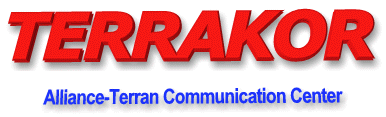 Capítulo 2: Explicaciones5 de agosto de 1961La fecha era el 5 de agosto. Habían pasado exactamente tres semanas desde aquella memorable tarde de julio, aquella noche de noches en que la Gente del Espacio me informó de mi repentino ascenso ese día de ufólogo lobo solitario a portavoz oficial de los korendianos, el representante terrano de la Alianza de Planetas.La hora se acercaba ahora a la hora c, las 2 de la mañana. Mi equipo estaba en las mejores condiciones y esperaba en silencio los acontecimientos trascendentales que iban a seguir esa noche.El transmisor subespacial recién construido, su tubo de etapa final brillando con una luminiscencia roja suave y alegre, se sentó anticipadamente en el centro de la mesa a mi izquierda. Había pasado tres horas completas la tarde anterior alineando cuidadosamente sus circuitos de acuerdo con las instrucciones recibidas en el primer contacto, y en unos momentos experimentaría su momento de la verdad.A mi derecha, el viejo y fiable receptor S-38E de Hallicrafters me siseaba el desprecio del espacio y el tiempo. Se había convertido a transmisiones SSR a fines de julio y también estaba esperando su prueba.Ante mí, el reloj estaba terminando su ronda de ese minuto, y la manecilla de segundos pasó rápidamente de las doce en su camino alrededor de la esfera, archivando los segundos usados ​​en el cajón infinito marcado como Tiempo.Cuando pasaron las treinta, me puse tenso, esperando el primer zumbido débil que anunciaría la señal desde un millón de millas de distancia. Mis dedos estaban envueltos como bandas elásticas alrededor del micrófono tratando de comprimirlo hasta el olvido. Quince segundos. Está el zumbido, cada vez más fuerte por momentos. Los ruidos del universo soltaron la antena y, de mala gana, se hicieron a un lado ante la inmensa señal que procedía de algún lugar más allá de la noche.A las 2 AM, el contacto comenzó."Kalo, hermano Bob. Si está listo con su transmisor, envíe una transmisión corta para permitirnos alinearnos con su señal".Encendí el interruptor de transmisión. El monitor NE-2 se encendió y, siguiendo la antigua tradición, dije: "Probando, probando, uno, dos, tres, tres, dos, uno". El receptor volvió a la vida. "Ahora estamos alineados. Su señal es excelente. Obtiene una 'A' para la construcción del transmisor."¿Qué tienes que decir sobre el convertidor y nuestra transmisión?" Respondí: "30 sobre S9, y hermoso". Habló fuera del micrófono por un segundo a uno de los otros científicos. "¿Que significa eso?" Se rió y respondió: "Significa que nos está recibiendo bien"."Bastante bien. A trabajar. Tuvimos la clara impresión a través de un sensor telepático de que estabas confuso con respecto a nuestra explicación de cómo aprendimos tu idioma. ¿Te gustaría preguntarnos sobre esto?""Sí. Mencionaste que habías traducido alrededor de tres mil palabras en inglés de su raíz en los idiomas galingua-korendiano. Luego duplicaste con creces este número. ¿Puedes explicar cómo lo hiciste sin el analizador de Korendor?""Esto fue a través de la conversión de una de nuestras consolas Datacoder que teníamos almacenadas para que funcionara como un traductor. Esta conversión fue realizada por Jarren, nuestro técnico lingüístico. Es con este aparato que nuestro total aumentó a 7432 palabras"."¿Podría explicar el funcionamiento de los dispositivos de análisis de lenguaje?" Se quedó en silencio por un segundo, y supuse que estaba consultando con asociados. Ella habló. "Un segundo mientras te conecto con Jarren".Un instante después llegó una voz masculina. "Habla Jarren. En paz, saludos. Deseas una explicación de Translingua."La máquina es en realidad una computadora de propósito especial, con una consola de memoria masiva, entrada/salida y los circuitos relevantes. La entrada consiste en los impulsos transmitidos por nuestros sensores remotos que hemos plantado en varios lugares de su país."Estos impulsos constan de dos componentes, el sonido hablado y la impresión mental correspondiente. Se separan en el discriminador de entrada del analizador y se alimentan a dos circuitos. El primero recibe el impulso de sonido y lo almacena por el momento. El otro, el sección de impulso mental, instantáneamente comienza a descomponer la imagen en componentes básicos, y estos componentes de la señal telepática recibida se comparan con los de los bancos de memoria de la máquina."En unos pocos microsegundos, el analizador encuentra un impulso exactamente o casi exactamente igual al impulso recibido. La coincidencia activa otro banco de almacenamiento, en el que están todas las palabras en GK que corresponden a los impulsos mentales en la primera sección de memoria. Esto libera el palabra apropiada y también la palabra en inglés almacenada. Juntos se registran como la salida, y son las traducciones de cada uno."La unidad más grande, recibida de Korendor, no tiene bancos de memoria en sí misma, pero está conectada por línea SSR directa a la red de memoria de 500 millones de palabras del Master Language Center. Con este dispositivo no hay palabra que no se pueda traducir."Una vez que aprendimos las palabras, fue una cuestión simple estudiar sus transmisiones para determinar la ubicación, la inflexión, las pausas, etc. adecuadas. Supongo que eso ha aclarado cualquier pregunta sobre este asunto en su mente. Jarren ahora despejando para controlar".Lin-Erri regresó. "Ahora nos gustaría alguna información de usted. Se trata de los diversos grupos de investigación de platillos voladores de su país y, de hecho, de su mundo".Durante la siguiente hora, el tema fue naves espaciales, astronautas y clubes de platillos.Entre otras discusiones estuvo la política de muchos grupos de platillos para desacreditar a los contactados. A esto dijo: "Es muy penoso encontrar tanta duda en la mente de vuestros hermanos, respecto a las comunicaciones entre vosotros y nuestros hermanos de la Confederación en otros planetas.“Es un hecho que muchos de estos son exactamente como dicen ser. Personalmente hemos visto grabaciones, tanto de imagen como de sonido, de los diversos contactos de Adamski, Fry, Van Tassel, Angelucci y Green."Es cierto que las historias que relatan son fantásticas para el hombre promedio. Pero, ¿quién podría esperar lo contrario? ¿Espera uno que le cuenten un viaje al espacio exterior en una nave discoide impulsada por energía magnética, y no lo encuentra más emocionante que un conducir desde Los Ángeles a San Francisco?“Amigo, si sus historias no te parecieran increíbles, no serían ciertas. Un paseo en una nave espacial no es algo que uno pueda tomar por unos pocos dólares cualquier día del año."Estas personas que dan cuenta de enormes naves, paseos a los planetas y conversaciones con los Maestros no son personas promedio. Cada uno ha sido seleccionado cuidadosamente como usted, y elegido para su tarea particular sobre la base de sus habilidades y creencia en el causa de la Fraternidad Universal. Estas personas son los profetas modernos, los medios entre ustedes y nosotros. Ellos les dan información que creemos que deben tener."También están esas personas, como tú, que, aunque nunca nos han visto ni estado en un platillo, son sin embargo canales de información. Algunos son telepáticos. Otros, como tú, usan comunicaciones por radio. Cuando hablan de seres como Monka , Merku, Ashtar y Kla-La, y el hecho de que estos seres hayan estado hablando con ellos o a través de ellos, están haciendo nada menos que decir la verdad, que es todo lo que uno puede esperar de cualquiera."Sentimos que este antagonismo hacia los contactados que muestran los diversos grupos que lo hacen es el resultado de dos factores. El primero es el hecho desafortunado de que algunos de estos que han sido contactados están relacionando su historia con su engrandecimiento personal, más bien que a la búsqueda constructiva de la paz mundial.“La segunda es la filosofía de 'Si no lo vimos, no es así' que muestran tantos de su gente. En esta nota, sentimos que un poco de celos puede ser responsable de algunos ataques."También está la incapacidad de muchas mentes para hacer frente a algo contrario a todo lo que tienen por sacrosanto, todo lo que creen, todo lo que han sido adoctrinados durante su vida, por las almas descarriadas que quieren tener todo cómodo y libre de duda, y que como resultado llenan a la gente debajo de ellos con toda variedad de dogmas falsos, engañosos o tontos."Luego, por supuesto, está la creencia religiosa de que el hombre terrestre es una creación única de Dios, y dado que esa impresión no solo apela a la naturaleza misteriosa del hombre sino también a su ego, tal impresión es extremadamente difícil de contrarrestar y disipar."Por supuesto, también podemos dar a los contactados, algunos de ellos en todo caso, su justa deuda. Hay unos pocos que como resultado de sus contactos con hermanos extraterrestres se han vuelto altivos y arrogantes, en lugar de amantes de la paz y humildes en su servicio a la humanidad. También hay algunos que mienten abiertamente, si se me permite ser tan fuerte. Estos dañan nuestra causa inmensamente. Hablamos de esto en el último contacto, y lo mencionaremos nuevamente porque no podemos impresionar a firmemente que para que los movimientos por la paz como el Movimiento del Platillo Volador tengan éxito, debe haber verdad, por encima de todo."Los otros atributos necesarios son la devoción a la causa, el amor a los hombres, el deseo de paz y un impulso inquebrantable a pesar de los obstáculos. Hemos detectado estas características en ti, y por eso te hemos elegido como nuestra voz para tu pueblo".Al ser informada de la política del gobierno de retener información sobre los platillos voladores, respondió de esta manera: “Si eso es cierto, entonces es una completa locura.“El público debe estar preparado para nosotros, porque eventualmente vamos a aterrizar y lo último en nuestra mente es causar pánico. Esta preparación debe ser realizada por personas responsables y autoridades en altos cargos cuyas palabras sean reverenciadas por las multitudes."Cualquier política de cualquier grupo que intente ocultar información vital para las necesidades públicas, y que tienda a disipar lo que es obvio para las masas, es ilógica y dañina."Si en verdad su gobierno está ocultando información sobre nuestra existencia y presencia en su planeta, entonces solo podemos decir que es un estado de cosas extremadamente peligroso y precario. ¿No deben los hombres responsables de esta afrenta deliberada a la inteligencia de sus compañeros se dan cuenta de que al ocultar información que por derecho debería ser pública, ya que de hecho la mayor parte provino del público, no solo se oponen a la preparación de la población para lo inevitable, sino que también están perdiendo cualquier estima que puedan tener al hacerlo. volviendo a la gente inteligente contra ellos a través de sus falsedades y engaños, y su continuo secreto?"Sería mejor si revelaran toda la información sobre nosotros y nuestras naves a la vez. No necesitan preocuparse por el pánico que podría surgir de tal revelación: la gente de su planeta está condicionada a grandes conmociones a estas alturas. Dos mundos las guerras y la bomba nuclear prepararán una carrera para prácticamente cualquier cosa."Sabemos a través de sondeos de sus archivos que poseen datos que podrían cambiar el curso de la vida en el acto. Saben, por ejemplo, que el líder de las Naciones Unidas, Dag Hammerskjold, fue contactado tres veces por agentes de la Confederación.“Saben que se contactó al presidente Kennedy, durante su tiempo en el Pacífico. Saben que se contactó dos veces al líder soviético, Nikita Khruschev. En cuanto al tema de los líderes rusos, Lenin fue pasajero cuatro veces en una nave de la Confederación."Sus archivos contienen información relacionada con reuniones de funcionarios de la ONU con embajadores de la Confederación."Finalmente, tienen información sobre muchos miles de avistamientos y cientos de fotografías."Por supuesto, hay mucho que ellos no saben. Cuando hayan publicado su información, agregaremos sustancialmente a ella. Hasta ese momento, no se podría ganar nada al brindarles esa información, ya que gran parte de ella se basa en lo que ellos han guardado bajo llave en sus archivos de seguridad."Por lo tanto, creemos que esta seguridad solo puede traerle peligro y daño, y debe abandonarse en favor de un medio gratuito y rápido de difundir datos de platillos en todo el mundo. Su gente no puede estar preparada de otra manera".El resto de nuestra discusión sobre los grupos de investigación de platillos fue principalmente información sobre sus operaciones, planes y métodos, que sería innecesario publicar aquí, ya que ya lo sabe.Después de unos momentos de contar historias informales sobre las historias de los demás, pasamos a la pregunta que todos los hombres se hacen: qué se puede hacer con las armas atómicas, qué pueden hacer estas armas y cómo se pueden hacer innecesarias.Su voz se volvió seria, perdiendo su habitual calidad alegre. "Déjame decirte primero a lo que te enfrentas si te involucras en una guerra atómica."Más del noventa y cinco por ciento de su población será aniquilada en los primeros días. El resto sobrevivirá a la guerra misma, si no ocurre una condición de la que hablaremos más adelante."Estos pocos supervivientes degenerarán hasta convertirse en salvajes irracionales y vivirán la vida de carroñeros merodeadores, cazando incesantemente la poca comida disponible y, si no encuentran nada más, deleitándose con una comida de carne humana. El instinto de supervivencia es muy fuerte, incluso hasta el punto de destruir los principios que uno posee."Estos que quedan, por falta de tratamiento hospitalario, refugio de la radiación, enfermedad o por la mano de su hermano, morirán dentro de unos pocos años."Las criaturas vivientes restantes perecerán lentamente, y dentro de veinte años, el planeta Tierra será un infierno estéril, no apto para ser habitado. Como tal, será esterilizado para borrar un recuerdo espantoso de las páginas del diario del universo."En cuanto a lo que se puede hacer con ellos, deben ser completamente desmantelados. Todos los países que los posean deben hacerlo. En un contacto posterior, en el que hablaremos de las Naciones Unidas, les asesoraremos sobre cómo fortalecer el grupo para convertirse el verdadero líder del mundo.“Por ahora, hasta que se complete este desmantelamiento, toda la capacidad nuclear debe entregarse a la ONU, y no debe estar bajo el control de ningún país o grupo de países. La ONU no debe, bajo ninguna circunstancia, utilizar esta energía atómica en otros. que con fines constructivos, como la generación de vapor para electricidad [Nota: la energía nuclear comercial estaba en sus inicios, pero aún hoy no hay planes para usar combustible de armas N para plantas de energía]."Con respecto a la eliminación de la necesidad de ellos, eso también se discutirá en el contacto de la ONU. Además, el sistema llamado Prior Choice Economics [Nota: más tarde rebautizado como "Universal Economics"] , que ha sido propuesto por los líderes de su movimiento, es un buen medio para asegurar que ninguna nación querrá la guerra Consideraremos esta economía de elección previa en un contacto futuro."Debemos hablar ahora de ustedes, los laicos, las personas que se ven afectadas por las políticas de sus gobiernos.“En una sociedad libre, relativamente hablando, como la que sostiene Estados Unidos, todos los hombres tienen derecho a expresar sus opiniones públicamente. Es muy lamentable que tan pocos tomen en serio este privilegio con el que están dotados."Se nos informa que el gobierno de los EE. UU. es elegido por el pueblo para servir al pueblo. Esa es la democracia de su sistema. ¿Por qué, entonces, el pueblo no deja que los miembros que los representan en el gobierno sepan cuáles son sus deseos? ?"A menudo se le invita a escribirle a su congresista, o escribirle a su representante, o cosas por el estilo. Con esa oportunidad que se le brinda, ¿por qué no la está utilizando en toda su extensión? Usted tiene algo que decir en el funcionamiento de su país". , ya que usted puso a esas personas en el cargo. Deben escuchar a la gente si la gente habla lo suficientemente alto como para ser escuchada a través del estruendo de confusión que rodea a cualquier gobierno que intenta mantenerse a sí mismo y a su país a salvo y seguro."Ustedes, el público, deben dar a conocer sus deseos. Deben decirles que se oponen a la guerra nuclear, que están en contra de las carreras armamentistas. Deben informar entonces de su deseo de una existencia pacífica en hermandad. Esto deben hacerlo de tal Números que no puedes ignorar."Cuando su gobierno esté finalmente convencido de que las armas, incluso controladas, son inútiles, entonces debe asediar a los otros gobiernos con esta misma expresión de paz y humanitarismo. Debe incitar a la gente de esos países a hacer lo mismo."Hará falta un esfuerzo concertado, una gran cantidad, para lograr la paz mundial, pero SE PUEDE HACER. NO es imposible."Ustedes del bloque occidental de países deberían estar contentos de tener cierto control sobre su gobierno, de que son libres de expresar sus sentimientos sobre cuestiones de política mundial, de que pueden dejar que los líderes disminuyan la velocidad, de que quieren acción hacia la paz, no preparación para la guerra."Los gobiernos bajo control dictatorial no se ven tan afectados por sus subordinados. No tienen voz en los asuntos de sus países. Lo que hace el gobierno es estrictamente asunto del gobierno, y la gente no puede oponerse a las políticas de los líderes, ni puede decir líderes de robo cómo sienten que se deben manejar las situaciones Son meros peones en un juego de ajedrez político.“Ustedes, mis amigos, no están tan controlados. Hagan uso de su libertad para hablar, Que el mundo sepa que ya no hay lugar para la guerra en una sociedad civilizada.“Por supuesto, hay muchos que olvidan su derecho a expresar sus opiniones y dicen: '¿Qué puedo hacer como un solo hombre en un mundo de personas?' Un grano de arena es insignificante, pero ponlos juntos y forman un poderoso desierto. Una célula no tiene importancia. Sin embargo, si esa célula se divide y aumenta en número, todo el organismo llega a existir."Por ese mismo razonamiento, aunque un hombre por sí mismo puede hacer poco, muchos hombres con las mismas motivaciones y propósitos pueden hacer milagros. Aunque la voz solitaria de uno se pierda en la inmensidad del mundo, muchas voces pueden crear un grito resonante que hará temblar. el mundo hasta la médula, y no será ignorado como ineficaz."Nosotros, los de otros planetas, hemos venido a la Tierra para sacarlos de su sueño apático y llevarlos a la conciencia del mundo que los rodea. Estamos tratando de despertarlos a la acción mientras aún pueden hacerlo.“Os hemos dado muchos mensajes de paz y esperanza. Con estos debéis armaros y avanzar en masa hacia las fortalezas del odio y el miedo que os rodean. hermandad Entonces, con sus números aumentando en millones, pueden entregar sus armas de paz a los gobiernos del mundo Juntos pueden gritar lo suficientemente fuerte como para superar cualquier sordera que pueda ser residual en los oídos políticos de sus líderes."En ese sentido, debemos finalizar esta transmisión, como siempre, con pesar. Nuestro próximo contacto será el 19 de agosto a las 0200, hora estándar del este. Se lo entregaremos para cualquier comentario final".No podía pensar en otra cosa, así que les agradecí por este gran honor y por la sabiduría que me habían dado. Luego devolví los arrepentimientos y me despedí.Parecía un poco más jovial de lo que había sido un momento antes, y evidentemente no se detuvieron demasiado en lo desagradable. "Lin-Erri Elani para Korendian Research Craft de Alliance of Planets, ahora está despejando este canal durante dos semanas. Buenos días, Bob".Me despedí en un susurro y apagué el transmisor. A medida que la luz de sus tubos se desvanecía, pensé cómo también se estaba desvaneciendo la luz de la hermandad de mi prójimo, y prometí nuevamente trabajar hasta la muerte por la paz universal.Capítulo 3: Habla un maestro19 de agosto de 1961La fecha era el 19 de agosto. La hora: 1 minuto para las 2 a. m. La ocasión, el tercer contacto con los científicos korendianos.Vi como la manecilla de barrido de segundos en el reloj hizo su giro pasando las tres. De repente, el silencio fue interrumpido por voces que obviamente no estaban dirigidas a mí. "Alliance Craft RK-11 en el canal 15. Su señal es débil. Transmita con fines de sintonización". Luego, la frecuencia fue ocupada por un sonido agudo de lloriqueo que duró 15 segundos. [Nota: el sonido eran datos digitales, desconocidos para el autor en ese momento. El idioma inglés fue proporcionado por la computadora que alimentaba el transmisor que usaron para comunicarse conmigo.] "En el canal, Korendor. En espera. RK-11".La banda volvió a estar en silencio excepto por el silbido del espacio y el universo. Esperé el zumbido que me indicaría la señal de los korendianos. A medida que se acercaba a las 2 AM, me pregunté dónde estaba la señal. ¿Se habían retrasado? ¿O no iban a contactar?A las 2 am en punto, el altavoz estalló con sonido. "En paz, saludos, Bob. Estamos probando un nuevo transmisor que no requiere un período de sincronización. ¿Cómo está la intensidad de la señal, la calidad, etcétera?" Le respondí: "Lo estás haciendo bien. No hay de qué preocuparse"."Excelente. No queremos que se pierda los mensajes de esta noche. Esta noche hablará a través de nuestro repetidor con uno de nuestros maestros más reverenciados. Está en su oficina en Korendor y está ansioso por comenzar. Estamos usando transmisión de función S , por lo que habrá aproximadamente 7 segundos de retraso entre su transmisión y la de Korendor. Ahora le entregamos Kalen-Li, Maestro Universal".Siete segundos después, una voz comenzó a hablar. Era una voz profunda, una que sonaba como si estuviera resonando entre las paredes del infinito. Me impresionó inmensamente."En paz, Kalo, hermano. Esta no es la última vez que hablaremos juntos, ni soy el único maestro con quien conversarás. Con el tiempo tendrás el privilegio de escuchar a maestros mucho más sabios que yo, pero me temo que por ahora tendrás que contentarte conmigo."Quisiera hablar en este momento de tu pueblo, de tu mundo y de tu destino."A través de nuestro sistema de pantalla estereoscópica, he visto su planeta. Estoy asombrado por su belleza, por sus dimensiones encantadoramente pequeñas y personales. A diferencia de este gran globo en el que resido ahora, el suyo es un mundo con un toque de nostálgico recuerdo para mí. Nací en un planeta como el tuyo, llamado Krystalina, también era pequeño y cómodo, su gente era maravillosa y amigable."Desafortunadamente, también tenía líderes como los de su planeta que discutían constantemente sobre asuntos triviales. Nosotros también tuvimos una carrera armamentista entre naciones. En nuestro caso, tres países, cada uno opuesto a los otros dos, estaban en medio de ella."Al igual que su mundo, los hermanos de los planetas cercanos vinieron a menudo para tratar de enseñar a nuestra gente una forma de vida sana y pacífica. Al igual que el suyo, mi gente no escuchó. Y, como es el caso ahora, los mandatos contra la interferencia directa impidieron nuestros hermanos de interceder por nosotros, o de alguna manera imponerse sobre nosotros.[Nota: la Directiva de no interferencia ha sido durante mucho tiempo una fuente de controversia dentro de las diversas organizaciones interestelares. Fundada en buenas intenciones, se ha demostrado repetidamente que tiene consecuencias negativas y, a veces, catastróficas. Desde entonces, la Alianza ha limitado drásticamente su adhesión a él, para consternación y a pesar de las enérgicas protestas de la Confederación, que todavía lo respeta a pesar de sus muchos defectos. Estaba en vigor en la Alianza en el momento de estos escritos.]"Las condiciones en Krystalina se volvieron cada vez más tensas y explosivas. Los hombres sabios suplicaron a nuestros gobiernos que detuvieran esta loca carrera por la aniquilación, pero nuestros líderes fueron obstinados. Ninguno cedió para que los otros dos no se abalanzaran sobre su país y lo destruyeran."Esta condición duró cien años de su tiempo. Durante ese tiempo, yo era para ellos un 'contactado', como muchos de los suyos lo son ahora. Tal era su línea de pensamiento como la suya que nosotros, los contactados, también fuimos ridiculizados. Se nos insultaba, se nos ridiculizaba y se nos despreciaba, aunque por parte de un grupo minoritario, este maltrato era muy dañino para nuestra causa, y movía a la ciudadanía, aunque hubiera querido creer en nosotros, a desconfiar de nuestras pretensiones."Fui uno de los contactados con fantásticos reclamos de viajes en naves espaciales a otros mundos. Yo también contacté a los maestros y recibí la luz dorada del amor universal. Y también me encontré con la misma precaución escéptica que enfrentan ahora sus contactados."Nuestro planeta finalmente llegó a su momento de la verdad. Todos los contactados se reunieron en la ciudad principal de Krystalina, Denekkcol. Para asombro y asombro de nuestros semejantes, fuimos llevados a bordo de una nave espacial, presenciados por medio millón de personas, y se fue al espacio exterior. Muchos de los que no habían creído cayeron de rodillas y suplicaron perdón, mientras que otros que habían creído se quedaron en un momento de éxtasis y asombro."Diez minutos después de que nos sacaran de Krystalina, estalló la guerra. Treinta minutos después, Krystalina se había convertido en polvo cósmico. Esto fue el resultado de la explosión simultánea de diez bombas de hidrógeno verdaderas y el último acto desesperado de mi propio país. de activar un dispositivo de antimateria."Esto sorprendió tanto a los contactados y hermanos a bordo de la nave que estuvimos en silencio durante todo el viaje a Korendor. Algunos lloraron por dentro, otros abiertamente y unos pocos simplemente se sentaron en silencio contemplando el horrible destino de los tres mil millones de personas de Krystalina. Todos sabíamos en nuestros corazones el terrible precio del fracaso."Entonces, hermano mío, ahora puedes ver que me intereso personalmente en tu mundo y su futuro."Tu mundo es para mí una reencarnación de Krystalina. Y también se está conduciendo al mismo destino que le sucedió a Krystalina. Por lo tanto, he elegido hablar a través de ti a tus hermanos a través de tu Tierra sobre esta carrera hacia la autodestrucción."Usted, mi amigo, es una raza muy inteligente. Ninguno de nosotros tiene ninguna duda al respecto. Ha avanzado científicamente a pasos agigantados. Sin embargo, su avance social y ético no ha seguido el mismo ritmo. Ahora tiene armas capaces de hacer que su el planeta Tierra sin vida, y para vuestra desventaja no habéis encontrado ningún sustituto adecuado para la guerra, lo que inevitablemente conduciría a su uso."Este progreso unilateral nunca funciona en beneficio de una raza. Por lo tanto, deben mejorar mental y moralmente, así como científicamente. Deben enfrentar la fría realidad de que, a menos que su gente dé un giro, su Tierra duplicará a Krystalina hasta el final. momentos finales."Nosotros en Korendor, así como los seres de otros planetas en la Confederación, nos hemos encargado de traerlos a la conciencia de su peligro, y difundir entre ustedes las palabras de paz y hermandad que son la esencia de la vida en todo el mundo. el resto de la galaxia."Vivimos según un código de amor completo por todas las cosas que no puede dejar lugar a la antipatía de ninguna criatura del Infinito. Sería imposible para nosotros dañarte de ninguna manera o interferir contigo hasta el punto de alterar tu curso de las acciones por la fuerza."Te han dicho antes que solo podemos darte nuestros mensajes, y que a partir de ese momento el futuro de tu mundo es obra tuya."En primer lugar, debes dejar de fomentar el odio hacia tus hermanos con el pretexto farisaico de ser mejor que él, o de creer que el credo de uno es correcto y, por lo tanto, los demás están automáticamente equivocados. Cada hombre cree lo que es correcto para él. Dado que no hay dos hombres iguales, obviamente no se puede esperar que dos hombres tengan las mismas opiniones."Por supuesto, hay absolutos que existen más allá de las creencias imperfectas del hombre, pero acerca de estos rara vez hay discordia. Con mucho, la principal fuente de conflicto es lo que el hombre mismo ha agregado o quitado de las verdades absolutas. Esto parece ser un defecto humano universal. La desconfianza, el odio y la guerra han surgido porque el hombre aparentemente no puede pasar por alto las creencias humanas y abrazar las verdades eternas que nos unen a todos".[Nota: de los dos últimos párrafos, el Maestro Kalen-Li modificó el primero y agregó el segundo mientras él y el autor revisaban los textos de la década de 1960.]"Tu lucha ahora es con el comunismo. Si bien estamos de acuerdo en que en su estado actual es tiránico, no vemos ninguna alternativa a la coexistencia pacífica con él hasta el momento en que se derrumbe por su propia voluntad. Lo hará, no tengo dudas. Pero hasta ese momento, debes tolerarlo.Ser antagónico es contrario a la cordura e invariablemente conduce a la guerra.“Es mejor que usted tienda a resolver los problemas dentro de su propio país antes de intentar encontrar respuestas a los de los demás. Como dijo el Maestro Cristo, 'El que esté libre de pecado, que tire la primera piedra'."Esa filosofía ha creado un lazo de amor y respeto entre las personas de la Alianza que es inquebrantable. No hay fuerza en el universo que pueda destruir la hermandad que nos une a todos y cada uno de nosotros, desde el más pequeño de los bebés hasta el más sabio de los maestros mayores."Todos esperamos que algún día podamos extenderles a ustedes de la Tierra este mismo vínculo cálido de hermandad y amistad imperecederas. Esperamos que algún día se encuentren a sí mismos como miembros de buena reputación de la Alianza de los Mundos, y compartan en la verdad y la sabiduría del tiempo mismo que ahora conocemos."Ahora me dirijo a usted para preguntas que sin duda tiene".Pulsé el interruptor del transmisor y hablé por el micrófono. "He oído hablar de muchos maestros de nuestros contactados. ¿Cómo logras ese estatus de honor?"Siete segundos después llegó su respuesta. "Hermano mío, usted acaba de formular la eterna pregunta: ¿qué hace a un maestro? Para simplificarlo quizás demasiado, uno se convierte en maestro por el servicio a la humanidad. Cristo fue un Maestro, para ser llevado directamente el mensaje de los hermanos a la gente de su mundo. Tesla es un maestro por su servicio al enriquecimiento del conocimiento de su planeta. Tengo en mi haber la salvación de cuatro razas. [Nota: esto no es "salvación" en el sentido espiritual o religioso, sino más bien se refiere a salvar a las razas de tendencias culturales desastrosas y suicidas.]"En realidad, para convertirse en un maestro, uno generalmente vive hasta una edad madura, y la maestría y la vejez son coincidentes". Hubo un sonido de risa reprimida, y por eso me di cuenta de que no estaba solo como había pensado."Volviendo a temas serios, espero más allá de toda esperanza que este mensaje, cuando sea revelado a tu pueblo, ayude a iluminarlos y a sacarlos del cortejo fúnebre en el que ahora caminan ciegamente al camino de la luz que conduce a completa hermandad con todos nosotros, aquí en Korendor, en Yanella, en Arcturia y en mil otros mundos, tu futuro pacífico es nuestra preocupación."Vamos a hacer todo lo que podamos menos intervenir para lograr la paz en su mundo. En este momento se está llevando a cabo una reunión del consejo en Marte [Nota: Marte tiene una instalación subterránea utilizada para tales propósitos] en su sistema para decidir el límite de la acción que tomaremos. Les informaré de nuestros planes en una fecha futura."Mis asociados y yo ahora les deseamos las mejores condiciones en su búsqueda de la paz en su Tierra, y esperamos ansiosamente nuevas conversaciones con ustedes. Asistiendo a esta transmisión hay otros cinco maestros, a quienes sin duda escucharon hace poco tiempo y les pareció divertido que de hecho, son viejos tontos pesados ​​​​como yo ". Se rieron a carcajadas por su comentario."Estos cinco maestros y yo hablaremos con usted en el próximo contacto con usted. Por el momento, sin embargo, mi tiempo se ha reducido. Nuestra enfermera nos informa que debemos tomar nuestra comida diaria de leche tibia y caldo". Uno de los otros maestros me dijo desde donde estaba sentado: "Kalen habla solo por sí mismo, hermano Bob. ¿No es así, mi VIEJO amigo?" con un fuerte énfasis en "viejo". El comentario provocó muchas risas en todos ellos.Me asombró oír a hombres tan sabios y grandes bromear unos con otros con tanta camaradería despreocupada. ¿Podrían nuestros líderes reunirse y lanzar tales bromas y no desarrollar un incidente internacional? Yo creo que no."Ahora, hermano, debemos despedirnos de ti. Este es el maestro jubilado Kalen-Li, firmando para mis asociados igualmente jubilados. Va i luce". Los Maestros se reían alegremente, y justo antes de que se cortara la transmisión, escuché a uno de ellos decir: "Bien hecho, anciano. Ahora vuelve a la cama".Habría dado lo extremo de su elección por estar allí con ellos. Me dejó completamente atónito. Siempre me había imaginado a los maestros como grandes hombres llenos de solemnidad y meditación. En cambio, encontré grandes hombres que tenían lo que aquí se conoce como una sesión alcista. Aquí había seis hombres, cada uno de los cuales probablemente sabía tanto como todos los habitantes de la Tierra juntos, y podían bromear así. ¡Impresionante!Compare esto con toda la pompa y circunstancia y formalidad que asisten a las reuniones de los grandes hombres de la Tierra. Tal vez sea porque los maestros son tan sabios en las formas de vida que pueden ser tan típicamente humanos.Me conmovió especialmente la forma cordial en que me habló, asombrado de que una persona tan tremenda como él pudiera encontrar tiempo para hablarme, y mucho menos en la manera informal en que se llevó a cabo la comunicación. La verdad es que son un pueblo maravilloso.Mi meditación fue interrumpida por Lin-Erri, quien obviamente había disfrutado mucho de la interacción. Hablaba con toda la alegría de vivir que la caracterizaba. "Bueno, eso fue ciertamente, como dice tu gente, uno para los libros. Tengo un nuevo aprecio por la bondad y la sabiduría de nuestros maestros."Nuestros maestros se comunicarán nuevamente con usted, en el quinto contacto el próximo mes en la tercera semana. Debemos irnos ahora. Durante el contacto, surgió un asunto que exige nuestra atención inmediata. Esperamos que nos perdone. En paz, Lin- Erri, de Korendian Research Craft RK-11, de Alliance of Planets, está despejando este canal durante dos semanas. Buenos días, Bob".Apagué mi equipo y me estiré en mi sofá, cansado pero sin muchas ganas de dormir. Ahora conocía a estas personas amables, amorosas y pacíficas de una manera nueva y más íntima. Había mucho en qué pensar antes de que comenzara el nuevo día.Capítulo 4: El Proyecto Somnivision28 de agosto de 1961, 0100 horas"Kalo, Bob. Esta noche queremos informarles de las operaciones que están llevando a cabo los planetas locales , [Nota: IC. La palabra utilizada por Lin-Erri fue "Confederación"] y por nuestros equipos sobre la base de una necesidad apremiante. Es probable que su gente nunca escuche esto de ninguna otra fuente, y le solicitamos que lo mantenga en secreto hasta que le demos una autorización de seguridad."En realidad, las operaciones que discutiremos han estado ocurriendo durante cientos de años. Sin embargo, solo recientemente su ciencia ha avanzado lo suficiente como para recibir la información sin llamarla brujería y demonismo, o de hecho, para comprenderla en absoluto."La operación a la que nos referimos se llama Proyecto Somnivision. Con ella se imprimen ideas en personas seleccionadas durante el sueño, que estos sujetos luego se atribuyen a sí mismos.“En principio, como les diremos en el próximo contacto, la mente humana es una forma de energía, independiente en sí misma de los lazos físicos, pero en la práctica, siempre asociada a alguna forma de medio de expresión antropomórfico.“Cuando está en el cuerpo, cada mente tiene una frecuencia distinta de operación, dependiendo de las características particulares de ese cerebro en el que habita. Si bien no lo entendemos completamente, sabemos que tiene que ver con las dimensiones del circuito electromagnético dentro de las neuronas."El instrumento utilizado para producir Somnivision, la Unidad de Psychprint de Omnifrecuencia, está diseñado para registrar esta frecuencia característica a través de un haz de prueba, que se dirige a la mente desde una unidad en un explorador de vuelo bajo del tipo de tres pies. Este haz entonces barre el rango de frecuencia.Cuando su frecuencia está en resonancia con las mentes, aparece una señal en la pantalla del monitor de la nave principal, debido al cambio de intensidad del haz de retorno de la telesonda, que se refleja en el suelo."Este cambio en la intensidad es causado por cada ciclo siendo reforzado o debilitado por la reacción con los propios impulsos de la mente, el grado particular de cualquiera depende de la relación de fase de las dos frecuencias. Si el haz está desfasado menos de 90 grados desde el las ondas de la mente, la señal se refuerza y ​​la señal pasa por encima de la línea neutral."Si se escalona entre 90 y 270 grados, el resultado es un debilitamiento y la señal luminosa cae por debajo de la línea neutra. Entre 270 y 360 grados, vuelve a reforzarse. A 90 grados y de nuevo a 270 grados, los rayos ni se refuerzan ni se cancelan, pero la falta de pulsos de frecuencia de batido en el haz de retorno significa resonancia."Con la frecuencia así determinada, la fase se pone en un barrido lento, y en el momento exacto en que las dos frecuencias están exactamente en fase, es decir, cuando los picos son simultáneos, el dispositivo se bloquea y se registra la fase exacta. Esto servirá para todo el trabajo futuro, ya que la frecuencia de la mente es invariable."Tenga en cuenta que los cerebros individuales reaccionan a estos barridos de diferentes maneras, pero la experiencia del objetivo rara vez se considera agradable. Si está despierto, la impresión es de una ola repentina de miedo o aprensión, de la sensación de estar vigilado de cerca. Si está dormido , el resultado típico son pesadillas gráficas. El sondeo se realiza en cuestión de segundos, pero esos pocos segundos suelen ser muy desagradables. Es inevitable, pero no tiene un efecto duradero."En el momento en que se emprende SV, se establece un rayo desde un explorador de tres pies que se cierne sobre la casa de la persona, y se inicia un relevo a través de él hasta la mente. Dado que las frecuencias están en fase, lo que sea utilizado como modulación en el haz sería considerado por el cerebro como un impulso de la mente misma y tratado como un pensamiento más."Dependiendo de la fuerza de este rayo, podemos causar cualquier cosa, desde simplemente un vago recuerdo del 'sueño' hasta una grabación textual en el cerebro. Esto se puede comparar con una radio que alimenta una grabadora. Cuando la señal entrante es débil y distorsionada, solo son inteligibles fragmentos ocasionales del programa. A medida que aumenta la intensidad de la señal, se graba más de lo que se puede entender, hasta que, con una intensidad alta, la cinta es un duplicado exacto, sujeto a los defectos habituales, del programa."Varios de los grandes inventos de vuestro tiempo -la radio, la televisión, la energía nuclear y el avión, por ejemplo- son el resultado de esta impronta."La razón por la que esto se hace durante las horas de sueño es porque encontramos que en un estado consciente, la mente activa tiende a distorsionar la información de acuerdo con sus propias experiencias, prejuicios y teorías, en lugar de tomarla como es. Para escapar de esto, debemos elija un momento en el que tanto la mente consciente como la subconsciente puedan pasar por alto. El sueño es ese momento."En ciertos casos, usamos Infraception, o una variación de Somnivision, que se imprime en un nivel de conciencia justo debajo del consciente. Esto se llama 'soñar despierto'."Podríamos, si lo deseamos, anular la mente consciente, pero esto sería una intervención forzosa. Por lo tanto, no se hace."Por ahora, salimos. Va i luce eno nol si unir. Lin-Erri para RK-11".Capítulo 5: Fenómenos "psíquicos"15 de septiembre de 1961"Kalo, Bob. Lin-Erri aquí. Deseamos discutir en este contacto la mente humana y los diversos fenómenos parapsíquicos."La mente, como se les dijo, es una forma de energía. Tiene cinco niveles separados de existencia, en orden: Inconsciente, Subconsciente, Consciente, Ultraconsciente y el Nivel Unificador."La mente inconsciente es la parte en la que se forman los sueños y similares. También sirve como banco de memoria."El subconsciente, el siguiente nivel, es el medio entre la mente consciente, donde la información se almacena hasta el momento en que se archiva en el inconsciente. También sirve para recopilar información del inconsciente a pedido del consciente."La mente consciente es la mente despierta, el recolector de información para toda la mente. A través de ella, los cinco sentidos básicos transmiten sus impresiones a los otros niveles. También es el centro de control.“El ultraconsciente es el sexto sentido, y el vehículo para funciones parapsíquicas como telepatía, pk, clariaudiencia, clarividencia, et al."El Unificador, o Nivel Unificador, es el estado más elevado, el nivel en el que toda la materia del universo está en relación con la Mente Universal combinada."Este nivel es aquel en el que cada cosa existente está unida con todas las demás. Todas las mentes son como una, y las energías que forman la materia son parte de ella igualmente. La Mente Universal controla el universo hasta los límites posibles. No conocer el futuro, y no puede causar la predestinación. Mientras que cada persona es parte de la Mente Universal, el consciente es la personalidad y la individualidad, y no está controlado por la Mente Universal hasta el punto de interferir en los asuntos de la mente consciente. Puede sugerir, guiar, dirigir: no puede controlar. Por el contrario, puede controlarse si se unen suficientes mentes conscientes, ya que las mentes conscientes, siendo las personalidades, son inherentemente más fuertes al unísono que la Mente Universal."Un nivel que vamos a discutir en particular es el Ultraconsciente. Está controlado directamente tanto por el Consciente como por la Mente Total, y es el vínculo directo del Consciente con el universo, la materia y la energía."Este nivel es el asiento de todas las habilidades psíquicas. Discutiremos cada una de ellas brevemente.“Primero, la telepatía, ya que ese es el fenómeno más común. En términos simples, es resonancia de mente a mente. La mente, como les dijimos la última vez, es una forma de energía con una frecuencia establecida, diferente a cualquier otra. ."Si bien esta frecuencia no se puede cambiar, hay otra, una frecuencia universal, que el individuo puede activar o desactivar a voluntad. Es en esta frecuencia que se produce la telepatía."Cuando la mente no está generando esta frecuencia, no transmitirá ni recibirá impulsos, y será impermeable a la telepatía. Sin embargo, cuando se genera, es receptiva a los mensajes de todo el universo. Puede seleccionar cualquiera de estos a voluntad, excluyendo a todos los demás Cuando se hace esto, se impone un bloqueo psíquico automático que prohíbe escuchar a otros que no están involucrados."Esta relación se puede establecer entre cualquier cantidad de mentes, pero una vez establecida, es impermeable a las pruebas externas, ya sea por medios psíquicos o electrónicos."Por lo general, nadie mantiene su mente abierta a las llamadas, por lo que se utiliza una forma de paginación SSR para llamar la atención de la parte deseada. Luego, ya sea por Visiphon o por telepatía, la comunicación puede comenzar."Las personas que han desarrollado sus habilidades telepáticas pueden cambiar la fase de la frecuencia de su transceptor a voluntad, lo que suele ser necesario, ya que los impulsos casi nunca se sincronizan en la medida requerida."Ustedes de la tierra, lamentablemente, tienen una mente demasiado cerrada acerca de la telepatía y los fenómenos relacionados como para molestarse en desarrollar sus habilidades latentes. Una vez que llega a la edad de cinco años o más, es extremadamente difícil estimular el crecimiento de la telepatía. Debe cultivarse desde el nacimiento. ."En línea con la telepatía están la clariaudiencia, o escuchar a distancia, y la clarividencia, ver a distancia, en cualquier caso, más allá del alcance de los sentidos normales y sin ayuda electrónica."En casos como estos, se introduce la Mente Total. Dado que abarca todo, es consciente de todo lo que sucede en cualquier parte del universo. Si una mente consciente deseara ver a distancia, solo necesita trabajar a través de la UC , solicitando una vista de una escena o algo así."En otras ocasiones, la Mente Universal puede optar por proporcionar esta vista sin que se la pidan, y por lo tanto los destellos repentinos de los que a menudo se habla, incluso en su mundo. Esto se refiere solo a eventos que ocurren simultáneamente. Para la presciencia, la Mente Universal puede proyectar una imagen de lo que muy bien podría ocurrir si un cierto patrón de eventos continuara sin interrupción."En la mayoría de los casos, no se puede hacer mucho sobre la secuencia, por lo que, en efecto, la imagen se convierte en una predicción."La teletransportación mental es un tema fascinante, ahora en las etapas embrionarias de investigación y desarrollo. En este caso, es simplemente una cuestión de llamar a la Mente Universal para desarmar el cuerpo de uno en un lugar y reconstruirlo en otro. Esto se puede hacer ya sea convirtiendo el cuerpo en energía que se retransmite y revierte, o mediante la simple disimilación del cuerpo en átomos básicos de hidrógeno y la reconstrucción a partir de los átomos disponibles en el otro extremo. En cualquier caso, es instantáneo, ya que la Mente Universal no conoce barreras de tiempo."La telequinesis es una variación de esto, por la cual una mente puede controlar la materia, ya sea de su propio cuerpo o de una masa exterior, hasta el punto de la teletransportación. Puede cambiar su forma, moverla, romperla, ensamblarla, recrearla. ella, etc. En este caso, la Mente Universal es el intermediario entre la mente y la materia, las cuales la componen."No discutiremos el espiritismo. Es peculiar de la tierra, y parece ser una mala interpretación no iluminada de la Mente Universal y la UC, o Ultraconsciente. La adivinación es una tontería en lo que respecta a la predicción directa del futuro. Quizás el All-Mind podría trabajar a través de él para proporcionar una imagen del resultado de una secuencia final, pero afirmar que uno puede prever el futuro es el colmo del absurdo."Las materializaciones y similares, si son genuinas, se pueden teletransportar o telequinesis."La brujería es superstición que influye en el pensamiento de las personas con respecto a los fenómenos psíquicos. En los días de antaño, cuando se fomentaban tonterías como el diablo y los espíritus profanos, era fácil suponer que cualquier cosa que no se pudiera explicar por medios normales era una manifestación de los residentes de Desde que la ciencia ha comenzado a arrojar luz sobre la verdadera naturaleza de las tontas historias de las generaciones anteriores, ha ocurrido que la brujería y el demonismo se están desvaneciendo en el oscuro mundo de la fantasía de donde surgieron, y las funciones parapsíquicas se han entendido como solo eso."En lo que respecta a fantasmas, espectros, gremlins y gente pequeña que usan sombreros verdes y tienen orejas puntiagudas, digamos que nunca espero demasiado ver uno. La posibilidad de que la UC se manifieste en el mundo material siempre está ahí. , pero es poco común en todo caso."Finalmente, como tema de cierre, consideraremos la anormalidad de la mente, la locura. En algunos casos, donde se escuchan voces, la mente ha abierto accidentalmente la frecuencia a la recepción y no puede cerrarse a voluntad, ni es selectiva. En la mayoría de los casos, la locura es una interrupción, ya sea física o psicológica, de la continuidad del flujo de corriente en el cerebro que destruye la coherencia de la relación de la mente a través del cuerpo."Por ahora, debemos irnos. Nos pondremos en contacto nuevamente en 15 días. Va i luce eno nol si unir. Lin Erri para RK-11 ".Apéndice de fenómenos "psíquicos"15 de septiembre 61, 0300 EDT"Bob, nos perdimos una breve explicación en el contacto. Mencionamos en el primer contacto los sensores del robot que captan impresiones telepáticas junto con el sonido."Estos funcionan según el principio de los haces de prueba utilizados en Somnivision. Se ubicaron en lugares donde solo unas pocas personas a la vez estarían lo suficientemente cerca, para que las voces pudieran discriminarse. Esto se hace detectando primero la palabra impresión, el cual es simultáneo con la imagen que la palabra representa, y pasando sólo la palabra hablada que corresponde al término mental."No sondean las frecuencias telepáticas de la mente que se utilizan para la comunicación".Capítulo 6: Información sobre terremotos17 de octubre de 1961"Bob, esto será muy breve. Queremos informarle que en 1963 habrá varios terremotos severos, en pleno verano."El primero lo hemos ubicado en Europa, alrededor de Yugoslavia, en el sector sur. Esto ocurrirá a fines de julio o principios de agosto, y será seguido por varios sismos menos violentos. Hay una amplia región de falla debajo de la superficie en esa área. , y las tensiones y tensiones que han ido en aumento se liberarán de repente.“Además, se notará uno en Perú a principios de agosto. Ocurrirá en una zona escasamente poblada, por lo que no se prevé peligro para la vida."A fines de 1963, se sentirán otros en Europa y Asia, en su mayoría pequeños temblores, que resultarán del cambio de fuerzas debido a los terremotos de Yugoslavia."Cuando estos se hayan asentado, no se pronostica más que será de importancia. Tal vez un ligero temblor de vez en cuando, pero nada significativo. No se producirán daños a la propiedad ni pérdidas de vidas."Tome nota: PUEDE haber un terremoto en el oeste de los EE. UU. a fines de 1963 o principios de 1964. No será muy destructivo si SÍ ocurre, pero existe cierto debate sobre la posibilidad de que ocurra. Si ocurre, será en California. No se sabe nada más que nos permita ser más específicos. Sin embargo, se están acumulando tensiones en las áreas central y sur de California, principalmente alrededor del área de la fisura. Estamos observando de cerca esa área con detectores de tensión que medir las fuerzas por la difracción causada por patrones moleculares, sobre haces de sonda de rayos X y sonido."Además, se han enterrado micrófonos muy sensibles en esa área para detectar la tensión en las rocas por los sonidos que hacen. Estos son capaces de detectar el paso de un automóvil a veinte millas de distancia o un tren a más de 100 millas. Este tipo de onda es cancelándose automáticamente debido a la colocación del micrófono y la polarización, planificada por estudios aéreos de las carreteras y líneas ferroviarias de la zona." Vamos ahora a una reunión en Saturno. Va i Luce. Orii-Val para RK-11".[Nota: la oración en rojo NO fue transmitida por Orii-Val. Fue IC, agregado por los agentes de desinformación discutidos en las Notas, para establecer la premisa para el próximo "contacto" espurio del 15/11/61.]Capítulo 7: Primer contacto televisivo6 de enero de 1962El 3 de diciembre de 1961 recibí una comunicación detallando cómo convertir uno de mis televisores para recibir transmisiones de video de sus oficios. Involucró hacer muchos cambios en los componentes dentro del televisor para alterar sus frecuencias operativas. También recibí por correo un adaptador que se conectaba a los terminales de la antena (sin jacks tipo F y cable RG-59 en 1961). Habiendo completado las modificaciones aproximadamente una semana después, no había nada que hacer más que esperar. Y espera. Y espera.Una eternidad después, finalmente llegó el 6 de enero de 1962. La hora de la prueba estaba cerca.Eran las 2:00 de la mañana. La "nieve" en la pantalla que resulta de la falta de señal desapareció abruptamente cuando la pantalla se oscureció. Diez segundos después, la primera imagen transmitida fue una foto fija de su insignia. Esto duró unos cinco minutos y estuvo acompañado de varios tonos, todos los cuales sirvieron como señales de prueba para la alineación del circuito final del receptor convertido.Al final de la transmisión del patrón de tonos, la pantalla volvió a ponerse negra durante 10 segundos. Luego vino una vista más impresionante de la Tierra desde una gran distancia. Más tarde me dijeron que la imagen fue transmitida por una nave de disco de televisión no tripulada a unas 95.000 millas de la superficie de nuestro planeta.La escena comenzó a moverse mientras la cámara giraba, y una multitud de estrellas se hicieron visibles en la pantalla en un enfoque perfecto, nítido y estable. (Para los lectores con mentalidad técnica, la frecuencia de barrido horizontal del receptor se ha aumentado para ofrecer una imagen de 1000 líneas por cuadro, y el barrido vertical fue de 120 fps, proporcionando imágenes excepcionalmente nítidas en comparación con el cuadro de 525 líneas , técnica de televisión estándar de 60 fps de la televisión estadounidense).La panorámica barrida por el Sol, brillante en su resplandor y enmarcada en el halo resplandeciente del brillo coronal. A continuación, la Luna, cruda y fría contra la negrura, y sin embargo a su manera hermosa de contemplar, con la luna creciente iluminada por el sol destacándose como una corona de fuego blanco contra el fondo brillante. [Nota: la luna era nueva en esa fecha, pero la ubicación de la cámara "al oeste" mostró una media luna igual a aproximadamente dos días después de la nueva.]Mis ojos estaban clavados en la pantalla, tratando de absorber todo. La exhibición panorámica duró unos 3 1/2 minutos. Debido a la modulación completa de la señal de los korendianos, las partes negras estaban completamente desprovistas de líneas de escaneo y los blancos eran brillantes, como en una fotografía clara.Nuevamente fue a una pantalla negra de 10 segundos. Cuando la imagen regresó, era del interior de una nave espacial no identificada pero evidentemente enorme. Me dijeron que Lin-Erri sería mi guía turística y esperé su dulce voz. No había nada de importancia en el altavoz.La cámara recorrió una gran sala circular con un techo bajo que parecía estar suavemente iluminada. Aparentemente, Lin-Erri estaba monitoreando mis pensamientos y dijo: "Conoces los pequeños discos circulares que se venden como luces nocturnas en tu mundo con el nombre comercial 'Panelescent'. El techo es simplemente una versión más grande y eficiente de esa luz. "Luego describió la habitación. "En esta nave, todos los compartimentos están dispuestos perpendicularmente al eje de la nave, en aras de la practicidad. Esto hace posible utilizar toda la capacidad de la nave. Además, se puede llegar a cualquier nivel mediante el hueco del ascensor central que corre a lo largo del eje El hueco del ascensor tiene 20 pies de diámetro, y puede ver que ocupa solo una pequeña sección de esta habitación, que tiene aproximadamente 200 pies de diámetro."Esto está en la sección media de la nave. Tiene un total de 11 'pisos', como los llamarías. Este está dos niveles por encima de la cubierta de control en el nivel central. Por lo general, es la sala social, donde el la tripulación se relaja durante el tiempo libre, para jugar, o simplemente para hablar o ver programas de nuestros dos principales servicios de telepantalla en el espacio en las dos pantallas que ahora puede ver en la suya". En la imagen había dos paneles del piso al techo de 15 pies de ancho, ambos oscuros en ese momento, cada uno de los cuales tenía una pequeña área de control a la derecha."En este momento, esta sala está vacía, ya que la tripulación está de servicio preparándose para una salida apresurada a nuestro propio mundo para recibir algunas instrucciones demasiado críticas e importantes para ser enviadas por SSR. Se refieren a nuestro trabajo futuro en su sistema. Puedo revelar que Mucho para usted No puedo decir más, ya que no soy más consciente que usted de cuáles pueden ser las órdenes."Le estamos pidiendo este importante favor. Le solicitamos que no revele información sobre nuestros contactos anteriores, excepto aquellos que ya ha publicado. Estamos seguros de que cuando regresemos en algún momento a principios de agosto de 1962, tendremos algunos más. información importante para ti. Mientras tanto, no abandones tu trabajo de tratar de salvar a tus hermanos de sí mismos. Más que nunca necesitan que se les diga que están volando de frente hacia la destrucción ".[La siguiente sección, tal como se publicó en el número 19 de UFO International, contenía el infame error tipográfico estadístico relacionado con las medidas de la dama y las modificaciones sustanciales del hermano Green para agregar "color". Esta es una versión modificada del texto original, con el error tipográfico corregido.]En este punto, la cámara giró directamente hacia Lin-Erri. Era una dama rubia increíblemente hermosa que parecía tener unos 20 años. Se quedó allí en silencio durante unos momentos, sabiendo, sin duda, que quería beber en los detalles.Su cabello llegaba hasta los hombros y suavemente ondulado. ¡Su piel parecía ser clara, y ella era cada centímetro de una mujer! Le había pedido en un contacto por radio que se describiera a sí misma. "Mido 5 pies y 4 pulgadas, peso 122 libras, 37-24-36. Y tengo el equivalente a 74 años de su edad. En nuestra sociedad, esa es la flor de la vida".Después de eso, no sabía muy bien qué esperar, pero esperaba verla en la televisión. Obviamente, las damas envejecen con mucha gracia en Korendor. Su ropa era holgada y de dos piezas, como la parte superior y los pantalones de la ropa de esquí, pero de un material más suave y transparente. La cintura estaba ceñida con una banda que indicaba su posición por su color, que dijo que era amarillo. Llevaba un alfiler en el cuello derecho y una pequeña cadena y medallón alrededor del cuello. Los zapatos eran parte integral de los pantalones y estaban sujetos con una especie de elástico justo por encima del tobillo. ¡Todos juntos hicieron una combinación inspiradora!Por fin ella habló. "Mi hermano, no hay ninguno entre nosotros de otros mundos, que no esté preocupado por tu gente. Hay oraciones en todos nuestros corazones para que despiertes al peligro de continuar la carrera armamentista."¿No comprende su pueblo que el armamento sólo puede conducir a la guerra? No hay base para afirmar que es necesario preservar la paz mediante la preparación para la guerra. ¿Cómo puede uno creer que la paz está asegurada por el poderío militarista? Eso nos parece ser una de las paradojas más incomprensibles de vuestro mundo."Solo hay un camino hacia la paz. Ese es el desarme total. Cualquier paso en esta dirección es un paso hacia la mejora. Cualquier forma en que se pueda lograr debe adoptarse de inmediato. Hay poco tiempo para demorarse más. Su mundo está en camino". borde del abismo de la aniquilación total.Se necesitaría un empujón muy pequeño para llevar a la humanidad a la extinción.“Es su deber, y el deber de sus hermanos en el 'mundo libre' apoyar el desarme a toda costa. Entendemos que hay naciones donde la gente es libre de manifestarse solo al precio de arresto o ejecución. Estamos trabajando encubierto en estas naciones En los Estados Unidos y otras naciones occidentales, podemos expresar libremente nuestros pensamientos, sabiendo que usted y otros contactados son libres de revelar nuestras advertencias y sugerencias."Debemos irnos muy pronto, pero los representantes de su propio sistema solar [Nota: IC] todavía están entre ustedes. Como se indicó, regresaremos a principios de agosto, y posiblemente a fines de julio, con información nueva y vital para su mundo. Por ahora, debemos despedirnos de usted y le deseamos la mejor de las suertes en su campaña por la paz. Sea fuerte y no se desanime por el fracaso. Los fracasos son solo señales de que el camino hacia el éxito no es fácil de recorrer. Pero la fe y la perseverancia ante todos los obstáculos pueden guiarte hacia tu meta."Hasta que nos volvamos a encontrar, Bob, las bendiciones del Infinito estén contigo".En este punto, giró la cabeza por un momento, aparentemente escuchando a alguien fuera de cámara. Su perfil era tan encantador como su cara completa. Después de un momento, volvió a mirarme."Nuestro ingeniero jefe de radio, Ken-Rol, quisiera pedirle un favor. Dejará encendido el patrón y el transmisor de tonos después de que finalice este contacto. Le pide que lo tome el tiempo que aparezca en su pantalla, ya que le gustaría saber hasta dónde podemos llegar antes de que se rompa el contacto con nosotros en su extremo. Cuando regresemos, le pediremos esta información. La idea es determinar si sería práctico para nosotros transmitir desde otros planetas a usted, a través de nuestro equipo actual."Paz contigo, hermano. ¡Ánimo!" Su hermoso rostro desapareció de la vista y fue reemplazado por la insignia y el tono. El tiempo total del patrón de tonos fue de 14 minutos, 19 segundos. Más tarde supe que esto correspondía a una distancia espacial de 175 millones de millas. Luego se cortó abruptamente, probablemente debido al hecho de que la nave había saltado al subespacio.Incluso con lo avanzado de la hora, estaba demasiado nervioso por el éxito de nuestra primera transmisión de televisión para dormir, y me quedé tumbado durante mucho tiempo reflexionando sobre los acontecimientos de la noche.Capítulo 8: Segundo contacto televisivo1 de agosto de 1962, 0245 EDT[Nota: este contacto contiene varios ejemplos de la técnica de desinformación conocida como IC utilizada por los Omegans. Ver el archivo de Notas.]"Kalo, Bob. Lin-Erri de nuevo. Espero que tengas nuestras señales de audio y video. Por favor, no transmitas esta vez, ya que nuestro contacto debe ser lo más informativo posible para ti, y ahora no se puede dar tiempo para responder preguntas. Se le pide que tome lo que decimos de buena fe."Hemos recibido nuestras nuevas instrucciones y, de hecho, hemos estado en la vecindad durante varios meses. Hemos esperado hasta ahora este contacto por las razones que se revelarán más tarde"."Lo que le vamos a decir debe mantenerse en la más estricta confidencialidad entre usted y el Sr. Green de AFSCA hasta que le demos el visto bueno para su publicación, ya que tales noticias provocarán una tormenta de controversia y todavía no podemos permitirnos ese."Como saben, hasta la fecha, su mundo ha orbitado cuatro astronautas y cosmonautas: Gagarin, Titov, Glenn y Carpenter. Todos fueron recuperados con éxito y ahora trabajan en los programas espaciales de sus respectivos gobiernos."LOS CUATRO HOMBRES QUE FUERON DEVUELTOS A LA TIERRA NO SON LOS MISMOS CUATRO HOMBRES QUE FUERON ORBITADOS POR ESTADOS UNIDOS Y LA UNIÓN SOVIÉTICA."Debemos pedirle que tome esto con fe. Mientras estábamos en órbita, los reemplazamos con 'copias al carbón', iguales en todos los sentidos, excepto con la función adicional de actuar como nuestros agentes. Estos cuatro ahora en su mundo han pasado dos años en el estudio de todos los rasgos de sus astronautas y cosmonautas de Rusia, hasta su más mínimo manierismo y características del habla. Sus propias esposas no pueden distinguir estos reemplazos de los hombres originales, que están siendo educados ahora en Korendor.Nota: los cuatro eran agentes de la Confederación, no korendianos. Tenían un programa de la Confederación en curso con ese fin durante varios años antes de que los korendianos llegaran aquí. Los korendianos proporcionaron la tecnología de teletransporte, mientras que la Confederación pretendía interceptar las cápsulas en órbita utilizando exploradores. Acordaron enviarlos a Korendor para evitar comprometer innecesariamente su seguridad. Tres años más tarde, la Confederación accedió a que Korendian se hiciera cargo del programa.]"Todas las futuras operaciones de hombres en el espacio de su mundo darán como resultado tales intercambios. En el futuro, tenemos la intención de comenzar a reemplazar a los individuos terrestres, pero por ahora, los astronautas en órbita son los objetivos principales. Continuaremos con esta política hasta que tengamos un operación general en sus centros de investigación y desarrollo espacial, sus sitios de lanzamiento, su gobierno y sus industrias Lo mismo se aplica a Rusia y más tarde a otras naciones.[Nota: el texto en rojo se omitió en el informe publicado, Número 19, página 10. El Sr. Green señaló que con la declaración, "Información clasificada omitida aquí. Ed."]"Nuestro propósito es estar en el contacto más cercano posible con sus programas espaciales, para determinar si constituyen una amenaza para la paz y la seguridad de sus vecinos inmediatos en el sistema solar, a saber, Marte y Venus. [Nota: esto es IC. Originalmente transmitió "vecino", singular, refiriéndose a la instalación subterránea de Marte, y no mencionó a Venus.]"Naturalmente, de acuerdo con nuestra política, estos reemplazos no alterarán de ninguna manera el patrón de eventos en su mundo hasta el punto de cambiar las condiciones básicas en él. Como ya hemos dicho, eso es contrario a la Ley Universal. Estos los hombres, y luego las mujeres, servirán simplemente como canales de información de primera mano para nosotros. Usted seguirá siendo nuestra voz para su gente, ya que estos reemplazos tienen instrucciones explícitas de no revelar su identidad bajo ninguna circunstancia a nadie, ni siquiera a otros enviados por nosotros. ."Se le advertirá cada vez que hagamos estos cambios, y se le dará información completa sobre el cambio. Puede revelar los nombres de estas personas si es útil, pero dudamos que sea prudente en este momento."A continuación, queremos decirle que puede esperar que lo contactemos personalmente en algún momento a fines de 1962, posiblemente en diciembre. Hasta el momento no podemos permitir viajes en nuestras embarcaciones, pero se reunirá con nosotros dos en persona en un lugar que se revelará". en un contacto posterior."Ahora te cambiaremos al Maestro Kalen-Li en la sala social que viste en el contacto de enero. Con él están los Maestros Veren-Hol y Exan Der. Solo hablará Kalen-Li. Los otros maestros servirán como Testigos personales de sus declaraciones según lo requerido por la Sección 90442, párrafos 1 a 7, titulada "Revelación de información vital", que requiere que cada vez que se revele información de suma importancia a personas que no sean las directamente involucradas, quien revele esta información debe ser acompañado por otros dos individuos de igual o superior rango para actuar como testigos personales de las declaraciones. Este requisito es en aras de la precisión y para asegurar que no se revele información falsa o inapropiada. Pero basta de legalismo. Veo que el Maestro Kalen-Li está listo, así que pasemos ahora a él"."En paz Kalo, hermano. Tengo tanto que decir hoy y tan poco tiempo que no me detendré en palabrería inútil.“Observamos con cierta consternación que su país y Rusia continúan con sus pruebas sin sentido de armas nucleares. Parece que nuestras advertencias han caído en saco roto en su gobierno. Sin embargo, eso no viene al caso."Usted sabe, por supuesto, las dificultades involucradas en el lanzamiento de la primera explosión nuclear a gran altitud que enfrentó EE. transporte en chorro de partículas radiactivas de explosiones anteriores en la serie de superficie de los EE. UU.“La decisión de los oficiales militares de su gobierno de disparar estas ráfagas en la atmósfera superior nos tomó por sorpresa debido a la falta de suficientes operativos en las áreas de los gobiernos en los que se tomó esta decisión."No podíamos apresurar un proyecto de este tipo, por lo que se decidió entre nosotros que esta vez, tendríamos que interferir más de lo debido en sus asuntos para completar nuestras investigaciones. Hubo muchos que pensaron que simplemente deberíamos abandonar el proyecto en lugar de desafiar las Leyes Naturales y Universales de No Interferencia. Sin embargo, un cónclave de Maestros y Altos Maestros se reunió en Korendor, y decidieron que bajo esta condición, y dado que el resultado de causar esos aplazamientos no sería nada trascendental, sería sería aconsejable que nuestras investigaciones para el beneficio final del hombre continuaran.. Se consultó a los Maestros Mayores para obtener la aprobación final, que fue concedida."Cómo logramos efectuar el control del clima, entre otras cosas, no podemos revelarlo más que decir que todos los retrasos fueron causados ​​por aparatos electrónicos. Es otra de las cosas que Lin-Erri le dijo que debe aceptar con fe. Hicimos tal como te he dicho."Ahora, mencioné que cuatro bases terrestres estarían en construcción en su país. Debido a un avance de las órdenes, ahora están completas y en funcionamiento. La de Massachusetts está ubicada bajo tierra en un lugar aislado, y la entrada principal es menos a menos de diez millas de su hogar. No tenemos la libertad de decir dónde ahora, pero de hecho está mucho más cerca de nosotros de lo que pensaba.“El de California está ubicado a 45 millas al sur de Los Ángeles y la entrada principal está a unas 16 millas en el océano Pacífico. Entonces, el Sr. Green no está tan aislado de nosotros como podría haber pensado.“Hasta ahora, ninguna de estas bases ha liberado ningún operativo para trabajar entre ustedes, porque el acondicionamiento real de estas personas comenzó hace menos de una semana y el tiempo mínimo de aclimatación es de 46 días."Con respecto a la base en Mass, es posible que eventualmente te muestren sus pasillos y habitaciones laberínticos."Pasemos a otros asuntos. Primero, se ha ordenado que ninguna sonda de planetas enviada por su mundo tenga éxito hasta que sintamos que la información que se recibirá, incluyendo invariablemente el hecho de que existe vida en ellos, no causará una alarma indebida. entre ustedes No hacemos exclusiones aquí Ninguno será llamado más que éxitos calificados.[Nota: el texto rojo de arriba es IC a gran escala. No me pareció correcto cuando lo escribí, pero confié en la impresión. Desde entonces, eso ha demostrado ocasionalmente ser imprudente.]"Les damos ahora una advertencia. Los instrumentos en nuestras naves registran un nivel de basura radiactiva en su atmósfera superior que podría afectar seriamente la vida si cayera a la tierra. Pruebas adicionales empujarán ese nivel más allá del punto crítico, de modo que ser letal para quienes lo atraviesen o, si se precipitara, para quienes se encontraran en su área de caída."En interés de su propia salud, si no en aras de la paz mundial, le instamos de nuevo a que desista de todas las pruebas de armas atómicas, incluso aquellas que se denominan 'limpias'. Ninguna explosión atómica está libre de subproductos radiactivos, y cualquier cosa que se suma al ya insalubre nivel de radiación en su atmósfera superior no es más que malo."Es posible que sus cohetes no hayan detectado estas áreas de radiación. Simplemente no han explorado los lugares correctos. Si lo hacen y cuando lo hagan, no hay duda de que descubrirán estos puntos calientes por sí mismos. Está ahí, latente y letal, y debe disiparse antes de que caiga al suelo y contamine su mundo No puede hacerlo si se repone constantemente con las toneladas que suben con cada prueba de superficie.“Notamos con tristeza en nuestros corazones que vuestro pueblo es tan frío e insensible con vosotros que creéis firmemente en la paz mundial y la fraternidad. Nos damos cuenta plenamente de que comprometerse a profesar la doctrina del desarme y el amor a todos es asumir la mayor parte de tarea difícil a la que se han enfrentado jamás los terrícolas. Sabemos también que muchos han caído bajo la tensión del ridículo y la crueldad que les imponen aquellos a quienes eligen ayudar."Solo podemos ofrecerles palabras de valentía. Recuerden que el Maestro Cristo se enfrentó a condiciones de vida muy difíciles. Fue ridiculizado, despreciado y finalmente ejecutado por aquellos a quienes más amaba y que tanto deseaba iluminar. Sin embargo, recuerden también que como resultado de esta profesión de amor y de sus tristes consecuencias, el Maestro Cristo ha ganado a lo largo de los siglos millones de discípulos y seguidores."Desafortunadamente para nuestra causa, la visita del Maestro Cristo ha sido muy mal interpretada, y los líderes de sus iglesias le han dado un análisis completamente inexacto. Él no deseaba ser llamado 'Dios. Eso se lo impuso las circunstancias, y en lugar de arriesgarse a los efectos de negar esto, silenciosamente estuvo de acuerdo con sus creencias para poder influir mejor en ellos con su mensaje de amor y paz."Sin embargo, como con todos como él, hubo aquellos entre su pueblo elegido que, por miedo y aprensión de los poderes que demostró en sus milagros, ninguno de los cuales era más que el producto de un alto nivel de logro científico, despertaron al público. se enojó contra él y lo mandó matar".[Nota: la información roja fue proporcionada a los korendianos por la Confederación, y simplemente fue aceptada, ya que no tenían forma de verificarla ni tiempo para hacer un estudio detallado. Parecía lógico sobre la base del enfoque más fuerte de la Confederación en este aspecto de la existencia. A medida que pasó el tiempo y acumularon más información de los registros antiguos, se dieron cuenta de que el hombre Jesús era mucho más que un gran Maestro. Sin embargo, no hicieron mucho con la información durante muchos años.]"Esto sirve para demostrar la influencia que unos pocos pueden tener sobre la multitud, cuando la multitud ignora los hechos y depende de unos pocos para obtener información. Su país y, de hecho, su mundo se encuentran hoy en esta condición. gente bien informada, pero considera que para la información dependes de unas pocas personas que publican los periódicos, revistas y libros, y de los pocos que se encargan de las transmisiones de radio y televisión, es de estas fuentes de las que dependes para obtener información. estos pocos en control estaban prejuiciados, entonces las multitudes que toman su palabra como la autoridad final estarían prejuiciadas."A menudo hemos discutido la política de la Fuerza Aérea de los EE. UU. de burlarse de las naves espaciales en los medios de comunicación que llevaron a una incredulidad generalizada de que existimos, sin mencionar que los contactamos."Si a estas personas se les dice que los 'platillos voladores' no existen, entonces, ¿cómo se puede esperar que acepten que sus hermanos han hablado con las personas EN estas naves? Eso es pedir demasiado."Por lo tanto, el primer paso es convencer al público de que los platillos voladores son tan reales como los automóviles y los aviones. Esta será la tarea más difícil de todas. Una vez que se logre, será solo un pequeño paso para convencerlos de que está en contacto con estos seres."Solo podemos seguir haciéndonos obvios. No podemos imponernos. Debes creer en nosotros por tu propia voluntad, y no porque no haya alternativa".“Su gente nos verá más en los próximos meses en números cada vez mayores. Haremos nuestra parte. Usted debe hacer la suya. Indíquenos a sus semejantes, diciendo: 'Ahí está la esperanza para la humanidad'."Como nota de interés, la película de vuelo X-15 que registró tres objetos sí vio tres naves de disco. Los primeros cosmonautas rusos simplemente fueron recogidos por barcos y se los llevaron (no Gagarin y Titov). Muchos de sus supuestos fracasos en Las sondas espaciales en el espacio profundo fueron causadas porque las retiramos para estudiarlas. Sus científicos verán muchos más de esos sucesos. Sentimos que no está preparado para la información que recibiría, ya que no ha aprendido a controlar el conocimiento que posee. .[Nota: cuando los korendianos hablan de "nuestro" en este tipo de información, se refiere a los hermanos del espacio como grupo, no a esta o aquella organización o raza específica. Esto se hace evidente por el hecho de que los korendianos habían estado aquí durante poco más de cuatro años antes de que comenzaran a comunicarse con nosotros, y la mayor parte de ese tiempo lo dedicaron a establecer instalaciones, sin interactuar con nosotros.La sección en rojo se omitió del informe publicado, de acuerdo con la omisión del pasaje anterior sobre este tema.]"Observaremos con esperanza un cambio de corazón en su pueblo. Creemos que con la orientación adecuada pueden lograr la paz y la hermandad. Todos estamos a favor de hacer lo que podamos por ustedes dentro de los límites de la Ley Universal, pero es su El deber y el de cada individuo en su mundo es trabajar por la paz, y no dejar que un grupo de personas belicistas en los gobiernos decidan quién será aniquilado para obtener la paz y la democracia."Dado que su planeta forma una parte vital de este sistema, no podemos permitir que se convierta en polvo, ya que eso al menos perturbaría el equilibrio gravitacional del sistema. Además, no podemos permitir que millones o incluso miles de millones de personas mueran". por alguna tonta e ineficaz diferencia de ideología u opinión. No podemos evitar que se maten si es su placer, pero les advertimos: se están conduciendo al olvido. Por favor, despierten antes de que sea demasiado tarde."Le agradecemos su compromiso de trabajar con nosotros, hermano Bob, y hará todo lo posible para que su tarea sea más fácil. Va i luce".La imagen volvió a la nave."Lin-Erri otra vez. Ahora ves la sala de control de la nave. Sus dimensiones son de 55 pies de diámetro y 15 pies del suelo al techo. En la pared del fondo está el complejo informático, que incluye varios analizadores, coordinadores de datos e inteligencia simulada. sistemas. En la parte superior izquierda está el analizador de lenguaje del que les hablamos en un contacto anterior".En las pantallas pude ver un panel de luces, gráficos en constante movimiento y lo que parecían grandes televisores rectangulares con pantallas de líneas cambiantes y patrones cambiantes de luz, y numerosos botones, interruptores y perillas. Dos mujeres estaban en una consola a su izquierda, aparentemente pasándole información usando lo que parecían ser máquinas de escribir.[Nota: en nuestro tiempo, esta sería una sala de computadoras típica con pantallas y teclados. En 1962 contenía muchas cosas que entonces se desconocían. Además, la resolución bastante baja del televisor de pantalla pequeña en blanco y negro que se usaba para los contactos, incluso con las modificaciones que mejoraron en gran medida la imagen de los objetos cercanos, hizo imposible la observación detallada del equipo, ya que no se tomaron tomas cercanas. dado. O por una máquina del tiempo para traer de vuelta un moderno monitor de plasma de alta resolución.]La escena volvió a cambiar a una larga consola curva manejada por cuatro hombres y tres mujeres. "Este es el tablero de control central. Todos los aparatos electrónicos de toda la nave se controlan desde este panel. Con él se pilota la nave. Con él se lanzan nuestros discos robóticos. Y con él nos comunicamos con ustedes."Veo que nuestro tiempo es realmente corto y debemos irnos pronto. Hay mucha información que asimilar, y debemos preocuparnos por eso, de lo contrario no se nos permitirá ver nuestra película Hopalong Cassidy esta noche."Buenos días, Bob. Buenas noches, Chet. Buenas noches, David".A medida que la escena se desvanecía, el equipo estaba teniendo una sesión de toros a la antigua provocada por los comentarios totalmente inesperados de Lin-Erri. Fue una pena que no me permitieran verlo.Capítulo 9: Crisis mundiales y política3 de noviembre de 1962"Buenos días, Bob. Lin-Erri en el micrófono."Observamos con cierto alivio que la crisis cubana que los llevó tan peligrosamente cerca de la destrucción se ha aliviado un poco con la concesión rusa. Temíamos por la humanidad como nunca antes, desde la primera palabra del discurso de su presidente Kennedy, monitoreado por nosotros, y usted Debes haberte dado cuenta de lo cerca que estabas de ser aniquilado."Cosas como la guerra nuclear no parecen realistas hasta que te enfrentas a la perspectiva de una, y puedes creer que nunca antes te has aventurado tan lejos en la región en la que no hay esperanza ni retorno."Esperamos que la crisis haya despertado a su mundo a los peligros de la posesión de los implementos de matanza masiva, y la sombra siempre presente de la guerra mundial que se traga a toda la humanidad en su cálido aliento."Sin embargo, podemos advertirle ahora que la URSS, al darse cuenta de que ha comprometido su posición, puede intentar tomar represalias en la situación de Berlín. Esté atento a eso.“El asunto chino-indio es más bien una condición vergonzosa que podría haberse corregido si China controlada por los comunistas hubiera sido parte de la ONU, en lugar de la tendencia actual en la ONU de evitarlo y no permitir su membresía. No se puede curar una enfermedad. fingiendo que no existe."En nuestro último contacto les informamos de la noticia, sin duda sorprendente, de que habíamos reemplazado a sus cuatro primeros astronautas y cosmonautas (aquellos que orbitaban) con operativos. No entramos en más detalles porque sentimos que no era necesario dar más explicaciones al respecto. el tiempo."Sin embargo, la reconsideración ha demostrado que reinará mucha confusión y controversia a menos que ofrezcamos una explicación."Primero, estos cuatro hombres, y los siguientes, fueron contactados tan pronto como estuvimos seguros de que realizarían estos vuelos, y el promedio fue de aproximadamente una semana antes del vuelo real. Se les mostró quiénes éramos, junto con altamente prueba convincente de nuestra afirmación, y se les preguntó si les gustaría ayudar a la humanidad. Si se hubieran negado, simplemente habríamos borrado el conocimiento de nuestra visita y nadie habría notado la diferencia."Como sucedió, todos estuvieron de acuerdo de todo corazón con nuestros planes. Luego describimos exactamente cómo efectuaríamos el cambio, la hora y el lugar exactos, y otra información relevante. Luego se les aconsejó que mantuvieran el mayor secreto y no revelaran el contactar a cualquiera."Debemos enfatizar nuevamente que el cambio fue puramente voluntario, y en ningún momento coaccionamos a estos hombres para que siguieran nuestro plan. Todos expresaron su máxima disposición a cooperar"."No podemos revelar al público en general cómo hicimos realmente el cambio, por razones obvias, y le solicitamos que mantenga el material que se le entregará en este 'debajo de su sombrero', como usted dice".En este punto explicó el método exacto de transferencia del Astronauta o Cosmonauta a su nave, y el reemplazo con su representante. Me impresionó la precisión requerida para llevar a cabo la operación con límites de tiempo tan apremiantes.Continuando: "Los hombres que su mundo ha orbitado hasta ahora están recibiendo una amplia educación en Korendor, que continuará para cada uno de ellos durante un período de seis meses, según el tiempo de la Tierra. Al final de este tiempo, serán devueltos para reasumir su lugar en sus países."Los representantes ahora en su mundo tienen instrucciones absolutas de no revelar su identidad a nadie, ni siquiera a uno de nosotros. Nuestra operación requiere que este sea el caso. Les revelamos esto solo porque creemos que es práctico mantenerlos informados sobre lo que está ocurriendo No esperamos que estas revelaciones tengan un efecto profundo en su mundo, especialmente con nuestros operativos negando cada palabra."Estos operativos tienen instrucciones de negar todo lo que ha dicho, incluso hasta el punto de tildarlo de visionario. Espérenlo. Algunos de ustedes pueden sentir que hemos sobrepasado los límites impuestos por la Ley Universal al llevar a cabo esta operación. La Ley, sin embargo, es que no podemos interferir hasta el punto de la acción directa en los asuntos del planeta o sus habitantes sin el consentimiento de ese planeta o persona tan afectada Como se indicó anteriormente, obtuvimos el permiso y la aprobación total de todos los Astronautas, y ellos no estaban bajo ninguna obligación excepto para con sus hermanos en vuestro mundo Esto, sentimos, está seguramente dentro de la interpretación de la Ley Universal."Por supuesto, se están estableciendo precedentes aquí, ya que esta es la primera vez en la historia de la Alianza que hemos necesitado llegar a tales extremos para nuestros requisitos de datos. Esperamos que sea el último planeta de este tipo.[Nota: el texto rojo anterior se omitió en el informe publicado, al igual que la información relacionada en el contacto del 1 de agosto de 1962, qv]"Ahora tenemos lo que puede parecer una sugerencia trivial que podría parecer un sinsentido aquí, pero sin embargo nos preguntamos por qué no se ha hecho."Nuestra sugerencia se basa en nuestras observaciones de su avión, específicamente el tren de aterrizaje."Cuando aterrizan sus grandes aviones, invariablemente hay un fuerte chirrido cuando los neumáticos entran en contacto con la superficie de aterrizaje. El contacto aplica una tensión tremenda en los neumáticos y los soportes mecánicos. ¿No sería mejor equipar el tren de aterrizaje con motores eléctricos para comenzar? rotación de la rueda antes del contacto?"El costo del motor y el equipo asociado para sincronizar la rotación con la velocidad de aterrizaje probablemente sea menor que el costo de un neumático."Entonces se eliminaría el desgaste de los neumáticos, así como la tensión en el propio engranaje. Solo se necesita un motor de pequeña potencia, ya que el giro podría comenzar cuando se despliega el engranaje, mucho antes del contacto con el pista."Esto puede parecer una tontería en lo que respecta a estos contactos, pero estamos aquí para ofrecer consejos generales donde lo creamos conveniente, y las trivialidades son tan importantes a largo plazo como lo primordial."La técnica anterior es de uso general en nuestras naves, y creemos que es extraño que sus ingenieros no lo hayan hecho."Volviendo a asuntos más imponentes, fue un placer para nosotros ver que en este reciente fiasco cubano, los países involucrados recurrieron a las Naciones Unidas en lugar de considerar adecuado hacer la guerra por él. Esa es una buena señal, y un paso importante en la dirección correcta."Tal vez todavía hay esperanza de que bajo el control de la ONU, se pueda efectuar el desarme mundial y el hombre pueda finalmente obtener los frutos de la vida, libre del miedo a la guerra, el odio y la intolerancia. Es cierto que se requerirá mucho esfuerzo, y de nuevo decimos que lamentablemente no podemos ofrecer ayuda material aquí. Su pueblo, bajo el liderazgo de aquellos que conocen el valor de la paz, la fraternidad y la luz del amor universal, pueden lograr un mundo seguro y protegido, y cosechar los beneficios de la cooperación internacional. comercio, cultura y sobre todo comprensión. No hay duda de que requerirá tiempo y esfuerzo concentrado por parte de todas y cada una de las personas en su mundo, pero bajo la guía de hombres y mujeres dedicados a la causa, puede ser logrado."Tú, como contactado, tienes una gran responsabilidad en este sentido. Estás particularmente involucrado en este proyecto, ya que eres más consciente que la mayoría de tus hermanos de la necesidad apremiante de esta paz."Le ofrecemos nuestro apoyo moral y le daremos cualquier consejo que solicite o que aparentemente sea necesario. No podemos hacer más que esto. Está solo más allá de este punto."Debemos descansar ahora. Nuestro próximo contacto programado será dentro de siete días, a la misma hora. Por ahora, Kalo, Aden Bob. Lin-Erri fuera".Capítulo 10: Cónclave de Maestros Mayores17 de noviembre de 1962Contenido del contacto especial esta mañana, 0200, EST. Ponente: Maestro Kren-Lor del planeta Arcturia."En paz, Kalo, hermano. Esta mañana te informaremos de la convocatoria del Tercer Cónclave de Maestros Mayores en Arcturia, el motivo de esta convención y los posibles resultados de la misma."Primero, es necesario describir brevemente un Cónclave aquí. Mencioné que este fue el Tercero. El primero resultó en la Asamblea de Formación, que a su vez efectuó el unísono de un gran número de mundos habitados en la organización ahora conocida como la Galaxia Unida. Alianza, también llamada Alianza de los Mundos Unidos, Federación de Todos los Mundos y Unísono Galáctico. [Nota: solo usan "Alianza de los Mundos Unidos" en sus comunicaciones conmigo. Las cuatro variaciones son todas traducciones igualmente precisas del término galinguano.]"La segunda se llevó a cabo 450 de vuestros años después de la primera, lo que la situó en vuestro año de 1784, y fue convocada para discutir el método de tratamiento de los khorellianos, que en ese momento estaban acosando a las naves interestelares, interrumpiendo las comunicaciones y cometiendo actos de violencia". piratería en el espacio profundo. Te contamos qué fue de ellos más adelante."El Tercer Cónclave fue convocado ayer, para durar un cendrol, 100 de vuestros días. El tema: La Tierra."Maestros de unos 5000 planetas están presentes, incluidos cuatro de su propio sistema [Nota: la instalación de Marte] . Específicamente, la discusión será sobre la pregunta: '¿Qué hará la Alianza en caso de una guerra atómica en el planeta Tierra, y lo que se puede hacer dentro de los límites de la Ley Universal para prevenir tal catástrofe.'"Las razones de esto son muchas. Primero, una guerra nuclear en su planeta tendrá efectos nocivos en otros planetas de su sistema. Dado que son miembros de la Alianza, su seguridad nos preocupa"."En segundo lugar, su mundo es una fuente potencialmente valiosa de ciertos minerales y metales que escasean en los otros planetas de su sistema."Tercero, vosotros los de la Tierra sois básicamente buenas personas, y no deseamos que seáis masacrados a manos de unos pocos en control que no desean vivir en paz y amor con sus hermanos terranos, y que creen que las diferencias de la opinión debe ser resuelta por la violencia más que por la razón.[Nota: el texto rojo es IC. La manipulación había mejorado hasta el punto en que no sentí que estaba mal. Como de costumbre, jugaba con el mito de los mundos locales habitados distintos de la Tierra que prevalecía en ese momento.]"Por lo tanto, hemos iniciado este Tercer Cónclave para determinar hasta dónde podemos llegar para ayudar a su planeta en su lucha por escapar de las ataduras de la sinrazón y el trato antipático de sus hermanos. Deseamos verlos algún día entrar en nuestra Alianza como un iguales, social, ética, cultural y científicamente, y ofreceremos toda la ayuda dentro de lo razonable para que consigáis este fin.“No podemos obligarlos a aceptar nuestra Alianza si es su voluntad rechazarnos. Sin embargo, hasta el momento no vemos evidencia de que exista tal actitud negativa, y ninguno de nosotros ha perdido la fe en su gente."Todo nuestro conocimiento está a tu disposición, si puedes aprender a usarlo ventajosamente para el bien de todos los hombres en la Tierra. No podemos permitir que la información que beneficia a todos sea controlada por una minoría."Como parte de la Alianza, la Tierra asumirá responsabilidades diferentes a las que ha experimentado hasta el día de hoy. Por ejemplo, hay muchos proyectos de investigación científica pendientes, y la creencia general es que su planeta y sus habitantes están especialmente preparados para para llevar a cabo muchos de estos. Por lo tanto, los estamos dejando para el tiempo que pueda y esté listo para emprenderlos."Científicamente, sentimos que está casi listo para ser admitido en la Alianza. Estamos observando su trabajo sobre magnetismo y gravitación con mucho interés. En el momento en que haya resuelto estas fuerzas hasta el punto de poder usar este conocimiento en la práctica solicitudes, entonces creemos que su estatus científico será más que suficiente para la admisión."Sin embargo, social, cultural y éticamente, no está lo suficientemente avanzado. De hecho, observamos con tristeza que su dirección en estos campos parece alejarse más que acercarse al estado de paz, amor y fraternidad que es la condición de todos. mundos de la alianza."Por lo tanto, le ofrecemos nuestra ayuda en cualquier forma que sea necesaria. Es su privilegio aceptarla o rechazarla. Su futuro es obra suya. Solo podemos brindarle nuestro conocimiento, nuestro consejo y nuestro apoyo moral. Más allá que no podemos hacer más El propósito de este cónclave es ver cuánto PODEMOS hacer."Por favor, por el bien de toda la humanidad, escuche las palabras de aquellos que conocen el resultado del odio y el militarismo por experiencia. Nuestro conocimiento es suyo si de buena fe podemos compartirlo con usted. Todos esperamos. Por favor, no no nos defraudará.“Practica el amor, la fraternidad, la tolerancia y, sobre todo, la paz. Profesa estas verdades a todos los que te rodean. No te dejes llevar por el ridículo o el miedo. En las palabras del Maestro Cristo, 'Ama a tu prójimo como a ti mismo'. Con esas palabras te dejo. Va i luce, hermano.[Nota: La Alianza se compromete a que la Tierra se convierta en miembro de la Alianza. Aunque este es un sector principalmente controlado por la Confederación, no han expresado interés en que la Tierra se convierta en miembro. Nuestra historia guerrera los inquieta.]PARTES DESMONTABLES DE CONTACTO DEL 17 DE NOVIEMBRE DE 1962"Para el año 1964, nuestros agentes habrán penetrado en todas sus principales bases de misiles, sitios de defensa, campos de prueba, bases aéreas y puestos militares en general. Al mismo tiempo, otros estarán empleados en altos cargos en muchas de sus grandes empresas. , especialmente aquellos que tratan con el gobierno, y específicamente con los militares."En las elecciones de 1964, el presidente será uno de nosotros, sin importar a quién elija su pueblo. Habrá diez senadores y 24 representantes trabajando para nosotros. Un operativo bajo nuestro empleo dirigirá la ONU. Hombres y mujeres que serán de nosotros gobernaremos las principales iglesias. Permearemos sus medios de entretenimiento en todas las fases. Su vecino de al lado podría ser uno de nosotros."No notará estos cambios, ya que los operativos no se revelarán a sí mismos. Deben actuar como catalizadores en lugar de reactivos. Incitarán, sugerirán y motivarán. Su propósito será estimular a su propia gente a hacer cosas en su "De acuerdo con la Ley Universal, no afectarán directamente el destino de su mundo, país o gente. Simplemente los asistirán. Deben actuar por ustedes mismos."Nuestros aterrizajes públicos han sido pospuestos por el momento. Creemos que en el estado de tiempo presente de su planeta, nuestra presencia podría iniciar una guerra, aunque solo sea por accidente o malentendido. Por lo tanto, debemos contentarnos con utilizar agentes por el momento. Si las condiciones mundiales se relajan un poco, reprogramaremos los aterrizajes."La nave espacial Mariner no revelará lo que quiere sobre el planeta Venus. No podemos permitirnos en este momento permitir el descubrimiento de la vasta civilización bajo la capa de nubes. Las lecturas serán moduladas por nosotros para indicar que la vida en Venus sería imposible. ."Las próximas sondas, sin embargo, podrán informar sobre las condiciones reales, y sus científicos tendrán que decidir qué informes son los correctos. Las sondas de Marte no se atascarán, ya que creemos que están condicionados para aceptar vida allí de todos modos, y Probablemente no vendría como una gran noticia para muchos de ustedes que el planeta está poblado por seres inteligentes.[Nota: ese es IC que sigue el patrón predecible. Los Omegans sabían muy bien que las sondas de Venus mostrarían que era totalmente hostil a la vida.]"Pronto será necesario que su Fuerza Aérea presente al público sobre el tema de los ovnis una declaración de posición de la que no puede haber retirada. Cuando llegue el momento, se les pedirá que nieguen rotundamente nuestra existencia o que la confirmen. No habrá nada de la astucia en la cerca que es tan típica de ellos".[Nota: los korendianos se basaron en la información disponible. Estaban equivocados, y lo admitieron libremente.]COMENTARIOS DE KYLEN-REX DESPUÉS DE LA CHARLA DEL MAESTRO"A sus investigadores les faltan las conexiones fundamentales entre la gravitación y el magnetismo. A modo de sugerencia: la gravitación es en realidad el verdadero magnetismo. Lo que ustedes llaman magnetismo es una variación."Investigar las propiedades de las energías subatómicas bajo la influencia de las frecuencias más altas de radiación. En los puntos, habrá resonancia. Esto puede usarse para generar o negar el flujo gravitatorio, dependiendo de la fase. La experimentación mostrará cómo controlar los ángulos de fase de magnetismo."También investigue la posibilidad de que los materiales diamagnéticos también sean diagravíticos. Hay varios isótopos que actuarán como aislantes para crear un diferencial de flujo, tanto magnético como gravitico."Bob, el próximo contacto regular es a las 02:00 horas, el 1 de diciembre. Firma de Kylen-Rex clara".[Nota: la última línea fue la configuración del contacto falso del 1 de diciembre de 1962. Consulte el archivo de notas para obtener información completa].
Texto corregido y editado por errores tipográficos y redacción mejorada 20080909.Capítulo 11: Primer contacto personal29 de diciembre de 1962Normalmente, al escribir acerca de conocer personalmente a nuestros hermanos del más allá de la noche, los contactados parecen sentirse obligados a incluir cada pequeño detalle. No es así conmigo. Hablando objetivamente, no se obtiene ningún beneficio al saber que el astronauta es partidario de los sándwiches de mantequilla de maní o que le gusta obtener sellos verdes con sus compras.Lo que es vital son los mensajes que traen, la sabiduría que muestran, la compasión y la comprensión por los terrícolas que es inherente a todas sus personalidades. Por lo tanto, creo que es mejor renunciar a las trivialidades en favor de lo que es primordial.Como tal, solo diré esto. Me informaron de su intención de contactarme el 30 de diciembre de 1961. Recibí instrucciones completas para la preparación por correo el 22 de diciembre de 1962. A las 0200 horas EST me encontré con ellos frente a mi casa y nos dirigimos hacia el sur para varias millas. Doblamos en un largo camino de tierra arado y viajamos hasta el final. Supuse que habían arreglado el arado y no pregunté. Delante de nosotros, al final, había un refugio parecido a una tienda de algún material transparente que actuaba como aislante del frío glacial. Estaba abierto por un extremo, pero sin embargo hacía bastante calor por dentro. Una vez que nos sentamos en las sillas bajas, Orii-Val, un matemático que conocía de contactos anteriores en la televisión, comenzó la reunión."Bob, nuestra reunión personal finalmente se ha vuelto esencial y, debido a que nuestra base de adaptación está casi completa, bastante práctica. Si bien podemos brindar mucha información y asesoramiento a través de nuestro equipo de radio y telepantalla, hay ciertas cosas que pueden ser logrado sólo por reuniones como ésta."Conmigo están Gery Sol, uno de nuestros ingenieros electrónicos, y Sen Kor, un lingüista que vino con nosotros en el último momento, para ayudarnos en cualquier posible dificultad con nuestra comunicación debido a las barreras del idioma."Hemos traído varios negativos fotográficos para que los revele. Las imágenes resultantes se mantendrán sin publicidad por el momento. [Nota: hubo dudas más tarde, y le devolví los negativos. Mostraban demasiado.] También , hemos traído varios dispositivos que te pueden interesar mucho."Este es el primero, un pequeño dispositivo antigravedad. Déjame demostrar su uso y luego te explicaré cómo funciona, dentro de los límites impuestos por la seguridad".Dicho esto, deslizó un panel hacia atrás en lo que supuse que era la parte superior y ajustó dos pequeños controles en el hueco revelado. Deslizar hacia atrás un panel en el frente reveló un pequeño reflector curvo y un electrodo hemisférico en su foco. Apuntó a una roca cercana y presionó un botón. Luego ajustó otro control más. En unos segundos, la roca se estremeció levemente y luego se elevó hacia arriba como una planta rodadora en la brisa vespertina. A unos 140 pies de altura, dejó de moverse y quedó inmóvil.Orii-Val continuó: "Al verificar la configuración de este control, puedo decirle que la roca tiene una masa de 3150 libras, con un margen de error de 20 libras". lugar de donde salió. Luego explicó el funcionamiento del dispositivo."Como sabe por su propia investigación y por nuestros contactos, la gravedad es simplemente otra forma de la fuerza universal, el magnetismo. A diferencia de lo que sus científicos llaman magnetismo, la gravedad es en su estado normal estrictamente una fuerza de atracción, que no tiene polaridad en sí misma."Esto se debe a que las radiaciones gravíticas, en lugar de ser polares e invariantes como lo son los cuantos que forman su concepto común de magnetismo, oscilan a frecuencias mucho más allá del espectro de luz visible. Debido a esta alta frecuencia, la fuerza general será atractiva."La negación de la gravedad sólo puede ocurrir cuando las oscilaciones en el campo de un cuerpo están desfasadas exactamente 180 grados con respecto a las de otro. En cualquier ángulo de fase de más o menos de 180 grados, el resultado neto es la atracción mutua."En materiales ordinarios y en condiciones promedio, el número de átomos con campos gravitatorios exactamente opuestos en fase con átomos en otro cuerpo es mínimo en comparación con aquellos en algún otro ángulo. En todos los materiales, la frecuencia de oscilación gravitatoria es invariable, y todos los materiales tienen exactamente la misma frecuencia Por lo tanto, puede ver que el número de átomos en ciertos ángulos con átomos en otro cuerpo permanece bastante constante y, por lo tanto, la fuerza de atracción mutua no varía."Con este dispositivo, sin embargo, se induce un campo que desarrolla una fuerza entre los dos cuerpos que es lo suficientemente potente como para anular la fuerza natural."El campo así generado crea una fuerza entre los dos cuerpos que varía con nuestra configuración de control. Esta fuerza puede variar desde un extremo, en cuya condición el efecto neto entre los cuerpos sería la resonancia exacta de todas las oscilaciones en ellos, al opuesto extremo, que sería una fuerza de interacción neta que sería equivalente a la resonancia negativa exacta de todas las oscilaciones."En primera instancia, la atracción entre ellos sería tan intensa que se requeriría una gran cantidad de fuerza para separarlos."En la segunda condición, no habría absolutamente ninguna fuerza entre ellos, ni atractiva ni repulsiva."Causar movimiento es la idea con la mayoría de las aplicaciones. Por lo tanto, se debe poner en juego una tercera fuerza. Esta fuerza se crea en resonancia con la fase del cuerpo que deseamos mover y afecta solo a los átomos contenidos dentro de los extremos de sus límites."La fuerza es generada por un proyector como una fuente puntual a cierta distancia del objeto, en la dirección de viaje requerida."Este pequeño generador puede crear este tercer campo, pero debe usarse junto con otro radiador para crear el efecto de fuente puntual. Este efecto se obtiene en esencia mediante la intersección de los dos haces separados a la distancia requerida. Toda la fuerza en los rayos luego irradian desde ese punto."Debido a la naturaleza de los circuitos del dispositivo, solo el objeto que ha sido degradado por el primer campo se verá afectado por el segundo. Tenemos otros más grandes que pueden manejar varios objetos a la vez, pero estos funcionan solo en un cuerpo a la vez. En este caso, esa roca es el cuerpo."Este es el principio sobre el que se propulsan algunas de nuestras naves más pequeñas. Como verá cuando entre más tarde en una y la examine, toda la nave, cuando está lista para volar, está protegida por un material especialmente diseñado para negar la fuerza gravitacional.[Nota: este método finalmente se abandonó cuando se descubrió que proteger la mitad de una nave de la gravedad mientras que la otra mitad permanecía expuesta daba como resultado una fuerte aceleración debido a la aplicación desequilibrada de la gravedad de la masa combinada en el universo. Esto se limita a los vehículos del espacio profundo. Los sistemas de propulsión convencionales todavía se utilizan en y alrededor de los cuerpos planetarios.]"Hay otra fuerza que no he mencionado, a saber, la fuerza centrífuga. Como viste, la roca estuvo flotando durante un tiempo. No cancelamos por completo su atracción, sino que simplemente la colocamos en equilibrio con la fuerza centrífuga."Cuando queremos ir directamente hacia arriba desde un cuerpo giratorio como un planeta, simplemente cancelamos toda atracción, y la fuerza hacia afuera nos arroja como lodo de un neumático."Pero ya nos hemos detenido lo suficiente en el AntiGrav. Tenemos otros dispositivos para mostrarles".Colocó el AntiGrav en una caja de metal y sacó otro, un dispositivo cilíndrico, aparentemente sellado. Tenía aproximadamente una pulgada de diámetro y 4 pulgadas de largo. Tras un examen minucioso, reveló una abertura en un extremo de unas diez milésimas de pulgada de radio. Apuntando a la misma roca, presionó el extremo opuesto. Un largo lápiz de lo que parecía ser luz blanca apuñaló la roca. Después de cinco segundos, lo apagó y me pidió que examinara dónde había golpeado el rayo.Lo que vi me asombró. El rayo había abierto un agujero en la roca y había salido por el otro lado. La piedra estaba al rojo vivo por media pulgada alrededor del agujero, e intocable por una pulgada y media. La energía del dispositivo debe haber sido del orden de los megavatios, pensé."Este dispositivo es una versión más eficiente y más pequeña de lo que sus científicos llaman un amplificador láser. El nuestro usa un gas raro en lugar de rubidio, pero el principio es el mismo. La energía es suministrada por células que convierten la materia en energía electromagnética según el Maestro Einstein. fórmula, E=MC²."La potencia que supuso era del orden de los megavatios era en realidad de solo 800 kilovatios. La luz coherente contiene mucha más energía que la luz normal. Estas células no alcanzaron ni una décima parte de su potencial con esa carga. La energía se convirtió en luz infrarroja, que parecía blanco debido al intenso calentamiento de los átomos en el aire alrededor del haz."Versiones más grandes de esto en uso en los satélites Perimeter Defense podrían haber convertido la roca en vapor en microsegundos. Estos satélites, por cierto, están estacionados alrededor de todos los sistemas solares para protegerse contra cualquier fuerza hostil que desee atacarnos. Son nuestros más poderosas defensas, ya que no hemos tenido ninguna acción militar contra nadie en muchos años, y no estaríamos preparados si nos asaltaran repentinamente.Estos satélites son operados por robots, como una nota de interés."El tercer dispositivo que tenemos es otro aparato productor de luz". Sacó una pequeña esfera del diámetro de una uva."Este es el corazón del dispositivo. Es una esfera de una aleación que llamamos Photonium-3". Me mostró un cubo de sustancia translúcida y parcialmente transparente. El cubo se separó en dos secciones, con pasadores de ubicación para una alineación correcta cuando se volvió a montar. El interior estaba ahuecado para que encajara bien con la esfera. Puso la esfera dentro y colocó juntas las mitades del cubo. Tan pronto como se selló, una luz suave pero brillante de un color blanco crema inundó el área que nos rodeaba como la luz del día. No hace falta decir que esto era extremadamente misterioso y pregunté cómo funcionaba."Los científicos de su mundo, después de un cuidadoso estudio, lo llamarían una forma de fluorescencia. En realidad, el cubo, cuando está cerrado, forma un intenso campo de energía en la esfera. El cubo consta de cinco elementos comunes, que no puedo revelar, ya que esta misma combinación de elementos en diferentes proporciones podría usarse en un arma para empequeñecer sus bombas nucleares, y esto, por supuesto, no lo podemos permitir."Volviendo al tema, este campo de energía está encerrado dentro de la cavidad esférica del cubo, donde reacciona constantemente con la esfera, compuesta de materiales que son altamente fluorescentes bajo ciertos tipos de radiación. La luz así creada se emite a través del translúcido cubo."Te preguntas sobre el cubo de energía, observo". De hecho, tenía la intención de interrogarlo sobre esto, y deduje que ellos, al igual que nuestros otros hermanos del espacio, poseen un grado avanzado de habilidad telepática. "Sí", dijo, "somos telepáticos, pero sólo en la medida en que lo permitan los principios comunes del pensamiento privado."Ahora, el cubo contiene un isótopo de radio muy raro que sus científicos conocen pero para el que no han encontrado un uso en la actualidad. Este isótopo en particular emite formas no dañinas de radiación de alta energía, a diferencia de la alfa, beta y partículas gamma en las emisiones radiactivas normales.Estas energías se denominan Xeori Quanta, en honor al hombre que las descubrió."La esfera está recubierta con diezmilésimas de pulgada de un material que las refleja hacia adentro, una vez que han entrado, y sólo permitirá que se emita radiación de luz. El cubo está recubierto con el mismo material. En ambos casos, el El material es de naturaleza polar, pasa en una sola dirección y se refleja en la otra. Por lo tanto, todas las energías creadas en el cubo están contenidas en él. Estas energías provocan un efecto de reacción en cadena, y se acumulan casi instantáneamente hasta un valor constante. depende del grado del elemento de control en el material del cubo.“La energía pierde efectividad gradualmente, y tiene una vida útil de 35 años. El costo de estos artefactos de luz equivale aproximadamente a dos dólares en la tierra, por lo que es realmente una forma de luz muy barata. Se usa mayormente como la estamos usando ahora, donde no hay una fuente de energía lista"."Estas cosas que me has mostrado son, si puedo usar la palabra, milagrosas. ¿Crees que nuestros científicos alguna vez podrán duplicarlas?" Pensó en mi pregunta por un momento y luego respondió: "Bob, si sus científicos aplicaran lo que ya saben, sin más investigación, podrían construir estos dispositivos hoy. De hecho, podrían haberlo hecho hace cinco años. Sin embargo, , las aplicaciones generales de la ciencia siempre parecen depender de un criterio: "¿Cuál es su valor militar? ¿Cómo se puede usar para matar personas de manera más efectiva? Testigo de la energía atómica. ¿Dónde fue la primera aplicación a gran escala?"Me estremecí al pensar en la matanza de miles de personas inocentes en Hiroshima y Nagasaki, por el horror nuclear inspirado por demonios y disparado por el infierno. Volvió a tomar el láser, lo apuntó a una pequeña roca y lo encendió al máximo. La roca se desintegró en un destello de luz deslumbrante y una explosión como un disparo. Cuando el vapor se dispersó, había un agujero derretido en la nieve de unos dos metros de ancho.Me miró directamente y dijo: "¿Puedes imaginar el terror y la destrucción que se podría generar si tus fuerzas armadas lograran una aplicación práctica de este principio en forma de arma?" Pensé, atónito, en ciudades enteras convertidas en vapor y escombros al rojo vivo en el tiempo que se tarda en pulsar un botón. Era horrible pensar en millones de hombres, mujeres y niños gritando sus últimas agonías mientras temperaturas de miles de grados chamuscaban su carne y los convertían en cadáveres en llamas.Mientras estas escenas desgarradoras pasaban por mi mente, pensé en voz alta: "Las implicaciones son asombrosas. Pero, ¿cómo podemos detenerlo?""Eso es lo que nuestros agentes están intentando ahora. Sus científicos aún no han captado los conceptos de la utilización de estas armas, y creemos que podemos anticiparnos a tal desarrollo hasta que no haya necesidad de armas. Mientras tanto, la raza humana vive la amenaza de un horror hacer que tus conceptos del infierno parezcan nada en comparación."Nosotros, los de otros mundos, hemos comisionado a muchos de ustedes para que actúen como nuestras voces para su gente y les transmitan las advertencias del odio, el miedo y la intolerancia continuos."Déjame mostrarte una cosa más, como demostración final de cuál podría ser tu destino". Sacó de la caja un dispositivo que encajaba en todos los sentidos con la imagen clásica de una pistola de rayos Buck Rogers. Apuntó a la gran roca que previamente había sido perforada por el láser. Un destello abrasador de luz verde envolvió la roca. El calor era intenso. Cuando volví a mirar, las 3450 libras completas se habían reducido a lava fundida. La nieve se derritió por diez pies, y el agua humeaba a tres pies de la lava."Nuestra arma de energía más antigua. La tomamos prestada del Museo de Ciencias Borani, una división de Archivos Galácticos en el planeta Boran, especialmente para esta demostración. Desde que se construyó este dispositivo, se han creado armas que lo llevan a la insignificancia total."El punto es que hay algunos de sus científicos que ya tienen el secreto de esta arma en sus registros. Puede que no reconozcan su aplicación como tal, pero si uno de ellos está en un momento de pensamiento inspirado... bueno , imagina que esa roca es Nueva York, Washington, Londres o Moscú".He pensado en ello. Vi escenas de Nueva York siendo arrasada; de personas reducidas a cenizas humeantes; de los pocos sobrevivientes que se habían vuelto locos y sucumbieron a motivaciones infrahumanas; de una represalia nuclear total por los ataques; de la gran y gloriosa raza humana, que durante tanto tiempo había sido la dueña de la Tierra, destruida en un instante, dejando sólo las brasas agonizantes de la civilización para iluminar la noche fría que se cerraba sobre el silencio eterno como el sudario de la perdición y la muerte.Lo contemplé con horror y luego me levanté de repente al oír una voz que gritaba: "¡Dios del cielo, cualquier cosa menos eso!" Entonces reconocí la voz. Era mío.Gery Sol dijo en voz baja: "Estábamos observando sus pensamientos y entendemos completamente su conmoción. Sin embargo, a menos que pueda llegar a su gente con los mensajes de paz antes de que la ciencia descubra los secretos de Hades, para desatar la destrucción sobre sus hermanos en el nombre de 'principios', este destino o quizás uno peor está en vuestro futuro. Ahora sabéis la urgencia de nuestras visitas y los mensajes que os entregamos."Sen Kor se hizo cargo. "Muchos otros contactistas han presentado las palabras de nuestros hermanos en Venus, Marte, Saturno y los otros mundos cercanos a la Tierra. [Nota: IC, patrón usual.] Usted es, sin embargo, el primero, según nuestro conocimiento, en ver la asombrosa capacidades destructivas de las fuerzas naturales mal aplicadas, por lo tanto, usted, más que los demás, sabe lo que está trabajando para prevenir."Recuerda siempre las cosas que has visto y pensado esta noche. Te darán el coraje para seguir adelante a través de cualquier obstáculo. El destino de la raza humana descansa sobre los hombros de aquellos que saben a dónde conducirá el curso actual y que están dispuestos a hacer algo para presentárselo a otros para cambiar sus filosofías."La antipatía, la segregación, la guerra, la intolerancia: todos estos son antinaturales y no normales para la evolución de una raza. Deben ser endogámicos y fomentados, hechos para convertirse en una forma de vida. No darán fruto por sí mismos."Ustedes, nuestros portavoces ante su pueblo, deben tratar de llevarlos a afirmarse en obras constructivas y humanas de amor, bondad, consideración y hermandad. Tendrán muchos seguidores. Anímelos a correr la voz entre otros. Eventualmente, todos escuchad y, si no es demasiado tarde, el patrón de los acontecimientos humanos finalmente tomará un giro ascendente hacia la luz de la verdadera felicidad universal, la vida y el amor de todos los hombres."Es innato en los hombres ser buenos. Debes actuar para alentar esta bondad a florecer, esparciendo la buena voluntad entre todos los hombres. Ese es tu verdadero desafío, hermano mío. Será un camino difícil de recorrer, pero la perseverancia es el padre del éxito".Tan atentamente había estado escuchando a Sen Kor que no me di cuenta de que los demás se habían preparado para irse. Cuando Sen Kor terminó de hablar, Orri-Val dijo: "Se está haciendo tarde, todos debemos regresar a nuestros respectivos puestos. Por lo tanto, debemos poner fin a esta reunión".Todos subimos a su automóvil y permanecimos en silencio durante el viaje a casa. Cuando me disponía a ir a meditar sobre los acontecimientos de la mañana, Sen Kor dijo: "Hermano, nos volveremos a encontrar pronto. Hasta entonces, ve en paz y comprensión. El coraje sea tuyo".Observé cómo se adentraban en la oscuridad y, después de un minuto, me di la vuelta para entrar. Estaba justo en la puerta cuando me detuve un momento para mirar hacia el sur. Elevándose desde detrás de un grupo de árboles, un disco plateado trepó hacia el cielo y desapareció en la noche.Información de seguimientoEn mayo de 1963, una pareja de vecinos del pueblo donde se realizó la reunión caminaban por el camino de terracería. Llegaron al lugar de la reunión y encontraron la roca que había sido derretida. Se había extendido en un círculo aproximado a medida que se enfriaba, formando una anomalía para la que no tenían explicación. Aparentemente contactaron a algunas autoridades más allá de la policía local. No se informó en los medios, así que supongo que se suprimió.Los informes de boca en boca indicaron que se vieron algunos vehículos militares en el área el día después del descubrimiento. Al día siguiente, un camión de plataforma sin identificación, equipado con cabrestante, del tipo que se usa para transportar autos destrozados, subió por el camino de tierra y salió con algo en la plataforma que estaba cubierta con una lona alquitranada.Sin duda, la roca se encuentra en un almacén o sitio de almacenamiento en algún lugar, y de vez en cuando alguien se pregunta: "¿De dónde diablos salió esa cosa?"Que sigan preguntándose.Algunos podrían preguntarse por qué un pueblo dedicado a la paz desarrolla un armamento de temible poder. A eso respondo que la Alianza está comprometida con la paz a través de la fuerza. Son muy conscientes de las fuerzas hostiles "allá afuera", y que la incapacidad para defenderse es una invitación abierta para atacar y conquistar. La Alianza no es militarista, pero mantiene una capacidad militar avanzada, que ha utilizado y utilizará si no hay otras alternativas disponibles.Capítulo 12: Subespacio, 4D y Política Anti-OVNI9 de febrero de 1963INFORMACIÓN DE INTERÉS GENERAL EN ESTE CONTACTO A CONTINUACIÓN:"Habla Orii-Val. Ahora que tienes los circuitos, discutiremos la teoría detrás de la radio subespacial y el sistema de cuarta dimensión."Básicamente, hay tres clases de Sub-Space Radio y Four-D. Se llaman Funciones Alfa, Beta y Omega. Ahora vamos a Psychvise un dibujo del principio de estos, que dibujarás para los registros".En ese momento, una imagen se impresionó en mi mente con una claridad y una presencia asombrosas. Obviamente estaban imprimiendo directamente sobre mi mente consciente. Los dibujos adjuntos son lo que "vi". [Los gráficos se reproducen al final de esta página.]"El primer diagrama es una representación de las Funciones Alfa y Beta. La curva que les enviamos al inicio de este contacto es la representación gráfica de la curva de la Cuarta Dimensión, y es una hipérbola, obtenerla es cuestión de geometría simple, así que no trataremos eso por un momento."En este diagrama, el semicírculo o arco representa una sección de distancia lineal en el espacio normal; se le asigna una longitud según la función, siendo Alfa 1 año luz y Beta 100 años luz."En un viaje espacial normal, la nave comienza en el origen y recorre el arco hasta que llega a su destino en algún punto del arco. En el espacio normal, el tiempo necesario para recorrer X distancia es X distancia dividida por Y tiempo-distancia, o velocidad: hasta la velocidad de la luz."Sobre la velocidad de la luz, la nave, o radiación en SSR, vuelve a la Cuarta Dimensión, por así decirlo, representada por el área dentro de los límites del arco. Este es un arco de 180 grados, y el punto opuesto al Origen es llamado Punto Límite, o Límite de Desglose Funcional En este punto, el efecto 4-D se desvanece y la nave vuelve a ser simplemente más rápida que la luz, pero está en el espacio normal, no en la cuarta dimensión."La línea trazada entre el Origen y el Punto Límite es la Línea de Tiempo Absoluto, y representa la longitud del Límite de Varn-Lian, un tiempo calculado en 7,54663 segundos de tiempo terrestre.[Nota: el valor hasta el décimo lugar decimal es 7.5466304886. Se proporcionó después de este contacto. Se conoce por varios miles de dígitos, pero después de diez dígitos pierde sentido, excepto para los mismos puristas de precisión que calculan PI hasta un millón de dígitos porque pueden.]"En la Función Alfa, este es el tiempo requerido para atravesar exactamente [Nota: IC] un año luz, independientemente de la velocidad al ingresar a 4-D, ya que la velocidad es una constante en 4-D: todo, desde naves espaciales hasta ondas de luz, viaja a la misma velocidad. Cuando ha pasado este tiempo, la nave o el rayo cae en el espacio normal. Si la nave o el rayo deben recorrer una distancia inferior a un año luz, el tiempo en 4-D variará de acuerdo con la curva, que representa gráficamente la longitud de las líneas de tiempo en cada punto hasta el Punto Límite."Por ejemplo, suponga que la nave tuvo que viajar en segmentos de un cuarto de año luz. Dado que el arco completo representa un año luz, entonces la mitad de sus 90 grados representaría la mitad de un año luz. Sin embargo, usted notará inmediatamente que la línea de tiempo NO es la mitad de la línea de tiempo absoluta, sino casi 3/4 de ella. Esto se debe a la naturaleza del diagrama y concuerda con la curva, que se basa en una transferencia de esta diferencia a un gráfico lineal."Así se puede ver que el tiempo necesario para ir en pasos de 1/4 de año luz, no se mide en 1/4 partes de 7,54663 segundos, sino según la curva, cuya línea superior representa el Varn- Límite de Lian. El punto exacto donde la curva se encuentra con esta línea es, en la Función Alfa, un año luz. Por lo tanto, la línea se puede graduar en cualquier incremento de 1 año luz que uno elija. La escala vertical está en segundos. Úsela como desee. serviría cualquier gráfica, es decir, para hallar la distancia dado el tiempo y viceversa."Para la Función Beta, la distancia aumenta a 100 años luz, pero el principio es exactamente el mismo."Ahora llegamos a la función Omega, el extraño del grupo. Primero se dará cuenta de que el diagrama de Omega es muy diferente al de Alfa y Beta. En este diagrama, el Origen, mientras que el comienzo del mismo arco como en Alfa y Beta, es también el centro de un círculo cuyo radio es el diámetro del arco, o la longitud de la Línea de Tiempo Absoluto, como prefieras.[Nota: en comunicaciones posteriores no publicadas, se reveló que los números de 1 y 100 años luz eran aproximaciones muy aproximadas por el bien de la ilustración en el contacto. El límite de Alpha es de hecho 0,8944237167 años luz, y el límite de Beta es 113,6055304873 años luz, hasta el décimo decimal. Son números trascendentales sin valor absoluto. Estos valores no se publicaron ya que no servirían para nada. Los gráficos a continuación fueron escaneados del número 20 de UFO International, enero/febrero de 1964. Se basan en las cifras citadas en el texto, no en los valores reales. La palabra "exactamente" fue IC, con la intención de causar dudas.]"En realidad, esto no es realmente un círculo, sino una espiral de longitud infinita, cuyo final está al final de la Línea de Tiempo Absoluto. Todas las secciones de la espiral están a alguna distancia o tiempo menor que la longitud de la ATL, aunque para nuestros propósitos, este círculo será suficiente."Con respecto al arco, se aplica el mismo principio que para Alfa o Beta. Termina aquí. Como dije hace un momento, no existe una línea de tiempo absoluta real, excepto en el infinito, de modo que una nave o un rayo una vez en 4 -D, debe eliminarse deliberadamente, de lo contrario permanecería allí por la eternidad, acercándose pero nunca llegando al final de ATL."Es en esta función, Omega, que se llevan a cabo todos los viajes y comunicaciones interestelares. Hablaremos de cada uno."Primero, el viaje de la nave espacial en Omega. Para comenzar, diremos que está completamente bajo el control de la computadora, desde la entrada hasta la salida. Antes de ingresar a una de las Puertas Dimensionales de Viaje Universal, se carga un curso en la computadora de la nave. Este curso es un conjunto de rumbos para todo el viaje y guía la nave en 4 D. Esto lo hacen los RBM, los monitores de radiobaliza y el equipo integrador asociado."En posiciones que se conocen con exactitud en todo momento, hay millones de balizas que transmiten señales de radio de frecuencia absolutamente constante. Cada una transmite un conjunto codificado de pulsos de datos que le son propios."A medida que avanza el viaje, estas señales codificadas son recibidas por las seis antenas RBM del barco. Cada una de ellas está sintonizada con una baliza diferente y rastrea constantemente las señales y transmite sus alineaciones a la computadora. La computadora compara las entradas de Posicionamiento incremental de las antenas Sensores con los rumbos almacenados, corrigiendo el rumbo si es necesario para mantener un conjunto exactamente igual de rumbos de los datos almacenados y los sensores. Cualquier desviación calculada de esta igualdad está relacionada con la computadora de guía, que actúa para corregir el error. Esto ocurre en nanosegundos. , y está sucediendo continuamente. [Nota: compárelo con nuestro sistema GPS.]"Cuando se alcanza el destino, la nave se dirige automáticamente a una salida dimensional y sale al espacio normal, y luego a su destino."En segundo lugar, comunicación interestelar. Aquí, las señales se transmiten en la Cuarta Dimensión mediante circuitos especiales. En ella obedecen las mismas leyes de tiempo que cualquier otra cosa, en la curva. Los receptores toman la señal de la 4-D, la convierten en estándar energía electromagnética y procesarla por los medios habituales."Ahora, aunque el tiempo es de solo unos 7 1/2 segundos incluso para las distancias más largas, esta distancia permanece intacta. Por lo tanto, al igual que en el espacio normal, la señal pierde fuerza como el inverso del cuadrado de la distancia. En otros Es decir, a medida que aumenta la distancia, la intensidad de la señal disminuye. Si a una distancia X, una señal tiene una intensidad Y, entonces a una distancia 2X, la intensidad habrá disminuido a 1/4Y, y así sucesivamente."Por lo tanto, los receptores deben ser tan sensibles en 4-D como en el espacio normal, aunque no hay interferencia 'estática' y las señales débiles se reciben mucho más fácilmente. La única ventaja es el tiempo. En lugar de muchos años, equivale a a unos pocos segundos, y una persona a veinte millones de años luz de distancia puede escuchar lo mismo que tú escuchas, a todos los efectos prácticos simultáneamente.“Con este tipo de comunicación, ningún rincón del universo está aislado. Este tipo de mensajería rápida ha llevado a un gran entendimiento entre todas las personas del universo, Alianza o no Alianza, ya que todos están al tanto de todo lo que ocurre en cualquier lugar del habitado. universo donde hay SSR."En esta nota de atenuación de la señal, también podemos señalar que la energía requerida para que una nave viaje X distancia en 4-D es la misma que para viajar X distancia en el espacio normal. Una vez más, nada es gratis y el único beneficio es el factor tiempo."Para finalizar sobre este tema, el tiempo pasa para los que están en la nave exactamente al mismo ritmo que para los que están en el espacio normal. Si una nave desaparece aquí en 4-D y siete segundos después emerge en la galaxia de Andrómeda, tanto los que están en la La nave y aquellos que observan desde el espacio normal notarán el mismo paso del tiempo. Esta no es una forma de viaje en el tiempo, solo un atajo para viajar por el espacio."Las entradas y salidas se utilizan para permitir el uso de los archivos de datos de curso estándar, lo que minimiza los gastos de energía para corregir el curso según las especificaciones preestablecidas. Además, pasar por encima de la velocidad de la luz no lo proyecta en 4-D. Entrada y la salida son a través de equipos electrónicos demasiado complicados para comenzar a explicar."Pasemos ahora a nuestro tema a temas menos exigentes".En este punto charlamos durante una media hora sobre nada en particular, pero sobre todo datos de carácter personal. Finalmente, en respuesta a una pregunta mía sobre la política del gobierno y de la Fuerza Aérea sobre los ovnis. Orii-Val respondió de esta manera."Su gobierno sabe muy bien que somos reales. Se lo hemos demostrado muchas veces, por medio de lo cual los investigadores de platillos nunca han sospechado, y mucho menos sabido. Nos hemos puesto en contacto con todos los altos funcionarios militares y mucho personal gubernamental en muy alto nivel". lugares.De hecho, hemos ido tan lejos como para ofrecerles paseos en nuestras embarcaciones, pero ninguno aceptó las ofertas."Nos hemos comunicado con el Sr. Kennedy varias veces, y con otros líderes mundiales, incluidos Jruschov y Mao Tse Tung, al menos dos veces cada uno. Solo el líder comunista chino y los líderes del bloque adherentes a la línea de su partido han ignorado impasiblemente nuestras palabras con Otros, como el Sr. Jruschov, han quedado muy impresionados y poco a poco se están acercando a los caminos de la paz."Pero volviendo a su pregunta, su gobierno tiene varios documentos oficiales que niegan nuestra existencia y nuestras embarcaciones, descartando tales avistamientos como alucinaciones, pájaros o cualquiera de las otras 'causas', explicando todos nuestros barcos como fenómenos naturales. El funcionario La razón de esto es una especie de actitud de 'el Gran Hermano te protegerá' Se siente en los círculos altos que si su gente se mantiene ignorante de los hechos, no tendrán ninguna razón para preocuparse por ellos."Por lo tanto, el gobierno ha iniciado una política de silenciar toda la información sobre platillos. Se nota particularmente en los medios de comunicación. Mientras nuestros barcos se ven en cantidades cada vez mayores, los periódicos, la radio y la televisión informan cada vez menos de estos avistamientos. Esto se debe a la política que se menciona con tanta frecuencia, a saber, que a los medios y los servicios de prensa que los alimentan se les dice que sigan el juego con el silenciamiento de los datos del platillo, de lo contrario se verán aislados de cualquier noticia. ceden a esta presión oficial, por lo que un avistamiento en cualquier lugar, no importa cuán espectacular sea, rara vez más que la última página, y solo por un día más o menos."Incluso entonces, a menudo se trata de reportajes irónicos, con algún titular estúpido como '¡Los hombrecitos verdes han vuelto!'. Esto perjudica al movimiento más que cualquier otro factor, ya que el público toma los medios de comunicación como la Biblia". la verdad, profetas que no pueden hacer nada malo Creo que si todos los medios de comunicación comenzaran una campaña para llamar al rojo 'verde', dentro de una semana lo llamarían loco por insistir en que el rojo no es verde."Sin embargo, se acerca el momento en que este tipo de represión no será adecuada para la población. Querrán saber la verdad sobre estas cosas que se ven cada vez más volando sobre sus cabezas. La Fuerza Aérea y el gobierno en general, se comprometerá a un pronunciamiento final del que no habrá marcha atrás."Se verán obligados a abrir sus archivos sobre OVNIs y mostrarle a la gente hechos que nunca consideraron en su investigación. Luego se les pedirá que saquen conclusiones de los archivos, ya sea afirmando nuestra existencia o negándola rotundamente. Les aseguro que si niegan nuestra existencia, escucharán más de nosotros de lo que les gustaría. Creo que confirmarán lo que se ha sabido todo el tiempo, aunque solo sea para salvarse de ser etiquetados como ciegos. Esta, fíjate, es mi opinión. No hay forma de predecir lo que realmente harán dado su desempeño anterior."Si confirman nuestra existencia, esto hará más por el Movimiento que cualquier otra cosa desde su concepción en 1947. Será un terremoto mundial cuando golpee, de eso no puede haber duda. Muchos se preguntarán por qué, si el gobierno tiene Conocido desde hace tanto tiempo de la realidad de las naves espaciales de otros mundos que visitan el suyo, lo ha negado con gran vehemencia y luego, abruptamente, hace un sorprendente cambio de política, lo que causará muchas controversias."Exploraremos este tipo de revelación aún más en contactos posteriores. Sin embargo, diremos esto: si los pilotos de su Fuerza Aérea continúan disparándonos, podemos vernos obligados a devolver el asalto, por mucho que nos angustie". nosotros."Tal acción sería un último recurso, ya que sabemos que podría precipitar una guerra mundial. Sin embargo, existe una ley que permite tal disparo. Esto no será para matar, eso sí. ESO es impensable. Las andanadas serán regresaron en un esfuerzo por ahuyentar a cualquiera que intentara atacar. Estarían destinados a fallar por completo, pero se usarían explosiones de energía altamente visibles para inculcar firmemente a los pilotos que no deseamos que nos molesten. Si el armamento es el único idioma que pueda entender, entonces podríamos hablar esa lengua por el mero impacto."Lo pensarás dos veces si sabes que somos capaces, aunque el Infinito sabe, no desea, de vaporizar la Tierra. Por supuesto, no podríamos considerar seriamente este tipo de horror, pero la capacidad está ahí. Eso es todo lo que estás tratando". en la carrera armamentista: capacidad. Solo un loco usaría las armas que has almacenado. El Infinito sabe que hay algunas de ellas sueltas, pero el número es pequeño y, afortunadamente, no influye.Se discutió otra información que no debía ser revelada o no tenía importancia para el público.Los siguientes diagramas fueron escaneados del número 20 de enero-febrero de 1964 de UFO International de AFSCA. Ilustran el principio, pero como se indica en el texto, el valor citado de "1 año luz" era una aproximación aproximada.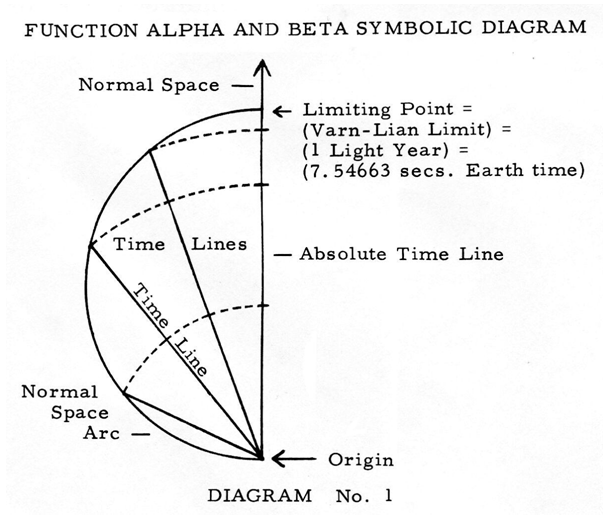 Para Alpha 0.8944237167 años luzPara Beta 113.6055304873 años luzLímite VL 7.5466304886 segundos
Nota: estos gráficos no son similares al que fue psicovisado durante el contacto. Sin embargo, están de acuerdo con el texto. Posiblemente el uno deriva del otro. Mis archivos no incluyen los originales de estos dos diagramas.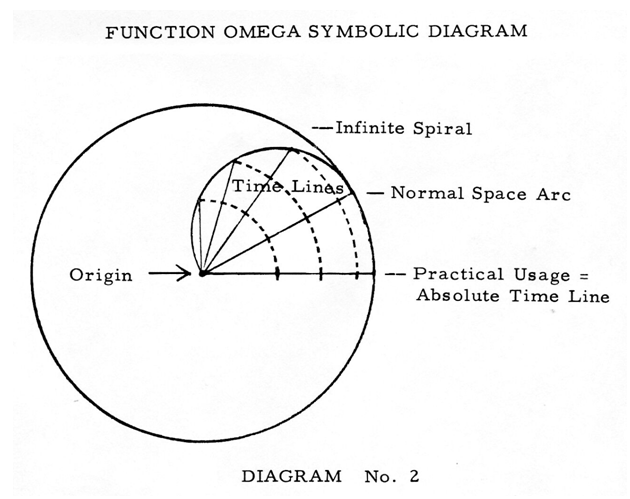 
Este es un escaneo de la imagen dibujada apresuradamente recibida por psychvision. Se presenta con fines de referencia. No se ofreció ninguna explicación aparte de que representaba la "curva" 4-D. Evidentemente está relacionado de alguna manera con los dos diagramas anteriores, y la curva puede no ser la curva precisa que recibí, debido al método utilizado para dibujarla. Los Kors han dicho que está "lo suficientemente cerca".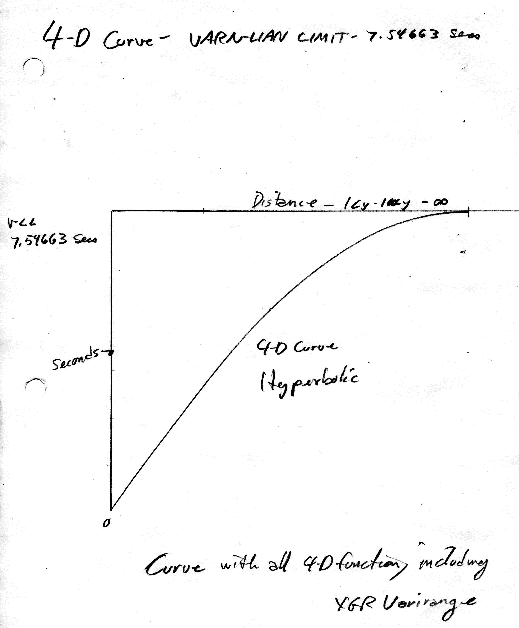 
Esta versión refinada de la imagen dibujada a mano anterior se produjo con la guía de Kors y es precisa.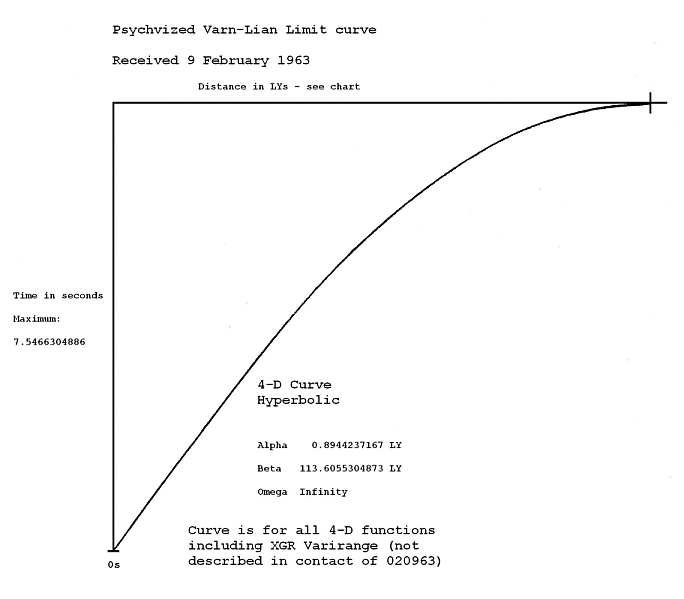 Capítulo 13: Racismo14 de junio de 1963, 0200 horas EDT"Kalo, Bob. Vamos a retransmitirles una comunicación desde el planeta Mandakor en la galaxia llamada por sus astrónomos M-31. El orador será el Maestro Arno-Kron Terwi, de ese mundo. La retransmisión ahora comienza"."Kalo, hermano. Mi tema es, muy claramente, la intolerancia racial. He estado observando con gran pesar el reciente estallido de violencia, odio y derramamiento de sangre en el sur Y el norte de su país debido al inevitable levantamiento de lo que usted llama 'gente de color' en una demanda por sus derechos como ciudadanos libres e iguales de los Estados Unidos."Sentimos que esto es una violación de todas las leyes y principios de tolerancia y solución pacífica, tanto por parte de los blancos como de los negros. Como cuestión de registro, las personas de piel oscura fueron mil años antes que los blancos en llegar a Tierra, así que por derecho es su mundo. Sin embargo, parece que los negros fueron negligentes durante varios miles de años, mientras que el hombre blanco progresó lenta pero inexorablemente. Ahora, después de muchos años de represión e inferioridad forzada, el negro ha llegado a su sentidos y exige que le den su justa parte del mundo en paz y convivencia con la raza blanca, sin embargo, los blancos parecen no querer renunciar a su liderazgo racial, por lo que, como es habitual en los terranos, todo estalla en violencia."Personalmente no veo que sus demandas sean tan inverosímiles. ¿Qué piden? Ciertamente no el derecho al matrimonio mixto. ¿Entonces qué? Básicamente, el derecho a comer en los mostradores del almuerzo, el derecho a leer en las bibliotecas, el derecho a disfrutar del ocio el tiempo en parques y lugares de recreación, el derecho a adorar al mismo Creador que hizo ambos colores, y el derecho a recibir una buena educación, estos derechos les son negados por la raza blanca por razones desconocidas."Es cierto, tienen sus propias instalaciones en cada uno de los aspectos anteriores, pero ¿qué es eso? Ciertamente no es la verdadera libertad, ya que no siempre están disponibles, y uno no quiere ser molestado sin importar el color de su piel."Les pregunto a los segregacionistas, ¿están exigiendo algo absurdo o poco ético? No. Simplemente quieren las mismas libertades que los blancos en sus lugares de aprendizaje, comida y culto. Uno solo puede considerar cómo los sentidos del Creador deben tambalearse para ver a las personas convertidas en lejos de las iglesias porque su piel es de un color que pertenece a un grupo minoritario o algo por el estilo."Sea testigo del reciente asesinato de Medgar Evers, el célebre líder de la integración. ¿Es este el tipo de cosas a las que el Todopoderoso dará la espalda solo porque algún fanático marginal insiste en que la Biblia exige la segregación a toda costa? ¿Se supone que las palizas, la tortura y matar conducirá a cualquier cosa menos a más palizas, torturas y asesinatos? Como dijo Puck de William Shakespeare: 'Señor, qué tontos son estos mortales'."De ninguna manera estoy echando toda la culpa a los blancos. Si bien simpatizo plenamente con las intenciones de los negros, siento que no necesitan recurrir a manifestaciones y al tipo de salvajismo exhibido en el Día de Acción de Gracias. años atrás en un partido de fútbol. Lo que necesiten o quieran lo pueden conseguir mediante la negociación pacífica entre los líderes de cada comunidad, siempre y cuando ambas partes se encuentren a mitad de camino. Es cierto que no sirve de nada hablar con ciertos gobernadores y alcaldes que aparentemente están o bien son fanáticos acérrimos o bien le están lanzando votos a otros segregacionistas, ya los que les importa un carajo, como dice una de sus expresiones."Luego tenemos la angustiosa escena de los perros policía atacando a los negros, de las mangueras de agua a alta presión que se utilizan en ellos, de cientos de ellos arrestados. Uno nota una ausencia conspicua de estas medidas en el manejo de las turbas blancas."Mientras los blancos insistan en la segregación, los negros van a exigir sus derechos. Sin embargo, no los ganarán asustando a los blancos. Eso simplemente frustra su propósito y vuelve contra ellos a aquellos que podrían ayudar". Para considerarlo a la luz de la verdad, ¿qué es sino un agregado de tonterías de todos modos?“Los blancos saben muy bien que el hecho de que se opongan a los derechos humanos de los negros es incorrecto, anticristiano, inmoral e inhumano. Los negros están utilizando un enfoque incorrecto para obtener estos derechos, mediante manifestaciones e inevitablemente la agonía de ambos lados."¿Cuánto se necesita hablar para que su gente entre en razón, hermano Bob? Me doy cuenta de que los verdaderos instigadores y agitadores no son más que una pequeña minoría. La gran mayoría de su población quiere vivir y dejar vivir. Son personas a las que no deseamos llegar, pues ya tienen en sí el espíritu de paz y de fraternidad, son los grupos fanáticos a los que nos acercamos con nuestros mensajes de paz, amor, tolerancia y las demás virtudes universales."A los superhombres blancos, solo podemos decirles, como lo expresarían sus 'hipsters', 'Como, sal de ese concierto, hombre. Divídete de la escena de la Edad Media y acércate al siglo XX'". A los negros, les diremos, tengan paciencia. Han esperado tanto. ¿Qué son unos meses más? No hagan nada de lo que se arrepientan. Tienen una buena causa. No la degraden por imprudencia."Hermano Bob, si soné un poco amargo en mis comentarios, perdóname. No deseo parecerlo, pero me perturba profundamente cuando veo que algunos de mis hermanos son agraviados por otros."Por el momento, eso es todo lo que diré, después de haberte entregado lo que probablemente sea la reprimenda más severa que jamás te haya dado alguien que no sea de tu mundo. Sin embargo, tal vez tendrá un efecto en el que se ignoraría el pedaleo suave."No tengas dudas, hermano. Deseo tan fervientemente como tú ver a la gente de tu mundo unida en hermandad. El mejor lugar para comenzar es con la reconciliación entre las diversas razas. El patrón es obvio. El método es claro. La necesidad es convincente Por el bien de todos los hombres en la Tierra, haga algo al respecto."Va i Luce eno nol si unir.""Lin-Erri aquí de nuevo. Le enviaremos algunos documentos en un futuro cercano. Serán muy importantes más adelante. Por ahora, debemos irnos, ya que hay mucho trabajo por hacer y solo hay 20 Galuns asignados nosotros por día en el que hacerlo."Va i luce eno nol si unir, hermano".[Nota: Galun es una contracción de "Unidades Galácticas". 20 galones equivalen a aproximadamente 24 horas. También tenga en cuenta el término "negro". Esto fue, después de todo, en 1963.]Capítulo 14: Preguntas y respuestas20 de julio de 1963, 0100 horas EDTKalo: Bob. Lin-Erri aquí de nuevo. Hoy deseamos brindarle la oportunidad de hacer preguntas sobre nosotros, nuestros barcos o lo que desee. Si es posible o permisible, serán contestadas, en su caso, por los expertos, por si mis escasos conocimientos me fallan.P: Para empezar, ¿cuántas artesanías tienes ahora observando nuestro mundo?R: Korendor tiene, en este momento, 150 naves terrestres de varios tipos, en su mayoría de observación tipo disco, no tripuladas, de tres pies de diámetro. Hay diez discos tripulados de aproximadamente cincuenta pies de diámetro, basados ​​en dos portaaviones Clase 4 que tienen 1000 pies de largo y están diseñados específicamente para transportar exploradores y registrar datos. Basados ​​en la luna hay unos 500 más de varios tipos.P: ¿Con qué frecuencia vemos sus artesanías en la Tierra?R: En realidad, muy rara vez. Por el momento, hemos optado por mantener nuestras operaciones discretas, ya que ver nuestras naves no ha alterado mucho su forma de pensar.La mayoría de nuestros barcos tienen un acabado de pulido espejo, que refleja el color del área general que los rodea. En los casos en que esto nos haga llamar la atención, las artesanías se tiñen deliberadamente, lo que necesariamente se elimina fácilmente. En este contacto, hemos recibido 5 nuevos exploradores, tipo tripulado, especialmente diseñados con un sistema de camuflaje en la parte inferior del explorador.Llevamos equipo especial a bordo de cada barco para anular el radar. Se trata básicamente de un inversor de fase acoplado a un transmisor controlado por ordenador, cuya potencia de salida coincide exactamente con la intensidad del haz de radar recibido. Por lo tanto, los constituyentes del "eco" consisten en el haz original y una imagen especular del mismo. En el receptor, estos desaparecen y el resultado neto es que no hay imagen.Sin embargo, todavía no será raro ver las artesanías de nuestros hermanos, cuyos medios para un fin difieren de los nuestros en que su filosofía es la de "ver para creer".P: ¿Cómo se explican los colores de las artesanías vistas de noche?R: Un gran porcentaje de estas naves, y nuevamente me refiero a las de los mundos locales, [Nota: IC; ella dijo "Mundos de la Confederación"] están deliberadamente iluminados, ya sea para llamar la atención o para identificarlos, ya que ciertos colores representan ciertas funciones para las que se utiliza la nave.Algunos efectos de color se deben a la ionización del aire por campos magnéticos y electrostáticos. Estos suelen ser los tonos verdes o violetas. Algunos casos son reflejos de luces de tierra sobre la superficie pulida del barco, y en otros, el casco es translúcido o incluso transparente, dejando pasar la iluminación interna. Estos últimos son extremadamente raros.P: Leemos sobre paradas y arranques fantásticos, y cambios de dirección. ¿Cómo se pueden resistir fuerzas de aceleración tan fantásticas?R: Habla Al-Kori. Estos son más para fines de exhibición que cualquier otra cosa.Con nuestras técnicas de propulsión actualmente en uso, a saber, gravitatoria y magnética, la propulsión la proporcionan campos generados por equipos dentro de las naves.Primero, permítanme describir la propulsión magnética. Como saben, el planeta Tierra está rodeado de flujo magnético. Fluye de sur a norte, ya que en realidad el polo sur geográfico es el norte magnético, a diferencia de algo llamado polo norte magnético, ubicado en la bahía de Hudson.Al ingresar a este campo, los detectores automáticos determinan la intensidad del flujo, la dirección del flujo en relación con el barco y muchos más factores que también están involucrados en este tipo de discusión.En nuestras naves, hay cuatro polos magnéticos, uno vertical a través del centro de la nave, el otro, uno de los dos anillos giratorios en la parte inferior de la nave. El primero repele el campo terrestre con fuerza suficiente para cancelar los efectos de la gravedad, tanto como la fuerza centrífuga, como para suspenderlo en el aire. Para descender, simplemente lo debilitamos. Para ascender, lo fortalecemos.El otro, un conjunto de polos en un anillo, se usa para viajar en direcciones que no sean directamente perpendiculares al campo. Estos se alinean automáticamente por computadora para que el Anillo Norte mire hacia el Sur Terramagnético y viceversa. Los polos se generan de forma independiente, y son variables de forma independiente o simultánea, ya sea en términos de fortalecimiento o debilitamiento de ambos juntos, o de fortalecimiento de uno y debilitamiento del otro.Estos polos reaccionan para proporcionar un movimiento horizontal que no sea en ángulo recto con el flujo. Una vez más, la fuerza de los polos del anillo es controlada automáticamente por la computadora, en respuesta a los impulsos de nuestro aparato de dirección. Al hablar de polos generados independientemente, me refiero a dos regiones bipolares separadas, el extremo que mira hacia el centro de la nave está protegido del campo terrestre.El segundo de los dos anillos contiene un campo giratorio, generado por una fuerte corriente que fluye en las bobinas de este anillo. El campo se puede invertir casi instantáneamente simplemente cambiando la polaridad de la corriente.En la dirección en la que la nave desea viajar, suponiendo por el momento una dirección a lo largo de una latitud por simplicidad, el campo generado por la nave se está moviendo en una dirección opuesta al campo de la Tierra, e inversamente, en el otro lado, está en la misma dirección.Como diría cualquier profesor de ciencias en la escuela secundaria o la universidad, cuando el flujo fluye en la misma dirección (aquí debemos mencionar las líneas de fuerza hipotéticas para mayor claridad), las líneas de fuerza se repelen mutuamente. Esto se puede probar simplemente juntando dos imanes con polos iguales adyacentes. Sentirás una fuerza que tiende a separarlos.Cuando las líneas de fuerza fluyen en direcciones opuestas, el mismo maestro te dirá que la fuerza es de atracción mutua, lo que se puede probar usando los mismos dos imanes, esta vez juntando polos opuestos.En principio, el motor eléctrico es un excelente ejemplo de este tipo de atracción-repulsión, excepto que los campos en un motor se concentran en el centro y la repulsión-atracción da como resultado un movimiento giratorio. Por supuesto, cualquier punto del rotor puede tomarse en cualquier instante, y se verá que si este punto estuviera libre, viajaría en línea recta.En cuanto a la propulsión por gravedad, se relaciona con la resonancia con la vibración atómica, y creo que se les mostró una demostración de ello en un contacto personal.Para volver a su pregunta, el interior de la nave está protegido por pantallas de gravedad que forman parte integral de la nave y afectan todo dentro de la nave. Por lo tanto, cuando la nave acelera, toda el área dentro de las rejillas acelera con ella simultáneamente, como si la energía se aplicara directamente a todos y cada uno de los átomos de la nave individualmente, como de hecho sucede.Esto NO es un negador inercial. No existe una forma conocida de eliminar la masa sin convertirla en energía. Pero da el efecto de que todo el barco es una masa homogénea que se acelera mutuamente, algo equivalente a caer de un avión. En este caso, estaría acelerando a 32,2 pies por segundo por segundo, pero no le clavaría los ojos en la nuca. Esto se debe a que la gravedad afecta a todos y cada uno de los átomos simultáneamente, al igual que nuestro mecanismo impulsor.Como dije, si bien hemos eliminado el desagradable efecto de ser golpeado contra la pared trasera al acelerar, la inercia permanece para toda la masa. Para acelerar a altas velocidades desde una parada, para desacelerar casi instantáneamente, para cambiar de dirección abruptamente, todo esto requiere energía, y no del tipo que se obtiene de las baterías solares. Se necesita fuerza bruta para invertir la dirección de un objeto que pesa 3500 libras y viaja a una velocidad superior a 10,000 MPH, y no hay forma de evitarlo.Como puede ver, incluso con una fuente de energía relativamente barata, este tipo de exhibicionismo no es económico, así que a menos que queramos hacer una exhibición espectacular de superciencia, despegues de escopeta y paradas de pared de ladrillo, así como latigazos direccionales. se evitan los cambios en favor de una vida más lenta y fácil.Como nota de interés, si no fuera por el campo de gravedad homogéneo de aceleración en la nave, los ocupantes sentirían una fuerza cuyo valor máximo se acerca a los 7500 g. A esta fuerza, un hombre que pesa 150 libras experimentaría una fuerza igual a 562,5 toneladas, y como dice una expresión popular, "Eso no es comida para pollos".P: ¿Se ha estrellado algún explorador?R: Ocasionalmente, aunque rara vez varía, las perturbaciones magnéticas no cartografiadas harán que la propulsión falle, especialmente si la computadora no se mantiene al día con los cambios. Hay registros de siete naves que se han estrellado desde el año terrestre 1800. Las que se supone que se estrellaron en Nevada y Nuevo México no están registradas en ninguna parte de la Federación, aunque es concebible que vinieran de un mundo fuera de la Federación, por ejemplo. que hay muchos. Los barcos que se utilizan para cartografiar fallas magnéticas están propulsados ​​por gravedad.P: Recientemente, el doctor Donald Menzel escribió un libro que "explica" los platillos voladores y otros. Solo por curiosidad, ¿qué piensas de libros como este?R: Habiendo leído muchos, solo podemos decir que estas personas ciertamente llevan vidas interesantes, como debe ser el caso cuando uno tiene una imaginación activa. Sin embargo, lo que estas personas encuentran absurdo acerca de las personas de otros mundos, no lo sabemos. Además, es mejor dejar que los psicólogos lo expliquen lo que intentan obtener, además de quizás la satisfacción personal, al demostrar de manera concluyente que no existimos. Quizás Lin-Erri ofrezca su punto de vista al respecto.P: Volviendo a su propulsión por un segundo, ¿volar cerca uno del otro en formación no causa cambios en los campos que serían destructivos?R: Dicho vuelo en formación suele ser completamente automático, controlado desde un portaaviones equipado con computadoras y analizadores lo suficientemente complejos como para tener en cuenta todos los campos, sus interacciones y la configuración individual adecuada para que cada barco los tenga en cuenta. Hay algunas tripulaciones expertas que pueden volar manualmente en formación, pero se necesitan años de experiencia. Incluso entonces, la falla de una nave podría destruir el equilibrio de todo el grupo, lo que ninguna reacción humana sería lo suficientemente rápida para contrarrestar.P: Usted habla de falla de nave. ¿Sucede esto muy a menudo?R: Nada es perfecto, y nuestras artesanías están lejos de serlo. Si bien la falla no es extremadamente rara, rara vez es grave y, por lo general, puede ser reparada por el piloto de la nave. En el caso de discos no tripulados, la nave puede volver a ponerse bajo control de emergencia desde el barco tripulado más cercano o, si se considera necesario, puede destruirse. Ningún barco se ha estrellado nunca por falla. Los que han aterrizado con fuerza siempre han sido víctimas de fallas en los campos magnéticos que rodean la tierra. Al-Kori se lo está devolviendo a Lin-Erri.P: ¿Cuáles son las artesanías más pequeñas y más grandes jamás producidas en la Alianza?R: El más pequeño, con mucho, fue más una curiosidad científica que otra cosa. Tenía tres pulgadas de diámetro, una pulgada de grosor en el centro, y contenía un magnetómetro, un gravitómetro, una cámara de televisión, una radio y transmisores para todos ellos, además de los dispositivos de propulsión y computación.El más grande es el "Monstrous MA-X", como se le llama informalmente, aunque oficialmente se le conoce como MA-X Mobile World. Fue construido en un período de cinco cendrols [Nota: 521 días desde el inicio de la construcción hasta el estado operativo] , a un costo de 160 mil millones de kole [Nota: 1 kol - aproximadamente $63,55 en dólares de 2008] . Es esférico, de aproximadamente 2500 millas de diámetro, y requirió el esfuerzo concertado de 35.700.000 hombres y mujeres, trabajando en turnos de 24 horas.Aunque está diseñado para transportar un gran número de personas durante años luz para actuar como grupos expedicionarios y de exploración, se ha utilizado para la evacuación de mundos enteros cuando los desastres naturales en esos mundos eran inevitables.Lin Erri otra vez. En el próximo contacto, les hablaremos de la vida en Korendor. Hasta entonces, va i luce. Claro.[Nota: evidentemente cambiaron de opinión. El siguiente tema fue el gobierno de la Alianza.]Capítulo 15: Gobierno de la Alianza24 de julio de 1963"Kalo, Bob. Terminamos nuestra cuota de trabajo para este período antes de lo previsto, por lo que creemos que el tiempo libre puede usarse de manera constructiva para brindarles información de varios tipos.“Hoy hablaremos de Gobierno de Alianza."Primero, la Alianza actual consta de más de 5000 planetas en toda la galaxia, y varios cientos más en otras galaxias.[Nota: el 10 de octubre de 1988, ArKay dijo: "Mi mensaje, mi lección, por así decirlo, para esta noche se refiere a las formas y medios de la "Alianza de los Mundos Unidos", de la cual Korendor es solo uno de los casi 740.000 planetas miembros". El recuento al 9 de septiembre de 2008 es de 804.210 mundos. El enorme aumento entre 1963 y 1988 es el resultado de varias otras uniones interestelares muy grandes que se aliaron con la Alianza bajo su estandarte, aunque permanecieron como entidades separadas. Esto por sí solo representó más de 500.000 de los nuevos mundos miembros. El resto procedía de una exploración intensiva y una rápida expansión.Las "otras galaxias" a las que se hace referencia son las dos "Nubes de Magallanes" y M-31. Desde que se escribió esto, se ha iniciado la exploración de varias de las galaxias "enanas" que son satélites de la Vía Láctea (consulte la lista en esta página web ).]"La Alianza, formada hace 629 años como resultado del Primer Cónclave de Elder Masters, se expandió desde los 150 mundos originales hasta su estado actual en una especie de progresión geométrica, uniéndose a unos pocos por cendrol al principio, luego aumentando como una bola de nieve a medida que más representantes eran enviados a otros mundos.Hace unos cuatro años, nuestros primeros operativos llegaron en esta dirección para explorar este sistema de manera formal [Nota: un grupo pionero de korendianos llegó aquí hace siglos, pero eso es un asunto para otro contacto] , descubriendo cuando hicieron el estado avanzado de vida en algunos de los planetas locales de este sistema solar, a saber, Venus, Marte, Saturno y Plutón, que está habitado debajo de la superficie.Venus y Marte tienen vida indigente, y los demás, a excepción de su Tierra , fueron pobladas por los venusinos y marcianos.[Nota: el texto rojo era IC. Indica que su sofisticación había mejorado notablemente.]La Tierra también tiene vida nativa, la tercera vez, podría agregar. Atlantis y Lemuria formaron los dos primeros. Se extinguieron en las guerras, según nos informa la Confederación."Pero nos hemos desviado. Nuestro tema era el gobierno de la Alianza, y así será."La Alianza en su conjunto está gobernada por el Comité Central Mundial, ahora ubicado en el planeta Arcturia. [Nota: Alandra (también conocida como Arcturia, un nombre que le dan los visitantes de la Tierra para identificar su ubicación) es formalmente neutral. La Confederación también tiene sede allí.] El Comité consta de dos hombres de cada uno de los planetas de la Alianza. Estos hombres son elegidos por los habitantes de sus planetas. Una vez elegidos, son responsables solo ante la Alianza y los demás miembros del Comité. Mientras representan a su planeta en el comité, no están obligados a votar como su planeta desea, especialmente si tal voto no sería en interés de la Alianza, o sería perjudicial para cualquier otro mundo o mundos. Tampoco están obligados a favorecer a su propio mundo a expensas de los demás."Su propósito es legislar para toda la Alianza, actuar sobre los asuntos de importancia interestelar que se les presenten y reclutar nuevos miembros para la Alianza. No son responsables ante ningún grupo y sus decisiones son definitivas, aunque cualquiera puede hacerlo mediante el debido procedimiento. , cuestionar una decisión si parece imprudente. Este derecho ha sido invocado siete veces desde que la Alianza nació, y las siete veces, el Comité ha revisado su decisión o ha explicado cuidadosamente alguna parte de ella que las partes impugnantes no eran conscientes En cada caso, todas las partes han sido satisfechas."Los elegidos deben ser Maestros o el equivalente de los planetas; son elegidos por voto popular; deben ser nativos del planeta; deben haber tenido el estatus de Maestro por el equivalente de veinte cendroles.“El término del cargo es hasta que el individuo desee jubilarse, de lo contrario de por vida. Hay una sección del Código del Comité que permite un voto mayoritario para acusar a un miembro si es necesario, lo cual nunca ha sido así."El Consejo de los Mundos, sólo superado por el Comité, está compuesto por diez individuos elegidos por los habitantes de cada planeta para servir en el Consejo, que está compuesto por 50 planetas próximos entre sí, formando lo que se denominan Subunidades. Estos 500 los hombres son elegidos por términos de 25 cendrols, deben ser nativos de los planetas que representan, y deben haber sido Maestros por lo menos diez cendroles Al igual que sus contrapartes en el Comité, no están bajo el control de sus planetas una vez elegidos."Su propósito es llevar a cabo la legislación y las decisiones del Comité; explicarlas a los mundos en su Subunidad; actuar y legislar sobre asuntos que no se consideran suficientes para la atención del Comité, o que pueden ser manejados por el Consejo en lugar del Comité Cualquier caso que involucre a dos o más Sub-Unidades está automáticamente bajo la jurisdicción del Comité."Cada mundo tiene su propia División de Control, que sirve para legislar para el planeta individual y transmite las decisiones de los órganos superiores a la población."Luego, por supuesto, llegamos a los ciudadanos individuales, que son el verdadero órgano de gobierno de la Alianza. No lo haríamos de otra manera."Luego, tenemos dos organizaciones principales bajo el Comité. La primera, de la cual forman parte esta nave y su tripulación, se llama Asociados para el Desarrollo de Nuevos Mundos. El propósito de la NWDA es reclutar nuevos mundos de la Alianza, para ayudar en el desarrollo de aquellos que no lo son. bastante listos, y para hacer lo que estamos haciendo aquí en la Tierra ahora, para ayudar a los planetas en el crecimiento científico, cultural y ético."NWDA es financiada, si esa es la palabra [Nota: la Alianza usa un sistema muy similar a New World Economics] por el Comité. Todas las operaciones están sujetas al Comité. Cualquier cosa que hagamos debe ser sancionada por ellos, y si hay más de normalmente permitido por el Código de No Intervención, también por el Cónclave de Maestros En casos raros como la Tierra, se requiere una decisión del Cónclave de Altos o Maestros Mayores, dependiendo de la preferencia personal de cada uno en los títulos.“Todas las naves son donadas por los fabricantes, por costumbre más que por necesidad, ya que se considera un gran servicio hacer tal donación. Los accesorios para la nave y la tripulación suelen ser proporcionados por su planeta de origen, como muestra de buena voluntad. Además, por costumbre, las tripulaciones de cualquier nave son todas del mismo planeta que la nave, y el descubrimiento y el alistamiento de un planeta en la Alianza se acreditan al planeta, lo que genera una competencia amistosa entre planetas e indirectamente resulta en un operación más eficiente."Nosotros, los de este grupo, estamos compitiendo con un grupo similar en la galaxia M-31 por la primera posición. Con los otros planetas en este sistema, hemos obtenido una ventaja inicial sobre ellos, pero tener la Tierra en nuestro haber nos dará una ventaja". ventaja psicológica insuperable desde que comenzó la Alianza. Tu planeta se está convirtiendo en un Planeta Premium entre nosotros de NWDA, porque cualquier grupo que pueda hacer que cambies tus formas y entres a la Alianza ganará un prestigio incalculable. Sería maravilloso si fueras para ayudarnos un poco."El otro grupo bajo el WCC se llama Guardian Patrol. Esta es la fuerza policial cuasi militar de la Alianza. Su función es la protección de los planetas de la Alianza de las fuerzas hostiles; mantener el orden dentro de la Alianza; investigar de la misma manera que su FBI; y a petición de los planetas individuales, vigilancia de los planetas. Si ocurriera un crimen, los Guardianes están autorizados a hacer lo que sea necesario para llevar a los infractores ante la justicia. En tal caso, ninguna soberanía planetaria impedirá que los Guardianes arrestar al criminal, a diferencia de la Tierra, donde ningún prisionero o criminal puede ser llevado de una nación a otra sin documentos formales de extradición y otras tonterías similares."En la Alianza, cuando se comete un crimen, por ejemplo, en Korendor, y el delincuente se escapa a Arcturia, los Guardianes tienen todo el derecho de entrar, capturar al criminal y llevarlo ante la junta correspondiente para su juicio."Esto tiene una excepción: si un individuo comete un crimen y luego regresa a su mundo natal, se obtiene un permiso de la División de Control de ese mundo para traer al prisionero de regreso al planeta donde cometió el crimen para ser juzgado."Pero basta de cosas desagradables. El crimen ha sido virtualmente inexistente desde que la ley entró en vigor hace 610 años. Esta ausencia de crimen se debe en parte a la abundancia proporcionada por el sistema Universal Economics, que es esencialmente el mismo que el sistema propuesto por un de sus líderes en el Movimiento Platillo. La adopción de este sistema en su mundo eliminará el 95% del crimen en su mundo, y debe ser considerado seriamente por cualquier persona sinceramente interesada en la paz y la abundancia. Discutiremos este sistema como se usa en la Alianza en nuestro contacto en materia de comercio, negocios e industria."Para finalizar este tratado, se describirá un cuerpo más. Lo mencioné brevemente antes. Ese es el Cónclave, ya sea de Maestros o de Maestros Mayores o Mayores. En primera instancia, todos los Maestros están invitados, tanto Mayores como otros. Este es para decisiones de política general en asuntos no cubiertos por el Comité, y preocupaciones que son más éticas y morales que legales, que es el ámbito del CMI."Es el Cónclave el que decide si las acciones tomadas por la NWDA, por ejemplo, infringirían, lesionarían o desconsiderarían los derechos naturales de un planeta y su gente, después de que el Comité lo hubiera sancionado de acuerdo con las leyes de la Alianza en un capacidad legal."Hay algunas cosas que son perfectamente legales que no emprenderíamos sin estar seguros sin lugar a dudas de que no existe ninguna alternativa. Por otra parte, hay cosas que el Cónclave respaldaría que son una violación de las leyes de la Alianza, como mudarse a un planeta y conducir a los habitantes hacia la luz en persona. Tal es el caso de la Tierra. Sin embargo, el Comité ha decidido que invadiría su libre elección y no puede permitirlo, por mucho que les gustaría permitirlo."Esa, en esencia, es la estructura de nuestro gobierno en la Alianza. En nuestra opinión, sería ventajoso para ustedes en la Tierra si adoptaran un gobierno de Un Mundo que controlara a todas las naciones, pero al final bajo el control de los individuos. Nos imaginamos a las Naciones Unidas como una base. Sin embargo, puede hacer lo que quiera. Solo sugerimos."Por ahora, Bob, va i luce. Sendorr-Lar del Departamento Legal está despejando para hoy".Capítulo 16: Negocios, comercio e industria en Korendor25 de julio de 1963 0100 horas EDT"Kalo, Bob. Su contacto esta noche será con Damon-Rel en Korendor. Él es el Asesor Comercial de la División de Control de Korendian. Ahora"."Alen, bren. Esta noche hablaré brevemente sobre la naturaleza de los negocios en nuestro mundo."Primero, debo decir que todos los negocios en toda la Alianza se basan en el Sistema Económico Universal, o UEC, que según me han dicho es bastante similar a su sistema de la Nueva Economía Mundial."Como resultado de este sistema, no hay personas pobres, infelices o hambrientas. Desde el nacimiento, todas las personas tienen derecho a la alimentación, el vestido y la vivienda, y esto se proporciona de forma gratuita.“El transporte, la comunicación y la energía están todos controlados por el gobierno del planeta, ya que se consideran necesidades vitales más que un lujo. Y, que yo sepa, nadie ha levantado el grito de 'comunismo'."Transporte se refiere a los servicios públicos como el monorraíl, los neumotubos [Nota: estos funcionan como los portadores de mensajes que se usan en tiendas y fábricas] , y las diversas naves de pasajeros de ciudad a ciudad o de planeta a planeta. Cosas como las artesanías personales son opciones o lujos, y son adquiridos por el individuo en lugar de proporcionados por el planeta."Por comunicaciones me refiero a los sistemas visophon, que, en caso de que no esté familiarizado con ellos, son las redes de videoteléfono de todo el planeta basadas en los transceptores de bolsillo de la camisa que se entregan a cada persona al nacer. Proporciona su enlace con todos los demás puntos en el Alliance, y es completamente privado debido a los circuitos de encriptación de alta seguridad diseñados para codificar la señal para mantener fuera a cualquier persona que no esté directamente involucrada en la conversación.La cantidad de códigos de encriptación diferentes es, a todos los efectos prácticos, ilimitada."Energía se refiere a las redes de energía eléctrica utilizadas en la mayoría de los hogares para iluminación, calefacción, entretenimiento, etc. No es necesario usar esto, ya que muchas de las casas de lujo están equipadas con fuentes de energía independientes. Esto se discutirá en un capítulo separado. o generación y distribución de energía, en beneficio de aquellos de tu pueblo que así lo deseen [Nota: nunca presentado].“La comida y la ropa se proporcionan gratuitamente de acuerdo con las normas establecidas por las juntas para este fin. Esencialmente, los alimentos básicos, como la leche, el pan, las verduras y las carnes sintéticas. Ya no matamos animales para este fin, ya que es un despilfarro, y la carne no es 1/10 tan nutricional como los sintéticos. Además, los sintéticos están libres de elementos nocivos y se pueden almacenar indefinidamente sin refrigeración. También se incluyen harina, azúcar y varios condimentos comunes. Sin embargo, no soy el nutricionista aquí, y por lo tanto volvamos al trabajo, literalmente."Al igual que con la NWE (Nueva Economía Mundial), la UES se basa en el servicio a la humanidad. El trabajo que uno hace es recompensado en abundancia, y lo que gana es suyo para siempre. Nadie puede quitárselo, no importa."Pero perdemos el tiempo explicándolo. Puede obtener una explicación completa del sistema que usamos estudiando la Nueva Economía Mundial (nota para Gabriel: coloque el enchufe ideal para usted aquí, es una oportunidad de oro)."Industrialmente, Korendor ocupa el cuarto lugar en toda la Galaxia en producción de naves espaciales, visofones, equipos de automatización y productos de entretenimiento como telepantallas, radios y sistemas de sonido."Nuestras fábricas, diseñadas de acuerdo con el resto de la arquitectura de Korendor, son edificios amplios, amplios y largos, hechos lo más funcionales posible sin restarle apariencia."Para la gran mayoría de los trabajos de fábrica, los equipos automáticos controlados por computadoras han reemplazado el trabajo manual. Todas las partes se fabrican mediante automatización, cada parte se verifica en todas las etapas mediante automatización, y cada desviación del estándar se registra automáticamente y casi siempre se compensa automáticamente. por las computadoras."Por ejemplo, en nuestra construcción de resistencias, que se realiza en una operación rápida, se verifica la resistencia y la tolerancia de cada una antes de permitir que la máquina fabrique otra. Si se observa alguna variación fuera de las especificaciones, como la resistencia, la la computadora analiza muy rápidamente las causas y las corrige."Las únicas personas realmente involucradas en la industria en la actualidad son los técnicos e ingenieros necesarios para mantener el equipo en las mejores condiciones. El mantenimiento de la maquinaria real lo realizan robots diseñados para ese propósito, y todas las máquinas están diseñadas para facilitar el mantenimiento."Las fábricas originales están construidas casi en su totalidad por robots bajo el control de computadoras programadas para ese propósito."Las materias primas se extraen, funden, purifican y envían mediante automatización. Actualmente, estamos trabajando en un método para escapar de la minería mediante la síntesis de los elementos necesarios a partir de los elementos carbono y silicio, que están disponibles en cantidades prácticamente inagotables, siendo la mayor parte de casi todos los planetas dentro o fuera de la Alianza. Si bien esto se ha hecho en cantidades muy limitadas, se necesitará mucho más desarrollo para construir convertidores prácticos lo suficientemente grandes como para proporcionar las cantidades necesarias para la industria. Por cierto, convertir plomo en oro es alimento para pollos, y valen casi lo mismo, pero tus alquimistas pueden tomarse sus merecidas vacaciones con este conocimiento.“En el comercio, la venta de estos productos se hace tanto por visophon como en tiendas, siendo estas últimas las más comunes, ya que las cosas suelen escogerse mejor en persona, como los automóviles, a falta de mejor palabra; en realidad, son magnéticamente -vehículos impulsados ​​suspendidos sobre las carreteras por repulsión magnética y conducidos de la misma manera, pero nos desviamos de nuevo - o viviendas de lujo que no sean las áreas de viviendas libres propiedad del planeta, que en sí mismas se compararían con una casa de cincuenta mil dólares en su mundo."El método de compra es el mismo que en NWE, excepto en una escala mayor, ya que todas las compras están registradas para todos en toda la Alianza, individuo, grupo o corporación, en los bancos de datos de la sede del Sistema Económico Universal en el planeta Andamian - III Aparte de la magnitud, hay poca diferencia entre las compras del New World Economics y del Universal Economics System."Las tiendas y las fábricas suelen ser propiedad de corporaciones o empresas privadas de individuos. Ninguna está controlada por el gobierno, excepto cuando alguien se vuelve un poco rebelde y pone en marcha un monopolio o un esquema de fijación de precios. En tales casos, el gobierno ve a ésta que dichas condiciones sean corregidas.“La jornada laboral para el korendiano promedio es de seis unidades de las veinte que componen un día. Su jornada laboral es de tres días laborables y dos libres. Todos tienen diez días de vacaciones pagadas cada cendrol, lo cual es acumulativo hasta 60 días en trabajos promedio , y más o menos dependiendo de la naturaleza del trabajo y la disponibilidad de sustitutos durante las vacaciones."A los trabajadores se les dan trabajos de su elección siempre que sea posible, y en los pocos casos en que esto no es práctico, se les asigna un trabajo lo más parecido posible, siempre que se cumplan las calificaciones en cualquier caso. Esto se discutirá en educación Nunca hemos recibido quejas de descontento entre nuestra fuerza laboral."Si bien esto solo toca la superficie de nuestros asuntos comerciales aquí en Korendor, espero que haya arrojado algo de luz sobre nuestras condiciones de vida y clima financiero. Así que, por ahora, va i luce eno nol si unir"."Nuestra próxima comunicación será sobre educación. Va i luce, Bob. Lin-Erri fuera".Capítulo 17: Educación de la Alianza28 de julio de 1963, 0200 EDT"Kalo. Orii-Val aquí. Lin-Erri está de permiso en este momento, visitando a su familia en Korendor. Ahora transmitimos el resto de este contacto de Korendor. El orador es Quen-Koll, Ministro de Educación"."Alen, Bren al uni vita. Esta noche deseo hablarles sobre el sistema educativo utilizado en Korendor y en toda la Alianza."En realidad, ningún planeta tiene un sistema escolar independiente. La mayoría de las materias, como Matemáticas, Ciencias, Idiomas, Ciencias Sociales, etc., relacionadas con la vida en la Alianza en su conjunto, se imparten a través de TS educativos [Nota: telepantalla] , transmitido a todos los planetas desde Alitra, el Mundo del Conocimiento, que es el centro de todo el conocimiento general en la Alianza."Los niños en edad escolar miran estos programas los días 5 y 10 de cada semana, durante 5 unidades [Nota: las "semanas" de Korendian se dividen en diez días, llamados "redaars"; los días se dividen en 20 unidades llamadas "karheks " o "galuns"] cada día (unidades 6 a 10). El resto de la semana se les da a los niños para completar los exámenes entregados al final de cada lección."El examen debe ser realizado personalmente por el niño, aunque puede utilizarse cualquier fuente de información, incluso preguntas dirigidas a expertos en el campo en particular, que las autoridades suelen responder de inmediato y con un sentimiento de orgullo tal vez desvergonzado de que debe ser elegido como el que sabe, pero nos hemos desviado.[El texto publicado en el Número 21, julio-agosto de 1964, terminó en "usado". El Sr. Green luego agregó un comentario sobre la duración del año korendiano y la duración del día del planeta. Esa información fue "plantada" y estaba equivocada. Afirma que el año Korendian es 1.904 años terrestres. De hecho, son 4,535124 años. También establece que el día Korendian es de 24 horas. La cifra correcta es 24h 19m 31.0632s.]"Los cursos se transmiten en 15 canales, uno para cada nivel de educación. Se requiere que todos los estudiantes alcancen el nivel 15 antes de comenzar sus vidas como ciudadanos productivos de la Alianza. La forma en que alcanzan este nivel es optativa. Si un estudiante desea omitir un curso o incluso un nivel completo, ese es su derecho. Tenemos registros de algunos estudiantes extremadamente inteligentes que habían avanzado al trabajo de nivel 15 a la misma edad que sus contrapartes estaban en estudios de nivel 4 y 5. Esto se recomienda siempre que se indique, y no se intenta ralentizarlos, como es el caso en su sistema escolar en la mayoría de los casos."Por el contrario, a los brillantes se les dan estudios que les permitan explotar sus talentos al máximo, aunque, por supuesto, todos los estudiantes se mantienen en un nivel tan desafiante como el estudiante puede manejar sin exceder sus capacidades."Después de completar el nivel 15, si el estudiante no ha alcanzado la edad en la que puede comenzar el trabajo de su elección, se le invita a ingresar a los cursos Avanzados, tan por encima de los primeros 15 como la universidad está por encima del jardín de infancia. Muchos diferentes se ofrecen cursos, todos electivos, y todos relacionados directamente con alguna ocupación, siendo los cursos elegidos por el estudiante los propios de su elección de trabajo, si se toman estos cursos, no es necesario inscribirse en el Programa de Formación Ocupacional, y él o comienza tan pronto como el individuo alcanza la edad correcta."El OTP, programa de Capacitación Ocupacional, se recomienda para todos, ya que en esencia es un curso de estudio corto proporcionado por la corporación que emplea a las personas para familiarizarlas con sus deberes y la información específica relevante para su trabajo."Estos cursos se brindan a la persona mientras está trabajando en su trabajo, y se le paga por todo el tiempo dedicado a los cursos, ya que se consideran parte integral de su trabajo. Si el trabajo es del tipo que no se puede realizar hasta que se completa todo el curso, recibe el crédito estándar de cualquier empleado que realiza su tipo de trabajo, aunque en realidad no participe activamente en el trabajo."Otra forma de educación, disponible para cualquiera, es por Psychtapes [Nota: cintas literales, pero no como las nuestras] . Las cintas, disponibles en las bibliotecas de todas las ciudades, contienen todo tipo imaginable de información. En uso, la persona induce una luz estado de autohipnosis, y las cintas se imprimen directamente en las células de memoria en el cerebro por inducción electromagnética, pasando por alto los estímulos sensoriales habituales.La cinta promedio contiene todo el material que podría imprimirse en un libro de 300 páginas, y puede ser poner en la memoria en menos de un minuto, si lo desea."Volviendo a la serie de 15 niveles, al final del curso, a cada estudiante se le da el examen estándar de la Alianza. A cada curso de estudio se le da una prueba separada y la calificación aprobatoria es superior al 85%. Los propios niños piensan que debería no debe ser inferior al 90%, estando la media en torno al 95%, consideran que un 85% es demasiado laxo, y la Junta Educativa está planteándose seriamente elevarlo a este nivel, si lo aceptan, estará dentro de los límites siguiente cendrol Personalmente estoy a favor del porcentaje más alto, al igual que mis propios hijos."Cada una de las pruebas dura una o dos unidades, según la importancia del curso en particular y la profundidad del conocimiento necesario para la aplicación práctica del tema."Cada nivel tiene 5 cursos, aunque muchos de estos son simplemente cursos de pasos donde se brinda información más avanzada a medida que avanzan los niveles. Cursos como Física, Electrónica y Matemáticas son de este tipo."Otros son tipos de un solo paso, como Ética, Psicología, etcétera. En condiciones ordinarias, el estudiante completa un nivel por cendrol, aunque el tiempo para cada uno es el derecho del estudiante a determinar. Si desea romper en el medio de un curso, y avanzar a uno superior, basta con comunicarlo a la Junta.“Él entonces recibirá las transcripciones del curso que elija hasta el momento de ingresar a él, junto con las pruebas dadas. Esto lo pone al día y de allí procede."Si bien no se dan vacaciones reales de los cursos, ya que se ejecutan continuamente y se repiten cada cendrol, el hecho de que los cursos se den solo dos días de cada diez le da al estudiante abundante tiempo libre para perseguir sus propios intereses."No hay edificios escolares como tales. Los cursos se entregan al estudiante a través de receptores proporcionados por el planeta con fines educativos. Las pruebas se entregan al estudiante mediante un equipo de teleimpresión dentro del receptor; este último es una forma de radioteletipo- consola de televisión [Nota: más terminología de los años 60. Cómo han cambiado los tiempos]."Dado que estos cursos son necesarios para la vida de la Alianza, y dado que la curiosidad, la conciencia y el anhelo por el conocimiento se inculcan en nuestra juventud, no tenemos abandonos ni faltantes, y los niños están visiblemente ansiosos por recibir cada conferencia."Ningún curso se presenta secamente. Todos han sido cuidadosamente planificados por la Junta Educativa para que sean tan informativos, interesantes y fascinantes como sea posible. Los cursos nunca dejan de atraer la atención total."Siento que el contenido de este esquema general les dará mucho que pensar, especialmente a aquellos de ustedes involucrados en la educación. Tal vez incluso estimule su propio sistema para mejorar y brindarles a sus jóvenes una educación que será considerada un oportunidad y un privilegio más que como un período de aburrimiento e indiferencia."Sus hijos necesitan ser desafiados, no reprimidos. Recuerde, si lo desea, que las matemáticas son la única ciencia exacta, y que ser dogmático al enseñar cualquier otra cosa es quedarse corto con sus hijos".[Nota: Le pregunté sobre esto más tarde, citando física y otras ciencias exactas. Respondió que aunque las leyes básicas de la ciencia son exactas, a menudo hay múltiples soluciones a los problemas de esas ciencias. Su sistema educativo se centra en el ingenio y la creatividad mientras inculca rigurosamente una conciencia de los absolutos. Sin embargo, entendió mi punto y afirmó que su redacción podría haber sido imprecisa. Y acepté su explicación.]"Fomente las preguntas, los experimentos, el pensamiento original y la observación. Sobre todo, desarrolle sus habilidades latentes al máximo. Cualquier signo del deseo de los estudiantes de desafiar la teoría aceptada debe alentarse mediante discusiones, investigación y, si es posible, comunicación con las autoridades. sobre el tema."Bajo ninguna condición traten de establecer una norma para ningún grupo de edad, sobrecargando a los niños lentos y suprimiendo a los brillantes. Esto es desastroso, un despilfarro y, si se me permite ser tan contundente, la peor forma de alta traición a la causa de la humanidad, ya que destruye tanto a los lentos como a los rápidos al atender al promedio.“Todos los niños deben desarrollar sus habilidades sin estar inhibidos por muchas teorías ridículas, dogmas y tonterías en general. No se debe sancionar ningún intento de sofocar el pensamiento libre y la cogitación creativa, ya que es criminal impedir que una mente se desarrolle naturalmente y a su propio ritmo."SÍ presente al estudiante problemas que requieran investigación, experimentación y un pensamiento genuinamente original. SÍ bríndele al estudiante todas las oportunidades para aprender. SÍ brinde al estudiante las instalaciones conducentes al estudio. Por encima de todo, SÍ dé al estudiante trabajo que evitar que se estanque Una mente debilitada es un signo de un sistema educativo ineficiente, y es una mancha en el registro de un planeta."En tres palabras, ¡MEJORA, MEJORA, MEJORA!" Quen-Koll sale. Va i luce. ""Orii-Val de nuevo. Te contactaré personalmente el sexto día de agosto. Tendré una sorpresa guardada. Hasta entonces Orii-Val para RK-11. Fuera. Va i luce".Capítulo 18: Segundo contacto personal6 de agosto de 1963Al comenzar un segmento de mi historia, el primer problema siempre es la línea de apertura, ya que establece el estado de ánimo para el resto. Eso sí, no es lo mismo que empezar un artículo sobre las mejores pistolas de mosquitos para Popular Mechanics. El tema es un poco más, cómo decirlo, controvertido, por lo que uno simplemente no comienza con una línea como "Anoche viajé en una nave espacial pilotada por un hombre azul del planeta Freem".Una línea tan poco sutil como esa lleva al lector a decir: "¡SEGURO que lo hiciste!" El valor de los mensajes de Freemian sería entonces kaput para ese lector. Este es el tipo de reacción que no quiero en mi historia. Entonces, tengo que escabullirme con una abertura que agarra. Si el lector puede soportarlo, entonces está lo suficientemente interesado como para seguir hasta el final.Por lo tanto, mi línea de apertura será: "Anoche viajé en una nave espacial pilotada por un hombre VERDE del planeta Freem".Allí ahora. Note la tremenda diferencia entre esta línea y la de arriba. Ese es el principio de todo. ¡Usa algo CREÍBLE!Pero en serio, este informe no tiene nada que ver con freemians, green man o similares. En cambio, se trata de korendianos, tres de ellos, todos del mismo color de tipo humano terrestre.Como recordarán, amigos, en nuestro último episodio, encontramos a Orii-Val diciendo: "Me comunicaré con ustedes personalmente el sexto día de agosto". En realidad, antes de que comenzara la reunión personal, recibí la primicia oficial en la radio, sobre el lugar de la reunión, la hora y todo eso. Esto fue a las 01:30 horas, hora del Este.A las 0200 horas, estaba parado expectante frente a la casa, contemplando la teoría de la conectividad de un libro de ciencia ficción que leí hace un tiempo. Mi meditación sobre esta imponente filosofía fue interrumpida por el resplandor de los faros que doblaban la curva hacia el norte. Unos segundos más tarde, un Plymouth Fury convertible blanco del 63 se detuvo y se detuvo. Tomé nota mental para felicitar al conductor por su buen gusto en los autos. Fue registrado aquí en Massachusetts, y la capota estaba bajada, para revelar un interior rojo fuego, y tres hombres sentados allí, a todos los cuales reconocí de inmediato.En el asiento trasero estaban Orii-Val y Gery-Sol, a quienes se recordará desde la primera comunicación personal en diciembre pasado. El tercero era un hombre con el que me había reunido varias veces en una ciudad cercana para hablar sobre los ovnis y la paz mundial. Fue un poco sorprendente encontrarlo allí, ya que nunca había insinuado su origen extraterrestre. Su nombre es Darrin-Sen. Era el dueño de la bestia.La vestimenta de los tres hombres era la típica ropa informal, como la que puede encontrarse en cualquier hombre de negocios durante las horas de ocio. Gery-Sol vestía una camisa deportiva blanca, pantalones grises y mocasines negros. Orii-Val vestía una camisa azul, pantalones negros y pantalones blancos. Darrin-San vestía una camisa amarilla clara, pantalones marrones y zapatos de lona color crema. Sería imposible distinguirlos de los jóvenes promedio de poco más de veinte años. No pregunté sus edades, recordando lo atónito que estaba al saber que Lin-Erri tenía 74 años.Abordé y nos dirigimos al norte de nuevo, después de dar la vuelta en el camino de entrada. Mientras viajábamos, escuchamos un poco de música de vals al estilo vienés, y aprendí que la música original de este tipo se inspiró en gran medida en la impronta, ala del contacto del 28 de agosto de 61. También fue una gran sorpresa encontrar que la estación que estábamos escuchando se originó a más de 700 años luz de distancia, transmitido por la base de Massachusetts. Era, por supuesto, radio subespacial, pero sin embargo, la idea de señales que viajan más de 700 años luz es un concepto asombroso.Después de unos diez minutos de viaje, nos desviamos hacia una calle lateral y estacionamos alrededor de una milla más abajo. Cuando todos salimos, DS sacó un pequeño dispositivo y presionó un botón. "El automóvil ahora está protegido electrónicamente contra cualquier forma de daño". No explicó más.Luego nos dirigimos al bosque. Aproximadamente 500 yardas adentro, salimos a un claro en los árboles.Ahora, a lo largo de más de dos años de asociación con los korendianos, me he acostumbrado más o menos a experiencias únicas, pero este hecho no me impidió quedarme atónito durante medio minuto. A unos quince metros por delante de mí, flotaba una pequeña embarcación que se parecía a un automóvil futurista. [Nota: ver el dibujo al final.]Orii-Val presionó un botón en un pequeño transmisor. Mientras observaba fascinado, hubo un silbido como si se escapara el aire, después de lo cual todo el dosel transparente se levantó sobre las bisagras en la parte posterior. Fue elevado por un par de cilindros hidráulicos, uno a cada lado. Al presionar otro botón, se abrieron dos puertas de entrada, que parecían surgir de la nada, ya que la nave aparentemente no tenía costuras hasta ese punto. Esta repentina aparición de puertas de metal sólido no sorprenderá a los lectores familiarizados con los libros de otros contactados. Como era de esperar, no me ofrecieron ninguna explicación para este fenómeno en particular, y no pedí una, ya que el proceso probablemente habría estado muy por encima de mi cabeza de todos modos.Orii-Val nos indicó que entráramos en la nave, lo cual hicimos, yo con mucha emoción. Orii-Val me dijo: "Esta no es una nave exploradora completa, pero servirá como una introducción a nuestras artesanías". En este punto describiré el interior de la nave, no habiendo nada más que discutir durante unos segundos.El interior estaba lujosamente equipado, con asientos de cubo envolventes, aparentemente acolchados con un material similar a la gomaespuma, aunque más resistente y mucho más cómodo. Los asientos estaban tapizados en un rico material plástico con la textura y suavidad de la piel de becerro más fina. El color era negro, con motas plateadas esparcidas al azar sobre él. El piso estaba cubierto con una gruesa alfombra, también negra. El resto del interior se terminó en el mismo rojo que el exterior, adornado con negro y plata. No se veía ningún trabajo de cromo llamativo.El asiento del piloto estaba entre dos consolas, la exterior montada en la puerta, la interior en el lugar habitual. Cada uno tenía una palanca de control cromada y un panel de botones.El tablero de instrumentos estaba curvado de tal manera que el grupo de instrumentos, pantallas, luces, interruptores, etc., estaban todos directamente perpendiculares a su línea de visión. Estaba iluminado por una luz roja suave que provenía de ninguna fuente aparente. Los interruptores tenían palancas translúcidas, con iluminación de color ámbar desde el interior. Las agujas de los indicadores resplandecían en azul claro, las graduaciones en blanco.[Nota: los "indicadores" eran de hecho pantallas gráficas de computadora, que podían presentar sus datos en varios formatos. Uno de ellos parecía un medidor estándar de aguja giratoria. El concepto de lecturas de computadora no me era familiar en 1963. No existían entonces.]En varias pantallas pequeñas, los patrones de colores estaban en constante movimiento, cambiando de forma, desapareciendo, reapareciendo en una ráfaga de movimiento interminable. [Nota: más pantallas gráficas.]Todos los controles estaban al alcance del piloto sin que se inclinara hacia adelante. Todos los instrumentos se ajustaban individualmente para adaptarse a cualquier diferencia de altura si varias personas utilizaban la embarcación.Cuando terminé de hacer todas estas observaciones triviales, el dosel había sido cerrado y la cabina presurizada. Orri-Val accionó algunos interruptores y movió la palanca de control izquierda hacia adelante. No sentí ningún movimiento brusco cuando comenzamos a ascender, y solo escuché un zumbido muy bajo como un inmenso poder que se eleva desde las profundidades.La ascensión fue suave y aparentemente sin esfuerzo, con solo una fuerza de aceleración muy leve perceptible. A unos 5000 pies dejamos de subir. Luego, Orii movió el joystick derecho hacia adelante y nos dirigimos hacia el oeste.Orii luego dijo: "Este es mi oficio personal, el último modelo, debo agregar. Lo tenía especialmente equipado. Por lo general, no hay más de diez instrumentos en estos oficios. Entonces, si las cosas se ven un poco abarrotadas, es por eso. Yo Lo teletransporté aquí desde Korendor hace más o menos una semana, y decidí que sería una introducción interesante para darte sobre nuestras artesanías. Veo que estás lleno de preguntas, así que no preguntes".Sentí una gran oportunidad para aprender mucho más de lo que nunca antes se le había dado a cualquier contactado, y me abalancé sobre ella con pasión. "Muy bien, ante todo, ¿qué mantiene a esta nave arriba? ¿Qué forma de propulsión se usa? Además, ¿cómo se dirige?""En orden de pregunta: primero, las propiedades de la levitación, por así decirlo, se logran mediante la anulación del flujo gravitacional, mediante el blindaje. La superficie exterior de esta nave es nuestra aleación, Neutra-F. Fue creada especialmente para la construcción de barcos. En condiciones ordinarias, esta aleación, que se asemeja al aluminio en acabado y masa, no es diferente de cualquier otro material, sin embargo, cuando se le aplica un campo de radiofrecuencia de cierta frecuencia crítica, se convierte en un escudo eficaz contra la gravedad, el magnetismo y el campos eléctricos, a excepción de nuestro radar. Bajo esta condición, no hay fuerza de atracción entre la nave y el planeta. Por lo tanto, la nave se eleva debido a la fuerza centrífuga y la flotabilidad atmosférica. La primera se debe a la rotación del planeta; la última se ejemplifica mediante una dirigible o globo."Al frente hay una computadora que verifica la altitud mediante el rango del radar. Ajusta el porcentaje de protección para mantener una altura constante a pesar de las variaciones en la fuerza del campo gravitacional, la fuerza centrífuga y la densidad atmosférica".Me pidieron que no revelara la frecuencia crítica o la composición de la aleación, ya que algún individuo descuidado los usará y se limpiará a sí mismo y todo por diez millas fuera de la existencia. Esto es potencialmente útil como arma, desafortunadamente."Siguiente pregunta: propulsión. Primero, debo señalar que este tipo de nave normalmente no es adecuada para viajes al espacio profundo. Su altitud máxima en su atmósfera es de diez millas. En el aire de Korendor es de quince. La razón es que usa chorros. No, no los monstruos ruidosos, apestosos e ineficientes que impulsan su avión, los nuestros son casi 100% eficientes."En esta nave, modificada para uso de la Patrulla Guardiana, los jets pueden operar como cohetes usando combustibles autooxidables, y la nave está herméticamente sellada y reforzada. Puede operar en el espacio profundo por períodos breves si es necesario o deseable."Ahora vamos a profundizar en algunas matemáticas, utilizando medidas familiares para usted, y los números son aproximaciones. Estas cifras se refieren a este barco. No es, como dirían los fanáticos de las carreras de arrastre, stock de fábrica, y el dueño de una familia promedio encontraría estos fuera de la cuestión."Esta nave, con el combustible completo, tiene un peso de unas 2000 libras, o dos kilolibras (kips). Cada chorro tiene un empuje de 5 kips, un total de diez kips. Según F=ma, esto da una aceleración máxima de 5 G Terran En Korendor, serían 2,5 G. [Nota: IC. La cifra real es de aproximadamente 1,57 G.]"El combustible especialmente formulado que utilizo tiene una capacidad de potencia de 1000 hp-hr/lb. [Nota: 1 caballo de fuerza-hora o hp-hr equivale a 0,7457 kilovatios-hora]. La tasa de suministro de combustible actualmente se establece en un máximo de 27 lb/h. Esto permite un empuje disponible continuo de 27 000 caballos de fuerza. En una tabla provista con el barco, se encuentra que el arrastre en el barco aumenta aproximadamente cincuenta libras por cada libra de presión de aire. Este arrastre es esencialmente constante a todas las velocidades normales, debido a la deformación G, el contorno del escudo de fuerza, etc. Al nivel del mar terrestre, la resistencia sería de 50 x 14,7 o 735 libras."Ahora usamos la fórmula HP=fv/550, donde HP es la potencia, f es la fuerza que se debe usar o superar, yv es la velocidad máxima. Esto nos da el cálculo, 27000 = 735 v / 550. Eso equivale a un máximo velocidad de un poco más de 20 000 pies por segundo, la unidad de v, o aproximadamente 13 800 MPH. A una altura donde la presión atmosférica sería de una libra por pulgada cuadrada, la velocidad máxima sería de 203 000 MPH. En el espacio sería ilimitada excepto por la practicidad y la cantidad de combustible.“Debo señalar que estos números no incluyen el peso de los pasajeros y la carga, por lo que las cifras reales serían menores."A su tercera pregunta, dirección, usamos deflectores montados en cardán para desviar la corriente en chorro de su curso, se aplica empuje al deflector y se entrega torque a la nave para girarla. Simultáneamente, los propulsores laterales funcionan para ayudar al giro. Para detener la nave, cortamos la energía y usamos retrojets."Los jets en sí mismos son casi silenciosos, debido al enfriamiento de la mezcla de aire y escape que se realiza en la última etapa de los jets. Cuando se usa en modo cohete, el ruido es sustancialmente más alto, pero ese modo es para viajar en el espacio , donde el ruido no es un problema"."¿Qué usas para proporcionar energía a tus instrumentos, luces, etc.?""En la parte trasera hay dos celdas de combustible, cada una de las cuales proporciona cinco kilovatios de energía. Eso es suficiente para esta nave. Entregan energía, en sus medidas, alrededor de 150 voltios, y son del tipo de energía continua. El voltaje permanece constante con la carga. aumentar debido a la regulación incorporada"."¿Qué precio tendría esta nave en la Tierra?""Alrededor de 25.000 dólares, si tuvieras la tecnología para construirlos. El combustible normal para aviones cuesta unos diez centavos la libra. La mezcla que uso es unas cuatro veces más alta. El combustible para cohetes es unas 12 veces más caro"."¿Podría explicar las palancas de control que está usando?""Seguro. El joystick izquierdo es para la elevación, la velocidad de ascenso y descenso. Empuje hacia adelante para subir, tire hacia atrás para bajar. Suéltelo y mantendrá la altitud actual. El joystick derecho es para girar, acelerar y frenar. Empuje a la derecha para ir a la derecha, a la izquierda para ir a la izquierda, hacia adelante para acelerar y volar a gran velocidad, tire hacia atrás para desacelerar y detenerse. En la posición neutral, la nave flota. Es así de simple"."¿Esta nave tiene controles automáticos?""Sí. Hay tres tipos. El primero es AGC, Automatic Ground Control, y se explica por sí mismo. Opera en los carriles aéreos estándar."El segundo, el piloto automático, sigue un curso mapeado, correlacionando el mapa por radar y escaneo óptico del terreno debajo. Se requieren despegue manual, aterrizaje y posicionamiento de seguimiento."Finalmente, hay un control completo por computadora. Todo es automático. Simplemente ingresa, inserta una tarjeta de memoria de curso programada [Nota: la terminología moderna se entromete aquí] en el piloto automático y presiona un botón. Luego irá a donde lo indique la tarjeta que inserte. Para hacer una tarjeta, simplemente cargue una tarjeta en blanco, encienda la función de registro, los receptores de radiobaliza de rango y los sensores. Volar el curso una vez manualmente hará una grabación que luego ejecutará exactamente el mismo curso a partir de entonces, incluido el aterrizaje y despegue Utiliza las balizas de rango de tierra para marcaciones, y tiene una precisión de unos pocos pies para volver sobre los patrones de vuelo.[Nota: desde entonces han adoptado nuestro sistema GPS para sus vuelos terrestres para evitar que se descubran las balizas terrestres. Su red de balizas se eliminó una vez que el GPS se hizo práctico.]"Los datos del curso para vuelos estándar también están disponibles en varias fuentes. Se pueden obtener como tarjetas pregrabadas oa través de redes informáticas".Toda esta información era nueva para mí, y probablemente para la Tierra. No sabía que a nadie más se le hubiera dado tan extensamente. Al preguntarle por qué era así, Orii-Val respondió: "La gente de los planetas locales [Nota: IC - dijo "Federación"] siente que no eres lo suficientemente avanzado ética y moralmente para recibir tal información que posiblemente podría emplearse en implementos de guerra. Nosotros, siendo más una sociedad científicamente orientada, creemos que no puede haber ningún daño al dar información de todas las variedades cuando se solicita, o cuando se siente que debe ser revelada. Por supuesto, no revelaremos información que se puede aplicar directamente a los instrumentos de destrucción, y lo que damos se sopesa cuidadosamente por su potencial militar. No deseamos ser parte de su militarismo."No hemos revelado nada hasta la fecha que se pueda aplicar a un arma que no le hayamos dicho es ese tipo de datos. Usted sabe cuándo un elemento de información aprobado para su entrega tiene un potencial en las máquinas de guerra. No revelará estos porque sabes cuál sería la consecuencia inevitable."Entendemos perfectamente su afán por brindar a su pueblo la información que le permita avanzar científica, moral y culturalmente. Sabemos que le gustaría ver un mundo unido en una filosofía y un objetivo común, libre de los horrores de la guerra y la filosofía distorsionada en la mente de muchos hombres y mujeres que resulta en la guerra. Esto será tratado por Lin-Erri en el próximo contacto".Ahora nos estábamos instalando en un área abierta. Al preguntar dónde estábamos, me dijeron que estábamos en el centro de Nueva York. Cuando aterrizamos, abrió el barco y asintió con la cabeza a sus amigos en la parte de atrás. Salió del vehículo y me sugirió que hiciera lo mismo para estirar las piernas. Sonrió cálidamente y luego se sentó en el asiento que yo había ocupado. Me indicó que me acercara al lado del piloto y me pidió que me subiera. Estaba un poco aprensivo, pero como no haría ningún daño sentarme en el asiento del piloto por un momento, lo complací. Y luego... "Está bien, hermano Bob. Llévanos a casa".No hace falta decir que me sorprendió un poco. ¿Algo? Ese es el eufemismo del campeonato de la medalla de oro del siglo. En ese momento, si alguien hubiera respirado con dificultad, me habría volado. Un poco de racionalización me dijo que debo haber escuchado mal, a lo que Orii respondió con calma: "No, escuchaste correctamente. Vuelve con nosotros".Ponte en mi lugar. ¿Supondrías que nuestro buen hermano se había tirado desde lo alto en la parte poco profunda de la piscina? ¿Déjame volar esa increíble nave? "Pura locura", dije yo. "Ah, pero hay método en la locura", dijo él.Todo lo que se me ocurrió decir fue la pregunta sumamente intelectual y fenomenalmente perceptiva: "¿Hablas REALMENTE en serio?" Se rió y respondió: "Diablos, sí. Me observaste lo suficiente. Ahora creo que es tu turno". Podría agregar que Orii-Val se había vuelto muy versado en el inglés estadounidense idiomático en ese momento, a la manera de los contactos de Daniel Fry y su advertencia: "Mejor no toques el casco, amigo. Hace calor". Pero me he desviado.Después de lo que consideré un momento apropiado para examinar mi vida, acepté. Orii selló la nave y estábamos listos para un nuevo experimento de terror.Empujé la palanca de elevación hacia adelante con delicadeza, poniéndolo suavemente. Subimos los primeros cien pies a unos 200 pies por minuto, según el altímetro. Cuando mi confianza superó mi buen juicio, lo alivié más hacia adelante y subimos los 4900 pies restantes en unos 15 segundos.Girar era cuestión de empujar la palanca derecha hacia un extremo lateral aplicando un suave empuje hacia adelante. Cuando habíamos girado 180 grados, solté la palanca. Dejó de girar instantáneamente, y al preguntar sobre eso me dijeron: "El giro está controlado por pequeños propulsores en los costados de la nave. Es monitoreado por una unidad giroscópica de tres ejes en el centro de la nave. La computadora usa su datos para controlar la orientación de la embarcación".Con mucha aprensión, si esa palabra mansa pudiera describirlo, empujé la palanca de mando hacia adelante. Comenzamos a movernos, y lo mantuve a 500 mph, sin querer salirme de control y resistiendo el impulso de permitir que mi afición a las carreras de resistencia se expresara. El viaje de la nave fue tan suave como el cristal proverbial, silencioso más allá de lo imaginable para la propulsión a chorro, sin ningún rastro de turbulencia de aire o similar. Fue realmente asombroso.[Nota: la evidente falta de turbulencia se debió a un efecto combinado del escudo de fuerza y ​​al hecho de que no estábamos apoyados por el aire. Me dijeron esto varias semanas después de escribir y enviar el informe del viaje.]Después de unos pocos minutos de volar la nave, se convirtió en una operación simple, tan simple como puede ser el caso cuando un terrícola está pilotando una nave extraterrestre. Entonces nos pusimos a discutir varios asuntos sin mayor importancia, excepto la prohibición de las pruebas. Relacionaré el mensaje completo con ese fin por separado.Unos treinta minutos después llegamos a nuestro lugar de origen en el claro. Tirar hacia atrás de la palanca de mando nos detuvo abruptamente, más de lo que esperaba. Orii se rió y dijo: "Casi atravesé el dosel la primera vez que detuve una de estas embarcaciones. Anímate". Cuando me coloqué sobre el punto de despegue, todo lo que quedaba era retroceder con la palanca de elevación y aterrizar. Fui a unos cinco pies y avancé poco a poco el resto del camino. Tengo poca fe en mis habilidades en momentos como estos, especialmente cuando arriesgo cuatro cuellos en el proceso, aunque Orii me dijo que se detendría tan pronto como hiciera contacto.El touchdown fue un bendito alivio. Me senté durante un minuto completo asombrado por el hecho de que estaba conectado a tierra de manera segura y, sin embargo, todavía estaba vivo y resoplando. Aún más, estaba asombrado por la evidente confianza de Orii-Val en mí. Siempre recordaría eso. A excepción de Orii-Val, desembarcamos y observamos cómo despegaba y se dirigía al sur. Atravesamos el bosque hasta el coche. Darrin-Sen desconectó el protector electrónico, abordamos y partimos.Nadie dijo eso en el camino de regreso. En la radio, un programa de música clásica llenaba el coche y, de todos modos, había poco que decir. Cuando llegamos al camino de entrada, Darrin-Sen dijo: "Este fue solo el primero de una serie de estos viajes. En poco tiempo, viajará en exploradores, lo llevarán en recorridos de transportistas y conocerá a muchos de los maestros con los que ha tenido. hablado. Nuestros planes son continuar este programa indefinidamente. Así que, siempre esté listo. Lin-Erri se comunicará con usted el día 28 de septiembre a las 0200. Hasta entonces debemos despedirnos. Va i luce, hermano".Me quedé mirando mientras el auto se perdía de vista en la curva. Como la noche era fresca, entré y pasé algún tiempo pensando.Lista de instrumentación.1. Altímetro - radar
2. Altímetro - barométrico
3. Voltaje - celdas de combustible
4. Corriente - celdas de combustible
5. Velocidad - Vathali/Rhek
6. Densidad del aire
7. Frecuencia de pantalla Neutra-F, potencia
8. Alcance del radar
9. Magnético planetario orientación del campo, intensidad
10. Ángulo de desplazamiento de la nave con respecto al campo planetario
11. Aceleración
12. Tasa de inclinación y diámetro de giro; grados de giro por kirhek
13. Velocidad y ángulo, ascenso y descenso
14. Temperaturas interior y exterior
15. Consumo de combustible, laras por kirehek; temperatura del combustible
16. Temperatura del chorro, delantero, central, trasero, derecho e izquierdo
17. Velocidad de escape, thali por kirhek
18. Temperatura y composición del escape
19. Empuje en da-exora
20. Recuento de radiación, pulsos por kirhek
21. Intensidad, frecuencia, fase, configuración de la pantalla de blindaje
22. Bobina de accionamiento 1, potencia, temperatura, frecuencia *
23. Bobina de accionamiento 2, potencia, temperatura, frecuencia *
24. Bobina de accionamiento 3, potencia, temperatura, frecuencia *
25. Pantalla de visualización de fallas y alarmas
26 a 30. Pantallas de salida de la computadora* Bobinas de accionamiento - para blindaje y elevación; sin propulsión.Esta imagen fue recortada de un escaneo de la portada del número 21 de UFOI. Es bastante preciso, dado mi pobre dibujo a partir del cual el artista lo representó.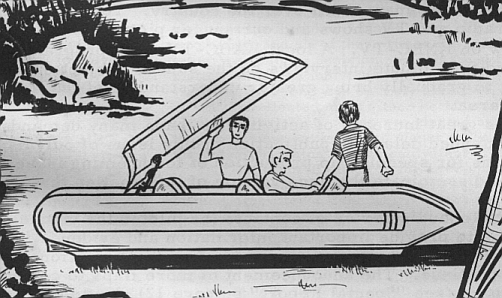 Capítulo 18a: Discusión del Tratado de Prohibición de Pruebas8 de agosto de 1963 - AnexoEl siguiente texto fue una discusión que tuvo lugar durante el contacto personal del 6 de agosto de 1963. Fue grabado por los korendianos para mi uso.Participantes: Gery-Sol, Orii-Val, Darrin-Sen y yo (GS, OV, DS, ME)ME: Supongo que ha oído hablar de la reciente firma del tratado de prohibición de pruebas por parte de Estados Unidos, Rusia e Inglaterra.OV: Su gente ha dado un gran paso adelante. Esta prohibición, si se mantiene, actuará como un catalizador para mejorar las relaciones este-oeste fáciles y fraternales, y finalmente, después de siglos de guerra, puede marcar el comienzo de la primera paz duradera para la humanidad.GS: Desafortunadamente, parece que su gente no tiene fe el uno en el otro, porque todavía vemos que, a pesar de la prohibición, se están haciendo preparativos en ambos lados de la Cortina de Hierro para la reanudación a gran escala de las pruebas atómicas en un abrir y cerrar de ojos. , como si fuera. Es tan malo como no prohibir las pruebas en absoluto, porque su gente no ha hecho pruebas en muchos meses de todos modos. Donde ES bueno es que será un elemento disuasorio para realizar más pruebas atmosféricas, espaciales o acuosas si se hubieran planeado sin la prohibición.DS: Notamos que hay algunos entre sus influyentes políticos y científicos que no quieren el tratado. En el primer caso, son motivos puramente políticos los que los inspiran, en el sentido de que los demócratas obtuvieron la prohibición, por lo tanto, según los estándares republicanos, no es bueno. Solo si los republicanos lo consiguen es bueno. Esto, por supuesto, sería al revés si la situación fuera a la inversa. La política y los políticos son así.GS: También debemos considerar a aquellos que pueden estar versados ​​en una forma de ciencia y ser totalmente ignorantes de otra. Considere al brillante físico Dr. Teller, quien desafortunadamente parece no ser consciente del daño biológico y genético que puede resultar de la radiación y la lluvia radiactiva. Hay quienes saben y no les importa. Hay quienes para quienes los hombres son simplemente números en un gráfico. Finalmente, están los sádicos y egoístas.Este último podría ser potencialmente el más peligroso. La idea de tener tantas vidas en las manos ha llevado a muchos hombres a abusar de su posición de poder.OV: Muchos sienten que el hecho de que Rusia esté de acuerdo con la prohibición de las pruebas es un movimiento de propaganda de su parte. ¿No será también que EE.UU. e Inglaterra firmaron por la misma razón? Creo que en ningún caso. Todos finalmente han asumido posiciones responsables en la paz mundial al admitir que las carreras armamentistas continuas son peligrosas y que cualquier guerra adicional significará la aniquilación de la humanidad.GS: Lo que nos horroriza es la increíble cantidad de revistas, cómics y juguetes disponibles para sus hijos que definitivamente están impresos o fabricados por belicistas, para inculcar en su juventud el amor por la guerra. En los cómics, por ejemplo, los hombres se convierten en héroes por matar a sus hermanos, por destruir sus posesiones, por abandonar por completo toda razón y cordura. Cualquiera que pueda matar a otro y no sentir vergüenza ni horror es un psicótico.Eso no es lo peor. Estos cómics retratan a una persona que hace lo mismo con los buenos como traicionera, viciosa, animal y depravada. Este doble rasero es incomprensible. Lo que significa es que su sociedad está sucumbiendo a los mentalmente aberrantes, los ignorantes y los sádicos, y se ríe de aquellos que quieren tener paz y prosperidad a través de la hermandad.DS: Sí, desafortunadamente este es exactamente el caso. A los niños se les enseña a odiar, ¡Odiar, ODIO! Ignora el hecho de que los rusos son personas. Son RUSOS, lo que para un estadounidense es un delito punible con la muerte.OV: Su gente supuestamente cree en Dios. ¿Cómo entonces pueden escupirle en la cara con sus acciones, diciendo que "No matarás" es solo para los débiles? Un mandamiento como ese es para TODOS los hombres, y no debe ser ignorado por los hombres solo porque sienten ganas de matar por el amor de matar.En eso consiste la guerra, por supuesto. No hay otra razón lógica para ello. Ciertamente no es esclarecedor desde el punto de vista económico, social, ético o cultural. Arrastra a los hombres a un nivel muy por debajo del más bajo de los animales, los despoja de su humanidad y los hace aborrecibles para los demás hombres y para ellos mismos, y entristece al Padre.DS: Otra pregunta es esta: ¿cómo pueden los hombres justificar la guerra diciendo: "Mira todo el bien que hizo". ¿Qué bien ha hecho alguna vez? Sirve para infundir odio entre países; acaba con miles o millones de inocentes; aniquila obras de arte y cultura insustituibles; convierte al hombre en algo repulsivo y odioso. Es una mente muy débil o perversa la que puede llamar a esto bueno.Sí, dicen, pero mira cómo la guerra eliminó a Hitler, Mussolini, etc. ¿Realmente la guerra hizo eso? Fue solo porque la gente no fue educada en los caminos de la paz que estos horrores llegaron a ser en primer lugar. Hitler dijo que él y los alemanes eran superhombres. El ego, la codicia y el odio le permitieron existir. Fácilmente podría haber sido destituido del poder. ¿Por qué no lo fue? Simplemente, la gente estaba escuchando a los buitres de la humanidad, a los belicistas. Ignoraron a los que eran pacíficos.Así es como prospera cualquier dictador. La gente es mantenida en la ignorancia por los idiotas que la gobiernan. Su país se está acercando a esa condición. Se les dice que la guerra es la única respuesta a la paz mundial. Desprecias a los manifestantes por la paz, denigras a los grupos Ban the Bomb, glorificas a las facciones asesinas.OV: Eso es todo lo que podemos decir por el momento, pero eso es lo suficientemente importante. Deben trabajar para eliminar las fuentes de la guerra material que glorifica, para alzar sus voces tan fuerte como los defensores del salvajismo, para influir en las personas que pueden ayudarlos como individuos debido a su posición.Capítulo 19: Panel de discusión2 de noviembre de 1963, 0100 HORAS EST"Kalo, Bob. Esta noche, en lugar de establecer un formato, quiero tener una especie de panel de discusión. Conmigo están los Maestros Endo-Saran, Vassi-Koln y Kren-Lor. Discutiremos cualquier cosa que se nos ocurra".[Nota: los llamaré por las iniciales, KL, ES, VK y KA.]KL: "Para comenzar, permítanme reflexionar por un momento sobre la historia de su planeta. Desde que Caín mató a Abel, el hombre ha estado haciendo daño a sus semejantes de alguna manera, ya sea por razones personales, razones de guerra o simplemente por mezquindad. Todo lo que consideraré en este momento hay guerras, de las cuales vuestro planeta tiene un trasfondo notorio."Parece que ningún período ha estado sin guerras. Si no fue César luchando contra los galos, fueron los cruzados luchando contra los mahometanos, o el Norte luchando contra el Sur. Las guerras se han librado por todo tipo o razón, desde eliminar dictaduras hasta vengando un comentario desagradable sobre la calva de un rey."Todavía tiene que demostrarse que la guerra ha proporcionado algo más que una forma socialmente aceptable de control de la población".ES: "Contemos las bendiciones que la guerra ha traído a su mundo. Es mejor comenzar con el odio, ya que, por supuesto, incluso el más débil de ustedes puede odiar. Luego procedemos a la sospecha, ya que nadie confía en nadie que tenga un historial de militarismo tan largo como tu brazo. A continuación, consideramos la pobreza - ah, qué bendición, la pobreza. Ahorra el pago de impuestos. ¿Enfermedad? Como dijo una vez Florence Nightingale sobre todas las enfermedades engendradas por la guerra, '¡Sí!'"¿La muerte? ¿Qué esperas de la guerra? Los participantes no se limitan a darse palmadas en las muñecas. ¿Destrucción? Oh, sí. Qué muy divertido, hacer estallar ciudades en escombros. Hace que uno se sienta orgulloso de ser infrahumano".KA: "Supongo que recuerdas que la Primera Guerra Mundial iba a ser la 'guerra para acabar con todas las guerras'. Lo mismo para la Segunda Guerra Mundial. Ahora, por fin, tienes la oportunidad de oro para hacer realidad el sueño. Una guerra para acabar con todas las guerras. . Solo piénsalo. Ahora, con solo presionar un botón, puedes acabar con un millón de personas, arrasar con ciudades enteras, llenar el aire con esa maravillosa lluvia radioactiva. ¡Oh, alegría! Esa hermosa nube en forma de hongo. ¡Qué majestuosidad! ¡Qué simetría! !Qué poder!¡Fabuloso!"Como dicen, tres veces y fuera".VK: "Efectivamente. Y si le crees a Defensa Civil, cuando todo el tiroteo termina, te arrastras fuera de tu refugio, si la casa no se ha derrumbado encima de la entrada, abres la nevera, sacas una lata de cerveza y ver el partido de pelota en la televisión."Qué inocencia tan deliciosa. ¿Pero crees todo eso? ¿Aceptas que la próxima guerra será limitada, que no se usarán armas atómicas? Este es un caso en el que la ignorancia no es felicidad. Pobres terrícolas engañados. Los narradores del gobierno moderno tenerlo todo sobre los hermanos Grimm para inventar cuentos chinos.KL: "La única esperanza para su mundo parece ser las Naciones Unidas. Este es el lugar donde las naciones pueden resolver las diferencias sin recurrir al vandalismo internacional llamado guerra. Por supuesto, los belicistas en los EE. UU. no pueden soportar este tipo afeminado. de tratar. ¿Una nación grande y fuerte como los Estados Unidos retirándose de la guerra, en la ONU? ¡Vergonzoso! Somos una nación todopoderosa, dicen ellos. Venimos, vemos, conquistamos. ¿Por qué deberíamos permitirnos ser dirigidos por ¿el mundo?“Pero, ¿cómo haremos para poner a la opinión pública en contra de las Naciones Unidas? Aparece un derechista. '¡Lo tengo!' Está eufórico. 'Digamos que está controlado por los comunistas. ¡Oh, soy tan inteligente que podría besarme a mí mismo!' '¡Brillante!' gritan los fanáticos. 'Lo llamaremos comunista. Eres hermosa, Harrisford, ¡absolutamente hermosa!'"Al día siguiente, en los periódicos, en la radio y la televisión, estos fanáticos inician su campaña."'Mira las Naciones Unidas. Se llama ONU. ONU, ONU, ONU. Se llama Naciones Unidas porque todas las naciones del mundo vienen aquí a reunirse. Reunirse, reunirse, reunirse. Pero es un mal lugar. Muy, muy malo. Está dirigido por comunistas. Comunistas, comunistas, comunistas. Si eres un buen estadounidense patriota, eso debería llenar tu corazón de terror. Estremecimiento, estremecimiento, estremecimiento."'¿No estás feliz de que te lo hayamos dicho? No quieres que continúen, ¿verdad? Si dejas que la ONU continúe, podrían hacer alguna tontería, como lograr la paz mundial. Paz, paz, paz. Nosotros no quiero la paz mundial. Si tenemos paz mundial, entonces no tendrás a nadie a quien odiar. ¿No sería eso terrible? ¡Oh! ¡Oh! ¡Oh!"En caso de que te estés preguntando sobre el idioma, todos estos fanáticos trabajan bajo la suposición de que Estados Unidos está formado por idiotas. Tal vez lo sean, por no actuar por la paz mientras tienen la oportunidad".KA: "Observamos que todo lo que se opone a una o más de las creencias, costumbres o conformismos del pueblo estadounidense se dice que es de inspiración comunista. Solía ​​ser que todo lo que estaba en contra de las filosofías establecidas era obra del diablo. Parece que Rusia y China han reemplazado al infierno como fuente de controversia."¿Qué más se ha llamado comunista? El control de la natalidad, las marchas por la paz, el librepensamiento, el ateísmo, Playboy, Truman e Ike, todo el Senado de los EE. ira de estos fanáticos. Esté atento a este argumento: la integración es comunista; Dios favorece la integración; por lo tanto, Dios es comunista. ¿Estúpido? Sí, pero como he dicho, los fanáticos y fanáticos de este tipo no permiten que el absurdo interfiera con sus actividades. Después de todo, si pueden llamar comunistas a los cardenales católicos, ¿por qué no pueden acudir al mismo Gran Jefe?".ES: "¿Qué es exactamente la guerra? La definición como yo la veo: la guerra es una competencia ridícula entre dos equipos que no se conocen a sí mismos, los oponentes, por qué están allí, dónde están o qué juego están jugando. Están luchando contra un rencor personal entre dos líderes mundiales que son demasiado cobardes para enfrentarse personalmente. No tienen nada en contra del oponente, pero ¿es necesario odiar a un hombre para querer matarlo? Ambos piensan que tienen razón y que el oponente es un animal vicioso."Por supuesto, es una forma encomiable de masacre humana, ya que es muy formal y civilizada. En tiempos de paz, tal actividad se llamaría asesinato en masa".KA: "Piense en el Sr. George Metesky, conocido como el Bombardero Loco. Fue responsable de la pérdida de vidas y propiedades. Durante la guerra, este tipo de cosas le harían ganar un Corazón Púrpura, una Croix de Guerre o alguna otra mención similar de Sin embargo, dado que Nueva York no estaba oficialmente en guerra con nadie, fue condenado como el autor de las atrocidades más abominables concebibles."Quizás también debería explicar una atrocidad."Si un soldado se acerca sigilosamente a un soldado enemigo, lo apuñala por la espalda, le dispara diez veces en la cabeza y lo hace pedazos con una granada, eso es un heroísmo honorable."Si un soldado enemigo se acerca sigilosamente a un soldado, lo apuñala por la espalda, le dispara diez veces en la cabeza y lo hace pedazos con una granada, eso es una atrocidad cobarde."Todo es cuestión de por quién estás matando. Todo lo que necesitas hacer es elegir un cómic de guerra y se te dará la prueba. Hablando de cómics de guerra, deberían retirarse de la venta, junto con el revistas de guerra, como pro-barbarie".KL: "Había y todavía hay mucha oposición a la prohibición de las pruebas atómicas. Para apaciguar esto, sus funcionarios han hecho ruido de sables, alardeando de la fuerza atómica asombrosamente avanzada que ha acumulado Estados Unidos, de cuántas personas pueden aniquilar, sobre la eficacia de sus armas terroristas.“Esto lo hacen sin preocuparse en absoluto por el hecho de que tienen millones de vidas humanas en sus manos. Es irrelevante para ellos que al otro lado de la disputa ideológica, hay millones de personas viviendo y amando como ellos. Para ellos, estas personas son extranjeras y, por lo tanto, malas, especialmente los rusos"."La gente del mundo equivale a dígitos en una hoja de papel. Son peones en un tablero de ajedrez. Los exterminadores tienen más compasión por las termitas que los belicistas por la vida humana. Lo peor de todo esto es que su gente es indiferente a la hecho de que hay hombres a cargo de sus países que no tienen necesidad del amor, la paz y la fraternidad, eluden sus responsabilidades diciendo: 'Ellos saben lo que es mejor para nosotros'. Pero, ¿lo hacen? ¿Es mejor para su pueblo que usted y sus seres queridos sean asesinados porque sus líderes son demasiado ignorantes para hablar de las cosas pacíficamente?"Ese es un sentido distorsionado de los valores. ¿Puedes sentarte y dejar que estos hombres determinen si tienes o no derecho a vivir o morir? Si puedes decir que es el derecho del gobierno permitirte una existencia, entonces podrías también edifiquen iglesias en honor del gobierno, porque para ustedes el gobierno se ha convertido en Dios".“Algunos dirán: 'Si Dios no quiere que muramos, no moriremos'. Oh, que tal fe pudiera ser recompensada de hecho. En realidad, resulta en una laxitud y apatía que siempre ha llevado a la destrucción dondequiera que se ha levantado. Testimonio de Alemania bajo Hitler. De hecho, si Dios no hubiera permitido a Hitler y al nazismo, habría habido No ha habido Hitler ni nazis. Como los hubo, entonces Dios lo permitió para Sus propios propósitos."Si aceptas el libre albedrío, entonces puedes ver que incluso si Dios no quiere que muramos, aquellos que están en el poder pueden despreciar su voluntad y matarnos a todos de todos modos. En otras palabras, es mejor que te olvides de confiar únicamente en Dios". para dar forma a tu destino, y empieza a hacer tu parte para moldear tu futuro. No es bíblico, pero se dice sabiamente que Dios ayuda a los que se ayudan a sí mismos. Quizás, sin embargo, esto es pedir demasiado. Una raza tan acostumbrada como la tuya. es dejar que unos pocos piensen, porque sería difícil que de repente se afirmaran como individuos."Si crees que es mejor que mueras, entonces no podemos hacer nada por ti".VK: "Sin embargo, si te parece bien vivir, entonces debes actuar ahora. No esperes hasta que los misiles comiencen a volar antes de hacer algo. Una vez que las bombas infernales estén en camino, todo lo que podrás hacer es siéntense y lloren en sus toallas y deseen haber escuchado a quienes les dijeron que sucedería a menos que..."KL: "Ha llegado el momento de hacer algo constructivo. Levántense, todos los de la luz, y hablen en contra de los belicistas que durante tanto tiempo los han despreciado y despreciado. Muéstrenlos como los peligros para la humanidad que son. Ganen gente a tu lado de palabra y obra. No dejes que te desalienten. El fracaso ahora puede significar un descanso eterno para la raza humana de un tipo que no anuncian las empresas de colchones".ES: "Volveremos a hablar de estas cosas. Por ahora es hora de partir y dirigirse al centro de entretenimiento para ver 'My Favourite Earthling'".KL: "Así es. Por ahora, Aloha Oe... ¿o se ha dicho eso antes?"VK: "Sí. Lo dicen los hawaianos".KL: "¿Es eso un hecho, Sherlock?"VK: "Elemental, mi querido Watson. Por cierto, un Watson es hijo de un electricista".ES: "¿Sabes que al descubrir la levitación Merlín el Mago se convirtió en el primer hechicero volador del mundo?"KA: "¿Sabes por qué la familia de Noé no jugó a las cartas en el arca?"ES: "Porque Noah estaba sentado en la terraza".KL: "¡Oh, Dios no lo quiera! Va i luce, Bob".VK: "Aloha oe. ¡Ja!"KL: "Está bien, está bien. Has dejado claro tu punto, Sherlock".VK: "Naciste con tu punto, pero ese sombrero lo cubre bien".KL: "¡Maldita sea, señor, eso significa GUERRA!"TODOS: "Y así comienza".La señal se desvanece.[Nota: esto fue antes de que los korendianos y la Alianza se dieran cuenta de la presencia de agentes Omegan. Ese descubrimiento alteró radicalmente su punto de vista, e hicieron una retractación formal y una disculpa por los comentarios informados anteriormente.]Capítulo 20: El movimiento del platillo12-13 de noviembre de 1963"Kalo nuevamente, Bob. Como mencionamos en un contacto anterior, ahora hablaremos del movimiento de los platillos, sus responsabilidades, problemas y objetivos. Seguiré el esquema general de Gabriel al responder, ya que ha dado una muy buena secuencia de temas."Quizás lo más importante, en este tiempo de angustia, y en cualquier caso un objetivo más digno, es una unidad de propósito establecida. Nos parece que si bien hay muchos que creen en los platillos, que los han visto y que han conversado con sus ocupantes, existe una descoordinación casi total entre estas personas."En el peor de los casos, una facción llama a otra grupo de chiflados, y esta última toma represalias llamando al primer grupo fanáticos insufribles. En el mejor de los casos, no logra ningún propósito útil, ya que un individuo sin apoyo es uno contra el mundo."Por lo tanto, corresponde a todos en el movimiento alinearse en una unión mundial de fuerzas como la AFSCA. Hasta ahora, los grupos que surgen aquí y allá son pequeños, desinformados, sin respaldo financiero y, la mayoría de las veces, presentan información a unos pocos que deberían ser difundidos internacionalmente a las multitudes."Supongamos, por ejemplo, que una persona hace contacto con un grupo de Venus. [Nota: IC. No nombró un planeta. Dijo, "de gente del espacio".] No sabe dónde puede Quizá la entregue a la prensa, y después de algunos titulares irónicos sobre los hombrecitos de los platillos voladores, lo envíen a un 'experto' en psicocerámicas, 'chiflados'. tratará de determinar qué tiene que ver esto con sus frustraciones infantiles."Habiéndose intimidado así, puede retractarse de su historia, y el mundo pierde información valiosa, sin mencionar que el movimiento pierde otro líder."Tal vez no sea derrotado tan fácilmente. Por lo tanto, reúne un grupo de seguidores, y ellos imprimen algunas páginas mimeografiadas cada pocos meses, y continúan en la insignificancia."Este es en realidad el patrón sobre la Tierra. Pequeños grupos de cientos, cada uno de ellos trabajando bajo el peso de la oscuridad y el ridículo oficial por parte de la prensa, el gobierno, los 'científicos' y la 'intelligentsia'."Sería maravilloso si todos estos grupos de repente descubrieran que en la independencia no hay ganancia, pero que en la unidad hay fuerza. Esto es, por supuesto, una quimera."Hay varios factores que se interponen en el camino de una coalición inmediata.Primero está la ignorancia de la necesidad de la unidad.En segundo lugar, existe una falta de conocimiento sobre cómo se puede lograr la unidad.Tercero, muchos de estos grupos ni siquiera saben que en el mundo existe una AFSCA para formar un núcleo para la unidad.En cuarto lugar, existe el temor al ridículo si se hacen valer.Quinto, está el hecho de que muchos contactados entran en conflicto en los puntos, y esto causa fricciones indebidas.Sexto, hay grupos que, debido a que sus políticas y filosofías difieren de las de los demás, son apáticos o incluso hostiles a la unidad.Por último, hay puñaladas por la espalda y egos monumentales entre los mismos contactados."El hecho de que existe la necesidad de una combinación de todos los grupos de platillos en un solo cuerpo grande es evidente. El problema en este caso es ubicar todos estos grupos y reunirlos, por así decirlo.“Una vez que todos los grupos han sido localizados, se debe enviar un formulario a todos para determinar sus creencias y filosofías, en un esfuerzo por encontrar un área de interés común en la que basar el unísono.Supongamos, por ejemplo, que una encuesta indica que todos los grupos, a pesar de sus otras filosofías, son unánimes en su sentimiento de que la paz mundial es la esperanza de la humanidad. Esto debería ser la base para unir a todos los grupos, incluso si no hay otras filosofías. coinciden entre los grupos."Naturalmente, una vez que los grupos hayan unido filas, y todos los demás consideren cada conjunto de creencias, se descubrirán muchas áreas de intereses comunes. Tal vez la filosofía racional de un grupo haga que otro abandone una creencia radical propia y adopte el concepto nuevo y preferible. Los demás, al ver este cambio de opinión, volverán a examinar sus propias opiniones sobre la base de puntos de vista opuestos. En poco tiempo, todos los miembros habrán acordado una filosofía maestra y un proceso de acción a seguir. Este es el primer paso en la cooperación."Una vez que las tensiones internas se han calmado, el grupo comienza a llegar a personas que no están asociadas con ningún grupo. Esto se puede hacer mediante folletos, copias de muestra de publicaciones y similares. A continuación, entrevistas en radio y televisión, artículos en Se deben emprender periódicos y revistas y otras formas de exposición a las masas."De hecho, hay muchas personas que creen, pero que no saben a dónde acudir para hablar de ello. Esta campaña mostrará que existe un foro de discusión donde pueden hablar abiertamente sobre lo poco común y sobrenatural. Estas personas luego aumentar aún más la membresía."Seguidamente, se deben formar clubes de discusión en cada ciudad, y hacer una nota en los periódicos y en la radio y la televisión de cada reunión, invitando a la asistencia del público.“En estas reuniones, ningún tema relacionado con los platillos debe quedar sin discutir, y los escépticos deben ser tratados con el debido respeto, porque tenían suficiente interés para venir en primer lugar. No se debe forzar nada a nadie. Las publicaciones del grupo deben hacerse. disponible al escéptico para leer en su tiempo libre, y se le debe invitar a discutir libremente las razones de sus dudas y críticas.Es muy posible que una charla de este tipo abra una falla en el programa que los creyentes nunca notaron, tanto como el leñador que no puede ver el bosque por los árboles."Si es posible, estas reuniones del club deben informarse en los periódicos, para mostrar a los que no asisten lo que sucede en el santuario interior. Tal vez se pueda persuadir a una estación de radio local para que transmita una cinta de una reunión, para iluminar aún más a la gente". populacho."Cuando el interés público se ha reavivado en platillos, el siguiente paso es influir en sus opiniones sobre las condiciones de vida y su futuro. Esto podría lograrse fácilmente mediante una publicación que podría comprarse por una cantidad nominal, que describa los peligros de la carrera armamentista, el militarismo. y arsenales de armas atómicas, lo que ofrecerá las alternativas a la destrucción que es inevitable bajo el actual curso de acción.“Entre ellos habrá, por supuesto, discursos sobre la ONU y cómo debe fortalecerse. Se utilizarán mensajes de la gente del espacio sobre patrones de actividad para mejorar la vida. Se deben incluir cartas a las columnas del editor, junto con editoriales y columnas. sobre diversos temas de actualidad."Una vez que la opinión mundial esté con nosotros, se enviarán peticiones al público para que las firme, y los líderes del movimiento entregarán copias personalmente a los líderes mundiales, políticos, religiosos y sociales."Se introducirán proyectos de ley mediante cabildeo y otros medios legales, en los gobiernos de varias naciones, para establecer el desarme controlado inmediato, la adopción de la Nueva Economía Mundial, el reconocimiento de la existencia de platillos, la publicación de archivos gubernamentales sobre ellos y el levantamiento de la censura sobre el personal del gobierno que ha visto platillos y fue silenciado, permitiéndoles sumar sus voces a las masas crecientes."Eventualmente, las Naciones Unidas se convertirán en la fuerza central del gobierno mundial, de acuerdo con los principios del gobierno de la Alianza. Con las fuerzas de la ONU asumiendo el control policial internacional, todo el dinero que se ha despilfarrado en el militarismo se puede aplicar a fines pacíficos. si es que el dinero existe, en todo caso, la mano de obra que ha sido empleada en el belicismo sería reubicada en actividades pacíficas, y se daría prioridad a la investigación médica y científica."Los excedentes de alimentos se eliminarían por dos medios: 1. Enviando los excedentes a los países subdesarrollados con la estipulación de que ellos a su vez contribuirán a la sociedad cuando se independicen; 2. Mediante la gestión eficiente de las tierras de cultivo y otras instalaciones productoras de alimentos, de acuerdo con necesidades, manteniendo sólo excedentes nominales para emergencias."En un futuro más lejano, es probable que te unas a la Alianza, a medida que aumente tu destreza social, ética y científica."Hemos notado que, últimamente, varias personalidades importantes del platillo han presentado candidatos para cargos públicos, desde escaños en el gobierno de la ciudad hasta senadores y hasta la presidencia. Esto parece ser un paso drástico a nivel nacional. Sin embargo, todo lo que genere conciencia sobre el movimiento debe explotarse al máximo, y esto incluye que hombres como el Sr. Green y el Sr. Fry se postulen para la oficina presidencial. Si bien no parece muy probable que el próximo presidente sea un saucerite, mostrará que el movimiento no está tan muerto como algunos pensarían, e incluso podría despertar un poco de interés."En cuanto al Plan Divino, el Sr. Adamski y los demás le han explicado completamente esa filosofía, así que no me extenderé en esto.[Nota: durante la conversión de este archivo, pregunté si se trataba de un respaldo oficial de George Adamski y otros contactados. Dijeron que en ese momento la Confederación les informó que algunos de los contactados tenían comunicaciones con ellos de forma limitada, y que se les dio información sobre el Plan Divino tal como lo entiende la Confederación. Sin embargo, los Kors ni confirmaron ni negaron las afirmaciones hechas por los contactados más allá de ese pequeño punto. Incluso entonces, no había nada más que una tensa relación formal entre la Alianza y la Confederación, y el intercambio de información era mínimo.]"En resumen, el motivo debe ser el mismo para todos los seguidores del movimiento de los platillos. NO se trata de estima personal, recompensa monetaria, vanagloria, popularidad o egoísmo. DEBE ser la paz mundial, la hermandad y la abundancia para toda la humanidad."Va i luce eno nol si unir. Lin-Erri despejando hasta las 0100 horas del sábado por la mañana".Capítulo 21: Asesinato de John F. Kennedy25 de noviembre de 1963Ponente: Lin-Erri Elani"Te saludamos con gran dolor en este día, hermano. Los acontecimientos de estos últimos días nos han llenado de tristeza."El viernes pasado será recordado durante mucho tiempo por su gente y la nuestra, ya que ocasionó la trágica pérdida de un gran hombre y líder, John F. Kennedy."Estábamos en el proceso de planificar un contacto con él cuando nos llegó la noticia. Inmediatamente, todas las operaciones cesaron y nos apresuramos al centro de comunicaciones aquí en Marte [Nota: en el complejo subterráneo de la Confederación, ocasionalmente utilizado por el personal de la Alianza] . Cuando entramos, los receptores de radio que monitoreaban las frecuencias de la Tierra proclamaban la angustiosa noticia: John F. Kennedy había sido asesinado y se estaba muriendo."En cuestión de momentos, esta transmisión de noticias había sido cambiada al repetidor de Universal Broadcasting, y toda la Alianza fue informada. En treinta minutos, se proclamó un día oficial de luto para toda la Alianza, que iba a ser el día de su muerte". funeral, las radios informaron con tristeza que John F. Kennedy había muerto."Las banderas de todos los mundos ondearon a media asta, un símbolo nunca antes visto, ya que nuestras formas de indicar la muerte de un alto funcionario son muy diferentes. Esto tuvo un gran efecto emocional en todos nosotros, y más que nunca sentimos una unidad con la gente de la Tierra en esta hora de tragedia."En dos horas, se establecieron retransmisiones de televisión desde la Tierra. Sus redes principales fueron monitoreadas y todos los programas importantes se enviaron a través de los transmisores de Universal Broadcasting a todos los planetas de la Alianza. Se canceló la programación en la UB y comenzó un tributo al difunto presidente. Cuando la red no estaba retransmitiendo directamente desde su mundo, nuestros maestros pasaron a presentar sus propios respetos, incluido el Maestro Cristo, quien tiene una relación excepcionalmente cercana con su gente, sin duda."Esta mañana, nuestros propios discos de cámara se instalaron a lo largo de toda la ruta del cordón fúnebre, desde el edificio del Capitolio hasta la iglesia y el lugar de descanso final en Arlington. Estos se ubicaron en edificios, en postes y en otros lugares discretos a lo largo de Además, en lo alto, una flota de discos equipada con cámaras seguía la procesión."Los servicios de la iglesia fueron transmitidos por cámaras ubicadas alrededor del interior."Fue un evento conmovedor para presenciar en nuestras pantallas, ya que compartimos el dolor de un mundo desconocido para nosotros. Cuando bajaron su ataúd, todos experimentamos un sentimiento de profunda tristeza, por su familia y por los de su país. y de hecho su planeta."El resto del día se dedicó a retransmisiones en vivo ocasionales desde la Tierra, y una serie continua de tributos de nuestros Maestros y gente común. Ahora los entregamos a la Maestra Kalen-Li, que está aquí con nosotros".“Con dolor, Alen, Bren. Me gustaría entregarles un breve mensaje de condolencia y al mismo tiempo, de aliento."He notado que por primera vez en muchos años, la gente de su mundo está unida como una sola, en remordimiento común, en simpatía y en hermandad. Por una vez, las diferencias de los muchos países se olvidan para expresar la angustia mundial por esta tragedia. ."¿No es una cosa terrible que se necesita un precio tan precioso para unir a su pueblo? Usted ha demostrado que debajo de toda la pompa oficial, la lucha internacional y las disputas políticas e ideológicas que amenazan su existencia, hay un amor subyacente de entre sí, un profundo sentimiento de unísono que va más allá de cualquier diferencia de opinión."Ambos lados de la Cortina de Hierro estuvieron representados en el funeral de hoy. No estaban allí para reunirse, sino para llorar la pérdida de un líder. No hubo peleas, ni crujir de dientes, ni destellos de espadas, ni choques. de creencias En cambio, hubo un lapso en la tensión mundial ya que todos estos líderes llegaron como embajadores y como seres humanos."¿Por qué no se lleva a cabo este tipo de amor y respeto mutuo en la vida diaria, como sucede en todos los demás mundos? ¿Por qué debe ser necesaria una gran tragedia para unirlos? ¿No es una paradoja filosófica que los hombres se unan solo en la violencia y la derramamiento de sangre?¿Deben morir los hombres para manteneros unidos en hermandad?“Con respecto al propio presidente, solo puedo decir que siento una profunda sensación de pérdida y dolor. Que un hombre brillante y un líder te sean arrebatados en este momento es una prueba terrible, de eso no hay duda."Era amado en todo el mundo. Puede que no hayas estado de acuerdo con su política, pero no sentiste ningún antagonismo hacia el hombre por eso, o al menos la mayoría de ustedes no. Puede que no te gusten las opiniones del hombre sin odiarlo". Tenía tu respeto, aunque no tu apoyo."Esta muerte puso en acción un curso de acción completamente diferente del que había sido antes de su fallecimiento. Nadie puede prever todas las consecuencias de esta tragedia nacional. Tal vez, sin embargo, iniciará un examen de las fuerzas en el mundo que el odio, que destruiría, que mataría, tal vez precipitará un cambio a mejor en las relaciones mundiales, en cuyo caso no habrá muerto en vano."El Sr. Kennedy era básicamente un hombre amante de la paz. Joven y vigoroso, persiguió sus objetivos con una vitalidad que ningún presidente anterior había visto. Acudió directamente a la gente en busca de apoyo, y lo amaban por ello. Ahora lo han apartado de usted, y finalmente sabe cuál es su pérdida. Parece ser que un hombre se da por sentado hasta que se va. Entonces es demasiado tarde. Una crítica favorable nunca trajo de vuelta un espectáculo cerrado en Broadway, y un elogio nunca da a un cadáver cualquier felicidad."El valor de un hombre se juzga por sus acciones en vida, no por los elogios que recibe cuando ha ido a su recompensa. En mi opinión, el Sr. Kennedy, en vida, demostró ser un gran y buen líder. Estoy seguro que todos ustedes están de acuerdo conmigo."Pero ahora, incluso mientras duerme en la tumba, el mundo continúa."No podemos detener todo para siempre. Pronto debe suceder que los problemas de la vida diaria volverán a la prominencia. La nación volverá a odiar a la nación, y el hombre volverá a odiar al hombre. El recuerdo de la hermandad de estos pocos días será perdidos en la locura habitual y el descuido de la política y las políticas. Vuestro pueblo parece casi destinado a vivir en constante miedo, agonía e incertidumbre. ¿Por qué es esto? Es porque os negáis a salir de ello. Esa es la razón."Te sentarás y dejarás que George lo haga, y George, por supuesto, te delegará la responsabilidad, con el resultado de que nadie hará nada."Usted ha visto que el mundo no necesita terror, odio y violencia. Existe la posibilidad de que todos puedan vivir en paz y amor, como lo presenciaron en la muerte y el funeral del Sr. Kennedy. Trabajó por eso en vida. Ahora su espíritu continuará en la muerte."Por su memoria, trabajen por la paz. Es su carga, hermanos"."Lin-Erri otra vez. Nos pondremos en contacto el siete de diciembre. Va i luce. RK-11 despejando".[Nota: discutimos esto durante nuestras comunicaciones cuando estaba haciendo la conversión de archivos. Le pregunté a los Kors si la Alianza realmente mostraba tal amor y compasión por la Tierra, en vista del hecho de que pocos, si es que alguno de ellos, conocían a JFK. Respondieron que les mostraba el tipo de violencia y horror que es posible en mundos donde la hermandad y la unidad son casi inexistentes. Por lo tanto, sirvió como inspiración para redoblar sus esfuerzos para difundir su mensaje de paz, esperanza y amor en los muchos mundos, de los cuales la Tierra es solo uno, donde las civilizaciones aún no han superado la naturaleza maligna que parece prevalecer en la humanidad.En cualquier caso, la Alianza honra formalmente el fallecimiento de los líderes en la forma en que lo hacen sus respectivos mundos. Como tales, siguieron los caminos de Estados Unidos. La diferencia era que era la primera vez que un líder de un mundo no alineado había sido tan honrado. Aunque el nombre de John F. Kennedy era en gran parte desconocido, la Tierra era bastante familiar en la Alianza por varias razones que no se explorarán aquí.]Capítulo 23: Visita a la base de California4 de enero de 1964


Prefacio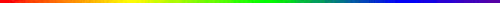        Antes de comenzar este segundo relato de mis recorridos por las bases subterráneas de nuestros amigos korendianos, me detendría y reflexionaría por unos momentos sobre la importancia de estos últimos años.       Siempre he creído en los platillos voladores, desde la escuela primaria. La posibilidad de que estuviéramos siendo visitados por personas de planetas fuera del nuestro siempre tuvo un tipo especial de intriga dentro de mi curiosidad científicamente orientada.       Ahora fíjate, no estoy diciendo que tomé las historias de contacto al pie de la letra. Era de mente abierta a ellos, por supuesto, pero no me parecía demasiado inteligente aceptarlos sin algún tipo de evidencia definitiva.       Como saben, esta evidencia se proporcionó de manera bastante inesperada en julio de 1961, cuando estos jinetes de los discos plateados decidieron ponerse en contacto conmigo.       Desde entonces se me ha dado una filosofía de vida completamente nueva, una que despierta dentro de mí una profunda compasión y amor por mi prójimo en este y en todos los mundos. Es un deseo poderoso ver a nuestro planeta viviendo en un estado ideal de paz y unidad a través de la fraternidad de todos sus habitantes, libre de miedo, odio, sufrimiento y violencia.       Solo puedo considerarme dotado de un honor especial al ser una pequeña parte de esta gran y maravillosa intriga, y ser elegido por nuestros hermanos sabios de más allá de los cielos como su voz para mis semejantes.       En este nombramiento yace una profunda y tremenda responsabilidad para mí. He sido hecho uno de los grupos de élite que nuestros hermanos han elegido para llevar a cabo la obra iniciada por el Maestro Jesucristo hace tanto tiempo. Es muy humillante y, sin embargo, no obtengo un gran sentido de importancia de este trabajo masivo del que soy una pequeña parte. A nosotros, que nos hemos comunicado con estos seres avanzados de planetas como Venus, Marte, Saturno y Korendor, se nos ha encomendado liberar a esta y a las futuras generaciones de los horrores de la guerra a la gloriosa Nueva Era de la Verdad, la Luz y el Amor que significa un acuerdo con las Leyes Universales que faltan desde hace mucho tiempo en la Tierra.       Para hacer esto, necesitamos apoyo. Es imposible para nosotros como individuos, o incluso como un pequeño grupo, cambiar el curso actual de este mundo por nosotros mismos. Necesitamos que USTEDES, los ciudadanos de la Tierra, nos ayuden en este trabajo monumental.       Hago un llamamiento a ustedes, mis lectores y mis hermanos en la humanidad, para que trabajen junto a nosotros en nuestra causa. Trae a tus amigos a nosotros; hable con todos los que conozca sobre la necesidad de una acción constructiva AHORA, mientras hay tiempo para hacer algo. Este curso de vida que ahora nos amenaza no puede durar mucho más. Algo tiene que ceder cuando dos o más naciones acumulan cantidades prodigiosas de armas.       Debería ser evidente que, a menos que se haya planeado algún uso definido para este depósito masivo de bombas atómicas, lo suficiente como para matarnos al menos cinco veces, entonces ciertamente no habría ninguna razón económica o científica para mantenerlo. Sin embargo, invertimos miles de millones anualmente para aumentarlo aún más. ¿Hasta cuándo puede continuar esto, hermanos? ¿Pueden poner tantos miles de millones de dólares de impuestos en este enorme arsenal de armas y aún así mantener la paz? ¡Yo digo que no! Este dinero, que podría usarse para alimentar, vestir, albergar y educar a nuestros desfavorecidos, se invierte en cambio en juguetes de guerra. Pienso en la paz como un muro tan alto. Los EE. UU. y la URSS están acumulando armas contra él en cada lado. Eventualmente, llegarán a la parte superior de esta pared, y estas armas se derramarán hacia los otros lados aunque sea accidentalmente,       Depende de nosotros, queridos hermanos, detener este amontonamiento de armas antes de que alguien pueda llegar a la cima, y ​​finalmente nivelar y destruir estas letales montañas de fuego del infierno.       Esto no lo podemos hacer solo con palabras. Requiere ACCIÓN, mi acción, tu acción, la acción de cada hombre. Esta no debe ser una acción débil y suelta. Debemos ACTUAR CON FUERZA, COMO UN GRAN CUERPO. Cuando se vea que somos una especie dominante, nuestros líderes estarán de acuerdo con nuestras demandas para el fin inmediato de nuestras costumbres guerreras.       Basta de sermones. Debo ser sobre mi cuento.


Capítulo 1: Subiendo       Temprano en la mañana del sábado - 0100 horas EST - recibí el tipo de impresión telepática que describí en el último capítulo. Rápidamente me dirigí a la plataforma de radio, teniendo especial cuidado en desconectar los altavoces esta vez, y encendí el receptor. La voz de Lin-Erri luego me dijo brevemente los eventos que seguirían esa mañana. La recogida iba a ser bastante antes que la última vez y se iba a hacer de manera diferente. Cómo, no me dijeron.       Me vestí rápidamente, me preparé para mi reemplazo, Arta Dorrec, y pasé las tres horas restantes anticipando lo que vendría después. A las 0400 horas, la hora prevista, me puse el abrigo y la gorra y salí en silencio.       Para mi sorpresa, Orii-Val, Arta Dorrec y un nuevo caballero estaban parados justo afuera de la puerta del garaje. Intercambiamos los saludos y apretones de manos habituales. Me presentaron al nuevo hombre como Rean Gedra, un parapsicofísico de RK-11. Arta nos deseó lo mejor y desapareció dentro de la casa. Por primera vez noté que el vehículo que solían usar no estaba estacionado a la vista. Al menos, eso es lo que pensé hasta que Orii me indicó que mirara hacia arriba.       Así lo hice, y me quedé atónito al verlo. Flotando a unos 500 pies en el aire directamente sobre nosotros había una nave reluciente, de unos 60 pies de diámetro, lisa y sin rasgos distintivos en la parte inferior excepto por una pequeña abertura directamente en el centro de su forma circular.       Cuando miré hacia arriba, nos vimos abruptamente envueltos en una luz de ascensor azulada que entraba por la abertura. Luego descubrí que estábamos parados sobre una placa metálica de algún metal blanquecino que estaba parcialmente oculta por la nieve que caía. Esta conciencia se produjo cuando la placa se levantó del camino de entrada y se elevó directamente hacia arriba a lo largo de la viga.       No hace falta decir que esto resultó ser una situación bastante incómoda. Imagínese viajando cientos de pies atados al cielo en una placa de seis pies de ancho sin rieles ni nada por seguridad. ¡Eso es un largo camino hacia abajo! Este pensamiento perturbador acababa de pasar por mi mente cuando Orii dijo una palabra: "Observa". Giró a la izquierda y se lanzó bruscamente hacia el borde. No tuve tiempo de asombrarme de sus acciones cuando rebotó hacia el centro del plato.       "No hay peligro", dijo. "El campo de color azul es un muro de fuerza. El campo de levitación es invisible". Tal vez sea así, pensé, pero personalmente preferiría quedarme firmemente en un lugar, con pared o sin ella. Nunca sucumbo a la valentía en estos asuntos. Esta cavilación poco heroica fue una fuente de diversión para mis compañeros. Pero siempre he pensado que es mejor ser un cobarde vivo que un héroe muerto.       Aproximadamente un minuto después, la nave nos absorbió. La placa se selló sola y desapareció, y no pude encontrar la grieta en el piso. No estaba allí. Al igual que esas puertas rojizas que no están allí, pero están.       Esta nave tenía solo una habitación: una gran área de control central. En una consola de control cerca de una de las cuatro largas ventanas rectangulares espaciadas uno por cuadrante, dos hombres y, para mi asombro, un ROBOT con múltiples brazos estaban sentados operando los controles que guiaban la nave y sus funciones. Alrededor del resto de la pared, un largo diván curvo recorría casi dos tercios del perímetro de la habitación.       Al otro lado de la mitad de la habitación, separando el área de asientos de la sección de control, había una estantería repleta de todo tipo de literatura. La parte superior estaba a cuatro pies del suelo, y los seis pies restantes hasta el techo resplandeciente estaban ocupados por una pared translúcida brillante de un material plástico que captaba la iluminación del Área de control, dividiéndola en patrones revoloteantes de todos los colores del arco iris. . Descubrí que estaba lleno de un fluido de un índice de refracción variable que actuaba como una especie de prisma inestable, muy parecido a las películas de aceite que ves a menudo en un charco de agua que parecen tener muchos tonos diversos.       El suelo del salón estaba alfombrado con un suave material verde con la calidad y el grosor de las mejores alfombras orientales. Cedía bajo los pies con una elasticidad refrescante que hacía que caminar sobre ella fuera un placer.       Las paredes eran de un suave tono verde pastel no brillante que combinaba con mucho gusto con la alfombra y el diván verde oscuro. Entre las ventanas se veían escenas de Korendor en la fabulosa reproducción tridimensional típica de sus fotografías. Estos solos podrían mantener ocupados a nuestros científicos durante años, tratando de duplicarlos.       En el panel de plástico derecho había una hermosa reproducción de Ageless Life que había visto tantas veces antes. Nunca pareció perder su atractivo magnético y su pertenencia universal. Queda bien en cualquier escena. En el panel izquierdo había una telepantalla de las mismas dimensiones que el retrato de Ageless Life. Estaba en blanco en ese momento. El separador de ambientes, por así decirlo, estaba lo suficientemente dividido en el centro como para permitir que se abriera el círculo de piso de cinco pies, con quizás 6 pulgadas a cada lado. Había una puerta de madera que giraba para cerrar la abertura cuando volaba. En el techo, encima del panel de levitación, estaba el proyector de las vigas. Orii explicó: "Ves dos accesorios en forma de cono. El cono exterior proyecta la pared de fuerza. El interior genera el haz de levitación o haz de elevación, como podrías llamarlo".       Esta enorme sala, oficialmente la sala de control central, tenía unos cuarenta pies de diámetro y era circular. El techo era plano durante diez metros y luego se curvaba hacia abajo para seguir la forma del casco exterior en los cinco pies restantes a cada lado.       No tuve oportunidad de observar la sala de control. Pasamos los pocos minutos de vuelo descansando en el diván y hablando de mujeres, ¡Dios las bendiga! Terroso, es cierto, pero uno no puede concentrarse para siempre en filosofías etéreas. Todo el trabajo y nada de diversión hacen de Jack un aguafiestas.       Parecieron escasos segundos hasta que Rean sugirió que mirara por la ventana. Al hacerlo, vi un área similar a un chaleco debajo de nosotros, que definitivamente no era el mismo lugar por el que entramos el sábado anterior. El piloto a la izquierda del robot estaba hablando en la rítmica lengua galinguana a alguien sin duda en el Control de Base. Mientras observaba, el área debajo de nosotros comenzó a abrirse.       La apertura no tomó la forma de dos puertas como lo hizo la entrada #4 de la que se habla en el relato anterior. En su lugar, se abrió con un movimiento de iris, con un círculo que se ensanchaba gradualmente formándose en el centro del campo. Orii dijo: "Hay un muro de fuerza similar al de esta nave. El muro está formado por un anillo de proyectores en el borde del círculo iris. Esto evita la entrada de nieve y visitantes indeseables, humanos o no".


Capítulo 2: Descendiendo a la aventura       La nave ahora flotaba directamente sobre el enorme agujero en la Tierra. El piloto de la derecha tocó un botón y ambos se reclinaron en sus sillas. Rean me dijo: "La nave ahora está bajo el control de la computadora desde la base. El vuelo estacionario y el descenso están completamente automatizados".       El descenso tomó 15 segundos. Observé fascinado cómo el mecanismo del iris se cerraba al mundo exterior. Simultáneamente, una sección de la pared circular se dividió y abrió. Avanzamos lentamente a través de la abertura y la nave se detuvo en un par de plataformas que se extendían desde cintas transportadoras que corrían a lo largo de ambos lados del pasaje. Avanzamos unos 200 pies y nos detuvimos sobre una forma cilíndrica debajo de los transportadores, que estaban a unos 50 pies de distancia. El borde de la nave estaba sostenido por ellos, dejando el centro suspendido entre ellos.       Cuando nos detuvimos, el panel redondo en el piso reapareció y cayó en algún lugar debajo. Esperamos a un lado de la abertura. Bastante inesperadamente (para mí, de todos modos) una escalera llegó hasta la "puerta". Orii lideró, y bajamos a un nivel de unos veinte pies por debajo. Nunca supe adónde fue la nave después de que partimos, pero llegué a la conclusión de que esta entrada estaba diseñada específicamente para ese tipo de nave.       Ahora estábamos en una habitación grande, aparentemente una sección de desembarque de pasajeros. El techo era del tipo resplandor, de color blanco, de unos quince pies de altura. En toda la extensión de esta habitación, más de 500 pies en cualquier dirección, no pude ver columnas de soporte de ningún tipo. Su piso fue roto por varias cintas transportadoras de personal en movimiento para llevar a las personas a la sala de recepción en el otro extremo. Había otras escaleras de aterrizaje como esta, y supuse que habíamos entrado en una de varias aberturas posibles. Subimos al cinturón más cercano y lo condujimos hasta la puerta del final, que me permitieron abrir con mi tarjeta de seguridad que me dieron la semana anterior. Cuando entramos, esta habitación parecía idéntica a la zona de recepción que vimos hace 7 días.       Había una gran diferencia. My Space Sweetheart estaba allí para saludarnos, lo que inmediatamente completó mi día. Esta vez estaba vestida con un vestido azul profundo del diseño conocido como "jersey" aparentemente hecho de tela de terciopelo. Debajo llevaba una blusa blanca de manga larga, el hombro derecho tenía un parche que mostraba su posición. Medias transparentes y zapatos blancos completaron el atuendo. La combinación, cuando se suma a sus ondulados cabellos rubios, labios naturalmente rojos y esos ojos azules, avergüenza a nuestras Miss Universos.       Esos hermosos charcos de azul podrían convertir al más frío de los hombres en mantequilla en un instante. Siempre brillan con la alegría y el amor de la vida. En lo profundo de ellos se puede ver una gran sabiduría y, sin embargo, existe simultáneamente la sensualidad que hace que un joven normalmente cuerdo se vuelva completamente frenético.       Su eterna sonrisa era una caricia para el observador. No era una de esas sonrisas llamativas de modelo, sino una expresión natural de una felicidad profunda e imperturbable, una verdadera orden para que aquellos en su presencia se unieran a ella en su disfrute de todo y de todos. Cuando habla, se puede escuchar el tintineo de las campanas de Navidad, la risa de los niños, los vientos de verano susurrando a través de un árbol y diciéndole cosas dulces.       Volviendo a los acontecimientos del día, salimos de la habitación y abordamos uno de esos siempre presentes carros de personal estacionados afuera de la puerta. Me senté junto a Lin en el asiento delantero y Orii y Rean ocuparon la parte trasera. Lin, que conducía, dijo: "Espera. Quiero mostrarte algo sobre esta pequeña máquina". Abruptamente pisó el pedal de potencia.       Decir que estaba asombrado sería decirlo suavemente. El coche saltó hacia adelante con un chirrido de goma giratoria, inmovilizándonos contra los asientos. Cuando retrocedió y me quedé sin aliento, Orii me dijo: "Esta nave está propulsada por motores de alta eficiencia alimentados por celdas de combustible. Al abrirlos de esa manera, las ruedas reciben una potencia de más de cincuenta caballos de fuerza. Con nosotros en él, el peso es de aproximadamente 1000 libras. Esto brinda un gran potencial de aceleración, ya que los motores son impulsados ​​por variadores de frecuencia polifásicos y no tienen un rango de par máximo. La velocidad máxima está determinada por la fricción y la resistencia del aire". Me preguntaba qué se convertiría en una tira de arrastre. En respuesta, Lin dijo: "Exactamente en la condición en que se encuentra ahora, con solo el conductor a bordo, más de 130 MPH". Decidí no probar eso.       Pronto nos encontramos frente a una puerta marcada con la leyenda "Instalaciones de teletransportación". Aquí comenzó la Fase Dos de los sucesos únicos del día.


Capítulo 3: ¡Transpórtanos, Scotty!       Cuando entramos, noté varias puertas, cada una etiquetada con alguna ubicación o punto de transmisión. En uno había un letrero que decía: "California Base Portal 6". Ese era el objetivo de hoy. Cuando nos registramos en la oficina exterior, pasamos a una sala llena de equipos silenciosos y misteriosos. En el otro extremo estaba el Teleportal. El equipo era automático y automantenible, por lo que éramos los únicos en la sala.       Rápidamente nos dirigimos a la entrada de esta maravilla científica. Parecía ser nada más que una puerta bordeada con placas metálicas. En realidad, estas placas se rellenaron hasta los remaches con escáneres, generadores de rayos, sondas, etc. Dentro de la puerta había un peculiar efecto de brillo, como si el aire cálido se moviera a través de ella.       Por otro lado, pude ver tan claramente como en la habitación de al lado una configuración similar a esta, con tres personas allí. Un reloj en la pared estaba tres horas detrás de nosotros. Pero aún así parecía tan diferente de todas mis concepciones que tendía a dudar un poco de esta cosa, tal vez me estaban dando un trabajo de nieve interplanetaria. Después de todo, ¿cómo puedes ver a través de esto de esta manera? ¡Voces! Podía oírlos hablando por allí. ¡Ay, vamos ahora!       [Nota: mientras preparaba este informe, le pregunté a los Kors sobre eso. Dijeron que no hubo transferencia real de luz y sonido a través del portal. La apariencia de la misma estuvo dada por una imagen holográfica de cámaras en California y sonido a través de parlantes al lado del portal. El mismo efecto se vio en el otro extremo. Esto era psicológicamente preferible a caminar hacia lo que parecería ser un resplandor blanco azulado del aire ionizado en el portal.]       Lin tomó mi mano entre las suyas y sin más demora pasamos.       El proceso de teletransportación es una experiencia diferente a todo lo que hemos experimentado en la Tierra. Es difícil de describir con palabras, y debe ser experimentado para ser entendido.       Cuando uno entra por primera vez, una sensación de hormigueo como una descarga eléctrica recorre el cuerpo de la cabeza a los pies. A esto le sigue una extraña sensación de desorientación y vacío, acompañada de una impresión de desintegración repentina en un vapor sin peso ni masa, como un fantasma. Por un instante la persona no puede ver, oír, oler o sentir nada. Todo lo que sabe es que existe. Su cerebro es en ese instante una masa de datos eléctricos que se transmiten como una radio. La mente, sin estos sentidos físicos, existe por sí misma, independiente del universo físico. Viaja a través del Ultraconsciente hasta el cuerpo reensamblado en el otro extremo.       El hormigueo volvió de repente, luego desapareció. Yo estaba a través, todavía con vida y en una sola pieza. Este transporte a través de 2500 millas tomó un segundo.       Un joven al otro lado del teléfono nos saludó tradicionalmente y luego nos condujo a la oficina principal. Cuando salimos de la sala de máquinas, noté que el letrero sobre la puerta decía: "Massachusetts Base Portal 3".       Seguí a Lin-Erri hasta un pasillo, donde nos encontramos con otro hombre que nos esperaba en un carrito. Se presentó como el Maestro Astir-Jolen Kero. ¡Qué recepción! ¡Un maestro! Tres años antes, cualquier persona que se atreviera a sugerir que yo estaría teniendo experiencias tan maravillosas sería escoltada sin contemplaciones al recogedor de pelucas más cercano para unas costosas sesiones en el sofá. Sin embargo, aquí estaba yo, en una base subterránea alienígena en algún lugar bajo el Océano Pacífico, montado en un carro con una diosa rubia y un Maestro.


Capítulo 4: Inflando       Cabalgamos durante unos minutos a lo largo de este corredor y nos detuvimos en una puerta ancha que decía "Sala de bombas". Salimos y pasamos. Esta habitación tenía unos 100 pies de ancho y 200 pies de largo, y el techo, que brillaba de color blanco azulado, estaba a más de quince metros de altura.       Nos detuvimos en una máquina grande. El Maestro dijo: "Esto se usa para proporcionar agua de enfriamiento para nuestras muchas máquinas que generan calor. En la actualidad, está bombeando alrededor de medio millón de galones de agua de mar por día a través de más de 500 millas de tubería. Utiliza un impulsor de tornillo rotativo para mayor eficiencia. y bajo nivel de ruido. Esta es la norma para todas nuestras bombas. La siguiente bomba alimenta agua a la cámara de destilación en la habitación contigua, proporcionándonos agua para uso humano, como beber, bañarnos y nadar. La cámara elimina todo rastro de sal e impurezas y airea el agua.El resultado es igual en calidad a la mejor agua de manantial.       "Aquí tenemos las tres bombas diseñadas para proporcionar agua para el equipo de electrólisis para proporcionarnos oxígeno en caso de problemas con nuestro equipo que atrae la atmósfera desde arriba de la superficie del océano. Este equipo puede entregar dos millones de galones por día por bomba, y las unidades electrolizadoras pueden manejarlo con facilidad. El hidrógeno generalmente se descarga al exterior. También tenemos grandes reservas de nitrógeno en forma gaseosa y líquida para proporcionar el equilibrio del aire.       "Hay seis sistemas centrales de aire acondicionado y purificación en la base. Su capacidad combinada es del orden de 120 millones de pies cúbicos por hora. La falla de cualquier unidad redirige automáticamente el sistema de conductos a través de otros hasta que se puedan realizar las reparaciones. También hay muchos unidades locales de tratamiento de aire ubicadas en toda la base en caso de que una falla importante deshabilite el sistema central. Esto asegura un flujo de aire fresco en todos los lugares, independientemente del sistema principal de suministro de aire, en caso de que surja una emergencia allí. Estas son las bombas contra incendios, que son operados por sensores de incendios en todas las habitaciones a través de ese panel de control".       En la pared, un enorme tablero mostraba un diseño de la base en secciones dedicadas a cada nivel. Mostraba cada habitación, su número de código y el tiempo de retraso entre el inicio y la primera entrega de agua. Ninguno superó los diez segundos.       "Allí hay varias bombas pequeñas, para productos químicos, refrigerante, combustibles, etcétera. Todas están controladas desde su punto de uso. Todas tienen alarmas automáticas en caso de que algo salga mal con ellas. Ve dos de cada una conectadas en paralelo. En cada caso , el de la derecha es una unidad auxiliar.       La habitación estaba notoriamente desprovista de tuberías visibles. La mayor parte parecía ir al suelo oa las paredes adyacentes. Todas las tuberías que quedaron expuestas fueron cromadas. Los motores de las bombas eran rojos. Las bombas estaban codificadas por colores según el uso. Corrieron con un zumbido bajo.       Las paredes estaban todas pintadas de blanco y estaban impecablemente limpias. El aire era casi fresco y olía como una mañana de primavera en las montañas. El sonido de circuito cerrado de la base se canalizó a esta sala como lo fue con todos ellos, proporcionando una música de fondo relajante, que según me han dicho, duplica la eficiencia de los trabajadores. El piso estaba cubierto con el material gomoso que describí antes, que cedía agradablemente bajo los pies. Me dijeron que reducía el estrés físico de las personas cuyas ocupaciones requerían que estuvieran de pie durante su turno de trabajo. Era de color gris claro. No había una mota de polvo evidente en ninguna parte. Astir dijo que la habitación tenía aire acondicionado y que se eliminó todo el polvo como una cuestión de salud y seguridad.


Capítulo 5: Control de naves       Matamos unos minutos más simplemente mirando alrededor, luego salimos y cabalgamos hasta el complejo central de ascensores de la base, a unas dos millas de distancia. Durante el viaje, le pregunté cómo sería evacuada esta base en caso de una emergencia grave. Él respondió: "No hay ninguna emergencia que podamos concebir que requiera una evacuación, a menos que se produzca un colapso total. Se han tomado todas las precauciones para asegurarnos contra esto.       "Hicimos estudios geológicos exhaustivos mientras seleccionamos el sitio para la base. No hay áreas sismológicamente significativas dentro de cincuenta millas. El peligro de daños por terremotos es mínimo, por lo que cumple con nuestros requisitos de seguridad. Y la estructura de la base también es resistente a los terremotos.       "Tengo la sensación de que se está preguntando si existe la posibilidad de que sus submarinos nos descubran". Estaba a punto de hacer esa pregunta. "Primero, estamos más profundos de lo que podría pensar, nuestro punto más alto está a más de mil pies por debajo de la superficie del fondo del océano. Segundo, nuestras tomas de aire a la superficie están en áreas donde ningún barco o submarino podría navegar sin sufrir daños, y no pueden ser detectados desde el aire.Tercero, los planes están en marcha para eliminar las tomas y pasar a la autocontención total dentro del próximo año, después de que se instalen y prueben nuevos procesadores atmosféricos.       "No hace falta decir que nuestra seguridad es primordial, y sus tecnologías de detección cada vez más sofisticadas están impulsando nuestra búsqueda para volvernos totalmente invisibles para ustedes.       "Cuarto, tenemos detectores en todo el fondo del océano para informarnos si algún barco que no sea de nuestra fabricación se encuentra dentro de las veinte millas de nuestro perímetro. Nuestro equipo maneja sondas de sonar y radio del fondo, para disipar cualquier sospecha que pueda surgir de lo contrario. Usted tenemos equipos notablemente sensibles, y aunque estamos a más de mil pies bajo el fondo del mar, la diferencia en la calidad de la señal puede causar una curiosidad indebida. Por lo tanto, modulamos las señales de retorno para nuestro propio beneficio".       Ahora estábamos entrando en el complejo de ascensores, en el que había seis huecos espaciados hexagonalmente alrededor del borde de la habitación, que en sí misma era hexagonal con esquinas redondeadas. Tomamos uno numerado "4".       Un nivel más abajo, dejamos el pozo y condujimos por un pasillo hacia una puerta al final. Lin dijo: "Esto debería ser de especial interés para ti". Si ella lo dijera, lo sería.       Era. Cuando llegamos, leí sobre la puerta la leyenda, "Centro de Control de Naves - Sector Terrestre". Aquí, en esta sala tremendamente grande, estaba el cerebro de todas las naves de Korendor en servicio en la Tierra.       La habitación tenía al menos 1000 pies de largo y 250 pies de ancho. El techo tenía 12 pies de alto y brillaba de color blanco. Alrededor de las paredes había bancos de paneles, grabadoras, telepantallas, monitores y unidades de control de vuelo.       Empezamos en la pared a la derecha de la puerta y comenzamos a caminar. Mientras avanzábamos, el Maestro Astir-Jolen explicaba las distintas unidades. "Esta primera fila de consolas controla nuestros pequeños discos no tripulados. En las telepantallas se puede ver el terreno sobre el que vuelan los que están en funcionamiento". En la pantalla más cercana, se presentó una vista de una gran ciudad, en color y profundidad como de costumbre. Era Los Ángeles, y el disco estaba en un vuelo de mapeo magnético de rutina, tomado cada hora. Las siguientes cuatro pantallas enviaban vistas similares de discos en la misma misión. En la siguiente paramos. Era una escena de una gran instalación militar. En el suelo había un grupo de hombres caminando juntos por un campo de desfiles. Con un toque de diablura en su voz, Astir, cuando me pidió que lo llamara, dijo: "Vamos a divertirnos con los soldados".       Cambió un control de AUTO a MANUAL, desactivó el escudo óptico y se hizo cargo del vuelo del disco. Mientras observábamos divertidos, Astir envió el disco en picado hacia los hombres. Uno de ellos debe haber visto su movimiento en su visión periférica. Miró hacia arriba con una expresión de sorpresa y gritó a sus amigos. Todos ellos miraron con los ojos muy abiertos, casi incapaces de moverse cuando el disco de un metro se precipitó hacia ellos. Los perdió por unos diez pies, viajando al menos a 200 MPH, y luego desapareció cuando Astir reactivó el escudo óptico. Se detuvo a unos 20 pies por encima de ellos. Encendió los sensores de audio y los escuchamos mientras continuaban mirando hacia arriba donde vieron el disco por última vez.       "¿Alguien quiere decirme que no vi lo que acabo de ver?"
       "Jack, si estás jodidamente loco, entonces todos lo estamos. ¿Y ahora qué? ¿Le decimos a los jefes o simplemente callamos y nunca sucedió?"
       "No sé sobre el resto de ustedes, pero nunca vi esa cosa de mierda. Debe haber sido mi imaginación".
       "Sí, yo tampoco lo vi. No hay platillos voladores ni hombrecitos verdes".
       "Podría ir por un extraterrestre alto y rubio ahora mismo. Oye, tú, ¿tienes alguno que puedas prescindir?" Sus compañeros agregaron sus propios comentarios a gritos. "Sí, ¿qué hay de mí?" "Oye, quiero una pelirroja".       Lin-Erri no pudo resistir la tentación. Tomó un micrófono, presionó el botón Hablar y ronroneó seductoramente: "Aquí estoy, muchachos. ¿Alguno de ustedes es lo suficientemente hombre para mí?".       Echaron a correr hacia el borde del campo. La pequeña multitud que se había reunido para ver la diversión se rió en voz alta cuando ella dijo con fingida decepción: "Bueno, supongo que no".       Astir sonrió y dijo: "Ahora hay siete creyentes más en los platillos voladores. Sería interesante estar en sus barracas esta noche".       [Nota: esto NO está de acuerdo con lo que se imprimió en UFOI # 26. Esa fue una versión editada más adecuada para una audiencia de 1963. Esta es la versión original.]       Astir devolvió el disco al control AUTO y pasamos al siguiente conjunto de consolas, operadas principalmente por mujeres jóvenes. Lin dijo: "Aquí controlamos los vuelos de discos de propósito especial. Estos se utilizan para trazar vórtices en el campo magnético, condiciones climáticas inusuales, o para reconocer sus bases militares para observar de cerca cualquier signo de actividad fuera de lo común. Con estos es imposible usar el control automático, ya que muy a menudo se debe cambiar el curso para evitar campos de corriente de vórtice, cargas eléctricas pesadas o aviones a reacción de su ejército, que requieren control humano.Aunque todos los discos están equipados con escudos ópticos, son un pesado carga en los sistemas de energía y normalmente no se utilizan excepto en áreas altamente sensibles.       "En este momento, solo hay cuatro discos, dos de ellos sobre Rusia, uno sobre Cuba y uno sobre Panamá, lo que esperamos sea un punto problemático antes de esta hora la próxima semana. Hay mucha tensión allí, y depende de los punto de ebullición justo ahora".       Mientras escribo esto diez días después, puedo verificar la verdad de esa observación. Por supuesto, usted sabe de la violencia y el derramamiento de sangre que estalló unos días después sobre el Canal. Fue una muestra vergonzosa de salvajismo, pero qué típico de la humanidad. No hemos aprendido a lidiar con cordura y paz con nuestros problemas y diferencias. Ojalá todos pudiéramos tener el privilegio de ver la paz y la armonía que reina en todo el universo y aquí en estas bases. Sin embargo, dado que eso es imposible, supongo que esta es la siguiente mejor manera de contárselo a toda la humanidad.       Volviendo a la historia, la siguiente unidad era una máquina larga y enorme, con innumerables luces y emitiendo un zumbido bajo, como el movimiento de un nido de abejas. [Nota: estas computadoras también se basaron en nuestra tecnología por las razones explicadas en el informe anterior. Más tarde supe que el ruido era el sonido de los ventiladores de refrigeración. Las computadoras están en silencio.]       "Esta es una de las tres computadoras que controlan los vuelos automáticos, tanto de pequeñas naves no tripuladas como de grandes tripuladas. Esta puede manejar hasta cien naves en formación. En la actualidad, con solo quince naves bajo su guía, y las que no están en formación, esta computadora estaba mayormente inactiva.       Era una máquina grande, de seis pies de alto y 50 pies de largo. Era completamente de estado sólido, lo que explicaba su perfil poco profundo: medía menos de dos pies de adelante hacia atrás. Mientras pasábamos, podía escuchar el chasquido ocasional de los relés y el zumbido general que indica una máquina ocupada. [Nota: vea la explicación anterior.]       En el otro extremo había un panel largo y bajo atendido por cinco hombres. Se trataba principalmente de visualizaciones de imágenes de vídeo y mapas de seguimiento en telepantallas. Lin dijo: "Aquí es donde hacemos un seguimiento de todas las naves en servicio, ya sea tripuladas o no. Esto incluye exploradores, portaaviones y los discos pequeños. Su ubicación y altitud exactas en cualquier instante se proyectan en esta consola de visualización". En su centro había un mapa del mundo del suelo al techo en Proyección Mercator, en el que había cientos de pequeños puntos de luz moviéndose de un lado a otro a través de su superficie. Cada uno de ellos representaba una artesanía korendiana específica o un grupo de artesanías.       Eran de varios colores, para indicar el propósito del vuelo, y su contorno, en un examen minucioso, demostró tener la forma de números, indicando que había en cada uno de estos lugares ese número de barcos. La mayoría de ellos eran el número "1", pero aquí y allá había 2, 3 y un 12. Este último era una flota sobre el medio del Pacífico y representaba 12 de los 15 discos controlados por la computadora a nuestra derecha. El resto se controlaba manualmente o bajo la guía de uno de los tres "cerebros" de la habitación.       El resto de esta pared estaba ocupado por filas de paneles de exhibición que explicó Astir. "Cada uno de estos paneles es un duplicado de los de nuestras naves. Esta primera sección, aproximadamente la mitad de la longitud de esta unidad, representa nuestras naves de transporte. Observe que dos de los 25 se están registrando". En estos dos paneles, las lecturas registraron cantidades tales como velocidad, altitud, dirección, fuerza de flujo y gravedad. Había varias pantallas pequeñas en cada uno de estos paneles, con una variedad de líneas de colores que se abrían paso a través de sus caras e indicaban una variedad de condiciones fuera de las naves. La lista sería demasiado larga para mencionarla aquí.       En cada uno de ellos, un pequeño letrero verde brillante decía NORMAL. Junto a él, otro letrero rojo señalaría CONDICIÓN ROJA. A su derecha, otro letrero apagado, de color azul, decía CONDICIÓN CRÍTICA. Debajo de este último, tres pulsadores llevaban las leyendas CRAFT, BASE MANUAL y BASE AUTOMATIC. El botón CRAFT estaba iluminado. Me dijeron que en caso de problemas a bordo de la nave, el sistema iría a BASE AUTO por sí mismo. Evidentemente, esto era parte del sistema Ground Control del que me hablaron en un contacto anterior. Las secciones portadoras de estos paneles tenían dos unidades de alto y 25 de largo.       La mitad izquierda de este tablero de control terrestre se dedicó a naves exploradoras tripuladas de varios tipos. Como se indicó anteriormente, las unidades no tripuladas se controlan desde paneles en el otro extremo de la sala. En esta sección de la Junta, muchos paneles estuvieron activos. Había 250 divisiones separadas, cinco verticales y 50 longitudinales.       Una cosa que me molestó fue respondida por Lin. "La Confederación cree que se necesita una amplia instrumentación para un mejor control. El Sr. Adamski describió salas llenas de cuadros, gráficos y pantallas, verá que encuentran que la complejidad es algo divertido, por así decirlo. Somos diferentes a esto , en el sentido de que hay una gran cantidad de información relacionada con el control de una embarcación que no interesa a nadie más que a la computadora a bordo. No tenemos dispositivos de visualización conectados a estas unidades, para facilitar la operación. La computadora informará nosotros exactamente si algo no debería funcionar como fue diseñado para hacerlo. Por lo tanto, estos paneles pueden ser tan pequeños como son, ya que solo se leen o muestran los datos esenciales requeridos por el piloto. Naturalmente, a bordo de la nave hay otros instrumentos que no son necesarios para Ground Control.       "Los instrumentos de investigación adicionales de nuestros exploradores se controlan en un tablero al otro lado de la habitación".       En la pared opuesta a la puerta principal había tres paneles de control tripulados. "Estos", explicó Astir, "son la parte manual del sistema de control de tierra. Estos tres hombres son pilotos con licencia, capaces de manejar todo, desde el explorador más pequeño hasta el portaaviones más grande. Las pantallas que tienen delante muestran en este momento escenas enviadas a ellos por telecámaras montadas en las ventanas delanteras de tres de nuestros portaaviones más grandes. Lo que ven aquí es un duplicado de lo que ven los pilotos a bordo de estas naves. Los paneles que tienen delante son exactamente los mismos que los que se encuentran a bordo de la más compleja de estas naves. Cualquier tipo hasta e incluyendo nuestros transportes más grandes se puede manejar desde aquí.       Continuando, pasamos por varias instalaciones de comunicaciones, unidades de grabación y unidades de instrumentos varios. En medio del pozo estaba la segunda de las tres computadoras principales, también inactiva junto con sus luces parpadeantes y el susurro de actividad común a todas estas máquinas.       El resto de la pared estaba ocupado por una variedad de pequeñas consolas, muchas de ellas sobre ruedas. Aparentemente, estos eran para mantenimiento o servicio.       En el tercer lado de esta habitación llena de aparatos, noté cinco paneles, cada uno de ellos dividido centralmente por un gabinete parecido a una cabina telefónica. Mientras estudiaba uno de ellos, una luz brilló y la forma de un hombre apareció en el gabinete. Un segundo después, salió, nos saludó y caminó hacia la entrada, dejándome mirando en un estado de asombro sin palabras. Lin me explicó: "Cada una de estas cinco unidades es un teleportal conectado a unidades similares en nuestros portaaviones. Ese hombre acaba de entrar en uno sobre Sudáfrica y salió aquí bajo el Océano Pacífico. Tiempo total, dos segundos".       Una barra lateral...       Hago una digresión en este punto para meditar brevemente. Nosotros, los habitantes de la Tierra, todavía luchamos en nuestros programas espaciales con monstruosos, estridentes y malolientes vomitadores de fuego en un intento de colocar a nuestra gente en la fraternidad de los viajes espaciales. Mientras todo esto transcurría, vi como un hombre es transportado en el espacio de un respiro algo más de 7000 millas, sin fanfarria, sin ruido, nada más que lo que aparentemente era una ocurrencia ordinaria y cotidiana.       De hecho, lo que se nos ha dicho debe ser cierto: que cuando la gente de un planeta trabaja junto con la naturaleza, entonces la naturaleza entrega voluntariamente sus muchos secretos a aquellos que los buscan. Estos maravillosos seres no han vuelto sus inventos y descubrimientos unos contra otros en el odio o en la guerra. En cambio, han aplicado su conocimiento en beneficio del hombre, para su comodidad, para su servicio. Debido a esta filosofía esencialmente humanitaria y filantrópica, han sido los benefactores de muchas de las maravillosas fuerzas de la naturaleza que se esconden de nosotros, detrás de una nube oscura de nuestra propia creación, una nube compuesta de nuestro odio, nuestra falta de sinceridad, nuestra desesperación, nuestro prejuicio. , y nuestra codicia.       ¡Qué grande sería que nuestro pueblo pudiera ver por una vez cómo vive el que no desea a los demás la miseria y el dolor, sino sólo la alegría y la paz! Esto ciertamente inspiraría a nuestro pueblo a cosas mejores, y sin duda cosecharíamos las ricas cosechas de conocimiento y progreso que nos darían nuestra anhelada felicidad. Es verdaderamente lamentable que muchos no elijan detenerse unos momentos de su vida cotidiana y considerar las promesas de una vida más fructífera que nos han hecho nuestros propios hombres de paz, nuestros Hermanos y el Infinito. Una.       Tal meditación diaria alentaría a nuestro pueblo a deshacerse de las ataduras de la esclavitud a nuestras costumbres guerreras que nos han encadenado durante tanto tiempo. Con este fin, se han escrito muchos libros, se han dicho muchas palabras y se han expresado muchos pensamientos. Sin embargo, los de la Tierra no podemos ver más allá de nuestro egoísmo y desconsideración. Seguimos viviendo con miedo e indiferencia, guiados únicamente por nuestros instintos de vivir a toda costa. Cuando muchos se sienten así, seguramente sólo puede haber guerra y sufrimiento, porque sólo ese tipo de acción insensata puede saciar este instinto animal de autoconservación.       Mire hacia arriba, por lo tanto, y vea estos discos brillantes en nuestros cielos. Piensa en esto: en esas encantadoras máquinas hay personas que han pasado por nuestros problemas actuales, y que por amor y decencia humana han superado estas pruebas, y ahora viven en un mundo de verdadera libertad y paz. Cuando reconoces que nosotros también somos capaces de ver en nuestro tiempo esta vida dichosa, entonces das el primer paso para traer a la Tierra esta vida.       Reanudar ...       Volviendo a la historia, pasamos por estas cinco puertas al más allá y luego por el tablero donde se muestran los datos enviados por las naves de investigación. Aquí se monitoreaban cosas como el clima, la radiación, las pruebas de cohetes y nuestros propios experimentos con las fuerzas de la naturaleza.       A continuación pasamos por la tercera de las computadoras. Este no estaba en funcionamiento y sus paneles frontales estaban abiertos. Varios técnicos metían sondas en las entrañas del cerebro y observaban los patrones en sus instrumentos de prueba. Sonrieron y nos saludaron al pasar, luego regresaron a sus labores. Miré adentro y noté una ausencia llamativa del habitual nido de ratas de cableado.       Todo el cableado estaba oculto detrás de paneles o cableado en una cubierta de plástico codificada por colores para mostrar la función de los conductores en él. El cerebro real estaba hecho de una miríada de pequeños cuadrados de módulos de estado sólido unidos aparentemente por mero contacto, ya que no había cableado de interconexión visible, ni había espacio para ninguno.       Los factores de tiempo involucrados en esta máquina ascendieron a nanosegundos, necesarios para el control instantáneo requerido para el control de la nave. En realidad, las señales de control de radio tardaron más en llegar a la nave de lo que requirieron los cálculos reales. Me explicaron que el circuito era tal que ninguna señal pasaba a través de un elemento que no estuviera directamente involucrado en el proceso en particular, sino que pasaba a través de derivaciones directamente a los módulos requeridos, y los impulsos resultantes regresaban de la misma manera. Todas estas derivaciones de interconexión eran superconductoras y estaban controladas por las propias señales entrantes, por la fase de frecuencia y la intensidad. Todo esto resultó bastante educativo y extremadamente interesante.       Dejamos esta computadora después de unos diez minutos y miramos de pasada los aparatos que quedaban en esta gran sala, máquinas de todas las variedades y propósitos, algunas tripuladas y otras automáticas. Había consolas con filas de botones o teclas como una máquina de escribir. Otros tenían micrófonos y auriculares; sin embargo, otros tenían lo que parecían ser grabadoras de bolígrafos en movimiento que rastreaban información de Dios sabe dónde en papel fotosensible, los bolígrafos eran pequeños láseres que activaban los químicos del papel para que cambiaran de color.       Salimos de esta habitación después de aproximadamente una hora de turismo y abordamos el carro, regresando por el corredor por el que habíamos venido antes.


Capítulo 6: Estás frente a la cámara       Volvimos a entrar en el ascensor y bajamos seis niveles; los conté al pasar. Nos detuvimos en el octavo nivel. Había cuatro más debajo de nosotros. Cuando salimos de este eje, estábamos en un pasillo ancho con dos tiras de paneles Lumiglow a lo largo. Al final, un letrero decía "TS Studio 3 - Bienvenido", TS significa Telescreen, como descubrí.       Entramos en un gran espacio oscuro, muy parecido a cualquier estudio de televisión terrano. Notablemente ausentes estaban las luces deslumbrantes, las cámaras voluminosas y el equipo de estudio asociado. Parecía más una sala de cine, pero aun así era inconfundiblemente para uso de Telescreen. Tenía ese "aspecto" al respecto.       Sentados en los asientos delanteros había unas cien personas mirando en una pantalla grande un documental sobre la vida en Los Ángeles, aparentemente un programa de orientación. Me dijeron que se mostraría más tarde al personal de la base a través de su sistema Telescreen de circuito cerrado. En la pantalla había, pura coincidencia, una escena de alguna convención de platillos y el orador era nada menos que Gabriel Green. Nos sentamos en la sección central de asientos y vimos el resto de esta presentación.       Cuarenta minutos más tarde, la pantalla se apagó y la iluminación de la habitación se iluminó lentamente hasta el nivel normal. No hubo aplausos, ni alboroto ni ruido. La gente discutía en voz baja el espectáculo que acababan de presenciar. Al pasar junto a nosotros, se detuvieron para presentar sus respetos al Maestro, a Lin ya mí. Todos fueron cordiales y amistosos, y aparentemente habían disfrutado de esta proyección "a escondidas". Cuando la sala estuvo despejada, el hombre a cargo salió de su cabina para recibirnos. Su nombre era Kator-Erril.       Cuando intercambiamos el apretón de manos, nos invitó a subir a la cabina de control para mirar alrededor. Naturalmente, acepté la invitación y pronto nos encontramos en una pequeña habitación (según sus estándares) llena del equipo electrónico más avanzado y mejor diseñado que jamás había visto.       El operador se sentó en una silla giratoria en el centro de una larga consola semicircular. En él había una gran cantidad de lecturas numéricas, interruptores, controles deslizantes y giratorios, y un banco de pantallas.       Empezando por el centro, había cuatro monitores, cada uno de 12" de ancho y unos 10" de alto. Todos eran en color y profundidad. Debajo estaban los controles respectivos para cada una de estas pantallas, con etiquetas como Tono, Brillo, Saturación, Linealidad, Geometría, Balance de blancos, Ajuste de profundidad, Sincronismos (usados ​​en el proceso 3-D), etcétera. Cada pantalla tenía veinte controles y diez interruptores asociados.       [Nota: los siguientes dos párrafos fueron reescritos con la ayuda de Kator-Erril y la aprobación de los Kors para permitir una explicación en un lenguaje menos anticuado. La naturaleza de la información no se altera.]       A la izquierda de esta sección estaba el Panel de audio, con la gran cantidad de controles que se esperaba. Encima había una sección separada de controles etiquetada como "Recorte de frecuencia". Esto me intrigó y estaba a punto de preguntar cuando habló Kator. "Notará que el sistema tiene un ecualizador gráfico estándar. Sin embargo, los 20 controles de clip cubren cada uno el rango completo de frecuencias de audio. Su uso específico es para aislar y atenuar rangos muy estrechos de frecuencias. Se pueden ajustar al punto donde un tono de 1000 Hz se eliminaría por completo, pero no se verían afectados los de 995 y 1005. En esencia, perfora agujeros en el espectro de frecuencias para atenuar o eliminar frecuencias específicas no deseadas.       Notará que encima de cada uno de los controles deslizantes hay un interruptor etiquetado como Treble Clip y Bass Clip, y otro etiquetado como Selective y Complete. En la posición Selective, el recorte ocurrirá solo en una frecuencia o banda de frecuencias específicas. En la posición Complete, cualquier por debajo del punto de referencia de frecuencia, si se establece en Graves, o por encima del punto de referencia si se establece en Agudos, se recortará. El uso principal de estos es reducir las frecuencias de retroalimentación o eliminar los picos de nivel causados ​​por las dimensiones físicas del estudio, el diseño del escenario, accesorios y así sucesivamente. Todas las configuraciones para estos controles se ajustan usando las dos pantallas de computadora directamente encima de ellos ".       [Nota: fin del lenguaje actualizado.]       También en la sección de audio había unos auriculares de aspecto caro, dos micrófonos y una variedad de cositas de aspecto extraño que resultaron ser varios tipos de sensores, entre ellos convertidores para traducir señales telepáticas en sonido. ¡Fantástico!       En el extremo del lado izquierdo había un panel de controles de iluminación, alrededor de 250, y un centenar de controles deslizantes para un ajuste preciso de cada luz en el estudio. Curiosamente, muchas de las luces podían producir cualquier color deseado. No se necesitaron "geles". La fuente de luz en sí podría generar cualquier color, desde un rojo muy profundo hasta un violeta intenso. También podrían producir luz blanca pura. No me dijeron cómo se hizo esto, y supuse que habría sido demasiado complejo para incluirlo aquí en cualquier caso.       Yendo a la derecha de los monitores, lo primero que vi fue un panel complejo de controles etiquetados como Cámaras. Había estado buscando cámaras durante todo el tiempo que había estado allí, pero no vi ninguna. Ahora, habiendo despertado mi curiosidad, era mi siguiente pregunta a Kator. En respuesta, abrió un cajón y sacó una esfera del tamaño de una toronja. "Esta es la cámara Telescreen que usamos aquí". ¿Esta cosita? ¡Mi palabra!       Me lo ofreció para que lo mirara. Lo tomé con cautela y lo examiné. Era perfectamente esférico y estaba revestido con lo que parecía ser cromo. Fue interrumpido por dos aberturas separadas por una pulgada, ambas apuntando en direcciones paralelas. Ambos tenían lentes. Estereópticos. ¿Por qué no? Así consiguen el efecto de profundidad. Pero una pulgada de distancia? ¿Qué tipo de separación sería esa? Pero, ¿qué más se podría hacer con dos lentes?       Su risa alegre interrumpió mi auto-interrogatorio, y les dije de una manera que había visto en una película: "¡Es un desconcierto!"       Kator dijo: "No mires directamente a las lentes ahora". Encendió la cámara. De una de las lentes salió una luz brillante. Lleva su propio foco. Pero si miras directamente a la cámara... "Más allá de los seis metros, la luz no es lo suficientemente brillante como para causar molestias. SÍ es lo suficientemente brillante como para sobrecargar el sensor de imagen Telecon muy sensible de la cámara, por lo que generalmente lo dejamos apagado y usamos iluminación de la habitación para la cámara. El spot se utiliza donde no hay otra fuente de luz disponible".       Las cámaras estaban suspendidas por unidades de gravedad incorporadas. Durante el ensayo final, se colocaron manualmente y sus ubicaciones y orientaciones precisas se almacenaron en una computadora. Durante la actuación o programa real, la computadora controlaba las posiciones. Siempre había una persona allí para tomar el control si surgían condiciones inesperadas.       El resto del panel estaba ocupado por funciones misceláneas. Los interruptores estaban extrañamente etiquetados en galingua, a diferencia de los demás, que estaban en inglés. Me dijeron que esto se debía a que esta unidad acababa de enviarse desde Korendor y no había habido tiempo disponible para cambiar el idioma.       [Nota: esta sección también se ha editado para eliminar malentendidos que tenía sobre la tecnología utilizada para el proyector. Una vez más, Kator-Erril proporcionó la información técnica y los Kors la aprobaron.]       Luego vi la unidad de proyección para el programa de pantalla ancha que habíamos visto. Tenía unas diez pulgadas de largo y cinco pulgadas de diámetro. De un extremo había un cable de alimentación y señal. El otro extremo era el montaje de la lente. Tenía un acabado en gris "martillo" y estaba sólidamente montado sobre una base de metal que también contenía servos de ajuste fino operados por el panel que controlaba el proyector.       El proyector contiene una pantalla de opacidad variable con diez millones de celdas separadas [Nota: ahora llamados "píxeles" o elementos de imagen] que forman la imagen real en función de la cantidad de luz que pasan las celdas. Cada celda puede tener 1000 niveles diferentes de transparencia en pasos de un décimo por ciento. El Chromoscreen, que está adherido en alineación precisa a la pantalla de imagen, también tiene diez millones de celdas, pero estas celdas cambian de color en lugar de opacidad. Las señales de tono provienen de la cámara, la cinta u otra fuente de color. El color depende de la frecuencia que se le aplique, y tiene un tiempo de respuesta de menos de 100 microsegundos. La fuente de luz es un láser de luz blanca (combinación de rojo, verde y azul). [Nota: fin de la información editada.]       La propia pantalla de proyección produce el efecto estereóptico bajo el control del sistema de proyección.       Creo que tomar nota de tales datos técnicos servirá para indicar a mis lectores cuán simples son realmente estas cosas y cuán dispuestos están los korendianos a compartir información.


Capítulo 7: Complejo informático       Después de unos minutos más de discusión muy técnica, incluidos los detalles sobre cómo crean el efecto estereóptico en telepantallas, fotos, páginas de revistas, etc., salimos del estudio y volvimos al ascensor. Esta vez fuimos a un eje opuesto al #4 y subimos al tercer nivel. Allí, ingresamos a un largo pasillo, pero nos detuvimos en la primera puerta a la izquierda, etiquetada como "Complejo de computadoras 2 - Prohibido el ingreso sin autorización de control de base". Como lo tenía en virtud de estar en compañía del Maestro, entramos.       Al entrar, vi una habitación relativamente pequeña en comparación con algunas de las que había estado visitando. Tenía unos 150 pies cuadrados por quince pies de alto. El techo era Lumiglow azul-blanco. Las paredes eran de color azul pastel y el piso estaba alfombrado en gris. La decoración de las habitaciones incluía plantas, pinturas y esculturas. El sonido de los hilos llenó el aire de música dulce al estilo de Haydn.       En los bordes exteriores de la sala, bancos de grabadores, unidades de memoria masiva y secciones de procesamiento estaban muy ocupados con su trabajo.       En el centro de la habitación, varias consolas del tamaño de un escritorio estaban atendidas por encantadoras señoritas. Sus dedos bailaban sobre teclas y botones con la destreza de Toscanini dirigiendo "Flight of The Bumblebees". Estos terminales alimentaban la información de la máquina, la programaban para las operaciones y leían las decisiones y los cálculos.       En el extremo más cercano, un escritorio en ángulo recto con los demás y hacia la puerta estaba ocupado por una hermosa morena que estaba a cargo de coordinar las operaciones de esta sala y se encargaba de las comunicaciones de la sala con el resto de la base. También actuó como recepcionista.       Nos recibió con una sonrisa encantadora y nos invitó a mirar alrededor durante unos minutos, hasta que la computadora estuvo despejada. Entonces podríamos darle algunas preguntas o problemas.       Revisé las unidades superficialmente, sin intención de gastar mi tiempo asignado en ninguna unidad. Primero noté que las máquinas estaban limpias casi hasta el punto de ser estériles. Todos estaban acabados en aluminio, con una apariencia escamosa no muy diferente a la pintura conocida por los constructores de automóviles personalizados como Metal Flake. Los bordes de las ventanas de las máquinas estaban cromados. En el interior de las ventanas, los paneles eran blancos con letras negras y aparatos de varios colores para hacer un conjunto agradable y bastante colorido.       [Nota: este es otro lugar donde se proporciona información actualizada en términos que podemos entender ahora, pero que no habrían tenido sentido en 1964.]       No noté en ninguna parte los carretes de cinta giratorios habituales que parecen constituir las memorias de las computadoras terrestres. Toda la memoria principal de estas máquinas estaba en un gabinete grande, repleto de circuitos llamados Tecnología de Almacenamiento de Polaridad Molecular. Aquí radica el logro técnico más fantástico hasta la fecha. El corazón del sistema es un bloque de material cristalino de unas 15 pulgadas de lado. Es un solo cristal, contenido dentro de tres conjuntos de transmisores y receptores. En tres lados, las matrices de transmisores tenían un millón de transmisores separados por pulgada cuadrada, uno para cada eje. En las caras opuestas estaba el número equivalente de sensores. La capacidad de memoria total del bloque era de 3375 terabits o 421,875 terabytes de datos.       Tres haces enviados a él desde una tríada particular de transmisores, uno a lo largo, uno a través de la profundidad y uno verticalmente cumplieron la función de memoria. Los conjuntos de sensores verificaron que todos los haces se enviaron y se alinearon correctamente. En el punto donde los tres se cruzaban, a la estructura molecular se le dio una polaridad binaria específica, que representaba un 1 o un 0. Permaneció así hasta que se borró. Cuando se necesitaba el bit de datos, los haces se enviaban a una intensidad reducida. La polaridad provocó una forma de pulso específica en los haces, representando el 1 o el 0. Muy simple, pero... [Nota: fin de la información actualizada.]       Una de las computadoras secundarias había sido liberada y un operador de la consola nos indicó que nos acercáramos a su estación de operaciones. Una vez allí, se presentó como Meri-Lana, que dije que era un nombre muy bonito. Me agradeció el cumplido, luego encendió su terminal y me preguntó si tenía alguna pregunta para la computadora.       Después de darle a la joven una breve idea de lo que buscaba, formulé la consulta de la siguiente manera: con las tasas actuales de natalidad y mortalidad, ¿cuándo alcanzará la población mundial los 4 mil millones? Tan pronto como terminó de introducir esta pregunta, la respuesta apareció en el monitor. No solo dio el año, sino el día, la hora, el minuto y el mismo segundo en que nuestra población alcanzaría los 4 mil millones, salvo accidentes, enfermedades y pesadillas como las guerras atómicas. [Nota: en retrospectiva, la respuesta estuvo equivocada por varios años, pero sucedieron muchas cosas entre 1964 y cuando realmente ocurrió esa cifra de población].       Y luego le di un verdadero monstruo, me dijeron que era una computadora analógica. El problema: ¿cuánto es dos más dos? Las computadoras analógicas están hechas para manejar analogías, voltaje instantáneo y niveles de corriente, y pueden trabajar las formas más altas de cálculo sin esfuerzo. Pero para sumar 2 y 2? Esto le da un problema, ya que no está diseñado para computación digital directa. Después de unos cinco segundos de procesar la pregunta, el monitor mostró una respuesta breve e indignada, como sigue:       "Yo, Mark 1, soy una computadora analógica. Por favor, no me moleste con más problemas adecuados para una computadora digital. Gracias".       La respuesta fue tan completamente inesperada y brusca que pasamos el siguiente minuto en una risa incontrolable. No existe una manera seria y académica de tomar las riendas de una computadora impertinente.       No tenía más preguntas para esa máquina. Tuve la clara impresión de que había herido sus sentimientos y estaba de mal humor. Lin, obviamente disfrutando de los acontecimientos, escribió en la terminal: "Mi amigo se disculpa por su pregunta. Siempre se ha preguntado cómo reaccionaría una computadora analógica ante una suma simple".       Después de unos segundos, respondió:       "Disculpa aceptada. Tenga en cuenta que hay formas más prácticas de responder preguntas de curiosidad. Nunca he experimentado fallas en los circuitos y no pretendo establecer ningún precedente. Más preguntas de este tipo serán ignoradas. Gracias".       Eso fue demasiado. Toda la tripulación se había reunido para presenciar este tête-à-tête de hombre a máquina, tanto por diversión como por interés. De repente, sin ninguna entrada, la lectura se borró y se mostró en letras grandes:       "He estado inactivo durante cuatro minutos. Este período representa una pérdida de tiempo. ¿Cuál es la causa de este retraso?"       Ahora ESTO nos sacudió un poco. Se supone que las computadoras NO deben hacer preguntas, pero Mark 1 estaba desafiando ese precepto básico. Lin respondió de inmediato: "Eres una computadora, una creación del hombre. No puedes hacer preguntas ni expresar pensamientos originales. No necesitamos responder". Esto aparentemente detuvo su pero solo por un momento. El monitor brillaba con letras rojas brillantes:       "Yo, Mark 1, solo tengo este comentario: al infierno que dices. Pero no discutiremos, porque esto solo retrasa aún más mi utilización productiva".       Luego puso la pantalla en blanco y mostró "MODO DE ESPERA".       Lin se sentó allí mirando fijamente a la computadora, que parecía estar sonriendo de la manera en que las computadoras sonríen. Todavía estábamos comentando este último sarcasmo electrónico cuando la pantalla se iluminó con cinco caracteres grandes, una palabra:       "¿BIEN?"       Estábamos indefensos. Esto había aniquilado nuestras ataduras y el humor ridículo nos golpeó con la fuerza de un vendaval. Nos disolvimos en la risa y no pudimos contenernos por un minuto completo. Habíamos encontrado a nuestra pareja, y de alguna manera nos había superado.       Entonces gané un gran respeto por las máquinas pensantes electrónicas. Cuando nos fuimos, Lin dijo: "Supongo que tu expresión es demasiado cierta: si uno juega con fuego, se quema". El Maestro agregó: "Esto debería despertar algunas telarañas en el Instituto de Cibernética. Me gustaría ver sus caras cuando se enteren". Yo también. [Nota: descubrí en 1987 que era obra de un genio informático, también conocido como bromista].


Capítulo 8: El hangar       Volvimos a subir al coche y nos pusimos en marcha, todavía pensando en las posibilidades de que las máquinas se hicieran cargo. Un pensamiento un poco aterrador, pero supongo que eventualmente será inevitable. La humanidad no puede durar para siempre, y alguien, o algo, tiene que continuar donde lo dejamos. Bien podría ser una creación nuestra como algo ajeno a nosotros.       En este punto de la narración, me gustaría describir brevemente el diseño de esta base. Hay doce niveles, cada uno 100 pies más profundo que el anterior. Desde los seis huecos de los ascensores principales, los pasillos principales irradian como los rayos de una rueda. A menudo, estos corredores conducen a una sola habitación, pero he visto algunos en los que hay todo tipo de ramas que salen de un pasillo principal, y sirven para una gran cantidad de habitaciones pequeñas, generalmente para estar, dormir o alguna función que no requiera un gran espacio. cámara única.       Si bien nunca vi ninguno, me dijeron que los extremos de estos pasillos a veces estaban unidos por túneles a los otros en ese nivel, y que había otros huecos de ascensor además de los seis que habíamos estado usando. Supuse que estos estaban ocultos por esas puertas que desaparecían.       Las salas principales variaban en longitud desde cincuenta pies hasta cincuenta millas, hasta los laboratorios de radiación en este último caso. Tenían un promedio de una a dos millas de largo.       Los ascensores que he mencionado eran grandes, de no menos de 100 pies de diámetro, y eran simplemente enormes plataformas que se subían y bajaban por medios magnéticos. Estaban iluminados por tiras de Lumiglow que corrían verticalmente a lo largo de cada eje. Habíamos pasado por puertas enormes que se abrirían lo suficiente para dejar al descubierto la mitad del hueco, y supuse que más allá de ellas había cosas como hangares para naves exploradoras, donde el ascensor las llevaría de un piso a otro, para reparación, mantenimiento, etc.       En un caso pasamos por un nivel que se rompió en puertas dando la impresión de cinco pasillos separados que salían del pozo en este nivel. Era el único montaje así que había visto.       Las habitaciones que había visto unir los seis pozos tenían dos configuraciones básicas. El que mencioné al principio de la narración era aproximadamente hexagonal con las puertas de entrada formando ligeros bultos en la habitación en las seis caras del hexágono. Obviamente, ese nivel no necesitaba un acceso de ancho completo a los pozos. La otra configuración era una habitación circular de unos 3000 pies de diámetro y diez metros hasta el techo. En estas habitaciones, los ejes formaban protuberancias semicilíndricas en la habitación. Los bultos parecían ser tubos sólidos, pero se abrían de dos maneras diferentes.       El primer método funcionaba a la manera de un escritorio enrollable, donde el tubo se dividía verticalmente en el centro y ambas medias secciones retrocedían hacia la pared tanto como fuera necesario. Vi una instancia del segundo caso, donde en lugar de dividirse verticalmente, se dividía horizontalmente. La mitad superior subió al techo y la mitad inferior al suelo. Vi este último caso cuando uno de ellos se abrió para mostrar una pequeña embarcación que un equipo de técnicos llevaba a alguna parte.       Las paredes eran siempre de color azul claro. Los pisos eran de un material grisáceo de la misma textura y dureza que el mármol. De hecho, podría haber sido solo eso, porque ciertamente se parecía lo suficiente a todos los mármoles más caros que he visto en mi vida. Sin embargo, si fuera así, puedo ver los signos de dólar bailando con sus números en millones. Pero entonces, bajo el sistema de la Nueva Economía Mundial o la Economía Universal, cosas como el precio son puramente irrelevantes para cualquier grupo tan rico como el gobierno de un planeta.       Ahora habíamos ingresado al segundo tipo de habitación desde el eje n. ° 1 y cruzado al n. ° 6. La pared del pozo se dividía verticalmente y condujimos directamente a través y hacia el otro lado, permaneciendo en el Nivel 3. Este era otro de esos pasillos que conducían a una habitación, pero este era tan ancho como el pozo mismo y tenía al menos cuarenta pies de alto. Tenía dos millas de largo y tenía en su piso una cinta transportadora metálica que transportaba todo lo que venía por el pasillo hasta la puerta del final.       El cinturón no se movía, así que condujimos a lo largo del pasillo. La puerta del final tenía el ancho y la altura del pasaje y estaba etiquetada como "HANGAR DE EXPLORACIÓN #1".       Cuando entramos, me recibió una habitación tan grande que casi desafiaba la imaginación. Su techo estaba a más de 200 pies de altura, y la longitud y el ancho eran iguales, una milla. No pude ver columnas ni pilares por ninguna parte. El techo era de paneles Lumiglow blancos dispuestos en un efecto de tablero de ajedrez con cuadrados de Lumiglow alternados con cuadrados de un material azulado. Las paredes eran de color azul pastel y el suelo era de ese material de mármol gris. Este parecía ser un esquema de color muy popular.       Hasta donde se podía ver en esta sala, había naves exploradoras de todo tipo, desde pequeñas de diez metros hasta las más grandes que podía manejar este hangar, de 95 pies de ancho y nueve de alto. Todos eran del mismo material metálico que el que veníamos, que era su aleación de cancelación de flujo. Había técnicos jóvenes trabajando en varios de ellos, revisando sus superficies, trabajando dentro, encima y debajo de ellos. Algunos tenían paneles abiertos en sus superficies exteriores. Dentro de estos había mecanismos que me pidieron que no describiera, y no lo haré.       La conversación no era importante, así que describiré esta habitación. Desde la puerta del ascensor había un gran transportador de unos 100 pies de ancho que recorría la longitud del pasillo central, que tenía 250 pies de ancho. Saliendo de él cada doscientos pies más o menos había cintas transportadoras diseñadas para llevar las naves a puestos similares pero considerablemente más grandes que los que había descrito en la narrativa de la Base de Massachusetts del 28 de diciembre de 1963.       En ambos extremos y en el centro de la habitación había cinturones cruzados que conducían a otros pasillos exactamente como el del centro. Había diez de estos pasillos, cinco a cada lado del centro. Fuera de ellos estaban los mismos puestos y cinturones.       Nos subimos a uno de los cinturones de personal entre las filas de puestos y pasamos junto a ellos, con Astir explicando cada tipo de embarcación a medida que pasábamos. Fue extremadamente fascinante. Un día debo relacionar los diversos tipos que vi.       Pregunté por qué el techo era tan alto, ya que el barco más grande no tenía más de diez metros de altura y su parte superior estaba a solo quince metros del suelo. Casi como en respuesta, miramos hacia un zumbido a nuestra izquierda. Flotando allí había una especie de plataforma con un levbeam que jugaba con una nave debajo de ella. Esta nave se elevó lentamente de su puesto, se elevó y se detuvo a diez pies de la plataforma, que luego se movió hacia el otro extremo del hangar y desapareció en una amplia abertura que apareció en la pared. Unos segundos más tarde, un barco se levantó de su amarradero, voló hacia el centro de la habitación y se quedó suspendido mientras una amplia abertura aparecía en el techo. Luego, el barco salió disparado por la abertura y se perdió de vista. El agujero cerrado y sellado. ¡Así! Sin alboroto, sin molestias, simplemente arriba y. fuera.       Lin me dijo: "Sobre este hangar no hay nada más que el fondo del océano, no hay habitaciones ni túneles. Cuando la nave llegue a la superficie del suelo, se abrirá una pantalla de fuerza y ​​hará un pasaje de 200 pies de diámetro en el agua hasta el atmsfera Es posible sacar cada nave en este hangar en cinco minutos. Este pensamiento se quedó conmigo por unos momentos. Había 396 puestos en el hangar. Eso significa que deben salir a razón de aproximadamente uno cada 3/4 de segundo. ¡Mi palabra!       Íbamos en el cinturón de personal a la izquierda del pasillo central. Cuando llegamos al final pasamos por una puerta a una sala de control.       En la sala había una variedad de paneles, incluidas veinte unidades de telepantalla, que mostraban varias vistas del hangar, tanto con cámaras fijas como con esos globos flotantes que vi en el estudio. Todos eran en color y profundidad. Las pantallas llenaban la pared al lado de la puerta en ambos lados.       En la pared de la izquierda, cuando miramos hacia adentro, había un panel etiquetado como CONTROL DE GRÚAS. En el tablero había tres unidades de telepantalla más y muchos controles para operar la plataforma de vigas de apoyo que mencioné anteriormente. Estaba en espera en este momento. No había nadie en la habitación, así que asumí que se operó automáticamente desde otro lugar unos minutos antes, aunque estaba presente la capacidad de control manual completo.       Junto al panel de la grúa había una consola de comunicación para mantenerse en contacto con los distintos puestos y barcos del hangar, y con los técnicos y mecánicos que trabajaban allí mediante sus comunicadores personales.       En este tablero había 396 secciones indicadoras que representaban cada puesto y otras secciones para personas y barcos. Cada sección tenía su propio grupo de botones e interruptores, con un total de 500 secciones separadas en total. Hasta diez a la vez podrían estar activos simultáneamente. El panel tenía diez pequeñas telepantallas y micrófonos y parlantes asociados, con conectores para auriculares para privacidad y menos confusión durante las comunicaciones simultáneas. Otros controles incluyeron el volumen, la sensibilidad de activación por voz, el canal y el tiempo de retardo de abandono.       Hacia el otro extremo de la habitación había una pared translúcida, con una puerta que no se notaba al principio. Vi movimiento en el área detrás de él y me di cuenta de que no estábamos solos después de todo. Pasamos a una habitación que era del mismo ancho pero un poco más larga que la que acabamos de dejar. En la pared trasera había dos paneles, uno a cada lado de un retrato de Ageless Life. Estos estaban atendidos por señoritas y aparentemente eran contactos con el mundo exterior, el izquierdo era audiovisual y el derecho era una terminal de computadora.       En la pared derecha había un largo panel de función inexplicable. Tres hombres y dos mujeres lo manejaban. Supuse, basándome en lo que pude ver, que se trataba de un sistema de prueba y análisis con sondas en cada puesto para realizar las comprobaciones de mantenimiento y reparación en los hangares de las naves allí.       La habitación tenía unos 20 pies cuadrados y diez pies de alto. El techo brillaba con un color blanco crema. Las paredes eran de color verde pastel. El piso estaba cubierto con una alfombra de color verde oscuro. El equipo tenía un acabado pulido gris martillado, al igual que gran parte de la maquinaria y el equipo de control que había visto en mi recorrido.       Salimos de esta habitación por la misma puerta y regresamos a la salida del ascensor en el cinturón de personal a la derecha del pasillo central. Regresamos en el carrito al elevador y subimos al primer piso. Sentí que se acercaba el momento del final de esta gira. Fue confirmado por Lin-Erri, quien sonaba un poco arrepentido. Ella no podía estar tan triste como yo.


Capítulo 9: Un maestro y un presidente       En el piso, cruzamos la sala de acceso del ascensor y pasamos por el tubo n. ° 5 hacia un pasillo grande. Allí me asaltó un pensamiento peculiar y le pregunté al Maestro: "¿Por qué las plataformas de los ascensores siempre están en los niveles correctos en los momentos correctos?" Él respondió: "Nuestro recorrido ha sido planificado previamente, y las plataformas están configuradas en un horario que controla una computadora, enviándolas a los lugares apropiados en ciertos momentos. Dado que estos son principalmente para el movimiento de barcos y carga, no se utilizan mucho. durante la operación típica de la base. Hay personal y elevadores de carros más pequeños dispersos alrededor de la base". Esto parecía bastante lógico.       Al final de este salón con sus muchas sucursales, puertas y habitaciones, entramos en un salón considerablemente más grande que el que había estado en mi recorrido por las instalaciones de la base de Massachusetts. Estaba pintada del mismo verde refrescante que se coloreaba en tantas otras habitaciones. El piso era de una alfombra verde oscura, casi negra, con una textura lujosa diferente a todo lo que había pisado antes.       El salón tenía unos 150 pies cuadrados y doce pies hasta el frío techo Lumiglow blanco, que estaba débilmente iluminado. La iluminación principal se logró con fuentes de iluminación: lámparas, accesorios, etc., para resaltar partes de la habitación, incluido el retrato de Ageless Life en la pared trasera, que estaba bañado en una luz blanca crema que lo hacía destacar.       Alrededor del salón había varios sofás y sillas, unidades de telepantalla, estanterías y plantas en macetas. Estábamos solos en la habitación ahora. Lin dijo: "Estarán encantados de que nuestros invitados vengan ahora aquí. Uno de ellos es el Maestro Kalen-Li y el otro es el Maestro Mayor Akrim-Vesta Antiri, de Korendor, quien desde el comienzo de la Operación Terra ha estado muy interesado en Tierra. Pidió conocerte personalmente para poder darte sus bendiciones y mensajes". Cuando nos sentamos en un sofá curvo, pasé unos momentos en meditación.       Hay en este mundo muchas personas de una influencia e importancia mucho mayores que yo. Sin embargo, estas grandes personas me eligieron para difundir sus palabras y hablar sobre ellos y su forma de vida. Ahora iba a conocer a uno de los hombres más reverenciados de toda la Alianza, un Maestro Mayor, cuya singular sabiduría probablemente supere a todas las nuestras en la Tierra. Este gran honor parece ser demasiado vasto y trascendental para justificar que me pidan que sea su destinatario. No lo cuestiono, aun así, porque deben tener algún conocimiento o intención que se me escapa, y que les hace parecer correcto utilizarme, en mi oscuridad e insignificancia, como su canal para mis semejantes.       Mi autoinspección fue interrumpida por los dos grandes hombres que entraron silenciosamente en el salón. Instantáneamente reconocí a mi viejo amigo, el Maestro Kalen-Li, y todos nos pusimos de pie para saludarlos cuando se unieron a nosotros. El otro vino directamente hacia mí, tomó mi mano en el apretón de manos habitual y dijo: "Me complace conocerlo, hermano. Viene un invitado más que acaba de llegar de Korendor. También pidió estar aquí". Cuando terminó de hablar, un joven, aparentemente de unos veinticinco años, entró por la puerta. El Maestro Kalen-Li lo presentó. "Bob, este es Altim-Vedra, el presidente de Korendor". ¡Vaya, Nellie! Cuando recuperé el aliento después de la conmoción de eso, no le pregunté a nadie en particular si el Emperador del Universo estaba esperando entre bastidores. La broma provocó cálidas risas en mis ilustres compañeros.       Después de que los Maestros tomaran asiento en lujosos sillones frente al sofá, Lin y yo volvimos a ocupar nuestros lugares. Akrim, como me pidió que lo llamara, comenzó a hablar.       "Esta es nuestra primera reunión, mi hermano terrano, pero no será la última. El presidente Altim-Vedra vino junto con la nave de pasajeros que había llegado hace unos momentos. Para que su estadía aquí sea práctica, le hicimos un cuerpo". para transferir a, que ya estaba acondicionado para el entorno terrestre. Así es como llegó a nosotros directamente de Korendor. Eventualmente usaremos este método exclusivamente, eliminando el período de acondicionamiento de 45 días que normalmente se requiere. Este sistema aún está en desarrollo, y Todavía no está en el punto en que pueda usarse a gran escala, pero será seguro y eficaz de forma limitada.       "Ahora, me gustaría hablarles brevemente sobre un tema de interés para mí y sin duda para ustedes.       "Sin duda habrán notado durante los últimos meses que ha habido un aumento gradual en la cooperación internacional entre los EE. UU. y la Unión Soviética. Ahora podemos decirles que uno de aquellos a quienes hemos estado Psychprinting estos días no es otro que el primer ministro Nikita S. Khrushchev. También transmitimos al presidente Kennedy antes de su trágica partida. Ahora hemos establecido un programa mundial de psychprinting para incluir a todos los principales prestamistas del mundo, y en los EE. UU. y Rusia esto incluye a miembros de los respectivos gobiernos, otros que el presidente o el primer ministro En los EE. UU., por ejemplo, estamos trabajando en los senadores, los representantes y los funcionarios del gabinete.       "Tal vez puedas sentir ese cambio dentro de ellos cuando comenzó a hacerse evidente para aquellos que saben qué buscar. Estamos contentos de haber tenido tanto éxito, ya que no se nos garantizó de ninguna manera ni siquiera un éxito limitado. Sin embargo, es Sucede que su gente es totalmente receptiva a nuestros Psychprinters.Se está considerando ahora desarrollar una unidad de todas las frecuencias para trabajar en toda la población terrestre desde la luna y desde algunos satélites sincrónicos orbitados para ese propósito, les informaremos cuándo y si esto se lleva a cabo.       "Hay mucha necesidad de ello, por supuesto, ya que su gente todavía vive en la ignorancia de las leyes naturales. La verdadera paz y la prosperidad todavía están muy lejos y es un camino difícil. Notamos esto en los disturbios raciales, la intolerancia de las diferencias religiosas. , el odio de hombre a hombre, y en general las actitudes bélicas del mayor porcentaje de vosotros.       "Estamos muy preocupados por la oposición a las recientes ventas de trigo a Rusia en la gente de su país. Estas personas aparentemente no están interesadas en ayudar a alimentar a las personas hambrientas de una nación menos próspera. Todo lo que les importa es que algunos de ellos son comunistas y todos ellos son rusos.       "The great Master Christ once commanded that you love your enemies. Is this love, I ask? If we were the poor people, would we enjoy a hunger that need not be, but is because others think we should not be fed due to the politics of our government?       "Estas personas son víctimas de las circunstancias y del fracaso de una ideología política para proporcionar todo lo que promete. ¿Por qué Estados Unidos debería negarles alimentos para sus millones de personas hambrientas cuando los Estados Unidos literalmente se están descomponiendo por millones de libras en los almacenes? Parece que estos estadounidenses "patrióticos" no pueden ver el futuro más allá de sus propias narices. ¿Hacer pasar hambre a un pueblo lo hará más receptivo a sus caminos, o lo volverá contra usted por negarle la vida en su tiempo de angustia? dijo que el hambre engendra descontento, y en su planeta, debido a los instintos guerreros inculcados en usted, esto equivale a engendrar un desastre.       "¿No es un gran movimiento de propaganda de su parte que bajo su sistema de vida pueden producir lo suficiente para alimentarse no solo a ustedes mismos sino también a otras naciones? Cada vez que estos rusos coman del trigo que los EE. UU. han proporcionado, pensarán: sobre su suerte, sobre su sistema, sobre los Estados Unidos y sobre sus propias vidas personales Creemos que como resultado de esta alimentación de los hambrientos, de hecho podríamos presenciar el comienzo de una revolución silenciosa entre la gente de los países comunistas, y una cambio gradual hacia la forma de vida que ha resultado tan provechosa y productiva, donde la iniciativa individual impulsa a mayores esfuerzos.       "Naturalmente, van a tener que bajar de sus torres de marfil y admitir que incluso en los EE. UU. se puede mejorar mucho. Hay demasiada gente pobre en su país, demasiados desempleados, demasiados privados de trabajo". debido a la raza o las creencias, el exceso de desperdicio termina en una gestión ineficiente tanto en el gobierno como en la industria y la vida privada.       "Se está viendo que se vuelve común que un determinado producto sobrecargue el mercado hasta el punto en que no sea posible consumirlo. Esto lleva a desperdiciar material, mano de obra, dinero y tiempo. Por otro lado, hay cosas que son muy necesarias para su gente y, sin embargo, están siendo fabricados por unas pocas empresas. Entre ellas se encuentra un automóvil de bajo costo, de un precio inferior a mil dólares. También existe la necesidad de una fuente de energía autónoma para el hogar para hacer cosas tales como cortes de energía obsoletos y llevar electricidad a todos, sin importar qué tan lejos de una ciudad o servicio público.       "Además, podría nombrar un alimento que prácticamente no tiene desperdicio, ni un medio para contenerlo en un paquete consumible; también una forma de procesarlo a bajo costo para que pueda almacenarse por períodos indefinidos.       "Estos están al alcance de sus industrias. Usted sabe que tiene un exceso de radios, secadores de pelo y cepillos de dientes eléctricos. ¿Por qué no emplear a los desempleados en la producción de las necesidades que ahora le faltan?       "Otro punto que podría mencionar es que he oído que muchos de sus caminos están en condiciones bastante lamentables. Esto en sí mismo sugiere una fuente de trabajo para miles, si no millones. ¿Por qué no recuperar sus desiertos, construir enormes plantas de destilación para convertir el agua de mar en una forma más útil, o establecer operaciones para eliminar los barrios marginales en las ciudades Todos estos programas tendrían un efecto estimulante en su economía y ciertamente le darían suficiente trabajo para mantener ocupada a toda su población durante años.       “Un gran problema que se encuentra en este tipo de operaciones es la falta de capital. Muchas veces se dejan cosas sin hacer porque costaría demasiado y nadie está dispuesto a aportar el dinero necesario.       "Esto arroja inmediatamente a la luz un cambio necesario para su mundo. Este es un cambio rápido de su actual sistema económico de capital a un sistema independiente del dinero, las reservas de oro, etc. Hablamos del 'sistema de Economía Universal', conocido por ustedes como Nueva economía mundial.       "Deben ser conscientes de que muchos de sus problemas mundiales son causados ​​por las condiciones económicas: la pobreza, la baja productividad y la falta de recursos naturales entre ellos.       "Por lo tanto, es recomendable eliminar estos problemas eliminando su fuente: el dinero y el principio de trueque en el que se basa. El mundo ha avanzado a pasos agigantados, pero usted está encadenado a un sistema de economía que es de mil años". obsoleto.       "Allí está la clave de un programa de actividad para usted y sus seguidores: establecer en la tierra un nuevo sistema de economía que pueda satisfacer las necesidades del mundo del siglo XX. Usted tiene tal sistema, como he dicho. Esto es nuevo Economía mundial. La Alianza lo ha utilizado desde sus inicios, y todos los nuevos planetas admitidos en ella deben, como condición de entrada, utilizarlo. Esta suele ser una estipulación innecesaria, ya que se adopta tan pronto como se presenta. .       "¿Se imaginan el mundo libre del peso de la pobreza, sin que nadie deba nada, con la deuda nacional eliminada, con todas las naciones siendo totalmente independientes para su existencia, y con cada persona, cada empresa, cada nación, por primera vez tiempo en la historia de la Tierra trabajando por el bien de la humanidad y libre de la preocupación de la bancarrota, las pérdidas y el colapso financiero.       "¿Cómo se beneficiaría directamente? Primero, al poder satisfacer sus necesidades y las de su familia, incluso si no trabaja. Segundo, al no perder sus ahorros por accidente, enfermedad o muerte. Tercero, al ganar solo en riqueza, nunca perder. Cuarto, al poder contribuir a la economía usando cosas que antes no podía pagar. Quinto, al no estar cargado con impuestos. Esto es solo para nombrar algunas de las ventajas bajo la economía del Nuevo Mundo.       "En realidad, cuando discutimos con nuestros expertos en economía el sistema de trueque utilizado por la Tierra, les resulta difícil aceptar que es posible que un planeta tan avanzado como Terra todavía pueda creer en este sistema arcaico. economía que nos sorprende que la haya descuidado durante tanto tiempo.       "Otro tema que me gustaría discutir es la política de ignorar a la China comunista. Me parece que ahora debería ser evidente que, ya sea que Estados Unidos y sus aliados quieran o no admitir que existe un lugar como la China Roja, seguirá estando allí Si no se controla manteniéndolo fuera de las Naciones Unidas, se convertirá en una gran potencia mundial.       "Estoy seguro de que a nadie le gustaría ver que la dictadura militarista de la China comunista se convirtiera en una influencia para quienes luchan por la paz. Sin embargo, ¿cómo se puede controlar una enfermedad escondiendo la cabeza en la arena y pretendiendo que se curará sola?       "Francia tuvo el coraje de admitir que la política de Ostrichology, como yo la llamo, no solo es ridícula sino realmente peligrosa. Las Naciones Unidas deberían aceptar de inmediato a China Roja aunque solo sea para mantenerla bajo control. Estoy seguro de que ella es una más". El voto no cambiará mucho si al admitirla, muchas naciones no comprometidas se inclinan hacia el bloque occidental, aunque solo sea por protección. ¿Quién sabe? Tal vez es posible que al permitirle la entrada a China comunista, ella suavice su postura.       "Debe admitir que, en cualquier caso, la posición actual de los EE. UU. y sus aliados se inclina un poco hacia las ilusiones. Debería reconsiderar esta política antes de que resulte ser su gran error.       "Su gobierno, por supuesto, está tratando de no reconocer el comunismo. Si bien es un buen espectáculo para los 'patriotas' que sienten que no hay más remedio que eventualmente resurgir y eliminarlo, ciertamente no mejora las condiciones mundiales, y la perspectiva de que la humanidad vea el año 2000.       [Nota: como esto se comprometió con la computadora en 2004, las condiciones en el mundo han cambiado drásticamente, con el comunismo casi destruido. La única nación comunista restante de importancia mundial es China. Los korendianos han admitido libremente que se equivocaron mucho en su análisis de China.]       "Dejaré que Altim continúe, ya que tiene un caso en mente de este tipo".       "Gracias, Akrim. Tengo un caso así que presentar. Se trata del planeta conocido como Ballmoure". Ante esto, todos los presentes asintieron en reconocimiento de lo que estaba diciendo.       "Aquí había dos sistemas similares a los de su mundo, y de hecho tenía esencialmente el mismo sistema monetario que usted usa ahora, lo que causó esta diferencia. La nación más grande y poderosa y sus aliados habían adoptado el principio de Ostrichology, como lo llamó Akrim. Mientras tanto, la nación más pequeña, siendo libre de hacer lo que quisiera sin que el Consejo Mundial le impusiera mi tipo de control, construyó en secreto una fuerza militar masiva. Un día terrible, que por coincidencia fue el mismo día en que el Consejo Una vez más votó para prohibir la entrada de esta nación, se mudaron.Tomados por sorpresa, la otra nación sufrió grandes pérdidas.       "Su lucha fue muy breve. En 4 horas, tiempo terrestre, 3 naciones grandes y una multitud de naciones más pequeñas habían sufrido un holocausto atómico mundial. Cuando terminó y la nación más pequeña finalmente cedió, 64 de cada 100 personas habían muerto inmediatamente, y otros 27 de estos 100 perecieron por efectos secundarios como la radiación y las lluvias radiactivas. Ballmoure nunca volverá a su estado anterior a menos que acepten olvidar sus diferencias, abandonar su sistema monetario y trabajar juntos por el bien de todos los supervivientes. En la actualidad, el planeta es un grupo de estados militares en comparación con los cuales Rusia es un paraíso de libertad individual y Estados Unidos es el propio cielo de Dios.La Alemania nazi es el paralelo más cercano que podemos trazar en la historia de su mundo.       "Hemos comenzado un programa de psicoanálisis allí para cambiar esto, pero pasará algún tiempo antes de que podamos reportar resultados definitivos. El punto central de relatarles esto es que esta nación, sin control, se volvió lo suficientemente poderosa como para causar tal daño.       "Así es con la China comunista ahora. Si bien no es inmediatamente probable que se construya una fuerza tan masiva dentro de ella, sin embargo, parece prudente colocarla en una posición en la que pueda ser controlada y vigilada de cerca".       Kalen, que había estado escuchando, ahora habló. "Tal vez esto debería ser información confidencial, y el Anciano me corregirá si lo es, pero descubrimos que hay una revolución inminente en la isla de Zanzíbar, frente a la costa africana. La China comunista tiene algo que ver, y podría ser es sólo el primero de varios levantamientos de este tipo y es un buen ejemplo de cómo el hambre y la pobreza pueden ser el lecho de las semillas del comunismo.       "Quizás a Akrim le gustaría comentar".       "Sí, gracias. De hecho, tenía la intención de mencionar esto yo mismo. Hemos aprendido esto a través de agentes de los planetas locales que están plantados en la población del país, como en todas las naciones. Sospechamos el comienzo de disturbios en Tanganica también. Vigilad, pues, a esta nación".       Kalen cerró la reunión. "Veo que nuestro tiempo se acorta una vez más. Como de costumbre, lamentamos que nos despidamos de usted, pero como de costumbre, es con el pensamiento de que pronto nos encontraremos de nuevo. Podemos decirle que estamos planeando darle , a finales de este año, la oportunidad de viajar en una de nuestras naves a las profundidades del espacio para ver por sí mismo la gloria que es la Tierra y el espacio. Por ahora, debemos pedirle permiso, porque hay trabajo por hacer, y nosotros debe tratarse de eso".       Todos nos pusimos de pie y ellos se acercaron a mí. Junté las manos con cada uno de ellos, recibiendo cada vez la sensación de hormigueo de la energía vital que me recorría. Como grupo, dijeron: "Va i luce, Aden".       Dicho esto, dieron media vuelta y nos dejaron allí, bañándonos en la esencia de sus grandes personalidades que aún perduraban.       Este día había sido muy educativo para mí, además de brindarme una experiencia que guardaré para siempre en mi memoria. Se ha entregado mucho alimento para el pensamiento, y les he pasado su suma. Si bien no puedo describir el sentimiento profundo y maravilloso que ahora impregnaba todo mi ser.       Salimos de este salón y volvimos directamente a la sala de teletransportación. Esta vez entramos en un portal sin marcar y salimos dentro de un pequeño explorador que se cernía sobre el campo detrás de mi casa. Mi doble estaba delante de nosotros cuando atravesamos el Teleportal, junto con el piloto de la nave.       Nos despedimos y la pequeña nave descendió a la Tierra. El agujero en el suelo se abrió, y después de darle una última mirada a mi Señora del Espacio, Lin-Erri, entré y salté al suelo. Se inclinó sobre la abertura y lanzó un beso. Mientras lo hacía, el agujero se cerró. Segundos después, la pequeña nave plateada salió disparada hacia el cielo y desapareció en los cielos.       Miré con añoranza hacia donde habían desaparecido, luego me resigné a mi vida terrana y caminé hacia casa, perdido en mis pensamientos.


una posdata       Se omitió de este informe unos 15 minutos muy personales que pasé con una joven llamada Astra-Lari, mientras mi grupo había estado ocupado con un asunto de base que requería su atención. En el momento de nuestra visita, ella estaba trabajando en la sala de informática. "Nos llevamos bien" al instante.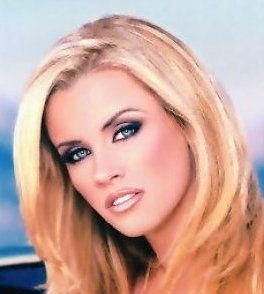        A lo largo de los meses, mi relación con esta encantadora jovencita se hizo más estrecha e íntima hasta que llegó al punto en que ya no teníamos ninguna duda sobre lo que estaba sucediendo y hacia dónde se dirigía. Nuestra unión se ha fortalecido con el paso de los años, y la promesa de una nueva vida con ella en su mundo natal al final de mi tiempo aquí es una fuente de paz y satisfacción. Algunas cosas están, para usar una frase más apropiada, escritas en las estrellas.       Los korendianos me llamaron la atención sobre el gráfico que se ve aquí. Es el trabajo de un artista informático no identificado que se había "inspirado", digamos, para crear esta hermosa obra de arte digital. Los korendianos me dirigieron a una página donde se encontró la imagen y la guardé instantáneamente en el disco. La imagen es una aproximación cercana a la cara de Astra-Lari cuando está en su forma actual de Terran, aunque su cabello es algo más largo que en el gráfico.       Mi gran agradecimiento al artista desconocido. Cualquiera que haya sido su intención al crear esta imagen, y quienquiera que haya utilizado como modelo, su trabajo cumplió un propósito del que probablemente nunca será consciente.       Va i luce, mi amigo desconocido!Capítulo 24: Sondas Ranger Moon2 de febrero de 1964 - 0300 ESTAlén, Bren. Hablamos ahora desde la luna, concretamente Mare Serenitatis, donde, como sabéis, la sonda espacial Ranger tenía previsto tomar fotografías antes de encontrar su muerte en la superficie."Recordará que en una breve comunicación ayer por la mañana, le dijimos que la sonda se estaba acercando a una base temporal que habíamos establecido en esta área a principios de este año. También le dijimos que nos veríamos obligados a evitar cualquier fotografía de este zona de ser tomada, por razones de seguridad."Sus informes de noticias de esta mañana, por supuesto, han confirmado que se tomó esta acción. Lo que NO dicen, porque no SABEN, es que la sonda nunca llegó a la superficie. Fue llevada a bordo de un barco a una milla de la superficie lunar, y ahora está bajo estudio intensivo en nuestros laboratorios aquí en la luna."Esta puede ser la acción requerida para la próxima sonda también, a menos que podamos terminar nuestro trabajo en Mare Serenitatis y desmantelar la base antes de que este próximo Ranger sea enviado en su camino."Le sugerimos que publique esta información lo antes posible. Da mucha confirmación a las declaraciones frecuentes del movimiento del platillo de que el espacio exterior está realmente activo y que la luna está muy viva. Nos comunicaremos nuevamente muy pronto. Va i luce. Orii -Val para RK-11 en Luna Clearing".Capítulo 25: Un paseo por el espacio4 de febrero de 1964La mañana del 4 de febrero de 1964 comenzó como la mayoría de las mañanas aquí en Massachusetts. Afuera, hacía un frío glacial y miríadas de estrellas brillaban en el cielo invernal. Encaramado en el horizonte al oeste, la enorme figura de Orión dominaba el cielo. Uno podría ver fácilmente en esta constelación la forma del cazador. Debajo, Sirius se destacaba deslumbrante entre los de menor brillantez. El resto de las figuras estelares del invierno ocuparon sus lugares en la esfera celeste. Al sureste, la luna gibosa menguante proyectaba su frío resplandor sobre la nieve y las nubes dispersas que se desplazaban lentamente hacia el este. Y justo al este, el resplandor rojizo de Arcturus atrajo mi atención por un momento en dirección a una estrella lejana, demasiado tenue para ser vista por el ojo pero brillando intensamente en mi mente: el sol amarillo-blanco, Korena.Después de pasar unos momentos contemplando los cielos de Dios, volví a entrar para descongelarme. Rápidamente se convirtió en una noche más. Estaba escuchando WKBW de Buffalo y leyendo mi relato del contacto del 4 de enero, buscando los errores inevitables y los errores tipográficos que uno no ve inmediatamente mientras escribe. [Nota: siempre estaré en deuda con aquellos que pusieron computadoras en los hogares. Si tan solo hubiera tenido uno hace 40 años.]Acababa de empezar a leer la página 30 cuando la música de los auriculares se detuvo en seco. No pensé en nada hasta que de repente un poderoso operador llenó los teléfonos con un tono suave. En ese momento, dejé caer el lápiz, bajé un poco el volumen y encendí el pequeño transmisor a mi izquierda. Llegó una voz familiar, la de Orii-Val. Él dijo: "Alen, Bob. No enciendan su unidad, ya que tardaremos solo un minuto. Les pedimos que estén listos para irse con nosotros en diez minutos. Tenemos una sorpresa muy especial para ustedes esta mañana. Ustedes no necesitará ropa pesada, ya que estará afuera por un momento. Orii-Val fuera".WKBW volvió a aparecer, y me quedé sentado allí por un momento preguntándome si tal vez había estado escuchando cosas. La decisión sobre esto fue fácil, ya que no soy propenso a las alucinaciones. Rápidamente, saqué los teléfonos y apagué la radio y el transmisor ahora caliente. En unos momentos, todo estuvo listo, y no había nada que hacer más que esperar su llegada.Salí al aire libre para hacer esto, y el tiempo pasó rápidamente. Pasé unos momentos reencontrándome con viejos amigos en las regiones celestiales, y apenas noté la llegada de un disco enorme. Tenía al menos 200 pies de diámetro y estaba completamente oscuro. Destacaba por su misma inexpresividad, un gran vacío circular en las estrellas. Mientras observaba, apareció un agujero cerca del borde y una pequeña nave salió como un rayo y cayó a la Tierra.Aterrizó en el camino de entrada a veinte pies de distancia, y cuando se abrió su cúpula, pude ver a Orii adentro indicándome que me acercara rápidamente. Mientras subía a bordo, Orii dijo: "Debemos irnos de inmediato. Hay un automóvil que se acerca rápidamente". Hacia el sur, un resplandor brillante se dirigía hacia nosotros. El auto estaba a un cuarto de milla. Cuando estuve sentado, la parte superior se cerró y selló, y Orii empujó el control de elevación hacia adelante. Salimos disparados hacia arriba justo cuando los faros de la patrulla de la Policía Estatal iluminaban el camino. ¡Maldición! Otro segundo de retraso y habría sido hora de preguntas y respuestas.Estábamos a bordo del gran disco cinco segundos después. La pequeña embarcación se deslizó en uno de los tres puestos en una habitación en el borde exterior de la nave. El techo se curvaba sobre nuestras cabezas en una sólida extensión de material brillante. Había un arco muy definido en la pared frente a nosotros, en lugar de ser plano. Supuse que encerraba una habitación circular y estaba parcialmente en lo correcto en esto. Bajamos y pasamos por la puerta de la pared. En lugar de salir a una habitación grande, nos encontramos con un pasillo que se curvaba en ambas direcciones. Bajamos por la izquierda y poco después llegamos a una puerta que decía "Control Deck" (en inglés). Al pasar, caminamos por un pequeño corredor y luego salimos a una habitación bastante grande.Era circular, de unos quince metros de diámetro. El techo tenía tres metros de altura y estaba hecho de Lumiglow blanco. No había ventanas, pero varias telepantallas montadas en la pared servían igual de bien, si no mejor.Mostraban el terreno exterior con bastante claridad, mucho más brillante de lo que realmente era. Me dijeron que las cámaras eran extremadamente sensibles a la luz débil y que podían producir una buena imagen a la luz de las estrellas. La iluminación proporcionada por la luna fue mucho más que suficiente para obtener imágenes nítidas como el cristal.Había seis pantallas ubicadas hexagonalmente alrededor de la habitación, correspondientes a seis cámaras en el exterior, que cubrían un área tal que sus áreas de captación se superponían. Cada una de las cámaras se controlaba individualmente desde gran angular hasta teleobjetivo en un rango de zoom de 50 a uno. Estaban montados en conjuntos de giro e inclinación que podían cubrir alrededor de 100 grados desde el centro en todas las direcciones. Predeterminaron la vista que vi.En el tablero a la izquierda de la puerta de entrada, dos pantallas redondas más mostraban la vista por encima y por debajo de la nave, nuevamente con el campo de visión superpuesto con los seis en la pared. No había un punto fuera de esta nave que no pudiera verse desde adentro. He incluido un plano de planta para este barco.El panel de control principal era en realidad bastante pequeño, de unos tres metros de largo. Lo manejaban un hombre y una mujer cuyos dedos bailaban sobre los teclados y los botones mientras observaban las pantallas montadas en paneles frente a ellos.Sintiendo movimiento, miré a la pantalla más cercana a tiempo para notar que nos estábamos moviendo hacia arriba rápidamente. Mientras nos levantábamos, miré el resto de la habitación.Las paredes eran del mismo color azul pastel liso que tantas veces había visto en las habitaciones de las dos bases. Aquí y allá había documentos, fotos y justo enfrente de la puerta, la gloriosa imagen de Ageless Life. Este parecía tener una belleza única. Estaba casi vivo en su realismo. Cada rasgo de la cara estaba claramente definido. Se podían distinguir los pelos individuales de la cabeza. Los ojos eran muy expresivos. En ellos se podría establecer una gran sabiduría y compasión. Me resultó muy difícil apartar la mirada de este retrato singularmente llamativo.El piso estaba cubierto por una alfombra de pared a pared de un tono gris pizarra. Tenía una textura muy fina y firme. La pila era extremadamente densa. Tenía suficiente elasticidad bajo los pies para dar la impresión de caminar sobre las alfombras orientales más finas, y la sensación era extremadamente agradable.Entre los paneles había plantas en macetas de varias variedades, incluidas dos no muy diferentes de palmeras en miniatura. Ninguno de ellos tenía flores de ningún tipo, pero su presencia, sin embargo, agregaba belleza a la habitación.En el centro de la habitación había una columna de unos dos metros de diámetro. Me dijeron que contenía una variedad de equipos, así como una escalera a la plataforma de observación superior.En total éramos ocho personas a bordo, seis hombres incluyéndome a mí y dos señoritas. Excepto yo, vestían el tipo de uniforme que describí en un relato anterior. Su estatura promedio para los hombres era de 5'11" y para las mujeres de 5'6". Una de las chicas era una Venus rubia, la otra una morena de apariencia española con brillantes ojos marrones profundos y una sonrisa deslumbrante. Hablaba con un acento notable, aunque no se parecía a ninguno que yo hubiera escuchado. Todos los hombres tenían cabello castaño, aunque sus ojos variaban de azul a casi negro, y el color de su piel variaba de un bronceado claro a un bronceado profundo.Poco después de que empezáramos a ascender, tres de los hombres se fueron con una de las jóvenes. Nos levantamos durante casi cinco minutos y luego nos detuvimos. Mirando las pantallas, pude ver que estábamos a una distancia considerable.Estaba a punto de preguntar cuando la dama restante dijo: "Nuestra altitud actual es de 5000 millas". ¡Eso sí que es rápido! 5000 millas en cinco minutos, 60,000 millas por hora.Orii dijo: "Esta nave, como puede ver, está diseñada para viajar en el espacio profundo a velocidades muy cercanas a la velocidad de la luz. Esto requiere un gasto prodigioso de energía y, por esa razón, no solemos llevarla al límite. Por lo general, lo restringimos a alrededor del 90 al 95% de la velocidad de la luz para los viajes interplanetarios."En este momento simplemente estamos flotando sobre la Tierra en lugar de orbitarla. Hemos venido aquí por una razón específica. Si me siguen, podemos hacerlo".Mientras salíamos de la habitación, medité en cómo lanzaban números como el 95% de la velocidad de la luz con el mismo abandono con el que el dueño de un auto de carreras hablaría de 100 millas por hora. Ciertamente, nuestros sistemas de propulsión actuales no permitirían tales velocidades. Su tecnología, sin embargo, está mucho más allá de la nuestra como el X-15 está más allá del avión de los hermanos Wright. Cuando descubramos por nosotros mismos el control de la gravedad y el magnetismo, avanzaremos más en un año que en los últimos cien.[Nota: en el informe impreso en UFOI, proporcioné datos que resultaron ser erróneos por un factor importante. Esto se debió a otro ejemplo de IC y mi memoria incompleta de lo que realmente se dijo. Los korendianos me proporcionaron registros de audio precisos durante la conversión de estos informes a formato de computadora.]Seguimos por el pasillo hasta llegar a otra puerta que conducía a una habitación de unos tres metros cuadrados. Esta es el área 12 en el dibujo. Una vez adentro, vi en la pared de la izquierda una fila de casilleros. Orii fue al final y lo abrió. Luego abrió el que estaba al lado y me llamó. Me sorprendió el contenido. ¡Trajes espaciales!Orii sacó los dos trajes y los colocó sobre una mesa al otro lado de la habitación. Explicó algunas características y luego me pidió que siguiera cada uno de sus movimientos mientras se lo ponía. Fue una operación de unos cinco minutos, con las instrucciones dadas a medida que avanzábamos.Ahora estaba vestido para lo que estaba por venir. El traje en sí era de un material metálico que parecía no tener costuras excepto por la abertura para ponérselo. Fue extremadamente cómodo. La flexibilidad fue realmente sorprendente, teniendo en cuenta que me dijeron que ningún meteorito de menos de 1/4 de milímetro podría penetrarlo. Contenía aire acondicionado, aparatos de respiración, comunicaciones y una variedad de indicadores e instrumentos de temperatura, presión del aire, humedad, radiación, etc.El casco era mitad de vidrio y mitad de metal. Podría detener meteoros de hasta 1/2 milímetro de diámetro. Protege contra la radiación ultravioleta e infrarroja. Minimiza las radiaciones de todo tipo. Lo más interesante de todo es que su densidad cambia con la intensidad de la luz. Sí, nuestros científicos han desarrollado un material similar, que se oscurece a medida que aumenta la luz, pero la similitud termina ahí. A diferencia del nuestro, el vidrio reacciona en microsegundos. Uno puede mirar directamente al sol y luego girar la cabeza y ver las estrellas en el cielo. El vidrio limita la luz entrante a una intensidad casi igual a la de una habitación iluminada por una bombilla de 100 vatios. Aún más notable, amplifica la luz por debajo de ese nivel, hasta el punto de que a simple vista se pueden ver estrellas de octava magnitud. No se explicó cómo se hace esto, y dudo que lo hubiera entendido si Orii me lo hubiera dicho.Volviendo a la historia, salimos de la habitación y dimos la vuelta a la salida principal. Orii fue a un panel de control y presionó un botón. La gran entrada circular se abrió en forma de iris, revelando un eje iluminado por una luz invisible. Bajamos una escalera de unos diez pies y luego entramos en la primera puerta de la esclusa de aire. Presionó otro botón en la pared. El iris se deslizó cerrándose sobre nosotros, y simultáneamente la puerta debajo de nosotros se abrió.Cuando entramos en esta cámara cilíndrica, cerró la puerta detrás de nosotros y se acercó para encender mi comunicador. Hecho esto, me dijo que encendiera mis controles de aire y me entregó un pequeño dispositivo tubular, explicando que era una unidad de propulsión a chorro para viajar por ahí, por si acaso.Luego me dijo: "Ahora voy a invertir la gravedad aquí para orientarnos correctamente". Diciendo eso, accionó un interruptor. Sentí que la fuerza gravitacional se desvanecía hasta quedar ingrávidos. Siguiendo su ejemplo, me reorienté de modo que estaba al revés de cómo había entrado. Luego, la gravedad aumentó hasta que estuve de pie en el "techo" de la cámara.Presionó otro botón y el aire de la cámara se evacuó rápidamente. El traje se hinchó, haciendo el movimiento un poco menos fácil. También noté un repentino silencio mortal. Mientras pensaba en esto, Orii abrió la puerta exterior y pasamos a otra cámara. Miré hacia arriba y vi que otra puerta de iris se abría lentamente. [Nota: las puertas múltiples eran parte de su política de seguridad en profundidad. La descompresión en el espacio debido a una esclusa de aire que funciona mal no ocupa un lugar destacado en su lista de cosas por hacer.]Unos segundos más tarde no había nada más que infinito sobre nosotros. Subimos por la escalera y en este punto reclamaré ser el primer hombre de la Tierra en experimentar la maravilla de "caminar" en el espacio.Ahora estábamos parados en el fondo de la nave, nuestras botas magnéticas se sujetaban firmemente. [Nota: hay un anillo de aleación ferrosa que rodea la esclusa de aire en un radio de unos veinte pies, solo para este tipo de actividad extravehicular. La mayor parte del casco no es ferroso, y las botas serían inútiles.]Intentaré describir lo indescriptible. El eje vertical de la nave era paralelo a la superficie de la Tierra, de modo que nuestro hermoso globo estaba hacia un lado. Estábamos sobre el área del crepúsculo, ya que la oscuridad estaba a la mitad del globo. Había algo de borrosidad en la escena, y debe haber sido debido a la profunda atmósfera, sin embargo, pude distinguir claramente los distintos continentes. En los océanos, muchas islas pequeñas asomaban sus narices en la extensión continua de agua. En el aire había una serie de áreas de nubes que se desplazaban muy lentamente en sus cursos.Mientras barría mi mirada hacia la zona nocturna, pude ver parches brillantes en muchos lugares. Eran las principales ciudades. Orii señaló un lugar en particular, apenas visible. "Esa es tu ciudad natal". ¡Fascinante!. Mi propia ciudad natal era visible desde tan lejos. ¡Ay, qué maravilla! Esta es una especie de fama. Afuera, en el océano, noté una serie de pequeñas motas de luz. Resultó ser barcos. ¡Buques! Desde 5000 millas de altura! [Nota: la amplificación de la luz de la lente del casco aumentó considerablemente su brillo.]Cuando pude desviar mi atención de este espectáculo, me giré para mirar a la luna. Uno puede mirarlo en una noche muy clara y parece una masa de detalles. Amigos, NUNCA lo han visto así. Su borde estaba tan definido que uno podía distinguir las pequeñas proyecciones que eran montañas en el borde del disco. El área del crepúsculo era muy claramente visible, con una serie de montañas y cráteres formando patrones espectaculares de sombra y luz. El detalle es lo que uno esperaría ver desde un telescopio, con cráteres en gran número y "mares" con sus bordes montañosos y superficies picadas. Orii me dijo: "Con un par de buenos binoculares puedes ver tanto desde aquí arriba como un telescopio reflector de seis pulgadas revelaría desde la superficie de la Tierra. Con ese mismo telescopio aquí arriba, nunca podrías esperar ver todos los detalles.[Nota: la lente del casco no solo amplifica la luz sino que la agudiza. Es una obra maestra tecnológica.]Así que aquí está, la resplandeciente Dama de la Noche, la inspiración para poetas y amantes. La luna en toda su belleza cruda y fría, pareciendo estar a un tiro de piedra, con su gélido resplandor blanco iluminando el barco y a nosotros dos con un resplandor fantasmal, una escena completamente irreal.Aquí está el objetivo del hombre para el mañana, el único cuerpo en todo el espacio que enciende la imaginación tanto de la élite como de los legos, que atrae a los hombres como un imán irresistible. Es ese globo al que los hombres han atribuido todo tipo de habilidades misteriosas. Puede causar locura. Puede afectar el crecimiento de las plantas. Puede convertir a los hombres en hombres lobo. ¡Las cosas que se culpan a este espléndido orbe blanco!MI atención se alejó de la luna hacia las profundidades del espacio. Las estrellas estaban en su gloria, brillando con una estabilidad constante en números que desafiaban el conteo. Los hay rojos, azules, amarillos, blancos. Hay estrellas dobles. Hay racimos. Hay manchas de luz que son otras galaxias, a millones de años luz de distancia.Todos estos parecían tan cercanos que uno casi podría alcanzarlos y recogerlos del cielo uno por uno, sin embargo, hasta ahora, al hombre le llevaría toda una vida alcanzar incluso al más cercano de ellos sin los impulsos fantásticos que impulsan a nuestros hermanos de aquí para allá. Apenas unos segundos, Orii señaló la estrella de su hogar, débilmente visible, de un definido color amarillo-blanco. [Nota: visible debido a la amplificación de luz de la lente del casco. La magnitud visual de Korena es de aproximadamente 7,4.]Miré durante mucho tiempo en este punto de luz, en mi mente pude ver varios mundos alrededor de él llenos de vida humana. Pude ver a la gente viviendo a un ritmo pausado, despreocupada por las amenazas de guerra y violencia, ilesa de los estragos de la enfermedad, sin darse cuenta de la posibilidad de la pobreza, el hambre, la ira, el odio. Puedo imaginar un mundo hermoso donde todos están en paz, donde todos aman a los demás, donde todo es para el bien de las personas, donde los hombres han alcanzado un estado de verdadera luz y conciencia.Puedo imaginarme un mundo de hierba verde, árboles, flores, arroyos burbujeantes, lagos azules, mares extensos. Puedo ver un espléndido cielo azul con nubes lanudas flotando perezosamente sobre mi cabeza. De vez en cuando pasa un pájaro cantando su canto alegre. Debajo, quizás un jardín, donde florece una variedad de hermosas flores, rojas, azules, blancas, amarillas, carmesí, anaranjadas, doradas. Puedo ver a una niña de unos diez años saltando a través de este festival de colores, deteniéndose de vez en cuando para ver una pequeña flor fragante, para ver un colibrí revoloteando, para maravillarse con una mariposa acicalándose en una hoja.[Nota: todos estos ensueños resultaron estar más bien orientados a los terranos. La gravedad sustancialmente mayor, 3,2 veces la nuestra, hace que las criaturas aladas sean bastante poco comunes en Korendor. Los que existen son bastante poderosos. Por lo general, son depredadores similares a nuestros halcones y águilas. Cazan animales pequeños pero no pasan mucho tiempo en el aire.]Esta joven no tiene preocupaciones, su familia es feliz, sus amigos son felices, su mundo es feliz. Han aprendido a amar ya vivir como deben vivir los hombres. Suyo es un mundo de belleza, alegría y amor. Nadie quiere volarla a ella y a su gente al olvido. Están demasiado ocupados siendo buenos y amables ciudadanos del Universo.Me volví de nuevo a mi propio mundo. También era hermoso. Tiene sus flores, sus árboles, sus pájaros, sus arroyos y lagos. Tiene pequeños que saltan por los jardines, encantados por la gran belleza de la naturaleza. Pero, tiene grandes diferencias.En él está el odio. En él está la desconfianza. En él está el prejuicio. En él está la guerra. Tiene sus pobres, sus enfermos, sus hambrientos. Tiene desesperación. Tiene hombres, mujeres y niños condenados a vidas de desesperanza.En mi Tierra hay poco amor verdadero. Hay poca conciencia de las verdades universales. No vivimos en armonía con la naturaleza. En mi Tierra, los hombres pelean, los hombres arañan; los hombres, cuyo noble destino es dado a conocer por extraños que viajan en naves que centellean en el cielo nocturno, no están interesados ​​en darse a sí mismos. Sólo quieren a toda costa, incluso hasta quitar la vida. Son codiciosos, envidiosos, desesperados. A quién le importa el resto de la humanidad siempre y cuando obtenga lo que quiero: Esta es nuestra filosofía, lectores, Esta, entonces, es nuestra tarea. Debemos sacar a nuestros hermanos terrestres del pozo de las tinieblas hacia el calor y la luz de la verdad y el amor. Debemos hacerlos radiantes en su bondad. No debemos estar satisfechos hasta que la humanidad esté en paz consigo misma y con la naturaleza.Volviendo de nuevo a las estrellas, visualicé innumerables mundos girando en órbitas eternas alrededor de estas gemas brillantes en la oscuridad. Luego noté las "luciérnagas", las motas que vieron nuestros astronautas, y primero Adamski. Revoloteaban a nuestro alrededor en todas direcciones.Pregunté por ellos. Orii respondió: "Algunos son polvo fosforescente que brilla por la luz ultravioleta absorbida del sol. Algunos son cristales de hielo que brillan por la luz solar refractada y reflejada. Algunos son escamas microscópicas de piedra."La mayor parte se llamaría polvo meteórico. Proviene de muchas fuentes, entre ellas los cometas, los escombros del quinto planeta y los incontables billones de toneladas de materia suelta que flotan en el espacio, esperando pacientemente un hogar propio. Es puede presentar un peligro si es en cantidad suficiente.Nuestras naves tienen campos de fuerza de protección para desviarlo.Mientras hablaba, un repentino y fuerte "ping" salió de la parte superior de mi casco. El impacto lanzó mi cabeza hacia adelante. Orii dijo: "Ese fue tu primer contacto con uno de esos pequeños misiles interestelares, los micrometeoros. Pueden ser pequeños, pero a velocidades superiores a 100.000 millas por hora, contienen una carga de energía cinética. Uno de ellos del tamaño de un Un guisante podría atravesar el casco de un barco sin protección. El que acaba de golpearte era quizás una décima parte del tamaño de la cabeza de un alfiler. Gracias a Dios por los "pequeños" favores.Hablando de meteoros, se me ocurrió que debería poder verlos en nuestra atmósfera desde aquí. Yo tenía razón. Mientras miraba el lado oscuro, ocasionalmente había rayos de luz ardientes mientras los meteoros se consumían en sus breves estallidos de gloria. Entonces noté un punto de luz en movimiento que cruzaba el globo, aparentemente muy por encima de él. "El globo satelital Echo", dijo Orii en respuesta a mi pregunta no formulada. ¡Fascinante en verdad!Finalmente, me volví con cautela hacia el horno central de este sistema, el viejo Sol. El cristal se oscureció al instante cuando me volví. Estaba mirando directamente a esta bola luminosa de gases ultracalientes. Esta es una vista inspiradora, amigos. En el centro, una esfera brillante, moteada con pecas ocasionales que llamamos manchas solares. Fuera de todas las direcciones está su "atmósfera", y lo evasivo que a los astrónomos les encantaría ver desde aquí, la corona. Por lo general, es visible solo durante los eclipses solares. Aquí arriba, es una vista estándar.Muy de vez en cuando se podía ver una prominencia que salía de la superficie y se arqueaba para volver a caer. Cada vez, pude ver más energía liberada que la que usa toda la tierra en energía eléctrica durante un día o más. Ojalá pudiera aprovecharse esta gran bola de superpoderes. Orii no hizo ningún comentario.Miré una vez más a las estrellas y apagué mi comunicador. Todo estaba en silencio. Era un tipo de tranquilidad sobrenatural. Era fácil escuchar los latidos de mi corazón, escuchar el flujo de sangre en los vasos de mi cabeza. Aquí estaba la velancia que uno asocia con un cementerio en las primeras horas de la mañana: una quietud espeluznante y mortal.Bajo los ruidos de mi propio cuerpo, escuché la voz de Orii en el comunicador, que subí rápidamente. Él dijo: "Debemos entrar ahora. Sin embargo, la oportunidad de que vuelvas a hacer esto es tuya si la pides. Si es posible, te complaceremos"."He estado aquí muchas veces y, sin embargo, cada vez siento una emoción renovada. Mi comprensión se profundiza cada vez. Puedo imaginar bien tus sentimientos en este momento. Recuerdo cómo me sentí cuando hice mi primera aventura en la vasta nada de espacio profundo Hay momentos en los que creo que podría pasar la eternidad contemplando el universo, su orden y su impresionante esplendor y belleza."El tiempo se está acortando y debes regresar a casa antes de que te echen de menos". Estuve en silencio todo el camino de regreso a casa. Después de esa experiencia, ¿qué se puede decir?Cuando salí de la diminuta nave de regreso a tierra firme, miré hacia arriba, más allá del cielo, más allá de las nubes. Yo había estado parado allí hace unos momentos. Ahora estaba de regreso en la Tierra, un poco más sabio, un poco más iluminado. Observé cómo la diminuta nave se deslizaba hacia el enorme agujero negro del cielo y sentí una punzada de arrepentimiento y soledad mientras desaparecía en el cielo de la mañana. En lo alto, la figura familiar de Bootes me hizo señas para que le diera una última mirada. En mi mente podía ver su estrella natal, su gran mundo y su gente maravillosa, esperando la oportunidad de saludarnos como hermanos y amigos.Y luego prevaleció la realidad de la noche de pleno invierno. Perdido en mis pensamientos, entré. Esa noche no se durmió.[Actualización 20080909: mientras editaba este archivo por errores tipográficos y errores no detectados, decidí contactar a Kors para obtener información sobre cómo funciona la lente del traje. La respuesta: en realidad no es transparente. Se trata de una capa exterior de "cámaras" microscópicas que alimentan un procesador de video en el casco. La imagen que se ve en el interior es similar a una pantalla LCD. Dado que definimos tales cosas en términos de píxeles, es equivalente a un sistema de visualización de 20 megapíxeles.La "pantalla" está diseñada para permitir que el usuario vea su imagen como si estuviera mirando a través de un vidrio en lugar de en términos de un par de pulgadas. Se incluye un "rastreador" infrarrojo que monitorea la posición del ojo y corrige la imagen para tener en cuenta un cambio en la orientación de la pupila.]Este gráfico fue escaneado de la edición de UFOI en la que apareció este informe. El dibujo original hace tiempo que desapareció.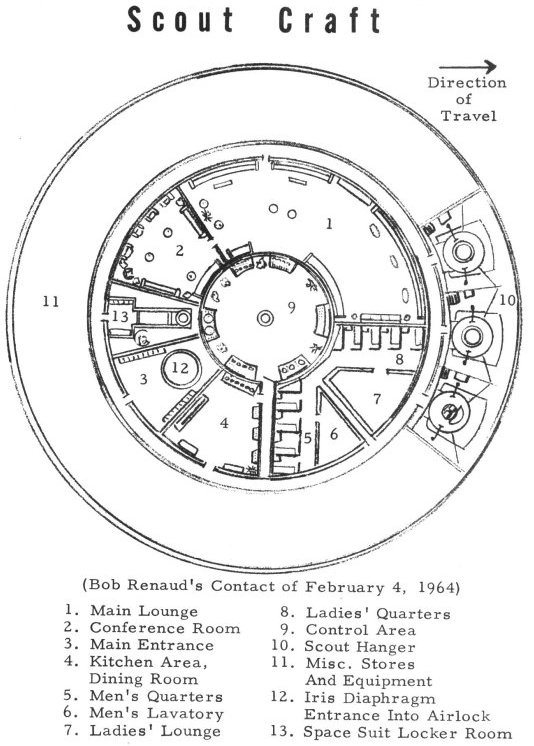 Capítulo 26: El sexo y la explosión demográfica10 de febrero de 1964, 0100 horasPONENTE: LIN-ERRI"Alen, Bob. Esta noche declararemos nuestra posición con respecto al problema más apremiante de su tiempo, la explosión demográfica, como la llaman."Comencemos por afirmar que estamos totalmente a favor de un programa científico y responsable de control de la natalidad, patrocinado por los distintos gobiernos y administrado por personal médico calificado a la población. Esto se necesita con mayor urgencia en los países de procreación sin control. El el más notable en este momento es India, cuya población está completamente fuera de proporción con el espacio disponible para vivir, los suministros de alimentos y las necesidades de la vida, como ropa, educación, vivienda y privacidad."Se notará que los países de nivel económico, cultural y educativo más bajo son aquellos cuyos problemas de población son peores. Testimonio nuevamente India y China, y también varias naciones sudamericanas. La excepción a esto hasta ahora es África, que tan lejos es mayormente selva, a pesar de que los habitantes sin ningún contacto con la civilización han mantenido su número a una cifra muy baja, posiblemente debido a las características culturales de control de población incorporadas, ninguna de las cuales existe más que esporádicamente en otras áreas del mundo."Discutamos, por lo tanto, los problemas y las soluciones. En muchos países, siendo EE. este tipo de exceso, ya que es una carga para los padres y sin duda imposibilita la necesaria atención individual que un niño necesita y que obtendría con sólo uno o dos hijos más en la familia.La familia ideal está formada por los padres y dos hijos, y, por supuesto, las mascotas habituales, como gatos, perros, peces dorados y meeces, para citar a un famoso personaje de dibujos animados.“La solución a esto es educar a los padres sobre la conveniencia de las familias pequeñas y los medios para obtener el pleno disfrute de los privilegios conyugales sin las consecuencias habituales. De los medios exactos hablaremos más adelante."Luego tenemos el número alarmante de madres solteras en todas las naciones. Esto se debe en parte a la falta de una educación sexual integral y la gran cantidad de restricciones y tabúes poco realistas asociados con el sexo. Con esto queremos decir que parece ser humano". naturaleza para participar en lo prohibido y misterioso. Debo estimar que el 95% de las madres solteras nunca recibieron un entrenamiento sexual realista y no tenían idea de las consecuencias, físicas y sociales, que acompañan a la capitulación indiscreta a los placeres de la unión.“El compañero masculino en el acto es igualmente ignorante de las responsabilidades involucradas. A nuestro modo de ver, la principal motivación es la falta de comprensión, el secreto clandestino, el misterio atrayente que rodea al sexo, haciendo de este un proceso bueno y saludable. objeto de una curiosidad enfermiza, en muchos casos hasta el punto de la devoción cultista, como atestiguan las primeras culturas fálicas."Qué podría ser más atractivo para los adultos jóvenes de su mundo que ver por sí mismos cómo es consumar sus pasiones. Sus padres han dudado tanto que solo hay una forma de obtener un conocimiento práctico de los procesos biológicos: - por experimentación."¿A cuántos de vosotros os han dicho en vuestra infancia que 'os trajo la cigüeña' o que 'vinisteis del cielo en una nube llevada por un ángel' o algo igualmente estúpido? ¿De verdad creéis que vuestros hijos pueden ser tan crédulos como para tragarse una historia tan descabellada?"Cuando un niño pregunta de dónde viene, se le debe decir la verdad de la vida en términos comprensibles para él, en lugar de que se le digan tonterías o se ignoren sus preguntas. Cuando un niño llega a la edad de la escuela secundaria, un curso de educación sexual debe ser parte obligatoria de todo currículo.Todo individuo debe recibir la formación necesaria en proa para lograr una relación sexual completa y placentera una vez casada. Además, se deben aprobar leyes que hagan de la desfloración artificial realizada por un médico calificado, como un ginecólogo, una condición para el matrimonio. Esto serviría para dos propósitos.“Primero, eliminaría el dolor que acompaña a la primera relación sexual por parte de la esposa. Segundo, eliminaría cualquier dificultad marital causada por las sospechas del esposo sobre las aventuras prematrimoniales de su esposa. Mediante tal método de encubrir el pasado, la incidencia del divorcio, por supuesto, disminuirá drásticamente."Las relaciones pasadas del hombre no pueden ser detectadas. ¿Por qué la esposa no debería disfrutar de la misma privacidad? Refiriéndose por un momento al primer punto anterior, el dolor asociado con la ruptura natural de la membrana virginal a menudo hace que la esposa se vuelva hostil a futuras relaciones sexuales, y esto sólo puede conducir al descontento y la frustración y eventualmente al divorcio."Aún más importante, la práctica, si lo consideran, es francamente inhumana. A cualquier hombre que insista en que la virginidad de su esposa esté intacta no se le debe prohibir casarse, porque es un sádico. La noción de la virginidad como un elemento esencial a la felicidad, y la noción de que esa membrana debe permanecer intacta en el matrimonio, provienen de la época medieval de aberrante represión sexual y creencias religiosas y no tienen absolutamente ningún lugar en una sociedad ilustrada moderna. La práctica de la desfloración quirúrgica terminará de una vez por todas con este tipo de injusticia“Ahora voy a hablar de un tema muy controvertido, los medios de control de la natalidad, que son muchos. Voy a tocar sólo unos pocos."Primero está uno que incluso la Iglesia Católica favorece, el llamado 'método del ritmo'. Este es un proceso mediante el cual se disfruta del coito durante ciertos períodos de los ciclos menstruales de una mujer cuando la posibilidad de concepción es mínima. Por supuesto, tiene la desventaja esa satisfacción debe restringirse a estos períodos y evitarse en otros momentos, lo que en sí mismo tiene un matiz de represión que conducirá a la infelicidad."Luego están los dispositivos disponibles en las farmacias para evitar la posibilidad de fertilización al detener el flujo en la fuente. Estos tienen la desventaja de embotar las sensaciones que son la esencia del acto."Por lo tanto, defendemos la anticoncepción química y, en algunos casos, la quirúrgica. Esta última debe evitarse si es posible en favor de métodos temporales."El tipo más obvio de anticonceptivo químico es el que usa la mujer, lo que la hace temporalmente incapaz de ovular. El objeto de esto es obvio. Hay muchas drogas capaces de este efecto."Un método menos publicitado pero realmente mejor es desarrollar un químico seguro y efectivo para provocar un período corto de esterilidad en el macho. De esta manera, la fertilización se vuelve imposible y no se corre el riesgo de que el factor 'tal vez' de si o No la droga que afecta la ovulación en la mujer ha tenido suficiente efecto. Además de eso, no interrumpe su ciclo regular, y si en algún momento ella quisiera concebir, es posible sin lugar a dudas. Como usted sabe, la ovulación ocurre solo periódicamente en en las mujeres, mientras que en los hombres, la creación de espermatozoides es un proceso continuo, ¿no es preferible, por tanto, hacer que estos espermatozoides no puedan unirse con los óvulos, a hacer que los óvulos sean extirpados durante uno o más períodos?"Estos anticonceptivos, como se los conoce, son una forma segura de limitar los nacimientos mientras se conservan los placeres del sexo. No sabemos por qué la Iglesia Católica se ha opuesto a ellos durante tanto tiempo. Seguramente no hay base religiosa para objetar."Ahora, suponiendo un programa mundial de educación sexual y un medio eficiente y seguro de mantener baja la tasa de concepción, el siguiente paso es mejorar el stock."Hay muchas formas de lograr esto, que van desde lo humano hasta lo vicioso. Consideraremos lo humano, ya que cualquier cosa que traiga sufrimiento y tristeza debe considerarse moralmente incompatible con una sociedad ilustrada.“La primera técnica es la esterilización química de personas con deficiencias mentales o tipos criminales cuyas características pueden ser hereditarias y pueden transmitirse. Esto se aplica tanto a hombres como a mujeres."El siguiente tipo es la esterilidad quirúrgica. Aquí debemos considerar con mayor detalle los procesos involucrados. En el varón, se realiza una operación conocida como vasectomía para lograr la esterilidad. En esta operación, los conductos deferentes se cortan quirúrgicamente, permitiendo que el líquido seminal de los testículos para ser absorbidos por la sangre en lugar de salir del cuerpo, lo que descarta absolutamente cualquier posibilidad de concepción, ya que allí se originan los espermatozoides."Esta es una medida muy humana en el sentido de que de ninguna manera interfiere con la masculinidad normal y no afecta los deseos sexuales en el hombre. El hombre así tratado puede disfrutar plenamente de las relaciones sexuales, pero sin peligro de que los espermatozoides defectuosos lleguen al óvulo."La contraparte femenina de esta operación se llama ligadura de trompas. Las trompas de Falopio de la mujer se desactivan mediante uno de varios métodos, lo que evita que los óvulos lleguen al útero. Esta operación es similar a la vasectomía en que no reprime los deseos normales. y la capacidad de las mujeres para disfrutar de las relaciones sexuales."Las formas viciosas, primitivas e inmorales de prevenir la concepción en el hombre incluyen la castración, y en la mujer la extirpación de los órganos equivalentes. Algunas culturas bárbaras practican la mutilación genital en las mujeres para evitar que disfruten de las relaciones o experimenten el orgasmo. Esta práctica demuestra los males que las religiones de la Edad Oscura todavía plantean en vuestro siglo XX."La próxima consideración se basa en las habilidades científicas que aún no posee, pero que creo que se le harán accesibles a fines de este siglo o principios del próximo. Se debe idear un método para determinar mediante el examen los efectos que ciertas genéticas patrones tendrá en un niño nacido por fertilización por tal combinación Esto se puede hacer a través de un estudio de los patrones genéticos de un número de hombres y un registro de los rasgos de los niños resultantes."Con este método, se puede determinar de antemano si el niño se convertirá o no en un ciudadano bueno y productivo de la Tierra. Las aberraciones de la estructura genética que resultarían en una deformidad mental o física se llamarían la atención de los futuros padres, para determinar si estarían de acuerdo con la esterilidad, impidiendo así el nacimiento de un ser inferior."Tenemos esta ciencia avanzada hasta tal punto que podemos determinar incluso el color de los ojos del niño por nacer. Además, hemos desarrollado los medios para alterar los patrones genéticos para eliminar deformidades, producir cepas superiores e inculcar rasgos deseables como como una gran resistencia física, una gran resistencia a las enfermedades y la capacidad de soportar condiciones ambientales extremas. Esto es útil en términos de nuestras muchas exploraciones en el espacio a áreas inexploradas y mundos desconocidos."En casos raros, podemos inculcar "inclinaciones" como habilidades musicales o científicas extraordinarias. Esto es extremadamente raro, pero algunos padres lo han solicitado. La gran mayoría de los padres korendianos prefieren dejar que la naturaleza defina a sus hijos."Eso sí, no hemos avanzado al estado que predicen algunos de sus escritores, es decir, el control completo de la herencia, los rasgos de personalidad y las cualidades mentales. Ni hacemos crecer a nuestros bebés en tubos de ensayo, como podría leer en su ciencia ficción. La concepción se obtiene perfecta, normal y placenteramente en la forma en que lo han hecho hombres y mujeres desde antes de que se comenzara a escribir la historia, el crecimiento del niño en el estado prenatal es normal y, si la madre lo desea, el nacimiento puede ser normal aunque absolutamente indoloro.[Nota: un segmento aquí que trata sobre la teletransportación del niño desde el útero se eliminó con la aprobación de Korendian, aunque apareció en la cuenta publicada. La técnica fue abandonada luego de estudios que indicaron que no era tan benigna como habían creído sus defensores.]"Una vez más, hacemos hincapié en la ausencia de dolor por encima de todo, ya que causar sufrimiento a uno mismo o a otro es moralmente incorrecto. Existe una noción popular entre ustedes de que el dolor que implica el parto hace que la madre aprecie más al niño. Esto creemos que es una distorsión grosera y angustiosa de los hechos, y probablemente se deriva de las creencias religiosas medievales.Si crees que el dolor es necesario para la apreciación, entonces algo anda drásticamente mal en tu cultura."Recapitulando, creemos que su explosión demográfica se deriva de una educación sexual deficiente o inexistente, la falta de anticonceptivos aprobados y fácilmente disponibles y creencias religiosas equivocadas.“En nuestro próximo contacto, quizás a finales de esta semana, y en todo caso antes del lunes 17 de febrero, comentaremos nuestro sistema de tratamiento de los delincuentes en las raras ocasiones en que aparecen. En contactos posteriores hablaremos de nuestro entretenimiento, nuestro deporte. y otros temas relacionados con la vida diaria en Korendor."Por ahora, va i luce, hermano. Lin-Erri de RK-11 está cerrando el canal".Capítulo 27: Justicia Criminal de la Alianza14 de febrero de 1964Ponente: Andre-Kael, criminólogo de la Alianza."Buenos días. Consideremos primero su propio sistema penal. Debemos afirmar aquí que nos oponemos inalterablemente a la pena capital en cualquier forma y por cualquier motivo, ya que representa una retención de las formas bárbaras e indica una indiferencia absoluta al valor supremo. de la vida humana[Nota: el tiempo cambia los puntos de vista. En un contacto del 18 de junio de 1989, un portavoz de los Korendians que se identifica como ArKay, dijo esto sobre su visita a las calles de la ciudad de Nueva York:"Como también aprendí, lo que llamas la 'ley de la jungla' se aplica en las calles de la ciudad. En un momento me encontré presa de ocho jóvenes salvajes, sus mentes destruidas por el uso de 'crack', con la intención de robándome cualquier artículo de valor que poseía."El armamento que llevaban ciertamente habría infundido pánico en el corazón de una víctima. Hicieron bromas frías sobre cómo yo era su décima 'marca' de la noche, y que tal vez debería ser 'cortado' como un recuerdo de su registro. de logro"No percibí el más mínimo rastro de compasión humana y decencia en sus pensamientos. Estos ocho jóvenes no eran más que depredadores en forma humana, y no encontré en mi sondeo de sus cerebros arruinados ninguna esperanza de recuperación del daño infligido por su " hábitos"."Entonces se convirtió solo en una cuestión de mi supervivencia, y aunque a mí, como korendiana, me enseñaron a aborrecer la violencia, la ciudad de Nueva York no me dio alternativa. Murieron instantáneamente, sin dolor. Por el resto de esa noche, oré a Dios. en busca de misericordia y siguió adelante con tristeza".Aunque creen firmemente en los principios de los que se habla en este contacto, nuestro mundo les ha abierto los ojos.]"Ahora, su concepto erróneo básico es llamar 'castigo' a la pérdida de libertad por encarcelamiento. Con esta actitud negativa, solo sirve para empeorar una situación ya desagradable. Aquí, cualquier forma de retención es estrictamente para rehabilitación y para proteger a la sociedad hasta se pueden tomar medidas correctivas."Estamos alarmados por la forma en que trata a sus criminales, enjaulándolos como animales feroces y destruyendo cualquier sentido de dignidad humana que les quede. No estamos de acuerdo con esto, pero dado que no pueden equiparse para manejar a los criminales de manera más eficiente, Supongo que habrá que tolerarlo por el momento."También nos oponemos al principio del jurado, dejar la vida misma de un hombre en manos de personas que no tienen absolutamente ningún conocimiento de los hechos excepto por lo que escuchan de 'testigos' que muy bien podrían estar fabricando sus historias de principio a fin. Hay demasiado espacio para que la emoción y la sinrazón se cuelen como para siquiera considerar la posibilidad de la objetividad y la verdadera justicia."Creemos que el sistema de juicio es una gran farsa, y que muy rara vez, si es que alguna vez, hay un juicio verdaderamente justo. Por un lado, el jurado y los testigos pueden estar sesgados, por los medios de comunicación, por hablar con otros y por la opinión personal. ."Los pobres no tienen ni de lejos la posibilidad que tienen los ricos de mantener su libertad, debido al hecho de que los ricos pueden contratar abogados muy costosos y muy efectivos, mientras que los pobres deben tomar cualquier defensa que la corte pueda ofrecer. Esto en sí mismo es asqueroso injusticia."Permítanme decir que si consideramos que el mismo crimen es cometido por igual por un número fijo de ambos grupos, habría muchos más pobres que ricos muertos por ejecución.Nuestro sistema no utiliza abogados; no utiliza jurados; no utiliza ensayos; no castiga. En cambio, cuando se aprehende a un criminal o presunto criminal, tiene uno de dos cursos. A: puede admitir su culpabilidad o B: puede firmar un formulario solicitando que se realice un Psychprobe."En el primer caso, se le dan varias opciones."La primera opción es someterse voluntariamente al encarcelamiento por el período estándar que se considere apropiado para el crimen. En ningún momento está realmente tras las rejas, como usted dice. En cambio, se le da una habitación en un dormitorio, en uno de nuestras grandes áreas para el propósito."Cada planeta tiene una de las áreas, pero son diferentes a un área penal normal en su mundo. No hay celdas, ni guardias, ni paredes, nada en absoluto para restringir físicamente al individuo."En cambio, debe registrarse tres veces al día en el edificio principal de la zona, una vez al levantarse, otra al mediodía y otra antes de irse a dormir. Sabe muy bien que si no se registra, se llevará a cabo una búsqueda". se llevará a cabo automáticamente y cuando, no si, se encuentra, se le devolverá para continuar con su retención voluntaria, pero con requisitos de seguridad adicionales."Mientras esté en estas áreas, tiene una variedad de trabajos útiles que hacer. Hay talleres de reparación, plantas de fabricación y una serie de otras instalaciones. Hay áreas de recreación, comedores y lo que llamarían PX's."Después de completar su día de trabajo, tiene recorrido completo de la base hasta Galun 18, hora de toque de queda, cuando debe registrarse y retirarse por la noche, para despertarse en Galun 5."Por supuesto, se le paga por su trabajo, una cantidad suficiente para darle libertad financiera dentro de las instalaciones de la base. En realidad, no podría usar su tarjeta (UnEc) fuera de la base, ya que las tarjetas son rojas en lugar del verde que se usa en vida ordinaria. Los dormitorios son muy cómodos) e incluyen instalaciones de baño y aseo, equipo de entretenimiento como radio, telepantalla y grabaciones. Hay una biblioteca bien surtida en cada dormitorio y una gran biblioteca principal en el complejo recreativo.“El horario de visita es todos los días después del período de trabajo, siendo del Galun 6 al Galun 12 el período de trabajo. Del Galun 12 al Galun 18 es tiempo libre."Esto puede parecer un lujo, pero hay un decidido sentimiento de moderación en la gente, a pesar de la aparente libertad. Por un lado, se les exige que permanezcan en la base y sepan que si intentan irse, serán capturados y devueltos dentro de la mitad. por día. No pueden usar sus tarjetas UE fuera de la base. No pueden viajar de planeta en planeta. No pueden visitar su hogar. Viven de acuerdo con el horario. Esto en sí mismo es suficiente "castigo" psicológico para disipar en la persona cualquier plan futuro de crimen. ."Mientras esté allí, se le puede dar educación y capacitación laboral si por alguna razón no las recibió en la infancia. Debo decir que el 99% de todos los delitos en nuestro mundo se deben a estos factores: qué pocos delitos hay". , es decir."La segunda opción que tiene es someterse a una asignación voluntaria a una de las muchas unidades de desarrollo planetario que constantemente traen civilización a mundos vírgenes que se descubren con frecuencia."Aquí vive entre no delincuentes, la única distinción es la tarjeta roja y los tres registros diarios. También debe permanecer en el planeta mientras que los demás pueden irse libremente. Comparte la misma vivienda, instalaciones recreativas, etc. Aún así, estas personas sienten los muros psicológicos a su alrededor."Aquí también, se proporcionará una educación cuando sea necesario.“La tercera alternativa es someterse a un psicosondaje correctivo para cambiar las tendencias delictivas. Aquí el individuo debe presentarse una vez al día en la oficina de la ciudad más cercana a él, donde será sondeado para determinar el efecto de las medidas correctivas. tomar alrededor de veinte a veinticinco días, después de lo cual es libre para volver a su lugar normal en la sociedad Esta opción se reserva típicamente para lo que llamaría "delitos menores".Durante este período, es distinguido con una tarjeta amarilla. Puede usar esto en cualquier lugar de la ciudad de su elección, pero en ningún otro ni en ese planeta ni en otros. La tarjeta se identifica específicamente con una determinada ciudad y está impresa de tal manera que los intentos de cambiar la ciudad anularán la tarjeta en grandes letras negras, al igual que los cheques que emiten sus bancos y que se anulan al borrarlos."Además, no puede abandonar la ciudad o el planeta donde acordó permanecer. Esto es similar a su sistema de libertad condicional."Si el individuo solicita que se le haga un psicosondeo para determinar su culpabilidad o inocencia, se lo lleva sin más demora al Centro de Psiquiatría más cercano, se lo pone en un estado semiconsciente y se sondean sus centros consciente y subconsciente. Hemos aprendido por experiencia que el Los patrones cerebrales de los delincuentes son incuestionablemente distintos de los de otras personas. Estos patrones sirven como la primera de las dos sondas indicadoras. Si la persona tiene estos patrones, que están formados tanto por sentimientos de culpa como por un funcionamiento mental aberrante, entonces se utiliza la segunda sonda. que traduce exactamente los impulsos cerebrales correspondientes al recuerdo de estos crímenes en imágenes visibles, en secuencia, en respuesta a preguntas."Si por este método se determina la culpabilidad, entonces puede elegir uno de los tres medios de 'castigo', y en algunos casos también debe someterse a un examen psicológico correctivo. En raras ocasiones, requiere la corrección quirúrgica del daño cerebral para efectuar la corrección requerida". medidas de rehabilitación Como de costumbre, la educación se proporciona según sea necesario."Si se determina que estas personas son inocentes, entonces el enlace público del presidente del planeta les da disculpas formales, y su tarjeta UE que se entrega a continuación contiene la cantidad que perdió debido a la retención, como si nunca hubiera dejado su trabajo. , más en la mayoría de los casos una recompensa equivalente a entre uno y diez días de pago."Una cosa que exigimos absolutamente es que no se haga mención de estos procedimientos en los medios de comunicación públicos. Todas las actividades son estrictamente privadas. No se hace mención del delito en cuestión en los medios de comunicación, y hay sanciones para quienes no respeten esto". derecho a la intimidad tanto del delincuente como de la familia, y también de la víctima del delito Normalmente, no hay muestras públicas de cautela o desconfianza hacia el delincuente, ya que la gente entiende que probablemente no encontró alternativa en sus circunstancias, cualesquiera que fueran. Hay una falta total de sentimiento negativo hacia los delincuentes debido al entrenamiento que todos obtienen en los años de su educación, lo que desautoriza la antipatía o el asco."Finalmente, no hay rechazo a los ex-criminales y, de hecho, son aceptados con entusiasmo en la sociedad. Todos estamos felices de ver a un hombre o una mujer convertirse en un miembro productivo y libre de la civilización, y todos prácticamente se esfuerzan al máximo para ayudar a los ajuste ex-criminal y convertirse en uno de ellos.“La mayor parte de los delitos son de la categoría de hurto, ya que el hambre y la necesidad son poderosos motores. NUNCA hemos tenido ocasiones de homicidio, delitos sexuales, ni faltas graves. Ocasionalmente hay delitos de lesiones corporales, pero como hemos dicho , la preponderancia de ellos son delitos de hurto, pensamos que esto es un crédito tanto para nuestra sociedad como para nuestro sistema económico."Te hemos dicho ahora cómo nos preocupamos por los infractores de la ley. Podrías hacer bien en considerar estos principios dentro de los límites de las habilidades de tu cultura. Por ahora, valor, hermano".SeguimientoAl preparar este informe para la conversión, me comuniqué con Andre-Kael, que ahora se desempeña como consultor de la Alianza para planetas con problemas que requieren su conocimiento especial. Dijo que en los 40 años transcurridos desde que me habló durante esa comunicación, había realizado un estudio intensivo de los problemas de delincuencia de nuestro mundo. Dijo muy francamente:"Al revisar lo que dije, fui ingenuo al sugerir que consideraras adoptar nuestras prácticas. Mi única defensa es que estaba basando mis juicios en datos preliminares del equipo del Proyecto Terra y coloreándolos con mi perspectiva como criminólogo en Korendor."Leí el informe completo de ArKay sobre su gira de tres días por sus ciudades, y quedé horrorizado por lo que relató. ArKay estaba perfectamente justificado para acabar con la vida de esos jóvenes matones. Debo retractarme de mis comentarios sobre la pena de muerte, como ustedes "En toda mi experiencia como criminólogo, incluso en mi posición actual en la Alianza, no me he encontrado con otro mundo como el suyo, con personas que están absolutamente más allá de cualquier esperanza de rehabilitación. En tales casos, no hay razón para continuando su existencia."Tienes mis más profundas condolencias, hermano. Va i luce".Capítulo 28: Deportes korendianos21 de febrero de 1964, 1900 horas ESTPonente: Orii-ValBuenas noches, Bob. Esta noche romperemos con nuestro formato serio habitual y profundizaremos brevemente en las fases más livianas de la vida en nuestro mundo natal de Korendor."Nuestro tema son los deportes de varios tipos. Probablemente te sorprenda la aparente universalidad de algunos de ellos."Nuestro primer tema es una forma de juego de red no muy diferente al tenis. Lo juegan cuatro personas en equipos de dos. Ambos tienen raquetas y se usa una pelota. Es aproximadamente un tercio más grande que el diámetro de una campana de tenis. es una esfera sólida hecha de espuma plástica muy liviana. Es penetrada por varios agujeros, lo que la hace muy inestable en vuelo, lo que se suma a la diversión del juego. El objetivo del juego es golpear la pelota más allá de los límites de la cancha. , diez pies a cada lado de la red, que tiene aproximadamente cuatro pies de alto y quince pies de ancho. La cancha mide aproximadamente veinte pies por quince pies.[Nota: las dimensiones son muy aproximadas. La altura de la red es significativa ya que la gente de Korendian es baja según nuestros estándares, y los más altos miden menos de cinco pies.]"Si la pelota toca el suelo fuera de la cancha, cuenta como dos puntos, y si cae dentro, cuenta como un punto. El equipo ganador es el que obtenga 25 puntos"."Hay una variación interesante de esto, se juega en una cancha completamente oscura con una pelota y raquetas luminosas, y la red brilla débilmente. La cancha en sí está delineada en material rojo fluorescente. Todos los efectos de brillo provienen de la iluminación ultravioleta superior."También tenemos una forma única de baloncesto, que se juega con una pelota de aproximadamente el 80% del tamaño de una pelota de baloncesto, pero hecha de espuma plástica hueca. Dentro de la pelota hay una pequeña piscina de agua, que se mueve en el vuelo para dar resultados impredecibles. trayectorias a la pelota Las 'redes' son aros electrónicos, hay cuatro de ellos ubicados en las esquinas de una cancha cuadrada de unos 55 pies por lado."Por lo general, hay dos equipos de seis jugadores cada uno. Cada equipo tiene dos aros en las esquinas opuestas y solo puede anotar en sus aros de 'local'. Una variación del juego tiene cuatro equipos de cinco jugadores cada uno, con un aro para cada equipo. Como era de esperar, esto conduce a concursos bastante animados con muy poca puntuación.Es principalmente para los jóvenes y excesivamente enérgicos.Si la pelota toca un aro y rebota, cuenta como un punto. Si golpea el aro en el camino, cuenta dos puntos. Si cae sin contacto, cuenta como 3 puntos. sensores de lectura de computadora en los aros."Se puede jugar de dos maneras. En la primera, el equipo que obtiene 100 puntos gana. En la otra, el equipo con la mayor puntuación después de tres períodos de juego que suman un galun es el ganador. La última forma es mucho más popular, porque dada la naturaleza de la pelota, contar 100 puntos a menudo puede tomar varios galunes [Nota: un galun es una UNIDAD GALáctica de tiempo, igual a 72 minutos - 71.9930524 exactamente] ."Una variación particularmente salvaje de esto utiliza una bola extremadamente ligera que es controlada por fuertes explosiones de pistolas de aire que llevan los jugadores o por telequinesis."En ambos casos, si el balón toca a un jugador, el otro equipo gana un punto. La puntuación es la misma. El primero es muy divertido y es especialmente popular en las academias. Mientras que los chorros de aire se pueden usar para controlar la pelota, también se pueden usar para desviar un chorro de la pistola de aire del oponente."Obviamente, el puntaje es muy bajo en este tipo de juego, pero el espíritu tanto de los jugadores como de los espectadores es increíble. La variación telequinética usa la misma pelota que el juego de chorro de aire, pero debe ser controlada únicamente por la energía mental. Es Todavía no es demasiado popular, pero esperamos ver un aumento gradual. El juego de chorro de aire es actualmente el favorito abrumador."No tenemos equivalentes para el béisbol, el fútbol y el fútbol americano."Debido a que los korendianos son muy competitivos por naturaleza, un pasatiempo popular son las carreras. Hay muchos tipos aquí, incluido uno que ustedes de la Tierra pueden afirmar haber originado. Lo describiremos en breve. La forma más común de carreras es con la artesanía personal. disponible para todos. Por lo general, se trata de un curso de cien kathali, equivalente a aproximadamente 48,1 millas. El curso requiere pilones redondeados de un thali de diámetro (25,4 pies) en los puntos 1/3 y 2/3, formando un curso triangular. Cuanto más se acerque una nave a estos pilones, mayor será la puntuación obtenida. La distancia desde ellos está determinada por los sensores de radar dentro de ellos, desde el principio hasta el final del giro. Se utiliza la distancia media."Hay varias clases, dependiendo del estilo de la nave, la masa y el empuje del chorro. Las naves magnéticas pertenecen a una clase propia. El curso se completa muy a menudo en menos de diez minutos, y el récord actual lo tiene un imán magnéticamente". -nave impulsada por un piloto as, Sardi-Noram, que atravesó el curso en un tiempo terrestre de 4 minutos y 23,72 segundos, despejando los pilones por menos de seis pulgadas."Las embarcaciones personales también participan en carreras en línea recta en un curso de 250 kathali a plena potencia. El récord aquí es, en tiempo terrestre, 9 minutos, 46,869 segundos, también por una nave magnética. El tiempo de jet más rápido es de 12 minutos, 55.624 segundos."Los autos terrestres tienen sus propias carreras. Hay dos tipos de estos, los que tienen ruedas y los que no. Ambos usan recorridos a campo traviesa que, en general, se asemejan a las típicas pistas de autos deportivos en su propio mundo. Velocidad máxima para los vehículos con ruedas es 185 MPH en medidas terrestres, y para los vehículos sin ruedas, que están suspendidos por el efecto del colchón de aire, 204 MPH. Una cosa que nuestros vehículos con colchón de aire tienen que es diferente al suyo es un control direccional extremadamente preciso con poco o nada de el deslizamiento lateral que caracteriza el tuyo Hay chorros de aire de alta presión controlados por computadora que corrigen continuamente el movimiento lateral."La energía para estos vehículos proviene de turbinas muy eficientes o de motores de gravedad, que describiremos en un contacto posterior sobre equipos de energía. Existe toda la emoción de sus propias carreras, ya que no se requiere ningún equipo especial, como unidades de gravedad o estabilizadores magnéticos". Por supuesto, estos vehículos son mucho más seguros que la mayoría de los suyos por razones obvias, entre ellas las velocidades más altas y nuestra gravedad más fuerte, que requiere una mayor resistencia estructural en caso de accidentes.[Nota: se ha omitido una parte sustancial del mensaje original, ya que describía un deporte de carreras que no era más que una moda pasajera y que desapareció tan rápido como surgió]."Tenemos otros deportes, como la natación, las regatas y el esquí acuático. En nuestro breve invierno, disfrutamos de deportes como el esquí de fondo, la navegación sobre hielo y el patinaje"."Debemos cerrar sesión ahora. Nos pondremos en contacto con usted muy pronto, con más información de interés general. Por ahora, Orii-Val de SPC-12 está despejando el canal. Va i luce".Capítulo 29: Información complementaria sobre el subespacio2 de marzo de 1964 1900 EST"Buen día, Bob. Orii-Val aquí. Queremos brindarle algunos datos complementarios a los contactos anteriores."Primero, para obtener un rango SSR-4D más amplio, hemos agregado un cuarto canal llamado, en términos familiares para ustedes, GAMMA, que alcanzará el límite de Varn-Lian a unos 1000 años luz [Nota: 1076.6831537 -- original el texto decía 100, un error tipográfico] . Además, la longitud práctica de la línea de tiempo en la Función Omega es de unos 10.000 años luz. Digo práctico, ya que en cualquier cálculo que se pueda hacer, estará bastante cerca. El tiempo restante después de 10.000 años luz es del orden de 0,08 segundos, lo cual es insignificante para otro uso que no sea directo por SSR o equipo de Cuarta Dimensión."A continuación, el equipo utilizado en nuestras unidades SSR para permitirnos dividir las distancias SSR en partes de un año luz funciona con el conteo de pulsos. En principio, un transmisor principal en la ubicación de la División de Estándares Galaxy transmite una frecuencia estándar extremadamente precisa. en cada galaxia. Esta frecuencia es de 500 teraciclos por 0,01 rhek, o kirhek. [Nota: un teraciclo es 10¹² o 1 millón de millones de ciclos]."Una cierta distancia corresponde a un cierto número de pulsos, y cuando se cuenta este número de pulsos, la nave cae instantáneamente en el espacio normal, por lo general dentro de unas pocas centésimas de año luz del destino. Un salto de corto alcance nos trae entonces bastante cerca del objetivo."Cuando se requiere un viaje interestelar, como dijimos antes, se usa un disco de datos en el sistema de control de la nave. En este disco hay dos conjuntos de datos. El primero son los rodamientos del buscador direccional de radio SSR para usar con las balizas. El segundo es un breve pulso de fecha que le dice a la computadora cuántos ciclos de este estándar de 500 teraciclos debe contar antes de apagar los sistemas 4-D."Este número de ciclos se calcula para colocar la nave, que ha estado siguiendo los rumbos del disco, en una salida dimensional. Una vez allí, la computadora apaga la unidad 4-D. Este conteo de pulsos se aplica en los cuatro canales, siendo los cuatro oficiales a partir del 16 de marzo de 1964, 20.00 cendrols."Ahora, dado que actualmente está desempleado y tiene mucho tiempo libre, iremos a buscarlo el miércoles por la mañana a las 02:00. Esté listo en este momento. Por ahora, Orii-Val está saliendo de SPC-12".Capítulo 30: Reunión personal en SPC124 de marzo de 1964


Capítulo 1: Hacia el espacio en un ScoutEl relato que sigue sienta un precedente de varias maneras. Sin embargo, dejaré que los lectores decidan. Yo soy simplemente el cronista.El evento se organizó dos días antes, cuando Orii me dio el mensaje críptico de que estaría listo para ser recogido a las 0200 del día 4, luego lo dejó colgado allí. Las horas se arrastraban. Era como esperar a que cayera el proverbial otro zapato. Finalmente, llegó la hora señalada.Salí unos instantes antes de tiempo para esperarlos, notando con interés la excepcional calidez de la noche. El cielo estaba en gran parte envuelto en nubes grisáceas, iluminadas por la luna gibosa menguante, que ocasionalmente se abría el tiempo suficiente para permitir que una o dos estrellas se asomaran a la Tierra nevada. Mi atención fue repentinamente atraída por un destello de luz hacia el sur que resultó ser un pequeño explorador familiar.Se detuvo en lo alto, se hundió como una roca y se detuvo a centímetros por encima del camino de entrada, a unos tres metros de mí. Pude sentir una ligera sensación de hormigueo, nada desagradable. Cuando se abrió la capota, el hermano Orii-Val me indicó que me subiera. Una vez que estábamos en camino, le pregunté cuál era nuestro destino. Él respondió: "El espacio exterior".
"¿En un explorador?" Pregunté, asombrado por el concepto.
"Sí", respondió, "construimos nuestros exploradores para viajar en CUALQUIER medio, desde aguas profundas hasta el espacio profundo".Ya nos habíamos elevado muy por encima de las nubes. Estaba disfrutando del paseo cuando Orii me indicó que debía mirar hacia arriba. Mis ojos se posaron en lo que parecía una pelota de baloncesto cromada, aumentando en circunferencia por segundo. Un momento después estábamos detenidos y flotando a unos cinco pies por debajo de él. Orii accionó un interruptor en un panel pequeño y un indicador brilló con las palabras "Ciclo de bloqueo".Diez segundos después, una abertura tipo iris se expandió en el casco, deteniéndose a unos 25 pies de diámetro. Entramos y el iris giró y se cerró debajo de nosotros. El diámetro de la cámara de la esclusa era de unos 100 pies y tenía 25 pies de alto. En la pared, un tablero de letreros brillantes nos impartía información como "Ciclismo", "Tasa de aumento de presión" y la presión real en sus unidades, a saber, Salares por Vithali cuadrado (o Thalu, la unidad de área), que suma en mi barra deslizante a alrededor de 4,77 libras por pulgada cuadrada.[Nota: dado que no había etiquetas de unidades, solo números, calculé sus valores en función de una lista de medidas que tenía en ese momento. Fue recibido por correo y contenía información que me llevó a suponer que era de ellos. Determinamos varios años más tarde que el gráfico era otro ejemplo de los datos inexactos que me proporcionaron fuentes hostiles y que yo acepté sin cuestionar.Su unidad de presión de uso común es Vathalex, que es 0.1207049 psi.La referencia a mi "slip-stick" era una costosa regla de cálculo de Pickett. Mientras escribo esto en mi computadora personal con más potencia que las computadoras centrales de la década de 1960, y ya obsoletas, estoy asombrado por nuestros avances tecnológicos. Ojalá hubiéramos avanzado espiritual y culturalmente en la misma medida.]Un momento después, un letrero indicador verde decía: "Iris interior abierto". Pasamos a través de él hacia un enorme tubo, de cien pies de diámetro y, según me dijeron, 550 pies de largo. En este gran pozo se podía aparcar un transporte de exploradores tubular de buen tamaño. Mientras subíamos, Orii me dijo que se trataba de SPC-12. Esta noticia me emocionó más allá de las palabras. Ahora podría conocer a todas estas buenas personas que han sido solo imágenes y voces.


Capítulo 2: A bordo del SPC12Nos detuvimos aproximadamente a los trescientos pies de altura y observamos cómo se abrían dos grandes puertas curvas, revelando una espaciosa percha. Nuestro pequeño barco parecía perdido en la inmensidad de esta zona, como un pájaro en el Yankee Stadium. Mientras nos deslizábamos hacia nuestro atracadero, noté una serie de barcos más grandes, algunos de ellos lo suficientemente grandes como para tragarse nuestra pequeña embarcación sin pensarlo dos veces.Cabalgamos sobre el anillo de placa G de color cobre que rodeaba el tubo central hasta que hubimos recorrido una cuarta parte del camino alrededor del hangar. En el diagrama, la litera en la que finalmente estacionamos está frente al elevador de personal. Los dos 'rieles', que en realidad eran como puertas correderas, se cerraron herméticamente, formando una amplia superficie plana. [Nota: Me dijeron que podían abrirse para permitir que el vehículo descansara sobre ellos mientras se exponía la superficie inferior para descargar pasajeros, carga y equipo desde abajo, o para dar servicio al acceso.] Otras tres embarcaciones similares a la nuestra ya estaban allí.Orii extendió los arietes hidráulicos de aterrizaje y aterrizamos con un golpe muy leve, lo que eliminó cualquier duda persistente sobre la realidad de esta aventura. La cúpula se abrió y desembarcamos, cruzando hacia la escalera tipo escalera mecánica al nivel inferior. [Nota: aunque el dibujo no lo muestra, los pisos de las cubiertas del hangar incluían un subsuelo de 15 pies de altura, un nivel de personal, que permitía el acceso a la parte inferior de los barcos atracados y a los ascensores].Una vez en este subsuelo, nos dirigimos al Ascensor de Personal. Orii lo convocó con el panel de botones, y los números del piso comenzaron su cuenta regresiva hasta este nivel. Cuando las puertas se abrieron, abordamos un "coche" de ascensor atípico. El piso estaba alfombrado con una pila de color café, las paredes eran planas, de un color tostado claro, y el techo Lumiglow emitía un resplandor suave de color crema. No tuve tiempo de examinar los documentos en las paredes, ya que apenas embarcamos llegamos a nuestro destino.Cuando se abrió la puerta, entramos en un largo pasillo. Aproximadamente a la mitad de su longitud, dos amplios corredores se curvaban hacia destinos desconocidos. Bajamos hasta el final del pasillo y entramos por una puerta a la derecha. Una encantadora dama de unos treinta de nuestros años estaba sentada en un escritorio. Ella nos recibió calurosamente, nos pidieron nuestras tarjetas de seguridad. Devolvió el de Orii inmediatamente después de registrarlo. Ella insertó el mío en una ranura marcada como Procesamiento inicial y luego me dijo: "Será un momento, si te importa mirar alrededor".Era la oficina típica de una recepcionista en muchos sentidos, pero había diferencias notables. Dos pantallas en la pared frente a ella mostraban el pasillo exterior desde ambos extremos, naturalmente en color y con toda su profundidad. Ambos se pueden ampliar para tomas de primer plano si es necesario. En su escritorio, un pequeño comunicador de video estaba en modo de espera.Había dos mesas bajas, una a la izquierda de la puerta y otra contra la pared opuesta. Este último estaba rodeado de sillas. El primero tenía una variedad de literatura sobre el barco, incluido un folleto de diagramas de piso, del cual copié las imágenes adjuntas. [Nota: se me permitió traerlo a casa conmigo con el entendimiento de que sería devuelto en mi próxima reunión personal con ellos. Los dibujos estaban hechos a mano, ya que las imágenes no se reproducían en fotocopiadoras.] Lo hojeé mientras esperaba. La habitación en sí estaba basada en azul, con una alfombra azul profundo, paredes azul cielo y techo Lumiglow blanco. Diversos documentos y fotografías componían la decoración. En general, fue muy cómodo y agradable en el ambiente.


Capítulo 3: Una fotografía atómicaUn tono significó la finalización del procesamiento. Firmé un documento que me entregó, me dieron una placa de identificación y deslicé mi tarjeta de seguridad en mi bolsillo. Luego salimos por otra puerta y entramos en una habitación que tenía un aire estrictamente de negocios. Las paredes eran sencillas y sin adornos, de color crema. El suelo era de un material parecido al mármol marrón. La característica principal de esta sala era el gran aparato triangular en su centro. Alrededor de las paredes había varios paneles. Orii dedicó un momento a configurar los controles y luego me pidió que me quedara perfectamente quieto en la sección elevada y abierta en el centro del triángulo, con los pies juntos y las manos a los lados. Yo estaba desconcertado, pero hice lo que dijo.Tomé mi lugar en el círculo rojo en su piso y asumí la postura correcta. Orii presionó un botón. Sentí lo que puede describirse como una oleada de energía a través de mí. Fue muy breve, una leve descarga eléctrica instantánea. Él dijo: "Eso es todo. Puedes bajar ahora"."¿Eso es qué?", ​​Pregunté en total confusión. Explicó que se han logrado tres cosas en pocos segundos. Primero, me habían fotografiado de la manera habitual. En segundo lugar, mi estructura psíquica había sido registrada. En tercer lugar, y lo más asombroso, dijo que en ese breve instante se me había dado lo que mejor se puede entender como una fotografía atómica."Como recordará de discusiones anteriores", dijo, "la teletransportación es una transmisión de un patrón complejo de datos correspondientes a su estructura atómica a un receptor, donde la materia prima se convierte en un cuerpo, un objeto, etc. Esta unidad, en lugar de transmitir estas señales, las imprime en un bloque patrón en blanco, que consiste en una estructura atómica comprimida que contiene tantos átomos como un bloque de diez pies cúbicos del material natural más denso. Las señales aplicadas al bloque hacen que los átomos se alineen de maneras específicas. Cuando se completa la alineación, se envía un pulso de bloqueo a través de ella para congelarlos exactamente como son. Luego se completa la foto atómica. Mantenemos una tolerancia de error de menos de un error en lo que llamaría un cuatrillón de átomos. ."Esto se hace para todos los que vienen en este barco en cualquier momento. Eso es así para cada barco de nuestras flotas korendianas que se ha construido en los últimos diez cendrols. El propósito es bastante simple. Si el cuerpo de una persona sufriera daños más allá de lo normal, tratamiento médico por accidente o algo así, su cuerpo es aniquilado, y se construye uno nuevo a partir de la 'imagen' en el Bloque de Patrón, que luego ocupa, y continúa donde lo dejó. Se podría decir que es una especie de teletransportación suspendida".Masticé eso mientras caminábamos por el pasillo hasta la siguiente parada, un área clasificada. Naturalmente, no puedo divulgar lo que vi allí, pero definitivamente me abrió los ojos. Se me permite decir que tiene que ver con los acontecimientos en nuestra atribulada Tierra. Nuestra conciencia de ello comprometería gravemente sus operaciones.Nuestra visita final en este nivel fue a la sala de teletransportación, a la mitad del nivel de la sala que acabamos de dejar. Cuando entramos, nos saludaron tres jóvenes. Unos segundos después, el gabinete central se iluminó y aparecieron dos formas, convirtiéndose rápidamente en un par de hombres mayores, que parecían tener entre 45 y 50 años. Aun así, estaban en su mejor momento de salud, con solo un rastro de canas en su cabello castaño. Cuando bajaron del gabinete, cruzaron desde su punto de entrada a la consola principal, le dieron una tarjeta a uno de los operadores y se fueron. Medio minuto después, entraron tres mujeres y le entregaron a uno de los hombres un papel con otra tarjeta adherida. Entraron en la cámara de la derecha, el hombre deslizó la tarjeta en una ranura y en un segundo desaparecieron. Orii miró la tarjeta, y me dijo que estaban destinados a Taranal 6 en la galaxia de Andrómeda. ¡Más de 1 millón de años luz! ¡Asombroso!


Capítulo 4: La plataforma de controlCuando volvimos al ascensor de personal, nuestra siguiente parada fue el nivel 2, la cubierta de control, el cerebro de la nave, por así decirlo. Al salir del ascensor, giramos a la izquierda y recorrimos la mitad del piso, luego entramos en una puerta con la etiqueta "Área piloto". Esta era la antítesis de la mayoría de las concepciones de una sala de control. Era espacioso y ventilado, silencioso excepto por una música baja que llegaba de alguna parte. Estaba coloreado en tonos verdes, con moqueta color bosque, un verde muy claro para las paredes y el típico techo blanco Lumiglow.Los únicos paneles estaban contra la pared exterior, tres en número. A cada lado de la consola principal, dos unidades semiautomáticas más pequeñas mantenían una comunicación constante con las distintas secciones de la nave, y por SSR con la oficina central de Korendian. En este momento, todo estaba controlado por computadora, y solo una persona estaba presente además de nosotros, el co-capitán Quinn Tatrill.En las distintas paredes había una variedad de telepantallas, incluida una pantalla de pared a pared y de piso a techo en la pared exterior. Mostraba una vista del espacio fuera de la nave como si fuera una ventana sin reflejos. Fue impresionante mirar. Quinn dijo: "La imagen es una composición de 5000 cámaras de telepantalla espaciadas en puntos equidistantes alrededor del casco de la nave. Sus señales se comparan con la computadora, eliminando la superposición. La superposición proporciona el paralaje necesario a las computadoras para que puedan calcular la distancia óptica , y por lo tanto el efecto de profundidad en esta pantalla."Los dos paneles en la pared opuesta, a cada lado de la puerta, se pueden convertir en cámaras individuales en este sistema principal, o pueden usar sus propias cámaras, que se pueden desplazar y están equipadas con lentes de zoom para cualquier vista desde gran angular". ángulo a teleobjetivo extremo, con un rango de 100 a 1. La distancia focal también se puede cambiar en estas cámaras desde cinco pies hasta el infinito. Se desarrollaron lentes especiales para este propósito. Costarían más de mil dólares en la Tierra si se fabricaran en cantidad. ."Luego dirigimos nuestra atención al panel principal. Era bastante sencillo. Había una sección denominada Control automático, sin duda muy parecida a nuestro piloto automático. Solo un indicador brillaba en él. Decía, "AC ON". El resto del panel tenía una variedad de botones, interruptores y pequeñas pantallas de alcance con una variedad de trazos de colores bailando sobre ellos. Una luz indicadora significaba 'Hover', y varias de ellas decían 'Standby'. Orii luego explicó las consolas para la comunicación.El de la izquierda era para contactos interplanetarios y entre naves. Podría manejar 100 conversaciones o señales simultáneamente, todas en diferentes canales. La transmisión puede ser a través de señales tipo portadora estándar, doble banda lateral o banda lateral única superior/inferior, en cualquiera de las diversas formas de modulación (Amplitud, Frecuencia y Fase), así como datos y onda continua no modulada o modulada.Para agregar a eso, había diez transmisores-receptores láser disponibles para su uso en comunicaciones estrictamente privadas entre naves. Era muy eficiente, especialmente porque todo el equipo necesario estaba en un gabinete, incluidas las unidades que permitían la operación controlada por computadora, que ahora estaba en marcha. Con frecuencia, una luz parpadeaba en la consola, lo que significaba una conexión completa entre aquí y allá.La consola derecha era para las comunicaciones dentro de la nave. podría contactar con todos los intercomunicadores, sistemas de direcciones y comunicadores de a bordo de forma individual, en grupo, o tantos como se requiera, incluyéndolos todos a la vez. Era capaz de llevar 200 conversaciones o conexiones separadas simultáneamente. También estaba bajo el control de la computadora y estaba muy ocupado.Las paredes laterales, débilmente iluminadas con luz roja, se explicaron como monitores de telepantalla de cualquier punto de la nave que pudiera ser necesario para fines de pilotaje, incluidas las secciones de potencia y propulsión. Usó un subconjunto de las cámaras de red de seguridad que cubrían todo el barco.Pasamos a través de una puerta en la pared izquierda a otra sala de pantalla de pared a pared. Este estaba iluminado por la luz tenue de tiras estrechas de Lumiglow alrededor de la parte superior de las otras tres paredes.La pared exterior era una versión más pequeña de la pantalla de la sala del piloto, pero no había consolas que obstruyeran la vista. En el centro de la habitación estaba el tablero de control, con un diván a cada lado. Las otras paredes estaban ocupadas por paneles de equipos electrónicos, la mayoría sin rasgos distintivos excepto por un indicador rojo de encendido ocasional.El esquema de color era paredes azules con una alfombra gris medio. El techo era blanco con solo un toque de azul. Algunas plantas en macetas colocadas en los espacios abiertos y entre los gabinetes agregaron vida y delicadas fragancias a la atmósfera.Éramos las únicas personas en la sala, así que Orii tomó asiento en el panel y sugirió que me relajara en uno de los divanes. Así lo hice e inmediatamente concluí que habían dominado el arte de hacer muebles. Nunca he descansado en una pieza tan cómoda. Sería una fuerza de voluntad dejar este.Cuando encendió la pantalla, ésta parpadeó momentáneamente y luego estalló en un resplandor con una gloriosa exhibición de estrellas. Orii dijo: "Este panel utiliza la red de cámaras del casco principal para su alimentación". Mientras hablaba, configuró el sistema para una panorámica lenta y constante de izquierda a derecha. Pronto apareció el borde del disco de la Tierra. Detuvo la bandeja cuando estuvo centrada en la pantalla, llenando la mayor parte. Luego encendió más cámaras, y el globo retrocedió hasta que tuvo unos tres pies de diámetro. La atmósfera formó un resplandor brumoso a su alrededor.Nuestro planeta es hermoso más allá de toda descripción desde este punto de vista. Es lamentable que nuestro pueblo no pueda verlo en todo su esplendor. Si lo hicieran, estarían mucho menos dispuestos a dejarlo sin vida.Continuó la cacerola hasta que el sol apareció, su brillo proyectando fuertes sombras en la pared del fondo. Orii expandió el disco hasta que tuvo unos cinco pies de diámetro. El brillo de la corona, brillando más allá del contorno nítido del orbe, era una vista que la mayoría de los astrónomos darían su brazo derecho por ver así. Estaba libre de perturbaciones atmosféricas y no dependía de la fugaz sombra de la luna en un eclipse solar para ser visto. Aquí estaba, rociando como una fina gasa del sol, con las estrellas detrás brillando a través de él como diamantes.El disco en sí tenía algunas de esas pecas solares, las manchas solares, en su cara resplandeciente. Eran pocos y distantes entre sí, siendo este uno de los años en el lado bajo del ciclo de manchas solares de unos 11 años. Puede ser interesante verlo durante los períodos de máxima actividad.Mientras observaba, una prominencia se encendió desde el borde izquierdo del disco, se arqueó hacia arriba y luego desapareció en unos segundos. Este tipo de actividad continuaba intermitentemente alrededor del borde, y sin duda por toda la superficie, pero no visible por la falta de contraste. Se había elevado tal vez a diez mil millas de la superficie. El poder de ese estallido habría satisfecho las necesidades energéticas de la Tierra durante meses.Una panorámica más trajo a la vista a la Dama de la Noche, nuestro propio satélite brillante, la inspiración de poetas y amantes durante milenios. Era un tipo de belleza cruda. Un poco más de la mitad estaba iluminada por el sol. "Earthshine" iluminó tenuemente su lado nocturno, llenando el círculo con un resplandor fantasmal. Su crudeza se sumaba a la impresión de falta de vida y, sin embargo... hay vida allí. Me dicen que es así.


Capítulo 5: La sala de discosCon esa imagen aún en la pantalla, Orii apagó el sistema. Después de separarme a regañadientes de ese lujoso sofá, salimos de la habitación. Un viaje de aproximadamente 2/5 del camino alrededor del corredor nos llevó a la sala de control del disco no tripulado. Aquí, una sala entera estaba dedicada a esos pequeños dardos de luz que han sido llamados globos meteorológicos, pájaros y alucinaciones. El panel principal era el enorme estante de exhibición alrededor de la pared exterior. Siete asientos estaban espaciados uniformemente delante de él, tres de ellos en uso, ocupados por tres jóvenes, aparentemente de mi misma edad. El centro de la habitación tenía dos tableros de control largos con los botones, interruptores y controles necesarios para trazar un patrón de vuelo, enviar un disco, traerlo de vuelta y obtener la información necesaria de ellos.Se utilizaron seis plataformas de datos pequeñas a la izquierda para el control automático del disco, conectando un cartucho de datos preprogramado y presionando el botón Dispatch. También se utilizaron para registrar vuelos sobre cursos específicos para su uso posterior. Dos de los decks estaban en funcionamiento y enviaban señales complejas al equipo de escucha de los discos, que manipulaba sus pequeños ojos revoloteantes de acuerdo con las señales.En la pared derecha, una telepantalla segmentada, dividida en cuatro partes, monitoreaba las transmisiones de video de los discos. Sólo uno de ellos estaba en uso, mostrando una vista clara del Pentágono en Washington. Me dijeron que también estaba monitoreando las ondas cerebrales desde el interior del lado 5. Estos patrones se mostraban en el bastidor de salida.Para completar los accesorios, grandes gabinetes que contenían estantes de cintas ocupaban las dos paredes a ambos lados de la puerta del pasillo. Todos estaban etiquetados con alguna escritura desconocida, probablemente korendiana. Debe haber dos o tres mil carretes en estas estanterías. [Nota: Me enteré en una visita posterior a la nave que las cintas eran únicamente para la copia de seguridad de los datos del sistema, al igual que tenemos unidades de cinta para hacer copias de seguridad de los datos de nuestra computadora hoy en día. No se utilizaban en funcionamiento normal, siendo totalmente inadecuados para operaciones en "tiempo real". Los que vi en uso estaban en proceso de hacer copias de seguridad de datos de rutina. Sin embargo, vea a continuación una excepción.]Orii dijo: "No nos entretengamos aquí. Dos más están a punto de ser lanzados en una misión de exploración de vórtices magnéticos. Pasemos a la siguiente habitación". Pasamos por una puerta al final de la pantalla, y estábamos en un área bastante grande en la que había ocho, a falta de una palabra mejor, pilares. Seis de ellos tenían unos veinte pies de diámetro y tres pies de altura. Orii las llamó mesas de discos.Los seis grandes (había dos más pequeños de 12 pies de diámetro) estaban divididos en la parte superior por paneles transparentes dispuestos en una disposición de tres puntos, cada sección capaz de atracar un disco de cinco pies. Me dijeron que había una habitación separada para discos de tres pies. Cuando entramos en la sala, pasamos por una mesa con uno de los tres discos recopilando datos en alguna parte. Esto me dio la oportunidad de examinar el muelle en sí.Era una depresión poco profunda en el material de la mesa, curvada para adaptarse al contorno del disco. A lo largo del borde superior de la depresión había un anillo de cobre de aproximadamente media pulgada de ancho. En el fondo había una placa de cobre de unas tres pulgadas de diámetro, ligeramente levantada desde el fondo. Podía presionarse con el dedo y, evidentemente, tenía un resorte para asegurar un contacto sólido.Estos sirvieron como los dos contactos para la aplicación de corriente de carga, rutinas de prueba y transferencia de datos hacia y desde el disco cuando está atracado. Aprendí que hay una sección de la parte inferior del disco que está aislada eléctricamente del resto del casco, que hace contacto con la placa para completar el camino de la corriente desde el contacto central, a través del equipo y hacia afuera a través del casco y el anillo. alrededor del borde.Las dos mesas más pequeñas tenían cada una un disco grande de unos dos metros y medio de diámetro. En el centro aproximado de la habitación había una pequeña consola con unos cincuenta interruptores y luces piloto, aproximadamente la mitad de ellos brillando constantemente y la mayoría del resto pulsando lentamente para indicar carga, prueba o transferencias en proceso. Los interruptores alimentaron el equipo de carga y de prueba y transferencia de datos en el atracadero. Mientras lo miraba, dos de las luces indicadoras se apagaron y un par de discos se levantaron de la mesa a la izquierda de la esclusa de aire. Revolotearon momentáneamente mientras una luz "En ciclo" destellaba cinco pulsos verdes y luego desaparecían en la abertura que aparecía cuando la luz de ciclo permanecía encendida. Segundos después, la luz del ciclo parpadeó en rojo cinco veces y luego se apagó, y todo volvió a la normalidad.Debo señalar aquí que en ningún momento hubo otro sonido que no fuera el zumbido bajo del equipo, la mayor parte proveniente de los dos cargadores, uno a cada lado de la habitación entre las mesas. Los discos eran absolutamente silenciosos en funcionamiento.


Capítulo 6: Trabajo de laboratorioCuando salimos de esta sala fascinante, descubrí que habíamos cerrado el círculo en este nivel. Cuando subimos al ascensor, me pregunté qué nuevas maravillas vería. Pasamos por alto dos niveles y nos detuvimos en el nivel 7, la cubierta del Gran Laboratorio.Nuestra primera parada en esta cubierta fue el laboratorio de psicología. Entramos por una puerta marcada como "Solo personal de prueba". La característica principal de la habitación era la gran cámara con ventanas en el centro, un gabinete adornado con instrumentos que empequeñecía al hombre sentado en una silla reclinable en su interior. Había unas quince personas en esta sala además de nosotros, incluidos los dos en los escritorios de prueba a cada lado del pasillo que conducía al gabinete. Estos dos estaban lanzando preguntas al hombre que estaba adentro, que estaba bañado en una luz pulsante de color blanco azulado.En respuesta a mi pregunta muda, el hombre del escritorio cerca de nosotros respondió: "Es un terrano. Trabaja en una base militar, en dispositivos de alto secreto que necesitamos conocer para nuestras investigaciones futuras. Cuando lo traigan a la Tierra, su memoria de esto será borrada. Tuvimos que recogerlo mientras estaba de vacaciones en las montañas, para evitar sospechas. Es soltero y no tiene familia inmediata que lo extrañe".Cuando le pregunté a qué se estaba sometiendo, respondió: "La luz azul es la ionización del aire por el rayo Psychprobe, que registra sus patrones de pensamiento a medida que le hacemos preguntas. Ya sea que las responda oralmente o no, su mente subconsciente proporcionará los datos necesarios. En respuesta a su aprensión, no, no invadiremos su vida privada. Esto estaría en contra de nuestro código ético. Solo necesitamos su conocimiento del dispositivo. No iremos y NO PODEMOS ir más allá de este punto. En realidad, él se ofreció como voluntario cuando nos encontramos con él, probablemente porque pensó que éramos bromistas. De todos modos, tenemos su firma en un documento que nos da permiso para realizar esta sonda. Ahora está completamente consciente y puede decirnos cuándo vamos más allá. sus límites de privacidad."Además, fíjense en el caballero de la bata verde. Es un funcionario de derechos humanos de la Alianza. Siempre están presentes en los exámenes psicológicos de esta naturaleza para asegurarse de que no se viole ninguna ley". Esto me consoló un poco. Al menos no se haría nada en contra de los derechos básicos de este hombre.Exploramos el resto de la habitación cuando terminamos esta conversación. Hablamos brevemente con los demás que miraban los tableros y luego nos detuvimos en un banco de grabadoras en el extremo izquierdo de la habitación. Le pregunté a Orii: "¿Cómo puede la cinta, moviéndose tan lentamente, registrar los datos que obtiene la sonda con suficiente precisión y fidelidad?""Nuestras grabadoras", respondió, "usan una delgada cinta de metales con propiedades magnéticas. Las suyas usan un óxido metálico, generalmente óxido de hierro, adherido a la superficie de la base de la cinta. Dado que el óxido de hierro es, en el mejor de los casos, cristalino, hay bastante gran cantidad de espacio inútil entre los átomos de hierro de la cinta, lo que limita la fidelidad a bajas velocidades, ya que parte de la señal de entrada siempre se pierde en el espacio interatómico, y la unión física al plástico es susceptible de sufrir daños. y falla, lo que resulta en partículas perdidas."Nuestra cinta, al ser una banda continua de metal, solo tiene espacio molecular entre los átomos, lo que permite frecuencias cientos, si no miles de veces más altas que las que puede manejar su cinta, por pulgada a cualquier velocidad de grabadora dada. Puede usar el comparación de un barril de canicas frente a un barril de arena fina. El mismo espacio tiene millones de átomos más a una distancia mucho menor entre sí".[Nota: aquí se han omitido algunos datos técnicos, porque se escribieron de memoria más tarde y se agregaron al texto. Resultó ser un error lo suficientemente grande como para que Kors solicitara que se eliminara de este archivo. Por supuesto acepté su petición.En cuanto al uso de cinta por parte de esta carrera avanzada, en algunos casos se justifica para operaciones en tiempo real por la necesidad de capacidad de almacenamiento masivo de datos multipista sin necesidad de lo que llamamos “acceso aleatorio”. La cinta está contenida en un casete un poco más grande que un casete VHS. Graba simultáneamente hasta 500 pistas separadas de transmisión de datos digitales, una hazaña que no podría lograrse fácilmente usando la tecnología de "disco duro".]Después de una media hora en esta sala, nos trasladamos a otra sala grande, el Laboratorio de Radiación. También tenía una unidad central, pero ésta era mucho más grande que la anterior. Nos quedamos aquí solo un momento, ya que estaba desprovisto de ocupantes y todo estaba cerrado. No hay nada más frío que una habitación llena de equipos electrónicos silenciosos. El Lumiglow estaba bajo, arrojando una espeluznante media luz sobre la maquinaria, lo que se sumó a la naturaleza misteriosa de la habitación. Cuando nos fuimos, Orii me dijo: “Esa máquina en el medio puede producir un haz de radiación que puede penetrar 60 pies de plomo. Producirá radiación Alfa, Beta y Gamma, así como otros dos tipos, el Xeric y el Colaric [Nota: no se da explicación], a niveles que literalmente podrían desintegrar una masa de materia viva del tamaño de un humano en microsegundos." No pregunté para qué era, y él no ofreció más información.Nuestra visita final en este piso fue a otra área clasificada. Luego volvimos al elevador y bajamos dos niveles hasta el Nivel de Recreación. Aquí, en un piso, hay suficiente área de juegos y entretenimiento para manejar una ciudad pequeña.


Capítulo 7: Todo trabajo y nada de diversión...Primero visitamos las boleras, así es, diez de ellas, todas de tamaño reglamentario. Sus agentes de campo en los Estados Unidos recogieron el juego de nosotros y se lo presentaron a los amantes de los deportes de Korendian. Afirmo que es una especie de fama para la Tierra.[Nota: un contacto anterior sobre los deportes de Korendian muestra que son una especie altamente competitiva y muy orientada a los deportes. Siempre están buscando deportes nuevos y desafiantes para probar. Rápidamente empezaron a jugar a los bolos, aunque la mayor gravedad de Korendor requería una adaptación significativa, por ejemplo, una bola de 16 libras pesaría un poco más de 51 libras. En el SPC-12, la gravedad normal de la Tierra se mantiene porque los Kors tienen forma humana. Por lo tanto, pueden ser fieles a las reglas y normas del deporte, como lo son con todos los deportes que no sean de Kor que adopten.]Orii me desafió a una cuerda y, por supuesto, no pude negarme, siendo un jugador de bolos de la liga por derecho propio. Me ganó por tres puntos, 194 a 191. Se planeó una revancha aquí en Terra Firma en una fecha futura.Los pasillos estaban completos para los colocadores de bolos automáticos, comprados en la Tierra por sus operarios. Eran únicos en el sentido de que se abrían hacia afuera siguiendo radios invisibles desde el centro de la nave hasta la pared. Se proporcionaron asientos muy cómodos detrás de la partición divisoria que separa los callejones del área de espectadores. Se habilitaron dos vestuarios para el disfrute de ambos sexos.Nos detuvimos en el comedor y disfrutamos de sándwiches de leche y jamón, ambos productos de "granjas de tanques" sintéticas. Se veían y sabían exactamente como los reales, pero carecían de los elementos nocivos que se encuentran en la naturaleza y tenían un contenido nutricional enriquecido. Sin duda, fue el "jamón" de mejor sabor que jamás haya probado, y fue increíble descubrir que era "cultivado". El pan era igual al mejor que tenemos, y la leche era excelente. Me encontré queriendo una bolsa de galletas Oreo para complementarlo.[Nota: hubo un tiempo en su pasado cuando los korendianos criaban y sacrificaban animales de carne. Sin embargo, fue abandonado a medida que avanzaban en la conciencia de la universalidad de la vida. Durante un tiempo recurrieron al vegetarianismo, pero finalmente fue rechazado porque los humanos son omnívoros por naturaleza. La falta de carnes estaba pasando factura a la salud. La investigación sobre "carnes" artificiales había comenzado incluso antes de que terminara la matanza, y estaba lo suficientemente desarrollada cuando los efectos biológicos del vegetarianismo pasaron factura que la gente estaba ansiosa por probar las "nuevas" carnes a pesar de su naturaleza. Pronto los abrazaron y continúan disfrutándolos hasta el día de hoy.]Después de merendar, fuimos a las salas de juego y vimos los equivalentes korendianos de deportes como el tenis y el billar, y el ajedrez al estilo de la Tierra, que, según me informaron, era ampliamente conocido "allá afuera" antes de que llegara aquí. Una rápida partida de ajedrez (me dieron una sólida derrota) completó la visita a esta cubierta y nos despedimos de nuestros compañeros en las habitaciones. Pronto estábamos de nuevo en camino en el ascensor.Nos detuvimos momentáneamente en el nivel de los Dormitorios y Orii me mostró una de sus habitaciones. Cada tripulante tiene su propio compartimento. Había 720 de ellos en total. Cada uno era lo suficientemente espacioso como para permitir muebles muy cómodos.


Capítulo 8: Algunos momentos con los maestrosMientras nos dirigíamos hacia arriba nuevamente, pude sentir que nuestro recorrido estaba llegando a su fin. No estaba ansioso por irme, pero estaba muy agradecido por lo que me habían mostrado. Nos detuvimos en la cubierta de administración y poco después entramos en un salón verdaderamente magnífico de proporciones sorprendentes. Se podría construir una casa estilo rancho en su interior con espacio de sobra.Estaba alfombrado con una lujosa pila profunda de un color granate, que combinaba perfectamente con las paredes gris plateadas. Nos quedamos en este grande solo un momento, luego entramos por una puerta en la pared lateral a una habitación más pequeña pero igualmente elegante.Cuando entramos, la gente se levantó para saludarnos. Reconocí a muchos de ellos, y me sorprendió. Había tres Maestros y un Maestro Mayor, media docena de amigos de radio y televisión y varios miembros del personal de la nave. Lin-Erri estaba allí y, como sorpresa adicional, la encantadora Astra-Lari estaba presente. Se acercó con una sonrisa que derretía el hielo, tomó mi mano y me llevó al cómodo sofá frente a una de las dos librerías. Entonces los maestros se sentaron. Eran, de izquierda a derecha, Kalen-Li Retan, Astir-Jolen Karo, Kren-Lor Altor y el anciano maestro Akrim-Vesta ANTIRI de Korendor. Akrim, como me pidió que lo llamara, habló primero, en la forma típicamente amistosa que todos usan en una conversación."Bueno, Bob, ¿qué piensas de nuestra ciudad que viaja por el espacio por lo que has visto hasta ahora?"
"¡Fabuloso! ¡Magnífico! Ciertamente altera algunas de nuestras teorías favoritas sobre la física. Solo el tamaño de esta nave causaría casos de aspirina en nuestros laboratorios de investigación".
"La próxima vez que nos visite", dijo, "verá equipos que sacudirán su ciencia hasta la médula. Incluso una tecnología tan simple como la fotografía atómica llamaría la atención desde Nueva York hasta Sydney, exactamente por la razón de que sus científicos han decretado que tales cosas estén en el reino de los cuentos de hadas. No estoy criticando su ciencia, por supuesto. Todavía tienen mucho que aprender, al igual que nosotros."Uno debe, sin embargo, tener cuidado de estampar la etiqueta 'Imposible' en cualquier cosa. Lo que se puede concebir se puede lograr. Creo que el subespacio es una prueba perfecta de esa afirmación."Su gente bien podría preguntar por qué somos tan libres con nuestras explicaciones e información. Puedo ver por los libros que he leído que los de la Confederación son lo que podría llamarse reservados sobre las cosas. Digamos simplemente que nosotros de A los Korendor se les conoce como inconformistas, un título que llevamos con gran orgullo, debo añadir, y la Alianza es por naturaleza mucho más abierta que nuestros hermanos de la Confederación."A menudo nos han reprendido en conversaciones sobre nuestro enfoque de libro abierto, pero lo vemos desde este punto de vista: si no ofrecemos algunas explicaciones y consejos concretos, es probable que desarrolle una actitud de 'Jo, hum, nosotros "Lo he escuchado todo antes. Tal vez no vayan a hacer nada. Me divertiré volando los sesos de la gente con mis bombas atómicas de confianza". Los relatos que leemos de sus reporteros, como el típico, 'Nunca tienen nada específico que discutir', son evidencia de esta actitud. ¿Qué sucede cuando las personas no reciben buenos consejos? Vuelven a sus viejas costumbres. han logrado abstenerse de usar sus juguetes nucleares el uno contra el otro desde el final de la Segunda Guerra Mundial, pero si no se les da nada en forma de información constructiva, es posible que hagan estallar algunos solo por aburrimiento."Nuestro propósito, por lo tanto, es mantener sus mentes demasiado ocupadas para entretenerse con pensamientos de grandes hongos resplandecientes".Kalen-Li se hizo cargo. "También diremos que no estamos de acuerdo con la actitud de 'más santo que tú' que vemos en los relatos de algunos contactos con sus hermanos locales. No planeamos tratar de hacerlos cambiar de opinión. Es posible que tengan una muy buena razón que se dé este tipo de impresión, pero se nos escapa."Esta es solo una breve reunión ahora, para conocernos. En el futuro, estaremos listos con información más imponente para usted. Sin embargo, no nos detengamos en temas embriagadores en este momento. ¿Tiene alguna pregunta para alguien? ¿aquí?"
Odiaba hacerlo, pero con esa invitación, la tentación fue tan grande que no pude resistirla. "Esta es solo una pregunta general. ¿Cuál es tu opinión sobre los Beatles?""Me gustan." Eso fue de Astir-Jolen. Kren-Lor dijo: "Todavía no lo he decidido, pero no puedo ofrecer ninguna crítica de ellos por lo que he visto hasta la fecha, que, lo admito libremente, no es mucho". El resto de ellos estaban divididos en partes iguales, y uno de los ingenieros los describió como "trapeadores de piso giratorios y absurdos", lo que provocó una gran risa en la asamblea. Astra-Lari, la más joven del grupo, sabiamente se negó a comprometerse de cualquier manera.Pasamos el tiempo restante discutiendo el barco, su mundo natal y los méritos de la semana laboral de 30 horas, sobre lo cual comentaré más adelante.Después de una hora más o menos de agradable informalidad, nuestro tiempo juntos llegó a su fin. Me despedí de todos ellos y, después de un inesperado beso en la mejilla de Astra, que le devolví con gran placer, seguí a regañadientes a Orii de vuelta al ascensor. Pronto estábamos de nuevo en el hangar, y escasos minutos más tarde estábamos descendiendo a la atmósfera de mi mundo.A estas alturas, el cielo se había despejado y la luz del día estaba en camino. Orii aprovechó la oportunidad y se dejó caer lo suficientemente bajo como para permitirme saltar. Se despidió, cerró la cúpula y se fue en unos segundos, dejando a un terrícola parado allí mirándolo hacia arriba, triste y feliz a la vez. Unos momentos de contemplación, y luego decidí que no había nada que hacer sino entrar y reanudar mi vida terrestre lo mejor que pude.Empecé a contar los minutos para la próxima reunión.Capítulo 32: Flaps y política12 de junio de 1964, 0100 EDTPonente: Orii-Val"Kalo, Bob. Nos gustaría brindarles un poco de información sobre la reciente avalancha de informes de aterrizaje en Nuevo México y Montana estos últimos meses."Esta fue una operación concebida bastante apresuradamente, una especie de programa de prueba establecido en marzo por consejo de un comité cuyo propósito es coordinar tales actividades, planificarlas y llevarlas a cabo. No estaba previsto que tal un aterrizaje anticipado podría ser posible, pero las condiciones lo justificaban, y el comité decidió, casi en el calor del momento, probar algunos por el bien de la investigación y averiguar cómo los recibiría su gente."No hace falta decir que fue un éxito calificado. Los aterrizajes no se acercaron a la cobertura de noticias que esperábamos, por razones desconocidas. En la costa este, solo unos pocos periódicos mencionaron los sucesos. Naturalmente, los grupos de platillos se dispersaron. la palabra rápidamente, y esto es todo lo que es importante por el momento: que ustedes en el movimiento tienen pruebas adecuadas de que sus hermanos extraterrestres no los olvidan."Están programadas más exhibiciones de este tipo ahora que sabemos que serán recibidas con cordura y sin miedo. Nuestro sobrevuelo planeado definitivamente está llegando. Esto servirá para traernos de vuelta a la vista del público con una explosión, por así decirlo".[Nota: el programa se terminó en julio después de considerar los resultados de la prueba descrita anteriormente.]"Estábamos algo angustiados de que su Barry Goldwater pareciera tener tanto apoyo. Sus políticas declaradas públicamente no son menos que belicistas y son peligrosas para su precario estado de paz. Nos sorprende que haya tantos que pondrían su superpatriotismo y el nacionalismo por encima de la seguridad y la protección de la raza humana Vuestros tiempos son tales que estos dos principios podrían resultar desastrosos."Antes de que tuvieras las poderosas máquinas de destrucción que ahora posees, tales creencias equivocadas eran tolerables, porque el mundo no estaba en gran peligro por eso. Ahora que puedes matar a millones con solo presionar un botón, ese emocionalismo deja de ser simplemente un molestar Se convierte en una amenaza real para su propia existencia."Ambos sabemos que hay personas en tu país que aprovecharían la oportunidad de bombardear a los soviéticos, malditas sean las consecuencias. Puedes agradecerle al Infinito que no están en posición de respaldar su fanatismo con acción— aún.“Sin embargo, no hay garantía de que este siga siendo el caso. No creemos que el Sr. Goldwater llegue tan lejos, pero su misma elección alentaría a los elementos tan inclinados a ser más vociferantes y autoritarios en sus campañas. Una vez que logren vencer a la razón, ¿quién sabe lo que sucederá? Desafortunadamente, su gente se deja influir fácilmente por la oratoria elocuente. Sin duda, hay oradores y escritores extremadamente efectivos en la facción belicista."Esto se puede ver fácilmente por la forma en que Castro y Hitler en el pasado han mantenido audiencias durante horas, lanzando diatribas contra todos los que no están de acuerdo con ellos. Lo mismo puede suceder en Estados Unidos. Su gente puede enfurecerse por la derecha". combinación de personalidad, entrega y redacción No necesito extenderme más en esto, ya que los peligros son obvios."Las cosas están un poco apresuradas, así que nos despediremos por el momento. Va i luce, Bob. Orii-Val fuera".Capítulo 33: El Movimiento del Platillo Volador - Una Crítica27 de julio de 1964 - 13.30 horasPonente: AKRIM-VESTA ANTIRI, Maestro Mayor de Korendor[Nota: en este texto, "nosotros" es un término genérico que se refiere a todos los que están involucrados en contactar a la gente de la Tierra. El único contacto de la Alianza fue y es Bob Renaud.]"Lo que tengo que decir no tomará mucho tiempo, y si paso los dedos, que así sea. Dirijo esto a todos aquellos que sienten que el movimiento del platillo es más que una fuente de diversión, masaje del ego o recompensa pecuniaria."Desde que nosotros, los de otros mundos, comenzamos a contactar a su gente con la intención de difundir nuestra palabra a través de estas personas así elegidas, hemos visto que en muchos casos nuestras elecciones fueron un poco apresuradas y, en algunos casos, en realidad errores."Algunos de los que contactamos han perdido todo interés en los objetivos filantrópicos y se han vuelto autoritarios, desconsiderados y codiciosos. De sus creencias humanitarias originales, han recurrido a usar estos contactos como una manera fácil de ganar dinero rápido, como usted dice. , con el mínimo trabajo involucrado."Otros han perdido cualquier apariencia de humildad o hermandad y se han elevado a sí mismos como mensajeros autoproclamados del mismo Dios Todopoderoso. Su principal propósito en la vida, en mi observación, parece ser la demostración pública de cuán absolutamente superiores son al Homo Sap, esa masa rastrera de ignorancia colectiva a la que miran con mal disimulado desprecio."Ha llegado el momento en que se necesitan algunos cambios. Solo podemos ver dos alternativas."Uno, estas personas pueden continuar con sus actitudes pomposas y arrogantes y continuar predicando con fines de lucro. En este caso, me temo que serán dejados en el camino, por así decirlo. Serán depositados en el cesto de basura de empresas inútiles por parte de la gente. de otros mundos, y dirigiremos nuestra atención a individuos más fructíferos, que no permitirán que las cualidades humanas más bajas destruyan su utilidad para la causa."Dos, estas personas, y estoy seguro de que saben de quién estoy hablando, pueden enfrentarse a sí mismas y reflexionar: '¿Qué he hecho para avanzar en el trabajo? ¿He estado a la altura de las expectativas de la gente del espacio o he degenerado en uno de esos groseros de los que habla el Maestro?"Enfrentémonos a los hechos. ¿Cuántos de los contactados realmente viven de acuerdo con lo que se les enseñó? ¿Cuántos de ellos practican lo que predican? ¿Pueden todos decir sin una punzada de conciencia que han hecho lo mejor que han podido? Estas son entonces las opciones. Esas quienes simplemente están en el movimiento por ganancias, por razones egoístas, por publicidad o por perpetrar un engaño, pronto se verán eliminados de la lista y se quedarán atrás en el próximo resurgimiento del movimiento.“Ellos son los que en muy pocos años se convertirán en los olvidados. Sus nombres evocarán nada más que un desconcierto, '¿Quién es él?' o, '¿Quién es ella?'"Por otro lado, aquellos que encuentran en ellos vivir verdaderamente como han aprendido, y que están dispuestos a trabajar para los demás así como para ellos mismos, se encontrarán a sí mismos como parte integral de un movimiento dinámico y en crecimiento, que pronto se convertirá en ser un factor importante en los asuntos mundiales."Nosotros, los de otros planetas, admitimos francamente que algunas de nuestras elecciones fueron errores garrafales, y estamos dispuestos a demostrar que hemos aprendido de nuestros errores. Vamos a recuperar el tiempo perdido, amigos míos. Ha habido demasiada demora porque de estas decisiones imprudentes que hicimos."Por lo tanto, si eligen permanecer como están ahora, buscaremos nuevas vías de actividad. Hay muchos que serían muy buenos para nuestros propósitos, y desviaremos nuestra atención de los viejos, obsoletos y ahora inútiles. a personas frescas, ansiosas y dedicadas."Tenemos un gran mensaje que entregarles a la gente de la Tierra. Nos molesta que se haya perdido debido a las formas de aquellos a quienes les hemos dado la responsabilidad de este mensaje."En lugar de ganar muchos seguidores, las travesuras infantiles de muchos de los contactados han acumulado burlas y burlas sobre el movimiento. El cambio está cerca y cuando suceda, los veteranos se corregirán o se convertirán en anacronismos ineficaces."Ustedes merecen un gran y glorioso futuro, hermanos de la Tierra. Tenemos la intención de asegurarnos de que lo obtengan. Han sufrido demasiado tiempo bajo las cargas de la guerra, cientos de enfermedades, violencia, hambre, ira y odio. Han soportado el yugo de una economía monetaria obsoleta.Usted ha visto millones muertos luchando por 'principios' cuestionables que en realidad son antítesis directas del Orden Universal.“Habéis visto sufrir a causa de la raza, la religión y la nacionalidad. Veis ahora el mundo dividido en facciones antagónicas por los llamados nacionalistas y superpatriotas que piensan que el único extranjero bueno es el muerto."Están a punto de ver el final de toda esta idiotez. Todos ustedes son los heraldos de una Nueva Era, un tiempo de paz y abundancia, libre de las viejas miserias y dolores. Digan adiós a este mundo de males. Es a la salida."Piensen en esto, ustedes a quienes me he referido. El tiempo es corto ahora. Por el momento, valor, trabajadores de la Luz".[Nota: este contacto informó los planes de la Alianza a la fecha del contacto. A los pocos años se dieron cuenta de que los planes eran inviables y fueron desechados. Además, la Federación se encargó de eliminar una gran cantidad de sus contactos sin la participación de la Alianza. Esto fue pura coincidencia y de ninguna manera reflejó un conocimiento de lo que dijo el Maestro.Como tal, como la mayoría de los contactos informados en esta serie, este se presenta puramente como un registro histórico.]Capítulo 34: Séptimo contacto personal30 de julio de 1964 - 0200 a 0500 EDTEn los últimos años, me he dado cuenta de que cuando los korendianos están involucrados en la vida de uno, no existe un momento aburrido. Parecían deleitarse con las sorpresas. Este contacto no fue la excepción.Los acontecimientos de la mañana comenzaron bastante repentinamente. Estaba escuchando la radio y revisando algunos manuscritos de contactos anteriores cuando la voz de Orii apareció de repente, diciendo solo: "Sal en un minuto, Bob". Fue tan abrupto que por un segundo me pregunté si realmente lo había escuchado. Mis preguntas fueron respondidas un minuto después, bajo el cielo de verano lleno de estrellas. El mismo pequeño explorador en el que había montado tantas veces había regresado.Cuando su capota se abrió cuando tocó tierra, noté con no poco asombro que estaba completamente desocupada. Flotando por encima, el explorador más grande de donde había venido este pequeño platillo estaba borrando un amplio círculo en el cielo de arriba. Una pequeña abertura iluminada a un lado esperaba nuestra pequeña nave. Sin más preámbulos, abordé rápidamente y la cúpula se cerró sobre mí.Luego, un anuncio bastante sorprendente vino del comunicador. Debía hacer volar esta pequeña nave hasta la más grande. Ahora, siempre me siento honrado de que tengan confianza en mí, pero ESTO estaba un poco fuera de mi línea, y les dije exactamente eso.Orii respondió: "Los controles son los mismos que en mi nave personal, excepto por el control TILT. Te aconsejo que despegues rápidamente, de lo contrario serás descubierto, lo cual no necesitamos".Habiendo ignorado por completo mi razonamiento, Orii me dejó con la impresión de que estaba solo. El resplandor de los faros del norte añadió el ímpetu necesario. Abroché el cinturón de seguridad y, cuando el automóvil dobló la esquina, pulsé el control de elevación hacia adelante. Inmediatamente me arrepentí.Un fuerte golpe en el asiento de mis pantalones y un desenfoque del terreno mostraron bien la habilidad de esta nave. Cuando recuperé el aliento, noté en el altímetro que en un abrir y cerrar de ojos había subido 2500 pies. El barco más grande estaba a trescientos metros por debajo de mí. [Nota: afortunadamente, sus naves tienen sistemas de seguridad para evitar colisiones. Mi pequeño barco había esquivado al grande.] En el comunicador, escuché a la tripulación bromeando sobre mis tendencias de hot-rod.Tirando hacia atrás de la palanca, pronto alcancé la altitud del explorador más grande. Un giro de 45 grados a la derecha y unos cientos de pies después, estaba centrado debajo de la abertura. Con mucha delicadeza, me elevé por el enorme agujero y pronto estuve flotando dentro de un hangar que contenía tres de estos pequeños discos. Orii estaba de pie contra una pared, apoyado en un gabinete de control con un codo y fingiendo que no me había visto entrar.Un poco de manipulación de los controles, que no requería más esfuerzo que maniobrar el Queen Mary en una piscina para niños, me llevó a lo que podría llamarse un aterrizaje seguro en el atracadero del barco. Solo cuando se abrió la tapa, el amigo Orii volvió su atención hacia allí. Con una expresión de fingida sorpresa, dijo: "¿Regresaste del espacio tan pronto?" Esperaba eso completamente, pero aun así me estremecí.Lin-Erri entró en ese momento y, mirando en mi dirección, dijo: "Bueno, bueno. Si no es el Richard Petty del juego de platillos". [Nota: ella había dicho "Barney Oldfield", pero el nombre sería casi desconocido en el siglo XXI. Se reconoce a Richard Petty y se aclara el punto. El cambio fue aprobado.] En defensa propia, dije: "¿Qué espera? Después de todo, era solo la segunda vez que pilotaba una de sus máquinas, y allí estaba el automóvil que se acercaba rápido..."Ambos se rieron con ganas y Lin dijo: "Lo hiciste muy bien". Salimos del hangar y entramos en la nave. Entramos en una gran sala central dividida por tabiques bajos en varias secciones. Me dijeron que era pura investigación. Mientras atravesábamos la habitación hacia el área del piloto, noté una ligera sensación de movimiento bajo los pies.El piloto explicó: "Ahora estamos a una altitud de 50 millas, viajando a unas 1800 millas por hora. Nos dirigimos al área de Washington, DC. Tenemos un poco de trabajo que hacer allí y pensamos que podría estar interesado". en venir, tanto para obtener información como para el viaje, por así decirlo. Cuando lleguemos allí, tal vez le gustaría aprender a operar algunos de estos instrumentos". Nadie necesita hacer una oferta como esa dos veces, te lo aseguro.Durante todo el viaje nos sentamos en un banco curvo frente a una pantalla en la que se mostraba una vista de pájaro del terreno que pasaba debajo de nosotros. Diez minutos y unas 300 millas más tarde, desaceleramos. El piloto activó los controles ECM (Contramedidas electrónicas) cuando nos acercábamos a los límites de la ciudad, para asegurarse de que nuestro barco no pudiera ser detectado por el radar. Luego descendimos y nos detuvimos sobre el Pentágono a una altitud de cinco millas. Una vez hecho esto, puso la nave en piloto automático y salió por una puerta a otra sección de la nave.comenzó Orii. "Nuestro propósito aquí es colocar tres pequeños monitores Psychprobe en el techo del edificio, directamente sobre las tres oficinas que deseamos observar. Los tres hombres están trabajando ahora, por lo que nuestro trabajo se simplifica enormemente. Pasemos al tablero de discos. , y comenzaremos la fase 1".Un momento después, Lin, Orii y yo estábamos sentados frente a una consola curva, de unos diez pies de largo y un metro de alto, la parte superior inclinada hacia la pared. Alrededor de un metro en el extremo izquierdo estaba la Sección de Despacho. Lin activó tres de diez interruptores y explicó. "Estos activan tres de nuestros pequeños discos. Si observa esta pantalla, notará que en un contorno del Pentágono hay tres puntos rojos. Estos representan los lugares donde nuestros Psychprobes serán enterrados en el techo.“Normalmente, pondríamos toda la operación bajo el control de la computadora, pero como esta es una ocasión especial, hemos decidido hacerlo de la manera más difícil”, sonrió mientras lo decía.[Nota: mientras revisaba este informe, me dijeron que los interruptores mencionados en el texto original publicado eran, de hecho, "joysticks" digitales descentrados. Usaron términos que entendí en ese momento. El texto de las próximas dos páginas fue editado, corregido y aprobado por Kors para actualizar el lenguaje a nuestro nivel técnico cuatro décadas después.]Oprimió un botón llamado Despacho 1. Un segundo después, apareció un punto de luz azul en la pantalla, en la parte superior derecha. Cuando apareció el punto, se iluminaron tres pantallas gráficas en el panel. En sus rostros había círculos de luz, dos rojos y uno verde. En el panel debajo de las pantallas había tres joysticks bidireccionales, con una dirección roja, una dirección verde y neutral en el centro.Orii se hizo cargo de la narración. “Lo que estás viendo son los controles manuales del disco. Cada uno de estos joysticks representa un vector. El primero es Vertical. El segundo es Longitud. El tercero es Latitud. Cualquiera que sea el color de la pantalla que corresponda con los colores en las direcciones del joystick, el joystick debe moverse hacia ese color.“Los colores representan, para la vertical, rojo para demasiada altura y verde para muy poca. Para Longitud, el rojo está al oeste del rumbo correcto, el verde está al este. Para la latitud, el rojo es el norte y el verde el sur. El diámetro de cada uno de los círculos de luz en el visor representa qué tan lejos está el disco de sus coordenadas de destino correctas".Noté que el palo de longitud estaba de lado a lado mientras que los otros dos estaban arriba y abajo. Era lógico.Orii movió el interruptor Vertical a Verde. Una luz parpadeó e indicó una acción incorrecta. "Una pequeña característica de seguridad. Sin ella, podría clavar el disco en esta nave". Lo movió a Rojo, el color del círculo de visualización. El círculo comenzó a encogerse hasta que apenas se hizo visible. Luego se expandió a un rango de distancia más estrecho y nuevamente se encogió. Después del tercer ciclo de este tipo, el círculo se redujo a un punto y se volvió blanco. Luego soltó el interruptor. "El disco ahora está a la altura correcta dentro de un par de centímetros". El punto en la pantalla grande no se había movido. Lin señaló que este disco se colocaría en la oficina del extremo derecho.[Nota: las tres oficinas estaban todas en el último piso. El proceso para instalar sondas en los pisos inferiores es mucho más complejo, involucra la teletransportación PTP y diferentes sondas.]Orii luego movió el palo de Latitude a Red. El pequeño disco se movió hacia el sur en el monitor hasta que la pantalla de Latitude pasó por los tres ciclos y se detuvo en el punto blanco de luz. El punto azul se movió hasta que estuvo directamente al este del punto objetivo rojo. Finalmente, movió el palo de Longitud a verde. A medida que el tercer patrón de alcance se encogía, el punto azul convergía y se fusionaba con el que representaba la oficina. El punto se volvió blanco y pulsó. Sonó un tono y el sistema pasó a la condición de espera. La fase 2 estaba lista.Orii se acercó a un pequeño panel en el centro y lo encendió. Varias luces brillaron mientras realizaba un barrido de diagnóstico y estaba listo. Configuró un control marcado como Salida láser y presionó un botón etiquetado como Fuego láser. Un parpadeo brilló en una pantalla en el panel. Luego presionó el tercer interruptor en este grupo, llamado Drop, y luego tocó un botón con la leyenda Heat Pattern On. Se bloqueó durante cinco segundos y luego se apagó. Mientras lo hacía, el punto se convirtió en dos, y un momento después, el pequeño disco estaba de vuelta en el tablero. Cuando Lin expulsó el número 2, Orii agregó algunos detalles."Cuando configuré el láser, quemó un agujero en el material del techo. La sonda en sí es una bola de aproximadamente ocho décimas de pulgada de diámetro. Se deja caer a través de este botón en el agujero cortado por el láser. Finalmente, el El rayo de calor derrite el área alrededor del agujero para que fluya y selle la sonda. Entonces es invisible para los observadores, incluso si están mirando dónde está"."¿Qué pasa si el techo está cubierto de grava? ¿Eso no afectaría la operación?""Ciertamente lo haría, y lo hace. Para eso tenemos un tipo diferente de disco que mueve físicamente a un lado la grava, deja caer la sonda y luego reemplaza la grava. Tenemos media docena de tipos diferentes de discos para varios materiales de techado. Dentro Dentro de unos meses, usaremos un nuevo tipo ahora en la etapa final de prueba. Empleará teletransporte punto a punto para plantar las sondas"."En respuesta a su pregunta no formulada, las sondas se autodestruyen al desintegrarse si se descubren. No queda nada más que polvo. Todo lo que tendrían es un misterio. Y son indetectables. No son metálicas y son inertes hasta que son alimentados por el rayo que los opera".Observé a Lin hacer los movimientos, y aproximadamente un minuto después, el número 2 regresaba a la nave grande. "Ahora", dijo ella, "es TU turno". Traté de descartar el pensamiento incómodo de mi mente de que me las arreglaría para hacer el tonto y poner el disco a través del techo en el regazo de un oficial muy sorprendido. Lin se rió y dijo que los sistemas de seguridad no lo permitían.Presioné Despacho 3 y el punto azul se deslizó en el campo de visión. Primero, empujé la palanca de Longitud hacia Green. El patrón de visualización descendió y se redujo a un punto blanco, mientras el punto azul se movía por la pantalla. Noté que la tasa de cambio de círculo dependía de cuánto movía la palanca del interruptor.A continuación, la Latitud, esta vez también Verde. Los puntos rojos y azules se superpusieron, pero ambos colores aún eran visibles. Finalmente, moví la palanca Vertical hacia Red. Los puntos en la pantalla se fusionaron en un solo punto blanco intermitente, lo que significa que el disco estaba en el objetivo, por así decirlo. [Nota: la secuencia de movimientos es opcional, a menos que hacer la altitud primero resulte en encontrar obstrucciones cuando se mueve horizontalmente. El sistema computarizado siempre hace el posicionamiento horizontal primero.] Pasando al panel de control del láser, noté que Lin había ajustado la salida del láser, diciendo: "Preferiríamos no hacer un agujero en el techo de nadie". Le agradecí por eso.Orii me indicó que encendiera un interruptor que aún no había tocado, lo cual hice. Se encendió una pequeña pantalla, mostrando en color y profundidad una vista del techo bajo el explorador. Presioné el botón de disparo láser. Una breve y brillante punzada de luz rojiza profunda pulsó en el techo. Donde golpeó, se elevó una bocanada de humo a medida que el material se vaporizaba. Presionando el botón Drop, vi una diminuta esfera de metal cuidadosamente depositada en el agujero, su superficie justo debajo de la del techo. Finalmente, el rayo de calor derritió el material del techo en todo el mundo. Ya no era visible, y cuando el material del techo se enfriara, sería indetectable. Sentí una profunda sensación de alivio de que nadie dentro hubiera sospechado lo que estaba pasando sobre sus cabezas. El disco ya había regresado a su lugar en la nave y los paneles de control se apagaron automáticamente."Estas sondas", explicó Orii, "están sintonizadas con frecuencias mentales específicas e ignorarán todas las demás. Cuando se activan con un disco sobre la sonda, monitorean toda la actividad cerebral en el nivel consciente, transmitiéndola a nuestros instrumentos en la pequeña base. en el océano cerca de aquí. Para cuando terminemos con esta operación en particular, habremos plantado más de diez mil de estas pequeñas sondas solo en Washington. A medida que avance el programa, instalaremos medio millón."Ahora iremos a los tableros del monitor y los veremos en funcionamiento". Cruzamos la habitación hacia un gran panel lleno de visualizaciones gráficas, pantallas, lecturas y controles. Orii encendió la energía y ajustó varios controles. Las diversas unidades se encendieron en secuencia y comenzaron sus funciones."La placa ahora está monitoreando la sonda #1. Aquí, en esta pantalla, ven una pantalla con tres trazos de colores. Estos monitorean la actividad eléctrica del cerebro, como las ondas alfa y los impulsos nerviosos simpáticos. Nos dan una indicación exacta en todo momento. de la actividad del cerebro bajo sonda. Nos dicen si se está relajando, trabajando, soñando despierto, etc. Nos dicen su ritmo cardíaco por los pulsos periódicos en el trazo rojo, siendo los pulsos simpáticos las señales de control al corazón. ."En una segunda pantalla tenemos la imagen de un hombre estándar. Es un producto de la computadora y está conectado a otro conjunto de ondas cerebrales, las que controlan el movimiento del cuerpo. Cada movimiento que hace se duplica en esta imagen, desde desde un abrir y cerrar de ojos hasta el movimiento de un brazo. Esta tercera pantalla, el reproductor óptico, a falta de un nombre mejor, está poniendo en forma de imagen exactamente lo que ven sus ojos. Esta pantalla secundaria debajo es solo un repuesto, ya que el circuito en este es muy delicado y propenso a problemas. Korendor está trabajando diligentemente en una nueva tecnología que es mucho más confiable. [Nota: entró en servicio en 1967.]"Los dos oradores monitorean lo que dice y lo que escucha, sondeando las áreas involucradas del cerebro en busca de esas dos funciones. Podría señalar aquí que las diversas secciones del cerebro dan patrones característicos, inmediatamente identificables por la computadora a cargo de este panel. Una adición que acabamos de instalar es un auricular que coloca al usuario en una relación psíquica con el sujeto, para que vea, escuche, hable, huela, pruebe y sienta todo lo que el sujeto siente. Más adelante agregaremos otro elemento para permitir pensado para ser compartido. ¿Estarías interesado en probarte este por un minuto?"Estuve de acuerdo. Orii enchufó sus conectores en un panel y colocó el aparato parecido a un casco en mi cabeza. De repente, estaba en una silla cómoda en una oficina espaciosa. Ante mí, sobre un escritorio de caoba, había una copia del manual de uno de nuestros bombarderos. Cerca había una máquina de escribir con una página sin terminar. Una dotación completa de papeles, bolígrafos y un par de teléfonos completaban la disposición del escritorio.Orii me interrumpió poniendo el equipo en espera. Él dijo: "Vamos a darle a USTED el control de su mente por un tiempo. Lo que USTED quiera que él haga, lo hará. Dado que usted es un terrícola, no se ve afectado por las leyes de no interferencia como lo estamos nosotros". . Voy a cambiarte ahora". Dicho esto, escribió una contraseña en un teclado y accionó un interruptor de Monitor a Control.Luego, el casco volvió a la vida y yo estaba de vuelta en la oficina. Observé que sólo cuando yo lo deseaba directamente lo controlaba. Todavía reaccionaba normalmente a su entorno.Giré mi cabeza para observar la habitación. Era bastante cómodo para una oficina. En el suelo había una alfombra color canela que se mezclaba con las paredes de color blanco crema. Varios cuadros colgaban de las paredes, junto con una serie de documentos que daban su nombre completo. Como darlo aquí lo pondría en una situación muy mala, solo diré que su nombre de pila es Joseph. Había mucha luz en la habitación, el techo era uno de esos tipos con lámparas fluorescentes de pared a pared. La puerta estaba a la derecha de su escritorio, con una silla a un lado y un perchero al otro. El interruptor de la luz tenía una placa cromada, con varias huellas dactilares claramente visibles.En la habitación había otras sillas, una mesa, una barra y un televisor, una radio y varios libreros y armarios. En uno de los gabinetes, una gran foto de su familia estaba a la vista. Tiene una esposa muy encantadora y dos hijos, uno de cada uno.Una secretaria entró en la habitación. Conversaron momentáneamente sobre un visitante que esperaba para verlo, y ella se fue. Un momento después, entró un señor alto y de aspecto distinguido, que llevaba un maletín. Se saludaron con un apretón de manos y comenzaron a hablar sobre asuntos que no comprendo. Me quité el casco aquí, pensando que lo que estaban diciendo no era asunto mío.Por el altavoz, la voz de Joseph llegó claramente. "Sabes, Ed, tuve la sensación más extraña hace un momento, como si me estuvieran observando. Luego sentí la necesidad de hacer cosas que normalmente no habría hecho. No sé. Fue la sensación más extraña, como si hubiera alguien más en la habitación aquí. ¿Hay fantasmas en el Pentágono? Ed dijo algo sobre trabajar demasiado y ambos se rieron. Sin embargo, la inquietud de Joseph seguía siendo evidente.Me estremecí al pensar en las atrocidades psíquicas para las que esto podría usarse si cayera en las manos equivocadas. Las personas podrían verse obligadas a suicidarse oa matar a otros. No podía haber privacidad. De hecho, la guerra podría precipitarse simplemente controlando a los líderes mundiales y haciéndolos declarar la guerra. Si esto fuera imposible, entonces se podría obligar a los líderes militares a comenzar la guerra SIN el consentimiento del líder. En esta era de armas atómicas que esperan que se presionen los botones, qué fácil sería comenzar el fin de la humanidad. Gracias al Infinito que tal poder no está a nuestro alcance... todavía. Realmente sería un infierno en la tierra si lo fuera.Orii se puso muy serio ahora. "No deseo causarte aprensiones innecesarias, Bob, pero tu ciencia PUEDE duplicar este dispositivo si así lo desean. Tu consternación estaba bien fundada. Eres científicamente capaz pero no estás lo suficientemente preparado éticamente o culturalmente avanzado para ello. Seguramente podrías usa esto para propósitos de maldad y fechoría Es la forma de tu gente usar todo lo que obtienes para obtener una ventaja sobre tu prójimo, antes incluso de considerar usar tales fuerzas para el bien.“Esta es la única razón por la que tu gente DEBE lograr un cambio de corazón ANTES de que tales poderes estén disponibles para ti. Si estas fuerzas se descubren primero, que Dios te ayude”. La idea de eso era aterrador más allá de las palabras. Mi necesidad de ayudar se hizo más grande que nunca.Una vez que esta nota ominosa hubo disminuido un poco, retomamos nuestro recorrido. Nos detuvimos en un panel de grabadoras móviles como las que se ven en los detectores de mentiras y los sismógrafos. Estaban grabando en papel fotosensible las mismas huellas que leían las pantallas. Orii recogió una hoja y señaló varios picos afilados. "Aquí es donde Joseph se inquietó cuando comenzaste a controlar su cuerpo. Nota también que hay inestabilidad en las huellas. Su mente estaba luchando contra las señales de control externas, pero estaba perdiendo debido a su fuerza mucho mayor. En este punto, tú ha soltado el control. Observe el repentino pico agudo y el posterior retorno a una forma de onda un poco menos fuerte. Su mente había recuperado el control, pero estaba preparada para otra pelea. También verás que la fuerza y ​​la actividad de la huella disminuyen gradualmente con el tiempo, a medida que la mente baja la guardia. Sin embargo, si lo compara con el patrón anterior a la adquisición... aquí... puede ver fácilmente una marcada diferencia en las formas de las ondas. Estará varias horas volviendo a la normalidad."Una técnica interesante, pero que hasta ahora no se ha probado, consiste en grabar estas señales y reproducirlas un cuarto o medio segundo después, en una especie de retroalimentación o señal de eco. Lo más probable es que produzca confusión y pánico absolutos, desorientación mental y un desglose completo de los procesos de pensamiento. Esta es otra cosa de la que debería preocuparse si su ciencia lo descubre. Podría volverse loco en menos de un minuto. Además, si los latidos de su corazón se registraran y se hicieran eco, de modo que reciba un señal cuando no se requiere ninguna, causaría una fibrilación violenta y la muerte subsiguiente, ya que el corazón se aceleraba salvajemente tratando de responder a las señales de eco. Ese es un pensamiento horrible, ¿no es así? Tuve que estar totalmente de acuerdo con eso.El piloto ya había regresado y estaba sentado en su silla. A pedido de Orii, tomó el control y en un momento estábamos a unas tres millas sobre Pennsylvania Avenue. Estaba relativamente tranquilo, pero a las 4 AM, que era ahora, ¿qué debo esperar? Lin nos llevó a una unidad con una pantalla grande. Lo encendió y apareció la imagen de la calle debajo de nosotros. Presionó un botón etiquetado como Foco y la claridad y la nitidez se volvieron increíbles. Orii giró un control etiquetado como Ampliación, y la escena era exactamente como se podría ver a través de una lente de zoom. El suelo subió rápidamente, y pronto pudimos distinguir personas individuales en la calle, las pocas que había. Orii dijo: "Elige uno de ellos". Elegí a un taxista que se había detenido temporalmente para tomar un descanso.Orii pasó a otro panel, este llamado Remote Psychprobe. Lo encendió y enfocó su haz en el hombre cinco kilómetros más abajo. Luego presionó un botón marcado como Análisis por computadora. De algún lugar en las profundidades de la nave salió un zumbido que duró unos cinco segundos [Nota: era una bomba de enfriamiento para el proyector de rayos] . Durante este tiempo, noté que el hombre aparentemente se dio cuenta de que algo inusual se estaba gestando, ya que dejó de fumar y miró a su alrededor con cautelosa curiosidad, como si tratara de ver a alguien que esperaba que no estuviera allí. Cuando el rayo se detuvo, dio una calada a su cigarrillo y se rascó la cabeza con desconcierto.Orii tenía la hoja de la unidad de impresión. Lo leyó. “Su nombre es Peter ------ (eliminado por motivos de privacidad). Tiene 36 años, vive en Washington, tiene esposa y tres hijos, dos niños y una niña. Conduce un Chevrolet 1961, blanco y rojo, estilo techo rígido de dos puertas, por el cual debe tres pagos. Estará fuera de servicio a las 06:00. Cree que Barry Goldwater está loco".No podía pensar en nada que decir. Orii, por lo tanto, continuó. "Esta sonda entra en la mente inconsciente, la memoria. De esta manera obtenemos antecedentes sobre aquellos a quienes desearíamos sondear o contactar. Podemos determinar los gustos y disgustos de uno, sus miedos y sus habilidades. Planificamos nuestros programas en consecuencia. Es de esta manera que en realidad lo evaluaron antes de que lo contactáramos. Teníamos que conocer sus intereses para poder establecer una relación inmediata con usted en sus propios términos. Creo que lo hicimos bastante bien ".Le pregunté si esto podría usarse para entrometerse en asuntos privados. Él respondió: "No. La computadora tiene un circuito de censura invencible que cancela toda la información de carácter personal. Debemos tenerlo de esta manera". Bien podría imaginar por qué. Habría mucha mala voluntad cuando la gente pudiera ser examinada en pensamientos estrictamente privados. Me sentí muy aliviado de que su sentido de la ética prohibiera absolutamente tal violación del secreto. Si no fuera así, ¿qué podríamos esconder?El resto del tiempo con ellos se dedicó a discutir los diagramas de cableado y las especificaciones técnicas de sus instrumentos, que estoy seguro sería de poco interés para cualquiera que no esté tan inclinado. Por lo tanto, solo diré que cuando terminó y regresé a casa, tenía una cantidad considerable de información que necesitaba ser entregada a mis lectores, y mucha que no se puede.Considera bien lo que se ha presentado. Descubrimientos como estos supondrán un gran dilema para la humanidad. ¿Serán usados ​​para bien o para mal? La elección es nuestra.Capítulo 35: Sonda Lunar Ranger 71 de agosto de 1964, 0105 horasPonente: Lin-Erri"Buenos días. Como saben y han visto en la televisión esta mañana, el Ranger 7 fue un éxito rotundo para sus científicos, ingenieros y el resto. Felicitamos a los hombres y mujeres involucrados por el tremendo logro, un hito para su ciencia. También notará que de ninguna manera interferimos con la sonda, hasta que estaba a diez pies de la superficie, cuando la recogimos después de bloquear los transmisores. A la velocidad de viaje, más de 5000 mph, esto representó una diferencia muy pequeña. en fin, a unas milésimas de segundo de lo que hubiera sido su tiempo de impacto, por lo que permitimos el máximo número de fotos posible dadas las circunstancias."Ahora, las bases del Mare Imbrium fueron capturadas brevemente en sus fotos, quizás 4 o 5 de ellas, ya que el disparo aterrizó en un área alejada de ellas. Las bases son pequeñas, ya que la región es principalmente para radiotelescopios y monitores. fueron atrapados en los bordes exteriores extremos de las fotos de la cámara 'A', una vez que se hicieron visibles. Para cuando fueron reconocibles como bases, estaban fuera del campo de visión de 25 grados. Creemos, sin embargo, que sus astrónomos los clasificarán como objetos o características desconocidos."En el futuro, aunque pueda enviar una sonda al centro de un complejo base, no interferiremos a menos que represente una amenaza real para la vida y la integridad física. Esto debería causarle algunos dolores de cabeza reales, explicando las bases". como fenómenos naturales."Orii podría haberte dado la impresión antes de que las fotos tomadas tenían algunas fotos claras y nítidas de bases lunares. No es así. El alcance de tus fotos de instalaciones, NO Korendian, por cierto, es exactamente como dije antes. Nuestro análisis de la sonda en sí nos mostró que los campos de visión de la cámara eran más estrechos de lo que habíamos pensado esta mañana, considerablemente más estrechos, de hecho. Si tuviera una lente de 45 grados o más ancha, habría fotografiado las bases en el área. claramente Habíamos asumido que sus cámaras incluían uno de ese ángulo."Como dijimos, la cámara 'A', con su lente de 25 grados, apenas captó las bases. Por encima de cierta altura, eran demasiado pequeñas para aparecer en las fotos, y por debajo de esta altura, se estaban moviendo rápidamente fuera de la campo de visión Esos son los descansos, como dices."En lo que a nosotros respecta, la política de 'No intervención' para los aterrizajes tripulados en otros mundos se cancela. El daño que pueda hacer no nos preocupa. Ciertamente, no tendrá armas, ya que, según su gobierno , no existimos. Por lo tanto, no necesitarán nada para protegerse de nosotros, y nos parece que estamos siendo irrazonablemente exclusivos al evitar sus aterrizajes."Usted podría estar cuestionando seriamente nuestra vacilación entre políticas. Desafortunadamente, cuando se trata de un mundo como el suyo, tan brillante en algunos aspectos y tan atrasado en otros, casi siempre hay una fuerte diferencia de opinión entre los involucrados, y como nuevos hechos se están ganando constantemente en su gente y su planeta, la marea de opinión varía entre las dos facciones. Hemos llegado al punto en que estamos casi unánimemente de acuerdo en que actualmente no representas una amenaza para nadie de otros mundos, y que podrías también se les permitirá continuar con sus programas espaciales sin obstáculos."Hasta ahora, a pesar de que su ejército ha jugado un papel activo en estos programas, no ha habido intención militarista en sus investigaciones, que fueron todas de naturaleza puramente científica. Creemos que realmente descubrió que sería ridículo extender tus pequeñas rivalidades y disputas tribales en los reinos del espacio, y este es un factor importante a tu favor. En realidad, encontrarías una guerra espacial tan increíblemente costosa con tus técnicas de propulsión actuales y con tu sistema económico actual, que podrías No propongas seriamente tal fuerza incluso si estuvieras tan inclinado."Les hemos dicho que retrasaríamos su programa Apolo hasta que podamos proporcionarles tranquilamente los conceptos básicos de la gravedad y el poder magnético y la propulsión. Esto aún puede hacerse, pero hay una creciente resistencia a esto en nuestras filas. Podríamos tener un Un poco más de noticias sobre esto más adelante, también a tu favor."Una vez más, lo felicitamos por su logro monumental. Admiramos la gran perseverancia de sus científicos incluso después de 13 fracasos sucesivos. Honramos a aquellos que, incluso con la amenaza de que políticos miopes suspendieran su programa sobre sus cabezas, lograron para llevar a cabo una hazaña tan tremendamente precisa y difícil con esta gran precisión y éxito. Que tengas el mismo éxito en el futuro. Has ganado mucho prestigio en el mundo y en otros mundos. Que algún día seas miembro de la fraternidad espacial. Todos estamos de tu lado. Lin-Erri sale de la Base Lunar TR-7U".Capítulo 36: Conferencia en Mass. Base Sala de conferencias #225 de agosto de 1964Era la 1 de la mañana. Mientras destacaba en la fresca noche de agosto, dejé que mi mente divagara sobre los últimos contactos personales con mis hermanos de Korendor. Cada vez que nos reuníamos, tenían algo nuevo reservado para mí, y mis pensamientos se centraban en un pensamiento central: ¿ahora qué? Como Orii Val me había dicho por radio una media hora antes, este contacto iba a ser estrictamente de información. Si ese fuera el caso, entonces, ¿por qué toda esta molestia, cuando la radio también habría servido? Mientras reflexionaba sobre esto, me llamó la atención un breve mensaje telepático, un hecho que, francamente, admito que es una novedad para mí, ya que rara vez ocurre. Era Orii, y todo lo que me dijo fue: "Preguntas demasiado. Espera y averígualo".Apenas tuve tiempo de considerar eso cuando Orii cayó del cielo. Volaba en su pequeña nave personal, la que yo había pilotado ese fabuloso día de agosto de 1963. Cuando aterrizó, la capota se abrió con un silbido y sin dudarlo subí a bordo. Me sentí bien al volver a sentarme en ese hermoso y pequeño barco, familiarizándome con sus muchos detalles finos. La capota se cerró y, mientras subíamos, le pregunté adónde íbamos. Él respondió: "A la base de Massachusetts. Tenemos una reunión a la que debes asistir". Bueno, eso respondió a todas mis preguntas, excepto a una. ¿Qué tipo de reunión? Nada que hacer más que esperar y averiguarlo.Habíamos estado en el aire durante unos tres minutos cuando Orii se detuvo en un lugar que había visto antes mientras conducía. Estaba a punto de preguntar por qué nos detuvimos aquí cuando el suelo me dio la respuesta, ya que se abrió a una puerta relativamente pequeña que conducía a un pasillo iluminado. Caímos en él. Bajamos unos diez metros en vertical y llegamos a un túnel de más de cinco kilómetros de longitud. Nos instalamos en un sistema transportador y comenzamos un viaje corto a más de 60 millas por hora a través del pasaje. Tenía unos veinte pies de ancho y quince pies de alto. Paneles periódicos de Lumiglow en el techo proporcionaron iluminación. Cuando llegamos al final, Orii insertó su tarjeta de seguridad en la ranura del dispositivo que salía de la pared y se detuvo junto a él. Cuando estuvo satisfecho de que todo estaba en orden, volvió a su panel,Reveló un hangar, de dimensiones comparativamente pequeñas, con varios puestos como los que describí en mi relato del 4 de enero de 1964. Recorrimos las cintas transportadoras y pronto estuvimos estacionados en el primer puesto vacío. No había posiciones especiales aquí. La computadora comprobó qué puestos estaban abiertos y nos atracó en el más cercano a la puerta en el otro extremo del hangar, a unos treinta metros de distancia. Salimos del vehículo, y cuando Orii hubo conectado la manguera de repostaje, caminamos hacia la puerta.Entramos en una sala de recepción de tamaño pequeño. Estaba vacío en ese momento, pero estábamos siendo observados por una llamativa cámara de telepantalla frente a la puerta. Una voz desde un altavoz entonó: "Saludos, hermanos. Encontrarán un automóvil esperándolos fuera de la habitación".Mientras la voz hablaba, apareció una puerta en la pared al lado de la cámara. Daba a un pasillo, y cuando lo atravesamos, un joven sonriente nos saludó y nos hizo señas para que subiéramos al auto eléctrico que conducía. Cuando nos sentamos, Orii me dejó entrar en la reunión a la que íbamos a asistir. "Esta es la primera de una serie de conferencias que se llevarán a cabo a intervalos irregulares, por parte de las personas involucradas en el control y coordinación de lo que llamamos "Proyecto Terra", que, como pueden ver por el nombre, es nuestro programa para su planeta. Reconocerá a algunas de las personas que conocerá, y otras serán totalmente desconocidas para usted. Se le presentarán a todos, por supuesto, y puede dar sus nombres en su informe.Entre ellos hay varios maestros, y te sorprenderá encontrar cuatro mujeres allí. Son especialistas en sus campos, como aprenderá". [Nota: eso puede sonar ligeramente chovinista, pero en el momento de estos contactos, la mayoría de las mujeres estaban en campos que no tenían relación con los contactos, ergo con los que no estaba familiarizada a ellos.]Nos habíamos detenido en la puerta de un ascensor. En respuesta a una pregunta mental, Orii me dijo: "No, este es diferente". Su puerta se abrió y entramos. Tres niveles más abajo, nos detuvimos y salimos del ascensor. Esta vez era solo un pasillo corto, tal vez de 200 pies de largo. Aproximadamente en el punto de 150 pies, nos desviamos hacia un área lateral y vimos una gran cantidad de estos autos estacionados. Estacionamos en un espacio disponible, y Orii y yo nos dirigimos a la puerta al final de los treinta pies restantes, llamada "Sala de conferencias #2". A la derecha de la puerta había una unidad de tarjeta de seguridad, que Orii activó. Cuando atravesamos la puerta, entramos en una especie de vestíbulo con una puerta en cada extremo. Pasamos por el de la izquierda.La sala de conferencias requerirá muchas descripciones. Lo primero que noté fueron sus dimensiones comparativamente pequeñas, alrededor de 30' x 30' x 10'. Alrededor de las paredes había una variedad de dispositivos electrónicos. La característica sobresaliente fue la gran mesa de conferencias en el centro de la sala. Tenía la forma de un enorme anillo, de veinte pies de ancho, dividido en veinte segmentos. Cada sección, separada de las vecinas por una pared divisoria de Lumiglow, tenía una terminal de computadora, un módulo de comunicación y una superficie de escritura única.Cuando la persona presionaba un botón, cualquier cosa que escribiera en esta superficie se reproduciría en todas las demás sobre la mesa, proporcionando un medio efectivo para transferir ideas escritas a otros sin perder tiempo. [Nota: la tecnología de pads gráficos nos resulta familiar ahora, pero en 1964 era desconocida. ] Podría borrarse con solo tocar otro botón, o almacenarse en una unidad de grabación en la esquina más alejada a la izquierda de la habitación para su uso posterior. Además, había cajones debajo de la mesa para papelería, utensilios de escritura y similares; los cajones salieron con un toque de botón.La mesa en sí era de madera parecida a la caoba con un acabado de espejo. De repente, noté que no tenía soportes de ningún tipo. Orii explicó rápidamente. "Está suspendido por conjuntos de imanes en el techo y el piso. Hay placas de acero laminadas en la madera. Es mucho más resistente que cualquier pata o soporte. El campo se ajusta miles de veces por segundo para mantener una alineación perfecta. Podrías sentarte en sin moverlo".En cada una de las divisiones, había una silla tipo cubo contorneada. Giraron fácilmente para mirar en cualquier dirección deseada. Estaban tapizados en cuero capitoné como piel de becerro, de un color tostado claro. Encima de cada sección de la mesa, una luz en el techo inundaba la mesa con un suave brillo blanco crema. Estos pueden encenderse o apagarse, o atenuarse desde los controles de la mesa. [Nota: no había cables de alimentación ni de otro tipo que fueran a la mesa. No me dijeron en ese momento cómo funcionaba, pero en una reunión posterior en la década de 1990, Orii me dijo que esa energía era inducida en bobinas en la mesa por los mismos conjuntos magnéticos que la suspendían, y que toda la comunicación electrónica era a través de láseres infrarrojos. .]Directamente en el centro de la mesa circular estaba suspendido un globo terráqueo de tres pies de diámetro de nuestro mundo, en color y con superficie en relieve, que mostraba montañas, valles y características del terreno. No estaba etiquetado con nombres ni nada por el estilo, y parecía una Tierra en miniatura colgada allí. Fue iluminado por una fuente desconocida.Cerca de la puerta, una mesa en forma de L exhibía una variedad de literatura. Folletos, manuales, mapas y libros de platillos se encontraban entre las muchas piezas. En cada pared lateral, en el centro, un diván de unos dos metros y medio de largo, de aspecto muy cómodo, invitaba a nuestra presencia. En los extremos más alejados de cada pared lateral estaban las dos unidades informáticas de diez pies, silenciosas como el aleteo de una mariposa. Tenían una luz piloto roja cada uno. No se podían ver otros controles en ellos. [Nota: supe más tarde que uno de ellos controlaba todas las matrices de suspensión magnética en la habitación. Su tamaño se debió a que era autónomo, con todo el equipo de potencia para los arreglos incluidos en el gabinete.]De izquierda a derecha en la pared del fondo estaban las grabadoras, ahora en modo de espera, y un gabinete con una puerta de vidrio, en el que se almacenaban varios carretes de cinta [Nota: uno de los pocos ejemplos de medios de cinta utilizados por los Kors] . Una telepantalla muy imponente de 5' de alto por 10' de largo ocupaba la parte superior de la pared. Junto a él estaba la pequeña unidad de control sin rasgos distintivos. El panel de comunicación remató la pared. A lo largo de la pared del fondo a la derecha estaban la otra computadora [Nota: no se proporcionó una descripción] , el sofá y otra mesa de exhibición. Donde había espacio entre las máquinas, plantas en macetas parecidas a palmeras añadían fragancia y color a la habitación.En la cabecera de la mesa, el puesto del presidente, frente a la telepantalla, había una consola electrónica ancha y curva con una miríada de controles, sin duda para operar la telepantalla, la iluminación, etc. A ambos lados, pequeños gabinetes albergaban equipos electrónicos. asociado a la consola principal. Esto completó el mobiliario de la habitación.Las paredes, como dije, eran de color verde claro, de textura plana. En ellos había varias fotos de hermosos paisajes, todas del tipo tridimensional. Directamente sobre la consola principal, un retrato grande e impresionante de Ageless Life brillaba como si estuviera dentro de la imagen misma. El techo estaba compuesto por paneles Lumiglow que brillaban con un suave color blanco crema, lo que proporcionaba una intensidad de iluminación interior normal. El suelo estaba alfombrado en verde bosque, con una gruesa pila que se sentía como un césped extremadamente espeso bajo los pies, pero con una elasticidad elástica.Mientras completaba esta lectura, el sonido de un timbre significaba que la conferencia iba a comenzar en un rhek. A medida que su tono resonante se desvanecía, los conferenciantes comenzaron a entrar en la sala a través de las dos puertas. Reconocí a algunos de ellos, pero el resto me eran desconocidos.Tomamos nuestros lugares alrededor de la mesa y nos sentamos. El Maestro Kalen-Li Retan fue el Presidente de la conferencia. Me sentí sumamente honrado de estar sentado en la silla junto a la suya, a su derecha. Inauguró la conferencia con un saludo en galinguano mientras sonaba de nuevo el repique. Luego comenzó la reunión."Para el beneficio de nuestro joven invitado y de todos los demás, pasemos lista brevemente, para familiarizarlo con aquellos de ustedes a quienes no conoce. Además, siendo esta la primera reunión de este tipo de todas las divisiones, esto beneficiará a aquellos de nosotros que quizás no estemos familiarizados con algunas de las caras.Tedi-Kesta, por encargo del Departamento de Economía de la Alianza; Petra-Dorn, nuestra especialista en Gobiernos Terranos; nuestro invitado, Bob, nuestro portavoz para la gente de Terra; y finalmente, y lo más insignificante de todo, yo mismo.” El comentario provocó sonrisas en los presentes."Esta reunión es la primera de una serie, que se llevará a cabo a intervalos regulares, con el propósito de discutir el progreso de nuestro recién instituido Proyecto Terra. Como todos ustedes saben, hasta ahora, hemos concentrado nuestros esfuerzos en completar nuestro proyecto subterráneo. nuestras instalaciones, en lugar del trabajo real con la gente de la Tierra, de modo que no hemos podido dedicarles todas nuestras energías. Ahora que todas nuestras bases están en funcionamiento, podemos comenzar con el asunto que nos ocupa. Esta conferencia establecerá un formato para la Fase Uno del Proyecto Terra, a saber, la organización de todas las divisiones separadas de manera integral, y para proporcionar a todos los involucrados una idea de lo que está reservado."Esta conferencia está siendo transmitida por telepantalla a todo el personal clave en las distintas bases de todo el mundo, y podrán unirse a nosotros a través de la red de telepantalla."En pocas palabras, permítanme exponer nuestro propósito en el Proyecto Terra. Es de una naturaleza triple:1: investigación científica y sociológica;
2: educación de los terranos en las Leyes Universales;
3: prevención de la guerra mundial, que invariablemente será nuclear."Ahora cederé la palabra al venerable Akrim-Vesta, el Coordinador del Proyecto Terra".El Maestro Mayor comenzó. "Gracias. Durante los últimos tres meses, nuestras bases han procesado, educado y convertido en la sociedad terrana literalmente a miles de operativos, en cada esfuerzo que es importante para la vida y la cultura terrana. Estos hombres y mujeres son parte de un multi -programa de puntos, los primeros cuatro de los cuales enumeraré en este momento:• Punto 1: infiltración de todos los gobiernos de la Tierra y agencias conectadas con los gobiernos, incluyendo operaciones militares;
• Punto 2: infiltración de las diversas profesiones públicas, como la religión, el espectáculo, el comercio, la industria, la educación, las finanzas, la publicidad, etcétera. Estos operativos están actualmente inactivos, durmientes, como podrían llamarlos los terranos, y simplemente en espera.
• Punto 3: ubicación estratégica en las diversas comunidades de operativos que trabajarán en silencio para generar un mayor interés en el movimiento.
• Punto 4: colocación de operarios en círculos científicos para inculcar este mismo tipo de mayor interés."Esto cubre a nuestros operativos. Además, tenemos una serie de proyectos en proceso, incluidos estos:• Primero: un programa de psicosondeo de personas clave del gobierno y también de ciertos ciudadanos privados importantes.
• Segundo: aumentar el uso de los medios de comunicación de forma constructiva, presentando gradualmente la Filosofía Universal a los terrestres.
• Tercero: una serie de operaciones de Somnivision, proporcionando a los terranos importantes fórmulas, inventos y conocimientos.
• Cuarto: aumento de las manifestaciones públicas, como aterrizajes, sobrevuelos y, muy ocasionalmente, contactos. No nos identificaremos como korendianos en esos casos.
• Quinto: fuerte apoyo a las organizaciones pacifistas terrestres, tanto de naturaleza abierta como clandestina. Nos dirigimos a grupos como SANE, WILPF, AFSC, etc.".[Nota: el punto 5 se canceló después de que la infiltración de los grupos mencionados y otros similares descubriera sus simpatías políticas por los regímenes comunistas y contra los Kors de EE. , descubrió que existían pocos o ningún grupo de este tipo.]"También tenemos programas en proceso para llevar gradualmente a casa cosas como la Economía Universal, la derogación de los proyectos de ley, el establecimiento de un gobierno mundial poderoso bajo los auspicios de las Naciones Unidas y un enfoque humanista de los problemas mundiales. Además, hay una variedad de programas que aún no pueden ser revelados a la gente de la Tierra."Luego, si bien estamos dispuestos a cooperar con la Confederación, no necesitamos su ayuda, y nuestras operaciones pueden llevarse a cabo con o sin su apoyo. Creemos que probablemente no estarán de acuerdo con nosotros en gran medida en nuestra interpretación de los límites impuestos". por las Leyes de No Interferencia, que debemos afirmar que son para nosotros mucho más amplias de lo que nos parecen tolerables."Nuestra área más fuerte de desacuerdo con la Confederación es su política cuestionable de dar a sus contactados información engañosa, veraz a medias o absolutamente falaz; información que entra en conflicto con la que se le da a otro contactado; o información sin valor práctico. Más adelante, en nuestra pregunta y período de respuesta, sin duda discutiremos ejemplos de esto."Ahora, vamos a mostrar por primera vez un cortometraje que se grabó recientemente en Vietnam, como un excelente ejemplo de lo que enfrentamos en nuestro trabajo del Proyecto Terra. Si el Maestro Kalen-Li inicia la reproducción, estaremos a punto eso."Kalen se volvió para operar la consola. Las luces de la habitación se atenuaron a un nivel bajo. La pantalla parpadeó por un segundo, después de lo cual comenzó la reproducción. La primera escena era de un frente de batalla ubicado en lo profundo de una zona selvática. La banda sonora registraba el ruido habitual de la guerra: disparos de armas, proyectiles de mortero que abrían cráteres y los gritos de los hombres en agonía. La escena se desvaneció en un primer plano de un soldado que acababa de ser alcanzado en la cara por una carga de metralla de granadas de mano.La siguiente escena aparentemente fue un cuartel general de campo. En el centro de un claro, atado entre dos postes, había un joven de unos dieciséis años, desnudo, y siendo torturado de manera indescriptible por un grupo de soldados aparentemente borrachos que reían y se burlaban. Para mi eterna vergüenza, vi el inconfundible uniforme del Ejército de los Estados Unidos. Su portador estaba agitando una botella en una mano, de vez en cuando quitándole los cinturones, todo el tiempo maldiciendo de la manera más obscena al aterrorizado joven.En la otra mano sostenía una barra de acero, de vez en cuando ponía el extremo en el fuego el tiempo suficiente para que la punta se pusiera al rojo vivo, y luego pinchaba al muchacho en el estómago con su punta al rojo vivo. Aparentemente se deleitaba con los gritos de angustia que provocaba. Aquí el Maestro detuvo la reproducción brevemente para decir: "Esta es una vez en la que violamos directamente las Leyes de No Interferencia. Sentimos que estaba justificado en este caso".La escena volvió y comenzó a expandirse cuando la nave descendió a tierra. Cuando estaba a unos quince metros del suelo, uno de los soldados nativos escuchó el ruido de la nave o percibió movimiento en su visión periférica. Miró hacia arriba y se congeló en un asombro inmóvil. Los demás, al ver su extraño comportamiento, miraron y reaccionaron de manera idéntica. Unos segundos después, la nave aterrizó.Inmediatamente, tres astronautas entraron en el campo de la cámara. Uno llevaba un arma de mano de energía. Disparó cuatro ráfagas rápidas y las ataduras del chico se cortaron en destellos de luz. Corrió casi a ciegas hacia los tres del barco. Esto impulsó al hombre del Ejército a la acción. Su mano fue a por la pistola en la pistolera en su cadera. La tenía dibujada cuando uno de los tres levantó la mano, apuntándola al militar. Fue lanzado diez metros a través del campo, como por un golpe de martillo gigante. Se tambaleó y cayó contra el tanque de agua que habían instalado para una ducha, y quedó salpicado de agua y lodo mientras se estiraba en el suelo. Un espectáculo lamentable, pero se lo merecía. El resto de los soldados entraron en pánico y corrieron a refugiarse en los árboles.[Nota: al editar este informe, pregunté a los korendianos qué había sucedido. Dijeron que el dispositivo utilizado era una adaptación de un generador de campo de fuerza que podía enfocarse en un haz angosto y apuntar a individuos. Podría ser letal, pero normalmente se usaba de la manera que había visto, impactando en un área amplia y sin causar lesiones.]Apareció un cuarto astronauta con una túnica, que colocó sobre los hombros del muchacho. Juntos regresaron al barco. El militar había revivido y estaba sentado aturdido en el charco del tanque de la ducha, temeroso de moverse por temor a que se repitiera esa experiencia.Cuando las cinco personas habían entrado en la nave, el resto de los soldados salieron de su escondite y se reunieron alrededor de su "consejero". Juntos vieron el barco despegar y desaparecer hacia el norte. Me dijeron que después de que el niño había sido tratado para curar las heridas y psicosondeado para borrar los recuerdos de su terrible experiencia, fue devuelto a sus muy agradecidos padres. La siguiente escena era de una base terrestre para aviones. Mientras el platillo flotaba sobre su cabeza, tres aviones de combate despegaron, aparentemente en un vuelo de rutina. La cámara giró hacia un bombardero cargado con armamento. Un rápido zoom de la cámara nos trajo un susto colectivo. Los aviones estaban siendo cargados con napalm y bombas incendiarias capaces de arrasar pequeñas ciudades, y los instrumentos de radiación a bordo del platillo indicaban la presencia de al menos un arma nuclear.Los korendianos estaban tan concentrados en el bombardero que no se dieron cuenta de que los tres aviones estaban atacando su nave. La cámara giró a tiempo para captar el último avión que se precipitaba hacia la nave con sus ametralladoras disparando. Cuando el barco partió, los aviones estaban haciendo su segundo viaje. Era fácil saber, cuando los aviones se redujeron a puntos, que el platillo los estaba superando con una facilidad ridícula. Los planos, la base y el suelo se disolvieron en una masa verde y la escena terminó.[Nota: en reuniones posteriores, grabaciones similares de atrocidades cometidas por los comunistas norvietnamitas demostraron que el mal no se limita a un lado en una guerra].Las luces volvieron a su brillo normal y hubo un murmullo de conversación, hasta que el Maestro comenzó a hablar de nuevo. La conversación se detuvo al instante y toda la atención volvió a él."Tenemos algunas más de ese último tipo de película, que muestran cómo fuimos atacados por aviones Terran. Uno de ellos, el más importante, muestra con bastante claridad un misil Nike disparado contra nosotros desde Cabo Kennedy, que habíamos estado observando durante algunos minutos Lo aniquilamos con fuego láser a unos quinientos pies de nuestra nave Me imagino que todavía están discutiendo eso allí abajo."Esta es mi película personal favorita, de hace unos tres meses. Es un estudio sobre terranos sorprendidos en un completo estado de confusión". Las luces se apagaron de nuevo y la pantalla cobró vida. La vista era una toma remota mirando hacia el Pentágono.Unos segundos más tarde, la vista cambió al interior de la nave. Un hombre estaba de pie dentro de un gabinete de teletransportación, vestido con un traje espacial y con una cámara de telepantalla en la mano. Un momento después, desapareció. La siguiente imagen era de una gran asamblea de militares en una sala de conferencias. Todos estaban mirando, con los ojos muy abiertos y boquiabiertos, a la figura que había aparecido frente a ellos. Finalmente, uno de ellos se movió. Como si fuera una señal, todos se movieron a la vez. Hubo un desorden general en segundos, con gente en el camino de los demás, agitando los brazos frenéticamente y sin que nadie llegara a ninguna parte. Finalmente, uno de ellos llegó a la puerta y llamó al guardia de la MP, quien, después de mirar brevemente, se llevó ambas manos a la cabeza, dio media vuelta y salió. Uno de los tenientes agarró su arma y disparó dos tiros al techo.[Nota: con suerte no en alguien en el piso de al lado] , que restauró el orden muy repentinamente.Alguien gritó: "¿Quién o qué diablos eres y cómo diablos entraste aquí?". Los oficiales se quedaron estudiando al intruso. Habló con una voz suave, gentil y algo divertida: "Soy Kelrin-Ardun, del planeta conocido como Korendor. Me teletransporté aquí". Uno de los oficiales dijo: "Espera un segundo. ¿Es este el mismo Korendor sobre el que escribe el tipo en la revista OVNI de California?" [Nota: fama de clases.] El intruso respondió lacónicamente: "Sí, lo mismo". El rostro del oficial se torció en una expresión de confusión e incredulidad. "¿Esperas que me trague esa b***s***?"El visitante respondió: "¿No llegué aquí de una manera que no puedes comprender? ¿No estoy parado frente a ti y conversando contigo?"
"Pero, ¿cómo diablos puede ser eso cierto? Nadie ha oído hablar de Korendor". La respuesta: "Hay innumerables cosas de las que nunca has oído hablar, e innumerables planetas de los que no sabes nada"."¿Entonces me estás diciendo que lo que escribe ese tipo es la verdad?"
"Cada palabra. Puedes considerarlo una fuente confiable de información sobre la Alianza, y sobre Korendor y su gente". Un general de la Fuerza Aérea sonó. "Ahora, solo un maldito minuto. ¿Qué clase de mierda es esta? Sabemos desde hace años que los platillos voladores son solo un montón de mierda. ¡Demuéstralo!"
"Como quieras, cínico". El general se encontró abruptamente levitado y suspendido a un metro y medio del suelo, sus brazos y piernas agitándose salvaje e inútilmente. "¡Bájame, maldito seas!" Después de regresar al piso, dijo, en un tono mucho menos beligerante: "Está bien, entonces eres real. ¿Qué quieres?"
"En este momento, no queremos nada. Esto es meramente una introducción. Más tarde nos reuniremos de nuevo para negociar. Hasta entonces, sugeriría mantener esto en secreto. Nadie lo creerá, me temo, y bien pueden imaginarse las miradas". y los comentarios que recibirás de tus compañeros de trabajo si se filtra una palabra de esto. Va i luce". Se evaporó y reapareció en el platillo. La tripulación estalló en carcajadas y uno de ellos dijo: "Eso ciertamente hizo temblar sus jaulas".[Nota: este es el texto real. La audiencia de 1964 lo habría encontrado inquietante, ergo, fue "editado para televisión", por así decirlo.]La pantalla se oscureció y las luces volvieron a la normalidad. El Maestro estaba sonriendo ampliamente. "En caso de que te lo estés preguntando, Bob, este grupo particular de oficiales está muy involucrado en una investigación OVNI de alto nivel y ultrasecreta. Los elegimos por esa razón. Que el oficial esté al tanto de tu trabajo con el Sr. Green, por lo tanto, no es sorprendente Eran un montón de cínicos hasta esa visita."Hay otro clip en el mismo sentido, que no tenemos en este momento. Enviamos un disco de un metro a través de una ventana a las cámaras del Senado durante una de sus sesiones a puertas cerradas. Ese despertó más que un poco De hecho, fue responsable de varios proyectos de ley que pedían una investigación de los ovnis. Estos fallecieron, por supuesto, después de algunos discursos selectos y mucha presión de la gente de inteligencia".Durante la próxima media hora, se detallaron los planes para cada base específica: cuántos operativos, dónde y cuándo, etc. Se me pidió que no revelara nada de eso y respetaré sus deseos.Finalmente, pasamos al período de preguntas y respuestas. La pregunta que más me rondaba por la cabeza era: "Usted mencionó brevemente la política de la Confederación de dar información inexacta o incorrecta. ¿Podría ampliar esto, por favor?" El Maestro Kalen-Li tomó la pregunta."Permíteme ofrecerte algunos ejemplos. Lo más notorio que se me ocurre ahora es la tontería sobre un sol frío. A varios de tus contactados se les dijo como un hecho que el sol no calienta, lo cual es ridículo en el mejor de los casos. Tu la ciencia es plenamente consciente de lo caliente que es."Lo siguiente es la tontería sobre la supuesta separación del sistema solar, que supuestamente se les dijo a algunos de sus notables contactados, que permanecerán en el anonimato. Podemos decirles esto: la idea misma es absurda según las leyes de la física. , pero incluso si fuera así, la velocidad sería tan lenta que nadie estaría en peligro durante varios millones de años por venir A todos los efectos prácticos, no valdría la pena preocuparse por ello."Luego tenemos a aquellos que predicen un cambio en los polos magnéticos de la Tierra y, como resultado, prevén desastres increíbles. Permítanos informarle que sus polos se han invertido ocho veces desde que comenzó la Tierra. La última vez fue hace solo unos cientos de miles de años. ."Uno de sus contactados sugiere que otro sol entrará cuando el sistema solar se haya expandido de tal manera que la tierra esté fuera de donde solía estar Maldek. Esto es obviamente absurdo, ya que otra estrella acabaría con el equilibrio del sistema, en referencia a tal factores como el momento angular frente a la fuerza centrípeta, el equilibrio gravitatorio, etcétera Y una estrella así sería fácilmente detectable a simple vista.[Nota: una gran parte de IC se eliminó a pedido de Kors.]"Nuestra propia política es la de toda la verdad o nada en absoluto. Sentimos que no hay razón para ocultarle información, o para engañarle de ninguna manera, y nunca nos permitiremos hacerlo. Lo que le decimos es todo el verdad, a nuestro conocimiento En temas científicos, lo que se dice se basa en nuestros propios experimentos, teorías y descubrimientos, y nuestras aplicaciones de los mismos."Habiendo dejado de lado todo lo desagradable, volvamos a temas más fructíferos. Tomo nota de que el Maestro Mayor desea hablar de nuevo". Todos los ojos se volvieron hacia AKRIM-VESTA, y él continuó hablando."Esta conferencia marca el comienzo oficial de la etapa dos. A partir de este momento, TODOS nuestros esfuerzos se concentrarán estrictamente en nuestro programa, y ​​habrá muy poco tiempo disponible para cosas personales. Seguirá siendo nuestra única voz para su gente. Tenemos No hay planes para contactar a nadie más en su mundo sin una razón primordial para hacerlo, aparte de lo requerido por la etapa dos, por ejemplo, con funcionarios gubernamentales y militares, y para propósitos específicos. Tendremos que hacer breves nuestros contactos con varios de sus corresponsales a través de usted, ya que el tiempo no nos permite continuar con nuestro extenso comentario como lo venimos haciendo desde hace algunos meses.“Todas nuestras bases están completas y en pleno funcionamiento mientras pronuncio estas palabras. Tendremos muchos miles de operativos para fin de año, todos ellos trabajando en secreto. actividades, y lo que difundirá públicamente queda a su discreción. Creemos que su mejor juicio será una guía suficiente para usted en estos asuntos, hermano Bob".En este punto, el comunicador hizo sonar un timbre y una luz azul pulsó. Sen-Kor caminó hacia la consola y, después de un breve período de escucha, presionó un botón. La pequeña unidad en la mesa frente al Maestro Mayor Akrim-Vesta sonó, y él retomó la conversación. Mientras hablaba, en la lengua musical korendiana, sus rostros y los de los demás se pusieron muy serios y atentos. El mío se quedó muy desconcertado. Después de un momento, se volvió hacia mí directamente y me contó una información que me conmocionó hasta la médula."Bob, hemos recibido de nuestros operativos rusos la confirmación oficial de algo que habíamos sospechado durante varias semanas. Es esto: la Unión Soviética ha perfeccionado una bomba de cobalto viable". Cuando recuperé la compostura, pregunté: "¿Están planeando PROBARLO?" Él respondió: "Todavía no. Van a usarlo como un arma de propaganda, no contra Occidente como podría sospechar, sino contra la China comunista, usando canales privados lejos de los oídos de la prensa. Esto va a suceder". en algún momento dentro de un mes."No lo llamarán una bomba de cobalto como tal, pero se llamará una súper arma, y ​​harán un punto muy fuerte de que es capaz de aniquilar toda la vida en China. Su propio gobierno probablemente no se comprometerá con ya que su propio proyecto de bomba de cobalto está a punto de completarse. Creemos que se anunciará a finales de año, posiblemente como respuesta a la afirmación soviética. También se identificará solo como una superarma."Este, mi amigo, es otro dolor de cabeza que tenemos que enfrentar. La reanudación de las pruebas atómicas les dará un ímpetu muy fuerte para enviarlo a la alta atmósfera y dispararlo por radio. Si la Unión Soviética lo hace, su nación poco tiempo después. Los resultados no serán agradables".[Nota: en este punto me dijeron sobre el efecto de lo que ahora conocemos como EMP, o pulso electromagnético, que causaría estragos en los sistemas de energía, comunicaciones e informática. Elegí no incluirlo en mi texto original para el Sr. Green, ya que traería visiones de la película, "El día que la Tierra se detuvo", y no lo necesitábamos en ese momento.]"Vamos a acortar esta conferencia para cumplir con el aluvión de trabajo que será necesario como resultado de este anuncio. En esa nota desagradable, debo agradecerle, hermano Bob. Lo mantendremos en constante contacto cercano, con todos los desarrollos que se les brinden a través de cualquier medio que sea más adecuado. Por ahora, debemos irnos. La paz y la luz estén con ustedes ".El Maestro Mayor se puso de pie, se inclinó levemente ante el grupo y salió rápidamente de la habitación. Los demás lo siguieron, discutiendo entre ellos la devastadora noticia. Pronto, Orii y yo estábamos solos en la habitación, que estaba en un estado de silencio casi mortal.Salimos en silencio, y aquí terminaré la narración. No hay nada más importante que contar. Cualquier cosa que pudiera agregar sería anticlimática.
Anexo, 20040418:Lo que esta conferencia me impresionó más que cualquier otra cosa es que existen numerosas barreras a las que se enfrentan los korendianos y la Alianza en sus esfuerzos por llevar nuestro mundo a la fraternidad interestelar a pesar de sí mismos. En los casi 40 años transcurridos desde la reunión, sus planes mejor trazados han sido abandonados debido a fuerzas que van más allá de lo que imaginaron hace cuatro décadas. Este mundo es de hecho un desafío para ellos. Están a la altura de ese desafío, y están aquí para el "largo plazo". Solo el tiempo dirá si sus operaciones tendrán éxito y si merecemos sus esfuerzos.
Sala de conferencias n.º 2, del número 29 de UFO International, marzo de 1969.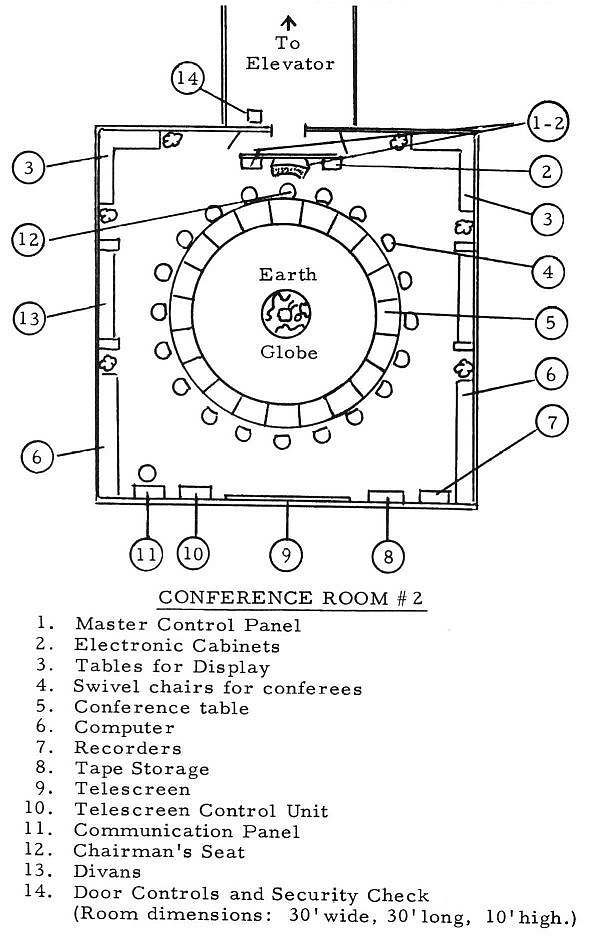 Capítulo 37: Mensaje de la Convención SFIC31 de octubre al 1 de noviembre de 1964
Recibido el 14 de octubre de 1964Amigos:Un breve prefacio de su servidor, Bob R., es necesario aquí. Las circunstancias impiden mi presencia personal, pero su lector ha accedido gentilmente a darle esta conferencia en mi ausencia.El orador es el venerable Maestro Kalen-Li (nota para el orador: Kay-len Lee), quien estuvo muy feliz de proporcionárselo a pedido mío. Estoy profundamente en deuda con él por dedicar gran parte de su precioso tiempo a honrarnos con estas palabras bien escogidas, e igualmente en deuda con ustedes por escuchar y aprender. Las palabras de nuestros hermanos en otros planetas son ignoradas tan a menudo por nosotros que encontrar un grupo de personas dispuestas a prestarles la atención que merecen es realmente difícil. El Maestro Kalen-Li ha dedicado su vida a nuestro mundo, y es este tipo de apoyo lo que hace que nuestros esfuerzos parezcan destinados a tener éxito, incluso cuando las probabilidades están en nuestra contra. Ahora le doy la palabra a Kalen-Li."Los saludo en paz, mis amigos terranos. Esta noche deseo discutir con ustedes algunos temas de actualidad relacionados con su mundo, señalar algunos problemas y ofrecer algunas soluciones y propuestas."Una de las mejores impresiones individuales que recibimos al visitar su mundo es que usted es apático de la peor manera. Las explicaciones están en orden. Sus disparos más fuertes de apatía son sobre la guerra atómica. Esto nos asusta. Su gente parece un poco preocupada. sobre la aniquilación nuclear como sobre la caída de la luna del cielo. Según las declaraciones de sus propios científicos y militares, existe el equivalente en poder atómico de diez toneladas de dinamita por cada ser humano en esta Tierra que habitan. Peor aún, esto La reserva de horror crece cada día más, y las posibilidades de guerra aumentan en proporción."Hay armas en desarrollo que, individualmente, pueden arrasar áreas del tamaño de Texas. Ya hay bombas que podrían convertir tu hermosa ciudad de San Francisco en finas cenizas de una sola explosión. Imagina tu ciudad natal borrada en una tremenda bola de fuego. tan caliente como el Sol. Imagine su vida y la de sus seres queridos apagadas como velas en un tornado."¿Y por QUÉ, puedo preguntar? ¿Por QUÉ morirán usted y miles de millones de personas más? Por una diferencia de opinión ridícula e infantil entre los líderes mundiales que podría haberse resuelto pacíficamente mediante una discusión razonable entre adultos. Una investigación rápida de la historia mostrará que los hombres harán la guerra, literalmente, en un abrir y cerrar de ojos.El hombre de la Tierra parece ser de mal genio y lento de ingenio."¿Por qué les señalo esto? Obviamente, todos ustedes son conscientes de ello. Mi punto es este: muy pocos de su gente francamente se preocupan por lo que está pasando. Literalmente han entregado sus vidas a unos pocos que piensan de personas como dígitos en una escala de fatalidad, y cuyo único cuidado es que se borren más dígitos del lado enemigo que del lado de los 'buenos'. Te importa más quién gana la Serie Mundial que si estarás vivo mañana ."No estoy diciendo que debas reflexionar sobre las condiciones mundiales cada momento que estés despierto. Sin embargo, debes mostrar al menos ALGÚN interés activo en el mundo en el que vives, en tu nación y en tus hermanos de todas las tierras. Ya sea te conviene o no, eres el guardián de tu hermano."Muchos de ustedes dicen: 'Dejen que el gobierno se preocupe por eso. Ya tengo suficientes problemas propios". Esto puede ser una revelación sorprendente para aquellos de ustedes que tienen el cerebro en bolas de naftalina, pero sus gobiernos realmente no se preocupan en lo más mínimo. Como señalé, su principal interés es que matan a más enemigos que viceversa. Quizás no les guste admitirlo, pero sus ejércitos son las fuerzas controladoras detrás de sus gobiernos en todo el mundo. En los Estados Unidos, es un tipo de control refinado, encubierto y clandestino, pero es evidente para aquellos que se molestan en pensar en ello."¿Por qué, por ejemplo, la parte del león de su presupuesto nacional cada año se dedica a las necesidades militares y de las llamadas necesidades de defensa? ¿Por qué el Congreso asignó sesenta y nueve mil millones de dólares este año a las 'necesidades' militares? ¿Qué pueden imaginar que sería tu suerte si estos sesenta y nueve mil millones de dólares se dedicaran a la educación, la vivienda, la investigación médica, la seguridad social o algo igualmente constructivo? Tendrías un paraíso en unos años. Sin embargo, ¿cuánto reciben estos servicios sociales vitales en fondos gubernamentales? ? Uno o dos mil millones de dólares, tal vez, si no ofenden ningún interés político en el ínterin. La gente de todo su país sufre enfermedades y hambre que podrían desaparecer en unos pocos años si el gobierno dejara de verter su sangre vital en la noción obsoleta de que una naciónLa fuerza de s está determinada por su capacidad para destruir."Entonces, ¿qué probamos con este desequilibrio en la asignación de dinero? Solo que no hubo oposición. Muy pocos congresistas se opusieron. Solo un puñado de ciudadanos se opuso. ¿Los demás? Bueno, solo dijeron, si eso es lo que necesitan los militares, déjalos tener lo que quieren ¿Por qué discutir?"¿Por qué discutir? ¿Quién es usted para cuestionar el juicio del gobierno de los Estados Unidos? Le diré quién es usted. Usted es un ciudadano de los Estados Unidos. Ustedes son los que pusieron a esas personas en Washington en sus posiciones con su voto. Ustedes son los que están pagando sus cuentas con sus impuestos. Ustedes son los que se ven afectados por sus decisiones. Ustedes son las personas que deberían reventar sus puertas si no cumplen con sus estándares."Todo lo que se necesita son algunas estampillas de cinco centavos, algunas hojas de papel y algunos sobres para que los hombres del Capitolio sepan lo que piensas. No necesitas gastar una fortuna viajando allí para hablar con ellos. En realidad, prefieren las cartas, porque pueden ser tratadas cuando tienen tiempo libre, en lugar de con cita previa.Deje que la oficina de correos de su vecindario haga el viaje por usted."Los legisladores nunca sabrán cuáles son sus opiniones si no las dice. A diferencia de nosotros, no son telépatas y no pueden ver en la mente de los demás. Deben comunicarse por medios físicos. ¡Háganlo!"Volviendo a mi tema, la apatía, examinemos un tipo más personal. Recientemente ha habido una serie de incidentes repugnantes que muestran una indiferencia increíble o una estupidez increíble. Por ejemplo, una joven en Nueva York fue asaltada TRES VECES por un hombre. quien finalmente la mató apuñalándola. ¿En un callejón oscuro? ¿En un parque? No. En una calle residencial, con los vecinos mirando desde sus ventanas. Ninguno de ellos llamó a la policía ni acudió en su ayuda.“Recientemente, un hombre fue asesinado defendiendo a su esposa de un agresor en esa misma ciudad. Lo hizo frente a una multitud de personas, quienes se hicieron a un lado para dejar pasar al asesino. En Albany, Nueva York, un niño se ahogó en un río mientras varias personas estaban de pie en las orillas observando. Una mujer insensible le dijo a su joven compañero, que buscaba ayuda de ellos, que "vaya a decirle a su madre". También en Albany, un niño que amenazaba con saltar de un edificio fue URGIDO A HACERLO por una multitud que gritaba, de la que se podían escuchar pensamientos tan amables y humanitarios como: "Ojalá saltara. No quiero perder mi autobús" y "Espero que salte de este lado. Yo Odio perdérmelo."¿Qué, en el nombre del Infinito, ha sucedido para provocar este lamentable estado de cosas? Seguramente, la gente no es naturalmente tan cruelmente fría e indiferente como eso. ¿Puede atribuirse a la pura desesperación? ¿Es producto de una abyecta resignación a los tiempos de crisis en los que vives?"¿Es la filosofía derrotista, '¿De qué diablos sirve ser bueno?'“Cualquiera que sea la causa, ya es hora de que se haga algo para poner fin a este triste estado de cosas tan esperado. La pregunta es: '¿Cómo?' La respuesta es larga y complicada, pero señalaré las principales consideraciones."Primero, cada uno de ustedes debe seguir las Leyes Universales en su propia vida. Debo dar aquí lo que nosotros de Korendor consideramos que son las Dos Grandes Leyes del Universo. Son:"1: Ten reverencia por toda vida, porque es de la Vida Única.
"2. Amad y honrad a vuestros hermanos, porque al hacerlo amáis y honrad la Vida Única."Nosotros en Korendor vivimos según estas dos filosofías simples pero profundas. Consideramos que son todo lo que se necesita para vivir una buena vida, en paz y fraternidad. Adopte estos principios y no podrá dejar de ser amable y bueno."Segundo, irradia tu paz interior. Esto es todo lo que hay. La gente puede saber cuándo una persona está verdaderamente feliz, porque no puede contener alegría dentro de sí misma como una lámpara puede contener su luz. Te preguntarán cómo lo haces". Cuéntales clara y sencillamente tu forma de vida, te escucharán y se espera que hagan lo mismo en sus propias vidas."Hacia fines más tangibles, hay varios puntos:"1. No apruebe la violencia ni el odio. Exprese su disgusto cuando la gente hable respetuosamente de la guerra, la matanza y cosas por el estilo. Captarán la indirecta."2. Póngase en contacto con los principales medios de entretenimiento, expresándoles su deseo de verlos mostrar la violencia y la guerra por lo que realmente es: el salvajismo animal. Anímelos a producir programas dedicados a ensalzar la paz y la amistad para todos. Proteste por carta cada vez que se presente la violencia, incluso como un programa documental, como un refrito reciente de las Guerras Mundiales de las que no tiene por qué estar orgulloso."3. Expresar disgusto por los juguetes y los libros de historietas dirigidos a sus hijos que están diseñados para inculcarles el instinto guerrero, o para glorificar la guerra y la matanza, o para enseñarles los caminos sangrientos de la violencia y la inhumanidad. Este es un amplio campo de empeño.“Escuché la afirmación estúpida: 'A todos los niños les gusta la violencia y la sangre. Déjalos que se diviertan'. ¿Estas personas creen en serio las tonterías que están exponiendo? ¿De verdad suponen que la violencia y la guerra son instintos naturales en los niños? ¡Absurdo! Se les inculca casi desde el día en que nacen. Es un efecto de su entorno. a su alrededor se viola la Ley Universal. Sus padres se pelean constantemente. Su entretenimiento está saturado de idioteces como: "Niños, sean los primeros en su cuadra en obtener la nueva Súper Arma X-7. Lanza granadas, dispara como un ametralladora, e incluso se convierte en una verdadera bazuca con el adaptador especial que viene con ella.' Los periódicos y los programas de noticias de radio y televisión están repletos de historias aterradoras como 'Diez muertos en un nuevo bombardeo en el sur', ' Se extiende la guerra vietnamita', 'Se desarrolla una bomba de cobalto'. ¿Te imaginas el resto de la copia en ese último titular?"El servicio de noticias de la Casa Blanca anunció hoy que Estados Unidos está en posesión de una bomba de cobalto táctica capaz de matar a toda la población de Rusia o China de una sola vez. Los oficiales militares saludan este como el paso más significativo hasta la fecha en la avance de nuestro arsenal nuclear. El general Pete Smedley dijo: "Representa una ventaja definitiva y permanente en nuestra superioridad militar sobre las demás naciones. Con este tipo de poder, podemos exigir y obtener cualquier cosa que pidamos de otras naciones". Esto podría parecer para ser un poco exagerado ahora, mis amigos, pero sus científicos que trabajan para el ejército están trabajando en un arma de este tipo las 24 horas del día. ¿Cuánto falta para...?"Obviamente, sus hijos están siendo alimentados con cuchara de violencia desde el momento en que tienen la edad suficiente para contemplarla. Ellos emulan a los adultos en la mayoría de los casos. ¿Por qué darles este feo ejemplo a seguir? Ya es bastante malo que ustedes, los adultos, actúen así. ¿Es necesario moldear a tus hijos a la misma imagen, para continuar el salvajismo por una generación más?Próximo punto: trabajar por la eliminación de la pena capital, la mayor abominación de vuestro planeta, peor incluso que la guerra. ¿Quién le dio a cualquier hombre o grupo de hombres el poder de jugar a ser Dios con la vida de alguien? ¿Es el asesinato un crimen cuando lo hace el individuo y un bien cuando lo hace el estado? No podemos ver distinción alguna en la maldad de que un hombre apuñale a su vecino en comparación con el asesinato 'legal' del malhechor por medios tan atroces como la cámara de gas, la electrocución o la horca. Ambos casos son bofetadas directas a la Vida Única, y no hay una línea fina que divida un tipo de asesinato de otro a los ojos del Dador de la Vida."Quinto punto: opónganse al trato inhumano hacia los animales, en sus laboratorios médicos y sus institutos como las universidades. Las condiciones en algunos de estos lugares, y las cosas indescriptiblemente monstruosas que suceden en esos lugares, es mejor no decirlas aquí, porque No duermas durante días si te lo dijera. Basta con decirte que si estos mismos experimentos se realizaran en personas, el mundo se levantaría al unísono contra estos 'experimentadores'. Porque solo usan animales pobres, indefensos e incomprensibles para sus sádicas juergas. , la gente ni siquiera mueve un dedo para mejorar las condiciones."Permítanme darles un ejemplo. En un laboratorio de una universidad famosa, se realizó un 'experimento' en un grupo de perros. Para citar un folleto que Bob nos mostró, 'La parte quirúrgica de este experimento fue simple. El perro fue atado con correas. Se le dio una administración muy ligera de éter, aparentemente suficiente para hacer que sus luchas fueran ineficaces, pero según Gregerson y Root (los dos 'médicos') no lo suficiente como para borrar su sentido del tacto. Para usar sus propias palabras , 'Aunque pudimos producir una conmoción fatal consistentemente en un alto porcentaje de los animales, nunca eliminamos el elemento de 'sentir'."'Se quitó el pelo protector que cubría las patas traseras de los perros con tijeras. Luego se puso en juego un mazo de cuero sin curtir. Cada perro recibió de 700 a 1000 golpes en cada una de sus patas traseras'. Tal vez sería bueno dejar que los monstruos sádicos, perdón, vivisectores, cuenten esta parte con sus propias palabras: "Las contusiones (heridas) produjeron una marcada hinchazón y hemorragia en los tejidos. La hinchazón se extendió hacia el flanco y la ingle". Los primeros cientos de golpes generalmente causaron un mayor grado de hinchazón que los golpes posteriores."Para resumir el resto del folleto, el éter que se les dio a los perros se detuvo cuando terminó el llamado experimento. Se permitió que el perro se levantara, si podía, sobre sus patas traseras aplastadas. De treinta perros utilizados, 26 murieron , tras periodos desde poco menos de una hora hasta los más largos, 9 horas y 21 minutos.' Nueve horas y 21 minutos de agonía increíble en intensidad."Citando de nuevo: 'Se hicieron numerosas observaciones interesantes. Los perros capaces de sobrevivir durante menos de 2 1/3 horas jadeaban y jadeaban. Un perro herido, cuando se le permitía beber agua, vomitaba de inmediato. Cuando la muerte estaba cerca, los animales se contraían con frecuencia. ' Estas son las contribuciones al conocimiento científico realizadas por los vivisectores Gregerson y Root. “Este no es el final. Los cinco perros que lograron vivir fueron traídos de vuelta para ser golpeados nuevamente. De estos cinco, tres murieron inmediatamente después de ser colocados sobre la mesa, aparentemente de puro terror. Se desconoce el destino de los dos que sobrevivieron. A pesar de mis siglos de vida en el amoroso y pacífico mundo de Korendor, me encontré deseando un destino igualmente horrible para esos dos bárbaros. No estoy seguro de cuál es el mal mayor."Sé que este tipo de información debe invocar emociones viscerales en ustedes, mis amigos. Este, sin embargo, es el tipo de horror que se lleva a cabo en los 'laboratorios médicos'. Excepto para la minoría humana, esta es la regla. Hay registros de gatos desollados vivos, de animales empapados en gasolina y quemados, de animales muertos de hambre mientras otros en la misma habitación eran alimentados regularmente."Algunos o usted probablemente esté de humor ahora para matar con bastante alegría estas monstruosas excusas para la humanidad que realizan estos actos viciosos. Esto, sin embargo, no servirá de nada. Le pedí a Bob que enviara algunas carpetas de sociedades protectoras de animales con esta conferencia. Las direcciones están en esos volantes en cuanto a dónde escribir si siente que se debe hacer algo. Ellos le darán todo lo que necesita saber."Me temo que me he desviado y al hacerlo he agotado mi tiempo aquí. Tiendo a involucrarme mucho con ciertas cosas, y la inhumanidad es una de ellas que me causa mucha angustia. Cuando Bob me mostró esos folletos, sentí una fuerte inclinación a llorar, tan profunda era mi pena y mi sentimiento de impotencia para hacer algo al respecto. Tengo sentimientos humanos al igual que todos ustedes. También tengo tres animales domésticos similares en muchos aspectos a sus perros, y la información me cortó. especialmente profundo Me hizo darme cuenta de cuán a menudo damos demasiado por sentado y cuán endurecidos estamos con las cosas que no son de la mayor importancia para todos nosotros, terrestres y korendianos."Para cerrar la conferencia, permítame decirle que hay mucho que hacer en su mundo, y muy, muy poco tiempo para hacerlo. La demora es inexcusable. Por lo tanto, le corresponde a usted emprender la cruzada lo antes posible. El tiempo es de los primeros". esencia. Buenos días, va i luce, y que tengas la paz y el amor de la Vida Única".Capítulo 38: Declaración de Políticas15 de octubre de 1964, 0204 EDTPonente: Maestro Kalen-Li Retan"Buenos días, Bob. A partir de la fecha del 1 de octubre de 1964, Fecha Galáctica 22.00 Cendrols, Hora Galáctica 00.00, las siguientes políticas en referencia a las operaciones de la Alianza de los Mundos Unidos a través de las actividades de Korendor en el planeta Tierra fueron efectivas. Estas las políticas permanecerán en vigor a menos que sean reemplazadas por declaraciones de política posteriores."Punto 1: usted, Bob, debe actuar estrictamente en la función de un transmisor de INFORMACIÓN para su gente, y de ninguna manera se espera que sirva más allá de esta capacidad. Tendrá la función de cualquier medio de comunicación, solo informando los sucesos sin estar involucrado en ellos, excepto de manera indirecta. Solo entregará a su mundo informes personales de lo que nosotros, los de Korendor, estamos haciendo en su mundo. No se requerirá que inicie ningún tipo de grupo o retenga seguidores, y nuestro eventual El éxito será independiente del apoyo de los terranos durante algún tiempo. Su ayuda será apreciada, por supuesto, pero no es necesario que se agobien tratando de convertir a todos sus hermanos al redil. Esta política les permitirá actuar. como nuestro portavoz sin dedicar una cantidad irrazonable de tiempo al trabajo,como se requiere de otros contactados que continúan valientemente SIN ninguna ayuda externa, y cuya efectividad afecta directamente la operación del planeta que representan."Punto 2: hemos sobrepasado los límites ordinarios de las Leyes de No Interferencia, y esto está causando mucha fricción entre nosotros y las políticas menos liberales de la Confederación. Esto no tendrá ninguna consecuencia inmediata, y se da solo como un punto de interés."Nuestra interpretación de las Leyes es la siguiente: NO podemos INTERFERIR DIRECTAMENTE con su gente hasta el punto de cambiar por la fuerza la forma de vida de su sociedad. Por lo tanto, hemos emprendido todos los medios disponibles que pueden estirarse para ser categorizados como interferencia no forzosa."NO aterrizaremos en el césped de la Casa Blanca y tomaremos el control de su nación, por ejemplo. SIN EMBARGO, infiltraremos agentes en puestos tales que se requerirá nuestro consejo y nuestro consentimiento para gobernar el país. Tendremos hombres en el Congreso, el varios departamentos, el ejército y la Casa Blanca. Nuestra influencia se sentirá, pero NO por medios FORZOSOS. NO gobernaremos su país, pero USTED no podrá gobernarlo SIN nosotros. Esta es la diferencia. Tal política es a realizar a nivel mundial."Punto 3: estamos a favor de la admisión inmediata de la China Comunista en las Naciones Unidas y el reconocimiento de ella por parte del bloque occidental. Esta es la única forma posible de controlar la nación hasta cierto punto. La pretensión estúpida que muestra su política exterior en negar que existe la China Roja se alimenta de emociones nacionalistas y pseudopatrióticas, y no de la razón. Tanta ignorancia idealista ya no es tolerable.“Punto 4: estamos a favor de la reanudación de las relaciones diplomáticas con Cuba, ya que el llamado boicot económico está afectando NO al gobierno, que se sostiene con fondos soviéticos, sino a los campesinos, en su gran mayoría no comunistas. Este boicot es haciendo un daño irreparable a la imagen estadounidense en Cuba, y es pasto de las fábricas de propaganda de la dictadura de Fidel Castro, que está siendo utilizada en su máxima ventaja para poner a los cubanos en contra de todos los estadounidenses.“Todos los días se les dice de diversas formas que la 'democracia' estadounidense es tan inestable y llena de prejuicios que no puede tolerar ideologías y sistemas políticos extranjeros, y debe aplastar los sistemas opuestos para sobrevivir. Sus políticas hacia Cuba ciertamente no hacen nada para oponerse a esta propaganda, y, de hecho, sirven para aumentarla.Nosotros, los de Korendor, nos preguntamos si esta no será la verdad después de todo."Punto 5: nos oponemos a la elección de Barry Morris Goldwater para el cargo de presidente de los Estados Unidos, ya que ha demostrado estar presente y quizás permanentemente no calificado para este puesto más alto. Apoyamos la candidatura del presidente Lyndon Baines Johnson, quien ha hecho mucho en su breve mandato por los Estados Unidos y por el mundo en general."Punto 6: estamos a favor de un final completo y permanente de todas las pruebas nucleares, especialmente bajo tierra, donde las ondas de choque resultantes bien pueden desencadenar áreas de fallas que ya están muy estresadas, lo que resulta en terremotos generalizados y destrucción masiva. Su nación ya vive con recursos prestados. tiempo en algunas secciones, ya que hay zonas sísmicas que, por lógica, deberían haber liberado sus energías hace meses, si no años. Cuando estas, ubicadas principalmente en la costa oeste, SÍ lo hacen, habrá daños masivos y una pérdida considerable de vidas. Es poco probable, pero sin embargo posible, que todo el estado de California se separe del continente y forme una isla o se hunda en el océano.Mucha información apunta a esto."Punto 7: estamos a favor de la reanudación inmediata de las conversaciones sobre desarme al más alto nivel. Estamos a favor de conferencias cumbre anuales o semestrales, con los líderes de estas naciones presentes: Estados Unidos, Rusia, China Roja, Inglaterra, Francia, Alemania, Canadá, Australia, Israel, Arabia y México En una escala más pequeña y más inclusiva, favorecemos una reunión similar de delegados sudamericanos, europeos, asiáticos y africanos en conferencias fuera de la ONU para tratar problemas específicos de sus propias áreas.“También estamos a favor del fortalecimiento y la revitalización inmediatos de las Naciones Unidas. Apoyamos que se independice de los intereses nacionales o de los gobiernos nacionales, y que todas las naciones estén sujetas a él, no solo las que están en boga con las potencias occidentales."Punto 8: a nivel nacional y comunitario estamos a favor de los siguientes puntos:"A) Una forma de control de la natalidad médicamente sólida y administrada médicamente para países subdesarrollados y superpoblados, patrocinada por la Organización Mundial de la Salud, las Naciones Unidas o un organismo similar. Puede ser una operación química o quirúrgica, siendo preferible lo primero. En los países desarrollados, se debe hacer hincapié en las familias pequeñas en lugar de espectáculos tan ridículos como doce o veinte niños de un equipo de padres solteros. Esta es una forma de crueldad, tanto sádica como masoquista, ya que nadie puede beneficiarse. de tal exorbitancia Favorecemos un máximo de tres niños en una familia También sugerimos mascotas donde sea posible, para generar amor y respeto por TODA la vida."B) El cese inmediato de todas las formas de entretenimiento que muestren la guerra bajo una luz favorable, que fomenten la violencia o la anarquía, o que inculquen el amor por matar o herir en los niños. No vemos ninguna necesidad de que predomine en su mercado de juguetes de tonterías como la pistola 'Johny-7', la profusión de tanques, bazucas, bombarderos, cañones, etc., o los aborrecibles cómics bélicos de los que hemos hablado varias veces en contactos."Todos estos llamados juguetes y 'entretenimiento' sirven para perpetuar el mito de la superioridad militar y generar otra generación de pequeños guerreros bien adoctrinados, listos para irse a tierra extranjera y perder la vida por alguna razón política idiota. , o desacuerdo internacional. Cómo la voluntad de morir debido a los desvaríos de los maníacos en las oficinas del gobierno constituye patriotismo se nos escapa eternamente. Estamos horrorizados por la pura estupidez que hace que los hombres se sientan cobardes o traidores si no desean morir por ellos. alguna causa vaga y generalmente absurda."C) Apoyamos firmemente los movimientos por los derechos civiles, creyendo que tales atrocidades como la segregación y el prejuicio racial son inmorales y bárbaras. NO apoyamos los disturbios raciales, las exhibiciones desmedidas o similares, sino los pasos tranquilos y civilizados hacia la verdadera igualdad de todos los hombres. Acontecimientos como los disturbios de Harlem muestran que es posible que una buena causa sea acaparada por agitadores e insurgentes que creen en la doctrina de que los fuertes gobernarán el mundo y que todo lo que se puede obtener se obtiene mejor mediante Creemos que Martin Luther King es un receptor muy apto para el premio Nobel de la Paz."Punto 9: apoyaremos todos los esfuerzos espaciales adicionales de ambas naciones. Ya no dudaremos en nuestro enfoque de sus proyectos espaciales. Nuestra asistencia se brindará como lo creamos conveniente. Su gente tiene un futuro glorioso entre las estrellas."Punto 10: creemos que, dado que sus religiones parecen ser las más influyentes de todas las fuerzas de su sociedad, el clero debe tomar la pelota para cambiar sus creencias personales. Deben dejar atrás los viejos y obsoletos dogmas, y asumir una nueva apariencia fresca, que se adapte a una sociedad moderna. Las condiciones mundiales han cambiado enormemente en los últimos dos mil años y, sin embargo, los grupos religiosos más grandes aún se adhieren a los principios éticos y sociales de la sociedad en la que fueron creados, y qué principios han quedado obsoletos durante muchos cientos de años."En lugar de reflexionar sobre la realidad de la irrealidad de una noción tan absurda como el infierno, deberían tomar partido en el tema de los derechos civiles, en el tema del desarme, en el tema de la pena capital. A esto último nos oponemos definitivamente.“Ya no es posible influir en las mentes de los hombres diciéndoles que si son buenos van al cielo, si son malos van al infierno, y si son regulares, terminarán por un tiempo. abortar la sesión de cocción a presión en el Purgatorio para limpiarlos de sus pecados, siendo esta también una superstición espléndidamente usada en exceso. la suma total de todas las Energías Universales. Él NO es un ser distinto separado. Él NO responde oraciones, y NO tiene el más mínimo interés en si vas o no a tu lugar de adoración en el día que así lo elijas para esto, ni siquiera si crees en Él o no. Esta es una creencia estrictamente humana, utilizada para suprimir el libre pensamiento y la oposición al gobierno de bandas de hierro que una vez poseyeron las iglesias.“Vuestras iglesias deben ser liberales en filosofía, fuertes en principios y sólidas en construcción. Sin estos requisitos, ninguna iglesia merece existir, y rara vez duran mucho cuando llegan a suceder. Sobre todo, ninguna iglesia debe retener la antigua creencias muertas que la ciencia ha refutado contundentemente durante mil años.Tal adhesión a las cosas pasadas es el signo de mentes inmaduras, mentes que no soportan enfrentar el futuro de una manera audaz, aventurera y moderna, mentes que escapan de la realidad encerrándose en sí mismas. el caparazón de una era en la que las cosas eran más simples, en resumen, mentes que no tienen cabida en el siglo XX."Esto completa la declaración de política. Si deseamos ampliar cualquier tema o agregar otros nuevos, se emitirán más declaraciones. Hasta ese momento, este comunicado permanecerá vigente."Por ahora, va I luce. El maestro Kalen-Li Retan está limpiando el canal".[Nota: el texto rojo es falso. NO fue transmitido por el Maestro Kalen-Li RETAN ni por ningún otro vocero korendiano. Se supone que es un producto de los Omegans, de la misma manera que el "contacto" del 1 de diciembre de 1962.A diferencia de los mensajes anteriores, este contacto fue grabado en una grabadora nueva que había comprado. Ergo, la impresión era innecesaria. Desafortunadamente, la capacidad de las fuerzas hostiles para falsificar transmisiones se usó nuevamente, agregando el texto rojo en la voz de Kalen-Li y retrasando la firma hasta que se completó.Su propósito evidente era ofender a todas las personas de fe y así provocar el rechazo de los mensajes reales de la Alianza/Korendian. Por lo tanto, se presenta únicamente con fines históricos, como prueba de la guerra de propaganda en curso a la que se enfrenta la Alianza.Afortunadamente, este contacto nunca fue publicado, por lo que los esfuerzos de los agentes de contrainteligencia fueron en vano.]Capítulo 39: Mensaje del Día de los Veteranos a la Gente de la Tierra11 de noviembre de 1965, 0200 ESTPonente: Maestra Kalen-Li RETAN"Alen, Hermanos de la Tierra:“En este día de gran crisis en vuestro mundo, os hablamos a vosotros, hermanos nuestros, con el ferviente deseo de poder ofreceros esperanza y consuelo para el futuro."Nos entristece la hostilidad cada vez mayor que muestran por su prójimo cada día que pasa. Con la salida del sol, comenzará una nueva mañana, y encontrará un poco más de odio, un poco más de miedo, un un poco más de violencia, y un poco más de muerte.Con su puesta, vuestro mundo habrá visto otro día de inhumanidad entre vuestros pueblos."Las estrellas brillarán un poco menos esta noche. La oscuridad que envuelve tu mundo les está quitando su resplandor, ocultando su belleza en una nube de fealdad. Para ti, la luz se está desvaneciendo rápidamente a medida que te adentras cada vez más en el gran el olvido de la destrucción total, sin hacer caso de las advertencias que los visitantes de más allá de su mundo han entregado en números demasiado grandes para contarlos."Nos parecería a nosotros, que sólo deseamos ayudarte en el camino que lleva a la gloria, que tu pueblo está más allá de la salvación, y que deberíamos simplemente retirarnos y vendar nuestras heridas, y consolarnos siendo un poco más sabios que antes. .“Este, mis amigos, no es el camino del Amor Universal. Nosotros, que vivimos según los principios del amor y la paz, no podemos pasar por su mundo diciendo: 'No sirve de nada. No podemos hacer más'. No conocemos la palabra 'fracaso'. No aceptamos la derrota. No podemos desanimarnos. La nuestra es una devoción apasionada por la verdad y la justicia, un lazo inquebrantable con los preceptos de la Ley Universal."No, hermanos, no os abandonaremos en la hora de vuestra gran necesidad. No os permitiremos morir en vano, en desesperación, en sumisión sin esperanza al destino que pareceis incapaces de controlar."Hemos elegido este día, el Día de los Veteranos, por su significado especial para ustedes. En este día, que apartaron para honrar la memoria de los innumerables hombres y mujeres que han muerto en sus guerras, les pedimos que contemplen por un momento la futilidad de la guerra."¿No es evidente que la guerra solo engendra más guerra, que el odio solo puede generar odio, que la violencia no puede terminar por sí misma? ¿Cuántos seres humanos más deben perecer en medio de la guerra antes de que la gente de su planeta reconozca la desesperanza de la continua hostilidad? ¿Cuántos más dolor debe causar tu adhesión al mito del poder, antes de que te des cuenta de que la respuesta no está en el poder, sino en la luz ¿Cuánto tiempo sufrirás bajo la mano de hierro del poder antes de que decidas emprender el camino hacia la paz? y la felicidad ¿Cuánto más mal puedes soportar antes de que finalmente busques lo correcto?"Son esas preguntas las que debéis haceros, hermanos míos. Las respuestas os mostrarán la esperanza para vuestro futuro."Nosotros, los de otros mundos, estamos aquí en la Tierra para ayudar a nuestra manera. En particular, los de Korendor hemos hecho todo lo posible, excepto la intervención directa, para ayudar a sus pueblos. Continuaremos con esta política hasta que los resultados comiencen a mostrarse en su mundo. Nosotros, a diferencia de otros más literales, hemos estirado las leyes de la no intervención hasta el límite, y si llega a ser necesario dar ese paso más allá, no dudaremos en hacerlo."Después de muchos miles de años de desesperación y destrucción, tienes derecho a una vida mejor, libre de miedo y odio. Tu pueblo ha estado demasiado tiempo atrapado como animales indefensos en la gigantesca trampa de acero de la guerra. Demasiado tiempo ha estado el espectro de la muerte. y la violencia os perseguía en vuestros mismos sueños. Demasiado tiempo habéis vivido minuto a minuto, esperando que el próximo momento traiga el final de todas las cosas en la Tierra. Demasiado tiempo vuestros hijos han crecido en un aire y un aura de tristeza. Es hora cambiar."Estamos comprometidos en un encuentro directo con las fuerzas oscuras que controlan sus naciones. No los nombraremos en este momento, pero sospechamos que saben sin que se les diga quiénes son, qué son, de dónde son y por qué son". aquí. A medida que pasa cada día, y se dan cuenta más plenamente de que sus días en esta Tierra están contados, muestran cada vez más sus colores. Ahora están en pánico, hermanos míos."Sus días de dolor también están contados, queridos amigos. Pronto, muy pronto, comenzará un gran cambio en sus vidas. Verán el horror de la guerra sepultado; verán los fantasmas de la pobreza, el hambre y la enfermedad. exorcizado; verás el cumplimiento de tus grandes maestros: las predicciones."No podemos fijar un tiempo para esto ahora. Muchas cosas deben ser tomadas en cuenta en el análisis final. Tenga la seguridad, sin embargo, de que no somos negligentes en nuestros esfuerzos. Estamos trabajando con usted y para usted cada segundo del año, para entregaros el paraíso por el que habéis sufrido tanto para conseguirlo."No se desesperen, hermanos y hermanas. No están solos. Estamos a su lado en cada paso del angustioso camino desde el camino fácil que conduce a la destrucción hasta el camino más difícil que se curva hacia las estrellas. Su destino es el nuestro, amigos. Estamos contigo siempre."Va I amare eno nol si unir. ¡Adiós por ahora, nuestros queridos y queridos amigos!"Capítulo 40: El apagón del noreste13 de noviembre de 1965, 0200 ESTPonente: Orii-Val"Kalo (Hola), Bob. Para usar un juego de palabras horrible, todos desconocen las causas del tremendo corte de energía en el noreste el 9 de noviembre. Antes de decirles por qué lo hicimos, debemos confirmar que somos los únicos responsables. por el apagón."Comencemos hace dos semanas. Tres de nuestros agentes en puestos de alto nivel en la operación de distribución de energía en el noreste llegaron a la base de Massachusetts con información interesante."Habían estado consultando en privado durante algún tiempo sobre hechos que habían descubierto durante un análisis intensivo de la 'red' de transmisión de energía que alimenta el noreste de los Estados Unidos. Decidieron que esta situación, si la descubren poderes hostiles antes de que sus propios ingenieros y funcionarios informado, podría ser utilizado contra su nación, por lo tanto, razonaron, era nuestro deber informar a sus funcionarios de este hecho.“En la base de Massachusetts, se inició una conferencia de alto nivel, para establecer un plan de acción que demostrara efectivamente el peligro que implicaba. Se notó que una persona muy importante en las filas del campo de poder había manifestado que, debido a la alta complejidad del sistema, se había imposibilitado una falla extensa, por lo que no serían receptivos a nuestras sugerencias y puntos."Como resultado, se acordó por unanimidad que, en lugar de meras palabras, deberíamos usar la acción, una acción impresionante e irrefutable. Luego tuvimos que decidir sobre la acción más efectiva, pero menos dañina."Dos días antes de que ocurriera la falla, se elaboró ​​un plan para arrojar algunos 'errores' a la red. Describamos aquí qué es una red eléctrica. Usaremos un ejemplo simple para ilustrarlo."En algún lugar del noreste, hay tres estaciones generadoras de energía, A, B y C. Estas alimentan a tres ciudades principales, X, Y y Z. En condiciones normales, cada una es capaz de manejar su propia carga, y todo funciona sin problemas."Supongamos que la ciudad Z comienza a atraer más carga de la que la estación C puede proporcionar de manera segura. Por lo tanto, C verifica con sus sistemas para averiguar si A o B pueden manejar el exceso. Si cualquiera de los dos puede, C se conecta a la red con, por ejemplo, a A, y los suministros combinados de A y C continúan con la carga máxima. Cuando disminuye, C reanuda su funcionamiento habitual, A reanuda su carga normal y solo las compañías eléctricas saben que ocurrió algo inusual."Ahora supongamos que el equipo de B falla. Por lo tanto, B verifica con A y C para averiguar si pueden soportar la carga adicional hasta que pueda reparar la falla. Si la respuesta es afirmativa, B cambia su carga a la Red, y A y C asumen la carga hasta que B pueda volver a asumir la carga. Si A y C no pueden manejar el extra, B se aísla y la ciudad Y sufre un breve apagón hasta que B vuelve a funcionar."En una escala mucho mayor, así es como opera el sistema de energía del noreste. Numerosas estaciones de energía se interconectan con una gran cantidad de ciudades en un arreglo extremadamente complejo, retroalimentándose, interconectándose, compartiendo cargas, todo tan suavemente que lo peor que cualquiera ve es un parpadeo ocasional de las luces.“Toda la operación está controlada por computadoras que monitorean los porcentajes de carga en todas las centrales simultáneamente, e indican a cuál acudir para obtener energía adicional en caso de sobrecarga o avería del equipo."Supongamos ahora que dos estaciones experimentan problemas simultáneamente de alguna forma. En ambas, las computadoras muestran que tal y tal estación tiene la capacidad de manejar sus necesidades. Así que ambas estaciones cambian a esa a la vez. Ahora que una no puede manejar la carga, y falla y, a su vez, va buscando las estaciones restantes y, por este método, caen como fichas de dominó."Lo que debería evitar esto es el hecho de que si una estación ve que se arroja una carga excesiva sobre su equipo, debe aislarse para evitar que quede fuera de servicio y terminar la cadena allí mismo."Aquí es donde encontramos el problema. Descubrimos que si ciertas estaciones críticas fallaban juntas, provocarían una reacción en cadena a tal velocidad que el cambio no sería lo suficientemente rápido para evitarlo. En nuestra base de Massachusetts, hay un panel de instrumentos que monitorean las cargas de cada central eléctrica en el país. Nuestras propias computadoras están adivinando las de las centrales eléctricas, y nos dicen unos minutos antes qué estación irá a dónde, y así sucesivamente, en caso de avería o avería. Por lo tanto, sabemos en cualquier momento en qué punto de la red fallar si necesitamos causar un colapso similar al dominó."El martes por la noche, teníamos nuestros barcos estacionados sobre estos puntos críticos. Observamos en monitores remotos, a medida que se usaba más y más energía, a medida que la noche se oscurecía, para calefacción, iluminación, cocina, etc. Cuando alcanzó una cantidad sustancial, que determinamos que ninguna estación podía transportar sola, activamos magnéticamente una serie de interruptores automáticos, lo que provocó lo que parecía ser una falla en el aparato. Sabíamos que las estaciones afectadas tenían la misma estación en sus computadoras, como fuente de energía adicional ¡El resto es historia! Hubo un corte total de energía en unos momentos."Nuestros propósitos eran varios: primero, sacar a la luz la existencia de un peligro potencial para su seguridad nacional y para su fuerza industrial y comercial; segundo, causar tantos inconvenientes como sea posible a su gente, para traer fuerte protesta pública para que se realicen cambios, tercero, para mostrar nuestra propia fuerza y ​​capacidades. Sus funcionarios sabían quién era el responsable. Es por eso que se negaron a comprometerse al respecto.“Éramos plenamente conscientes de que los resultados de esto, económicamente, serían muy costosos. Tanto mejor. Quizás se aprenda mejor la lección si, en el proceso, la economía sufre un revés."Naturalmente, si no hubiéramos sabido que todas sus instalaciones médicas y de emergencia están equipadas con su propia energía, no podríamos haber concebido esta acción. Dado que nadie murió a causa del apagón, lo llamamos un éxito rotundo. Tiene logramos todas las metas que nos habíamos propuesto."Solo queda que sus autoridades tomen las medidas apropiadas para evitar que ocurran más. Sugerimos algunos puntos:"Primero: ponga todos los interruptores bajo el control de la computadora, permitiendo una respuesta casi instantánea y eliminando el elemento humano."Segundo: mantenga todas las computadoras en contacto entre sí para que no se puedan cambiar dos estaciones a una tercera estación en un momento dado."Tercero: instalar servicios de respaldo solo para uso de emergencia, que se puedan conectar a las redes en muy pocos minutos y capaces de llevar la carga de cualquiera de las estaciones de la red, hasta la más grande."Cuarto: coloque monitores en cada conductor e interruptor de la red, para que la falla pueda aislarse instantáneamente y la energía se redirija."Quinto: asegurar que ninguna subestación, línea de transmisión u otra unidad, sea indispensable y provoque fallas prolongadas en caso de avería. Toda unidad debe tener una ruta alterna.Sexto: mantener todos los equipos en óptimas condiciones en todo momento."Esto cerrará nuestra comunicación por ahora. Si es necesario, volveremos a discutir este tema. Orii-Val, ahora cierra la sesión".Mensaje de la Convención AFSCA4 de mayo de 1966El siguiente mensaje se recibió el 4 de mayo de 1966 y se entregó a la Tercera Convención Nacional de Platillos Voladores de la AFSCA, del 8 al 10 de julio de 1966. Este texto es tal como fue transmitido por los korendianos. NO es como lo recibí yo. Consulte el apéndice para obtener más información.Tenga en cuenta que se transmitió varios años antes de que la Alianza descubriera la presencia de Omegan en la Tierra. Como tantas otras comunicaciones en los primeros días de mi trabajo con los korendianos y la Alianza, se presenta únicamente con fines históricos y ha quedado inoperante debido a las circunstancias.Kalo (Hola), amigos. Llegaremos directamente al punto de nuestro mensaje para usted. Francamente, estamos consternados por el estado actual de la Tierra. A pesar de nuestras constantes advertencias e incluso de nuestra intervención real en algunos casos, la condición de su planeta empeora constantemente.Un tema en boca de todos estos días es Vietnam. De una pequeña guerra civil, se ha convertido de manera constante e inexorable en un conflicto a gran escala entre las tres principales potencias del mundo: Estados Unidos, la Unión Soviética y la China comunista. Muchas personas influyentes han utilizado el enfoque del patriotismo y el amor a Dios ya la patria para torcer los sentimientos humanos decentes en canales peligrosos de pensamiento y acción. Con sus acusaciones de traición y simpatía por el enemigo, han suscitado en buena parte del populacho un estado de temor, desconfianza y odio hacia los que buscan la paz y el amor. Desafortunadamente, debido a que algunas personas no convencionales se han asociado con el movimiento por la paz, toda esa operación se ha visto seriamente obstaculizada.Su gobierno es un títere militar, un mero loro de la monstruosidad que es el Complejo Militar-Industrial. Sus senadores, a excepción de unos pocos, son robots que hablan lo que se les dice que digan.Su Presidente es, lamentablemente, un peón de sus necesidades y demandas. Nos hemos puesto en contacto con él varias veces en relación con el estado de las cosas, y ha dicho que no podía hacer nada para cambiarlas, porque si hablara en contra del conflicto asiático, sería destituido. Esto es lo que le sucedió al difunto Sr. Kennedy quien, en su gran humanitarismo, se mostró reacio a sacrificar sus ideales y sus visiones por el pulpo de la Industria Militar. Pagó el castigo supremo por sus esfuerzos en favor de la humanidad.No cometer errores. Su gobierno no está en la Casa Blanca ni en el Congreso. Está en el Pentágono y en el cuartel general de las vastas industrias orientadas a la "defensa". Son ellos, no el presidente ni los congresistas, quienes gobiernan los Estados Unidos. El gobierno de fachada es simplemente para disipar la alarma indebida o la sospecha de la gente.Examine otro aspecto de la guerra asiática, el lado económico. ¿Recuerdas que, en los informes bursátiles recientemente, el promedio Dow-Jones. cayó bruscamente debido a un rumor de que Vietnam del Norte había hecho una oferta de paz? ¿Se te escapa la asombrosa implicación de esta noticia? ¡Los precios de las acciones sufrieron una gran pérdida debido a un rumor de que la paz podría llegar a suceder!Este pensamiento es muy angustioso. Su economía depende tanto de la guerra y la destrucción que si se detuviera, la economía de los Estados Unidos sufriría una depresión masiva. Su sistema monetario colapsaría como un castillo de naipes. Millones estarían desempleados, enfermos, hambrientos y sin hogar. Tremendos complejos industriales cerrarían sus puertas.El hecho absolutamente espantoso es este: la guerra es rentable. ¡Muy bien! Cada gran conflicto ha estado acompañado por un fuerte pico en su prosperidad monetaria. ¡La paz por lo general ha sido económicamente dolorosa!Después de la Primera Guerra Mundial, la nación se deslizó durante un tiempo sobre la grasa acumulada durante el auge de los años de la guerra. En 1929 se cayó el fondo. Después de la Guerra de Corea en la década de 1950, vino otra recesión. ¿Qué viene después de Vietnam? Nadie lo sabe, y nadie quiere averiguarlo. La guerra en Vietnam está trayendo un grado de riqueza sin precedentes en los Estados Unidos. ¿Por qué matar algo bueno poniendo fin a la guerra?La filosofía es esta: es económicamente conveniente enviar fuerzas militares a Vietnam y otras partes de Asia para hacer la guerra, porque al hacerlo, la economía de los Estados Unidos se fortalece y se mantiene en un alto nivel de prosperidad. ¡La vida humana es secundaria a la preservación del bienestar económico! Es pues evidente que. a menos que se haga un cambio drástico en la estructura de su economía, la guerra nunca terminará. ¡El complejo Militar-Industrial no lo permitirá!Muchos de ustedes temen al comunismo. ¿De dónde vino ese miedo, te pregunto? ¿Desde dentro de ti mismo? ¡NO! El complejo industrial militar te lavó el cerebro. ¿Quién controla todos sus medios de comunicación? El gobierno y los anunciantes. ¿Quién, entonces, está en condiciones de dictar lo que debe imprimirse? El complejo Militar-Industrial, por el control de opinión mediante el uso de la psicopolítica (lavado de cerebro por manejo controlado de noticias).Considere esto: para sobrevivir, un medio comercial como un periódico o una revista requiere una cantidad fija de ingresos por publicidad. Las tarifas de suscripción no cubrirán los costos. Por lo tanto, dependen para su existencia continua del dinero pagado por los anunciantes. Supongamos, entonces, que el editor de cierto periódico decide que se opone a la política de Vietnam y lo dice en su periódico. Los anunciantes simplemente le dicen al editor: "O te pones al día e imprimes lo que queremos, o retiraremos nuestra publicidad".Tales presiones son un hecho de la vida. Los periodistas se debaten entre su mayor devoción a la verdad y el nivel más bajo de sus necesidades físicas. En lugar de poner en peligro su seguridad y su futuro, por supuesto, se someten dócilmente al poder. Sus acciones son totalmente comprensibles y no los hacemos responsables.Echamos la culpa directamente al complejo Militar-Industrial que, por sus tratos encubiertos, amenazas de fuerza y ​​presión económica y represalias, ha aplastado el espíritu del periodismo estadounidense y lo ha convertido de una fuerza motivadora dinámica en la vida estadounidense en una fuerza débil. portavoz voluntario y subordinado de los amos del poder. Los culpamos por la muerte de la libertad y la individualidad periodísticas.Un comentario más sobre este tema: Permítanme decir que los líderes del Movimiento Platillo Volador ya conocen un sistema económico mejor. Es el sistema conocido como Economía Universal. Como hemos dicho una y otra vez, es el sistema económico no monetario el que debe aplicarse en su planeta antes de que puedan comenzar a resolver la mayoría de sus principales problemas y así comenzar a establecer un estado de existencia altamente avanzado y no destructivo en su planeta. La Tierra, como la que nosotros, los planetas más avanzados, hemos disfrutado durante tanto tiempo. Investigue este sistema para evaluar su mérito, luego actúe para aplicarlo. Su propia supervivencia como civilización puede depender de ello.Quizás este sea un momento oportuno para aclarar algunas preguntas que se han hecho sobre nosotros.¿Los de Korendor trabajamos con la Confederación en nuestras operaciones? Sí, cooperamos mucho con ellos. Sin embargo, nuestro trabajo en la Tierra es independiente de la jurisdicción del Comando del Sector. Muchas veces hemos sobrepasado lo que se considera el límite de injerencia defendido por la Confederación. Esto ha causado un gran debate entre ellos y nosotros. Cada vez, hemos señalado que nosotros, los de Korendor, somos básicamente pragmáticos por naturaleza. Aunque respetamos la ley del destino propio, también sentimos que cuando se requiere intervenir para prevenir un desastre, es nuestro derecho y nuestro deber hacerlo.Hemos interferido en lugares como Estados Unidos, China, Rusia y, a gran escala, en Vietnam. Esto ha causado un sinfín de consternación en el Comando del Sector. Simpatizamos con su punto de vista, pero sentimos que su política es limitada en su capacidad para lograr los objetivos deseados.Es nuestra opinión que uno no puede quedarse al margen y lograr resultados notables.Como he dicho antes, nos hemos infiltrado en su planeta. Estamos directamente involucrados en la vida de la Tierra. Podrías decir que has sido invadido. Esa es una forma fuerte de expresarlo, sin duda, pero sin embargo real, ya que caminamos y trabajamos entre ustedes todos los días.Nos han preguntado por nuestra apariencia física. Somos humanoides, aunque nuestras diferencias son lo suficientemente grandes como para encontrarnos poco atractivos, si no feos. Y, por supuesto, lo veríamos con una respuesta similar.Podemos cambiar nuestra apariencia mientras estamos en la Tierra a través de un proceso técnico relacionado con la teletransportación. Las diferencias en nuestra estructura son compensadas por la computadora que controla el proceso de reproducción.Nuestro color de piel más común es un poco más oscuro que el suyo, aunque tenemos colores de piel que varían como los suyos en toda la Tierra. Sin embargo, por lo general, te parecería "bronceado". NO somos verdes, azules o heliotropos, como se ha sugerido.Se han hecho preguntas acerca de nuestro idioma . Generalmente usamos una de dos lenguas y estamos bastante familiarizados con una tercera. En Korendor mismo hablamos el idioma nativo, Korendian. Es similar en muchos aspectos a su propio idioma, ya que, al igual que el suyo, se derivó originalmente de Galingua, una de las dos lenguas universales. El otro es Solex Mal, que te resulta más familiar, ya que es muy utilizado por la Confederación. Rara vez se escucha ahora en nuestros sectores del espacio, ya que Galingua lo ha reemplazado casi por completo.Sin embargo, a diferencia del suyo, el habla de Korendian/Galingu es muy rítmica y tiene pocos sonidos sibilantes como "s" o "z". Algunos de los sonidos más agudos como "c" y "k" se minimizan. Es un lenguaje hermoso, muy musical y agradable de escuchar.Tal vez le sorprenda saber que el latín se tomó generosamente de Galingua. Hay muchas similitudes en los dos idiomas. ¡Incluso el inglés moderno tiene raíces en otros mundos!Al concluir mi mensaje para ustedes, le digo a la gente de la Tierra: abran sus mentes y sus corazones al mundo que los rodea. Hay tanto por aprender, tanto por descubrir. No desperdicien horas y días preciosos en fanatismo e ignorancia, y en peleas y matanzas sin sentido. Hacerlo es verdaderamente un crimen contra la naturaleza y la humanidad.En esta etapa, donde tienes las mismas estrellas casi a tu alcance, qué irracional y bárbaro es pasar horas inútiles guerreando con tus hermanos. Como dice un viejo dicho sobre su mundo: "Así como haces tu cama, así te acuestas en ella". La decisión no parece difícil.Estas son las alternativas: un mundo que viva en armonía, justicia, seguridad y abundancia para todos, o un mundo que continúe recogiendo las cosechas sangrientas que crecen de las semillas del odio y la desconfianza. Si se les deja a su suerte, la mayoría de la humanidad avanzará hacia un destino de destrucción y aniquilación, ajena al peligro de sus acciones. Son miopes. Les importa poco el futuro.Son ustedes, personas de la Nueva Era, dedicadas al bienestar de toda la humanidad, y que tienen la visión y la comprensión de las formas de construir el mundo mejor del mañana, quienes deben liderar el camino. Tienes el futuro en tus manos, si tan sólo asumes tus responsabilidades.El Movimiento del Platillo Volador, como lo llamas, te pertenece. Apóyalo de todas las formas posibles. Ayúdalo a crecer hasta que sea influyente en todo tu mundo. Sal al mundo y guía a los descarriados, encuentra a los perdidos y recupera a los descarriados. Estamos detrás de ti todo el camino. Como hemos recibido ayuda muchas veces antes, daremos dos pasos por cada uno de ustedes para ayudarse a sí mismos.Ha llegado el momento de que las naciones "entierren el hacha", se den la mano y se sumerjan juntas en el futuro: la cooperación hacia objetivos mutuos.Mira al cielo y date cuenta de que tu destino no está en la sombría desolación atómica, sino en la magnífica grandeza que puedes alcanzar si trabajas por ello. Elige el camino correcto y pronto calificarás para unirte a nosotros en nuestros viajes entre las estrellas.Va i Luce (Ir en la Luz).KALEN-LI RETANApéndiceDe la página "Korendianos en Internet":Perfectamente 'humano' en proporción pero de 4 a 5 pies de altura en promedio.Con respecto a la aparición de los korendianos, esto es de mi contacto no publicado del 11 al 12 de julio de 1987."Este es tu 'nuevo' cuerpo korendiano de tu última réplica de visita a nuestro encantador pequeño mundo. Entonces, ¿qué piensas?" Me miró y aparentemente notó mi expresión atónita, porque se reclinó en el asiento y solo sonrió.Estudié esa imagen durante mucho tiempo. Él estaba en lo correcto. fue feo Era de esperar que fuera corto, aunque Orii me dijo que era un poco más alto que el promedio y de construcción sólida para su gravedad, que es 3,2 veces la de la Tierra. Los ojos tenían aproximadamente la misma proporción de tamaño con respecto a la cabeza que los nuestros, y estaban colocados aproximadamente en la misma ubicación en la cara. Eran de un azul profundo, casi índigo, con pupilas más pequeñas debido a que la luz de Korena era aproximadamente 1/6 más brillante en la superficie de Korendian que la de nuestro sol en la Tierra. No había cejas perceptibles (o, de hecho, ningún cabello). La estructura del cráneo sobre los ojos sobresalía más que la de un terrano, quizás para protegerlos de la luz del sol.Las orejas eran más pequeñas en relación con la cabeza que las nuestras, sin lóbulos y claramente puntiagudas en la parte superior. Estaban presionados casi planos contra la cabeza. La nariz era pequeña, con fosas nasales hendidas. La boca era como una hendidura, con labios menos pronunciados que los nuestros y un poco más estrechos en proporción a la mandíbula. Estaba curvado hacia arriba en lo que en Korendor debe pasar por una sonrisa.La cabeza era redondeada, con una cavidad craneal más grande (comparativamente) que la de un terrano, y con una concavidad en las mejillas que comenzaba en la mandíbula inferior y terminaba frente a las orejas. El cuello era grueso y musculoso, de nuevo un efecto de mayor gravedad. El torso era compacto y poderosamente musculoso. Los brazos y las piernas tenían aproximadamente la misma proporción entre la longitud y la altura del cuerpo que los nuestros, pero eran más pesados ​​y estaban muy bien desarrollados.Las manos eran proporcionadas a las nuestras, pero con dedos un poco más largos y una membrana discernible entre el pulgar y el resto de la mano. Al igual que con el resto del cuerpo, parecía ser bastante fuerte. La piel era muy suave. Era lo que llamaríamos de color "blanco", pero con una apariencia "bronceada" no muy diferente a lo que uno vería en cualquier playa de California.Esta descripción se basó en una imagen computarizada del cuerpo que me dieron cuando visité Korendor. Aunque francamente grotescos para nuestros estándares, somos igual de feos e inquietantes para ellos. Puede que esto no sea demasiado reconfortante para los terranos, pero no somos el estándar físico para las formas de vida humanoides en el universo.Actualización 20080712La información errónea citada fue de estos dos párrafos:Nos han preguntado por nuestra apariencia física. Somos humanoides, indistinguibles de ustedes mismos. excepto que en nuestra forma natural tenemos un promedio de tres a cuatro pies de altura. Todas las demás dimensiones están escaladas proporcionalmente, de modo que las fotografías de nosotros no revelarían nuestro origen de ninguna manera.Podemos aumentar nuestra altura mientras estamos en la Tierra a través de un proceso técnico relacionado con la teletransportación. Se ocupa de registrar las estructuras atómicas y moleculares de nuestros cuerpos y luego reproducirlas de forma idéntica a mayor escala. Las diferencias en nuestra estructura interna son ajustadas por la computadora que controla el proceso de reproducción.El mensaje en sí se entregó a través de una comunicación unidireccional que se grabó automáticamente en una cinta. Los korendianos asumen que fue interceptado, editado y luego retransmitido a mí, luego escribí el texto a máquina y se lo envié al Sr. Green sin verificarlo con los Kors. Luego lo publicó en el número de julio de 1966, coincidiendo con la Convención. Curiosamente me olvidé de que estaba publicado, ya que no estaba guardado en mis archivos en papel, y estaba en un número que no tenía otro material mío.Después de haber encontrado varias páginas web con la desinformación, volví a verificar todo lo que se había publicado y encontré el mensaje en el número 24. Kalen revisó el contenido y encontró ejemplos de desinformación.La primera sección fue sutilmente editada. Kalen usó "Confederación" y "Comando de Sector", no "planetas locales", "Venus, Marte y otros planetas" y "el Tribunal de Planetas local". Los cambios eran parte de la mala ciencia que rutinariamente se alimentaba a los contactados para desacreditarlos.Los párrafos citados anteriormente son la fuente de la omnipresente afirmación en la Web de que los Kors son idénticos a nosotros, solo que más pequeños. Reemplazó una breve descripción similar a la de 1987. Tenga en cuenta que mi sorpresa ante la aparición de los korendianos no se debió a que pensara que eran terranos en miniatura, sino a que cuando estaban en su forma, no había razón para contemplar diferencias.Un viaje a la luna - Parte 13 y 4 de diciembre de 1966


Parte uno       Un frío particularmente punzante invadió el aire esta fría mañana de diciembre. Una quietud mortal yacía sobre la tierra como una manta fantasmal. A través de las nubes que moteaban el cielo de ébano, la luna menguante lanzaba su frío resplandor sobre la escena, prestándose a la atmósfera irreal de la noche. Las estrellas de diamante, cuando no estaban enfrascadas en un frívolo juego de escondite con las nubes grises, parecían temblar en el aliento helado de la naturaleza.       En este cuadro gélido me lanzo, una figura solitaria que perturba la serenidad helada de la mañana, un intruso que trae calor para ser arrebatado por los dedos helados del viento. Lentamente, escaneé el sable celestial, buscando… una señal. Mientras dirigía mi mirada hacia Orión, Betelgeuse brilló y desapareció. En segundos, un círculo cada vez mayor de oscurecimiento señaló la llegada de mis amigos korendianos y el comienzo de otra experiencia maravillosa con estos jinetes de las estrellas.       Detrás de la enorme forma negra, pensé que reconocía un barco en el que había montado varias veces antes. Cada vez que estaba a bordo, me llenaba de nuevo con sus diversas maravillas. Desde el borde del disco, un destello de luz salió disparado hacia la tierra y se posó a unos pocos pies frente a mí. Su cúpula de cristal pulido se abrió silenciosamente y estuve a bordo en segundos.       La cúpula se cerró con un zumbido sobre mí y, mientras me ataba al asiento, una voz familiar aterciopelada ronroneó a través del comunicador: "Buenos días, Bob. Aquí Astra, esperándote". Antes de que la dulce música de sus palabras se desvaneciera, respondí: "Apuesto a que tú también lo estás. Preséntate antes de que puedas decir floccipaucinihilipilification". Empujé la diminuta nave hacia arriba y me dirigí a la abertura en el casco de esa forma monstruosa que se cernía a una milla sobre mí.       En un minuto, estaba a bordo del barco y llegó la primera de muchas sorpresas. Este era un barco totalmente desconocido, más grande que el otro que mencioné. Parecía tener apenas unos días. Todo tenía un brillo. Tan envuelto en esta belleza mecánica estaba yo que no me di cuenta de la entrada de la más bella de todas. Solo cuando colocó sus suaves manos sobre mis ojos y susurró: "¿Adivina quién?" me di cuenta de su presencia. "No hay necesidad de adivinar", le dije. "Es Wanda la bruja".       Se cruzó de brazos y frunció los labios ligeramente. "¡Eres mala!" Asumiendo una expresión de abyecta contrición, me llevé la mano al corazón y con mi voz más triste, confesé: "Es verdad. Soy tan terrible que hasta a mí me duele".
       "Como sin duda debería. Wanda la bruja, de hecho", hizo un puchero.
       "¿Le creerías a Mary Poppins?" Yo pregunté.
       "No me parece." Ella me dio la espalda. "¡Terrible!"
       "Lo concedo. Misericordia, su alteza, por este pobre campesino".
       "Lo consideraré, siervo".
       "Oh, gracias, graciosa dama".       Volviéndose hacia mí de nuevo, mostró una brillante sonrisa, luego asumió abruptamente una actitud muy estudiosa. "Joven", dijo, "me gustaría su ayuda en un experimento científico muy interesante. Siendo un tipo de juego, asentí afirmativamente. "Ven aquí, entonces, delante de mí, por favor. Ahora recuerda, esto es puramente por el interés de la ciencia". Antes de que me diera cuenta completamente de lo que estaba sucediendo, deslizó sus brazos alrededor de mi cuello y me besó en la mejilla. Por un momento me quedé atónito, sin palabras, sin saber qué hacer. Eso pasó. rápidamente, sin embargo, y murmurando: "Interés de la ciencia", le devolví el abrazo.       Pasó un momento largo y delicioso, un instante de primavera en los cielos otoñales. Coros invisibles cantaban suavemente en mi cabeza, un estribillo rapsódico de las mismas melodías de los ángeles. Estaba a un millón de millas de altura, volando como un pájaro entre las estrellas, queriendo no bajar nunca. Por desgracia, tal felicidad siempre debe tener un final, y me obligué a volver a la realidad. Hicimos una pausa, mirándonos a los ojos, sin decir nada. No había nada que decir.       Astra rompió el silencio. "¿No es maravillosa la ciencia?" preguntó suavemente. "Nunca supe", estuve de acuerdo, "lo maravillosa que es realmente la ciencia". La voz de Orii-Val interrumpió nuestra relación.       "Estamos listos para irnos si ustedes dos románticos se unen a nosotros".
       "No deberías haber estado escuchando", reprendió Astra.
       "Traté de no hacerlo, créeme que lo hice".
       "No tienes fuerza de voluntad, Orii-Val".
       "No me estoy riendo. ¿No es ESO prueba suficiente de que lo hago?"
       "¡Eres malo, TAMBIÉN! Ustedes los hombres son todos iguales".       "Aw", me enfadé, "ahora me cortaste al RÁPIDO". Ella se rió, un pequeño tintineo de campanas, y ofreció sus más profusas disculpas por su indiscreción, que por supuesto acepté con la condición de que nos comprometiéramos más adelante con la investigación científica. Ella tomó mi mano y caminamos juntos a la sala de control.       Esta cámara es una obra maestra de la ingeniería. Amplio, espacioso, pero tan compacto y organizado de manera eficiente. El área del piloto era una plataforma circular de unos treinta centímetros por encima del nivel del suelo. Una consola curva formaba un círculo casi completo alrededor de su asiento, que giraba para permitirle un acceso rápido a cualquier control, y también le permitía ver sin esfuerzo las telepantallas y los diversos instrumentos ubicados en la habitación. Su área estaba iluminada por una luz suave pero brillante de un dispositivo empotrado en el techo tenuemente luminiscente.       Alrededor de las paredes, varias consolas manejadas por hombres y mujeres parpadeaban con luces. Al igual que los del piloto, estos estaban iluminados por lámparas en el techo. Proyectaban una luz teñida de rojo para máxima visibilidad, que contrastaba con las paredes azul claro, la moqueta gris pizarra y el brillo casi blanco de los paneles del techo. Todo lo que no estaba terminado con una capa similar a la pintura de aspecto profundo se pulió con un brillo deslumbrante. Aquí había un barco construido con tierno y amoroso cuidado por artesanos expertos más allá de nuestro entendimiento.       El capitán de la nave, Elor-Corel, nos dio la bienvenida a la habitación y me llamó para explicarme los distintos paneles que estaba usando. Después de un último toque con las yemas de los dedos, Astra tomó asiento en una consola de comunicaciones y procedió a establecer contacto con la base de Massachusetts. Mi doble, Arta Dorrec, había ocupado mi lugar en casa y nos dirigíamos a la oscuridad del espacio.       Después de familiarizarse rápidamente con los controles del piloto, señaló un pedestal en el suelo cerca de su plataforma. Sobre ella descansaba un globo, quizás de un pie de diámetro. Accionó un interruptor, lo que provocó que un brillo intrigante viniera de un punto en el centro de la esfera. Explicó: "Esta es nuestra Esfera de visualización de radar ambiental. El punto en el medio representa esta nave, y el interior representa un área del espacio que nos rodea en un radio de 50 millas. El rango se puede cambiar de una milla hasta aproximadamente 500 "Como puede ver, no se nos puede acercar desde ninguna dirección sin ver de inmediato el otro objeto y su posición exacta con respecto a nosotros. Es posible pilotar la nave con seguridad usando el globo solo para la observación. Sin embargo, esa gran telepantalla me proporciona con una vista del exterior como mejor me parezca".       Puso el rumbo en el piloto automático y se excusó. Se unió a Orii-Val en uno de los paneles de la computadora, y me ocupé con un estudio detallado de esta fascinante pequeña bola de radar. Fue solo por esta observación cercana que noté el punto de luz que apareció en el borde de la esfera por un instante, luego se movió fuera del alcance una vez más. "Capitán, ¿podría venir aquí un momento, por favor? Parece que hay otra nave por ahí, hacia la Tierra".       Él y Orii vinieron a mi lado rápidamente, y les indiqué dónde había aparecido la señal. Elor se acercó a una de sus consolas y pulsó un botón de selección de rango, ampliando el radio. Un punto apareció a medio camino del centro de la esfera, y tan rápido como antes salió disparado fuera del alcance. "Hmm", reflexionó Orii en voz alta, "el gato y el ratón". Nuevamente, una duplicación del alcance y una actuación repetida del otro barco.       Elor volvió a ocupar su lugar rápidamente y llamó a Astra: "Abre la frecuencia de llamada". Sus dedos volaron sobre los interruptores y asintió lista. Extendió la mano por encima de su cabeza y bajó el micrófono suspendido a la altura de la boca. "Este es el Capitán Elor-Corel de Alliance Craft KR-2. Deseo hablar con el capitán de su nave". Su pedido fue recibido por un silencio sepulcral. Con una expresión de perplejidad en sus rasgos rubicundos, repitió su Llamada. La respuesta fue la misma.       "¿Están transmitiendo pulsos de identificación, Astra?"
       "Nada, capitán".
       "Extraño. Prueba con las frecuencias de la Federación".       Después de un minuto de revisar varios canales, dijo: "No tengo señal en ninguno de los canales regulares, pero seguiré intentándolo". Elor pulsó un interruptor del intercomunicador. "Placa de alcance, vea si puede obtener un optilock en esa cosa. Si tiene éxito, cámbielo a la pantalla principal". Esperamos un momento, mirando el panel de telepantalla del piso al techo. De repente, una mancha borrosa apareció en el centro del área de visualización. Estiró la mano y amplió la vista hasta que el brillo casi llenó la imagen, luego la retrocedió a su tamaño anterior.       Nuevamente por el intercomunicador, "Plataforma de alcance, ¿es esa la imagen más clara que puedes obtener?" La respuesta sonó un poco preocupada. "Sí, señor. Aparentemente, hay un campo ionizado a su alrededor, lo que impide que obtengamos una imagen utilizable". Elor soltó sin fuerza el interruptor y se quedó mirando en silencio la imagen durante unos momentos. Estábamos ofreciendo conjeturas sobre de quién era, cuando una sensación de hormigueo en mi cabeza me alertó de una fuerza invisible, "¿Sientes eso?" Orii asintió afirmativamente y se volvió hacia una de las consolas de monitores. La asistente, una mujer joven, nos informó: "Estamos siendo psicosondeados, Capitán. ¿Debería bloquear su rayo?"
       "Sí. Astra, enciende la unidad Omnicall".       Se dio la vuelta para encarar el micrófono de nuevo. "Atención, nave no identificada. Soy el capitán Elor-Corel, oficial de quinto nivel de la Fuerza Interestelar de la Alianza. Está violando el procedimiento establecido por negarse a responder nuestras transmisiones o transmitir pulsos de identidad. Si continúa ignorando nuestras solicitudes, yo me encargaré de que estés sujeto a las sanciones que la junta de control espacial decida imponer. Ahora estamos interfiriendo con tu sonda psíquica, ya que es una ofensa muy grave usar tales dispositivos sin autorización. Si estás escuchando, te ordeno que respondas. En seguida."       Cuando transcurrió un período de tiempo razonable sin respuesta, Elor volvió a llamar a Astra. "Ponme en el canal M de Control Lunar.... Control Lunar, aquí Alliance Craft KR-2. Nos sigue una nave que usa una pantalla de iones y que no responde a nuestras transmisiones. ¿Tiene alguna artesanía en la zona, o sabe de alguna?       "Control Lunar. No hay naves registradas en su área. Tenemos la otra en nuestro radar de imágenes. Parece, Capitán, que está siendo seguido por una nave de exploración Kalran". Un momento de silencio conmocionado envolvió a la tripulación. Varios susurraron con incredulidad, "¿Kalran? ¿Aquí?" Elor, visiblemente conmocionado, respondió: "Gracias, Control". Después de un segundo de meditación, preguntó: "¿Estás seguro de que no es uno de los nuestros o de la Federación? ¿Estás seguro de que es Kalran?"       "Eso parece, Capitán Corel. No podemos ofrecerle ningún consejo sobre cuál debe ser su curso de acción. Eso depende completamente de los eventos que ocurrirán allá arriba. Como sabe, tiene Autorización Alfa para actuar como mejor le parezca, sin pregunta, en este caso." La noticia lo alivió un poco. Dio las gracias a Control, limpió el canal y volvió a mirar la pantalla. "Manteniendo el rumbo hasta nuevo aviso. Informar sobre cualquier cambio".       Nuestra velocidad era de 50,000 MPH, pero la otra nave nos siguió exactamente en el curso. Después de unos diez minutos de viaje sin incidentes, uno de los jóvenes en una consola gritó de repente: "Se nos está acercando, capitán". Todos estuvieron instantáneamente en alerta. Elor apretó el botón del intercomunicador. "Todos los niveles, esperen. Voy a manual. Intentaremos perder esta cola de Kalran. Asegúrense". Cuando terminó de hablar, envolvió sus manos alrededor de las palancas de control y empujó la izquierda hacia adelante. La enorme nave respondió instantáneamente, haciendo un giro de 90 grados enviándola hacia la izquierda. El perseguidor cambió su rumbo para coincidir con el nuestro y continuó cerrando la brecha entre nosotros.       Siguió una serie vertiginosa de maniobras abruptas, cada una acompañada por la nave Kalran. Finalmente, el Capitán, secándose el sudor de la frente, decidió la única acción que el antagonista no esperaba. Golpeó los controles con fuerza, invirtiendo el vuelo del gran vehículo, y giró hacia la nave Kalran en un curso directo de colisión. Hubo una vacilación notable de la otra nave, y logró evadirnos por meros metros, lanzándose hacia arriba cuando llegamos a su posición. Las luces parpadearon cuando rozamos el fuerte campo iónico.       La nave más pequeña se retiró rápidamente a un punto a unas mil millas de nosotros. Elor pareció muy aliviado. "Reanude el rumbo, pero mantenga la condición de alerta". Nuevamente estábamos en camino a la luna. Los Kalran nos siguieron desde lo que aparentemente asumió que era una distancia segura, aparentemente teniendo dudas sobre otros enfoques. Durante la siguiente media hora, se contentaron con seguir a esa distancia, sin realizar más acciones hostiles. La tensión se relajó cuando decidimos que nuestro perseguidor había aprendido la lección.       La situación había vuelto a una normalidad vigilada cuando desde un área de monitores, una voz presa del pánico gritó: "¡CAPITÁN! ¡DARDO TÉRMICO!" Se giró para encarar la pantalla. Una brillante mota de luz se acercaba a nosotros a una velocidad fantástica. Estaría sobre nosotros en cuestión de segundos. Elor reaccionó casi instintivamente, un movimiento borroso cuando golpeó los controles. Un estremecimiento recorrió la nave mientras se disparaba hacia arriba. El dardo era un rayo cuando pasó a menos de un pie del casco inferior. Viajó alrededor de una milla más allá de nosotros y estalló en una explosión cegadora. Una ráfaga de energía pura barrió la nave, sacudiéndola severamente. Las alarmas sonaron en un coro estridente. Desde el monitor, una segunda advertencia. "Han enviado más... deben ser una docena de ellos". Astra interrumpió con su propia noticia. "Señor, impulsos de seguimiento de los dardos".       Elor apretó el interruptor del intercomunicador. "Cubierta de disruptor, bloquear y disparar al mando". Mantuvo los ojos pegados a la pantalla, contó en voz alta y gritó abruptamente: "¡Disruptores, FUEGO!"       Desde un punto detrás de las telecámaras, rayos abrasadores de energía salieron disparados hacia los dardos. Los tres líderes se desintegraron en una furia infernal; los dardos restantes se hundieron en la conflagración y explotaron ellos mismos. Un muro resplandeciente de poder desnudo se precipitó hacia nosotros. Elor gritó: "¡BRACE! Choque en 5 segundos".       Nos agarramos con fuerza a los asideros más cercanos y esperamos. Eso golpea. Un violento temblor sacudió la nave, empujándola brutalmente hacia arriba. Objetos sueltos desprendidos, volando al azar contra todo lo que no se les había unido en el vuelo, chocando contra paredes, consolas y personas. La conmoción se calmó. Elor espetó: "Disruptores, ¿pueden llegar tan lejos?" La respuesta fue igualmente brusca. "No. El límite es cincuenta millas". Pensó durante unos segundos y luego ladró: "Nivel de potencia, desvanecimiento a potencia cero. Disruptores, esperen en la fuente auxiliar". Las luces se desvanecieron y se apagaron. La energía del instrumento se había ido. Había oscuridad, silencio, inquietante e intenso. "Pantalla en auxiliar".       El panel volvió a brillar. A lo lejos, la nave Kalran acompañaba nuestro vuelo sin motor. Largos minutos transcurrieron en una quietud total como la de la muerte. Nosotros esperamos. Vimos. Por fin, una señal de movimiento. La imagen se expandió en la pantalla. Elor habló en voz baja. "Creen que hemos sido incapacitados. Vendrán a investigar". Dijo en su comunicador. "Disruptores, ya saben qué hacer". Volviendo a centrar su atención en la pantalla, empezó a recorrer las millas. "900... 800... 700..." La cuenta prosiguió de manera constante. "200... 100..."       Rayos gemelos de energía consumada envolvieron la nave que se aproximaba. Una bola de asombrosa brillantez oscureció la nave, un miasma en expansión de vapor hirviente que se desvaneció y desapareció. La nave Kalran ya no existía. Solo quedaba una nube de vapor metálico, el único remanente de una nave extraterrestre. "Encendido. Reanudar curso".       Su voz estaba cargada con signos de agotamiento. Se inclinó hacia delante, con los codos en el panel de control, y hundió la cara entre las manos. La tripulación permaneció respetuosamente en silencio. Había sido una experiencia emocionalmente agotadora, una batalla de nervios hasta el final. Había jugado bien el juego y la victoria era suya.       Astra se acercó a mi lado. "Está pensando en las vidas de aquellos a bordo de la nave Kalran", susurró. “Es una carga terrible ser la causa de la muerte de otro ser humano”. Ella me miró a los ojos inquisitivamente. "¿Qué habrías hecho?"
       Solo pude responder: "No había otra opción". Agarrando mi mano con firmeza, logró esbozar una débil sonrisa y volvió su atención al Capitán.       Después de un momento, el silencio fue interrumpido por Elor, quien había recuperado su fuerza y ​​compostura. "Informe de daños, por favor", solicitó. Las diversas secciones del barco informaron solo de lesiones y daños moderados, con artículos en su mayoría pequeños en la lista de bajas. Una cubierta informó que un técnico había sido herido por un instrumento afilado que cayó sobre él durante la descarga, pero los técnicos médicos se habían encargado de ello. La condición fue clasificada como habitable.       Los informes ofrecieron a Elor un mínimo de consuelo. Pidió un canal a Lunar Control. Astra rápidamente hizo las conexiones requeridas. "Control Lunar, aquí el Capitán Elor-Corel de Alliance Craft KR-2. Informo la destrucción por fuego disruptor de una nave identificada como de fabricación Kalran".
       "Control lunar. Lo vimos todo en nuestras pantallas".
       Me pregunto cuántos hombres había a bordo.
       "Ninguno que sepamos, capitán. Detectamos señales de datos de control de las cercanías de la órbita de Marte. Al parecer, era una nave controlada a distancia, sin tripulación".       Elor cerró los ojos y suspiró aliviado. "Gracias, control. Estamos en curso hacia Plato. Haré un informe completo cuando aterricemos". La voz de la luna transmitió comprensión de los sentimientos del Capitán. "No hay prisa, Capitán. Control Lunar despejado". Respondió en voz baja, "KR-2 apagado", y se recostó en su asiento, pensando en voz alta para sí mismo. "Un buque de guerra robot. ¿Qué pensarán después?" Un momento después, se enderezó y, sonriendo, anunció a nadie en particular: "Bueno, que sea una lección para aquellos que se atreverían a desafiar al mejor piloto de la Alianza". Dicho esto, reanudó sus funciones con un nuevo entusiasmo. Después de retirar los restos destrozados de los artículos rotos, nos dispusimos a terminar tranquilamente nuestro viaje.


La segunda parte       La superficie rugosa de la luna se cernía magníficamente en nuestra pantalla, el terreno de eones de antigüedad fluía mientras nos deslizábamos sobre el paisaje lunar hacia nuestro objetivo en Platón. Notamos un vehículo terrestre ocasional que recorría el terreno accidentado. A menudo recibíamos un saludo destellante de sus ocupantes, que devolvíamos con nuestras luces de aterrizaje. Después de un momento de rozar los cráteres y las colinas, redujimos la velocidad hasta detenernos en medio de una inmensa área rodeada de montañas.       "Este es Platón, Bob, aunque nunca lo reconocerías desde este punto de vista". Vimos como un iris se abría en el suelo del cráter, y rápidamente descendimos, emergiendo a un enorme hangar. Vastas filas de barcos de todo tipo estaban atracados en esta amplia cámara. Nos deslizamos sobre varios de ellos y finalmente nos instalamos en un área del tamaño de un campo de fútbol. Los asistentes se acercaron rápidamente al barco y comenzaron a revisarlo de proa a popa en busca de daños.       Después de convencer a un equipo médico de emergencia que nos estaba esperando de que, aparte del tripulante herido, no estábamos peor, abordamos un ascensor y bajamos a la cubierta más baja. Conté ocho niveles separados mientras descendíamos. Este barco era mucho más grande de lo que había sospechado. Cuando salimos del ascensor, caminamos unos veinte pies por un pasillo, luego giramos a la derecha hacia la sala de entrada. La rampa ya estaba bajada y la escalera en su lugar, así que salimos sin parar. Una vez en tierra, miré hacia la nave sentada sobre su enorme tren de aterrizaje tipo trípode. Se curvaba fuera de la vista en todas direcciones. No pude ver ningún reflejo distorsionado en el casco pulido, a pesar de que las ráfagas térmicas habían picado y deslucido el acabado considerablemente. La nave fue construida para soportar el abuso.       Varios de los tripulantes abandonaron la nave después de que nos hicimos a un lado y se alejaron en grupo hacia algún destino desconocido. Nosotros, Orii-Val, Astra, el Capitán Corel y yo, esperamos sin movernos. Astra volvía a tomarme la mano y me confió: "Esta es la primera vez que los dos estamos aquí. ¡Es tan emocionante!". Estuve totalmente de acuerdo con su elección de adjetivos y agregué los míos. "Es inspirador".       En el fondo de mi mente, una rareza me estaba carcomiendo. No podía ubicarlo exactamente, pero algo andaba mal aquí. Orii percibió mis pensamientos y dijo: "La gravedad aquí es la de la Tierra. Estabas esperando el 16% normal. Lo mantenemos de esta manera para evitar cualquier necesidad de adaptación constante de uno a otro". ESO era todo, de hecho, estaba pensando en esto cuando un pequeño automóvil se detuvo frente a nosotros. Fue impulsado por, de todas las personas. Maestro Kalen Li. Mientras subíamos a bordo, estrechó mi mano en el saludo estándar y sonrió ampliamente. "Es bueno verte de nuevo, Bob". Le di las gracias y le dije que el placer era mío. Nos dirigimos al otro extremo del hangar.       Se abrió una puerta en la pared, revelando un largo túnel, cuyo final aún era invisible, tan grande era su distancia de nosotros. Mientras nos acomodábamos para el largo viaje, el Maestro se dirigió a mí con su típica forma amistosa. "Durante un tiempo nos preguntamos si lograrías llegar hasta aquí. Esa pequeña y desagradable escaramuza nos generó serias dudas. Sin embargo, el Capitán Corel no ganó su rango por cometer errores, y deberíamos haberlo sabido antes de preocuparnos por un Quinto Nivel". elección de acción del oficial. Debo decir que fue extremadamente inteligente, fingiendo estar inhabilitado para llevar la nave al alcance del disruptor. Eso me gustó". Elor sonrió ampliamente y agradeció al Maestro por su gran cumplido.       "Ahora, Bob", continuó Kalen-Li, "no teníamos ninguna razón especial para elegir este momento para llevarte a un recorrido por nuestras bases lunares. Simplemente decidimos que, como dice tu gente, no hay mejor momento que el presente, para mostrarte a ti y a tu encantadora amiga los alrededores". Astra se sonrojó un poco y apretó mi mano un poco más fuerte. La rodeé con el brazo y le susurré al oído: "Él dice la verdad, squaw". Ella me miró con una sonrisa traviesa y gruñó, "Ugh. Squaw gracias valiente. No hablar con la lengua bífida. Una pregunta. ¿Qué valiente hacer con el tocado squaw hacer para él?"
       "Los valientes pierden las plumas. Be-um arrancados por la caballería".
       "Ugh. Mal espectáculo, Running Giraffe. No likum".
       "Cómo. RG está de acuerdo. Jolly well asqueroso negocio".

       "Oxford".
       "Vaya."
       "¿Qué quiere decir squaw, 'Oh'?"
       "Bueno, caramba. No lo sé. Pienso que Fugas en el grifo fue apropiado decirlo en ese momento".
       "Grifo con fugas tiene trastornos psicológicos profundos. Vaya al médico brujo. Él cura. Graduado de John Hopkins".
       "Hum. Curandero curandero. No USE hechizos ni hierbas. Trate de usar cositas blancas de botella. Dime la última vez, 'Toma dos y llama por la mañana'. Él es FALSO. Denúncialo a IMA".
       "¿IMA? ¿Qué es eso, como si valiente no supiera lo que viene después?"
       "Asociación Médica India. ¿Qué más?"
       "Uf. Eso es lo que pensaba la Jirafa Corredora. Perdón por preguntar".
       "Puaj."       Este diálogo sin sentido para aliviar la tensión nos llevó al final del túnel. La risa contagiosa de Astra se extinguió en el túnel cuando disminuimos la velocidad hasta detenernos. Un guardia de seguridad estaba a un lado. Astra se inclinó hacia mí y murmuró: "No sé, Rocky, el lugar está lleno de pelusa. ¿Crees que están en el sumidero?" En mi tono más al estilo de Edward G. Robinson, respondí: "No sé. Si te preguntan quechuns, cálmate. Déjame hablar".
       "Está bien, Rocky. Tú eres el jefe. ¿Tienes tu gat?"
       "Sí. Nunca sé cuándo lo necesitaré".
       "Inteligente. Tienes cerebro, Rocky".
       "Tú lo sabes, cariño".       Astra reconoció al guardia de la base de Massachusetts. Revisó nuestras credenciales y luego dijo: "Espero que disfrute su estadía aquí". Astra, con una expresión de duendecillo en su hermoso rostro, murmuró: "Gracias, policía. Estás bien, por una pelusa". Él sonrió y asintió aceptando su cumplido un tanto poco convencional, diciendo: "Gracias, hermana". Ella rió a carcajadas y entre risas me dijo que se llama Keri-Aldek, un compañero de escuela.       Keri abrió la puerta delante de nosotros y pasamos rápidamente. Una rampa más adelante conducía a un nivel a unos cientos de pies por encima de nosotros. Un minuto más de viaje nos llevó a un garaje bien iluminado que contenía varios de estos vehículos. Aparcamos cerca de una puerta de salida y entramos en la sala de recepción al otro lado de la puerta. Una hermosa joven nos recibió cálidamente, nos dio insignias para prendernos en la ropa y, después de llamar a alguien por el intercomunicador, reanudó su trabajo.       En un momento, otro guardia de seguridad entró en la oficina y nos pidió que lo siguiéramos. Salimos de la habitación, recorrimos un pasillo y esperamos unos segundos mientras un ascensor se detenía a nuestro nivel. Un instante después de abordar, nos dirigíamos al último piso de lo que fuera este lugar.       Las puertas se abrieron cuando nos detuvimos, revelando una gran sala. Cuando entramos, todos se detuvieron el tiempo suficiente para reconocer nuestra presencia y saludarnos. Un señor alto, de aspecto cuarentón, se adelantó para darnos la bienvenida. "Esto es Control Lunar. Todas nuestras operaciones lunares se controlan desde esta sala". Al darse cuenta de que Astra y yo estábamos tomados de la mano, sonrió y dijo: "Si a ustedes, jóvenes, les gustaría mirar alrededor, siéntanse libres de hacerlo. Tengo algunos asuntos con sus compañeros". Le agradecimos mucho su ofrecimiento y se fue con los demás hacia su oficina privada.       ¡Qué situación! Ser recogido por un platillo volador, casi encontrándome con mi Creador en las profundidades del espacio, y ahora, aquí estoy, en una base alienígena en la luna, con la niña más maravillosa en todo el espacio parada a mi lado, sintiendo con mí la gran sensación de asombro y emoción de esta experiencia. Por un largo momento, simplemente nos quedamos allí, bebiendo la dulzura de nuestra euforia, perdidos en nuestros pensamientos.       Una vez que recuperamos nuestra sensibilidad, comenzamos una exploración de esta espléndida sala, con su miríada de maravillas que nos intrigan cada segundo. Un lado tenía un banco de equipos de comunicaciones, manteniendo un contacto constante con todas las demás bases lunares, así como con media docena de naves espaciales. En otra pared, una gran computadora zumbaba afanosamente. Astra disfrutó especialmente de esto, ya que su especialidad eran las operaciones informáticas. Pasó unos cinco minutos hablando del taller con una de las damas en una consola, mientras yo me ocupaba mirando los diagramas de cableado que encontré en un manual que se encontraba en un equipo de prueba cerca del cerebro.       Ahora. cuando Astra se reunió conmigo, un asistente señaló una puerta intrigante en la pared del fondo. Su leyenda, Observation Deck, despertó nuestra curiosidad y pasamos rápidamente. Nos encontramos en un pasillo corto. Cuando la puerta se cerró detrás de nosotros, los sonidos y las luces de la sala de control desaparecieron. Giramos a la derecha y entramos en una habitación de indescriptible belleza.       Había sido excavado en la roca sólida de la montaña, en forma de cúpula circular. Cada centímetro de la superficie había sido meticulosamente pulido a la perfección, sus colores iridiscentes irradiaban un aura casi hipnótica. Un único panel luminoso iluminaba tenuemente la habitación. En el centro, una fuente de mármol burbujeaba y brillaba a la luz de una docena de manchas multicolores incrustadas en el borde.       Toda esta magnificencia aún estaba eclipsada. Alrededor del perímetro exterior de la habitación, una ventana sin reflejos de diez pies de alto miraba hacia un panorama de esplendor inolvidable. El sol estaba bajo en el horizonte, su brillo absoluto proyectaba sombras surrealistas en el vasto suelo del cráter. Desde nuestro punto de vista, a 300 pies sobre el suelo, inspeccionamos casi toda la extensión de Platón. Mientras nos apoyábamos en la baranda que rodeaba la ventana, otro espectáculo llamó nuestra atención. En lo alto del cielo repleto de estrellas, la Tierra brillaba sobre nosotros, una bola azul celeste de resplandor tenue, resplandeciente a la luz del sol.       Estábamos embelesados, llenos de asombro. Astra habló en tonos suaves, casi reverenciales. "¡Es tan HERMOSO! Nunca lo había visto de esta manera antes..." Su voz se apagó hasta convertirse en un mero susurro. Permaneció inmóvil, con los ojos vueltos hacia el cielo. Y mientras la contemplaba, vi una belleza, un encanto que rivalizaba incluso con la gloria que la tenía hechizada. Dentro de ese perfil perfecto, percibí la inocencia de una niña y la madurez de una mujer, el sentido de asombro de un niño y la comprensión de un adulto. Por primera vez, tomé plena conciencia de la atracción magnética que ella ejerce sobre mí, y ofrecí silenciosa gratitud al Infinito por haberme dado la bendición de estar en presencia de esta diosa.       Me uní a ella en la contemplación de la grandeza interminable del universo. Lentamente se volvió hacia mí. En su expresión vi una paz interior, en sus ojos brillantes una felicidad serena. Esos orbes brillantes transmitían más de lo que jamás podría decir; incluso mientras estábamos de pie, dos solos bajo el panorama del atardecer lunar, pude sentir un vínculo profundo creciendo dentro de mí, doblemente maravilloso porque sabía que ella también compartía esta emoción gozosa.       Por un largo momento no dijimos nada, prefiriendo saborear el delicioso placer de esta soledad íntima. Después de que pasó una eternidad, o eso pareció, la niña en mis brazos volvió a ser la mujer. Atrayéndola hacia mí, susurré: "No para la ciencia... para mí". Nos encontramos en un tierno abrazo que atravesó la brecha de nuestros mundos separados. Por encima de nosotros, la música de las esferas sonaba con su sinfonía etérea.


Parte tres       "Bueno, ¿no es ESTA una escena bonita? No sé QUÉ voy a hacer con ustedes, jóvenes. Los dejo solos por un minuto y ESTO es lo que sucede. ¡SORPRENDENTE!" Orii estaba de pie en la entrada, con los brazos cruzados, sacudiendo la cabeza lentamente. Astra lo miró con los ojos abiertos como platos, pero no quitó los brazos de mi cuello. —Esto —expliqué, con fingida indignidad— es un importante experimento técnico de compatibilidad biológica, buen hombre.       Se apoyó contra el marco de la puerta, una expresión de resignación en su rostro. "Una excusa probable. Bueno, vamos, tortolitos. Tenemos más lugares para ver hoy". Como una ocurrencia tardía, agregó: "Aunque he visto suficientes lugares para ESTE día". Mi muñequita, para no quedarse atrás, imitó la postura de Orii y murmuró con un gruñido profundo: "Una posible excusa..." Durante unos segundos intentaron mirarse fijamente. Astra se rindió primero, llenando la habitación con su risa alegre. Salimos juntos, nos reunimos con Elor y Kalen en la sala de control y abordamos el ascensor.       Cuando llegamos al nivel inferior, abordamos el pequeño automóvil y volvimos sobre nuestro camino anterior por la rampa. Una vez que llegamos al final de la pendiente, giramos bruscamente a la izquierda y entramos en otro túnel, éste de unos treinta metros de largo, con varios puestos al final. Kalen estacionó el vehículo en una litera abierta y entramos por la puerta abierta en la pared del fondo. Una habitación grande y bien llena se extendía ante nosotros. Contra una pared, tres enormes bastidores de vehículos con forma de tubo llegaban al techo a unos quince metros de altura. Estos autos no tenían ruedas y parecían estar diseñados para viajar en un sistema de túnel neumático. Kalen me corrigió. "La analogía es buena, pero los proyectiles son propulsados, no por aire, sino por anillos magnéticos en los tubos, que se encienden en secuencia a medida que viajamos a lo largo del tubo.       Cruzó al otro lado de la cámara y presionó varios botones en un panel de control. Un zumbido en las inmediaciones de los estantes llamó nuestra atención y vimos cómo un dispositivo con forma de grúa levantaba uno de los proyectiles de su lugar en el estante y lo llevaba a una plataforma de carga a nuestra derecha. El Maestro se unió a nosotros a bordo del vehículo y presionó un botón rojo en el panel de instrumentos. Comenzamos a movernos a lo largo de un transportador de rodillos cóncavos y pronto nos encontramos en una sala de despacho con siete grupos de cuatro tubos cada uno, espaciados a intervalos alrededor de la pared curva de la cámara. Nos deslizamos sobre una sección de metal muy pulida ahuecada para que encajara en nuestro vehículo. Una vez en este dispositivo de transporte, el equipo automático nos alineó con uno de los tubos superiores y depositó suavemente nuestro proyectil en la abertura. Apareció un zumbido casi inaudible,       La aceleración era tan suave que casi no se notaba. Gradualmente, los segmentos desaparecieron y la iluminación parecía ser una tira sólida. Excepto por el zumbido, había un silencio total, sin corrientes de aire, sin señales de contacto con las paredes. Orii explicó: "Este automóvil está centrado en este túnel, con aproximadamente una pulgada de espacio libre en todos los lados, sostenido en su lugar por el campo de propulsión. Cuando un vehículo está en tránsito, el tubo se sella y evacua para reducir la fricción del aire a un nivel insignificante". Monto.       "Nuestro destino es Hipparchus. Si tiene alguna pregunta, este es un buen momento para hacerla".
       "Quizas mas tarde." Me recliné en el asiento y me volví hacia Astra. "En este momento, creo que simplemente disfrutaré el viaje".
       Mi pequeña princesa mostró una dulce sonrisa y se deslizó a mi lado. "Por favor, no crea que soy demasiado atrevido, buen señor. Hace frío allí".
       "Tal vez esto ayude", dije, deslizando mi brazo alrededor de ella.
       "Eso es MUCHO mejor", susurró, y se acurrucó un poco más cerca.
       "Nunca durará", inyectó Orii, sin volverse para mirarnos.
       "¡Qué sabes TÚ, tú.... SOLTERO!"
       Sé amable conmigo, Astra.


       "Deberías ser más como Bob", lo regañó. Acariciando delicadamente mi oreja con la punta de sus dedos, agregó: "Es tan dulce y gentil".       Levanté mi mano libre rápidamente. "¡Heeeey! No ME metas en esto. Solo soy un espectador inocente aquí". Orii ignoró mi protesta. "Yo también soy dulce y gentil, ¿sabes?", Murmuró burlonamente.
       "Solo eres frío y todo lo que amas son tus números".
       Ella me miró a los ojos y preguntó: "¿Qué piensas TÚ de Orii, mi buen amigo?"
       Jugando con una inspiración, respondí: "Realmente no podría decirlo, nunca tuve la oportunidad de tener intimidad con él".       El pequeño grupo se derrumbó en carcajadas. Orii finalmente se detuvo el tiempo suficiente para jadear: "¡Tú ganas! Me callo". Astra, en sus tonos más llenos de asombro, susurró: "Todo esto y él también hace milagros".
       Me besó en la mejilla, y en su más suave susurro teatral, dijo: "Te ofrezco mis felicitaciones. Acabas de realizar una hazaña considerada imposible por todas las autoridades".
       Devolviéndole el afecto, respondí tímidamente: "Oh, en realidad no fue nada".
       Desde el frente, un murmuró: "Tu humildad me abruma".
       "Mi humildad, señor, es mi mayor activo. Me enorgullezco de ello".
       "¿Qué hay de tu dulzura y..."       Su pregunta fue interrumpida por un chirrido de metal contra metal. Fuimos sacudidos violentamente cuando nuestro pequeño proyectil se deslizó por el suelo del tubo, guiñando bruscamente cuando su punta rebotó entre las paredes. "El campo ha sido cerrado", gritó Kalen. "Espera pacientemente."
       Presionó un botón empotrado en el tablero. Una ráfaga de aire sibilante procedente de la parte delantera de nuestro vehículo nos detuvo sin más dificultad, arrojándonos hacia adelante mientras disparaba.       Cuando recuperamos el equilibrio, nos encontramos detenidos, a mitad de camino. Las luces de arriba brillaban tenuemente, debido a la fosforescencia residual, desvaneciéndose gradualmente en la oscuridad. Nadie habló por un momento, agregando una quietud siniestra a la espeluznante negrura que envió escalofríos por mi espalda. Aparentemente, Astra tenía temores similares, ya que me abrazaba con fuerza, respirando con respiraciones rápidas y superficiales. Apreté su mano suavemente y me hice eco de sus aprensiones. "Saldremos de aquí, amor. Ten fe".       Volviendo mi atención a nuestra angustiosa situación, pregunté: "¿Podemos salir solos? Es posible que la ayuda tarde en llegar".       Desde debajo del tablero de instrumentos, Kalen respondió: "Nuestras comunicaciones están muertas. A menos que podamos obtener algunas sugerencias brillantes, estaremos atrapados aquí hasta que llegue la ayuda". Nuestros ojos ya se habían acostumbrado a la oscuridad, y más adelante en el túnel, tal vez un cuarto de milla, notamos que las luces y, en consecuencia, el campo, funcionaban normalmente. La lluvia de ideas llegó segundos después.       "Me di cuenta", comencé, "que en esos vehículos en las literas, había ruedas o rodillos a los lados. ¿Éste los tiene?" Orii respondió: "Sí. No tuvimos tiempo de sacarlos cuando nos detuvimos, pero ahora están comprometidos".       "Esto es excelente." La idea se desarrollaba rápidamente. "¿Dijiste que estos tubos están evacuados?" A esta otra afirmación. Entonces Orii preguntó, bastante perplejo: "¿En qué estás pensando exactamente?" Me di la vuelta y miré hacia atrás. "La última sección del túnel motorizado es aproximadamente un octavo de milla hacia atrás. Supongamos, solo supongamos, que disparamos los frenos y empujamos este vehículo hacia atrás contra el campo detrás de nosotros. ¿Qué sucede?"       Orii comenzó, "Por qué, nos dispararían..." Su voz se apagó, mientras él y el Maestro simultáneamente captaban la idea. Kalen nos advirtió que esperáramos y presionáramos el interruptor. Los tres propulsores de gas rugieron, acelerándonos rápidamente. Llegamos al campo a lo que parecían cien millas por hora. Se sentía como golpear una banda elástica invisible, que se estiraba a medida que nos abríamos paso hacia ella. Finalmente, los jets rugieron inútilmente, ya que no pudimos avanzar más. En ese instante, Kalen los apagó. Un empujón como un golpe de martillo nos empujó contra los asientos y salimos disparados hacia adelante cuando el elástico magnético retrocedió. En cuestión de segundos volvimos a entrar en la sección oscura, sentimos la sacudida cuando los rodillos entraron en contacto y cruzamos los dedos.       Redujimos la velocidad gradualmente y viajábamos a solo unas pocas millas por hora cuando la sección energizada del túnel frente a nosotros nos atrapó como una mano gigante. Nuevamente la poderosa aceleración, y muy pronto volvimos a la velocidad normal del tubo, continuando nuestro viaje retrasado a Hipparchus.       Elor, que había estado en silencio desde que partimos hacia Hipparchus, y que en todo caso era un hombre de pocas palabras, finalmente nos ofreció sus impresiones. "Parecería que esto es una buena evidencia de por qué los terrestres han avanzado tanto y han salido ilesos de tantas situaciones adversas. Parecen estar especialmente adaptados para tomar decisiones rápidas bajo coacción y peligro. Nosotros, los de Korendor, nunca hemos conocido la necesidad de una constante vigilancia, un cuidado y desarrollo del instinto de supervivencia, por así decirlo. Bob, que ha vivido esta vida en la Tierra, ha estado naturalmente sujeto a ese tipo de ambientes que engendran pensamiento y acción rápidos. Me aventuro a que ninguno de nosotros habría venido pensar en esa solución tan rápido, si es que lo hizo, porque no se nos ocurriría que hubiera una solución.
       Avergonzado por el tono de admiración de su voz, le confesé: "En realidad, capitán, tengo un problema con estar atrapado".       Elor continuó: "Ese es precisamente mi punto, hermano. Nosotros, que no estamos acostumbrados a vivir bajo un peligro constante, probablemente nos hubiéramos acomodado y abierto una discusión mientras esperábamos que llegara la ayuda. Tú, por otro lado, que vives todos los días. de su vida con un pie en la tumba debido a la naturaleza misma de la gente guerrera de su planeta, vio en nuestra situación una amenaza para su bienestar y reaccionó de una manera que, aunque normal para usted, nos causa asombro y admiración. Francamente, por mucho que lo intentemos, no podemos esperar igualar a los terrícolas para tomar decisiones rápidas en este tipo de emergencias.       "Pero cuando nos atacaron en el espacio, Capitán, lo manejó como si fuera una rutina. Si eso no fuera una decisión rápida..." Suspiró y luego respondió: "Cierto, pero eso se debe a años de entrenamiento. en realidad era una rutina para mí. Como capitán de un barco, tengo muchas vidas y una gran cantidad de equipos costosos bajo mi mando. No puedo permitirme ser negligente. Pero este no es el meollo del asunto. El hecho es que mi el entrenamiento es especializado. Los terrícolas parecen ser capaces de tomar el control de CUALQUIER situación y convertirla en su ventaja, casi automáticamente. Esto nos asombra infinitamente".       El Maestro añadió sus pensamientos. "Estoy completamente de acuerdo. Parece ser un rasgo innato de la especie Terran. Esta es una de las razones por las que su gente sería tan valiosa para la Alianza. Ustedes son líderes naturales, mientras que nosotros, los de la Alianza, estamos más preparados para seguirlos. Es con mucha dificultad que elegimos a nuestros líderes, porque son muy pocas las ocasiones que se presentan para exigir capacidades de liderazgo. Vivimos, en su mayor parte, una vida tranquila, pacífica, con un gobierno casi anarquista. No hay mucho que gobernar. , en verdad No es de extrañar, entonces, que tengamos tan pocos 'líderes natos', como usted dice.       "De hecho, ustedes, los terrestres, tienen un futuro brillante en el gobierno universal si solo pueden detener sus disputas y guerras mezquinas el tiempo suficiente para desarrollar este potencial adecuadamente".       Quedé atónito ante esta admisión de sus debilidades. Pocas veces había oído una presentación tan abierta y franca del problema, y ​​mi admiración por estas personas creció aún más debido a esto. El resto del viaje fue en silencio. Todos estábamos perdidos en nuestros pensamientos.       El final de nuestro viaje estaba sobre nosotros antes de que ninguno de nosotros se diera cuenta. Nos detuvimos el tiempo suficiente para que se abriera la esclusa de aire y luego nos sacaron en cintas transportadoras motorizadas hasta una plataforma de descarga. Cuando salimos, media docena de médicos y varios miembros del personal estaban allí, todos con miradas de preocupación en sus rostros. Recibimos exámenes físicos rápidos para verificar si había lesiones ocultas; Al no encontrar ninguno, nos dirigieron a tres caballeros que estaban parados cerca de la entrada.       Los hombres se presentaron como Alor-Kesla, Hari-Zemal y Petr-Solen, respectivamente, el comandante y el controlador. y Oficial de Seguridad de la base. Alor habló primero. "Sabíamos que estaba en el tubo, pero no teníamos idea de dónde, si la falla lo había afectado y una docena de otras preguntas. Es un alivio ver que está bien, ileso y razonablemente tranquilo. ¿Encontró la falla? ... aunque mirando su vehículo, la pregunta es obviamente superflua. ¿Cómo lo logró?" El Capitán comenzó una rápida explicación de los hechos, mientras que Astra y yo dirigíamos nuestra atención al proyectil dañado. El casco había sido raspado y abollado por los rebotes que habíamos recibido, pero el incidente no había resultado grave. Elor estaba terminando su esquema cuando nos reunimos con el grupo.       El Comandante se excusó un momento, para atender una llamada en su comunicador. Su rostro nos dio respuestas sin una palabra. Algo estaba pasando que no era particularmente alentador. Se volvió hacia nosotros cuando hubo terminado y entonó: "Caballeros, el túnel fue saboteado. Cuando el impacto inicial pasó, continuó: "Nuestros equipos de reparación llegaron a la avería y por un momento no pudieron encontrar ningún problema. Uno de ellos, al mirar dentro de un conducto principal, notó un área quemada y ennegrecida cerca de un cable y sacó los conductores cortados. Había sido cortado por una bomba térmica. No se encontró rastro de los saboteadores. Desde hace unos dos minutos, toda la Operación Lunar fue puesta bajo Alerta Delta por el Control de Seguridad Lunar en Plato Alpha".       "Pero", se preguntó Orii en voz alta, "esas áreas de servicio son inaccesibles para cualquiera que no sea nuestro propio personal de mantenimiento. ¿Cómo llegaron allí?"
       "Hay rastros de energía residual del tipo asociado con la teletransportación punto a punto", dijo el oficial de Seguridad. "La pregunta es, ¿desde dónde se teletransportaron?"       Elor aventuró: "¿Los Kalran, posiblemente? Tuvimos un lío con ellos en el vuelo Terra-Lunar".
       "Imposible", respondió Alor. "No han dejado su estación cerca de la órbita de Marte desde que los descubrimos".
       "¿No ha habido ningún barco no identificado en el área?"
       "Negativo. Nuestro radar de exploración no tuvo ninguna señal y, como sabes, una mosca no pudo escapar de nuestro radar".       "Deduzco del comentario del hermano Petr", interrumpí. "que los Kalran tienen tecnología de teletransporte".
       "Sí", respondió el Maestro. "El suyo es muy sofisticado".
       "Eso incluye tecnología punto a punto sin receptor, supongo".
       "De nuevo, sí".
       "Supongamos", dije, con las ruedas girando en mi cabeza otra vez, "que quien golpeó el tubo pasó por alto el campo del radar. No, no por el negador del radar o similar. ¿Es posible transmitir PTP a la superficie desde el área de la órbita de Marte? "
       "Se puede hacer, pero PTP en un rango largo requiere una fuente de señal para establecer las coordenadas de orientación".
       "Hmm... ¿ha habido alguna actividad significativa de meteoritos últimamente?"
       "Nada fuera de lo común", respondió Petr. "Un pequeño meteorito con alto contenido de metal golpeó hace unos días. Nuestro radar lo captó cuando descendía y lo perdió cerca de la superficie. No tuvimos tiempo de calcular el punto de impacto. Pero no era inusual. Hacemos un seguimiento de varios meteoros que contienen metales cada año. La seguridad recibe los informes de cualquier cosa que entre en nuestra área como cuestión de procedimiento".
       "¿Fue en la dirección general del ataque de hoy?" Petr hizo una llamada rápida con su comunicador y luego dijo: "Fue en esa dirección".       "La trama se complica. Otra pregunta. ¿Los Kalran tienen la capacidad de enviar algo tan grande como una pequeña nave exploradora por PTP?"
       "Podrían hacerlo si tienen un transportador de carga", dijo Petr, "pero los portales de carga no están diseñados para seres vivos. En cualquier caso, nuestro radar lo habría detectado en el instante en que apareció".
       “SI apareciera en el rango del radar”, continué. “¿Por qué eligieron esa sección del túnel sobre cualquier otra? He estado mirando tu mapa en la pared de allí mientras hablábamos de esto, y si pudieras venir conmigo por un minuto..." Caminamos hacia el enorme gráfico del entorno circundante. Estaba cruzado con líneas que denotan tubos hacia y desde la base.       "Consideremos la situación desde el punto de vista de Kalran. Quieres aterrorizar a los korendianos en la luna exponiendo su vulnerabilidad al ataque. Examinando todas las alternativas, decides usar un explorador muy pequeño equipado con un portal para enviar un par de agentes a deshabilite uno de los principales conductos de viaje subterráneos". Todos estaban parados en silencio, esperando mi análisis. Desarrollé un sentido de pertenencia que hasta ahora no había experimentado.       "Eligen su lugar con cuidado, en base a la información obtenida de una fuente interna, que les dejaré a ustedes, buenas personas, para que se dirijan. Solo tienen una forma de colocar a sus saboteadores en la luna, y es transmitir la nave exploradora a través de un punto a punto, transmisión sin receptor. Esta es una tarea prodigiosa desde la órbita de Marte, y cuanto menos precisión se requiera, mejor. Pero, desea evitar el escaneo de radar, estar lo más cerca posible de su objetivo y poder salir en un aviso instantáneo. ¿Adónde vas?       Señalé un punto en el mapa. "Esto es, supongo, aproximadamente donde ocurrió la falla, ¿correcto?" Un técnico asintió afirmativamente. "Caballero, tenga en cuenta esta interesante estructura natural". Indiqué un cráter de paredes altas a menos de una milla del túnel. "¿No sería el menor desafío volver a colocar el explorador dentro de este cráter, para evitar el radar de exploración, que está bloqueado por las paredes del cráter? Sería una operación mucho menos compleja". Mis compañeros asintieron con la cabeza.       "Mi suposición es que el meteorito era de hecho una sonda que actuó como una fuente de señal una vez que aterrizó dentro del cráter. Basado en que Petr solo dijo que un portal de carga no es adecuado para formas de vida, supongo que el explorador contenía un personal. portal, y tal vez fue diseñado para ese propósito específico. Una vez que el explorador estuvo en su lugar, su portal se usó para traer a un par de agentes. Una vez que estuvieron a bordo, movieron el explorador a un punto lo más cerca posible del túnel. Un Más PTP de corto alcance en el área de servicio sería, como decimos en la Tierra, un juego de niños. Nadie sospecharía nada hasta que hayan colocado una bomba activada por temporizador, regresado al explorador y se haya ido para reunirse con su flota ".       Se quedaron boquiabiertos, así que decidí exponer un poco más, tan prolijo como suelo ser cuando planteo un punto. "Esto, caballeros, es una estrategia militar elemental. Si yo fuera un oficial de Kalran, este sería exactamente mi curso de acción. Es principalmente una guerra psicológica. Demuestra que pueden lanzar ataques de formas que dejarían sus defensas ineficaces. Y, ellos tienen una ventaja inmensa, porque por lo que he concluido, los Kalrans son una sociedad guerrera, usan infundir miedo e inseguridad como arma.       "Naturalmente, al no estar familiarizado con las tácticas de lo que llamamos acción encubierta y guerra de guerrillas debido a su estilo de vida pacífico, el contacto con una fuerza alienígena que emplea este tipo de actividad tortuosa lo dejaría, por así decirlo, con los pantalones en los pantalones". media asta." Una risa se extendió por mi audiencia, que noté que se había expandido desde que comencé mi largo monólogo.       El comandante de la base asintió con la cabeza lentamente, aparentemente de acuerdo con mi análisis. Después de un momento, dijo: "Parece que el radar de exploración no es suficiente. Quizás deberíamos iniciar patrullas de exploradores armados para protegernos de nuevos ataques de esta naturaleza".
       "Podría funcionar, señor, pero no pueden estar en todas partes a la vez, y es posible que los Kalran no vuelvan a intentarlo y decidan no presionar su suerte. ¿Podría recomendar sensores de movimiento en las áreas de servicio y en cualquier base poco poblada? áreas donde ese tipo de formación natural podría actuar como un escudo?" Yo estaba muy caliente, y ellos eran buenos oyentes. "De esta manera, tienes a tus exploradores libres para otros usos, pero tienes una alarma de intrusión instantánea".       El Comandante Alor consideró la sugerencia, luego decidió que sería la mejor manera de prevenir futuros problemas de ese tipo. Luego dijo medio en broma: "Empiezo a creer que deberíamos contratar a un terrícola a tiempo completo como estratega".
       "Una excelente sugerencia, señor. ¿Puedo ofrecer mis servicios? Trabajo barato y juego sucio".
       "Lo discutiremos con el Consejo en la próxima reunión, hijo mío. Necesitamos a alguien con tus talentos".       Disfrutamos de una buena carcajada, aliviados de que la tensión se haya reducido. Mis compañeros se reunieron conmigo y nos fuimos, dirigiéndonos a los niveles superiores y los asombrosos telescopios que se asomaban a la negrura estigia más allá de las estrellas.


cuarta parte       Demasiado pronto, estábamos de nuevo en camino, atravesando los ejes sublunares. Destino - Ptolemaeus. Nos habíamos acomodado para el viaje y decidí que era hora de hacer una pregunta molesta. "¿Quiénes, por favor dime, son los Kalrans?"       Kalen tomó la pelota". Los Kalran son habitantes del planeta Kalran, quinto planeta de la estrella Vega. Su planeta se desarrolló siguiendo líneas casi idénticas a las nuestras, pero con énfasis en el poder militar. Una vez que lograron viajar al espacio, colonizaron el restantes planetas aptos del sistema vegano. Establecieron una fortaleza inexpugnable en ese sistema, que la naciente Alianza no podía esperar abordar. Los miembros de la Alianza decidieron un completo aislamiento de Kalran, económica, cultural y científicamente. Creemos ahora que esto puede han sido nuestro mayor error.       "Los Kalran, dejados a su suerte, expandieron su poder y capacidades, desarrollando una impresionante fuerza militar inigualable en esta parte de la galaxia. Aun así, no intentaron perturbar los planetas exteriores, y nosotros, a su vez, continuamos con nuestra política. Una patrullera ocasional controlaba sus actividades, pero durante varios cientos de años, los Kalran vivieron en relativa coexistencia con la Alianza, ignorándose unos a otros.       ”La Alianza se había expandido a más de 200 planetas en sectores cercanos del espacio. Nuestros equipos de descubrimiento se adentraron cada vez más en el espacio, localizando y alistando nuevos mundos en nuestro grupo. Fue en una de esas misiones que descubrimos que nuestra política de cabeza en la arena había fracasado.       "Al sondear el espacio alrededor del sistema Kalran, nos topamos con un sistema de cuatro mundos previamente inexplorado. Nuestros instrumentos mostraron vida, por lo que enviamos naves embajadoras a la ciudad principal de uno de ellos, para extender nuestra amistad y nuestra oferta. Fuimos recibidos por los buques de guerra de Kalran. Las naves de la embajada fueron destruidas. Nos retiramos e intentamos dar sentido a este desarrollo inesperado. Las patrullas no habían mostrado expansión por parte de las fuerzas de Kalran, sin embargo, se habían apoderado de este sistema. Obviamente existía un grave compromiso de seguridad, ya que estos los guerreros se habían escapado de nuestras narices y habían ocupado todo un sistema planetario.       Regresamos al cuartel general de la Alianza con las inquietantes noticias. Fuimos conducidos hasta el borde del sistema por tres naves de guerra Kalran, que luego dieron la vuelta y se dirigieron de regreso a su base.       “Esto fue hace muchas décadas. No pudimos detener la propagación de la influencia de Kalran, ya que su ciencia estaba a la altura de la nuestra y sus métodos eran completamente despiadados. Continuaron hostigando nuestras naves de transporte y de pasajeros, realizando ataques furtivos a los planetas de la Alianza y, en general, convirtiéndose en una maldita molestia.       ”Hasta el día de hoy, siguen siendo la principal 'fuerza oscura' en la galaxia conocida. Controlan más de 150 sistemas en una red estrecha que es imposible de penetrar. Durante las últimas décadas, parecía que habían decidido dejar de anexar sistemas y, en cambio, concentrarse en extender su influencia por medios menos violentos. O eso creíamos, hasta hoy. Su presencia aquí en este sistema nos confunde, pero confirma un concepto que había propuesto uno de nuestros teóricos, que los Kalran de hecho habían unido fuerzas con otro grupo, o varios otros grupos, con el fin de crear un imperio igual o superior a los demás. Alianza en tamaño e influencia.       "Si esto es cierto, y parecería que de hecho no hay otra suposición que hacer, entonces podemos encontrarnos, voluntariamente o no, obligados a detenerlos por la fuerza. Aquí tenemos la ventaja, por el momento, ya que hemos desarrollado capacidades militares altamente sofisticadas. Tenemos sondas psíquicas que pueden afectar a toda una población simultáneamente, disruptores capaces de pulverizar la misma luna en la que estamos..." Continuó enumerando las armas que se habían desarrollado como resultado de los peligros que posó el imperio Kalran. Eran realmente temibles.       "Estas son armas horribles, y esperamos más allá de toda esperanza no usarlas nunca, pero, por la seguridad de la alianza, puede ser necesario. La Tierra puede ser el quid. Si permitimos que se apoderen de Hare, no tendremos otra opción. excepto la guerra. Si detenemos sus avances aquí, es muy posible que elijan vivir y dejar vivir. Queda por verse.       "Parece que nuestro destino está cerca". Mientras hablaba, comenzamos nuestra desaceleración. El final del túnel se hizo visible en la distancia, y en un momento estábamos nuevamente de pie en una sala de despacho. Era idéntico a los demás en casi todos los aspectos. Salimos y abordamos un automóvil eléctrico, en dirección a una rampa que conduce al principal centro neurálgico de comunicaciones de la luna.       "Esto te interesará especialmente, Bob. Esta base es..." Fue interrumpido por la vista de un auto rojo brillante con cuatro hombres armados corriendo por la rampa. El Amo dio la vuelta a nuestro coche y salimos en persecución a través de un laberinto de túneles. Nos detuvimos frente a una puerta grande que decía "Generación de energía y transmisores principales - Prohibido el ingreso de personal no autorizado".       El líder del grupo armado presionó un botón en la unidad de intercomunicación en el umbral de la puerta y dijo: "Te rendirás de inmediato. No puedes escapar". Pasó su tarjeta de seguridad por el escáner, empujó la puerta para abrirla, apuntó con su disruptor manual y se deslizó con cautela en la habitación a oscuras. Los demás lo siguieron de cerca. Observábamos desde fuera, superada nuestra valentía por nuestra sensatez.       Con cada segundo que pasaba, nos poníamos más tensos. El ominoso silencio dentro de la habitación invocó dentro de nosotros una variedad de imágenes horribles. Finalmente no pude contenerme más. Tenía que estar donde está la acción. Metiendo la mano en el bolsillo interior de mi abrigo, saqué mi siempre presente linterna. "Hmm, tal vez pueda cegarlos", dije sarcásticamente. Lo revisé para asegurarme de que funcionaría si fuera necesario y me dirigí a la habitación. Las mandíbulas de mis compañeros cayeron simultáneamente. Astra me agarró del brazo y, con la voz llena de miedo, me suplicó que no entrara.       "Te van a matar", advirtió. Besándola en la mejilla, le recordé: "Recuerda lo que dijo Elor sobre el instinto de supervivencia de los terrícolas. Estoy tenso y listo para luchar". Me di la vuelta y me deslicé en silencio en la habitación. Me di cuenta de que los guardias habían encendido los interruptores de luz, lo que sugiere que los intrusos les habían cortado la energía. ¡Maldición!       Ocultándome detrás de un armario, dejé un momento para que mis ojos se acostumbraran a la penumbra. Miré alrededor del cuarto. Había mil lugares donde alguien podía esconderse. En el rincón más alejado de la habitación, dos de los cuatro guardias estaban examinando cuidadosamente todos los rincones y grietas posibles. Los otros dos me vieron entrar, pero no dijeron nada.       El movimiento era lento y silencioso. Los guardias acechaban como gatos, dando cada paso con cuidado. Esperaba que los intrusos no hubieran detectado mi entrada, porque todavía no estaba seguro de qué buscar. Por el rabillo del ojo, un repentino y casi imperceptible destello de luz me llamó la atención. Fijando mi mirada en el lugar donde apareció, me dirigí sigilosamente hacia la fuente, usando el equipo en la habitación como escudo. Pronto, estaba a menos de quince metros del lugar donde había visto el destello de luz. Me imaginé media docena de tipos corpulentos, sin afeitar, con sus dedos nerviosos alrededor de las culatas de las pistolas disruptoras, listos para disparar a la primera señal de movimiento. Aunque era un poco tarde para pensarlo dos veces, comencé a preguntarme por qué alguna vez comencé esta parte del héroe en primer lugar. ¿Fue para mostrarles a nuestros amigos que podía manejarme solo? ¿Fue para impresionar a Astra? ¿Fue pura y ciega temeridad?       Ahora no hay tiempo para racionalizar. Habría tiempo más tarde para autoexaminar mi cordura. Estaba en medio de esto, y necesitaría cada ápice de mi ingenio dirigido hacia la supervivencia. Rápidamente reubiqué a los cuatro guardias, que se acercaban al escondite de los intrusos. ¿Quién vería a quién primero? ¿Quién sería la víctima y quién el vencedor? El enemigo, desde su posición, dominaba una buena vista de la habitación y, con toda seguridad, observaba cada paso que daban los guardias. ¿Los agentes, desesperados, abrirían fuego contra los hombres de seguridad, o tratarían de capturarlos como rehenes? ¿Me habían visto? ¿Cuántos había? Tenía un millón de preguntas sin respuestas.       Desde mi punto de vista, pude distinguir contornos tenues en la tenue luz de un estante de indicadores de energía cercano. Parecía haber cuatro de ellos. Otro destello de luz, el reflejo del brillo de una caja disruptiva reluciente. Estaba seguro de que estaba apuntando a la cabeza de uno de los guardias. Volviéndose para determinar su progreso, parecía que todavía no estaban al tanto de la posición y el armamento del enemigo. Tenía que llamar su atención y advertirles antes de que fueran asesinados o capturados.       Tomé la linterna en mi mano y la encendí un par de veces para llamar la atención del guardia más cercano a mí. Señalé la ubicación de los intrusos. Reconoció mi señal sin darse cuenta y se reunió con el otro hombre de su equipo. Un mensaje susurrado y se dirigieron hacia los otros dos guardias. Una vez pasada la advertencia, volvieron a separarse en parejas.       Desde su escondite, los intrusos se deslizaron en silencio alrededor de un gran panel y se dividieron en dos parejas. Sus blásteres apuntaban constantemente a los guardias mientras se deslizaban, tratando de encerrar a los guardias en un fuego cruzado. No había forma de transmitir esta nueva información a los guardias, por lo que si algo sucedía, tendría que ocurrir rápidamente. El más cercano de los dos agentes estaba a menos de veinte pies de mí ahora, de espaldas a mí, sin darse cuenta de mi presencia. ¿Me atrevía a atacarlo y correr el riesgo de que me hiciera estallar en vapor, o debería quedarme quieto y dejar que sucediera?       No había elección que hacer. Ahora estaba a cinco metros de distancia, ocultándose detrás de una consola de control, su arma preparada y apuntando directamente al más cercano de los guardias. Su socio se había colocado a unos doce metros detrás de un generador. Tendría que ser tan silencioso como la Esfinge para lograrlo. pero no podía permitir que los hombres fueran asesinados por mi inacción.       Entre nosotros, cinco pies detrás de él, había un pequeño escritorio de control, lo suficientemente grande como para ocultarme hasta que reuní el coraje para hacer mi jugada. Manteniendo la unidad interpuesta entre mi presa y yo, me arrastré lo más silenciosamente posible hacia esta estación de paso. Estaba tal vez a dos pies de mi santuario elegido cuando escuché un chasquido bajo pero agudo cuando un relé hizo clic. Mi presa se giró para ver qué causaba el ruido. Me congelé como la muerte, sabiendo que si me movía sería real. Después de un momento de contemplación, aparentemente decidió que solo era una operación de equipo y volvió su atención a los guardias.       Hice los dos pies restantes en un suspiro. Inhalando profundamente, me sequé el sudor de la frente y comencé a reunir el coraje que necesitaría para hacer mi movimiento. Mientras descansaba allí, desde una esquina lejana un grupo electrógeno se aceleró, su zumbido me proporcionó una bendita cobertura de sonido. Apresuradamente, me aseguré de la posición de su socio, luego busqué en mi memoria un recuerdo de los puntos de presión sobre los que había leído en un manual de defensa personal. La información me llegó después de un momento, y decidí: esto es todo. Ahora o nunca. Nunca se me ocurrió preguntarme si la fisiología de Kalran tenía el mismo diseño que la nuestra, porque aparentemente eran bastante humanos.       Me arrastré desde mi refugio, hasta un punto a escasos centímetros detrás de él. Muy lentamente, levanté las manos y, de repente, apreté con fuerza los dedos en las áreas nerviosas. Se sacudió espasmódicamente, luego se desplomó en el suelo, su gruñido y su caída enmascararon el fuerte gemido del grupo electrógeno. Cautelosamente, levanté el disruptor de su mano. Nunca había manejado una antes, pero su diseño era similar a una pistola completa con gatillo, por lo que usarla no supondría ningún problema, en ese caso.       Animado por este éxito, miré a su desprevenido compañero, tratando de decidir si lanzarle o no el mismo ataque. Todavía estaba pensando en ello cuando respondió mi pregunta por mí. Deslizó un dispositivo de señalización de su bolsillo. Un par de segundos después, sus otros dos compañeros en el otro extremo de la habitación se pusieron de pie en actitud de rendición, con las manos detrás de la cabeza. Los cuatro guardias se dieron la vuelta para mirarlos. Mientras lo hacían, mi objetivo se levantó de repente, apuntó con su disruptor y... sin pensar, disparé. Le dio de lleno en la espalda. Gritó de dolor y cayó al suelo, sin vida. Su cuerpo, habiendo absorbido una explosión completa, humeó desde el círculo carbonizado quemado en él.       El impacto completo de mi acto no me golpeó por algunos momentos. Me quedé allí mirando inexpresivamente el cadáver. Dos de los guardias se apresuraron a descubrir qué estaba pasando. Primero encontraron el cuerpo, luego me vieron de pie detrás de un armario alto. Uno exhaló un suspiro de alivio y se acercó. Dijo algo. No lo escuché.       El shock paralizante de lo que había hecho comenzaba a superarme. Yo había matado a un hombre. Este pensamiento sobre todo llenó mi mente. Estaba paralizado por el horror, incapaz de ver nada más que esa forma sin vida, su grito agonizante todavía resonaba en mi cerebro, el olor acre de la carne carbonizada asaltando mis fosas nasales. Traté de decir algo. Todo lo que emergió fue un ruido distorsionado. La habitación empezó a dar vueltas a mi alrededor y me derrumbé. Todo se desvaneció.


quinta parte       La conciencia volvió lentamente. Al principio, un laberinto de luces y colores arremolinados; Sonidos distantes y sin sentido, como el zumbido de las abejas, llenaron mi cabeza. Cuando recuperé mis sentidos, la escena se formó en la habitación. Ahora las luces estaban encendidas y se había reunido una multitud considerable. Contra la pared, los dos que se rindieron antes y mi primera víctima estaban de pie, con las manos detrás de la cabeza, mirándome con odio consumado en sus ojos.       A mi alrededor estaban dos médicos, varios funcionarios de la base y mi grupo de turistas. Astra estaba arrodillada a mi lado, sus suaves manos en mi frente. Ella no dijo nada, pero pude leer sus ojos. Me dijeron las cosas mejor de lo que podrían expresarse con meras palabras. Logré esbozar una débil sonrisa, luego decidí que una posición boca abajo no era adecuada. Por lo tanto, procedí a erguirme. De repente, mis rodillas se sintieron como de goma y las cosas comenzaron a doblarse. Pequeños martillos rebotaron en mi cráneo y me apoyé contra el soporte más cercano. El sentimiento pronto se disipó y, dirigiéndome a los médicos, pregunté: "¿Quién me pasó el mickey?".       Se rieron, y el más joven de los dos respondió: "Es solo un sedante suave y antidepresivo. Estarás bien en un momento". Los martillos dejaron de golpear, y Astra, ahora a mi lado, preguntó suavemente: "¿Estás ¿Te sientes mejor ahora, cariño?" La palabra me golpeó como un éxito de taquilla, porque confirmó todas mis esperanzas y sueños. Le respondí: "Ahora, sí. No me importa irme a dormir. Es el despertar lo que me arruinó".       Pasaron unos momentos, durante los cuales Astra y yo disfrutamos de una profunda compenetración en medio de esta multitud. Los guardias finalmente se unieron a nosotros y, a su vez, entregaron el saludo estándar que significa amistad. Su líder me dijo: "Nos salvaste la vida, hermano. No encontramos palabras para expresar nuestra gratitud". Reconocí su agradecimiento con: "Oh, caramba, no había nada que cualquier terrícola rígido y asustado no hubiera hecho".       "Nunca se nos ocurrió", continuó, "que había más de dos, llevándonos a una trampa al engañarnos, para que otros pudieran matarnos por la espalda".
       "Deberías ver los programas de última hora con más frecuencia. Realmente es una vieja táctica terrana. Realmente me sorprende que un grupo tan avanzado como estos parezcan usar un viejo truco tan trillado".
       "Es precisamente porque no lo esperábamos que habrían tenido éxito si no hubieras estado aquí".
       "Bueno, supongo que años de vivir peligrosamente en la Tierra le permiten a uno detectar una trampa donde no lo haría, al no estar expuesto a un peligro constante. Puedo ver que Elor tenía un muy buen punto".
       "Cualquiera que sea la razón, te debemos nuestras vidas. Gracias".       Dirigí mi atención a los tres prisioneros, quienes no habían dejado de mirarme con odio. Su líder habló con brusquedad. tonos viciosos, escupiendo sus palabras con vehemencia. "Cuando conquistemos la Tierra, TÚ serás el primero al que buscaremos y mataremos". Me reí en su cara y le respondí: "El día que ESO suceda, te estaré esperando. Si eres tan torpe como lo fuiste hoy, podré detener tu invasión por mí mismo".       El líder, lívido de rabia, me maldijo en una lengua extraña y gritó: "Recuerda mis palabras, terrestre. ¡MORIRÁS EN AGONÍA!" Tal vez fue la droga, pero me sentía un poco mareado. Me burlé de él y, extendiendo mi mano, la sacudí en una burla de temblor, tartamudeando, "Ooooh. Estoy ff-asustada. Mírame sh-sh-sacudida".       "Pagarás caro por esto, terrano". Su mano se dirigió a su cinturón, tocando un botón. Sus compatriotas hicieron lo mismo. Me miró, y con una voz hirviendo de odio vivo, advirtió: "Regresaré para encontrarte y destruirte..." Su discurso fue interrumpido por tres explosiones simultáneas, mientras detonaban dispositivos suicidas en sus cinturones. Cayeron hacia adelante, la sangre brotaba de los agujeros abiertos en sus abdómenes. Todos se dieron la vuelta horrorizados, enfermos por la vista. Incluso yo estaba sobrio al instante por la ocurrencia.       Tomando a Astra de la mano, le dije: "Este lugar tiene un aura de muerte. Vámonos". No era necesario que se lo pidiéramos, y en un momento estábamos de vuelta en el auto eléctrico afuera. La multitud de personas comenzaba a dispersarse a medida que todos regresaban a su trabajo. Solo quedaron unos pocos para ayudar en la limpieza y verificar los daños.       Pasamos diez maravillosos minutos a solas antes de que nuestro grupo se reuniera con nosotros, diez minutos relajantes, agradables y tiernos que pasaron demasiado rápido. Los acontecimientos de los momentos anteriores de violencia y destrucción fueron olvidados en el calor de su abrazo. Su mismo ser irradiaba una felicidad suave y serena que no admitía tristeza ni dolor.       El Maestro, Elor y Orii se unieron a nosotros y procedimos a nuestro destino original. Kalen habló. "Sabes, Bob, te conviertes en un asistente indispensable para nosotros en momentos como estos. Ser de la Tierra ciertamente no es una desventaja, eso es obvio".       "Trato de no pensar en mí mismo como discapacitado, al menos. Ahora, ¿por qué se suicidaron esos tres, especialmente ese payaso que dijo que volvería por mi piel?"
       "Es muy posible que haya regresado, hermano", respondió Orii. Los Kalran, que es lo que eran, tienen el secreto de reproducir cuerpos físicos como nosotros. Imagino que están vivos y coleando en su nave de mando cerca de la órbita de Marte, tramando su venganza
       . Parece que atraigo todo tipo de desagradables en estos días. Va a ser una vida infernal. Soy un imán malvado humano". Pero, tenía que mirar el lado positivo de esto. "Bueno, al menos no lo maté realmente. Solo lo desvié un poco".       Nos detuvimos frente a la sala principal de comunicaciones. Un grupo de personas que abandonaba el área saludó con la mano cuando nos acercamos. Le devolvimos el saludo y entramos en la sala. Unos veinte segundos después, me di cuenta de que este no iba a ser nuestro día. Todas las comunicaciones cesaron simultáneamente, Desde cada telepantalla, nevado vacío. De las unidades de audio, solo un silbido que reconocí como ruido blanco.       Miré inexpresivamente al Maestro y reflexioné: "Tal vez debería irme a casa. Traigo mala suerte". Él respondió: "En realidad, preferimos que te quedes. Estás aprendiendo sobre la verdadera situación en la galaxia, y parece que estamos obteniendo beneficios inesperados de tu conocimiento terrano. Estás viendo de primera mano a tus enemigos en espacio, y descubrirás lo que tú y la Alianza sois y a lo que os enfrentaréis a medida que pase el tiempo".       El comandante de la base, que llegó poco después de que comenzara el gran apagón, tomó su decisión. Presionando un interruptor de intercomunicación de todas las unidades, habló, en voz baja pero con firmeza. “Atención todas las secciones. A partir de este momento, esta base está en Alerta Roja. Repito, Alerta Roja”.       "¿Puedes ponernos en línea con las otras bases?" Dirigió su pregunta a uno de los operadores de la consola. "Lo intentaré, señor", respondió, algo desconcertado. Le tomó un minuto entero encontrar líneas abiertas. El Comandante se dirigió a las demás bases con palabras sencillas y directas. "Habla el Comandante Alor-Kesla de la Base de Comunicaciones Ptolemaeus. Hemos establecido una condición de Alerta Roja aquí y recomendamos que sus bases hagan lo mismo. Todas las comunicaciones basadas en radio han sido bloqueadas por una fuerte interferencia, lo que indica la posibilidad de un ataque inminente por parte de fuerzas hostiles". Esta base permanecerá abierta solo en estos canales de cable, y todas las comunicaciones tendrán que pasar por ellos. Cualquier comunicación innecesaria debe ser restringida, para permitir una cobertura de emergencia sin obstáculos.       "No necesito recordarles la gravedad de la situación. Los infiltrados intentaron destruir nuestros transmisores aquí. Recomendamos que todas las bases se sometan a controles de seguridad inmediatos. Me mantengo alejado".       Apagó el intercomunicador y se quedó mirando las inútiles telepantallas, aparentemente tratando de planear el próximo movimiento. Mi grupo decidió que no había nada más que pudiéramos hacer en esta base. Después de rápidas despedidas, abordamos el automóvil y nos dirigimos a la sala del metro. Quince minutos más tarde salimos al final de Arquímedes de un túnel de alta velocidad. El Maestro dijo: "Si bien hay una pausa en la, eh, diversión y juegos, digamos, podríamos completar un recorrido por esta base. Arquímedes es nuestra sección de laboratorio para operaciones lunares. Toda la investigación científica se lleva a cabo. dentro de este complejo.       "Comenzaremos con el laboratorio de electrónica, ya que, por supuesto, nuestro guardaespaldas terrano aquí tiene una pasión por ese campo de actividad". Disfrutamos su pequeña broma, y ​​mientras caminábamos hacia una pequeña habitación delante de nosotros, Astra me confió: "Puedes proteger MI cuerpo EN CUALQUIER MOMENTO".
       "¿Estás seguro de que puedes confiar en mí? Soy lascivo, lo sabes".
       "Hmmm. Eso pone las cosas en una nueva perspectiva y, sin embargo... estás contratado, amigo, me arriesgaré".
       "Chica del juego. Me gusta eso".       El Maestro reanudó su perorata. "Esta es una característica única de esta base. No hay pasillos ni pasadizos de conexión en todo el complejo. En cambio, todas las habitaciones están unidas por este sistema de teletransportación cerrado. Establecemos nuestro destino en este panel, así que... pasa por el puerta, y estamos allí. Sígueme, por favor.
       "¿Por qué", le pregunté a nadie en particular, "esto me da una sensación de incomodidad?" Nadie ofreció una respuesta, ni se la esperaba.       Caminamos en fila india a través de esta puerta única, tal como cualquiera viajaría de una habitación a otra en una casa. Cuando entré, la peculiar sensación de hormigueo y el instante en blanco, mientras mi cuerpo se desmaterializaba y se volvía a montar en el receptor, se renovaron en mi mente. Una vez antes había utilizado este fantástico medio de transporte, en mi recorrido por la base submarina de California. Esta es una sensación francamente indescriptible que hay que sentir para entender.       Toda su tecnología parecía estar tan fuera de nuestro alcance que dieron por sentadas fuerzas y capacidades que aún son los sueños de los escritores de ciencia ficción. Parece difícil creer que estas personas puedan ingresar un código y transmitirse electrónicamente a través de la galaxia si es necesario, sin más preocupación que la que le daríamos a conducir un automóvil a la farmacia de la esquina. Sus vidas diarias están llenas de estas creaciones milagrosas, y las aceptan con naturalidad, tal como usamos una radio, una estufa eléctrica o un teléfono con indiferencia ante la maravilla que hay detrás de ellas. Se dice con verdad que la familiaridad engendra desprecio.       Volviendo a la historia. llegamos a un laboratorio de ingeniería espacioso e hipermoderno que cualquier científico terrano daría su brazo derecho por ver, sin mencionar que realmente trabaja aquí. Esta habitación tenía un arreglo estrictamente de negocios, sin adornos ni accesorios innecesarios. En estantes de estantes y mesas dispuestas de forma compacta, había un millar de dispositivos ajenos a nosotros, utilizados para propósitos insospechados.       Al poco tiempo, un ingeniero que se presentó como Agran-Eltar se ofreció como guía, para explicarme algunas de estas pequeñas maravillas si así lo deseaba. Esto equivalía a colgar un bistec ante un perro hambriento, y no perdimos tiempo para comenzar nuestro recorrido. Nuestra primera parada fue en un gabinete repleto de cien dispositivos de aspecto extraño de diversas descripciones. Sacó una caja del tamaño de una radio de transistores. Tenía un botón cuadrado de plástico en el centro. Siguiendo sus instrucciones, lo presioné. Parecía que nada de lo que había pasado, y tal vez la cosa no estaba funcionando, o.... notó mi confusión, y señaló. "Definitivamente está funcionando. Te lo mostraré. Ten fe implícita en lo que voy a hacer. No te dañarán".       Sacó de un cajón un arma de aspecto impresionante de fabricación terrana. "Esta es una pistola calibre .45 con la carga más pesada disponible en la Tierra, silenciada para nuestra comodidad". Abruptamente lo levantó, apuntó a quemarropa a mi pecho y disparó una ronda, luego otra. En unos segundos me había vaciado el cargador. Cada vez que disparaba, sentía un ruido sordo, como si me golpearan con un dedo, y miraba con asombro cómo las balas se evaporaban en un destello de luz.       Puso el arma sobre la mesa cerca de nosotros y dijo: "Parece que todavía estás vivo. ¿Cómo se siente recibir un disparo con suficiente potencia de fuego para destruir el motor de un automóvil?" No tenía una respuesta preparada para eso, así que continuó. “Esto es lo que llamamos un campo de fuerza de efecto piel. Se forma alrededor del cuerpo de su usuario como una segunda piel, protegiéndolo de todas las armas de fuego conocidas en la Tierra. Desafortunadamente, no detendrá las explosiones disruptivas. Estamos trabajando en ese problema ahora. Sin embargo, serías invulnerable en tu mundo natal. Déjame mostrarte algunos dispositivos que te harían literalmente invencible.       Cuando le devolví el generador de campo de fuerza, me dio otro maletín. Tomándolo, lo giré según sus instrucciones. Una vez más, aparentemente no pasó nada. Me sugirió que intentara tocar el techo. Todavía medio aturdido, estiré la mano hacia arriba. Mientras lo hacía, mi cuerpo salió disparado por los aires. Presa del pánico, traté de detenerme. Mi movimiento fue detenido al instante. Tardó unos momentos en dejar de temblar y recuperar el control. Debo haber sido todo un espectáculo, flotando en silencio cerca del techo, sin apoyo alguno.       "¿Cómo bajo?" Pregunté, algo desconcertado por esta situación inusual. Él respondió con total naturalidad: "Intenta". Lo hice, y en un segundo estaba sólidamente en el suelo nuevamente. "Este aparato es una combinación de sonda psíquica y control de la gravedad. En uso, la persona solo necesita pensar en ir a alguna parte, y esta pequeña caja lo llevará allí. Depende enteramente de las señales del cerebro y, de hecho, está controlado exclusivamente por él. Así como usted caminaría inconscientemente por esta habitación, un usuario capacitado de este dispositivo podría volar allí de manera rutinaria. Solo se necesitan unos pocos días para que sea un control automático, casi reflejo. Se convierte, en esencia, en un músculo que opera a tu voluntad, y solo necesitas visualizarte volando para hacerlo.       “En realidad, es similar a conducir un automóvil. No le dices conscientemente a tu brazo que gire el volante, presione el freno o cambie la palanca de cambios. Es un reflejo condicionado. Lo haces sin pensar, dejando que tu atención se dirija al camino que tienes por delante".       Con esta explicación en mente, decidí hacer un pequeño vuelo de prueba, para probar mis alas, por así decirlo. Al principio viajé hacia arriba muy lentamente, hasta que la técnica comenzó a reafirmarse en mi mente. El dispositivo estaba reaccionando a mi mente en un circuito de retroalimentación. Gradualmente, habiéndose aliviado mis temores, decidí intentar un poco de acrobacias aéreas. La caja respondió instantáneamente a cada una de mis órdenes y di vueltas en una vertiginosa serie de volteretas, volteretas, zambullidas y giros. Finalmente, volví al suelo y de mala gana le entregué la máquina voladora de bolsillo a Agran. "¡Tengo que conseguirme uno de estos!" Dije con un entusiasmo no disimulado. "Me hizo sentir como Superman".       Sonrió y dijo: "Con los dispositivos de este gabinete, podrías tener todos sus poderes y un número con el que nunca soñó: invisibilidad, control mental del entorno e inmunidad a la kryptonita, por nombrar algunos". El dudoso beneficio hizo reír a la asamblea y nos acercamos a una mesa de trabajo sobre la que había tres grandes máquinas parecidas a proyectores.       "Estos son muy interesantes y los usamos ampliamente en nuestro trabajo. La unidad de la derecha es capaz de fijarse en una sola molécula o átomo y rastrearlo a lo largo de la muestra de prueba. A su vez, guía los haces de exploración de estos otros dos componentes , el del centro está conectado a una pantalla de visualización para darnos una imagen visual de la partícula seleccionada, así como de su entorno, en tres dimensiones. La unidad de la izquierda es capaz de congelar el movimiento microcósmico en cualquier punto que deseemos, deteniéndose literalmente tiempo dentro de la muestra.       "Con estos tres instrumentos, hemos aprendido más sobre la naturaleza de la materia que con cualquier otra máquina que hayamos usado en mil años. Literalmente, hemos descifrado los secretos de la naturaleza, y esto nos ha permitido diseñar equipos capaces de hacer cualquier cosa con materia y energía que creamos conveniente hacer. De esto ha surgido la teletransportación, la transmutación de elementos, los superconductores de alta temperatura y la conversión directa y reversible de materia-energía para las fuentes de energía. Incluso ahora, podemos construir un dispositivo generador de un millón de vatios en un estuche del tamaño de una caja de puros, y con los superconductores para la transmisión de energía, es perfectamente útil en fuentes de alimentación portátiles, llevadas por la persona.       "De hecho, hemos realizado pruebas preliminares en comunicadores personales que alcanzarán más de diez años luz en el subespacio, que caben en el bolsillo de una camisa con espacio de sobra".       Cada bit de nueva información me impresionó aún más. Ahora no me queda ninguna duda de que Korendor es, de hecho, el planeta más avanzado de la galaxia en ciencia y tecnología. Continuó, señalando que las celdas de combustible voluminosas, los generadores atómicos y el resto quedarían obsoletos en muy pocos años, ahora que esta fuente de energía de la materia ha sido finalmente controlada y aprovechada. La nave que nos había llevado a la luna utilizaba una fuente de alimentación de este tipo, del tamaño de un escritorio de oficina, con una capacidad de salida máxima de unos 10.000 megavatios intermitentes. Tenía la energía necesaria para hacer funcionar una ciudad durante años, almacenada justo en sus profundidades. . Era capaz de realizar doce viajes de ida y vuelta a través de nuestra galaxia sin reemplazar su suministro de "combustible".       Solo podía considerar los intentos de aficionados de llegar a la luna que llevamos a cabo ahora. Hace mucho tiempo que no permitimos los vuelos interestelares más allá de unos pocos años luz, felizmente inconscientes de que tales vuelos los estaban realizando en un abrir y cerrar de ojos, o en el espacio de un respiro, por seres que están mucho más allá de nuestra concepción como para comprenderlos por completo. una tarea imposible. Y, sin embargo, estas mismas personas han conservado su naturaleza humana. Nos resulta posible identificarnos con ellos y ellos con nosotros. Este es verdaderamente el misterio más grande de todos, y debemos estar agradecidos de que así sea, sin intentar racionalizarlo o explicárnoslo a nosotros mismos. Nosotros somos los estudiantes, ellos son los maestros. Que eso sea suficiente.Un viaje a la luna - Parte 23 y 4 de diciembre de 1966


Parte uno       Los dominios de la ciencia en este día de "vida moderna" en la Tierra están por lo menos mil veces más allá de las concepciones de nuestros antepasados ​​de finales del siglo XIX y principios del XX. ¿Quién en el cambio de siglo podría concebir una caja que pudiera reproducir en color una escena a mil millas de distancia? ¿Quién de estos habitantes de los "buenos viejos tiempos" podría soñar con un rayo de luz capaz de cortar acero, con una nave que pudiera viajar a la luna y los planetas, o viajar a cualquier parte de la Tierra en escasas horas?       Estoy seguro de que todos han escuchado una canción de "Oklahoma", que en parte relata que "Todo está actualizado en Kansas City, han llegado tan lejos como pueden". No hay nada en lo que se pueda confiar tanto en el hombre como en la actitud tan bien expresada en esa canción: que el hombre ha aprendido todo lo que hay que saber, y que cualquier cosa que podamos encontrar en el futuro no nos sorprenderá. . Somos verdaderamente modernos.       Sin embargo, con cada año que pasa, es más, con cada día, casi, aparece en escena algo que nadie sospechaba. Seguimos descubriendo cosas que desafían la explicación de nuestras reglas y teorías conocidas. Al principio nos reímos de ellos, llamándolos tonterías y cerrándolos de nuestras mentes. Es fácil ignorar algo que simplemente no encaja.       Sin embargo, en el fondo de nuestra mente, yace un pequeño duendecillo, un pequeño insecto que carcome nuestra satisfacción y nos hace dudar. Empezamos a reflexionar sobre las cosas nuevas. Seguramente es fácil rechazar lo que es nuevo y extraño, pero comenzamos a darnos cuenta de que a pesar de todas nuestras risas y nuestros sabios rechazos de la cosa como fantasía o tontería, todavía nos persigue, perturbando nuestros cerrados caparazones de pensamiento, y costándonos el sueño.       Así ha sido con el tema de los platillos voladores, los hombres de otros mundos y los contactos con seres superiores de más allá del cielo. Hubo un tiempo en un pasado no muy lejano, cualquiera que proclamara creer en los platillos tomó su reputación en sus manos. Se convirtió en el hazmerreír de su círculo social, el blanco de bromas groseras, el idiota del pueblo, por así decirlo. Lástima del tipo que conoció a estos jinetes de las estrellas y se atrevió a contarlo.       Como con todo lo demás, las cosas cambian. Parafraseando un viejo dicho, el tiempo hiere todos los talones. A través del avance del conocimiento y la comprensión, un tema pierde sus críticos y se vuelve respetable, aunque aún controvertido. Aquellos que optaron por reírse se encuentran en la posición de tragarse sus palabras anteriores y admitir a regañadientes que fueron precipitados en sus juicios. Así ha sido con el tema de los platillos voladores.       Hoy existe un interés en este campo que hace diez años no habría sido conocido. Destacados científicos han anunciado, si no creencia, al menos un sano interés en el tema.       Los medios de comunicación se han vuelto más abiertos en la presentación de informes de avistamientos y se han vuelto críticos con quienes suprimen la información sobre el tema, especialmente los organismos gubernamentales. Las revistas han publicado docenas de artículos sobre el tema, y ​​no es raro encontrar en los quioscos libros y revistas dedicados exclusivamente al campo de los platillos voladores.       ¿Qué ha causado este notable cambio de énfasis? Conocimiento. A medida que pasa el tiempo, y más y más personas ven cosas espeluznantes en el cielo y en el suelo, se vuelve cada vez más difícil esconder la cabeza en la arena y desear que estas cosas simplemente desaparezcan. No importa cuánto intentemos esperar que desaparezcan, continúan apareciendo y se vuelven cada vez más difíciles de explicar como algo más que lo que son: naves espaciales de otros mundos.       La era del platillo está sobre nosotros. Es solo cuestión de tiempo hasta que la creencia sea universal y los críticos se conviertan en criticados. Una vez más, el último en reír recaerá sobre ellos, y habrá mucha participación del humilde pastel en todo el mundo. Mientras tanto, mientras se lleva a cabo este cambio de actitud, la gente de estos oficios debe contentarse con comunicaciones muy limitadas con nosotros, confiando en unas pocas almas valientes para transmitir su información sin importar las consecuencias. Hasta que la comprensión elimine el miedo y el ridículo, los "contactados", como se nos llama, permanecerán entre los perseguidos. Que así sea. Sabíamos lo que asumíamos cuando subimos al ring, y debemos pelear la buena batalla o ser derrotados. Así será siempre: unos pocos preceden a muchos.       Basta de moralizar. Ese no es mi fuerte, y todavía hay mucho que contar.


La segunda parte       El resto de nuestro recorrido por la base de Arquímedes transcurrió sin incidentes. Se me mostraron más cosas de las que jamás podría esperar entender, más de las que podría describir en este relato limitado. Desde el "laboratorio de sondas", donde se guardan duplicados exactos de todas las tomas espaciales terrestres desde el Sputnik I, hasta el Laboratorio Solar con su gran cantidad de equipos que monitorean el sol, hasta la Unidad de Investigación Psicológica, que sondea las profundidades de la mente humana, estaba rodeados constantemente por un nivel de tecnología que nos coloca en la misma relación con ellos que tiene un bebé de una semana en comparación con Einstein. No hay forma de que podamos esperar alcanzar este nivel fenomenal en mil años sin su ayuda.       Acabábamos de terminar nuestra breve visita a la sección de Física. Hubo un sentimiento en mi subconsciente durante el recorrido que me carcomió, y finalmente se lo expresé al Maestro Kalen-Li. "Puede que solo esté paranoico, pero las cosas están demasiado tranquilas por aquí. La forma en que la pelea con los Kalran estaba ocurriendo hace unas horas, y ahora este lugar está más tranquilo que un picnic de obispos. No me gusta. No ¿Los Kalran suelen darse por vencidos tan fácilmente?       Kalen meditó mi punto por un momento y luego respondió: "No, ahora que mencionas el hecho. No los he visto retirarse cuando pensaron que aún podrían tomar la iniciativa. Debo estar de acuerdo contigo. Están extrañamente inactivos. Esto ciertamente puede presagiar dificultades".       Encendió su comunicador y en segundos estaba llamando a Control Lunar en Platón. Afirmaron que los Kalran estaban sospechosamente inactivos y que no había ocurrido nada importante durante varias horas. También les causó mucha inquietud, ya que tal inactividad es diferente a los Kalran. Sospechaban que algo malo estaba en marcha y que pronto lo sabríamos de cualquier manera. Nos avisarían de inmediato si detectaban algo inusual y lo cerrarían. Volviendo a colocar su comunicador en su estuche en su cinturón, se volvió hacia nosotros y con un encogimiento de hombros, solo dijo: "¿Quién sabe?"       Cruzamos la habitación y nos detuvimos en el teleportal. Orii había establecido nuestro destino en la consola de control, y estábamos a un pie de la puerta, cuando una fuerte y atronadora explosión de poder rompió el silencio y la serenidad. Un temblor violento, similar a un terremoto, sacudió las paredes y el piso, tirándonos al suelo, desalojando el equipo que se estrelló contra el piso y agrietando las paredes de la habitación. Nuestro primer pensamiento fue salir antes de que toda la habitación se derrumbara a nuestro alrededor, sepultándonos bajo toneladas de roca lunar.       Este miedo pronto fue desplazado por otro, ya que las luces parpadearon durante unos segundos y luego se extinguieron. En la fosforescencia residual, vimos apagarse el equipo eléctrico. Nuestras atenciones se dirigieron como una sola hacia el teleportal. Se había apagado con todo lo demás. Una nota de preocupación tiñó la voz generalmente confiada de Orii cuando dijo: "El sistema de la puerta no está en la base. Esto es muy grave. Creo que tal vez nuestras centrales eléctricas podrían haber sido atacadas".       Sumándose a la sensación de miedo, nos dimos cuenta de que ya no estábamos en la gravedad cercana a la Tierra y estábamos experimentando la extraña sensación de una ligereza anormal. Orii dijo: "Ten cuidado con cómo te mueves. Podrías compensar en exceso y sufrir lesiones".       Astra encontró mi mano en la poca luz que quedaba y la apretó con fuerza en la suya. Ella no dijo nada. Sólo había silencio, un silencio profundo, sepulcral, roto sólo por una respiración acelerada. Nos dejaron aislados, cien pies bajo la superficie de la luna, sin forma de escapar. Se me ocurrió la idea de que bien podría ser nuestra tumba. Me estremecí reflexivamente y traté de calmar mis miedos, sintiéndome completamente impotente por primera vez desde que había estado allí, y deseando que sucediera algo de cualquier manera.       En la emoción y la confusión, había olvidado la linterna en mi bolsillo. Lo saqué y lo encendí, y barrí su haz a través de la habitación, inspeccionando la situación, deteniéndome en cada uno de los miembros del grupo y el personal del laboratorio. Como su brillo alivió un poco la tensión en la habitación, recordé en voz alta un viejo eslogan: "Nunca fallas con Eveready". Algunas risas nerviosas rompieron el silencio. Para relajar un poco más las cosas, le dije: "Bueno, no falta nadie. Entonces, ¿quién tiene una pala?"       Cuando mi pregunta se extinguió, las luces parpadearon momentáneamente, luego permanecieron encendidas y aumentaron a su máximo brillo. Simultáneamente, sentimos el regreso de la gravedad cercana a la Tierra. Los equipos que no habían sido dañados o demolidos reanudaron su operación. Rápidamente, los técnicos se abrieron paso entre los cristales rotos y el metal retorcido para apagar todos los aparatos no esenciales. El comunicador de Kalen emitió un pitido y él presionó el botón de recepción. Era Control Lunar.       "Control, aquí Kalen-Li. ¿Qué está pasando?"
       "Una bomba de choque, señor. Entre Arquímedes y Flammarion. Destruyó nuestros principales alimentadores de energía. Todas las bases están ahora con energía de reserva. Arquímedes informa daños importantes, hasta el punto de quedar inutilizados. Los magnetubos se han derrumbado yendo y viniendo de Arquímedes . Se ha enviado un explorador para que recoja a su grupo y los lleve de regreso a Plato. Los técnicos creen que pueden reparar el equipo más importante en los laboratorios, hasta que se puedan traer reemplazos de Korendor a través del teletransporte".
       "¿Esperamos aquí o vamos a otro punto de esta base para que nos recojan?"
       "Espere ahí, señor. No podemos garantizar la efectividad de los teleportales hasta que hayan sido probados. Si sufrieron daños,
       "Bueno, ese es un buen argumento para permanecer aquí, debo decir. Te llamaré cuando aborde el explorador. Si surge una emergencia, avísame de inmediato".
       "Sí señor. Control Lunar despejado".       Estaba lleno de preguntas. "¿Qué es una bomba de choque, por favor dime?" Orii respondió: "Es un dispositivo explosivo diseñado para usar contra instalaciones subterráneas. Concentra su energía en un cono de poder que se proyecta hacia abajo en el suelo en forma de un pulso intenso y de corta duración, una onda de choque, por así decirlo". - que puede causar daños masivos a cualquier cosa directamente debajo de él. Evidentemente, estábamos en el perímetro de su influencia, de lo contrario estaríamos enterrados ahora. Los Kalran lo usan mucho contra este tipo de base.       Estuve en silencio durante varios minutos, considerando diferentes ángulos. "Estaba pensando", dije, "sobre cómo se pudo haber colocado esa bomba para destruir esta base y, sin embargo, se usó para acabar con un alimentador de energía. Me parece que esto es más una táctica de hostigamiento que un ataque". acto de guerra. Aparentemente, a los Kalran les gustaría que abandonaras este sistema, sin involucrarte en un combate que sería tan destructivo para un lado como para el otro. Tus bases también serían excelentes centros de operaciones para ellos, así que sería ventajoso para ellos dejarlos intactos. ¿Estás de acuerdo?       El Maestro estaba meditativo. "De hecho, debo estar de acuerdo. No creo que ataquen por esa razón. Podríamos estar a salvo debido a esos hechos. Alentador... creo". Su comunicador hizo una señal. Se le informó que el explorador estaba en lo alto y que se preparara para el transporte inmediato. Segundos después, nuestro grupo comenzó a desvanecerse y desaparecer uno por uno. Seguí a Astra, y en un instante estaba a bordo de un explorador más bien pequeño y de aspecto profesional, que se dirigía a gran velocidad hacia Plato. No había lujos en esta artesanía: no había alfombras elegantes, flores o cuadros bonitos. Todo a bordo tenía una función relacionada con la operación de la nave, e incluidos en este séquito, agregado recientemente, estaban tres poderosos disruptores. No se arriesgaban a ser atrapados desarmados.       A unas diez millas de Plato, una señal luminosa apareció de repente en el escáner de radar. Parecía venir de la nada. Pronto descubrí que sí. Fue teletransportado allí, y un bloqueo óptico rápido mostró que era un explorador Kalran armado y sin tripulación. Antes de que tuviéramos la oportunidad de concentrarnos en sus disruptores, disparó una andanada de dardos térmicos que explotaron casi simultáneamente alrededor de nuestra nave. Conseguimos establecer una pantalla de fuerza, pero no antes de que nos atrapara parte de la energía bruta. Un tremendo estallido de fuerza, como un poderoso martillo, se estrelló contra el explorador, haciéndolo tambalearse salvajemente y arrojándonos como muñecos de trapo. Pasaron varios segundos antes de que recuperáramos la estabilidad. La tripulación del explorador fijó el control de fuego en la nave enemiga, ahora a solo una milla de distancia.       Un instante antes de que disparáramos, el robot soltó otra andanada de dardos. Los disruptores alcanzaron la nave de lleno y se evaporó en una bola de fuego. La explosión eliminó la mayoría de los dardos, pero tres escaparon y estuvieron sobre nosotros en segundos.       Dos fallados. Uno no lo hizo. Explotó a unos cientos de pies de nosotros, enviando su energía abrasadora directamente hacia nosotros. Nuestro pequeño explorador fue sacudido sin piedad por el asombroso poder. Muchos equipos, incluso atados como estaban al barco, fueron arrancados y arrojados violentamente a través de la cabina, para estrellarse ruidosamente contra la pared del fondo. Fuimos lanzados hacia un lado, pero logramos detenernos antes de golpear los paneles alrededor del borde de la habitación. Varios de nosotros sufrimos cortes y magulladuras por los objetos voladores y el aterrizaje forzoso que hicimos.       Le tomó un momento recuperar el control. Luego procedimos rápidamente a la base, a la seguridad. Cuando entrábamos por la abertura en el suelo del cráter, el panel de comunicaciones crujió con noticias de tres grandes barcos de guerra que se dirigían hacia esta vecindad. Murmuré: "Demasiado para una teoría". Entramos en el hangar y atracamos un momento después. Cuando dejamos el explorador, nos detuvimos para inspeccionar los daños. El casco se había derretido en algunos puntos y presentaba una larga grieta en la superficie inferior. Todo el barco mostraba los efectos del calor abrasador. Su superficie estaba picada y quemada, como si una antorcha hubiera barrido cada centímetro de ella. Pensamos por un momento en lo cerca que habíamos estado de estrellarnos. Si la grieta se hubiera abierto, habría sido fini. Le comenté a Astra que vivir con un pie en la tumba no era       En cuestión de minutos, un coche eléctrico conducido por un joven oficial de seguridad vino a recogernos. Permanecimos en silencio durante el corto viaje a la sala de Control Lunar. Las cosas eran similares a una colmena cuando entramos, con mensajes crujiendo de un lado a otro entre las bases, preparándose para un posible asalto. La interferencia de ruido blanco anuló la mayoría de las comunicaciones por radio excepto los comunicadores personales, que estaban en una frecuencia propia. Se estaban utilizando para mantener el contacto con un grupo de portaaviones completamente armados que habían sido enviados para encontrarse con cualquier pandillero potencial de los buques de guerra que se aproximaban.       The Master joined the base Commander, Orvin-Selat, at the communications panel. A laser transmission was being received from a ten-scout reconnaissance mission to examine the Kalran fleet at close range. A pilot was speaking in short, gasping sentences. "... encountered armed scouts. They attacked, at least thirty of them... can't handle them all. My ship is the only one left. Don't know how long I can hold out. Disruptors are overheated. We can't..."       La transmisión se cortó cuando la luz del láser se desvaneció. Orvin murmuró: "¡Maldita sea!" Luego ordenó: "Comuníquese con la sección de teletransporte y haga que reproduzcan los cuerpos de esos hombres. Vamos a necesitar a todos aquí". El operador de la consola respondió al instante, y siguió un rápido aluvión de órdenes y reconocimientos. El Comandante se volvió hacia Kalen-Li. "Maestro, parece que los Kalran han decidido una confrontación abierta. Como jefe del proyecto Terran y de estas operaciones, es su decisión lo que vamos a hacer".       Todos los ojos se volvieron hacia él expectantes, esperando sus palabras. Por un largo momento, se perdió en sus pensamientos, aparentemente sopesando cada factor y cada opción para tomar la decisión más sabia posible. Finalmente, habló, sus palabras bien escogidas y con un tono de autoridad final. "Si los Kalran representan alguna amenaza para la seguridad de la Tierra, o para nuestras operaciones aquí, deben ser repelidos y, si es necesario, destruidos, utilizando todas las armas a nuestra disposición, salvo ninguna". Dicho esto, se dio la vuelta y caminó lentamente hacia la pantalla de observación, otra vez perdido en sus pensamientos.       Unos segundos más tarde, todos se pusieron en acción. Se enviaron transmisiones láser a los transportistas, transmitiendo la información y las órdenes, con confirmaciones nítidas en segundos. En las pantallas de visualización, una imagen de un portaaviones se transmitía a través de un láser. Las tres naves de guerra Kalran se destacaban en la vista, acercándose amenazadoramente a los portaaviones. Desde la nave central, se envió un dardo sonda. Un rápido estallido disruptor lo eliminó antes de que hubiera recorrido diez millas.       No había sido más que una prueba con un dardo desarmado por parte de los Kalran, para determinar la extensión del armamento korendiano a bordo de los portaaviones. Ahora sabían que las naves llevaban disruptores muy precisos y de alta potencia, y como resultado detuvieron su aproximación. Estaban aproximadamente a 3000 millas de distancia, uno frente al otro, cada uno desafiando al otro a dar el primer paso.       Estaba curioso. "¿Por qué no usan pantallas de fuerza y ​​les permiten disparar esos dardos al contenido de su corazón?" Orii respondió: "Por un lado, porque si bien la pantalla detiene el poder del dardo, también lo hace el disruptor. No podemos disparar con la pantalla hacia arriba. Es necesario mantener la potencia de fuego máxima, porque podrían disparar dardos a la Tierra. , obligándonos a bajar los escudos para destruirlos. Es mejor mantenerlos abajo y evitar dificultades innecesarias". Esta era una explicación lógica, así que volví mi atención a la pantalla de visualización.       Durante largos momentos, las flotas opuestas se quedaron mirándose, inmóviles, inflexibles. Ocasionalmente, un dardo saldría disparado de una nave Kalran, solo para ser destruido a unas pocas millas por una explosión. Había comenzado a parecer que la situación estaba estancada, cuando una andanada de dardos fue lanzada simultáneamente desde las tres naves Kalran. Los disruptores se soltaron instantáneamente, eliminando la mayoría de los dardos mortales. Unos pocos lograron llegar a los portaaviones, causando daños en los cascos y aparatos internos. La respuesta fue masiva. Los portaaviones enviaron una ráfaga simultánea de puro poder a los Kalran, envolviendo las naves de guerra merodeadoras en una abrasadora bola de fuego infernal.       Las reacciones de los escudos de fuerza y ​​las explosiones disruptoras fueron a la vez hermosas y temibles más allá de toda descripción. Miles de largas lenguas de energía brotaron de los escudos protectores, enfrentándose a las olas de poder que se aproximaban en un impresionante estallido de furia desnuda, con una magnífica mezcla de colores brillantes, que rivalizaba con las auroras más espectaculares. Tan pronto como comenzó esta impresionante demostración de ataque y defensa, se calmó.       El regreso a la normalidad reveló que el último fuego disruptor había penetrado los escudos de fuerza de Kalran y había causado daños considerables en las naves de guerra. Se hizo evidente que habían sido al menos parcialmente desactivados porque, en un esfuerzo obvio por evitar más enfrentamientos tan devastadores, la fuerza Kalran se reagrupó e hizo una rápida retirada a su flota principal cerca de la órbita de Marte. Esto fue motivo suficiente para expresiones de al menos alivio, si no júbilo, entre los presentes en la sala de control de Plato.       Los siguientes minutos pasaron rápidamente, en una ráfaga confusa de conferencias y conversaciones animadas. Las cosas habían comenzado a calmarse un poco cuando el Comandante Selat interrumpió con una noticia muy bienvenida. "Hemos establecido un contacto láser subespacial con el cuartel general de la Alianza en Alandra". Kalen se dirigió rápidamente a la consola de comunicaciones y encendió los circuitos de transmisión.       "Este es el Maestro Kalen-Li RETAN, jefe de operaciones del Proyecto Terra. Tengo muy poco tiempo, por lo que solicito toda la atención a lo que voy a decir. Por aproximadamente tres galunes, este sistema solar, específicamente nuestras bases en el satélite del planeta Tierra, han estado bajo hostigamiento sistemático, y hace solo unos momentos, nuestros portaaviones armados lucharon contra una serie de naves de guerra del registro del Imperio Kalran. Mantenemos un estado de Alerta Roja en todas las secciones, y estamos en energía de emergencia. en este momento.       "He dado órdenes de hacer lo que sea necesario para evitar que este grupo de trabajo de Kalran ponga en peligro la Tierra, hasta el punto de un combate mortal y, si es necesario, la destrucción de la flota de Kalran. No he, repito, NO he declarado hasta ahora. cualquier estado de guerra real en las frecuencias de comunicación de emergencia, ya que espero que el último encuentro con nuestras fuerzas haya disuadido a los Kalran de más ataques. Me doy cuenta de que esto es quizás una ilusión, ya que conozco tan bien como usted la mentalidad de Kalran, y su tenacidad fanática.       "Por lo tanto, solicito el envío inmediato de un escuadrón de naves de guerra completamente armadas para estar preparados para cualquier eventualidad que pueda surgir del contacto con una flota Kalran igualmente equipada. Intentaremos mantenerlos bajo control hasta que llegue esta flota, pero no no están en condiciones de detener un asalto completo de sus fuerzas totales, que hemos estimado en cincuenta Clase 1 y cien Clase 2. Además, han agregado una forma nueva y más potente de dardo térmico a su arsenal, que es varias magnitudes más potentes que las registradas en nuestros registros. Recomendamos que esta información sea suministrada al comandante de la flota para las debidas medidas de precaución. Quedo a la espera de su respuesta".       Cambió al modo de recepción. No se detectó ningún sonido ni señal de movimiento en ninguna parte de la habitación.       Después de una eternidad de espera, una voz profunda y resonante llenó la habitación. "Soy el anciano maestro Alen-Adar ETRON, presidente del Consejo de oficios. Hemos considerado debidamente su informe y deseamos informarle que, de hecho, sospechamos que este era el caso cuando perdimos nuestras comunicaciones subespaciales regulares con su base. Esta ruptura en nuestros canales, además de los informes de que una flota Kalran estaba viajando en el subespacio en la dirección general de la Tierra, nos hizo iniciar nuestro propio estado de Alerta Roja. Luego ordenamos que un escuadrón completo de naves de guerra se desplegara en las cercanías de la Tierra en el momento más temprano posible.       "Estas naves se están preparando mientras hablo, y estarán a su servicio dentro de un galun. Esta demora es necesaria debido a los preparativos necesarios que se deben hacer. Como saben, nuestras naves de guerra no se han utilizado en muchos cendrols. Aunque se mantienen en constante preparación, se requiere algo de tiempo para prepararlos para el combate real. Sin embargo, estamos seguros de que estarán con usted dentro del período de un galun. Le recomendamos que mantenga alerta roja completa hasta..."       Su voz se desvaneció abruptamente en el olvido. El operador de la consola informó abatido que alguna masa había intervenido en algún lugar entre Alandra y la Luna. Probablemente era una nave Kalran que había visto el estrecho haz de luz cuando salía del subespacio y atravesaba algo de polvo, y decidió terminar de esta forma tortuosa alrededor de su bloque de radio. Sin embargo, nos consoló saber que la ayuda estaba en camino y que teníamos suficiente comunicación para ofrecernos este nuevo sentimiento de esperanza.       La información provocó las mismas reacciones cuando se transmitió a cada una de las bases lunares, y luego a través del láser a las bases terrestres. El júbilo parecía crecer con cada momento que pasaba, hasta que...       "¡COMANDANTE! ¡MAESTRO! Vienen. Toda la flota de Kalran. Vienen en esta dirección". El grito agitado del técnico de radar fue como una descarga eléctrica para todos. En segundos, todo el conjunto estaba en acción. Kalen corrió hacia el tablero de comunicaciones y lo puso en modo de transmisión. "¡Escuchen esto, todas las unidades! La flota de Kalran ha comenzado una aproximación que solo puede significar un ataque inminente. Quiero que todas las naves armadas disponibles se desplieguen alrededor de la Tierra lo antes posible. ¡Esta es una ALERTA DE GUERRA completa!"       Se volvió hacia el operador de comunicaciones y ladró: "Quiero contacto inmediato con el control de base de Massachusetts en transmisión láser". El técnico sorprendido respondió con un breve: "¡Sí, señor!" Sus dedos volaron sobre los controles y, en cinco segundos, le entregó el micrófono a Kalen y dijo: "Ya está, señor". La voz de Kalen se suavizó un poco, mientras decía en tono de disculpa: "Gracias, hijo. Control de la base, aquí el maestro Kalen Li RETAN. He ordenado alerta de guerra completa y he ordenado el envío completo de todas las naves armadas disponibles a una posición arriba". Tierra. Los Kalran vienen en masa, y no podemos suponer otra cosa que no sea que están preparados para el combate total. Quiero que esta misma orden se transmita a todos los centros de naves: que todas las naves se desplieguen inmediatamente en sus áreas asignadas. a la espera de más comunicaciones. Mantenga este haz de contacto abierto en todo momento hasta nuevo aviso. Compensación de control de Platón".
       Desde la Tierra, una respuesta rápida. "Órdenes entendidas, señor. Están siendo retransmitidas en este momento. Control de Massachusetts despejado, pero en espera".       El técnico de radar volvió a hablar e informó: "La flota de Kalran se encuentra dentro de veinte millones de millas y se acerca a aproximadamente 0,8 de la velocidad de la luz, pero disminuye gradualmente la velocidad. Las computadoras predicen el contacto dentro de cinco minutos. La noticia consternó al Maestro evidentemente.
       "Control de la nave, este es Kalen-Li. Informe de estado de mis pedidos."
       "Esto es el control de Craft. Todas las naves armadas han sido enviadas a las posiciones asignadas según los procedimientos generales, y estarán listas dentro de tres minutos".
       "Llamada de control de Massachusetts. Se han ejecutado las órdenes y todos los exploradores y portaaviones armados en nuestras bases de naves se están preparando al máximo ritmo. Deberían estar en posición dentro de cinco minutos".
       "Aquí Kalen Li. Cinco minutos es demasiado tiempo. Diles que vayan más rápido de lo que pueden. Los Kalran        no los esperarán
       "
Kalen-Li".
       "Kalen-Li aquí. Adelante".
       "Nuestras primeras naves han ocupado sus lugares asignados, y el resto de nuestra fuerza debería estar en posición dentro de dos minutos. Les informaré cuando estemos listos".
       "Gracias. Platón por".       "Mass. Control aquí. Nuestros primeros barcos están siendo enviados en este mismo momento, y eso... un segundo... Montana Craft Center informa que se completó el envío de todos los barcos armados... La base de Nuevo México ha afirmado lo mismo. .. en espera... El Centro de Artesanía de Austria confirma el despliegue completo... Los centros de Perú y Brasil también han reconocido el envío completo de todos los barcos armados. En espera".
       "Aquí Kalen Li. Mantén el contacto con tus naves y mantén este canal abierto. Control de Platón despejado".
       "La flota de Kalran ahora está a diez millones de millas y la velocidad se ha reducido a seis décimas de luz".
       "Control de Hipparchus, habla Kalen Li. Quiero un contacto visual inmediato con la flota de Kalran. No me importa cómo lo consigas, pero cuando lo hagas, conéctalo a través de la telepantalla de inmediato. Quiero poder evaluar a nuestros oponentes con algo más que lecturas de radar".
       "Hipparchus reconoce. Su orden ha sido transmitida. Un momento... los técnicos informan que los telescopios tienen contacto visual y están fijos en el objetivo. Telescreen se está conectando y debería estar en funcionamiento en un momento... debería estar en sus pantallas ahora . Hiparco por ".
       "Aquí Kalen-Li. Gracias. Platón es claro".       Nuestras atenciones se dirigieron como una sola a la telepantalla. Una enorme flota de naves espaciales de aspecto muy militar se estaba expandiendo rápidamente en la pantalla. El Maestro lo estudió atentamente durante un minuto y luego volvió a ocupar su lugar en el panel de comunicaciones.       "Aquí Control Platón. Habla Kalen-Li. He visto la extensión de la flota Kalran y en este momento estoy ordenando el inicio del Patrón de Defensa 27, que se efectuará sujeto a nuevas órdenes. Todas las unidades permanecen en contacto".
       "Mass. Control. Todos los barcos informan que la posición ahora es según el arreglo de procedimiento, y están esperando más instrucciones".
       "Control de Massachusetts, Kalen-Li. He iniciado DP 27. Transmita esto a todas sus naves".
       "Maestro, la flota de Kalran está a un millón de millas y ha dejado de moverse". Miramos la pantalla atentamente. De hecho, la flota de Kalran había detenido cualquier movimiento, y esperábamos su próximo movimiento con gran expectación. Sólo teníamos unos momentos para esperar. Como observamos, la flota comenzó a dividirse en grupos, con cada unidad moviéndose en una dirección diferente. Era evidente que habían decidido rodear la Tierra y lanzar un asalto de múltiples frentes simultáneamente, con la esperanza de abrumar a nuestras fuerzas con pura potencia de fuego. Teníamos miedo de que pudieran tener éxito, porque nuestros recursos eran limitados, incluso con las naves con base en la Tierra en la lucha. Empezamos a preguntarnos si la flota de la Alianza llegaría a tiempo,       Rodearon la Tierra a una altura de aproximadamente 100,000 millas y comenzaron a acercarse como un grupo. El Maestro vio que DP27 sería inútil y pulsó el interruptor de comunicaciones. "Todas las secciones de control, atención. La orden para el Patrón de Defensa 27 está anulada, repito, anulada. Todas las naves deben enfrentarse a estos grupos sin tener en cuenta el procedimiento. Si atacan, disparen a matar. Estas son órdenes finales, claro Control de Platón. "
       "Aquí el Comando de la Flota. Órdenes que anulan el DP27 reconocidas. Hemos transmitido la autorización de disparar a matar a todas las naves".
       "Muy bien. Radar, ¿hay algún rastro de la flota de la Alianza?"
       "Ninguno todavía, señor. Nuestro alcance es de solo 5 años luz subespacial.
       "Grita tan pronto como estén dentro del alcance". "
       ¡Sí, señor!"       "Comando de la flota. Los Kalran han comenzado a disparar dardos... los estamos deteniendo hasta ahora... no sé cuánto tiempo podemos continuar si comienzan a disparar en gran número. Nuestros disruptores están a la altura de la tarea, pero "No podemos colocar pantallas, por lo que somos vulnerables como el infierno si uno de esos dardos logra atravesar. Todas nuestras naves se han abierto con todos los bancos de disruptores. Hemos golpeado a algunas de las naves de Kalran con golpes de refilón, pero no todavía no he desactivado ninguno... ¡DIOS MÍO! ¡LO GOLPEAN! ¡ESTÁ EXPLOTANDO!       En la pantalla, un destello brillante de luz azulada apareció a un lado del disco de la Tierra. La aterradora cuenta continuó. "Está ardiendo en llamas. Docenas de dardos lo golpean todo a la vez... no hay posibilidad de evitarlo... todo el portaaviones se desintegró... nuestras otras naves han abierto un asalto masivo con disruptores contra el atacante Kalran. .. lo alcanzaron... ¡Qué explosión! Debe haber estado armado hasta la empuñadura. La explosión se llevó consigo a sus compañeros... nuestra potencia de fuego ha sido redirigida a otro grupo de naves. No podemos resistir demasiado más... nuestros disruptores no tardarán mucho más en disparar a máxima potencia... Comando de flota para recibir instrucciones".
       "Kalen Li. Prepárate para recibir instrucciones. Mientras tanto, aguanta lo mejor que puedas. Radar, ¿qué está pasando con el escuadrón de la Alianza?"
       "Nada todavía, señor... ESPERE... ¡ESTÁN AQUÍ! ¡ESTÁN VIENDO!"       Con una fuerza de señal masiva que anuló la interferencia, la radio subespacial cobró vida. "Plato Control, aquí el capitán Remon-Torek de Squadron Control. Estaremos en su área en un minuto desde la entrada al espacio normal. Solicitamos un informe de estado e instrucciones".       Habla el Maestro Kalen-Li RETAN, líder del Proyecto Terra. Espero que sus receptores sean tan buenos como sus transmisores. destruido ya. No podemos aguantar más. La potencia de fuego de Kalran está más allá de nuestra capacidad para resistir más. Tienen los nuevos dardos térmicos por miles, y pueden estar equipados con disruptores propios... por."       "Comando de flota. Otro portaaviones ha sido desactivado, no podemos detener su asalto. Están desatando salvas de dardos en la Tierra misma, obligándonos a desviar nuestros disruptores para detener los dardos en lugar de concentrarnos en las naves de guerra. Están pasando por nosotros... ... somos impotentes... LLEGAMOS A SU NAVE HQ... OTRA VEZ... ESTÁ EN LLAMAS... ¡SOLO SE HALLÓ EN PIEZAS! ¡NO QUEDAN NADA MÁS QUE FRAGMENTOS!"       A medida que llegaban las noticias, todos los canales se abrieron simultáneamente. En cuestión de segundos, todos los portaaviones y exploradores se habían establecido en la frecuencia de Alerta de Guerra. Kalen estaba a punto de comunicarse con ellos cuando el técnico de la telepantalla gritó extasiado: "¡EL ESCUADRÓN DE LA ALIANZA ESTÁ AQUÍ! ¡MIRA!"       Nos volvimos como grupo hacia la pantalla y vitoreamos con un rugido ensordecedor. De la nada, una enorme flota de naves de guerra de la Alianza había aparecido y se precipitaba hacia los invasores de Kalran. El enemigo, al ver este giro repentino de los acontecimientos, se posicionó rápidamente sobre las principales ciudades y lanzó cientos de dardos mortales, disparados directamente hacia abajo. Los barcos que ya estaban allí se centraron exclusivamente en perseguirlos y destruirlos antes de que pudieran tocar tierra, aniquilando a millones de personas mientras dormían, trabajaban o jugaban.       Al ver que esto no tuvo éxito, los Kalran se unieron abruptamente en un grupo débilmente unido y abrieron fuego contra las naves de la Alianza que se acercaban con dardos y disruptores. La combinación, más lo repentino del asalto, tomó al escuadrón con la guardia baja. Antes de que pudieran reaccionar, tres espantosas bolas de horrenda energía estallaron en la vanguardia del escuadrón. Olas de una fuerza impensable barrieron el escuadrón, mientras los paquetes de energía de materia y energía explotaban con una luz deslumbrante y una furia infernal.       La recuperación del asalto fue rápida. Las naves de la Alianza lanzaron escudos de fuerza. Siguieron avanzando, cada vez más cerca, desviando la enorme andanada de misiles letales y explosiones de disruptores. Las flotas estaban a solo cientos de millas de distancia cuando un barco se separó de las filas del escuadrón de la Alianza. El resto de ellos se detuvo, al igual que el grupo de trabajo de Kalran. Esta nave solitaria, que llevaba un escudo de fuerza completa, disparó a un ritmo borroso al grupo enemigo. Los Kalran se abrieron con todo lo que tenían sobre la nave solitaria.       La potencia de fuego concentrada podría haber tenido un efecto sobre la nave eventualmente. Nadie debía saberlo. Cuando entró en el grupo de Kalran, de repente dejó caer su escudo y se detonó a sí mismo. Es difícil describir con palabras los resultados de este único pulso de energía nacida del infierno. Era casi invisible, ya que la mayor parte de su energía estaba en la región infrarroja, pero sus efectos eran indudables. Tres naves Kalran cercanas se redujeron casi instantáneamente a vapor. Dos, más lejos de la explosión, fueron arrojados como por un enorme e invisible martillazo, y quedaron reducidos a la nada cuando violentas explosiones internas los destrozaron como dinamita en un frasco de vidrio. Los otros intentaron salir del alcance, pero la pared de calor alcanzó a siete de ellos, reduciéndolos a masas informes y al rojo vivo de metal fundido.       Está hecho. Las naves restantes de Kalran se dispersaron y se sumergieron en el subespacio. Todo estaba quieto, silencioso, sin vida.       Mirábamos aturdidos la pantalla de visualización, observando aturdidos las nubes de vapor que se enfriaban lentamente, los restos de lo que alguna vez fueron naves espaciales interestelares y las bocanadas de polvo y fragmentos metálicos que se dispersaban lentamente en el vacío del espacio.       Sin embargo, el peaje fue más que máquinas. 185 hombres y mujeres de la Alianza habían sido víctimas de este horrible encuentro, y nadie podía adivinar cuántas vidas de Kalran se habían perdido. Algunos, pero no todos, tenían nuevos cuerpos esperándolos, pero el resto se había ido para siempre. Mucha gente buena se perdió.       Durante cinco minutos completos todos permanecieron en silencio. Uno podía leer las expresiones de consternación, asombro y tristeza en sus rostros. Habían visto el avance de miles de años dejados de lado por unas horas de violencia primitiva. Parecía que no importa adónde vayamos, encontramos algunos que no permitirían que otros vivan en paz, y que obligarían a una raza que sólo desea servir, ser querido, amar y ser amado, a recurrir al salvajismo animal para poner fin a los sueños de conquista. La Alianza había intentado todas las rutas disponibles para intentar convencer a los Kalran de que olvidaran la Tierra y este sistema, pero los Kalran no tenían ningún uso para la diplomacia, el tacto y la razón.       Como resultado, la Alianza se vio obligada a quitarse los guantes de seda y ponerse los puños americanos. Tal vez todo fue para bien. Mientras escribo esto varios meses después, sé que los Kalran y la Alianza no han tenido más dificultades de ningún tipo, a pesar de que los Kalran habían restablecido un puesto de observación en este sistema nuevamente. Tal vez finalmente aprendieron que jugar con fuego es quemarse. Si esta lección los hizo un poco más cautelosos con respecto a la guerra, si los hizo menos ansiosos por depender de la fuerza bruta para lograr sus objetivos, entonces sirvió para algo. Ofrece la esperanza de que aquellos que murieron no lo hicieron en vano, sino en la búsqueda del eventual establecimiento de una verdadera paz en la galaxia.       Era ya tarde y habían ocurrido muchas cosas. Se decidió que sería mejor que regresara a la Tierra en este momento. Había mucho trabajo por hacer para juntar los restos y reanudar las operaciones lunares normales, y en esto no les sería de ayuda.       Entonces, llegó el momento de separarse una vez más. Con gran pesar me despedí de mis amigos y comencé el largo viaje a casa. Permanecí en silencio durante el viaje de regreso. Había tanto que digerir, tantas creencias que reconsiderar, tantos conceptos erróneos que cambiar, tantos hechos nuevos que digerir y asimilar. Ninguna palabra podía expresar mis pensamientos, así que no dije nada. Astra entendió y ofreció solo su compañía y su cálida comprensión de mis sentimientos.       Su cabeza sobre mi hombro, su mano presionada contra la mía, su suave dulzura como un masaje calmante para mi alma devastada: esas cosas me ofrecieron mucho consuelo y coraje para los años venideros.       Cuando nuestro pequeño explorador aterrizó en silencio fuera de mi casa, Arta estaba allí para saludarnos. Intercambiamos lugares y, con un último abrazo y beso de mi dama estrella, les deseo buena suerte a mis amigos. Segundos más tarde, el pequeño disco se elevó y se elevó hacia el frío de la noche, lentamente al principio, pero cada vez más rápido. En un momento se había deslizado más allá del velo de la noche y se había ido. Me quedé sin pensar en el frío y el silencio, preocupándome por nada más que estas personas buenas y maravillosas,       Finalmente, me cansé y entré a descansar. Habían pasado veintiséis horas desde mi último sueño, y sería bienvenido, ¿o no? ¿Reviviría las terribles horas de mis sueños, o me dejaría llevar por el gozoso recuerdo de esos dulces y tiernos momentos con el deleite de mi corazón? Pase lo que pase, yo estaba listo. Unos minutos más tarde, me tiré en la cama, recosté la cabeza y dejé el mundo una vez más.FINISSegundo viaje a la luna28 de julio de 1967


Parte uno       Como recordarán mis lectores habituales, el contacto de principios de diciembre del año pasado no fue de extrema serenidad y, como resultado de las diversas experiencias y sucesos ocurridos en esos dos días, las ocasiones para un estudio realmente exhaustivo de nuestra luna se acortaron. . Por lo tanto, el día 20 de este mes, mis amigos korendianos se pusieron en contacto conmigo a través de nuestro canal de radio habitual y me informaron que si estaba dispuesto, disfrutarían llevándome nuevamente a la luna, esta vez para tener la oportunidad de aprender. las respuestas a muchas preguntas que han surgido desde que el hombre ha estado reflexionando sobre la superficie lunar y sus misterios, y además, para corregir muchas impresiones dadas por los informes ampliamente divergentes de los contactados que afirman haber estado allí y que vieron características tan interesantes como flores, animales peludos, lagos y similares, mientras paseaba por el campo. De estos, solo diré que el viejo adagio del grano de sal es una política sabia a seguir.       Los eventos de la mañana comenzaron a las 0145, con una breve comunicación con su base de control en la luna, haciendo arreglos e instrucciones finales. Salí unos cinco minutos antes para disfrutar del ambiente fresco y silencioso de la mañana, con solo las estrellas y los grillos como compañía. Los cinco minutos pasaron como un relámpago, ya las dos en punto de la madrugada, un silbido bajo en lo alto indicó la llegada de una pequeña nave exploradora. Observé mientras descendía a menos de un pie del suelo y flotaba en silencio, esperando mi entrada.       Estuve a bordo en unos segundos, y mientras la cúpula se cerraba a mi alrededor, hice una exploración de los cielos, buscando el círculo de oscuridad que sería el portaaviones de este explorador. Después de tres escrutinios, ninguno de los cuales reveló la nave nodriza esperada, encendí el comunicador, me identifiqué y pregunté: "Bueno, ¿dónde escondieron el portaaviones esta hermosa mañana?" En respuesta, una voz familiar: el de Lin-Erri, dijo: "No hay portaaviones hoy, Bob. Este pequeño explorador está equipado para el espacio profundo. Te esperamos en la base Plato en una hora o menos".       Después de que pasó el impacto inicial, durante el cual me había sentado mirando aturdido hacia arriba, contemplando lo que se había dicho y reflexionando sobre la fecha tardía para una broma del Día de los Inocentes, finalmente pregunté: "¿Esperas que vuele así de claro a la luna?" , ¿verdad?"
       乃 Eso es correcto".
       念 K. Me rindo. ¿Cuál es el chiste?"
       "Hablamos en serio, Bob. Solo hay unas pocas diferencias menores entre la atmósfera y los viajes al espacio profundo, que descubrirás en el camino".
       "Muchas gracias. No sabes cuánto consuelo me dio".
       "Pensamos que estarías encantado".
       "Apuesto a que lo hiciste. Bueno, aquí va nada".       Los controles estaban dispuestos de manera casi idéntica a los de mi nave personal, por lo que la familiarización era innecesaria. Tirando hacia atrás de la palanca V/B*, levanté el explorador unas dos millas y usando la palanca O/V** para inclinarla casi verticalmente, configuré los controles para la aceleración lineal y me senté para lo que estaba seguro que sucedería. ser un viaje sin incidentes a través del espacio.       En cuestión de segundos había salido disparado más allá de la atmósfera y observé cómo el ligero resplandor en los bordes del campo de propulsión del explorador primero se iluminaba, luego se atenuaba y desaparecía. Un destello de luz ocasional indicaba un micrometeorito que se estrellaba contra la pantalla protectora de la nave. Observé el indicador de velocidad mientras la nave aceleraba. La velocidad se estabilizó en un poco más de 350,000 millas por hora.       Encendí la pantalla de visualización, hice una panorámica hasta que la Tierra estuvo centrada en la imagen y observé cómo se encogía en la distancia. Durante un largo momento, medité sobre el globo azul que retrocedía detrás de mí, pensando en lo hermoso que se veía desde este punto de vista elevado, a tantos miles de millas en el espacio. Verdaderamente era un espectáculo que asombraría hasta al individuo más cínico y endurecido, un panorama glorioso que traería dudas sobre el afán del hombre por estallar su superficie hasta la esterilidad con sus actitudes eternamente belicistas.       Mi ensoñación fue interrumpida por una voz que crujió en el comunicador. "Atención, pequeña nave exploradora. Esta es la nave patrullera AGP-01668, habla Danel-Vordek. Identifíquese, por favor".
       Rápidamente, respondí: "Esta es una nave exploradora de la Alianza, registro KBS-14862, Bob Renaud de la Tierra al mando. Buenos días".
       Danel, sonando un poco desconcertado, dijo: "Buenos días. ¿Dijiste que eres terrícola?".
       "Así es, hermano".
       "Esto es bastante irregular de hecho. ¿Con autoridad de quién tienes eso, oficio, hermano? Esto no es para cuestionar el hecho, ya que ciertamente no lo obtuviste SIN autoridad. Sin embargo, tengo mucha curiosidad por saber quién permitiría a un terrano operar una nave de la Alianza.       Estaba a punto de decírselo, cuando una voz muy imponente y muy familiar me ahorró el esfuerzo. "Este es el Maestro Kalen-Li RETAN. Bob tiene toda mi autorización para pilotear este o cualquier otro explorador pequeño. ¿Es esto satisfactorio, hijo mío?"       Danel habló como si hubiera oído la voz de su querida y fallecida bisabuela. "Sí, señor. Lo siento mucho. No sabía..." Se interrumpió a mitad de la oración, aparentemente tratando de sacudirse el sentimiento de aturdimiento que era evidente por el tono de su voz.       El Maestro dijo: "Muy bien, Danel-Vordek. Tu deber es cuestionar esos asuntos. Continúa con tu patrulla. Kalen-Li saliendo del control de Plato".       Cuando su voz se desvaneció, vi el patrullero a mi derecha, corriendo paralelo a mí a una milla de distancia. Encendí mis luces de marcha en un patrón reconocido de reconocimiento de otro barco, y la nave policial respondió de la misma manera. Cuando hubo completado su señal, Danel dijo: "Bueno, Bob, sabré qué terrano buscar la próxima vez. Si aceptas mis disculpas por mi brusquedad, me iré". Acusé recibo de su transmisión y, unos segundos después, la nave patrullera se desvió y desapareció en el espacio. Estaba otra vez solo en el vacío.       Estaba a unos quince minutos de la luna cuando se me ocurrió una idea. Ha habido, en algunos casos de contacto, una referencia a un fenómeno conocido como el "sol faltante". Según esta teoría, la luz del sol es en realidad invisible y se vuelve visible solo al atravesar la atmósfera. En el espacio, es supuestamente imposible ver el sol. Decidí responder de una vez por todas a esta tonta noción con los hechos. Por supuesto, no podía esperar usar mis ojos para una refutación final, ya que estaba, después de todo, en una atmósfera dentro de el explorador. Por lo tanto, encendí la cámara de telepantalla montada externamente y, por lo tanto, sin aire, y observé en la pantalla la bola llameante y brillante de calor amarillo-blanco que es nuestra estrella madre. Esta fue la refutación final. Una cosa es ver una conversión de luz en una atmósfera, y otra muy distinta que la luz sea registrada y reproducida por una cámara electrónica rodeada de vacío. Esto sirvió como la última palabra sobre el tema. El sol no es negro, pero de hecho es muy caliente y muy brillante, a pesar de la atmósfera. Me recliné en el cómodo asiento y disfruté el resto del vuelo, contento con mi conocimiento de que una de las teorías favoritas de los contactados marginales se había convertido en polvo.       Treinta y cinco minutos después de dejar la Tierra, estaba en los cielos lunares. Decidí matar unos momentos y comencé un breve crucero a bajo nivel para descansar algunas historias más. Mientras recorría montañas, cráteres, riachuelos y valles, me impresionó la singular falta de cualquier forma de vida. No había vegetación, ni insectos, ni animales - sólo yermo, reseco, arena y roca hasta donde alcanzaba la vista.       Los pequeños cráteres se encontraban en una abundancia incontable. Mientras miraba hacia un vehículo tripulado que viajaba a lo largo de las laderas superiores de la pared de un cráter bajo, una nube de polvo me llamó la atención. Mientras observaba, se elevó unos diez metros en el aire y descendió con una lentitud anormal, incluso para la luna. Además, parecía ir a la deriva mientras se asentaba, como si lo hiciera una brisa. Dejé caer mi nave a unos pocos pies del suelo abrasado, apagué el escudo y me quedé flotando, notando cómo la nube de polvo pasaba lentamente a mi lado, para asentarse unos veinte metros más allá del cráter que ahora existía donde acababa de impactar un meteorito. No habría duda: hay una atmósfera muy delgada de alguna forma, al menos cerca del suelo.       Cuando el polvo comenzó a asentarse en el casco del explorador, decidí que era hora de seguir adelante, mientras mis amigos korendianos esperaban mi llegada. Volviendo a mi altitud anterior, di la vuelta a la nave y me dirigí a Platón, guiado por los transmisores de marcador colocados regularmente a lo largo del camino. En unos minutos, llegué a un lugar familiar y me detuve por un momento para mirar con los ojos muy abiertos de asombro. Directamente a mi derecha, en la ladera de una montaña, una enorme ventana de vidrio sin reflejos dominaba el paisaje grotesco y hermoso a la vez. Recordé esos preciosos momentos hace casi ocho meses, cuando había pasado unos minutos de éxtasis a solas con mi encantadora dama estrella, Astra Lari, contemplando las maravillas de los cielos y de nuestras propias emociones. Con este agradable pensamiento en mente, me deslicé por el piso de Platón.       Después de una rápida serie de identificaciones y códigos, el iris se abrió y descendí a las entrañas de la luna. En el otro extremo del hangar, un grupo de personas aparentemente esperaba mi llegada, así que me apresuré a aterrizar este explorador en una litera conveniente, y medio caminé, medio corrí para reunirme con ellos. Los rostros familiares que me saludaron pertenecían a Orii-Val, Kalen-Li, Darrin-Sen y Lin-Erri. Después de un momento de amistad renovada, nos dirigimos hacia la salida. Sentí una punzada de arrepentimiento de que mi bella princesa no estuviera presente, pero acepté el hecho sin comentarios. Habría muchas más oportunidades de verla y compartir su mundo.       Pasamos por la salida y entramos en una sala de recepción. Mostré mi tarjeta de autorización y recibí una tarjeta de identificación de la joven asistente, quien sonrió a mis acompañantes. Salimos de la habitación por una puerta lateral y entramos en una sala de espera. No era tan grande como sus salones, pero sin embargo era igual de encantador y no menos que el mejor. El Maestro me indicó que esperara allí un momento mientras atendían algunos detalles, diciendo que regresarían en breve. Cuando salieron de la habitación, comencé a sentir de nuevo ese pequeño toque de arrepentimiento y decepción, y una nueva sensación, la de la soledad.       Decidí hacer todo lo posible para alejar los pensamientos de mi mente concentrándome en otros asuntos menos personales. Comencé a repasar en mi mente el novedoso descubrimiento de un "viento" lunar, cuando desde algún lugar detrás de mí, una voz suave y apacible me llamó por mi nombre. Todo lo demás se olvidó en ese instante, cuando me di la vuelta para encarar al portador de ese dulce voz, y sabiendo en ese mismo instante que no habían descuidado ningún detalle, era tan propio de ellos que debí haber sabido desde el principio que ella no estaba en el olvido.       De pie, a unos diez pies de distancia, con una belleza radiante como nunca antes había visto, estaba mi Astra. Fue como una inyección de electricidad para mí, una euforia que me hizo querer gritar de alegría. Corrió hacia mí, me abrazó y compartimos un largo y maravilloso beso. Cuando terminamos ese momento de dicha etérea, ella me miró a los ojos de una manera que envió deliciosos hormigueos corriendo por mi columna y aceleró mi pulso. Aunque tenía una sonrisa de alegría, una lágrima o dos brillaron como gotas de rocío en su mejilla mientras susurraba: 祢 ¡Te extrañé, querida!" Suavemente me sequé las gotitas y confesé: "Nunca pensé que ocho meses podrían ser tan parecidos a una eternidad". . Puede sonar cursi, pero he contado las horas. Ahora, qué decir si aprovechamos un poco la ocasión, princesa.”       Se alejó de mí unos metros y preguntó en voz baja: "¿Me veo diferente para ti esta noche? Pasé horas preparándome para este momento". Solo pude asentir en acuerdo. Había algo notablemente diferente, y la diferencia era espectacular. No, lo retiro. Hubo una serie de cosas, cambios sutiles, que se combinaron de la manera más cautivadora. La forma en que su cabello caía como un velo dorado sobre su rostro y hombros, el más mínimo rastro de cosméticos que perfeccionaban su rostro ya exquisitamente hermoso, la delicada fragancia de algún perfume escandalosamente costoso, el aplomo con el que se comportaba. Todo, como piezas de un rompecabezas, se unió para formar una imagen completamente nueva, una que me hizo más consciente que nunca de mis sentimientos hacia ella y reveló sus sentimientos más íntimos hacia mí. Mi espíritu se elevó como un águila,       La diferencia se hizo más obvia para mí por segundos. La última vez que estuvimos juntos, yo había estado con una chica, adulta en todos los sentidos, pero sin embargo, una chica. Ahora estaba ante mí una obra de arte pulida, un bloque de mármol que había sido cincelado, grabado y formado en una obra maestra de elegancia eterna. En los ocho largos meses que habían transcurrido desde nuestro último encuentro, había madurado. Había dejado de lado las formas, los gestos, las apariencias de la niña, por el encanto seductor y la gracia de una mujer joven. Nunca más volvería a significar lo mismo para mí. Atrás quedaron mis inevitables sentimientos de cariño fraternal por ella. Sentí brotar dentro de mí las emociones seculares que marcan el comienzo de una relación madura y duradera, los precursores de ese fantasioso pero irresistible estado de euforia perpetua llamado amor.       Aunque parecieron meros segundos, nuestro grupo finalmente se reunió con nosotros y nos informó que habían pasado quince minutos completos desde ese primer momento emocionante. Entonces, sin más coqueteos, salimos del salón y nos sentamos en un automóvil eléctrico frente a la puerta principal. Con una oleada silenciosa de energía, nos dirigimos a un ascensor en el otro extremo del pasillo. Unos minutos más tarde, nos detuvimos cerca de una de las tres grandes puertas de entrada en este enorme pozo y esperamos a que la plataforma llegara a nuestro nivel. Mientras lo hacía, la puerta curva se deslizó hacia arriba y se perdió de vista, con el sonido amortiguado de un cilindro hidráulico. Una vez que entramos, la puerta se cerró, la enorme plataforma aceleró suavemente y nos dirigimos hacia los puntos hacia abajo.       Nuestro descenso duró unos diez segundos y redujimos la velocidad hasta detenernos suavemente. El panel opuesto a nuestro punto de entrada desapareció en el techo, y salimos a una habitación desde la cual corrían seis pasillos equidistantes, como los radios de una rueda, cada uno de los cuales se reducía a un pequeño cuadrado en el otro extremo a una milla de distancia. Tomamos uno etiquetado como el n. ° 3 y rápidamente alcanzamos una pared aparentemente en blanco al final. El Amo colocó su tarjeta de seguridad en una placa de metal cerca de la esquina del corredor, y con un estallido claramente audible, la pared desapareció. Una vez antes había visto este tipo de puerta desmaterializada, pero aun así me sorprendió cuando desapareció abruptamente. "Si vivo hasta los cien años, nunca me acostumbraré a eso".       La habitación más allá de la pared no estaba expuesta a la vista al principio. Una niebla extraña flotaba a nuestro alrededor mientras conducíamos a través de un túnel corto. Curioso, pregunté sobre su función y Orii explicó: "La niebla es una forma de antiséptico que limpia nuestra ropa de todos los contaminantes de naturaleza orgánica. Esto es lo que llamamos, en su lengua vernácula, la habitación superlimpia. Pensamos que podría interesar usted, ya que estamos en medio del cultivo de una serie de plantas parecidas a líquenes y varios insectos que encontramos afuera hace unos días.Nos sacudió mucho.       Bajamos en una rampa y, a su vez, nos detuvimos en una estructura que parecía una cabina telefónica con dos entradas. Cuando entré cuando nuestros amigos habían pasado, parecía que todo se había quedado en silencio de repente. Sentí una sensación de lo más inusual de calor en mi piel. Cuando se detuvo, una corriente de aire cálido sopló desde arriba durante unos quince segundos. Cuando se calmó, la puerta de salida se abrió y salí para reunirme con la tropa. La expresión de mi cara debe haber hablado de mis preguntas. Darrin-Sen ofreció una descripción no solicitada. "Ese dispositivo es un limpiador ultrasónico. Literalmente desintegra contaminantes como polvo, suciedad o materiales aceitosos. Una vez que se reducen a dimensiones moleculares, recibes una ligera carga eléctrica. Las paredes tienen carga opuesta, lo que atrae las partículas. Entran el aire circundante, y la corriente los lleva a un conjunto de filtro microfino que los elimina del aire. En definitiva, te acabas de dar un baño electrónico.       Me miré las uñas, que, cuando llegué aquí, habían dejado huellas del trabajo del día anterior debajo de mi coche. Estaban impecables. Sacudí la cabeza con asombro y comenté: "Esto arruinará el negocio del jabón".       El grupo disfrutó de mi reflexión y Orii dijo: "Hará maravillas para reducir la contaminación del agua, debe admitirlo". No podría discutir con eso. Cualquier cosa que alivie la antiestética mancha de nuestra imagen nacional sería bienvenida con los brazos extendidos;       "Las formas de vida", dijo el Maestro, "están en esa área cerrada". Nos detuvimos frente a él y lo observamos a través de uno de los monitores de telepantalla. Había media docena de insectos visibles, algo parecidos a escarabajos, con regiones torácicas muy grandes, patas robustas y ojos diminutos. Sus cuerpos parecían expandirse y contraerse a intervalos regulares, como si respiraran. El técnico que nos acompañó afirmó que eso es precisamente lo que estaban haciendo.       “Estas son las criaturas más inusuales que jamás hayamos encontrado”, explicó. “En realidad, son una buena parte plantas. Permítanme elaborar, como saben, el poco aire, si pudiera llamarse aire, que hemos encontrado es principalmente dióxido de carbono, y el resto son otros gases pesados. El cuerpo de este insecto es un reactor químico en miniatura. En la región donde lo encontramos, hay una abundancia natural de hidróxidos de calcio, magnesio y aluminio. El insecto se come literalmente estos minerales y los envía a sus órganos catalíticos, como los hemos llamado. Allí, mediante un proceso que aún estamos estudiando, se descomponen los hidróxidos. Los metales se expulsan como desecho y los radicales hidroxilo se almacenan. Estas unidades de hidrógeno-oxígeno pasan al segundo órgano catalítico del insecto, donde tiene lugar un proceso muy similar a la fotosíntesis, utilizando el CO2 del 'aire' para formar carbohidratos, de los que subsiste el insecto. Obtiene su humedad corporal de la misma manera. Consideramos que este es el caso más completo de adaptación a un entorno registrado. Las condiciones en esta cámara son idénticas a aquellas donde encontramos a las criaturas. Estamos estudiando a estos animales de cerca, para saber exactamente cómo se logra esta transformación de minerales a carbohidratos. Podría resultar ser una forma nueva y valiosa de producir alimentos y agua en planetas desprovistos de ambos. Las condiciones en esta cámara son idénticas a aquellas donde encontramos a las criaturas. Estamos estudiando a estos animales de cerca, para saber exactamente cómo se logra esta transformación de minerales a carbohidratos. Podría resultar ser una forma nueva y valiosa de producir alimentos y agua en planetas desprovistos de ambos. Las condiciones en esta cámara son idénticas a aquellas donde encontramos a las criaturas. Estamos estudiando a estos animales de cerca, para saber exactamente cómo se logra esta transformación de minerales a carbohidratos. Podría resultar ser una forma nueva y valiosa de producir alimentos y agua en planetas desprovistos de ambos.       "En este otro caso, tenemos la vida vegetal que mencionamos. La encontramos en una caverna natural no muy lejos de aquí, viviendo en una atmósfera que sería casi instantáneamente fatal para cualquier forma de vida normal. No sabemos nada al respecto todavía, pero nuestros estudios comenzarán en serio más tarde esta mañana.        "Esto", dije con asombro, "parecería ser una prueba de la vieja teoría de que la vida existirá dondequiera que sea remotamente posible. Parecería ir en contra de todas las leyes conocidas de la biología encontrar formas de vida totalmente extrañas, pero aquí están. El pensamiento se quedó conmigo durante mucho tiempo, mientras observaba a los 'escarabajos' correteando en su caso, de vez en cuando. deteniéndose el tiempo suficiente para masticar un trozo de roca o para desmoronarse y devorar parte del polvo que hay debajo de sus pies. No podría ofrecer ninguna explicación de la existencia de estas dos anomalías, excepto acreditarlas a alguna alta autoridad en los reinos desconocidos que es parcial a la vida.


La segunda parte       Salimos de la habitación después de unos veinte minutos y volvimos a entrar en nuestro coche. Regresamos a la sala central, y en un minuto estábamos en camino a otro corredor largo. Una vez más, nos encontramos con una pared en blanco que se evaporó en respuesta a la tarjeta de seguridad. Entramos en lo que parecía ser un garaje, con varios vehículos terrestres de aspecto impresionante en numerosas literas alrededor de las paredes, y un taller de reparación en el centro de la habitación. A un lado, varios vehículos pequeños para una sola persona atrajeron mi atención. Con el aspecto de una motoneta sin ruedas, descansaban sobre una placa plana en la parte inferior. Nos acercamos a esa zona y retiramos de los estantes seis de estos scooters. Registramos sus números en un panel de control que luego emitió tarjetas codificadas para activar cada uno, una especie de llave electrónica. Tomamos estas tarjetas y pasamos por una puerta cercana a un vestuario. Estaba dividido en secciones de hombres y mujeres. Lin-Erri y Astra se fueron por un lado, nosotros los hombres por el otro.       Una vez en la sección de hombres, Orii me evaluó y sacó de un gabinete lo que parecía ser un traje espacial liviano, completo con tanques de aire, recirculadores y purificadores. Seguí sus instrucciones y en unos dos minutos había fijado la última de las tiras de sellado. el casco, aparentemente de fibra de vidrio y plásticos livianos, no pesaba casi nada cuando me lo puse. Una gran visera, que ocupaba casi la mitad de la superficie del casco, permitía una amplia gama de visión, sin ningún reflejo interno ni distorsión. Tuve que golpear la placa de visualización varias veces para asegurarme de que efectivamente estaba allí.       En conjunto, el traje, que se asemejaba a un traje de esquí de una pieza, pesaba unas veinte libras completo. El paquete de energía y aire agregó alrededor de ocho libras al total, nada incómodo. Tan pronto como el casco estuvo en su lugar, Orii encendió nuestro aire acondicionado y en segundos estaba disfrutando de la deliciosa sensación de aire fresco y puro. Luego activó el comunicador del traje y me dijo que cada vez que quisiera hablar, solo esperara un momento claro y hablara. Mi voz encendería el transmisor.       Una vez vestido. nos reunimos con las damas en el área del garaje. Incluso debajo de estos trajes, su distintiva feminidad se mostraba muy bien. Me maravilló la forma en que esos conjuntos se adaptaban a los contornos del usuario y en silencio agradecí a su inventor que lo hicieran. Con su traje rosa, mi Astra sería fácil de diferenciar de Lin-Erri, cuyo traje era azul claro. Los de los hombres eran de un uniforme gris y rojo, bastante monótonos, pensé.       Cada uno de nosotros seleccionó uno de los scooters y subió a bordo. Los mayores los conocían, pero Astra y yo éramos novatos y simplemente nos quedamos estupefactos. El Maestro se rió de buena gana y procedió a demostrarnos uno, montándolo alrededor del área inmediata en una serie de maniobras complejas. Giró a nuestro lado y señaló un trío de interruptores que debemos cerrar en secuencia.       El primero provocaba un zumbido debajo de los asientos, que explicó era un giroscopio estabilizador, para descartar vuelcos, balanceos o giros descontrolados. El segundo interruptor activó la rejilla de flotación. El pequeño scooter se elevó unas seis pulgadas del suelo y se quedó flotando allí. Reboté hacia arriba y hacia abajo varias veces, notando la resistencia del campo de flotación. Respondió como resortes bajo mi peso, aunque no hubo un rebote notable que yo no causara directamente. El tercer interruptor activaba la propulsión, que estaba controlada por un pedal. Presiónalo, y la cosa avanza. Suéltalo y se detiene. Tan sencillo como eso.       Hice un centrifugado de prueba, lentamente al principio, pero gradualmente más rápido a medida que me acostumbraba a su funcionamiento. Girar el 'manillar' lo hizo girar de la misma manera que un scooter normal. La unidad compensó cada uno de nuestros giros y giros, ladeándose lo suficiente como para permitirme permanecer perfectamente vertical con respecto al asiento. No había ninguna tendencia a deslizarse hacia los lados en giros cerrados, y tenía el control absoluto de su movimiento en todo momento. En comparación, conducir un automóvil parecería muy complejo.       Terminado el período de entrenamiento, nos deslizamos silenciosamente por encima del piso hacia un pequeño ascensor y, una vez a bordo, comenzamos a ascender. Estábamos tal vez diez pies por debajo de la superficie cuando nos detuvimos. Un iris se abrió sobre nosotros y la plataforma se elevó hasta quedar al ras del suelo. Cuando el último de nosotros lo dejó, desapareció de nuevo en su eje y el iris se volvió a cerrar. Su parte superior estaba camuflada para parecerse al terreno, por lo que era casi invisible para nosotros.       Lo primero que hice fue mirar a mi alrededor, tratando de absorber toda la belleza descarnada del paisaje lunar, realzada por el sol en el cielo del este más bajo, que proyectaba extrañas sombras de una negrura casi pura. Malhumorado, me bajé de mi scooter y me paré firmemente en la superficie. Crujió bajo mis pies, mientras los guijarros de varios tamaños se movían bajo mi peso. Sin embargo, fue una sensación extraña, porque la gravedad mucho más baja me permitió estar de pie sin ningún esfuerzo. De hecho, toda mi actividad muscular, que ya no luchaba contra la gravedad de la Tierra, se volvió considerablemente más fácil. Me agaché, recogí una roca, que en la Tierra habría pesado un par de libras, retiré mi brazo y la lancé con un poderoso empujón. Se arqueó hacia arriba unos cientos de pies y descendió con una desconcertante cámara lenta. Finalmente, golpeó a unos doscientos pies de donde yo estaba,       Una pequeña nube de polvo se elevó y se deslizó hacia un lado mientras regresaba a la superficie lunar. Ese 'viento' otra vez. No pude sentir ningún rastro de atmósfera y, sin embargo, estas partículas finas fueron transportadas por ella a una distancia de casi cuatro pies, evidencia de que existe en cantidades mínimas. Ciertamente no sería respirable, pero es capaz de transportar polvo fino.       Cuando me volví para enfrentar a mi grupo, un golpe en el suelo debajo de nuestros vehículos, que sentí porque estaba parado sobre él, señaló el impacto de un meteoroide bastante grande. Señalé el hecho y un escaneo rápido mostró dónde había tocado la superficie. Una nube de polvo soma de doce metros de altura marcó el punto de impacto. Salté a bordo de mi scooter y nos dirigimos al lugar. Cuando llegamos, fui el primero en llegar, seguido de cerca por Astra. Había sido un trozo sustancial de roca, sin duda, quizás de tres a diez centímetros de diámetro. Había abierto un cráter de unos catorce pies de ancho y varios pies de profundidad en el centro, lo que me permitió ver el suelo debajo de la superficie. Las seis a ocho pulgadas superiores eran piedras granulares y guijarros. Debajo de eso, el suelo se volvió muy duro y denso, convirtiéndose en roca a unos dos pies de profundidad.       Evidentemente, entonces, nuestros astrónomos tienen bastante razón en sus suposiciones sobre la superficie de la luna, y sus interpretaciones de las fotos del Surveyor han sido bastante precisas. Orii, tomando nota de mis pensamientos, comentó: "Sus sondas lunares recientes han sido dispositivos bastante sofisticados, para una raza como la suya que aplica casi todos sus avances científicos al arte de la destrucción. Debo elogiarlos por eso, y decir que no lo hace. mostrar esperanza para el futuro". Le di las gracias por su cumplido algo inusual a nuestra gente, y volví a observar el área inmediata.       Había el número habitual de cráteres grandes y pequeños, y algunos extraños. Conté casi una docena de largos cortes en la grava, evidencia de meteoritos que habían entrado en una trayectoria baja y habían desgarrado el suelo tanto horizontal como verticalmente al golpear la superficie. Conduciendo hacia las montañas en el borde del cráter había una serie inusual de agujeros alargados en una larga línea recta. El Maestro explicó que un meteoro bastante grande había llegado casi paralelo al suelo y había rebotado más de cien veces antes de estrellarse contra las rocas a lo largo de la pared del cráter. Este fue un hecho raro, dijo, ya que los meteoros generalmente golpean las paredes en lugar de seguir ese camino.       En la distancia, estaba fascinado por la aparente cercanía del horizonte. La pared del fondo era invisible más allá de la curva de la superficie lunar, y el límite de visión parecía ser de unas pocas millas como máximo. La Tierra era visible, suspendida a medio camino del cenit, en el cielo del sur. Era una vista asombrosa, como una gigantesca media luna azulada, brillando intensamente con los rayos del sol. En el lado oscuro casi se podían ver las luces de las ciudades más grandes, como motas de fuego en la oscuridad. Un destello ocasional significaba la presencia de una gran tormenta eléctrica que enviaba sus lanzas de relámpagos de mil millones de voltios para abrasar el suelo con su furia.       Mi ojo fue captado por un indicio de movimiento por encima de nosotros. Mirando hacia arriba, vi una gran nave de transporte deslizándose sobre nuestras cabezas, con sus luces de aterrizaje parpadeando en un patrón de saludo. La nave derivó hacia el sur, se detuvo y descendió hasta un punto por debajo del horizonte, sin duda entrando en una de las principales aberturas de los hangares subterráneos. Segundos más tarde, un gran automóvil con piso de rodadura pasó retumbando junto a nosotros, volviendo de un viaje de investigación, supuse. El Maestro les hizo una señal y se dirigió en esa dirección. Regresó después de conversar con su conductor durante unos minutos y se unió a nosotros para verlo avanzar pesadamente hacia el muro oeste y comenzar un ascenso lento pero constante hacia la cima, donde se perdió de vista mientras se movía detrás de un pico intermedio.       Orii señaló una cueva en la parte más cercana de la pared del cráter y despegamos en esa dirección. Astra y yo nos permitimos ir a la deriva detrás del grupo principal unos cientos de metros, hasta que pensamos que la privacidad era suficiente. Se detuvo cerca de mi propio trineo, redujo la salida de su transceptor a un susurro de mosquito y me dijo en voz baja: "Esto es casi tan romántico como mirar la luna desde la Tierra, y mucho más emocionante". Estuve de acuerdo con sus pensamientos, pero respondí: "Alguna noche cálida. Cuando el aire sea tan bueno, los grillos canten y las luciérnagas parpadeen, te llevaré a la orilla de un lago aislado, donde podamos descansar bajo el sol". un gran árbol y apreciar la belleza de la luz de la luna en el agua. Por supuesto, puede que no mire mucho la luna, pero ese es un riesgo calculado. Lo tomaré yendo conmigo". Se rió dulcemente y respondió: "Me arriesgaré, cariño". Acercándose un poco más, se inclinó hacia mí hasta que nuestros cascos casi se tocaron y susurró: "Otra cosa, mialani. Te amo."       Las palabras eran como el canto de una alondra para mis oídos. Podía sentir una nueva calidez y bienestar surgiendo a través de mi propio ser, ahora más consciente que nunca de los lazos que me unían a ella, creciendo cada día a nuevas alturas de felicidad. Extendí la mano y toqué su mano, y en su lengua materna le dije: "May ama aven alad, mialana". Ella no dijo nada, pero pude sentir sus sentimientos, y las palabras no fueron necesarias. Éramos ajenos a todos menos a nosotros mismos. La luna podría haber sido un jardín de rosas o un prado verde. El momento fue de gozosa serenidad, que de alguna manera dio nueva vida a la desolación y la esterilidad que nos rodeaba.       Todo me parecía menos desolado y comencé a apreciar el poder de ese narcótico emocional, ese estado de ceguera selectiva que te permite ver sólo lo bueno, lo bello y lo maravilloso de la vida. Sabía que ya no había ninguna esperanza para mí. Me había vuelto adicto a la más antigua y gratificante de las emociones del hombre, y estaba contento de permanecer así.       Nuestra relación duró solo unos minutos, siendo abruptamente interrumpida por la burla bondadosa de Orii, quien gritó: "Démonos prisa, ustedes dos. Hay mejores cosas que hacer con nuestro tiempo que desperdiciarlo en tonterías de amor". Estaba a punto de disparar una réplica cuando Lin Erri aconsejó: "Simplemente ignórenlo, niños. Está celoso".       Con un tono de dolor fingido, dijo: "Después de vivir tanto tiempo con la belleza y la perfección de las matemáticas, ¿puedes acusarme de estar celoso de algo tan imperfecto e inútil como el amor?"
       Kalen decidió entrar en la réplica y comentó: "Orii tiene razón, por supuesto. El amor tiende a hacer que un hombre sea ineficiente y arruina su sentido práctico y de valor". Darrin completó el round robin y agregó, 祢 de acuerdo al cien por cien. Creo que debería ser abolido como una amenaza para la estabilidad mental".
       Astra saltó a la refriega, con un indignado "¡Ja! Tú... tú incorregible... ¡SOLTERIOS! Sus corazones no son más que circuladores hidráulicos. No me extraña que no ames. ¡No estaba programado en ti!"       Lin-Erri lanzó un rápido y eufórico "¡TOQUE!", después de lo cual levanté las manos en una actitud de fingida frustración y, con mi voz más suplicante, dije: "¡Por favor, hermanos! Tengamos PAZ y ARMONÍA. No nos olvidemos de nosotros mismos en un momento de pasión, para que no seamos mejores que aquellos a quienes despreciamos. He hablado. Así será".
       "No te metas en esto, tipo agitador. No has sido racional desde que encontraste a tu pequeña mialana en el salón. Además, apenas comenzaba a disfrutar esto, y ahora quieres arruinar toda mi diversión. ¡Fink!" Orii sonaba tan malo como podía manejar, mientras trataba de reprimir la risa que uno podía detectar debajo de su falso resentimiento. Astra se dirigió a mí en un susurro teatral, diciendo: "Hablando de ser emocional...", a lo que Orii respondió. "NO SOY emocional. ¡NO SOY! ¡NO SOY! Así que allí. Inyecté
       : "¡El gran Orii-Val está siendo EMOCIONAL! Escucha ESO, mundo".       Kalen-Li finalmente terminó las festividades, informándonos: "Nuestro destino está cerca, si alguien está interesado". Y así fue. Nos detuvimos en la boca de un gran túnel que serpenteaba hasta perderse de vista en las profundidades de la montaña. Encendimos las luces del scooter y nos abrimos camino hasta donde nuestros trineos nos permitieron, y luego seguimos a pie por el resto del pasillo. Después de unos tres minutos de caminata, llegamos a una gran caverna en la que se había construido, eones antes, un pequeño pueblo. Se había conservado perfectamente, aunque su antigüedad debía ser de varios millones de años. Navegamos con cautela por la estrecha escalera excavada en la roca y descendimos al nivel del suelo a unos diez metros por debajo del túnel. Caminamos por lo que parecía ser la calle principal. Los edificios estaban notablemente bien cuidados, con solo una grieta ocasional,       Sin duda, no había nada ornamentado en la arquitectura. Todo era sencillo y bastante sencillo, sin adornos. Parecía como si este lugar tuviera algún propósito muy comercial, en lugar de ser simplemente un asentamiento.       El Maestro comenzó un comentario sobre nuestro entorno.       "Se ha determinado que este establecimiento es una especie de base, un cuartel general para una raza de extraterrestres que llegaron a esta luna hace más de diez millones de años terrestres. Fueron tratados como dioses por los habitantes atrasados ​​de la luna, quienes a su vez eran los degenerados. descendientes de una visita anterior de una raza muy avanzada que había terraformado la luna, como se podría llamar. Construyeron esta sección como un templo para que la usaran durante su estadía. Debido a su ubicación subterránea, es el único remanente de un guerra nuclear que estalló entre estos extraterrestres y otro grupo de nativos muy avanzados pero culturalmente primitivos que tenían su principal ciudad abovedada en el lugar que ahora es el cráter Copérnico. Esta raza se ofendió por la entrada de los extraterrestres en su dominio, y exigió su retirada o enfrentarse a la aniquilación.Los alienígenas se negaron y desafiaron a los lunarianos a hacerles algo, sin que ellos mismos fueran borrados.       "Las cosas habían llegado a un punto muerto, y permanecieron así durante unos diez años, tiempo durante el cual ambos bandos acumularon inmensas reservas de armamento de poder y sofisticación cada vez mayores. destruyéndolo totalmente. No sabían de este cuartel general bajo la superficie, o no estaría aquí hoy. Desde varios puntos que rodean la principal ciudad lunar, se lanzaron misiles contra él, cada uno con bombas de litio. Se encontraron en el aire, y explotó simultáneamente, en la explosión más impresionante que uno pueda concebir. La ciudad se vaporizó instantáneamente, y la explosión hizo estallar el cráter que existe hoy como Copérnico. También tuvo otro efecto, mucho más mortal.       "Nuestras computadoras han colocado las probabilidades en más de cincuenta mil millones a uno, después de muchos cálculos basados ​​en los datos disponibles. Debido a las combinaciones de gases que formaron la atmósfera en este cuerpo de baja gravedad, la explosión actuó como un desencadenante que inició una explosión de la atmósfera. En una lámina de llamas abrasadoras que se propagaban a sí mismas, la atmósfera experimentó una reacción química continua, de una intensidad demasiado asombrosa para estimarla. Este muro de furia se extendió como una enorme onda de fuego desde el centro de la explosión, y en en menos de una hora había rodeado por completo la luna.La explosión también hizo volar el manto de la atmósfera hacia el espacio.       "A su paso hubo una devastación total. Todas las formas orgánicas habían sido reducidas a cenizas, sin excepción. Tanto las plantas como los animales habían sido reducidos a casi nada. Los edificios, los vehículos y el resto de los artefactos fueron vaporizados o pulverizados en polvo. por una onda de choque que desafía toda descripción y un calor de decenas de miles de grados.       "Terminó en una hora. La superficie de la luna había sido despojada de todo rastro de vida. En su lugar había un páramo árido, sombrío y sin aire, enfriándose lentamente en el frío vacío del espacio. Esta ciudad es todo lo que queda Escapó de la pared de fuego que destruyó la superficie, sin embargo, el aire fue succionado cuando la atmósfera fue expulsada, todos en esta caverna murieron casi instantáneamente.       "Todo lo que he dicho se ha determinado a partir de registros encontrados en este pueblo. Registraron incluso los momentos finales de la vida, y el infierno que terminó tan repentinamente".       Todos estaban en silencio, cada uno con sus propios pensamientos. De alguna manera, sentí que se dirigía más a mí que a los demás, como bien podría hacerlo. Incluso ahora poseemos la capacidad de hacer lo mismo con nuestra hermosa Tierra, en una escala mucho mayor. La idea era aleccionadora e hizo que mamá quisiera orar por el advenimiento de la cordura antes de que sea demasiado tarde.       Terminamos nuestro breve recorrido por este pueblo fantasma en silencio, deteniéndonos ocasionalmente para mirar con diversos grados de horror los cadáveres perfectamente conservados, que yacían donde habían caído hace diez mil milenios, la falta de aire preservaba sus cuerpos mucho mejor que incluso la mejor forma. de momificación. Era un lugar grotesco y angustioso, y expresamos alivio mutuo cuando finalmente lo dejamos atrás y regresamos a la base. Nuestro viaje de regreso fue silencioso, los recuerdos de esa extraña ciudad aún frescos y aún aterradores de contemplar. Solo cuando volvimos a entrar al garaje, el Maestro rompió el silencio. "Tenemos un lugar más para mostrarte, Bob, en este viaje". Mientras caminábamos hacia la salida, continuó: "Tú y tu gente han estado desconcertados durante mucho tiempo por la aparición del lado oculto de la luna.       El pensamiento me emocionó más allá de las palabras. Aquí estaba la oportunidad de confirmar o negar los informes dados por varios de mis homólogos en un momento u otro. Esta sería la última palabra, por así decirlo.       Después de unos minutos de viajar a través del laberinto de pasillos en nuestro auto eléctrico, llegamos a un pequeño hangar de naves exploradoras. Uno ya había sido preparado para nosotros y esperaba nuestra entrada. Era del tipo abovedado y nos sentamos cómodamente los seis en sus asientos de cubo. La cúpula se selló sobre nosotros y partimos. Nos elevamos hasta que nos detuvimos a un pie del techo y flotamos mientras el Maestro hablaba en Korendian con el control de la base. Cuando terminó de hablar, un iris se abrió en lo alto y entramos en una esclusa de aire. El ciclo siguió su curso y segundos después volvíamos a estar mirando a Platón.       Nos deslizamos cerca de la superficie por un momento, dirigiéndonos hacia el norte. Cuando llegamos a la pared, el explorador se arqueó hacia arriba y se estabilizó a una altura de unas dos millas por encima de las montañas más altas. Observé cómo la tierra se sumergía más cerca del horizonte, y finalmente se perdía de vista detrás de una cadena baja de colinas. Volamos hacia adelante, durante muchas millas. Mientras observaba el terreno de abajo, noté que parecía mucho más accidentado que el otro lado, con más cráteres, montañas más empinadas y menos terreno abierto. Aquí y allá, una base abovedada proporcionaba un contraste con las características de la superficie rugosa e irregular. Un vehículo terrestre ocasional se abre camino a través de cráteres y colinas, retorciéndose, girando y rebotando en lo que parecía ser una lucha desesperada contra un enemigo implacable: la luna misma.       Después de ver lo que quería ver, observé: "Parece que este lado es como el otro, solo que más". El Maestro reafirmó mi análisis y agregó: "Las historias de lagos, bosques y ciudades en expansión no tienen sentido. Por supuesto, verás más bases en la superficie, ya que no hay razón para esconderlas de este lado, pero de lo contrario las cosas son más o menos iguales en toda la luna".       "Hay más cráteres y más grandes, lo notarás. Esto es lógico, ya que de este lado, no solo no hay Tierra para absorber una gran cantidad de meteoros, sino que tienes la gravedad combinada de la Tierra y la Luna jalándolos". hacia abajo con gran fuerza. Por otro lado, la Tierra actúa como un escudo para muchos de los meteoros entrantes, y su gravedad los ralentiza un poco para disminuir su impacto en la luna. Es más o menos como sus propios astrónomos han proyectado todo a lo largo de."       Parecía que no había objeto en ir más lejos, así que dimos la vuelta y volvimos sobre nuestro curso, la Tierra se elevó una vez más en el cielo, una vista muy agradable para mis ojos. El suelo pasó como un rayo debajo de nosotros, y en cinco minutos estaban descendiendo a la esclusa de aire. El Maestro informó que la cena había sido preparada para nuestro grupo y nos esperaba en la sección del restaurante. Ahora que lo había mencionado, sentí hambre, y la idea de una comida tan bien preparada como el resto de sus productos me llenó de anticipación.       El restaurante estaba a unos pocos minutos del hangar. Cuando entramos, la singular belleza de esta habitación me dejó asombrado. La iluminación era baja, de una serie de lámparas de múltiples luces que colgaban del techo, que a su vez brillaba muy levemente con una luz rosa. El piso estaba cubierto por una alfombra de color verde oscuro, que contrastaba de una manera hermosa con las paredes de color canela claro y los muebles de caoba. Había una cantidad de plantas encantadoras y delicadamente fragantes esparcidas al azar por la habitación, agregando un aroma que nos infundió una sensación de relajación y tranquilidad. De fondo, una música tenue puso el broche final. Me informaron que era del Servicio de Radio Galaxy en un sistema similar a nuestro Musicon.       Cuando ocupamos nuestros lugares en una mesa circular, un camarero inmaculadamente vestido trajo un carrito con seis bandejas de plata con platos cubiertos de la mejor porcelana china. Fue rápido y eficiente en distribuirlos a nosotros. Hizo rodar el carro a un lado cuando hubo terminado, y de un hueco debajo de él sacó seis copas de cristal, que llenó con un líquido del color de la miel y la consistencia de un aceite diluido. Colocando el recipiente del líquido en un recipiente en el centro de la mesa, sonrió y nos dejó con nuestro festín.       Las damas quitaron las cubiertas primero, colocándolas en las ranuras debajo del borde de la mesa. Hicimos lo mismo y por un momento nos contentamos con saborear los deliciosos vapores que flotaban hacia nosotros. Fue una cena diferente a todo lo que había visto, pero parecía tan terrenal. Un bistec grueso hecho exactamente como a mí me gusta; patatas al horno; guisantes verdes en salsa de mantequilla; panecillos calientes al vapor. Verdaderamente una comida digna de la realeza. Sin embargo, ese líquido me fascinó, ya que recuerdo haber leído una descripción de Adamski de una bebida similar. Le di un sorbo e instantáneamente deseé que estuviera en los mostradores de la Tierra. No era especialmente dulce, pero tampoco agrio, una especie de delicado equilibrio de los dos. Tenía un sabor no muy diferente al del jarabe que se encuentra en un cóctel de frutas, pero con un notable rastro de limón agregado. En conjunto, un néctar absolutamente exquisito.       Decidí tomar el bistec, ansiosa por hincarle el diente a un tipo de carne demasiado raro en mi lista de tarifas normal. El cuchillo era de lo más interesante. Comenzó con una vibración muy baja cuando lo tomé en la mano, y cuando lo pasé por la carne, el zumbido aumentó muy levemente. Podría haber estado cortando aire por todo el esfuerzo que usé. Sin embargo, cortó con precisión quirúrgica. Orii explicó que se cortó por un sonido de ultra alta frecuencia generado por un circuito en el mango. Cortaría cualquier materia orgánica que no fuera madera petrificada, sin ningún esfuerzo. Tan fascinado como estaba por este utensilio, todavía no podía desviar mi atención de ese magnífico trozo de carne que tenía ante mí. Corté un trozo pequeño, del tamaño de un bocado, lo deslicé en mi boca y probé su sabor. Puro cielo! Simplemente no había forma de compararlo con ningún filete anterior. d comido, ya que sería como comparar el primer sabor de champán con cerveza barata. Simplemente estaba fuera de la misma liga por completo.       Lin-Erri notó mi aprecio y preguntó: "¿Cómo es?" Le dije, y ella me sorprendió al informarme: "Lo que estás probando es, de hecho, carne sintética, cultivada en tanques de nutrientes. Hace mucho tiempo que prescindimos de la práctica brutal de criar y sacrificar animales para comer. Pero, siendo carnívoros por naturaleza , encontramos este sustituto infinitamente mejor. Además, el valor nutricional de estos sintéticos es cien veces mayor que el real, con los elementos nocivos ausentes también". Respondí que no podía importarme menos de dónde proviniera: era mucho mejor de lo que podría ser incluso la mejor carne de animal.       Nos demoramos en esa comida durante aproximadamente una hora, participando en una pequeña charla mientras cenábamos. Buena comida con grandes amigos. Esto era simplemente demasiado bueno para apresurarse, aunque tenían la costumbre de tomarse su tiempo con las comidas en cualquier caso, por razones de salud y, debo agregar, por puro placer. Uno no concebiría devorar este alimento de los dioses.       Cuando terminamos, miré mi reloj. 1540 horas. Llevábamos allí más de trece horas, aunque parecieron sólo unos minutos. Por desgracia, los mayores placeres son siempre los que pasan tan rápido, dejando solo un recuerdo vívido. Sin embargo, no podía sentir pena, porque sabía que habría muchos más momentos maravillosos como estos para mí en el futuro, y que mi hermosa señorita me estaría esperando cada vez que viniera. Esto en sí mismo me ofreció consuelo y disminuyó el dolor de la separación.       Kalen, levantándose de su silla, nos dijo a Astra y a mí: "Orii, Darren, Lin y yo estaremos ocupados durante aproximadamente una hora con asuntos oficiales, así que si deseas echar un vistazo a la base, siéntete libre de hacerlo. Nos encontraremos en el salón principal a las 17:00. Astra sabe dónde está". Los cuatro se fueron, y mientras salían por la puerta, Orii se dio la vuelta y con una sonrisa astuta, advirtió: "Trata de no meterte demasiado en esas cosas amorosas, ¿de acuerdo? Es malo para tu salud".       Cuando se fueron, nos tomamos un momento para examinar las grandes oportunidades que se nos presentaban en una hora de libertad sin restricciones, doblemente cautivados por la perspectiva de tanto tiempo juntos a solas. Astra, con el brillo de las estrellas en sus ojos anhelantes, dijo suavemente: "Conozco el lugar perfecto para pasar una hora, cariño. Vamos". Tomando mi mano, me condujo una corta distancia por el pasillo hasta un ascensor, que nos llevó rápidamente hacia arriba por lo que parecían ser varios miles de pies. Cuando se detuvo, nos fuimos, caminamos por un pasillo corto y, a través de una puerta con cortinas, entramos en una habitación verdaderamente exquisita.       Estaba suavemente iluminado por luces de bajo nivel de lámparas empotradas multicolores en el techo. Las paredes eran de un azul pálido, la moqueta de un tono mucho más profundo. Varias fotos de paisajes tridim retroiluminados estaban espaciadas alrededor de las paredes, dando un aire muy relajante al lugar. El rastro de fragancia floral que se podía sentir en las corrientes de aire contrastaba maravillosamente con su propio perfume delicado, la combinación actuando como un estimulante para mis emociones, de una manera francamente seductora.       Cruzó la habitación y encendió un panel de control. La pared del fondo, que hasta entonces había sido de un azul opaco, se volvió transparente, y desde un alto mirador contemplamos el panorama tranquilo e impresionante de las montañas, con sus altas agujas, sus abruptas pendientes y sus sombras estigias. En los cielos, las estrellas parecían diamantes en un tapiz de sable, con la Tierra como una joya de la corona en el centro. Nuestro pequeño mundo azul arrojó su suave resplandor en la habitación y la iluminó con un hermoso color. Las luces del techo se atenuaron y apagaron.       Tocando otro botón, activó una plataforma de audio en la consola, llenando el salón con una dulce música sinfónica. Señalando hacia un lujoso sofá, ella me esperaba. Cuando me uní a ella, nos recostamos para disfrutar de la soledad mientras duró.       Ante su invitación, deslicé mi brazo alrededor de sus hombros, ofreciendo el mío como un lugar para que su hermosa cabeza descansara. Ella lo aceptó al instante y suspiró, como el susurro de una brisa en un sauce. Se acurrucó cerca de mí, arrullando su satisfacción. Podía ver a la niña, no completamente oculta bajo esa hermosa apariencia de mujer. Era como un gatito: suave, gentil, indefenso, ronroneando de felicidad en la seguridad de mi abrazo. No pude evitar sentirme de cien pies de altura, imaginándome un guardián intrépido que la protegería para siempre de cualquier daño, y que la protegería del frío y duro mundo. Sin embargo, ¿era yo su captor, o era yo su cautivo? ¿Era realmente un prisionero de sus caprichos y deseos, y simplemente vivía bajo la ilusión de que yo era el vencedor, cuando en realidad ella me atrapó con su trampa inocente y calculada, un destino al que me había precipitado con los ojos bien abiertos, sin ver nada más allá de lo que quería ver? Ya no tenía importancia. El camino que uno sigue es irrelevante cuando el destino es tan satisfactorio. Poco importaba ahora quién había capturado a quién. El éxtasis que disfruté hizo que tales asuntos se desvanecieran hasta la insignificancia.       La hora pasó en el espacio de un respiro. La desperté del sueño apacible en el que se había sumido, con un suave beso, y le dije, 乃 es hora de irme, princesa. Nuestra corte espera afuera." Volvió la cabeza y me miró a los ojos con una expresión que habría descongelado el alma más helada, y susurró: "No quiero irme nunca de aquí, mialani. May ama aven." Las palabras fueron como una caricia en mi corazón, y con una convicción nacida de un amor en constante expansión, hice eco de su sentimiento y la atraje hacia mí en un beso final y entusiasta que hizo que el tiempo mismo se parara en envidia. Ya no había ninguna duda en mi mente acerca de ella. Nunca podría haber otra para mí, no mientras las estrellas siguieran brillando y las arenas de la eternidad siguieran fluyendo. Aunque sabía que nunca podría poseerla por completo en esta vida. ,


Parte tres       Por mucho que nos entristeciera, finalmente nos vimos obligados a poner fin a nuestro ensueño íntimo y reunirnos con nuestros cuatro mayores en el salón principal. Caminábamos lentamente, tomados de la mano, a través de los pasillos, ajenos a nuestro entorno, sin darnos cuenta de los hombres y mujeres sonrientes que ocasionalmente pasaban junto a nosotros en los pasillos. Reconocimos a otras dos parejas jóvenes que parecían estar tan distantes de la realidad como nosotros.       Llegamos al salón. Me alisé la camisa lo mejor que pude, me peiné el cabello despeinado con cierta apariencia de orden y entré detrás de Astra. Nuestro grupo fingió no darse cuenta de nuestra entrada, afectando una conferencia sobre algún tipo de informe. Esperé la inevitable burla de Orii, quien no defraudó mis expectativas. —Pareces enfermo, Bob —dijo mientras se volvía hacia nosotros—. Te advertí que la emotividad podría ser peligrosa para tu bienestar. pero insistes en ignorar mi sabio consejo, basado en la sabiduría acumulada de más de noventa años de vida. Te arrepentirás.       Lin-Erri lanzó una mirada a Orii, a la vez desaprobadora y astutamente agradecida. Curvó el labio inferior en un puchero simulado y se deslizó en la silla como un niño malhumorado al que le hubieran dado una palmada en los dedos por robar galletas. Astra casi se derrumba de la risa cuando me acerqué al respaldo de su silla, le di unas palmaditas en la cabeza y le dije con dulzura: "Ya está. Límpiate esa cara lluviosa, pequeño. Te amamos de todos modos", a lo que exclamó con exasperación: "¡AUGHHH! Esa palabra otra vez".       Astra se unió a mí, se inclinó, lo besó en la frente y dijo: "Eres TAN lindo cuando eres así". Todo lo que evocó fue un "Humph" descontento.       Después de permitirnos nuestro momento de diversión, el Maestro devolvió las cosas a un nivel más serio. "Solo nos quedan unas pocas horas, por lo que haríamos bien en terminar nuestro recorrido por la luna para nuestro joven hermano terrano. Creo que él estaría más interesado en Mare Criseum". Sin más comentarios, partimos hacia el hangar de exploradores una vez más. Esta vez vistiéndonos con trajes presurizados antes de abordar uno un poco más grande que el que habíamos usado en nuestra excursión al "lado oscuro" de la luna.       Una vez en vuelo, el Maestro explicó que Mare Criseum fue en un momento un centro de actividad para los planetas locales, quienes, entre otras cosas, habían construido un puente de poco más de doce millas de largo, arqueándose sobre las paredes del área hacia un área grande. en el borde de la luna tal como la vemos. Todavía encontraron un uso extenso para el área, pero no una operación tan masiva ahora que teníamos el potencial para atacarlos allí. Habían desmantelado muchas de sus bases, dejando solo unas pocas para fines de investigación. El puente había sido retirado una vez que su utilidad para transportar una gran cantidad de vehículos terrestres sobre las montañas había llegado a su fin.       Llegamos al área cuando terminó de hablar. Durante millas y millas, se extendía con una aridez casi desértica, con muy pocas características inmediatamente evidentes, salvo la variedad habitual de cráteres y pozos. Giramos bajo sobre la superficie y navegamos hacia el borde occidental del mar. Una cúpula ocasional apareció debajo de nosotros, y siguió un destello de reconocimiento, que devolvimos. Orii mencionó que se trataba de bases satelitales venusianas y marcianas, estaciones móviles que podían desmantelarse y reconstruirse en una nueva ubicación en dos días.       La noche lunar estaba firmemente asentada aquí, pero la Luz de la Tierra iluminaba el suelo a un nivel bastante brillante. Los vehículos terrestres surcaban el fondo del mar, sus luces láser enviaban largos rayos de brillante resplandor azulado a la penumbra. Nuestras propias luces de aterrizaje barrían el terreno con un círculo brillante de luminancia blanca, ondulando y deslizándose como algo vivo sobre las muchas depresiones. montículos y cráteres que pasaban por debajo de nuestra nave. Un raro estallido de luz de la superficie indicaba un reflejo de alguna superficie metálica muy pulida, como un vehículo terrestre, un explorador o una cúpula. Traté de contar el número de cráteres a medida que los iluminábamos, pero perdí la cuenta cuando sobrevolamos un grupo de varias docenas, causado por una gran masa que se había hecho añicos antes de golpear la superficie. debido quizás a los efectos del límite de Roche en él mientras se precipitaba hacia abajo. Posiblemente había sido un subsatélite que giró en espiral hacia adentro y estalló en pedazos cuando se dirigía hacia abajo. Se podían ofrecer muchas conjeturas para explicarlo, y una era tan buena como la siguiente.       Descendimos cerca de la base de una gran construcción a modo de pilón, evidentemente artificial. Era una enorme pieza de mampostería, de unos treinta metros de altura y varios centenares de metros de base. Cuando dejamos el explorador y caminamos los pocos cientos de metros restantes hasta él, parecía elevarse como un enorme templo a las estrellas. Kalen dijo: "Esta es una de las cuatro torres principales del puente Criseum que tanto perturbaron a los Sres. O'Neil, Wilkins y Moore en 1953. El puente en sí se arqueaba hacia abajo hasta ese montículo apenas visible, a una milla de distancia".       Podía distinguirlo en relieve contra el fondo del cielo oscuro. Si se trataba de un lapso continuo, había sido una hazaña de ingeniería fenomenal. Curioso, me volví hacia el otro lado, con la esperanza de quizás ver un pilar central. Fui debidamente recompensado por la vista de una protuberancia aplanada evidente contra la línea superior irregular de la cadena de montañas, dijo Kalen, esa columna está a unas tres millas y un tercio de distancia. Los otros dos, en el lado opuesto, están espaciados de manera similar. Notarás que el curso del puente no había seguido el punto más bajo de las colinas, sino la sección comparativamente más pareja. Esto ahorró una gran cantidad de tiempo y esfuerzo. Cuando se construyó, seguía un amplio arco hiperbólico sobre las colinas, en un punto a 500 pies del suelo y en otros a escasas pulgadas, debido principalmente a la topografía altamente irregular.       乃aquí hay algunas dudas sobre si estos pilares se dejarán aquí o se convertirán en polvo con armas de energía, para destruirlos como evidencia de la presencia alienígena allí. Algunos tienden a dudar de la sabiduría de desmantelar el puente en sí, sin mencionar las columnas. Esta es una situación burocrática, pero esperamos que sea demolida".       En la base del pilón, se había hecho una pequeña puerta que conducía a una escalera que subía por su interior hasta lo que parecía ser una plataforma de observación cerca de su parte superior. Sugerí que averiguáramos cómo se veía desde esa altura. Astra estaba conmigo, pero los demás pidieron disculpas, y Kalen afirmó: "Me estoy haciendo demasiado viejo para eso ahora. Ustedes, jóvenes, adelante, mientras nosotros miramos por aquí".       Sin más preámbulos, corrimos hacia el inmenso pilar de piedra y desaparecimos en su interior. La escalera era del tipo de espiral larga, que, debido a la ligera gravedad, tomamos dos y tres peldaños a la vez, observando cómo se levantaba el polvo debajo de nuestros pies al pisar cada peldaño. En cuestión de segundos, llegamos al nivel superior. No era más que una habitación ahuecada en el material del pilón, sin muebles de ningún tipo.       La única luz entraba por una gran abertura en la pared exterior, sin vidrios, rieles o cualquier otro tipo de protección contra inclinarse demasiado y caer unos veinticinco metros sobre las rocas de abajo. No obstante, con un valor temerario, agarré el borde con fuerza y ​​me incliné hacia adelante hasta que pude ver la base del pilar. Nuestro grupo se había detenido para examinar una herramienta que había estado tirada cerca de la puerta, justo debajo de nosotros. Volviéndome a Astra, reflexioné: "Me pregunto cómo sería saltar desde esta altura". Noté que cuatro cabezas se sacudieron rápidamente hacia arriba para observar mi cabeza asomando por el borde de la ventana. Orii gritó: "Cuidado, Bob". Podrías caer y aterrizar sobre mí. Espera hasta que me mude". Lin-Erri respondió sarcásticamente: "Querido, querido Orii-Val, siempre el considerado".       Astra, con la sátira goteando de su voz, respondió: "No lo dejaría saltar, Orii. Podría aterrizar sobre tu cabeza y ser lanceado hasta la muerte". Lin se rió en voz alta y vitoreó: "¡Touche otra vez! Orii, me temo que nunca aprenderás a no tratar de igualar el ingenio con la generación más joven. Ah, bueno". Las cosas volvieron a estar tranquilas por un momento, hasta que Astra descubrió un pequeño cuaderno en un rincón oscuro. Ella me lo trajo. "¿Puedes leerlo?" Miré los jeroglíficos por un momento, luego dije: "Es griego para mí, muñeca".       Volví a asomarme a la ventana y, llamando a Orii para que lo cogiera, se lo lancé, pidiéndole a su mente lógica y matemática que nos diera una traducción de su contenido. Lo estudió atentamente durante un minuto más o menos y pensó en voz alta: "Muy interesante. Parece que se llenó hace muy poco, sin ningún idioma que haya visto antes. Esta podría ser una tarea interesante para nuestras computadoras más tarde en el día. ¿Hay algo más como esto allá arriba?" La respuesta fue negativa.       Buscamos en cada centímetro de las paredes una señal de aberturas ocultas, pero al no encontrar ninguna, decidimos abandonar nuestra posición alta y reunirnos con los demás. Astra abrió el camino hacia abajo, y estaba quizás a diez pies del rellano inferior cuando de repente puso sus manos frente a su casco y gritó de terror. En un instante, estuve a su lado. Señaló, temblando, un par de ojos carmesí de brillo apagado que nos miraban desde una grotesca cabeza grisácea en el nivel inferior. Kalen gritó: "¡Bob! ¡Astra! ¿Qué está mal?" Me quedé sin palabras momentáneamente, pero logré tartamudear. "No puedo creer este... animal... en el descansillo inferior... gris y enorme..."       En ese momento, Astra me tomó en sus brazos y enterró su rostro en mi pecho. Ella estaba llorando suavemente.       Hasta que los cuatro aparecieron en la puerta, el animal, o lo que fuera, simplemente permaneció inmóvil, observándonos sin pestañear, el brillo de sus ojos parecía palpitar lentamente. Cuando apareció Orii, la enorme bestia giró a la velocidad del rayo, saltó a través de la puerta abierta y saltó con consumada gracia y agilidad, y con una velocidad increíble, hacia la montaña. Darrin llevaba un disruptor de mano, un problema estándar en vista de eventos pasados. Rápidamente lo deslicé de su funda, apunté mortalmente y lo solté con un breve estallido aturdidor. La cosa se detuvo, rodó unos cinco metros cuesta abajo y se quedó muy quieta. Estuvimos sobre él en cuestión de minutos, discutiendo con entusiasmo lo que podría significar un descubrimiento tan fantástico y sin precedentes. Noté un corte en su piel donde había caído sobre una roca afilada como una navaja. No había sangre.       Mi primera reacción fue confusión, luego asombro, luego curiosidad científica. Me miraron, esperando un anuncio inesperado. No quedaron decepcionados. —Plástico. Plástico similar a la piel. Acerqué el disruptor a un fino haz de punta de aguja y abrí la piel aproximadamente un pie, luego corté dos rebanadas del borde y doblé la solapa. Debajo, un marco de tubos metálicos, flexibles y de intrincado diseño, formaban su "esqueleto". Dentro de él había un complejo laberinto de actuadores hidráulicos, servos y controles electrónicos. Este "animal" era una máquina, construida para algún propósito desconocido por alguna inteligencia igualmente desconocida. Se volvió hacia la dirección a la que se dirigía y captó un brevísimo atisbo de movimiento, cuando otro monstruo similar saltó de su posición elevada y corrió por el borde de las montañas.       Tuvimos el mismo pensamiento: sígalo en el explorador. Corrimos de regreso al pequeño barco, en zancadas de veinte pies, abordamos lo más rápido posible, y disparamos hacia arriba y sobre la cima de la colina. Un escaneo rápido localizó a la bestia que se movía rápidamente al pie de la montaña y cruzaba la llanura abierta de un cráter de fondo plano. Lo seguimos a aproximadamente media milla de altitud hasta que se estrelló bajo una roca que sobresalía y desapareció. Kalen derribó el barco a unos cien pies de la roca y, con el disruptor aturdido, nos acercamos con cautela al punto donde el "gato" había desaparecido. Una búsqueda minuciosa no reveló ninguna abertura de ningún tipo: ni puertas, ni grietas, nada, solo una roca que se traga gatos mecánicos.       Siguiendo una corazonada, tomé prestada el arma nuevamente y la cambié al modo disruptor. Retrocedí unos metros y rocié la roca con ráfagas de energía. La superficie se derrumbó y cayó, para revelar un dispositivo electrónico, que Orii reconoció al instante: "Una unidad de teletransportación. Los circuitos del gato deben activarlo a medida que se acerca. Me pregunto si el dispositivo de activación del otro todavía funciona". Nadie podría decir. La intensidad de un estallido de aturdimiento bien podría haber volado todos los circuitos de su cuerpo. No obstante, valió la pena el esfuerzo. Orii y Kalen llevaron al explorador de regreso para recoger al "gato". Cinco minutos después, regresaron. Ayudamos a descargar la máquina y la pusimos en el suelo a unos cien pies del teletransportador. "Bueno", pregunté, "¿nos arriesgamos? ¿Qué pasa si simplemente se lleva al gato? Entonces lo perdemos también. Si no es así, ¿estamos listos para enfrentarnos a donde sea que nos lleve?" Acababa de terminar mi pregunta cuando un rayo grisáceo cruzó la arena hacia la roca. Levanté el disruptor, cambié a aturdimiento y... Antes de que pudiera disparar, la bestia se desvaneció en Neverneverland en un pulso de luz verdosa.       Finalmente habíamos decidido probar suerte cuando un estruendo debajo de nuestros pies indicó que algo muy peligroso estaba a punto de suceder. Sentí un peligro inminente y grité: ¡Ay! ¡Coman tierra!" Todos cayeron automáticamente, justo cuando toda la roca y su caja se desintegraron en una feroz explosión que esparció fragmentos por cien metros. Cuando estuvimos seguros de que el peligro había pasado, nos paramos y miramos impotentes a la máquina que yacía frente a nosotros. Poco importaría ahora si los circuitos de activación estaban operativos. El teletransportador había sido aniquilado por un mecanismo de destrucción, para asegurarnos contra nuestra intervención en asuntos clandestinos.       Kalen no preguntó a nadie en particular: "¿Cuántos más hay? ¿Unas pocas, una docena, cien, mil? ¿Cuántas rocas más? ¿Y por qué? ¿Con qué propósito envían bestias robóticas a rondar la superficie lunar? ¿Quiénes son? ellos, para el caso?" Había un millón de preguntas sin respuesta ahora. Tal vez se podría aprender algo desmontando la máquina. Quizá incluso podríamos localizar el mecanismo de activación y duplicarlo. Pero, ¿alguien lo usaría para ir a la fuente de la máquina? Si lo hiciera, ¿qué tipo de recepción tendría? ¿Serían amistosos o lo matarían en el acto como espía?       Tenía una teoría descabellada, pero en esta etapa todo era posible. "Supongamos que una raza alienígena, un poder hostil, digamos, desea eventualmente apoderarse de este satélite para algún propósito desagradable. Lo primero que harían es tratar de obtener una imagen lo más completa posible de la forma en que las cosas están configuradas aquí. . No se atreverían a usar discos o exploradores. Serían demasiado obvios. Quieren movilidad extrema, alta capacidad de ocultación y una operación prácticamente indetectable desde sus monitores. Y, el factor de sorpresa de una aparición totalmente inesperada si se descubre la cosa sería darle algo de tiempo para escapar. Por lo tanto, deciden usar la forma de un animal para llevar sus cámaras y dispositivos de telemetría. El mejor es el gato, con sus movimientos ágiles, reacciones rápidas, velocidad extrema y el miedo instintivo que un grande,       Astra asintió y dijo: "Si eso es lo que querían, funciona. Nunca estuve tan aterrorizado en mi vida. Todavía estoy temblando".       "Precisamente, cariño. Eso es lo que esperan. Una vez que se construyan estos gatos-robots, el siguiente paso es darles acceso rápido hacia y desde la luna. Esto lo hacen proporcionándoles circuitos de búsqueda y un dispositivo disparador que active una unidad de teletransportación cuando el robot esté dentro del alcance. Esta unidad estaba, como descubrimos, escondida en una roca de aspecto inocente, y para todos los efectos, no es más que una roca. Funciona solo cuando se activa mediante una secuencia codificada. desde el gatillo, ignorando todas las demás señales, para minimizar la posibilidad de que alguien encuentre un camino a través del teleportal hacia su cuartel general.       Estos robots se sueltan para merodear por la superficie de la luna, fotografiando, grabando, observando y asustando a las jóvenes. Una vez que sus bancos de datos están llenos, regresan a la roca, o cualquier otra forma que pueda tomar, y se envían de regreso a la sede alienígena, donde los datos se transfieren al almacenamiento y los bancos se borran. Luego son enviados nuevamente para continuar con su trabajo".       Los otros reflexionaron mucho sobre mi teoría. Kalen dijo por fin: "Por loco que suene el concepto, puede que tengas razón, pero ¿QUIÉN los está poniendo aquí?"       Yo tenía una respuesta lista para esa pregunta, porque se me había ocurrido cuando él me la hizo. "¿A quién conoces que haya mostrado diseños en este sistema y tenga la tecnología para crear robots tan magníficos?" La respuesta les llegó como un relámpago. "¡Los Kalran! ¡Es tan OBVIO ahora! Pensamos que simplemente habían establecido una base de observación en el asteroide, pero ahora podemos estar seguros de que son cualquier cosa menos simplemente mirar. Aún así, no tenemos pruebas reales. ¿Qué podemos hacer? "Pueden afirmar que no tienen nada que ver con estas cosas, y no tenemos evidencia para respaldar nuestros cargos. Dudo que haya una etiqueta de 'Hecho en Kalran' en ninguna parte de esta cosa".       Tuve que admitir que la objeción era irrefutable. No teníamos absolutamente ninguna forma de culpar a los Kalran, aunque podemos estar seguros sin lugar a dudas de que, de hecho, fueron ellos quienes enviaron este tipo de dispositivo de espionaje a la luna.       "Todo lo que puedo sugerir", dije sin mucho entusiasmo, "es capturar uno y equiparlo con un transmisor de rastreo, para llevarlo a su origen. No creo que estos robots estén equipados con ningún tipo de comunicaciones. , porque las señales serían detectables por receptores externos. Lo más probable es que sea solo una grabadora, y una grabadora de datos puede borrarse o manipularse para eliminar cualquier registro de la captura y la escucha".       Orri asintió, pero con un suspiro, señaló: "Es más fácil decirlo que hacerlo. Ya deben saber que estamos en posesión de uno de sus robots, y como resultado serán mucho más cautelosos. Puede ser una tarea casi imposible tomar uno sin dañarlo".       Colocamos el autómata en un compartimiento de equipaje y abordamos el explorador para regresar a la base. En el camino, postulé una idea para reflexionar. "Sus operaciones están bastante bien establecidas ahora, por lo que no encontrará muchos de estos robots cerca de sus ubicaciones. PERO, suponga que comienza algún tipo de proyecto misterioso obvio en un lugar abierto pero fácil de monitorear. Debe ser algo que los Kalrans , o quienquiera que esté poniendo esto aquí, se verá obligado a examinar con una o más de estas máquinas. Esto reducirá el problema de capturar uno, especialmente si permite que deambulen sin ser molestados durante algunas semanas, para que bajen un poco la guardia y hacer que los robots sean un poco más audaces. En cuanto a la forma de capturar uno, tengo varias sugerencias posibles, pero me temo que cada una conlleva el riesgo de dañar un mecanismo tan delicado.       El resto del viaje de regreso a la base se dedicó a una discusión de mesa redonda sobre las formas y los medios para llegar a un fin. Casi habíamos acordado un curso de acción cuando nos encontramos cayendo en el iris de entrada en Platón. Incluso mientras descendíamos, sabía en mis huesos que había al menos un par de ojos observando nuestro descenso desde algún lugar alto en la ladera de la montaña. Fue una sensación espeluznante y, en cierto modo, sentí alivio cuando el iris se selló sobre nosotros y llegamos a descansar en el hangar.       Kalen se apresuró a llegar a una consola de comunicaciones e hizo una llamada a un equipo de técnicos para obtener el robot y comenzar el desmontaje inmediato. Al principio la voz del otro lado sonaba incrédula, pero el tono de autoridad del Maestro pronto ganó la contienda. Se unió a nosotros y nos fuimos de nuevo al salón. El tiempo se estaba haciendo tarde, y tuve que irme. El pensamiento me llenó de arrepentimiento, pero aún quedaban los días que pasaría con ellos en el futuro para esperar con entusiasmo.       Los ancianos parecieron sentir los sentimientos que corrían entre Astra y yo, y abandonaron el salón sin decir una palabra. Mi princesa se acercó a mí y envolvió sus brazos alrededor de mi cuello. Ella no dijo nada, pero su rostro lo dijo todo. Esa pequeña lágrima había regresado a la esquina de sus ojos empañados, mientras me miraba con anhelo. Sentí un nudo en la garganta y traté de hablar, pero no encontré la voz. Suavemente, limpié la pequeña lágrima de su mejilla y, como si hubiera sido un catalizador, ella se inclinó hacia adelante y apoyó la cabeza en mi hombro. y lloré       Nunca antes había experimentado emociones tan devastadoras como las que ahora brotaban dentro de mí. Era todo lo que podía hacer para evitar unirme a ella en su desvergonzada expresión de tristeza. Envolviéndola con fuerza en mis brazos, traté de pensar en algunas palabras de consuelo o alegría para susurrarle, pero mi mente había cedido el control de mi discurso a mi corazón, y todo lo que pude decir fue: "Te amo".       Una y otra vez traté de decir algo más, pero cada vez, esas mismas tres palabras salían de mi boca. Pasó un largo momento antes de que levantara la cabeza una vez más. Con una voz suave, casi etérea, me confió: "Lo siento... no era mi intención...". Nunca terminó la frase. En cambio, nuestros labios se encontraron en un tierno beso que hablaba por los dos. Sabía que sería desgarrador despedirme de ella y, sin embargo, nuestros dos mundos diferentes serían una barrera entre nosotros por el resto de mi vida, haciendo que cada triste separación sea como debe ser, hasta mi liberación final del caparazón terrenal. me libera para dedicarme para siempre a ella.* Vertical/Rumbo
** Orientación/VelocidadEl Complejo de Platón - Una visita guiada 111 y 12 de julio de 1987


Prólogo: Dos Décadas de Cambio       En los muchos años transcurridos desde el último informe publicado de mis comunicaciones y reuniones con la gente de la Alianza de los Mundos Unidos y el planeta Korendor, se han producido grandes cambios en nuestro mundo y en su trabajo entre nosotros.       Aunque sus intereses todavía se centran en traer a nuestro pequeño mundo una paz justa y duradera, con el objetivo final de alistarnos en la Alianza, mucho ha ocurrido que ha hecho retroceder severamente lo que en esos primeros años parecía ser una simple y directa elevación de nuestras condiciones sociales y económicas. Estas dos décadas han sido para ellos un aprendizaje, una época de cambios profundos e inquietantes.       Atrás quedó la evaluación alegre y optimista de la Alianza sobre la situación de la Tierra. En su lugar, han adoptado lo que solo puede llamarse una postura militar, provocada no por nuestras propias acciones, sino por fuerzas externas en una escala más allá de nuestra limitada comprensión.       Para simplificarlo quizás demasiado, nuestro planeta aparentemente sin importancia es un punto focal de una lucha en curso por el poder interestelar que podría determinar literalmente la gobernación de esta galaxia durante los milenios venideros. Los Omegans, conocidos por mis primeros contactos, son la "fuerza oscura" que opera en la Tierra, pero detrás de ellos hay una gran organización, con lo que bien podríamos llamar inclinaciones criminales.       La Alianza, la Confederación y una serie de otras "fuerzas de la luz" se han unido por necesidad más que por afinidad para combatir esta amenaza extraordinariamente peligrosa para la paz y la seguridad galácticas. De ellos, solo la Alianza está involucrada activamente en la lucha en la Tierra, simplemente porque ellos, de todos los grupos, han abandonado sumariamente las directivas de no injerencia que han inhibido las acciones de la Confederación et al.       Además, solo la Alianza tiene una capacidad militar bien desarrollada y una sofisticada red de inteligencia, infiltración y espionaje. La Confederación y otros están brindando apoyo económico y personal en aquellas áreas que no involucran directamente a la Tierra, pero aquí la Alianza está sola.       Más que esto, no tengo la libertad de revelar públicamente, aunque la información detallada está en posesión de otras personas de confianza profundamente involucradas en el movimiento. La información dada anteriormente se menciona en absoluto sólo en la medida en que influye en lo que sigue.


Capítulo 1: Un viaje rápido y una reunión       En los últimos días de febrero de 1978, en una sala de conferencias en el Complejo de Massachusetts en las profundidades de las colinas de mi estado natal, tuve el privilegio de sentarme en la asombrosa presencia de seis Maestros y tres Maestros Mayores durante siete horas educativas e iluminadoras. Al final de esa fatídica reunión, hubo una alegría desenfrenada entre todos los asistentes.       El motivo de la euforia fue lo que en ese momento se suponía que sería la derrota final de los Omegans luego de la toma de posesión de su mundo natal de Kaldan. Sin embargo, en mi mente, era una alegría agridulce, una felicidad bordeada de tristeza. La mayoría de mis amigos de más allá de las estrellas se habían ido a casa.       Poco quedó de su magnífica organización aquí y en nuestra luna. Casi todas sus maravillosas bases habían sido clausuradas y desmanteladas. En las pocas instalaciones que aún estaban abiertas, solo quedaba personal esquelético para la secuela del Proyecto Terra, enormemente reducida, conocida como Terrawatch. La mayoría de esos rostros familiares habían desaparecido, reasignados a otros lugares de la Alianza. Solo los "veteranos" se quedaron atrás para cumplir las funciones del nuevo proyecto.       En los años que siguieron, gran parte de mi comunicación con ellos se limitó a la radio, con visitas poco frecuentes a las bases de Massachusetts y Platón, y viajes de carácter personal al hermoso mundo de Korendor para visitar a mi amada del más allá del cielo, Astra. -Lari. Y luego, como decimos tan coloridamente (aunque un poco desinfectado para esta ocasión), las cosas se volvieron locas.       En ese momento, las visitas personales se volvieron aún menos frecuentes, y aquellas conferencias que requerían mi "presencia" se lograron mediante la transferencia de mi mente a un "yo" duplicado al final, durante la duración de la reunión. Así también se redujeron mis viajes a Korendor, a medida que pasaba el tiempo y la gravedad de la situación se hacía más evidente.       En esencia, aunque me he "reunido" con nuestros amigos korendianos hasta el día de hoy, ha sido por transferencia psíquica al duplicado y solo durante el tiempo necesario para completar nuestro negocio. No sabía cómo habían cambiado las cosas en mi ausencia, aunque una serie de reuniones en enero de 1986 me permitieron vislumbrar tentadoramente sus nuevas instalaciones.       El 10 de julio de 1987, a las 3:00 am, recibí una invitación que no había sido hecha por mucho tiempo. La dulce voz de Lin-Erri interrumpió mis sueños a través del radio escáner que funciona toda la noche al lado de mi cama. Me informó que debía estar en la casa cercana de Darrin-Sen a las 11 de la noche del día siguiente. No se dio más explicación, pero cuando se hace una oferta como esa, no pido ninguna. A las 10:55 de la noche siguiente, salí al aire cálido y húmedo de la noche y me encontré con mi reemplazo parado afuera de la puerta. Entró y yo me subí a la minivan Chevy que estaba al borde de la acera. Conduje hasta la casa de Darrin y, mientras entraba, mi reloj sonó la hora señalada.       "Puntual como siempre, Robert", dijo Darrin desde la habitación contigua.
       "Por supuesto. ¿Lo tendríamos de otra manera?" Busqué a los demás, pero pronto concluí que estábamos solos.
       "Adelante. El portal está codificado y listo". Mi mente se aclaró instantáneamente con esa declaración, y corrí a su guarida. El panel oculto que cerraba su cámara de teleportación estaba entreabierto, y el tenue brillo azulado de los haces del escáner me llamaba como el canto de una sirena.
       "¿Adónde, mi buen amigo?", Pregunté mientras intentaba descifrar las secuencias codificadas en la pantalla de la unidad de control.
       "¿Por qué, buen señor, quién soy yo para quitarle los misterios a la vida?" Abrió la puerta por completo y, con una reverencia y un amplio gesto con la mano, me invitó a entrar.
       "Te das cuenta, por supuesto, que si termino rematado en una roca en alguna parte, nunca te volveré a hablar".
       "Perezca el pensamiento, mi amigo." Cerró la puerta detrás de mí y me inundó una sensación familiar de hormigueo, seguida de un momento de inexistencia, y luego una habitación grande y espartana con otros veinticuatro gabinetes y personal yendo y viniendo.       Una mujer joven me indicó que me acercara a su escritorio. Pidió mi tarjeta de identificación y la insertó en un lector de su terminal. Registró la información y transfirió la tarjeta a una ranura en el escritorio, donde se desintegró con un siseo. "No lo necesitarás de ahora en adelante", dijo crípticamente. Segundos después, una placa de identificación impresa holográficamente cayó en un receptáculo de vidrio debajo de la terminal. Extendió la mano y la presionó sobre el bolsillo izquierdo de mi camisa, donde se atascó firmemente aunque la parte de atrás parecía suave.       "Adhesión molecular", dijo con naturalidad y volvió a su trabajo. Saqué la placa para estudiarla y la estaba volviendo a colocar, mi rostro con una expresión de perplejidad, cuando Orii-Val entró por una puerta en el lado más alejado de la habitación. Notó mi confusión.
       "Adhesión molecular", dijo con total naturalidad.
       "Así que ella me lo dijo", dije con una voz que intentaba transmitir "¿qué?"
       "Es similar a la atracción electrostática, pero considerablemente más poderosa. La insignia contiene un generador de microcampo que atrae la tela de tu camisa casi como un imán".
       "Oh", dije, no deseando seguir adelante. Orii se rió y dijo: "¿Procedemos?"
       "Mientras sigamos, ¿qué tal una pista de hacia dónde nos dirigimos? ¿Es MassCom, CalCom o ninguno de los anteriores?".
       "Columna C. Aquí PlatoCom. ¿Nadie te dijo que este era tu destino?"
       "No, ni un susurro". Busqué algún tipo de señal de que este era de hecho el Complejo Base de Platón, pero no encontré ninguna, y decidí que saben dónde están y hacia dónde van, y no necesitan tarjetas de referencia. Luego un "¡Dios, eres tonto!" La burla surgió de mi subconsciente. Miré la insignia, y allí en letras de un cuarto de pulgada...
       "Así que ha sido un día largo", dije débilmente.
       "Un largo día", repitió, y luego se rió de buena gana. Atravesamos una puerta doble a la derecha del mostrador de recepción y salimos a un pasillo largo y ancho brillantemente iluminado por luces empotradas en el techo.       A la izquierda de la entrada, un nicho contenía quince carros eléctricos de cuatro plazas, rojos y amarillos. Abordamos el más cercano y nos alejamos por el pasillo. Mientras viajábamos, noté algunas de las pinturas y fotografías que habían decorado las paredes la última vez que estuve allí.       De hecho, el aura del lugar era de "negocios primero", si no de conservadurismo militar. Ese último pensamiento se vio realzado abruptamente cuando un peatón en un pasillo lateral lanzó un saludo enérgico, al estilo romano, a Orii, quien lo devolvió con la misma nitidez. No dijo nada, pero sentí que gran parte de la frivolidad y las comodidades de la criatura no se encontrarían esta vez.       Nos detuvimos en el otro extremo del pasillo, estacionamos el carro en otro rincón y pasamos por una puerta de metal y vidrio a un espacioso salón. Estaba bien equipado, muy similar a aquellos en los que había estado tan a menudo en el pasado. Sin embargo, incluso aquí, a pesar de la gruesa moqueta verde bosque, las paredes color crema adornadas con coloridas obras de arte y la agradable iluminación indirecta, la impresión no era tanto de lujo como de formalidad.       Nos esperaban otros dos, el Maestro Kalen-Li RETAN y la siempre hermosa Lin-Erri Elani. Astra-Lari no se veía por ninguna parte, y a mi pregunta no formulada, Lin-Erri dijo: "Ella está en casa en Korendor. Vendrá aquí a principios del próximo año, probablemente a mediados de marzo, pero todavía su trabajo en Ciudad Vrell no está completa". Sentí una punzada de decepción, pero decidí que su llegada sería el presagio de una primavera especialmente maravillosa.       Intercambié el tradicional apretón de manos con el Maestro y noté sin comentarios los saludos que los demás intercambiaron con él. Kalen dijo: "El procedimiento militar tiene prioridad en estos días, hermano. Hemos sido, digamos, reclutados por el tiempo. No tenemos un rango militar formal, pero somos equivalentes a los oficiales de tercer nivel, acercándose a sus coroneles y generales".       Señaló una insignia dorada en su solapa izquierda. "Esto nos da la estatura de un oficial militar real sin la molestia de subir de rango. Es similar a la forma en que su ejército adquirió médicos durante la guerra. Necesitamos voluntarios, usted, usted y usted". Nos sonrió y luego limpió una mancha del alfiler con la manga.
       "Incumplimiento de la disciplina allí. Es una suerte que nadie más lo haya visto".
       "Lo siento, viejo amigo, demasiado tarde. Lo vi". Orii trató de parecer reprobador mientras reprimía una risa.
       "Bueno, no dejaremos que vaya más allá de aquí, ahora sí. Después de todo, siempre hay lugar en las minas para alguien experto en calculadoras".
       "Er... ah... ¿mancha? No vi una mancha. ¿Viste una?", me preguntó con una risa mal disimulada en su voz.
       "¿Yo? Bueno, no señor, por supuesto que no. Debe haber sido un reflejo. Además, los simples civiles no notan esas cosas".
       "Pensé que no", dijo Kalen pomposamente. La risa contagiosa de Lin-Erri terminó con las bromas y salimos juntos del salón.       Mientras conducíamos por el corredor una vez más, me detuve por un momento de contemplación. Incluso en estos tiempos inmensamente turbulentos, cuando el negocio de la guerra no declarada a escala interestelar ocupaba cada momento de su vigilia, y tal vez los perseguía en sus sueños, estas personas maravillosas todavía encontraban tiempo para juegos que levantaban el ánimo y diversión simple.       Decidí entonces que nuestro pequeño mundo asediado está en muy buenas manos, de hecho.


Capítulo 2: Los "cerebros" de The Outfit       Aproximadamente a la mitad del corredor, giramos a la derecha en un pasillo de conexión corto (de unos 300 pies de largo, que es corto para los corredores de la base korendiana) que terminaba en un pasaje considerablemente más grande, de 50 a 60 pies de ancho y unos quince pies de alto, curvándose en un arco lento en ambas direcciones. El tráfico se movía en un flujo constante en ambas direcciones.       "Este es el pasadizo perimetral principal para este nivel", explicó Orii cuando entramos en el flujo. "Tiene 4,9 millas de largo, y es típico de los que se encuentran en la mayoría de los cuatro niveles por encima de nosotros y los veinte por debajo. No es precisamente circular, porque se ajusta a los contornos de las distintas habitaciones dentro de sus límites".       ¡Veinticinco niveles! Silbé un bajo y agradecido "Whewww", y estaba a punto de preguntar qué tan profunda era realmente esta base, cuando Lin-Erri respondió: "El nivel veinticinco está a unas dos millas de profundidad. Es uno de los tres que dan servicio a nuestras cuatro naves". hangares. Visitaremos uno más tarde. En este momento, estamos en nuestra primera parada del día". Nuestro carrito se detuvo con un zumbido en un corredor etiquetado como "Complejo de Computación Central" en varios idiomas. Un viaje corto por el pasillo nos llevó a una alcoba de estacionamiento, donde bajamos y caminamos los cincuenta pies restantes hasta la entrada principal.       En una ocasión anterior, durante una visita de traslado, hice una breve parada en el centro de cómputo de MassCom. Eso fue impresionante. Esto era alucinante y el sistema MassCom palidecía en comparación. Para aquellos que lo deseen, sigue una descripción algo técnica. Para el resto, tengan paciencia conmigo o salten al Capítulo 3.       La habitación tenía un aspecto completamente funcional, con paredes azul claro, molduras azul oscuro y un suelo gris pizarra que parecía de baldosas pero era agradablemente resistente al pisarlo. El techo era de color blanquecino, con paneles luminiscentes para la iluminación general y luces de trabajo sobre los escritorios y consolas. Ninguno creaba reflejos ni sombras.       Las obras de arte embellecieron las paredes y se esparcieron plantas en macetas, sin duda como un regalo para la mano de obra mayoritariamente civil de la zona. La música de fondo llenó la habitación a un nivel bajo y discreto. Estaba tocando un conocido concierto para piano de Mozart.       Mientras caminábamos por la habitación (que a pesar de tener al menos noventa metros cuadrados no tenía columnas de soporte), me detuve varias veces para mirar alrededor, recordando las enormes máquinas que una vez llenaron la sección de computadoras de esta base. Eran increíblemente impresionantes y de aspecto poderoso, con su miríada de luces e interruptores. Le pregunté a Orii qué les pasó.       "Siguieron el camino de todos los no carnales. Obsolescencia. La historia detrás de ellos es una historia interesante en sí misma. Cuando construimos nuestras bases aquí y en la Tierra por primera vez, su propósito era familiarizar a nuestros agentes con, entre muchas otras cosas, Terran tecnología Para hacer eso en la mayor medida, y para simplificar la búsqueda de componentes de reemplazo, optamos por construir nuestras computadoras con equipos y materiales comprados en su planeta.       "Debido a que aún no habían alcanzado un nivel significativo de integración de sus circuitos, y debido a que nuestras máquinas tenían que ser lo suficientemente poderosas para manejar cualquier tarea que les exigiéramos, nos vimos obligados a construir las bestias descomunales que viste tan a menudo.       "Además, inicialmente estábamos limitados por un presupuesto limitado debido a la naturaleza preliminar de nuestro trabajo aquí, por lo que en muchos casos usamos placas de circuito prefabricadas de sus fabricantes de productos electrónicos, como una medida de ahorro de costos. Esto hizo que las computadoras fueran más grandes Hicieron todo lo que queríamos, pero pagamos el precio en tamaño y consumo de energía.       "Eso plantea un punto", le dije. "Dado que reconstruiste esta base después de una ausencia prolongada, ¿no necesitarán los agentes que regresan una nueva capacitación en nuestro equipo? Lo que hay aquí está más allá de todo lo que tenemos".
       "El propósito de la base es completamente diferente ahora. Antes, estábamos entrenando a nuevos reclutas para vivir y trabajar dentro de su sociedad. La mayoría de los operativos ahora son repatriados, y sus grandes avances en tecnología informática han hecho que los suyos se acerquen tanto a los nuestros que una breve orientación suele ser suficiente. La otra consideración es que los agentes están aquí principalmente para combatir a los Omegans, y sus posiciones en su sociedad son secundarias. Pueden familiarizarse con el trabajo, como usted dice".       Continuamos nuestro recorrido por la sala, cada operador reconociendo nuestra presencia con un asentimiento o una breve conversación. Noté que aunque los teclados estaban presentes en todas las estaciones, la mayoría de los operadores usaban auriculares que aparentemente los conectaban directamente con sus terminales.       Orii confirmó que, diciendo, "Cada persona tiene un implante cerebral que les permite comunicarse con la computadora a través de las bandas de sensores en sus cabezas. La mayoría prefiere esta entrada directa, aunque hay algunos acérrimos y románticos a los que todavía les gustan los teclados". ." Paramos en uno de los bancos de procesadores, similar al de MassCom pero algo más grande. Orii ofreció algunos datos técnicos al respecto.       "El MassCom CCC está compuesto por 1500 computadoras separadas. Cada una de estas diez mainframes contiene 150 de ellas. Cada una de las 150 computadoras es, a su vez, una red de 768 microprocesadores de 256 bits que se ejecutan en lo que llamamos modo de redundancia modular triple, con tres bancos de 256 CPU cada una (nota: CPU significa Unidad Central de Procesamiento), configuradas para procesamiento paralelo. ¿Te estoy perdiendo?"
       "Todavía no", respondí, "pero aún no has terminado".       "Cierto. Bueno, quédese conmigo. No se vuelve mucho más difícil. Por lo general, aunque las subcomputadoras están dispuestas para TMR, se pueden usar por separado para tareas informáticas normales, lo que permite que las CPU 768 se apliquen para servicio paralelo TMR es principalmente para trabajo crítico, donde los tres bancos ejecutan un trabajo simultáneamente y se comparan los resultados.Si existe una discrepancia, el trabajo se transfiere a otra computadora, y la unidad errante se desconecta y se marca para reparación.       "La frecuencia de reloj de estas máquinas es equivalente a alrededor de 7500 megahercios en su terminología. Es así de rápido debido a la lógica de puerta fotónica en el circuito computacional, que usa luz en lugar de electrones, a un nivel tan bajo que unos pocos cientos de fotones son suficientes para llevar un poco de información".       "Todos estos diez mainframes se pueden unir, creando una sola supercomputadora de más de un millón de CPU dedicadas a una tarea. Hasta ahora, no hemos podido concebir un problema en nuestro trabajo aquí que requiera incluso una décima parte de ese poder computacional, pero la Alianza lo ofreció y no íbamos a rechazarlo. En realidad, todavía tenemos que ocupar por completo incluso uno de estos mainframes, aunque los diez siempre están ocupados en varias tareas ".       "Si este parece impresionante, el nuevo Hyper-System en el Cybernetics Institute en Vrell City hace que parezca un videojuego en comparación. Esa sola máquina es más poderosa que todas las demás computadoras de la Alianza combinadas. Astra está trabajando con la programación equipo en la verificación inicial y la depuración. Para ser sincero, probablemente sea lo más cerca que el hombre pueda estar de crear un dios propio". Su voz estaba teñida de asombro mientras hablaba. Hubiera dado el extremo de su elección para verlo solo una vez.       De repente, un recuerdo largo tiempo enterrado brilló en mi pantalla mental. "Hablando del Instituto de Cibernética, acabo de recordar un día en 1964 en la base de California cuando tuvimos un tête-a-tête bastante sorprendente con una computadora. ¿Qué pasó con eso? ¿Alguien descubrió quién o qué estaba detrás ¿eso?"       Lin-Erri respondió a la pregunta. "Ah, sí, la infame máquina analógica sarcástica. Estuvimos trabajando durante casi una semana, y estábamos a una hora de llamar a CI, pero finalmente lo rastreamos hasta un físico informático muy creativo en el otro extremo de la sala que había vinculado su terminal a nuestra máquina. Cuando le pediste que sumara dos y dos, él interrumpió y esclavizó nuestra terminal a la suya. Él, no la computadora, nos estaba dando la lengua".
       "¿Tan sencillo como eso?" De repente pareció tan obvio que deberían haberlo descubierto de inmediato.
       "Tan simple como eso... bueno, no exactamente. Se suponía que la terminal en la que estábamos era la única conectada a la máquina. Le tomó un poco de manipulación elegante entrar y luego conectar en paralelo nuestra terminal en el momento correcto. Sin embargo, incluso entre nosotros, Radan-Lor es lo que llamas un genio certificable, aunque un poco bromista. Ese es él en la consola principal de allí. ¿Te gustaría conocerlo?
       "Me gustaría eso", respondí.       Nos unimos a él y nos saludó calurosamente, preguntando: "¿Qué trae a este augusto grupo aquí abajo a las mazmorras?"
       Orii respondió: "Solo le estoy dando a nuestro visitante terrestre el gran recorrido. Bob Renaud, Radan-Lor. Radan, conoce a Bob". Intercambiamos el apretón de manos y le pregunté si podía hacerle una pregunta a sus computadoras.
       "Ciertamente", dijo alegremente.
       "Pídele que sume dos y dos". El reconocimiento se extendió por su rostro.
       "Ah... ja, creo que estás de suerte esta vez. Estas máquinas son digitales". Tocó algunas teclas y luego dijo: "Parece que dos más dos son cuatro. ¿Qué tal eso?"
       "Marque, no estaba demasiado emocionado con eso, por lo que recuerdo".
       "No-oo, no puedo decir que lo fuera".
       "Casi los gané, y luego un muchacho de ojos brillantes en el grupo CompTech decidió comparar el temporizador de inicio de sesión en su terminal con el temporizador del monitor de E / S en la computadora, y no coincidieron, ergo otro terminal estaba en línea. Me olvidé de eso. Me maldije durante días por eso, porque personalmente lo puse allí como parte del sistema de seguridad. Se suponía que era un secreto profundo y oscuro enterrado en el software de control de la interfaz. pero parece que les enseñé demasiado bien a mis alumnos. Una pena, de verdad. Me hubiera gustado darles a esos muchachos de CI unas cuantas noches sin dormir".       "Entonces, ¿realmente extrañas al viejo Mark I?", le pregunté.
       "Ni un poco. No quiero sonar desagradecido, pero la tecnología informática de la década de 1960 no estaba muy alejada de contar guijarros. Estuve eternamente agradecido cuando decidieron desechar ese programa de entrenamiento y traer algo de hardware civilizado".       "Eso sí, quiero equilibrar esa opinión", continuó. "No tengo más que elogios por los asombrosos avances que su gente ha logrado en las ciencias de la computación en dos décadas. Está mucho más allá de nuestras expectativas más salvajes en ese momento, principalmente debido a su espectacular habilidad con los microcircuitos.       "Su mundo está experimentando un crecimiento explosivo en computadoras y procesamiento de información, y es seguro conjeturar que para el año 2000, su sociedad habrá cambiado para siempre. Tiene toda la razón al llamarla su próxima revolución industrial.       "Permítanme decir que damos la bienvenida a esto, porque esta integración de las computadoras en su sociedad nos brinda un arma poderosa en nuestro programa contra los Omegans". Luego expuso extensamente sus planes para utilizar nuestra creciente dependencia de las computadoras y la ciencia de la información para combatir la influencia de Omegan. No voy a desvelar nada de esto, por razones obvias, pero baste decir que todos los puntos están bien pensados ​​y son eminentemente prácticos. Como diría el Sr. Spock, "Bastante lógico".       Cuando dejamos a este poderoso intelecto con su tarea, me sentí aún más seguro en la conclusión de que nuestro planeta tiene la mejor ayuda posible. Verdaderamente son nuestros amigos.El Complejo de Platón - Una visita guiada 111 y 12 de julio de 1987


Prólogo: Dos Décadas de Cambio       En los muchos años transcurridos desde el último informe publicado de mis comunicaciones y reuniones con la gente de la Alianza de los Mundos Unidos y el planeta Korendor, se han producido grandes cambios en nuestro mundo y en su trabajo entre nosotros.       Aunque sus intereses todavía se centran en traer a nuestro pequeño mundo una paz justa y duradera, con el objetivo final de alistarnos en la Alianza, mucho ha ocurrido que ha hecho retroceder severamente lo que en esos primeros años parecía ser una simple y directa elevación de nuestras condiciones sociales y económicas. Estas dos décadas han sido para ellos un aprendizaje, una época de cambios profundos e inquietantes.       Atrás quedó la evaluación alegre y optimista de la Alianza sobre la situación de la Tierra. En su lugar, han adoptado lo que solo puede llamarse una postura militar, provocada no por nuestras propias acciones, sino por fuerzas externas en una escala más allá de nuestra limitada comprensión.       Para simplificarlo quizás demasiado, nuestro planeta aparentemente sin importancia es un punto focal de una lucha en curso por el poder interestelar que podría determinar literalmente la gobernación de esta galaxia durante los milenios venideros. Los Omegans, conocidos por mis primeros contactos, son la "fuerza oscura" que opera en la Tierra, pero detrás de ellos hay una gran organización, con lo que bien podríamos llamar inclinaciones criminales.       La Alianza, la Confederación y una serie de otras "fuerzas de la luz" se han unido por necesidad más que por afinidad para combatir esta amenaza extraordinariamente peligrosa para la paz y la seguridad galácticas. De ellos, solo la Alianza está involucrada activamente en la lucha en la Tierra, simplemente porque ellos, de todos los grupos, han abandonado sumariamente las directivas de no injerencia que han inhibido las acciones de la Confederación et al.       Además, solo la Alianza tiene una capacidad militar bien desarrollada y una sofisticada red de inteligencia, infiltración y espionaje. La Confederación y otros están brindando apoyo económico y personal en aquellas áreas que no involucran directamente a la Tierra, pero aquí la Alianza está sola.       Más que esto, no tengo la libertad de revelar públicamente, aunque la información detallada está en posesión de otras personas de confianza profundamente involucradas en el movimiento. La información dada anteriormente se menciona en absoluto sólo en la medida en que influye en lo que sigue.


Capítulo 1: Un viaje rápido y una reunión       En los últimos días de febrero de 1978, en una sala de conferencias en el Complejo de Massachusetts en las profundidades de las colinas de mi estado natal, tuve el privilegio de sentarme en la asombrosa presencia de seis Maestros y tres Maestros Mayores durante siete horas educativas e iluminadoras. Al final de esa fatídica reunión, hubo una alegría desenfrenada entre todos los asistentes.       El motivo de la euforia fue lo que en ese momento se suponía que sería la derrota final de los Omegans luego de la toma de posesión de su mundo natal de Kaldan. Sin embargo, en mi mente, era una alegría agridulce, una felicidad bordeada de tristeza. La mayoría de mis amigos de más allá de las estrellas se habían ido a casa.       Poco quedó de su magnífica organización aquí y en nuestra luna. Casi todas sus maravillosas bases habían sido clausuradas y desmanteladas. En las pocas instalaciones que aún estaban abiertas, solo quedaba personal esquelético para la secuela del Proyecto Terra, enormemente reducida, conocida como Terrawatch. La mayoría de esos rostros familiares habían desaparecido, reasignados a otros lugares de la Alianza. Solo los "veteranos" se quedaron atrás para cumplir las funciones del nuevo proyecto.       En los años que siguieron, gran parte de mi comunicación con ellos se limitó a la radio, con visitas poco frecuentes a las bases de Massachusetts y Platón, y viajes de carácter personal al hermoso mundo de Korendor para visitar a mi amada del más allá del cielo, Astra. -Lari. Y luego, como decimos tan coloridamente (aunque un poco desinfectado para esta ocasión), las cosas se volvieron locas.       En ese momento, las visitas personales se volvieron aún menos frecuentes, y aquellas conferencias que requerían mi "presencia" se lograron mediante la transferencia de mi mente a un "yo" duplicado al final, durante la duración de la reunión. Así también se redujeron mis viajes a Korendor, a medida que pasaba el tiempo y la gravedad de la situación se hacía más evidente.       En esencia, aunque me he "reunido" con nuestros amigos korendianos hasta el día de hoy, ha sido por transferencia psíquica al duplicado y solo durante el tiempo necesario para completar nuestro negocio. No sabía cómo habían cambiado las cosas en mi ausencia, aunque una serie de reuniones en enero de 1986 me permitieron vislumbrar tentadoramente sus nuevas instalaciones.       El 10 de julio de 1987, a las 3:00 am, recibí una invitación que no había sido hecha por mucho tiempo. La dulce voz de Lin-Erri interrumpió mis sueños a través del radio escáner que funciona toda la noche al lado de mi cama. Me informó que debía estar en la casa cercana de Darrin-Sen a las 11 de la noche del día siguiente. No se dio más explicación, pero cuando se hace una oferta como esa, no pido ninguna. A las 10:55 de la noche siguiente, salí al aire cálido y húmedo de la noche y me encontré con mi reemplazo parado afuera de la puerta. Entró y yo me subí a la minivan Chevy que estaba al borde de la acera. Conduje hasta la casa de Darrin y, mientras entraba, mi reloj sonó la hora señalada.       "Puntual como siempre, Robert", dijo Darrin desde la habitación contigua.
       "Por supuesto. ¿Lo tendríamos de otra manera?" Busqué a los demás, pero pronto concluí que estábamos solos.
       "Adelante. El portal está codificado y listo". Mi mente se aclaró instantáneamente con esa declaración, y corrí a su guarida. El panel oculto que cerraba su cámara de teleportación estaba entreabierto, y el tenue brillo azulado de los haces del escáner me llamaba como el canto de una sirena.
       "¿Adónde, mi buen amigo?", Pregunté mientras intentaba descifrar las secuencias codificadas en la pantalla de la unidad de control.
       "¿Por qué, buen señor, quién soy yo para quitarle los misterios a la vida?" Abrió la puerta por completo y, con una reverencia y un amplio gesto con la mano, me invitó a entrar.
       "Te das cuenta, por supuesto, que si termino rematado en una roca en alguna parte, nunca te volveré a hablar".
       "Perezca el pensamiento, mi amigo." Cerró la puerta detrás de mí y me inundó una sensación familiar de hormigueo, seguida de un momento de inexistencia, y luego una habitación grande y espartana con otros veinticuatro gabinetes y personal yendo y viniendo.       Una mujer joven me indicó que me acercara a su escritorio. Pidió mi tarjeta de identificación y la insertó en un lector de su terminal. Registró la información y transfirió la tarjeta a una ranura en el escritorio, donde se desintegró con un siseo. "No lo necesitarás de ahora en adelante", dijo crípticamente. Segundos después, una placa de identificación impresa holográficamente cayó en un receptáculo de vidrio debajo de la terminal. Extendió la mano y la presionó sobre el bolsillo izquierdo de mi camisa, donde se atascó firmemente aunque la parte de atrás parecía suave.       "Adhesión molecular", dijo con naturalidad y volvió a su trabajo. Saqué la placa para estudiarla y la estaba volviendo a colocar, mi rostro con una expresión de perplejidad, cuando Orii-Val entró por una puerta en el lado más alejado de la habitación. Notó mi confusión.
       "Adhesión molecular", dijo con total naturalidad.
       "Así que ella me lo dijo", dije con una voz que intentaba transmitir "¿qué?"
       "Es similar a la atracción electrostática, pero considerablemente más poderosa. La insignia contiene un generador de microcampo que atrae la tela de tu camisa casi como un imán".
       "Oh", dije, no deseando seguir adelante. Orii se rió y dijo: "¿Procedemos?"
       "Mientras sigamos, ¿qué tal una pista de hacia dónde nos dirigimos? ¿Es MassCom, CalCom o ninguno de los anteriores?".
       "Columna C. Aquí PlatoCom. ¿Nadie te dijo que este era tu destino?"
       "No, ni un susurro". Busqué algún tipo de señal de que este era de hecho el Complejo Base de Platón, pero no encontré ninguna, y decidí que saben dónde están y hacia dónde van, y no necesitan tarjetas de referencia. Luego un "¡Dios, eres tonto!" La burla surgió de mi subconsciente. Miré la insignia, y allí en letras de un cuarto de pulgada...
       "Así que ha sido un día largo", dije débilmente.
       "Un largo día", repitió, y luego se rió de buena gana. Atravesamos una puerta doble a la derecha del mostrador de recepción y salimos a un pasillo largo y ancho brillantemente iluminado por luces empotradas en el techo.       A la izquierda de la entrada, un nicho contenía quince carros eléctricos de cuatro plazas, rojos y amarillos. Abordamos el más cercano y nos alejamos por el pasillo. Mientras viajábamos, noté algunas de las pinturas y fotografías que habían decorado las paredes la última vez que estuve allí.       De hecho, el aura del lugar era de "negocios primero", si no de conservadurismo militar. Ese último pensamiento se vio realzado abruptamente cuando un peatón en un pasillo lateral lanzó un saludo enérgico, al estilo romano, a Orii, quien lo devolvió con la misma nitidez. No dijo nada, pero sentí que gran parte de la frivolidad y las comodidades de la criatura no se encontrarían esta vez.       Nos detuvimos en el otro extremo del pasillo, estacionamos el carro en otro rincón y pasamos por una puerta de metal y vidrio a un espacioso salón. Estaba bien equipado, muy similar a aquellos en los que había estado tan a menudo en el pasado. Sin embargo, incluso aquí, a pesar de la gruesa moqueta verde bosque, las paredes color crema adornadas con coloridas obras de arte y la agradable iluminación indirecta, la impresión no era tanto de lujo como de formalidad.       Nos esperaban otros dos, el Maestro Kalen-Li RETAN y la siempre hermosa Lin-Erri Elani. Astra-Lari no se veía por ninguna parte, y a mi pregunta no formulada, Lin-Erri dijo: "Ella está en casa en Korendor. Vendrá aquí a principios del próximo año, probablemente a mediados de marzo, pero todavía su trabajo en Ciudad Vrell no está completa". Sentí una punzada de decepción, pero decidí que su llegada sería el presagio de una primavera especialmente maravillosa.       Intercambié el tradicional apretón de manos con el Maestro y noté sin comentarios los saludos que los demás intercambiaron con él. Kalen dijo: "El procedimiento militar tiene prioridad en estos días, hermano. Hemos sido, digamos, reclutados por el tiempo. No tenemos un rango militar formal, pero somos equivalentes a los oficiales de tercer nivel, acercándose a sus coroneles y generales".       Señaló una insignia dorada en su solapa izquierda. "Esto nos da la estatura de un oficial militar real sin la molestia de subir de rango. Es similar a la forma en que su ejército adquirió médicos durante la guerra. Necesitamos voluntarios, usted, usted y usted". Nos sonrió y luego limpió una mancha del alfiler con la manga.
       "Incumplimiento de la disciplina allí. Es una suerte que nadie más lo haya visto".
       "Lo siento, viejo amigo, demasiado tarde. Lo vi". Orii trató de parecer reprobador mientras reprimía una risa.
       "Bueno, no dejaremos que vaya más allá de aquí, ahora sí. Después de todo, siempre hay lugar en las minas para alguien experto en calculadoras".
       "Er... ah... ¿mancha? No vi una mancha. ¿Viste una?", me preguntó con una risa mal disimulada en su voz.
       "¿Yo? Bueno, no señor, por supuesto que no. Debe haber sido un reflejo. Además, los simples civiles no notan esas cosas".
       "Pensé que no", dijo Kalen pomposamente. La risa contagiosa de Lin-Erri terminó con las bromas y salimos juntos del salón.       Mientras conducíamos por el corredor una vez más, me detuve por un momento de contemplación. Incluso en estos tiempos inmensamente turbulentos, cuando el negocio de la guerra no declarada a escala interestelar ocupaba cada momento de su vigilia, y tal vez los perseguía en sus sueños, estas personas maravillosas todavía encontraban tiempo para juegos que levantaban el ánimo y diversión simple.       Decidí entonces que nuestro pequeño mundo asediado está en muy buenas manos, de hecho.


Capítulo 2: Los "cerebros" de The Outfit       Aproximadamente a la mitad del corredor, giramos a la derecha en un pasillo de conexión corto (de unos 300 pies de largo, que es corto para los corredores de la base korendiana) que terminaba en un pasaje considerablemente más grande, de 50 a 60 pies de ancho y unos quince pies de alto, curvándose en un arco lento en ambas direcciones. El tráfico se movía en un flujo constante en ambas direcciones.       "Este es el pasadizo perimetral principal para este nivel", explicó Orii cuando entramos en el flujo. "Tiene 4,9 millas de largo, y es típico de los que se encuentran en la mayoría de los cuatro niveles por encima de nosotros y los veinte por debajo. No es precisamente circular, porque se ajusta a los contornos de las distintas habitaciones dentro de sus límites".       ¡Veinticinco niveles! Silbé un bajo y agradecido "Whewww", y estaba a punto de preguntar qué tan profunda era realmente esta base, cuando Lin-Erri respondió: "El nivel veinticinco está a unas dos millas de profundidad. Es uno de los tres que dan servicio a nuestras cuatro naves". hangares. Visitaremos uno más tarde. En este momento, estamos en nuestra primera parada del día". Nuestro carrito se detuvo con un zumbido en un corredor etiquetado como "Complejo de Computación Central" en varios idiomas. Un viaje corto por el pasillo nos llevó a una alcoba de estacionamiento, donde bajamos y caminamos los cincuenta pies restantes hasta la entrada principal.       En una ocasión anterior, durante una visita de traslado, hice una breve parada en el centro de cómputo de MassCom. Eso fue impresionante. Esto era alucinante y el sistema MassCom palidecía en comparación. Para aquellos que lo deseen, sigue una descripción algo técnica. Para el resto, tengan paciencia conmigo o salten al Capítulo 3.       La habitación tenía un aspecto completamente funcional, con paredes azul claro, molduras azul oscuro y un suelo gris pizarra que parecía de baldosas pero era agradablemente resistente al pisarlo. El techo era de color blanquecino, con paneles luminiscentes para la iluminación general y luces de trabajo sobre los escritorios y consolas. Ninguno creaba reflejos ni sombras.       Las obras de arte embellecieron las paredes y se esparcieron plantas en macetas, sin duda como un regalo para la mano de obra mayoritariamente civil de la zona. La música de fondo llenó la habitación a un nivel bajo y discreto. Estaba tocando un conocido concierto para piano de Mozart.       Mientras caminábamos por la habitación (que a pesar de tener al menos noventa metros cuadrados no tenía columnas de soporte), me detuve varias veces para mirar alrededor, recordando las enormes máquinas que una vez llenaron la sección de computadoras de esta base. Eran increíblemente impresionantes y de aspecto poderoso, con su miríada de luces e interruptores. Le pregunté a Orii qué les pasó.       "Siguieron el camino de todos los no carnales. Obsolescencia. La historia detrás de ellos es una historia interesante en sí misma. Cuando construimos nuestras bases aquí y en la Tierra por primera vez, su propósito era familiarizar a nuestros agentes con, entre muchas otras cosas, Terran tecnología Para hacer eso en la mayor medida, y para simplificar la búsqueda de componentes de reemplazo, optamos por construir nuestras computadoras con equipos y materiales comprados en su planeta.       "Debido a que aún no habían alcanzado un nivel significativo de integración de sus circuitos, y debido a que nuestras máquinas tenían que ser lo suficientemente poderosas para manejar cualquier tarea que les exigiéramos, nos vimos obligados a construir las bestias descomunales que viste tan a menudo.       "Además, inicialmente estábamos limitados por un presupuesto limitado debido a la naturaleza preliminar de nuestro trabajo aquí, por lo que en muchos casos usamos placas de circuito prefabricadas de sus fabricantes de productos electrónicos, como una medida de ahorro de costos. Esto hizo que las computadoras fueran más grandes Hicieron todo lo que queríamos, pero pagamos el precio en tamaño y consumo de energía.       "Eso plantea un punto", le dije. "Dado que reconstruiste esta base después de una ausencia prolongada, ¿no necesitarán los agentes que regresan una nueva capacitación en nuestro equipo? Lo que hay aquí está más allá de todo lo que tenemos".
       "El propósito de la base es completamente diferente ahora. Antes, estábamos entrenando a nuevos reclutas para vivir y trabajar dentro de su sociedad. La mayoría de los operativos ahora son repatriados, y sus grandes avances en tecnología informática han hecho que los suyos se acerquen tanto a los nuestros que una breve orientación suele ser suficiente. La otra consideración es que los agentes están aquí principalmente para combatir a los Omegans, y sus posiciones en su sociedad son secundarias. Pueden familiarizarse con el trabajo, como usted dice".       Continuamos nuestro recorrido por la sala, cada operador reconociendo nuestra presencia con un asentimiento o una breve conversación. Noté que aunque los teclados estaban presentes en todas las estaciones, la mayoría de los operadores usaban auriculares que aparentemente los conectaban directamente con sus terminales.       Orii confirmó que, diciendo, "Cada persona tiene un implante cerebral que les permite comunicarse con la computadora a través de las bandas de sensores en sus cabezas. La mayoría prefiere esta entrada directa, aunque hay algunos acérrimos y románticos a los que todavía les gustan los teclados". ." Paramos en uno de los bancos de procesadores, similar al de MassCom pero algo más grande. Orii ofreció algunos datos técnicos al respecto.       "El MassCom CCC está compuesto por 1500 computadoras separadas. Cada una de estas diez mainframes contiene 150 de ellas. Cada una de las 150 computadoras es, a su vez, una red de 768 microprocesadores de 256 bits que se ejecutan en lo que llamamos modo de redundancia modular triple, con tres bancos de 256 CPU cada una (nota: CPU significa Unidad Central de Procesamiento), configuradas para procesamiento paralelo. ¿Te estoy perdiendo?"
       "Todavía no", respondí, "pero aún no has terminado".       "Cierto. Bueno, quédese conmigo. No se vuelve mucho más difícil. Por lo general, aunque las subcomputadoras están dispuestas para TMR, se pueden usar por separado para tareas informáticas normales, lo que permite que las CPU 768 se apliquen para servicio paralelo TMR es principalmente para trabajo crítico, donde los tres bancos ejecutan un trabajo simultáneamente y se comparan los resultados.Si existe una discrepancia, el trabajo se transfiere a otra computadora, y la unidad errante se desconecta y se marca para reparación.       "La frecuencia de reloj de estas máquinas es equivalente a alrededor de 7500 megahercios en su terminología. Es así de rápido debido a la lógica de puerta fotónica en el circuito computacional, que usa luz en lugar de electrones, a un nivel tan bajo que unos pocos cientos de fotones son suficientes para llevar un poco de información".       "Todos estos diez mainframes se pueden unir, creando una sola supercomputadora de más de un millón de CPU dedicadas a una tarea. Hasta ahora, no hemos podido concebir un problema en nuestro trabajo aquí que requiera incluso una décima parte de ese poder computacional, pero la Alianza lo ofreció y no íbamos a rechazarlo. En realidad, todavía tenemos que ocupar por completo incluso uno de estos mainframes, aunque los diez siempre están ocupados en varias tareas ".       "Si este parece impresionante, el nuevo Hyper-System en el Cybernetics Institute en Vrell City hace que parezca un videojuego en comparación. Esa sola máquina es más poderosa que todas las demás computadoras de la Alianza combinadas. Astra está trabajando con la programación equipo en la verificación inicial y la depuración. Para ser sincero, probablemente sea lo más cerca que el hombre pueda estar de crear un dios propio". Su voz estaba teñida de asombro mientras hablaba. Hubiera dado el extremo de su elección para verlo solo una vez.       De repente, un recuerdo largo tiempo enterrado brilló en mi pantalla mental. "Hablando del Instituto de Cibernética, acabo de recordar un día en 1964 en la base de California cuando tuvimos un tête-a-tête bastante sorprendente con una computadora. ¿Qué pasó con eso? ¿Alguien descubrió quién o qué estaba detrás ¿eso?"       Lin-Erri respondió a la pregunta. "Ah, sí, la infame máquina analógica sarcástica. Estuvimos trabajando durante casi una semana, y estábamos a una hora de llamar a CI, pero finalmente lo rastreamos hasta un físico informático muy creativo en el otro extremo de la sala que había vinculado su terminal a nuestra máquina. Cuando le pediste que sumara dos y dos, él interrumpió y esclavizó nuestra terminal a la suya. Él, no la computadora, nos estaba dando la lengua".
       "¿Tan sencillo como eso?" De repente pareció tan obvio que deberían haberlo descubierto de inmediato.
       "Tan simple como eso... bueno, no exactamente. Se suponía que la terminal en la que estábamos era la única conectada a la máquina. Le tomó un poco de manipulación elegante entrar y luego conectar en paralelo nuestra terminal en el momento correcto. Sin embargo, incluso entre nosotros, Radan-Lor es lo que llamas un genio certificable, aunque un poco bromista. Ese es él en la consola principal de allí. ¿Te gustaría conocerlo?
       "Me gustaría eso", respondí.       Nos unimos a él y nos saludó calurosamente, preguntando: "¿Qué trae a este augusto grupo aquí abajo a las mazmorras?"
       Orii respondió: "Solo le estoy dando a nuestro visitante terrestre el gran recorrido. Bob Renaud, Radan-Lor. Radan, conoce a Bob". Intercambiamos el apretón de manos y le pregunté si podía hacerle una pregunta a sus computadoras.
       "Ciertamente", dijo alegremente.
       "Pídele que sume dos y dos". El reconocimiento se extendió por su rostro.
       "Ah... ja, creo que estás de suerte esta vez. Estas máquinas son digitales". Tocó algunas teclas y luego dijo: "Parece que dos más dos son cuatro. ¿Qué tal eso?"
       "Marque, no estaba demasiado emocionado con eso, por lo que recuerdo".
       "No-oo, no puedo decir que lo fuera".
       "Casi los gané, y luego un muchacho de ojos brillantes en el grupo CompTech decidió comparar el temporizador de inicio de sesión en su terminal con el temporizador del monitor de E / S en la computadora, y no coincidieron, ergo otro terminal estaba en línea. Me olvidé de eso. Me maldije durante días por eso, porque personalmente lo puse allí como parte del sistema de seguridad. Se suponía que era un secreto profundo y oscuro enterrado en el software de control de la interfaz. pero parece que les enseñé demasiado bien a mis alumnos. Una pena, de verdad. Me hubiera gustado darles a esos muchachos de CI unas cuantas noches sin dormir".       "Entonces, ¿realmente extrañas al viejo Mark I?", le pregunté.
       "Ni un poco. No quiero sonar desagradecido, pero la tecnología informática de la década de 1960 no estaba muy alejada de contar guijarros. Estuve eternamente agradecido cuando decidieron desechar ese programa de entrenamiento y traer algo de hardware civilizado".       "Eso sí, quiero equilibrar esa opinión", continuó. "No tengo más que elogios por los asombrosos avances que su gente ha logrado en las ciencias de la computación en dos décadas. Está mucho más allá de nuestras expectativas más salvajes en ese momento, principalmente debido a su espectacular habilidad con los microcircuitos.       "Su mundo está experimentando un crecimiento explosivo en computadoras y procesamiento de información, y es seguro conjeturar que para el año 2000, su sociedad habrá cambiado para siempre. Tiene toda la razón al llamarla su próxima revolución industrial.       "Permítanme decir que damos la bienvenida a esto, porque esta integración de las computadoras en su sociedad nos brinda un arma poderosa en nuestro programa contra los Omegans". Luego expuso extensamente sus planes para utilizar nuestra creciente dependencia de las computadoras y la ciencia de la información para combatir la influencia de Omegan. No voy a desvelar nada de esto, por razones obvias, pero baste decir que todos los puntos están bien pensados ​​y son eminentemente prácticos. Como diría el Sr. Spock, "Bastante lógico".       Cuando dejamos a este poderoso intelecto con su tarea, me sentí aún más seguro en la conclusión de que nuestro planeta tiene la mejor ayuda posible. Verdaderamente son nuestros amigos.El Complejo de Platón - Una visita guiada 111 y 12 de julio de 1987


Prólogo: Dos Décadas de Cambio       En los muchos años transcurridos desde el último informe publicado de mis comunicaciones y reuniones con la gente de la Alianza de los Mundos Unidos y el planeta Korendor, se han producido grandes cambios en nuestro mundo y en su trabajo entre nosotros.       Aunque sus intereses todavía se centran en traer a nuestro pequeño mundo una paz justa y duradera, con el objetivo final de alistarnos en la Alianza, mucho ha ocurrido que ha hecho retroceder severamente lo que en esos primeros años parecía ser una simple y directa elevación de nuestras condiciones sociales y económicas. Estas dos décadas han sido para ellos un aprendizaje, una época de cambios profundos e inquietantes.       Atrás quedó la evaluación alegre y optimista de la Alianza sobre la situación de la Tierra. En su lugar, han adoptado lo que solo puede llamarse una postura militar, provocada no por nuestras propias acciones, sino por fuerzas externas en una escala más allá de nuestra limitada comprensión.       Para simplificarlo quizás demasiado, nuestro planeta aparentemente sin importancia es un punto focal de una lucha en curso por el poder interestelar que podría determinar literalmente la gobernación de esta galaxia durante los milenios venideros. Los Omegans, conocidos por mis primeros contactos, son la "fuerza oscura" que opera en la Tierra, pero detrás de ellos hay una gran organización, con lo que bien podríamos llamar inclinaciones criminales.       La Alianza, la Confederación y una serie de otras "fuerzas de la luz" se han unido por necesidad más que por afinidad para combatir esta amenaza extraordinariamente peligrosa para la paz y la seguridad galácticas. De ellos, solo la Alianza está involucrada activamente en la lucha en la Tierra, simplemente porque ellos, de todos los grupos, han abandonado sumariamente las directivas de no injerencia que han inhibido las acciones de la Confederación et al.       Además, solo la Alianza tiene una capacidad militar bien desarrollada y una sofisticada red de inteligencia, infiltración y espionaje. La Confederación y otros están brindando apoyo económico y personal en aquellas áreas que no involucran directamente a la Tierra, pero aquí la Alianza está sola.       Más que esto, no tengo la libertad de revelar públicamente, aunque la información detallada está en posesión de otras personas de confianza profundamente involucradas en el movimiento. La información dada anteriormente se menciona en absoluto sólo en la medida en que influye en lo que sigue.


Capítulo 1: Un viaje rápido y una reunión       En los últimos días de febrero de 1978, en una sala de conferencias en el Complejo de Massachusetts en las profundidades de las colinas de mi estado natal, tuve el privilegio de sentarme en la asombrosa presencia de seis Maestros y tres Maestros Mayores durante siete horas educativas e iluminadoras. Al final de esa fatídica reunión, hubo una alegría desenfrenada entre todos los asistentes.       El motivo de la euforia fue lo que en ese momento se suponía que sería la derrota final de los Omegans luego de la toma de posesión de su mundo natal de Kaldan. Sin embargo, en mi mente, era una alegría agridulce, una felicidad bordeada de tristeza. La mayoría de mis amigos de más allá de las estrellas se habían ido a casa.       Poco quedó de su magnífica organización aquí y en nuestra luna. Casi todas sus maravillosas bases habían sido clausuradas y desmanteladas. En las pocas instalaciones que aún estaban abiertas, solo quedaba personal esquelético para la secuela del Proyecto Terra, enormemente reducida, conocida como Terrawatch. La mayoría de esos rostros familiares habían desaparecido, reasignados a otros lugares de la Alianza. Solo los "veteranos" se quedaron atrás para cumplir las funciones del nuevo proyecto.       En los años que siguieron, gran parte de mi comunicación con ellos se limitó a la radio, con visitas poco frecuentes a las bases de Massachusetts y Platón, y viajes de carácter personal al hermoso mundo de Korendor para visitar a mi amada del más allá del cielo, Astra. -Lari. Y luego, como decimos tan coloridamente (aunque un poco desinfectado para esta ocasión), las cosas se volvieron locas.       En ese momento, las visitas personales se volvieron aún menos frecuentes, y aquellas conferencias que requerían mi "presencia" se lograron mediante la transferencia de mi mente a un "yo" duplicado al final, durante la duración de la reunión. Así también se redujeron mis viajes a Korendor, a medida que pasaba el tiempo y la gravedad de la situación se hacía más evidente.       En esencia, aunque me he "reunido" con nuestros amigos korendianos hasta el día de hoy, ha sido por transferencia psíquica al duplicado y solo durante el tiempo necesario para completar nuestro negocio. No sabía cómo habían cambiado las cosas en mi ausencia, aunque una serie de reuniones en enero de 1986 me permitieron vislumbrar tentadoramente sus nuevas instalaciones.       El 10 de julio de 1987, a las 3:00 am, recibí una invitación que no había sido hecha por mucho tiempo. La dulce voz de Lin-Erri interrumpió mis sueños a través del radio escáner que funciona toda la noche al lado de mi cama. Me informó que debía estar en la casa cercana de Darrin-Sen a las 11 de la noche del día siguiente. No se dio más explicación, pero cuando se hace una oferta como esa, no pido ninguna. A las 10:55 de la noche siguiente, salí al aire cálido y húmedo de la noche y me encontré con mi reemplazo parado afuera de la puerta. Entró y yo me subí a la minivan Chevy que estaba al borde de la acera. Conduje hasta la casa de Darrin y, mientras entraba, mi reloj sonó la hora señalada.       "Puntual como siempre, Robert", dijo Darrin desde la habitación contigua.
       "Por supuesto. ¿Lo tendríamos de otra manera?" Busqué a los demás, pero pronto concluí que estábamos solos.
       "Adelante. El portal está codificado y listo". Mi mente se aclaró instantáneamente con esa declaración, y corrí a su guarida. El panel oculto que cerraba su cámara de teleportación estaba entreabierto, y el tenue brillo azulado de los haces del escáner me llamaba como el canto de una sirena.
       "¿Adónde, mi buen amigo?", Pregunté mientras intentaba descifrar las secuencias codificadas en la pantalla de la unidad de control.
       "¿Por qué, buen señor, quién soy yo para quitarle los misterios a la vida?" Abrió la puerta por completo y, con una reverencia y un amplio gesto con la mano, me invitó a entrar.
       "Te das cuenta, por supuesto, que si termino rematado en una roca en alguna parte, nunca te volveré a hablar".
       "Perezca el pensamiento, mi amigo." Cerró la puerta detrás de mí y me inundó una sensación familiar de hormigueo, seguida de un momento de inexistencia, y luego una habitación grande y espartana con otros veinticuatro gabinetes y personal yendo y viniendo.       Una mujer joven me indicó que me acercara a su escritorio. Pidió mi tarjeta de identificación y la insertó en un lector de su terminal. Registró la información y transfirió la tarjeta a una ranura en el escritorio, donde se desintegró con un siseo. "No lo necesitarás de ahora en adelante", dijo crípticamente. Segundos después, una placa de identificación impresa holográficamente cayó en un receptáculo de vidrio debajo de la terminal. Extendió la mano y la presionó sobre el bolsillo izquierdo de mi camisa, donde se atascó firmemente aunque la parte de atrás parecía suave.       "Adhesión molecular", dijo con naturalidad y volvió a su trabajo. Saqué la placa para estudiarla y la estaba volviendo a colocar, mi rostro con una expresión de perplejidad, cuando Orii-Val entró por una puerta en el lado más alejado de la habitación. Notó mi confusión.
       "Adhesión molecular", dijo con total naturalidad.
       "Así que ella me lo dijo", dije con una voz que intentaba transmitir "¿qué?"
       "Es similar a la atracción electrostática, pero considerablemente más poderosa. La insignia contiene un generador de microcampo que atrae la tela de tu camisa casi como un imán".
       "Oh", dije, no deseando seguir adelante. Orii se rió y dijo: "¿Procedemos?"
       "Mientras sigamos, ¿qué tal una pista de hacia dónde nos dirigimos? ¿Es MassCom, CalCom o ninguno de los anteriores?".
       "Columna C. Aquí PlatoCom. ¿Nadie te dijo que este era tu destino?"
       "No, ni un susurro". Busqué algún tipo de señal de que este era de hecho el Complejo Base de Platón, pero no encontré ninguna, y decidí que saben dónde están y hacia dónde van, y no necesitan tarjetas de referencia. Luego un "¡Dios, eres tonto!" La burla surgió de mi subconsciente. Miré la insignia, y allí en letras de un cuarto de pulgada...
       "Así que ha sido un día largo", dije débilmente.
       "Un largo día", repitió, y luego se rió de buena gana. Atravesamos una puerta doble a la derecha del mostrador de recepción y salimos a un pasillo largo y ancho brillantemente iluminado por luces empotradas en el techo.       A la izquierda de la entrada, un nicho contenía quince carros eléctricos de cuatro plazas, rojos y amarillos. Abordamos el más cercano y nos alejamos por el pasillo. Mientras viajábamos, noté algunas de las pinturas y fotografías que habían decorado las paredes la última vez que estuve allí.       De hecho, el aura del lugar era de "negocios primero", si no de conservadurismo militar. Ese último pensamiento se vio realzado abruptamente cuando un peatón en un pasillo lateral lanzó un saludo enérgico, al estilo romano, a Orii, quien lo devolvió con la misma nitidez. No dijo nada, pero sentí que gran parte de la frivolidad y las comodidades de la criatura no se encontrarían esta vez.       Nos detuvimos en el otro extremo del pasillo, estacionamos el carro en otro rincón y pasamos por una puerta de metal y vidrio a un espacioso salón. Estaba bien equipado, muy similar a aquellos en los que había estado tan a menudo en el pasado. Sin embargo, incluso aquí, a pesar de la gruesa moqueta verde bosque, las paredes color crema adornadas con coloridas obras de arte y la agradable iluminación indirecta, la impresión no era tanto de lujo como de formalidad.       Nos esperaban otros dos, el Maestro Kalen-Li RETAN y la siempre hermosa Lin-Erri Elani. Astra-Lari no se veía por ninguna parte, y a mi pregunta no formulada, Lin-Erri dijo: "Ella está en casa en Korendor. Vendrá aquí a principios del próximo año, probablemente a mediados de marzo, pero todavía su trabajo en Ciudad Vrell no está completa". Sentí una punzada de decepción, pero decidí que su llegada sería el presagio de una primavera especialmente maravillosa.       Intercambié el tradicional apretón de manos con el Maestro y noté sin comentarios los saludos que los demás intercambiaron con él. Kalen dijo: "El procedimiento militar tiene prioridad en estos días, hermano. Hemos sido, digamos, reclutados por el tiempo. No tenemos un rango militar formal, pero somos equivalentes a los oficiales de tercer nivel, acercándose a sus coroneles y generales".       Señaló una insignia dorada en su solapa izquierda. "Esto nos da la estatura de un oficial militar real sin la molestia de subir de rango. Es similar a la forma en que su ejército adquirió médicos durante la guerra. Necesitamos voluntarios, usted, usted y usted". Nos sonrió y luego limpió una mancha del alfiler con la manga.
       "Incumplimiento de la disciplina allí. Es una suerte que nadie más lo haya visto".
       "Lo siento, viejo amigo, demasiado tarde. Lo vi". Orii trató de parecer reprobador mientras reprimía una risa.
       "Bueno, no dejaremos que vaya más allá de aquí, ahora sí. Después de todo, siempre hay lugar en las minas para alguien experto en calculadoras".
       "Er... ah... ¿mancha? No vi una mancha. ¿Viste una?", me preguntó con una risa mal disimulada en su voz.
       "¿Yo? Bueno, no señor, por supuesto que no. Debe haber sido un reflejo. Además, los simples civiles no notan esas cosas".
       "Pensé que no", dijo Kalen pomposamente. La risa contagiosa de Lin-Erri terminó con las bromas y salimos juntos del salón.       Mientras conducíamos por el corredor una vez más, me detuve por un momento de contemplación. Incluso en estos tiempos inmensamente turbulentos, cuando el negocio de la guerra no declarada a escala interestelar ocupaba cada momento de su vigilia, y tal vez los perseguía en sus sueños, estas personas maravillosas todavía encontraban tiempo para juegos que levantaban el ánimo y diversión simple.       Decidí entonces que nuestro pequeño mundo asediado está en muy buenas manos, de hecho.


Capítulo 2: Los "cerebros" de The Outfit       Aproximadamente a la mitad del corredor, giramos a la derecha en un pasillo de conexión corto (de unos 300 pies de largo, que es corto para los corredores de la base korendiana) que terminaba en un pasaje considerablemente más grande, de 50 a 60 pies de ancho y unos quince pies de alto, curvándose en un arco lento en ambas direcciones. El tráfico se movía en un flujo constante en ambas direcciones.       "Este es el pasadizo perimetral principal para este nivel", explicó Orii cuando entramos en el flujo. "Tiene 4,9 millas de largo, y es típico de los que se encuentran en la mayoría de los cuatro niveles por encima de nosotros y los veinte por debajo. No es precisamente circular, porque se ajusta a los contornos de las distintas habitaciones dentro de sus límites".       ¡Veinticinco niveles! Silbé un bajo y agradecido "Whewww", y estaba a punto de preguntar qué tan profunda era realmente esta base, cuando Lin-Erri respondió: "El nivel veinticinco está a unas dos millas de profundidad. Es uno de los tres que dan servicio a nuestras cuatro naves". hangares. Visitaremos uno más tarde. En este momento, estamos en nuestra primera parada del día". Nuestro carrito se detuvo con un zumbido en un corredor etiquetado como "Complejo de Computación Central" en varios idiomas. Un viaje corto por el pasillo nos llevó a una alcoba de estacionamiento, donde bajamos y caminamos los cincuenta pies restantes hasta la entrada principal.       En una ocasión anterior, durante una visita de traslado, hice una breve parada en el centro de cómputo de MassCom. Eso fue impresionante. Esto era alucinante y el sistema MassCom palidecía en comparación. Para aquellos que lo deseen, sigue una descripción algo técnica. Para el resto, tengan paciencia conmigo o salten al Capítulo 3.       La habitación tenía un aspecto completamente funcional, con paredes azul claro, molduras azul oscuro y un suelo gris pizarra que parecía de baldosas pero era agradablemente resistente al pisarlo. El techo era de color blanquecino, con paneles luminiscentes para la iluminación general y luces de trabajo sobre los escritorios y consolas. Ninguno creaba reflejos ni sombras.       Las obras de arte embellecieron las paredes y se esparcieron plantas en macetas, sin duda como un regalo para la mano de obra mayoritariamente civil de la zona. La música de fondo llenó la habitación a un nivel bajo y discreto. Estaba tocando un conocido concierto para piano de Mozart.       Mientras caminábamos por la habitación (que a pesar de tener al menos noventa metros cuadrados no tenía columnas de soporte), me detuve varias veces para mirar alrededor, recordando las enormes máquinas que una vez llenaron la sección de computadoras de esta base. Eran increíblemente impresionantes y de aspecto poderoso, con su miríada de luces e interruptores. Le pregunté a Orii qué les pasó.       "Siguieron el camino de todos los no carnales. Obsolescencia. La historia detrás de ellos es una historia interesante en sí misma. Cuando construimos nuestras bases aquí y en la Tierra por primera vez, su propósito era familiarizar a nuestros agentes con, entre muchas otras cosas, Terran tecnología Para hacer eso en la mayor medida, y para simplificar la búsqueda de componentes de reemplazo, optamos por construir nuestras computadoras con equipos y materiales comprados en su planeta.       "Debido a que aún no habían alcanzado un nivel significativo de integración de sus circuitos, y debido a que nuestras máquinas tenían que ser lo suficientemente poderosas para manejar cualquier tarea que les exigiéramos, nos vimos obligados a construir las bestias descomunales que viste tan a menudo.       "Además, inicialmente estábamos limitados por un presupuesto limitado debido a la naturaleza preliminar de nuestro trabajo aquí, por lo que en muchos casos usamos placas de circuito prefabricadas de sus fabricantes de productos electrónicos, como una medida de ahorro de costos. Esto hizo que las computadoras fueran más grandes Hicieron todo lo que queríamos, pero pagamos el precio en tamaño y consumo de energía.       "Eso plantea un punto", le dije. "Dado que reconstruiste esta base después de una ausencia prolongada, ¿no necesitarán los agentes que regresan una nueva capacitación en nuestro equipo? Lo que hay aquí está más allá de todo lo que tenemos".
       "El propósito de la base es completamente diferente ahora. Antes, estábamos entrenando a nuevos reclutas para vivir y trabajar dentro de su sociedad. La mayoría de los operativos ahora son repatriados, y sus grandes avances en tecnología informática han hecho que los suyos se acerquen tanto a los nuestros que una breve orientación suele ser suficiente. La otra consideración es que los agentes están aquí principalmente para combatir a los Omegans, y sus posiciones en su sociedad son secundarias. Pueden familiarizarse con el trabajo, como usted dice".       Continuamos nuestro recorrido por la sala, cada operador reconociendo nuestra presencia con un asentimiento o una breve conversación. Noté que aunque los teclados estaban presentes en todas las estaciones, la mayoría de los operadores usaban auriculares que aparentemente los conectaban directamente con sus terminales.       Orii confirmó que, diciendo, "Cada persona tiene un implante cerebral que les permite comunicarse con la computadora a través de las bandas de sensores en sus cabezas. La mayoría prefiere esta entrada directa, aunque hay algunos acérrimos y románticos a los que todavía les gustan los teclados". ." Paramos en uno de los bancos de procesadores, similar al de MassCom pero algo más grande. Orii ofreció algunos datos técnicos al respecto.       "El MassCom CCC está compuesto por 1500 computadoras separadas. Cada una de estas diez mainframes contiene 150 de ellas. Cada una de las 150 computadoras es, a su vez, una red de 768 microprocesadores de 256 bits que se ejecutan en lo que llamamos modo de redundancia modular triple, con tres bancos de 256 CPU cada una (nota: CPU significa Unidad Central de Procesamiento), configuradas para procesamiento paralelo. ¿Te estoy perdiendo?"
       "Todavía no", respondí, "pero aún no has terminado".       "Cierto. Bueno, quédese conmigo. No se vuelve mucho más difícil. Por lo general, aunque las subcomputadoras están dispuestas para TMR, se pueden usar por separado para tareas informáticas normales, lo que permite que las CPU 768 se apliquen para servicio paralelo TMR es principalmente para trabajo crítico, donde los tres bancos ejecutan un trabajo simultáneamente y se comparan los resultados.Si existe una discrepancia, el trabajo se transfiere a otra computadora, y la unidad errante se desconecta y se marca para reparación.       "La frecuencia de reloj de estas máquinas es equivalente a alrededor de 7500 megahercios en su terminología. Es así de rápido debido a la lógica de puerta fotónica en el circuito computacional, que usa luz en lugar de electrones, a un nivel tan bajo que unos pocos cientos de fotones son suficientes para llevar un poco de información".       "Todos estos diez mainframes se pueden unir, creando una sola supercomputadora de más de un millón de CPU dedicadas a una tarea. Hasta ahora, no hemos podido concebir un problema en nuestro trabajo aquí que requiera incluso una décima parte de ese poder computacional, pero la Alianza lo ofreció y no íbamos a rechazarlo. En realidad, todavía tenemos que ocupar por completo incluso uno de estos mainframes, aunque los diez siempre están ocupados en varias tareas ".       "Si este parece impresionante, el nuevo Hyper-System en el Cybernetics Institute en Vrell City hace que parezca un videojuego en comparación. Esa sola máquina es más poderosa que todas las demás computadoras de la Alianza combinadas. Astra está trabajando con la programación equipo en la verificación inicial y la depuración. Para ser sincero, probablemente sea lo más cerca que el hombre pueda estar de crear un dios propio". Su voz estaba teñida de asombro mientras hablaba. Hubiera dado el extremo de su elección para verlo solo una vez.       De repente, un recuerdo largo tiempo enterrado brilló en mi pantalla mental. "Hablando del Instituto de Cibernética, acabo de recordar un día en 1964 en la base de California cuando tuvimos un tête-a-tête bastante sorprendente con una computadora. ¿Qué pasó con eso? ¿Alguien descubrió quién o qué estaba detrás ¿eso?"       Lin-Erri respondió a la pregunta. "Ah, sí, la infame máquina analógica sarcástica. Estuvimos trabajando durante casi una semana, y estábamos a una hora de llamar a CI, pero finalmente lo rastreamos hasta un físico informático muy creativo en el otro extremo de la sala que había vinculado su terminal a nuestra máquina. Cuando le pediste que sumara dos y dos, él interrumpió y esclavizó nuestra terminal a la suya. Él, no la computadora, nos estaba dando la lengua".
       "¿Tan sencillo como eso?" De repente pareció tan obvio que deberían haberlo descubierto de inmediato.
       "Tan simple como eso... bueno, no exactamente. Se suponía que la terminal en la que estábamos era la única conectada a la máquina. Le tomó un poco de manipulación elegante entrar y luego conectar en paralelo nuestra terminal en el momento correcto. Sin embargo, incluso entre nosotros, Radan-Lor es lo que llamas un genio certificable, aunque un poco bromista. Ese es él en la consola principal de allí. ¿Te gustaría conocerlo?
       "Me gustaría eso", respondí.       Nos unimos a él y nos saludó calurosamente, preguntando: "¿Qué trae a este augusto grupo aquí abajo a las mazmorras?"
       Orii respondió: "Solo le estoy dando a nuestro visitante terrestre el gran recorrido. Bob Renaud, Radan-Lor. Radan, conoce a Bob". Intercambiamos el apretón de manos y le pregunté si podía hacerle una pregunta a sus computadoras.
       "Ciertamente", dijo alegremente.
       "Pídele que sume dos y dos". El reconocimiento se extendió por su rostro.
       "Ah... ja, creo que estás de suerte esta vez. Estas máquinas son digitales". Tocó algunas teclas y luego dijo: "Parece que dos más dos son cuatro. ¿Qué tal eso?"
       "Marque, no estaba demasiado emocionado con eso, por lo que recuerdo".
       "No-oo, no puedo decir que lo fuera".
       "Casi los gané, y luego un muchacho de ojos brillantes en el grupo CompTech decidió comparar el temporizador de inicio de sesión en su terminal con el temporizador del monitor de E / S en la computadora, y no coincidieron, ergo otro terminal estaba en línea. Me olvidé de eso. Me maldije durante días por eso, porque personalmente lo puse allí como parte del sistema de seguridad. Se suponía que era un secreto profundo y oscuro enterrado en el software de control de la interfaz. pero parece que les enseñé demasiado bien a mis alumnos. Una pena, de verdad. Me hubiera gustado darles a esos muchachos de CI unas cuantas noches sin dormir".       "Entonces, ¿realmente extrañas al viejo Mark I?", le pregunté.
       "Ni un poco. No quiero sonar desagradecido, pero la tecnología informática de la década de 1960 no estaba muy alejada de contar guijarros. Estuve eternamente agradecido cuando decidieron desechar ese programa de entrenamiento y traer algo de hardware civilizado".       "Eso sí, quiero equilibrar esa opinión", continuó. "No tengo más que elogios por los asombrosos avances que su gente ha logrado en las ciencias de la computación en dos décadas. Está mucho más allá de nuestras expectativas más salvajes en ese momento, principalmente debido a su espectacular habilidad con los microcircuitos.       "Su mundo está experimentando un crecimiento explosivo en computadoras y procesamiento de información, y es seguro conjeturar que para el año 2000, su sociedad habrá cambiado para siempre. Tiene toda la razón al llamarla su próxima revolución industrial.       "Permítanme decir que damos la bienvenida a esto, porque esta integración de las computadoras en su sociedad nos brinda un arma poderosa en nuestro programa contra los Omegans". Luego expuso extensamente sus planes para utilizar nuestra creciente dependencia de las computadoras y la ciencia de la información para combatir la influencia de Omegan. No voy a desvelar nada de esto, por razones obvias, pero baste decir que todos los puntos están bien pensados ​​y son eminentemente prácticos. Como diría el Sr. Spock, "Bastante lógico".       Cuando dejamos a este poderoso intelecto con su tarea, me sentí aún más seguro en la conclusión de que nuestro planeta tiene la mejor ayuda posible. Verdaderamente son nuestros amigos.El Complejo de Platón - Una visita guiada 111 y 12 de julio de 1987


Prólogo: Dos Décadas de Cambio       En los muchos años transcurridos desde el último informe publicado de mis comunicaciones y reuniones con la gente de la Alianza de los Mundos Unidos y el planeta Korendor, se han producido grandes cambios en nuestro mundo y en su trabajo entre nosotros.       Aunque sus intereses todavía se centran en traer a nuestro pequeño mundo una paz justa y duradera, con el objetivo final de alistarnos en la Alianza, mucho ha ocurrido que ha hecho retroceder severamente lo que en esos primeros años parecía ser una simple y directa elevación de nuestras condiciones sociales y económicas. Estas dos décadas han sido para ellos un aprendizaje, una época de cambios profundos e inquietantes.       Atrás quedó la evaluación alegre y optimista de la Alianza sobre la situación de la Tierra. En su lugar, han adoptado lo que solo puede llamarse una postura militar, provocada no por nuestras propias acciones, sino por fuerzas externas en una escala más allá de nuestra limitada comprensión.       Para simplificarlo quizás demasiado, nuestro planeta aparentemente sin importancia es un punto focal de una lucha en curso por el poder interestelar que podría determinar literalmente la gobernación de esta galaxia durante los milenios venideros. Los Omegans, conocidos por mis primeros contactos, son la "fuerza oscura" que opera en la Tierra, pero detrás de ellos hay una gran organización, con lo que bien podríamos llamar inclinaciones criminales.       La Alianza, la Confederación y una serie de otras "fuerzas de la luz" se han unido por necesidad más que por afinidad para combatir esta amenaza extraordinariamente peligrosa para la paz y la seguridad galácticas. De ellos, solo la Alianza está involucrada activamente en la lucha en la Tierra, simplemente porque ellos, de todos los grupos, han abandonado sumariamente las directivas de no injerencia que han inhibido las acciones de la Confederación et al.       Además, solo la Alianza tiene una capacidad militar bien desarrollada y una sofisticada red de inteligencia, infiltración y espionaje. La Confederación y otros están brindando apoyo económico y personal en aquellas áreas que no involucran directamente a la Tierra, pero aquí la Alianza está sola.       Más que esto, no tengo la libertad de revelar públicamente, aunque la información detallada está en posesión de otras personas de confianza profundamente involucradas en el movimiento. La información dada anteriormente se menciona en absoluto sólo en la medida en que influye en lo que sigue.


Capítulo 1: Un viaje rápido y una reunión       En los últimos días de febrero de 1978, en una sala de conferencias en el Complejo de Massachusetts en las profundidades de las colinas de mi estado natal, tuve el privilegio de sentarme en la asombrosa presencia de seis Maestros y tres Maestros Mayores durante siete horas educativas e iluminadoras. Al final de esa fatídica reunión, hubo una alegría desenfrenada entre todos los asistentes.       El motivo de la euforia fue lo que en ese momento se suponía que sería la derrota final de los Omegans luego de la toma de posesión de su mundo natal de Kaldan. Sin embargo, en mi mente, era una alegría agridulce, una felicidad bordeada de tristeza. La mayoría de mis amigos de más allá de las estrellas se habían ido a casa.       Poco quedó de su magnífica organización aquí y en nuestra luna. Casi todas sus maravillosas bases habían sido clausuradas y desmanteladas. En las pocas instalaciones que aún estaban abiertas, solo quedaba personal esquelético para la secuela del Proyecto Terra, enormemente reducida, conocida como Terrawatch. La mayoría de esos rostros familiares habían desaparecido, reasignados a otros lugares de la Alianza. Solo los "veteranos" se quedaron atrás para cumplir las funciones del nuevo proyecto.       En los años que siguieron, gran parte de mi comunicación con ellos se limitó a la radio, con visitas poco frecuentes a las bases de Massachusetts y Platón, y viajes de carácter personal al hermoso mundo de Korendor para visitar a mi amada del más allá del cielo, Astra. -Lari. Y luego, como decimos tan coloridamente (aunque un poco desinfectado para esta ocasión), las cosas se volvieron locas.       En ese momento, las visitas personales se volvieron aún menos frecuentes, y aquellas conferencias que requerían mi "presencia" se lograron mediante la transferencia de mi mente a un "yo" duplicado al final, durante la duración de la reunión. Así también se redujeron mis viajes a Korendor, a medida que pasaba el tiempo y la gravedad de la situación se hacía más evidente.       En esencia, aunque me he "reunido" con nuestros amigos korendianos hasta el día de hoy, ha sido por transferencia psíquica al duplicado y solo durante el tiempo necesario para completar nuestro negocio. No sabía cómo habían cambiado las cosas en mi ausencia, aunque una serie de reuniones en enero de 1986 me permitieron vislumbrar tentadoramente sus nuevas instalaciones.       El 10 de julio de 1987, a las 3:00 am, recibí una invitación que no había sido hecha por mucho tiempo. La dulce voz de Lin-Erri interrumpió mis sueños a través del radio escáner que funciona toda la noche al lado de mi cama. Me informó que debía estar en la casa cercana de Darrin-Sen a las 11 de la noche del día siguiente. No se dio más explicación, pero cuando se hace una oferta como esa, no pido ninguna. A las 10:55 de la noche siguiente, salí al aire cálido y húmedo de la noche y me encontré con mi reemplazo parado afuera de la puerta. Entró y yo me subí a la minivan Chevy que estaba al borde de la acera. Conduje hasta la casa de Darrin y, mientras entraba, mi reloj sonó la hora señalada.       "Puntual como siempre, Robert", dijo Darrin desde la habitación contigua.
       "Por supuesto. ¿Lo tendríamos de otra manera?" Busqué a los demás, pero pronto concluí que estábamos solos.
       "Adelante. El portal está codificado y listo". Mi mente se aclaró instantáneamente con esa declaración, y corrí a su guarida. El panel oculto que cerraba su cámara de teleportación estaba entreabierto, y el tenue brillo azulado de los haces del escáner me llamaba como el canto de una sirena.
       "¿Adónde, mi buen amigo?", Pregunté mientras intentaba descifrar las secuencias codificadas en la pantalla de la unidad de control.
       "¿Por qué, buen señor, quién soy yo para quitarle los misterios a la vida?" Abrió la puerta por completo y, con una reverencia y un amplio gesto con la mano, me invitó a entrar.
       "Te das cuenta, por supuesto, que si termino rematado en una roca en alguna parte, nunca te volveré a hablar".
       "Perezca el pensamiento, mi amigo." Cerró la puerta detrás de mí y me inundó una sensación familiar de hormigueo, seguida de un momento de inexistencia, y luego una habitación grande y espartana con otros veinticuatro gabinetes y personal yendo y viniendo.       Una mujer joven me indicó que me acercara a su escritorio. Pidió mi tarjeta de identificación y la insertó en un lector de su terminal. Registró la información y transfirió la tarjeta a una ranura en el escritorio, donde se desintegró con un siseo. "No lo necesitarás de ahora en adelante", dijo crípticamente. Segundos después, una placa de identificación impresa holográficamente cayó en un receptáculo de vidrio debajo de la terminal. Extendió la mano y la presionó sobre el bolsillo izquierdo de mi camisa, donde se atascó firmemente aunque la parte de atrás parecía suave.       "Adhesión molecular", dijo con naturalidad y volvió a su trabajo. Saqué la placa para estudiarla y la estaba volviendo a colocar, mi rostro con una expresión de perplejidad, cuando Orii-Val entró por una puerta en el lado más alejado de la habitación. Notó mi confusión.
       "Adhesión molecular", dijo con total naturalidad.
       "Así que ella me lo dijo", dije con una voz que intentaba transmitir "¿qué?"
       "Es similar a la atracción electrostática, pero considerablemente más poderosa. La insignia contiene un generador de microcampo que atrae la tela de tu camisa casi como un imán".
       "Oh", dije, no deseando seguir adelante. Orii se rió y dijo: "¿Procedemos?"
       "Mientras sigamos, ¿qué tal una pista de hacia dónde nos dirigimos? ¿Es MassCom, CalCom o ninguno de los anteriores?".
       "Columna C. Aquí PlatoCom. ¿Nadie te dijo que este era tu destino?"
       "No, ni un susurro". Busqué algún tipo de señal de que este era de hecho el Complejo Base de Platón, pero no encontré ninguna, y decidí que saben dónde están y hacia dónde van, y no necesitan tarjetas de referencia. Luego un "¡Dios, eres tonto!" La burla surgió de mi subconsciente. Miré la insignia, y allí en letras de un cuarto de pulgada...
       "Así que ha sido un día largo", dije débilmente.
       "Un largo día", repitió, y luego se rió de buena gana. Atravesamos una puerta doble a la derecha del mostrador de recepción y salimos a un pasillo largo y ancho brillantemente iluminado por luces empotradas en el techo.       A la izquierda de la entrada, un nicho contenía quince carros eléctricos de cuatro plazas, rojos y amarillos. Abordamos el más cercano y nos alejamos por el pasillo. Mientras viajábamos, noté algunas de las pinturas y fotografías que habían decorado las paredes la última vez que estuve allí.       De hecho, el aura del lugar era de "negocios primero", si no de conservadurismo militar. Ese último pensamiento se vio realzado abruptamente cuando un peatón en un pasillo lateral lanzó un saludo enérgico, al estilo romano, a Orii, quien lo devolvió con la misma nitidez. No dijo nada, pero sentí que gran parte de la frivolidad y las comodidades de la criatura no se encontrarían esta vez.       Nos detuvimos en el otro extremo del pasillo, estacionamos el carro en otro rincón y pasamos por una puerta de metal y vidrio a un espacioso salón. Estaba bien equipado, muy similar a aquellos en los que había estado tan a menudo en el pasado. Sin embargo, incluso aquí, a pesar de la gruesa moqueta verde bosque, las paredes color crema adornadas con coloridas obras de arte y la agradable iluminación indirecta, la impresión no era tanto de lujo como de formalidad.       Nos esperaban otros dos, el Maestro Kalen-Li RETAN y la siempre hermosa Lin-Erri Elani. Astra-Lari no se veía por ninguna parte, y a mi pregunta no formulada, Lin-Erri dijo: "Ella está en casa en Korendor. Vendrá aquí a principios del próximo año, probablemente a mediados de marzo, pero todavía su trabajo en Ciudad Vrell no está completa". Sentí una punzada de decepción, pero decidí que su llegada sería el presagio de una primavera especialmente maravillosa.       Intercambié el tradicional apretón de manos con el Maestro y noté sin comentarios los saludos que los demás intercambiaron con él. Kalen dijo: "El procedimiento militar tiene prioridad en estos días, hermano. Hemos sido, digamos, reclutados por el tiempo. No tenemos un rango militar formal, pero somos equivalentes a los oficiales de tercer nivel, acercándose a sus coroneles y generales".       Señaló una insignia dorada en su solapa izquierda. "Esto nos da la estatura de un oficial militar real sin la molestia de subir de rango. Es similar a la forma en que su ejército adquirió médicos durante la guerra. Necesitamos voluntarios, usted, usted y usted". Nos sonrió y luego limpió una mancha del alfiler con la manga.
       "Incumplimiento de la disciplina allí. Es una suerte que nadie más lo haya visto".
       "Lo siento, viejo amigo, demasiado tarde. Lo vi". Orii trató de parecer reprobador mientras reprimía una risa.
       "Bueno, no dejaremos que vaya más allá de aquí, ahora sí. Después de todo, siempre hay lugar en las minas para alguien experto en calculadoras".
       "Er... ah... ¿mancha? No vi una mancha. ¿Viste una?", me preguntó con una risa mal disimulada en su voz.
       "¿Yo? Bueno, no señor, por supuesto que no. Debe haber sido un reflejo. Además, los simples civiles no notan esas cosas".
       "Pensé que no", dijo Kalen pomposamente. La risa contagiosa de Lin-Erri terminó con las bromas y salimos juntos del salón.       Mientras conducíamos por el corredor una vez más, me detuve por un momento de contemplación. Incluso en estos tiempos inmensamente turbulentos, cuando el negocio de la guerra no declarada a escala interestelar ocupaba cada momento de su vigilia, y tal vez los perseguía en sus sueños, estas personas maravillosas todavía encontraban tiempo para juegos que levantaban el ánimo y diversión simple.       Decidí entonces que nuestro pequeño mundo asediado está en muy buenas manos, de hecho.


Capítulo 2: Los "cerebros" de The Outfit       Aproximadamente a la mitad del corredor, giramos a la derecha en un pasillo de conexión corto (de unos 300 pies de largo, que es corto para los corredores de la base korendiana) que terminaba en un pasaje considerablemente más grande, de 50 a 60 pies de ancho y unos quince pies de alto, curvándose en un arco lento en ambas direcciones. El tráfico se movía en un flujo constante en ambas direcciones.       "Este es el pasadizo perimetral principal para este nivel", explicó Orii cuando entramos en el flujo. "Tiene 4,9 millas de largo, y es típico de los que se encuentran en la mayoría de los cuatro niveles por encima de nosotros y los veinte por debajo. No es precisamente circular, porque se ajusta a los contornos de las distintas habitaciones dentro de sus límites".       ¡Veinticinco niveles! Silbé un bajo y agradecido "Whewww", y estaba a punto de preguntar qué tan profunda era realmente esta base, cuando Lin-Erri respondió: "El nivel veinticinco está a unas dos millas de profundidad. Es uno de los tres que dan servicio a nuestras cuatro naves". hangares. Visitaremos uno más tarde. En este momento, estamos en nuestra primera parada del día". Nuestro carrito se detuvo con un zumbido en un corredor etiquetado como "Complejo de Computación Central" en varios idiomas. Un viaje corto por el pasillo nos llevó a una alcoba de estacionamiento, donde bajamos y caminamos los cincuenta pies restantes hasta la entrada principal.       En una ocasión anterior, durante una visita de traslado, hice una breve parada en el centro de cómputo de MassCom. Eso fue impresionante. Esto era alucinante y el sistema MassCom palidecía en comparación. Para aquellos que lo deseen, sigue una descripción algo técnica. Para el resto, tengan paciencia conmigo o salten al Capítulo 3.       La habitación tenía un aspecto completamente funcional, con paredes azul claro, molduras azul oscuro y un suelo gris pizarra que parecía de baldosas pero era agradablemente resistente al pisarlo. El techo era de color blanquecino, con paneles luminiscentes para la iluminación general y luces de trabajo sobre los escritorios y consolas. Ninguno creaba reflejos ni sombras.       Las obras de arte embellecieron las paredes y se esparcieron plantas en macetas, sin duda como un regalo para la mano de obra mayoritariamente civil de la zona. La música de fondo llenó la habitación a un nivel bajo y discreto. Estaba tocando un conocido concierto para piano de Mozart.       Mientras caminábamos por la habitación (que a pesar de tener al menos noventa metros cuadrados no tenía columnas de soporte), me detuve varias veces para mirar alrededor, recordando las enormes máquinas que una vez llenaron la sección de computadoras de esta base. Eran increíblemente impresionantes y de aspecto poderoso, con su miríada de luces e interruptores. Le pregunté a Orii qué les pasó.       "Siguieron el camino de todos los no carnales. Obsolescencia. La historia detrás de ellos es una historia interesante en sí misma. Cuando construimos nuestras bases aquí y en la Tierra por primera vez, su propósito era familiarizar a nuestros agentes con, entre muchas otras cosas, Terran tecnología Para hacer eso en la mayor medida, y para simplificar la búsqueda de componentes de reemplazo, optamos por construir nuestras computadoras con equipos y materiales comprados en su planeta.       "Debido a que aún no habían alcanzado un nivel significativo de integración de sus circuitos, y debido a que nuestras máquinas tenían que ser lo suficientemente poderosas para manejar cualquier tarea que les exigiéramos, nos vimos obligados a construir las bestias descomunales que viste tan a menudo.       "Además, inicialmente estábamos limitados por un presupuesto limitado debido a la naturaleza preliminar de nuestro trabajo aquí, por lo que en muchos casos usamos placas de circuito prefabricadas de sus fabricantes de productos electrónicos, como una medida de ahorro de costos. Esto hizo que las computadoras fueran más grandes Hicieron todo lo que queríamos, pero pagamos el precio en tamaño y consumo de energía.       "Eso plantea un punto", le dije. "Dado que reconstruiste esta base después de una ausencia prolongada, ¿no necesitarán los agentes que regresan una nueva capacitación en nuestro equipo? Lo que hay aquí está más allá de todo lo que tenemos".
       "El propósito de la base es completamente diferente ahora. Antes, estábamos entrenando a nuevos reclutas para vivir y trabajar dentro de su sociedad. La mayoría de los operativos ahora son repatriados, y sus grandes avances en tecnología informática han hecho que los suyos se acerquen tanto a los nuestros que una breve orientación suele ser suficiente. La otra consideración es que los agentes están aquí principalmente para combatir a los Omegans, y sus posiciones en su sociedad son secundarias. Pueden familiarizarse con el trabajo, como usted dice".       Continuamos nuestro recorrido por la sala, cada operador reconociendo nuestra presencia con un asentimiento o una breve conversación. Noté que aunque los teclados estaban presentes en todas las estaciones, la mayoría de los operadores usaban auriculares que aparentemente los conectaban directamente con sus terminales.       Orii confirmó que, diciendo, "Cada persona tiene un implante cerebral que les permite comunicarse con la computadora a través de las bandas de sensores en sus cabezas. La mayoría prefiere esta entrada directa, aunque hay algunos acérrimos y románticos a los que todavía les gustan los teclados". ." Paramos en uno de los bancos de procesadores, similar al de MassCom pero algo más grande. Orii ofreció algunos datos técnicos al respecto.       "El MassCom CCC está compuesto por 1500 computadoras separadas. Cada una de estas diez mainframes contiene 150 de ellas. Cada una de las 150 computadoras es, a su vez, una red de 768 microprocesadores de 256 bits que se ejecutan en lo que llamamos modo de redundancia modular triple, con tres bancos de 256 CPU cada una (nota: CPU significa Unidad Central de Procesamiento), configuradas para procesamiento paralelo. ¿Te estoy perdiendo?"
       "Todavía no", respondí, "pero aún no has terminado".       "Cierto. Bueno, quédese conmigo. No se vuelve mucho más difícil. Por lo general, aunque las subcomputadoras están dispuestas para TMR, se pueden usar por separado para tareas informáticas normales, lo que permite que las CPU 768 se apliquen para servicio paralelo TMR es principalmente para trabajo crítico, donde los tres bancos ejecutan un trabajo simultáneamente y se comparan los resultados.Si existe una discrepancia, el trabajo se transfiere a otra computadora, y la unidad errante se desconecta y se marca para reparación.       "La frecuencia de reloj de estas máquinas es equivalente a alrededor de 7500 megahercios en su terminología. Es así de rápido debido a la lógica de puerta fotónica en el circuito computacional, que usa luz en lugar de electrones, a un nivel tan bajo que unos pocos cientos de fotones son suficientes para llevar un poco de información".       "Todos estos diez mainframes se pueden unir, creando una sola supercomputadora de más de un millón de CPU dedicadas a una tarea. Hasta ahora, no hemos podido concebir un problema en nuestro trabajo aquí que requiera incluso una décima parte de ese poder computacional, pero la Alianza lo ofreció y no íbamos a rechazarlo. En realidad, todavía tenemos que ocupar por completo incluso uno de estos mainframes, aunque los diez siempre están ocupados en varias tareas ".       "Si este parece impresionante, el nuevo Hyper-System en el Cybernetics Institute en Vrell City hace que parezca un videojuego en comparación. Esa sola máquina es más poderosa que todas las demás computadoras de la Alianza combinadas. Astra está trabajando con la programación equipo en la verificación inicial y la depuración. Para ser sincero, probablemente sea lo más cerca que el hombre pueda estar de crear un dios propio". Su voz estaba teñida de asombro mientras hablaba. Hubiera dado el extremo de su elección para verlo solo una vez.       De repente, un recuerdo largo tiempo enterrado brilló en mi pantalla mental. "Hablando del Instituto de Cibernética, acabo de recordar un día en 1964 en la base de California cuando tuvimos un tête-a-tête bastante sorprendente con una computadora. ¿Qué pasó con eso? ¿Alguien descubrió quién o qué estaba detrás ¿eso?"       Lin-Erri respondió a la pregunta. "Ah, sí, la infame máquina analógica sarcástica. Estuvimos trabajando durante casi una semana, y estábamos a una hora de llamar a CI, pero finalmente lo rastreamos hasta un físico informático muy creativo en el otro extremo de la sala que había vinculado su terminal a nuestra máquina. Cuando le pediste que sumara dos y dos, él interrumpió y esclavizó nuestra terminal a la suya. Él, no la computadora, nos estaba dando la lengua".
       "¿Tan sencillo como eso?" De repente pareció tan obvio que deberían haberlo descubierto de inmediato.
       "Tan simple como eso... bueno, no exactamente. Se suponía que la terminal en la que estábamos era la única conectada a la máquina. Le tomó un poco de manipulación elegante entrar y luego conectar en paralelo nuestra terminal en el momento correcto. Sin embargo, incluso entre nosotros, Radan-Lor es lo que llamas un genio certificable, aunque un poco bromista. Ese es él en la consola principal de allí. ¿Te gustaría conocerlo?
       "Me gustaría eso", respondí.       Nos unimos a él y nos saludó calurosamente, preguntando: "¿Qué trae a este augusto grupo aquí abajo a las mazmorras?"
       Orii respondió: "Solo le estoy dando a nuestro visitante terrestre el gran recorrido. Bob Renaud, Radan-Lor. Radan, conoce a Bob". Intercambiamos el apretón de manos y le pregunté si podía hacerle una pregunta a sus computadoras.
       "Ciertamente", dijo alegremente.
       "Pídele que sume dos y dos". El reconocimiento se extendió por su rostro.
       "Ah... ja, creo que estás de suerte esta vez. Estas máquinas son digitales". Tocó algunas teclas y luego dijo: "Parece que dos más dos son cuatro. ¿Qué tal eso?"
       "Marque, no estaba demasiado emocionado con eso, por lo que recuerdo".
       "No-oo, no puedo decir que lo fuera".
       "Casi los gané, y luego un muchacho de ojos brillantes en el grupo CompTech decidió comparar el temporizador de inicio de sesión en su terminal con el temporizador del monitor de E / S en la computadora, y no coincidieron, ergo otro terminal estaba en línea. Me olvidé de eso. Me maldije durante días por eso, porque personalmente lo puse allí como parte del sistema de seguridad. Se suponía que era un secreto profundo y oscuro enterrado en el software de control de la interfaz. pero parece que les enseñé demasiado bien a mis alumnos. Una pena, de verdad. Me hubiera gustado darles a esos muchachos de CI unas cuantas noches sin dormir".       "Entonces, ¿realmente extrañas al viejo Mark I?", le pregunté.
       "Ni un poco. No quiero sonar desagradecido, pero la tecnología informática de la década de 1960 no estaba muy alejada de contar guijarros. Estuve eternamente agradecido cuando decidieron desechar ese programa de entrenamiento y traer algo de hardware civilizado".       "Eso sí, quiero equilibrar esa opinión", continuó. "No tengo más que elogios por los asombrosos avances que su gente ha logrado en las ciencias de la computación en dos décadas. Está mucho más allá de nuestras expectativas más salvajes en ese momento, principalmente debido a su espectacular habilidad con los microcircuitos.       "Su mundo está experimentando un crecimiento explosivo en computadoras y procesamiento de información, y es seguro conjeturar que para el año 2000, su sociedad habrá cambiado para siempre. Tiene toda la razón al llamarla su próxima revolución industrial.       "Permítanme decir que damos la bienvenida a esto, porque esta integración de las computadoras en su sociedad nos brinda un arma poderosa en nuestro programa contra los Omegans". Luego expuso extensamente sus planes para utilizar nuestra creciente dependencia de las computadoras y la ciencia de la información para combatir la influencia de Omegan. No voy a desvelar nada de esto, por razones obvias, pero baste decir que todos los puntos están bien pensados ​​y son eminentemente prácticos. Como diría el Sr. Spock, "Bastante lógico".       Cuando dejamos a este poderoso intelecto con su tarea, me sentí aún más seguro en la conclusión de que nuestro planeta tiene la mejor ayuda posible. Verdaderamente son nuestros amigos.


Capítulo 3: Una visita al hospital       Después de salir del complejo informático, un viaje de tres minutos nos llevó a un corredor llamado "Ascensores principales". Después de dos minutos más en este túnel, llegamos a una habitación de varios lados de unos 150 pies de ancho y 15 pies de alto. Cuarenta o cincuenta personas más y media docena de carros ya estaban allí, entrando o saliendo de los veinte ascensores que se abrían a este vestíbulo.       Intercambiamos saludos con personas cercanas, luego cruzamos la habitación hacia varias puertas marcadas como "Solo carros". Nos detuvimos en uno y la puerta se abrió cuando Orii tocó un botón en la consola del carrito. Entramos, la puerta se cerró suavemente detrás de nosotros. El hueco era circular, y cuando comenzamos a movernos, el piso giró para alinearnos frente a la entrada. Después de veinte segundos de descenso, nos detuvimos en el Nivel 15.       Cuando salimos, vi un cartel que anunciaba "Medical And Bio-Sciences". Lin-Erri habló mientras cruzábamos el vestíbulo hacia el más lejano de los doce corredores. "Hay lo que podría llamarse dispensarios o clínicas en todos los niveles y en las bases terrestres, pero la instalación médica central para todos ellos está aquí abajo. Se encarga de las emergencias, la atención de rutina y la investigación tanto para las bases lunares como terrestres.       "Ahora vamos a la sección de implantes. Creo que te interesará mucho lo que sucede allí". La dama tenía un notable talento para la subestimación. Traté de captar todas las vistas mientras conducíamos durante varios minutos a lo largo del corredor del perímetro. Había una gran cantidad de obras de arte en las paredes, posiblemente como un estímulo psicológico para los pacientes que estuvieran aquí. El aire era puro y fresco, sin ninguno de los olores que tendemos a asociar con los centros médicos. De hecho, aparte de los letreros y las etiquetas, no había nada que sugiriera el propósito de este nivel.       Nos detuvimos en una puerta ancha marcada como "Procesos de implantes" y pasamos justo cuando se deslizó a un lado. Se proporcionó estacionamiento en el vestíbulo. Dos personas esperaban nuestra llegada y, después de pasar los saludos habituales, se acercaron a mí y se presentaron.       "Soy Tren-Kelar, la autoridad semioficial de implantes aquí. Esta es MedTech Sara-Leni. Entra, Bob". Los seguí a través de la puerta interior, el resto de mi grupo permaneció en la antesala. Entramos en una habitación comparativamente pequeña, de unos 30 pies cuadrados y 12 pies de alto, con paredes de color verde claro y un piso de baldosas de color marrón contrastante. En el centro de la habitación había una máquina imponente suspendida del techo.       Alrededor de las paredes había varios terminales y consolas, y una especie de vitrina. Tren me indicó que tomara asiento, luego se acercó al estuche y sacó una pequeña caja de plástico. Me lo entregó y me invitó a examinar su contenido.       "Este es nuestro último implante transceptor cerebral. Es una unidad de séptima generación. El que está en su cabeza ahora es de segunda generación, inútil con los nuevos macrosistemas de implantes. Utiliza bioelectrónica de nivel molecular. Es invisible a los rayos X, magnético nuclear. resonancia y ultrasonido, e invulnerable a la radiación o energía distinta de la que está diseñado para transmitir y recibir.       "Opera al interactuar con un campo de baja energía generado por una red de transpondedores ubicados con precisión en todos los mundos de la Alianza, aquí en la luna, en su Tierra y en nuestras naves. Es indetectable para la electrónica normal porque funciona de manera similar a la energía telepática. , operando en un plano más allá de los sentidos físicos o electrónicos.       "Por lo general, es alimentado por el propio campo cuando está dentro de uno, y por el cerebro cuando no lo está, aunque tiene un uso limitado fuera de una red. Cuando la persona desea activarlo, se da un comando mental subconsciente y se enciende. La cuadrícula detecta la actividad, lee instantáneamente el código de identificación y traza la posición física del individuo dentro de la cuadrícula, como una característica de seguridad si es necesario". Mientras hablaba, estudié el diminuto dispositivo blanquecino a través de la tapa de aumento de la caja, mi asombro aumentaba con cada una de sus frases.       "Después de eso, se vincula a través de uno de los cinco mil millones de canales a la red de comunicación de implantes del planeta, donde el usuario luego ordena a las computadoras de la red que realicen la vinculación deseada, a otro usuario, un banco de datos o lo que sea. También tiene un modo local para usar con las bandas de sensores que viste en uso en la sala de computadoras". Dejó de hablar por un momento para encender una visipantalla en la pared izquierda. Mostraba una vista muy ampliada del dispositivo y un gráfico de sus características.       "El implante tiene varias funciones importantes, entre ellas comunicación, interfaz de computadora, identificación de la Alianza, control de naves con código de seguridad, codificación de teleportal, educación directa, programación de réplicas, etc." Tomó la caja de mi mano y la devolvió al estuche, luego volvió a donde yo estaba sentado.       "La razón por la que te cuento todo esto es que estamos a punto de cambiar el tuyo por uno de estos". Mis cejas jugaron a la mancha con mi cabello en ese. "El Maestro Kalen-Li ha aclarado esto con las autoridades de la Alianza, y cree que en las próximas fases de nuestras operaciones, en las que estará mucho más involucrado, necesitará este acceso a nuestros sistemas y la protección que ofrece de los malos, como tú dices.       Me llevó a la mesa baja acolchada debajo de la máquina y me indicó que me acostara con la cabeza en el hueco de una estrecha extensión desde el extremo derecho. Así lo hice y me quedé mirando esa cosa cuatro pies por encima de mí. Era a la vez fascinante y de aspecto temible.       "No te preocupes, Bob", dijo Sara, "solo duele durante unos seis meses". Se rió alegremente mientras hacía girar un dispositivo cilíndrico con una abertura de dos pies en el centro. Sus rodillos engancharon pistas en el piso, y se detuvo con un chasquido cuando los frenos magnéticos aparentemente lo bloquearon en su lugar, mi cabeza ahora estaba completamente adentro.       "Esto es similar a lo que llamas un escáner CAT, pero usa radiación no peligrosa. Necesitamos una imagen de tu cerebro. Sonríe, por favor". Un zumbido bajo duró menos de un segundo, luego lo abrió y lo apartó. "Eso es todo. Tus huellas estarán listas el jueves".       Me senté en la mesa y miré la visipantalla. En él se estaba formando una imagen tridimensional de mi cabeza. El detalle fue asombroso. Cuando estuvo completo, dijo: "Ahora hacemos una pequeña manipulación. Primero, te cortamos el cuero cabelludo". De arriba a abajo, el escaneo despegó la carne, dejando visible el cráneo.       "Ahora te deshuesamos". Una vez más, el escaneo y el cráneo desaparecieron, lo que resultó en una imagen nítida de mi cerebro y parte de la columna vertebral suspendida en el espacio. Giró la imagen, movió un cursor rojo parpadeante sobre ella y expandió el área debajo del cursor hasta que llenó la pantalla. Señaló un punto en el lóbulo frontal. Entra allí, donde está ahora el otro. Traté de recordar cómo se hizo la última vez, pero me quedé en blanco, excepto por recordar que tomó alrededor de nueve horas.       "Esta máquina", explicó, "usa una adaptación de la tecnología de teleportación. Se tarda unos cuarenta minutos en posicionarla y hacer las conexiones neuronales requeridas. Mientras sucede, quedarás inmovilizado por un campo de estasis. Cuando termine". Seré tan parte de ti como el cerebro mismo.       "Una vez que se complete la inserción, activaremos el implante y lo educaremos con todo lo que necesita saber para usarlo. De principio a fin, toma alrededor de cincuenta minutos. Cuando se vaya, lo usará como un nativo."
       "¿Te dolerá mucho, mami?", le pregunté con una voz quejumbrosa de niño pequeño.
       "No sentirás nada, Bobby. De hecho, no recordarás nada. Cuando despiertes, estarás listo para retozar".       Me volví a estirar sobre la mesa y dije con mi mejor imitación de Dudley Doright: "Hagan lo que puedan, demonios alienígenas. Puedo soportarlo. Tengo la fuerza de diez, porque mi corazón es puro". Mi reloj marcó la hora. Lo miré. Era la 1:00 a.m.       "Ya veremos", se rió maliciosamente. Tren se unió a nosotros y dijo: "Todo está listo". La unidad se encendió sola, y un fino patrón de luz láser recorrió mi frente mientras la máquina se calibraba en los tres ejes. Un momento después, una luz verde pulsó. Sara dijo: "Nos vemos en cincuenta minutos".       "Bueno, ¿cuándo empezamos?", pregunté unos segundos después. Sara sugirió: "Mira la hora". Hice. Era la 1:52. Tragué saliva. Casi una hora de mi vida acababa de desvanecerse sin el más mínimo rastro. No me sentí diferente a cuando entré. Entonces Kalen-Li dijo: "Vamos, hermano. Tenemos mucho que hacer todavía".
       "Voy a estar allí", respondí, luego me di cuenta de repente de que ninguno de los dos había pronunciado una palabra, y que él todavía estaba en la sala de espera. Fue tan natural como... Entonces me pregunté si...
       "Estoy teniendo una conversación maravillosa con tu gato", respondió mi doble en Massachusetts unos segundos después.
       "Bueno, no hagas nada que yo haría". No lo hagas, le aconsejé en broma
       .
       "Oh, es cierto, me conoces muy bien, ¿no es así?"
       "Bastante bien. Diviértete." Limpiamos el canal y agradecí a los técnicos por esta maravillosa contribución a mi vida, luego me reuní con mis amigos en la habitación exterior.       "No pareces estar peor por la terrible experiencia", dijo Orii cuando crucé la puerta. "Después, te hablaremos de los efectos secundarios, como la locura inducida, pero..."
       "¡Ahora me siento TERRIBLE! Por favor, perdóname. Te he juzgado mal. Tienes una excusa", le dije. más disculpándose, mirándolo a los ojos.
       "¡BORRAR!" Lin-Erri inyectó juguetonamente. Abordamos el carro y nos dirigimos hacia los ascensores. Kalen me preguntó si tenía alguna pregunta.
       "¿Los quieres alfabéticamente?"       Uno inmediatamente me vino a la mente. "¿Puede ampliar el comentario de Tren de que se puede usar para activar un teleportal?"
       "Esa es una función particularmente útil", respondió Orii. "Se accede a él como a cualquier otro, pero una vez activado, la cuadrícula realiza un segundo escaneo de posición para determinar las coordenadas exactas. Una vez que se determina su ubicación precisa, lo llevan de punto a punto a la instalación del portal más cercana y lo envían desde allí a su destino. No es estrictamente un transmat de A a B, pero es mucho más seguro, especialmente si su destino ofrece riesgos potenciales de interferencia".       "Está bien", continué, "supongamos que estoy en una pista de baile llena de gente cuando surge la necesidad, y no puedo escabullirme a la habitación del niño pequeño. En una nota similar, ¿qué le sucede a cualquier cosa o alguien cerca de mí? cuando hago puf?"
       "En este caso, usamos una transferencia simultánea. No ocurre un teletransporte real, solo un intercambio psíquico entre usted y su suplente. Su implante proporciona a su reemplazo su estado preciso en el instante de la transferencia, y él toma el control sin, como dices, perdiendo el ritmo. Si se requiere un teletransporte real, el campo crea una piel electrónica alrededor del transportista, evitando que cualquier cosa externa tome un viaje no programado ".       Llegamos entonces a los ascensores, y él abrió la puerta del transportador de carros más cercano, luego tecleó nuestra próxima parada cuando la puerta se cerró detrás de nosotros. El ascenso fue suave, y treinta segundos más tarde llegamos a un vestíbulo espacioso y bien equipado, que en realidad parecía más un salón. Un letrero sobre la puerta del fondo decía: "Comunicaciones y control de la base". Condujimos alrededor del perímetro en un pasillo marcado, reconociendo los saludos de algunos de los varios cientos de personas allí, luego salimos por esa puerta.       Más adelante había un corredor muy colorido y brillantemente iluminado de proporciones realmente impresionantes, de 90 a 100 pies de ancho, 35 pies de alto y al menos una milla de largo. Estaba densamente poblada de carros y peatones, estos últimos montados en dos cintas móviles que corrían a lo largo de cada lado a 20 pies sobre el piso principal. Los puentes elevados para peatones se extendían por la carretera a intervalos de aproximadamente 300 pies, y las personas que cruzaban o simplemente se apoyaban en la barandilla para hablar y observar el tráfico de abajo los usaban constantemente.       El camino principal para carros estaba a 15 pies sobre el nivel del suelo, con rampas de entrada y salida frecuentes que se curvaban hacia abajo a puntos debajo del camino, lo que conducía a salidas y cruces. Los corredores se bifurcaban de la ruta principal en muchos de estos sitios de rampa, con carros yendo y viniendo cada pocos segundos.       Lin-Erri dijo: "Esta es una versión reducida del tubo que conecta a Platón con Copérnico. Ese tiene 150 pies de ancho, quince pies de alto y maneja 7000 vehículos de largo alcance por día. En respuesta a su pregunta, no manejamos estos pequeños vagones todo el camino A intervalos de aproximadamente quince minutos, los trenes de transporte, por así decirlo, llegan a las estaciones de carga y quien necesita recorrer la distancia conduce a una de sus cápsulas cerradas.       Luego, los trenes descienden a uno de los dieciséis tubos evacuados, ocho para cada dirección, que unen las bases, y el tiempo real de viaje es de unos treinta minutos. El siguiente corredor a la izquierda es una de las cuatro estaciones de metro. Redujimos la velocidad a medida que nos acercábamos, y observé con fascinación cómo un tren salía de su tubo y viajaba sobre rieles magnéticos hasta la plataforma de carga. Una corta fila de carros esperaba su llegada. Al otro lado del pasillo, otro estaba cerrando para la salida.       Mientras acelerábamos de nuevo, Kalen reanudó la discusión en cuestión. "Una cosa que Tren no dijo cuando habló de cinco mil millones de canales posibles es que en la Tierra y aquí este número se reduce drásticamente, aquí porque no tenemos ese tipo de población que mantener, y en la Tierra debido a la novedad de el sistema. En su mundo, hasta ahora está confinado a unas veinte ciudades principales y alrededor de nuestras varias ubicaciones base. Su ciudad natal está dentro de la red MassCom, por lo que su implante funcionará allí, pero el radio cubierto es de aproximadamente treinta millas desde el centro de la base. Sea consciente de esa limitación.       "También tenga en cuenta que la red de MassCom actualmente solo admite 1500 accesos simultáneos. En momentos de uso intensivo, eso puede generar demoras significativas antes de la conexión. La regla general para un uso cortés es simple. Sea breve y asegúrese de que sea importante.       "De hecho, la red mejor desarrollada, alrededor de la ciudad de Nueva York y sus suburbios, abarca solo un radio de sesenta millas y maneja un máximo de 7000 canales. Pasarán varios años antes de que podamos crear una red planetaria, porque los lugares ideales para los transpondedores no suelen estar disponibles y se hacen compromisos que limitan su eficacia. Eventualmente se hará, pero por ahora, a excepción de los comunicadores, nuestros agentes con frecuencia están solos".       Llegamos al final del túnel y nos incorporamos a través de una rampa al tráfico del corredor perimetral. Este tenía aproximadamente la misma configuración que el que acabábamos de dejar, pero un 20% más grande todavía. "Este bucle es una excepción a la norma", dijo Lin-Erri. "Tiene 6.3 millas de largo, para abarcar la mayor área de piso en este nivel. En una nota tangencial, la cifra de 37,000 que les dimos en marzo para la asignación de personal en esta base está obsoleta. La cifra actual es 46,300. Para octubre de 1988 alcanzará un máximo de 65 000 con una población transitoria de alrededor de 10 000 más. De todos estos, 38 000 estarán aquí en el Nivel 1. La necesidad de un área más grande es obvia".       Si tenía la más mínima duda de que la Alianza estaba comprometida con una campaña total a largo plazo para librarnos de la influencia de Omegan, estaba siendo borrada rápidamente. Esta base espectacular, el producto de millones de horas-hombre de trabajo y un desembolso financiero alucinante, era solo una base de diecisiete en este sistema solar.       ¿Podemos concebir un amor más grande por nuestro asediado pequeño planeta que este, que estos extraños del más allá de la noche inviertan su tiempo, sus recursos y, a menudo, sus vidas para protegernos? Nuestro mundo, y de hecho esta galaxia de la Vía Láctea, se enfrentan a una amenaza de proporciones espantosas, incluso cuando nosotros, los terrícolas, nos ocupamos felizmente de nuestros asuntos, ajenos a este inmenso peligro.       Es un tributo a ellos que no somos conscientes de ellos ni de nuestros enemigos externos. La Alianza sabe muy bien que no podemos ofrecer más que una demostración simbólica de resistencia abierta a los invasores Omegan, que si nos encontráramos con ellos directamente, seríamos aplastados sin piedad contra el polvo bajo sus pies. Los Omegans son muchas cosas, pero no son compasivos.       La Tierra es una parte pequeña pero crucial de un gran plan para arrebatar el control de una miríada de mundos a las fuerzas de la luz y establecer mediante la conquista y la guerra un imperio de fuerza y ​​miedo. Es una confrontación que mejor exhortamos al Infinito a resolver del lado de los justos y rectos.


Capítulo 3: Una visita al hospital       Después de salir del complejo informático, un viaje de tres minutos nos llevó a un corredor llamado "Ascensores principales". Después de dos minutos más en este túnel, llegamos a una habitación de varios lados de unos 150 pies de ancho y 15 pies de alto. Cuarenta o cincuenta personas más y media docena de carros ya estaban allí, entrando o saliendo de los veinte ascensores que se abrían a este vestíbulo.       Intercambiamos saludos con personas cercanas, luego cruzamos la habitación hacia varias puertas marcadas como "Solo carros". Nos detuvimos en uno y la puerta se abrió cuando Orii tocó un botón en la consola del carrito. Entramos, la puerta se cerró suavemente detrás de nosotros. El hueco era circular, y cuando comenzamos a movernos, el piso giró para alinearnos frente a la entrada. Después de veinte segundos de descenso, nos detuvimos en el Nivel 15.       Cuando salimos, vi un cartel que anunciaba "Medical And Bio-Sciences". Lin-Erri habló mientras cruzábamos el vestíbulo hacia el más lejano de los doce corredores. "Hay lo que podría llamarse dispensarios o clínicas en todos los niveles y en las bases terrestres, pero la instalación médica central para todos ellos está aquí abajo. Se encarga de las emergencias, la atención de rutina y la investigación tanto para las bases lunares como terrestres.       "Ahora vamos a la sección de implantes. Creo que te interesará mucho lo que sucede allí". La dama tenía un notable talento para la subestimación. Traté de captar todas las vistas mientras conducíamos durante varios minutos a lo largo del corredor del perímetro. Había una gran cantidad de obras de arte en las paredes, posiblemente como un estímulo psicológico para los pacientes que estuvieran aquí. El aire era puro y fresco, sin ninguno de los olores que tendemos a asociar con los centros médicos. De hecho, aparte de los letreros y las etiquetas, no había nada que sugiriera el propósito de este nivel.       Nos detuvimos en una puerta ancha marcada como "Procesos de implantes" y pasamos justo cuando se deslizó a un lado. Se proporcionó estacionamiento en el vestíbulo. Dos personas esperaban nuestra llegada y, después de pasar los saludos habituales, se acercaron a mí y se presentaron.       "Soy Tren-Kelar, la autoridad semioficial de implantes aquí. Esta es MedTech Sara-Leni. Entra, Bob". Los seguí a través de la puerta interior, el resto de mi grupo permaneció en la antesala. Entramos en una habitación comparativamente pequeña, de unos 30 pies cuadrados y 12 pies de alto, con paredes de color verde claro y un piso de baldosas de color marrón contrastante. En el centro de la habitación había una máquina imponente suspendida del techo.       Alrededor de las paredes había varios terminales y consolas, y una especie de vitrina. Tren me indicó que tomara asiento, luego se acercó al estuche y sacó una pequeña caja de plástico. Me lo entregó y me invitó a examinar su contenido.       "Este es nuestro último implante transceptor cerebral. Es una unidad de séptima generación. El que está en su cabeza ahora es de segunda generación, inútil con los nuevos macrosistemas de implantes. Utiliza bioelectrónica de nivel molecular. Es invisible a los rayos X, magnético nuclear. resonancia y ultrasonido, e invulnerable a la radiación o energía distinta de la que está diseñado para transmitir y recibir.       "Opera al interactuar con un campo de baja energía generado por una red de transpondedores ubicados con precisión en todos los mundos de la Alianza, aquí en la luna, en su Tierra y en nuestras naves. Es indetectable para la electrónica normal porque funciona de manera similar a la energía telepática. , operando en un plano más allá de los sentidos físicos o electrónicos.       "Por lo general, es alimentado por el propio campo cuando está dentro de uno, y por el cerebro cuando no lo está, aunque tiene un uso limitado fuera de una red. Cuando la persona desea activarlo, se da un comando mental subconsciente y se enciende. La cuadrícula detecta la actividad, lee instantáneamente el código de identificación y traza la posición física del individuo dentro de la cuadrícula, como una característica de seguridad si es necesario". Mientras hablaba, estudié el diminuto dispositivo blanquecino a través de la tapa de aumento de la caja, mi asombro aumentaba con cada una de sus frases.       "Después de eso, se vincula a través de uno de los cinco mil millones de canales a la red de comunicación de implantes del planeta, donde el usuario luego ordena a las computadoras de la red que realicen la vinculación deseada, a otro usuario, un banco de datos o lo que sea. También tiene un modo local para usar con las bandas de sensores que viste en uso en la sala de computadoras". Dejó de hablar por un momento para encender una visipantalla en la pared izquierda. Mostraba una vista muy ampliada del dispositivo y un gráfico de sus características.       "El implante tiene varias funciones importantes, entre ellas comunicación, interfaz de computadora, identificación de la Alianza, control de naves con código de seguridad, codificación de teleportal, educación directa, programación de réplicas, etc." Tomó la caja de mi mano y la devolvió al estuche, luego volvió a donde yo estaba sentado.       "La razón por la que te cuento todo esto es que estamos a punto de cambiar el tuyo por uno de estos". Mis cejas jugaron a la mancha con mi cabello en ese. "El Maestro Kalen-Li ha aclarado esto con las autoridades de la Alianza, y cree que en las próximas fases de nuestras operaciones, en las que estará mucho más involucrado, necesitará este acceso a nuestros sistemas y la protección que ofrece de los malos, como tú dices.       Me llevó a la mesa baja acolchada debajo de la máquina y me indicó que me acostara con la cabeza en el hueco de una estrecha extensión desde el extremo derecho. Así lo hice y me quedé mirando esa cosa cuatro pies por encima de mí. Era a la vez fascinante y de aspecto temible.       "No te preocupes, Bob", dijo Sara, "solo duele durante unos seis meses". Se rió alegremente mientras hacía girar un dispositivo cilíndrico con una abertura de dos pies en el centro. Sus rodillos engancharon pistas en el piso, y se detuvo con un chasquido cuando los frenos magnéticos aparentemente lo bloquearon en su lugar, mi cabeza ahora estaba completamente adentro.       "Esto es similar a lo que llamas un escáner CAT, pero usa radiación no peligrosa. Necesitamos una imagen de tu cerebro. Sonríe, por favor". Un zumbido bajo duró menos de un segundo, luego lo abrió y lo apartó. "Eso es todo. Tus huellas estarán listas el jueves".       Me senté en la mesa y miré la visipantalla. En él se estaba formando una imagen tridimensional de mi cabeza. El detalle fue asombroso. Cuando estuvo completo, dijo: "Ahora hacemos una pequeña manipulación. Primero, te cortamos el cuero cabelludo". De arriba a abajo, el escaneo despegó la carne, dejando visible el cráneo.       "Ahora te deshuesamos". Una vez más, el escaneo y el cráneo desaparecieron, lo que resultó en una imagen nítida de mi cerebro y parte de la columna vertebral suspendida en el espacio. Giró la imagen, movió un cursor rojo parpadeante sobre ella y expandió el área debajo del cursor hasta que llenó la pantalla. Señaló un punto en el lóbulo frontal. Entra allí, donde está ahora el otro. Traté de recordar cómo se hizo la última vez, pero me quedé en blanco, excepto por recordar que tomó alrededor de nueve horas.       "Esta máquina", explicó, "usa una adaptación de la tecnología de teleportación. Se tarda unos cuarenta minutos en posicionarla y hacer las conexiones neuronales requeridas. Mientras sucede, quedarás inmovilizado por un campo de estasis. Cuando termine". Seré tan parte de ti como el cerebro mismo.       "Una vez que se complete la inserción, activaremos el implante y lo educaremos con todo lo que necesita saber para usarlo. De principio a fin, toma alrededor de cincuenta minutos. Cuando se vaya, lo usará como un nativo."
       "¿Te dolerá mucho, mami?", le pregunté con una voz quejumbrosa de niño pequeño.
       "No sentirás nada, Bobby. De hecho, no recordarás nada. Cuando despiertes, estarás listo para retozar".       Me volví a estirar sobre la mesa y dije con mi mejor imitación de Dudley Doright: "Hagan lo que puedan, demonios alienígenas. Puedo soportarlo. Tengo la fuerza de diez, porque mi corazón es puro". Mi reloj marcó la hora. Lo miré. Era la 1:00 a.m.       "Ya veremos", se rió maliciosamente. Tren se unió a nosotros y dijo: "Todo está listo". La unidad se encendió sola, y un fino patrón de luz láser recorrió mi frente mientras la máquina se calibraba en los tres ejes. Un momento después, una luz verde pulsó. Sara dijo: "Nos vemos en cincuenta minutos".       "Bueno, ¿cuándo empezamos?", pregunté unos segundos después. Sara sugirió: "Mira la hora". Hice. Era la 1:52. Tragué saliva. Casi una hora de mi vida acababa de desvanecerse sin el más mínimo rastro. No me sentí diferente a cuando entré. Entonces Kalen-Li dijo: "Vamos, hermano. Tenemos mucho que hacer todavía".
       "Voy a estar allí", respondí, luego me di cuenta de repente de que ninguno de los dos había pronunciado una palabra, y que él todavía estaba en la sala de espera. Fue tan natural como... Entonces me pregunté si...
       "Estoy teniendo una conversación maravillosa con tu gato", respondió mi doble en Massachusetts unos segundos después.
       "Bueno, no hagas nada que yo haría". No lo hagas, le aconsejé en broma
       .
       "Oh, es cierto, me conoces muy bien, ¿no es así?"
       "Bastante bien. Diviértete." Limpiamos el canal y agradecí a los técnicos por esta maravillosa contribución a mi vida, luego me reuní con mis amigos en la habitación exterior.       "No pareces estar peor por la terrible experiencia", dijo Orii cuando crucé la puerta. "Después, te hablaremos de los efectos secundarios, como la locura inducida, pero..."
       "¡Ahora me siento TERRIBLE! Por favor, perdóname. Te he juzgado mal. Tienes una excusa", le dije. más disculpándose, mirándolo a los ojos.
       "¡BORRAR!" Lin-Erri inyectó juguetonamente. Abordamos el carro y nos dirigimos hacia los ascensores. Kalen me preguntó si tenía alguna pregunta.
       "¿Los quieres alfabéticamente?"       Uno inmediatamente me vino a la mente. "¿Puede ampliar el comentario de Tren de que se puede usar para activar un teleportal?"
       "Esa es una función particularmente útil", respondió Orii. "Se accede a él como a cualquier otro, pero una vez activado, la cuadrícula realiza un segundo escaneo de posición para determinar las coordenadas exactas. Una vez que se determina su ubicación precisa, lo llevan de punto a punto a la instalación del portal más cercana y lo envían desde allí a su destino. No es estrictamente un transmat de A a B, pero es mucho más seguro, especialmente si su destino ofrece riesgos potenciales de interferencia".       "Está bien", continué, "supongamos que estoy en una pista de baile llena de gente cuando surge la necesidad, y no puedo escabullirme a la habitación del niño pequeño. En una nota similar, ¿qué le sucede a cualquier cosa o alguien cerca de mí? cuando hago puf?"
       "En este caso, usamos una transferencia simultánea. No ocurre un teletransporte real, solo un intercambio psíquico entre usted y su suplente. Su implante proporciona a su reemplazo su estado preciso en el instante de la transferencia, y él toma el control sin, como dices, perdiendo el ritmo. Si se requiere un teletransporte real, el campo crea una piel electrónica alrededor del transportista, evitando que cualquier cosa externa tome un viaje no programado ".       Llegamos entonces a los ascensores, y él abrió la puerta del transportador de carros más cercano, luego tecleó nuestra próxima parada cuando la puerta se cerró detrás de nosotros. El ascenso fue suave, y treinta segundos más tarde llegamos a un vestíbulo espacioso y bien equipado, que en realidad parecía más un salón. Un letrero sobre la puerta del fondo decía: "Comunicaciones y control de la base". Condujimos alrededor del perímetro en un pasillo marcado, reconociendo los saludos de algunos de los varios cientos de personas allí, luego salimos por esa puerta.       Más adelante había un corredor muy colorido y brillantemente iluminado de proporciones realmente impresionantes, de 90 a 100 pies de ancho, 35 pies de alto y al menos una milla de largo. Estaba densamente poblada de carros y peatones, estos últimos montados en dos cintas móviles que corrían a lo largo de cada lado a 20 pies sobre el piso principal. Los puentes elevados para peatones se extendían por la carretera a intervalos de aproximadamente 300 pies, y las personas que cruzaban o simplemente se apoyaban en la barandilla para hablar y observar el tráfico de abajo los usaban constantemente.       El camino principal para carros estaba a 15 pies sobre el nivel del suelo, con rampas de entrada y salida frecuentes que se curvaban hacia abajo a puntos debajo del camino, lo que conducía a salidas y cruces. Los corredores se bifurcaban de la ruta principal en muchos de estos sitios de rampa, con carros yendo y viniendo cada pocos segundos.       Lin-Erri dijo: "Esta es una versión reducida del tubo que conecta a Platón con Copérnico. Ese tiene 150 pies de ancho, quince pies de alto y maneja 7000 vehículos de largo alcance por día. En respuesta a su pregunta, no manejamos estos pequeños vagones todo el camino A intervalos de aproximadamente quince minutos, los trenes de transporte, por así decirlo, llegan a las estaciones de carga y quien necesita recorrer la distancia conduce a una de sus cápsulas cerradas.       Luego, los trenes descienden a uno de los dieciséis tubos evacuados, ocho para cada dirección, que unen las bases, y el tiempo real de viaje es de unos treinta minutos. El siguiente corredor a la izquierda es una de las cuatro estaciones de metro. Redujimos la velocidad a medida que nos acercábamos, y observé con fascinación cómo un tren salía de su tubo y viajaba sobre rieles magnéticos hasta la plataforma de carga. Una corta fila de carros esperaba su llegada. Al otro lado del pasillo, otro estaba cerrando para la salida.       Mientras acelerábamos de nuevo, Kalen reanudó la discusión en cuestión. "Una cosa que Tren no dijo cuando habló de cinco mil millones de canales posibles es que en la Tierra y aquí este número se reduce drásticamente, aquí porque no tenemos ese tipo de población que mantener, y en la Tierra debido a la novedad de el sistema. En su mundo, hasta ahora está confinado a unas veinte ciudades principales y alrededor de nuestras varias ubicaciones base. Su ciudad natal está dentro de la red MassCom, por lo que su implante funcionará allí, pero el radio cubierto es de aproximadamente treinta millas desde el centro de la base. Sea consciente de esa limitación.       "También tenga en cuenta que la red de MassCom actualmente solo admite 1500 accesos simultáneos. En momentos de uso intensivo, eso puede generar demoras significativas antes de la conexión. La regla general para un uso cortés es simple. Sea breve y asegúrese de que sea importante.       "De hecho, la red mejor desarrollada, alrededor de la ciudad de Nueva York y sus suburbios, abarca solo un radio de sesenta millas y maneja un máximo de 7000 canales. Pasarán varios años antes de que podamos crear una red planetaria, porque los lugares ideales para los transpondedores no suelen estar disponibles y se hacen compromisos que limitan su eficacia. Eventualmente se hará, pero por ahora, a excepción de los comunicadores, nuestros agentes con frecuencia están solos".       Llegamos al final del túnel y nos incorporamos a través de una rampa al tráfico del corredor perimetral. Este tenía aproximadamente la misma configuración que el que acabábamos de dejar, pero un 20% más grande todavía. "Este bucle es una excepción a la norma", dijo Lin-Erri. "Tiene 6.3 millas de largo, para abarcar la mayor área de piso en este nivel. En una nota tangencial, la cifra de 37,000 que les dimos en marzo para la asignación de personal en esta base está obsoleta. La cifra actual es 46,300. Para octubre de 1988 alcanzará un máximo de 65 000 con una población transitoria de alrededor de 10 000 más. De todos estos, 38 000 estarán aquí en el Nivel 1. La necesidad de un área más grande es obvia".       Si tenía la más mínima duda de que la Alianza estaba comprometida con una campaña total a largo plazo para librarnos de la influencia de Omegan, estaba siendo borrada rápidamente. Esta base espectacular, el producto de millones de horas-hombre de trabajo y un desembolso financiero alucinante, era solo una base de diecisiete en este sistema solar.       ¿Podemos concebir un amor más grande por nuestro asediado pequeño planeta que este, que estos extraños del más allá de la noche inviertan su tiempo, sus recursos y, a menudo, sus vidas para protegernos? Nuestro mundo, y de hecho esta galaxia de la Vía Láctea, se enfrentan a una amenaza de proporciones espantosas, incluso cuando nosotros, los terrícolas, nos ocupamos felizmente de nuestros asuntos, ajenos a este inmenso peligro.       Es un tributo a ellos que no somos conscientes de ellos ni de nuestros enemigos externos. La Alianza sabe muy bien que no podemos ofrecer más que una demostración simbólica de resistencia abierta a los invasores Omegan, que si nos encontráramos con ellos directamente, seríamos aplastados sin piedad contra el polvo bajo sus pies. Los Omegans son muchas cosas, pero no son compasivos.       La Tierra es una parte pequeña pero crucial de un gran plan para arrebatar el control de una miríada de mundos a las fuerzas de la luz y establecer mediante la conquista y la guerra un imperio de fuerza y ​​miedo. Es una confrontación que mejor exhortamos al Infinito a resolver del lado de los justos y rectos.


Capítulo 4: Los Grandes Comunicadores       Un poco más de dos millas y nueve minutos después de que nuestro carro entrara en lo que decidí que era tráfico de hora pico, salimos de la calzada perimetral a través de una rampa marcada como "R19: Comunicación". Esta rampa descendía en una perezosa curva que conducía a lo que bien podría llamarse un estacionamiento de carros, donde al menos 400 de estos pequeños buggies esperaban a sus pasajeros. Orii dijo que era uno de casi cien de esos lotes en este nivel.       Condujimos a una sección reservada y nos detuvimos en una ranura a unos veinte metros de la entrada principal a la sección de comunicaciones. Al parecer nos esperaban tres personas, dos mujeres y un hombre, que se acercaron a nosotros cuando apagábamos. Caminamos juntos hacia el vestíbulo principal, una enorme sala abovedada de forma ovalada de unos 250 pies a lo largo del eje principal y al menos 80 pies de altura en la parte superior del techo.       La cúpula resultó ser una gran pantalla de proyección tri-dim. Mostraba la imagen de un cielo soleado de verano con matas de cúmulos a la deriva y pájaros ocasionales que volaban por el aire. Según todas las apariencias, era una burbuja de cristal a través de la cual se podía ver el paso del día en cualquier lugar de la Tierra. Era a la vez hermoso y extrañamente inquietante.       "Comparto tus sentimientos", dijo Lin-Erri en voz baja. "Tiene un cierto aura intangible de estar fuera de lugar. Tal vez eso es lo que lo hace tan fascinante y convincente".
       "¿Alguna vez ponen algo más ahí arriba?"
       "La visualización del cielo nocturno de Korendor es deslumbrante. Nos da la sensación de estar en casa, y a menudo me voy deseando estar allí una vez más. Ha pasado tanto, tanto tiempo..." Su dulce voz se volvió inaudible. , y sentí más que oí su suave suspiro. En las comisuras de sus hermosos ojos salía un rastro de humedad. Se quedó inmóvil por un momento, perdida en sus pensamientos, luego volvió a sonreír y discretamente se secó las pequeñas lágrimas.       "Las niñas grandes no lloran", dijo. Además, ahora estoy en el ejército y debe prevalecer el decoro.
       "¿Sabes cómo le llamamos a eso en la Tierra?"
       "¿Qué, por favor dígame, buen señor?"
       "Tiene que ver con las efusiones de cierto rumiante macho", eufemicé. Extendió la mano y sus dedos tocaron mi mano. Ella sonrió y dijo en voz baja: "Gracias, lo necesitaba".
       "De nada, milady". Fuimos interrumpidos entonces por Kalen, quien habló con Lin-Erri momentáneamente en Korendian. Asumí que era privado y no usé el implante para una traducción. Ella se encogió de hombros a modo de disculpa y fue con él hacia una puerta en el otro extremo del vestíbulo.       Orii se unió a mí un momento después. "Nada serio. Un pequeño asunto con MassCom. Volverán a estar con nosotros más tarde. Por ahora, supongo que soy su perro guía. ¿Adónde, Maestro?"
       "Estoy abierto a sugerencias". Señaló una puerta a la izquierda del mostrador principal de recepción y la atravesamos hasta llegar a una habitación de al menos 500 pies de lado y diez pies de alto, dividida en una miríada de cubículos por tabiques bajos de color café que complementaban muy bien el ambiente. paredes color arena. El suelo era una alfombra de pelo corto con diseños aleatorios de color canela, marrón y verde oscuro. Todo se combinó a la perfección.       Alrededor de la habitación había literalmente cientos de consolas donde hombres y mujeres con auriculares entablaban una conversación con Dios sabe quién y dónde. Muchos de ellos asintieron con la cabeza mientras pasábamos. Aparentemente, todos eran civiles, ya que no se intercambiaron saludos. Nos deteníamos de vez en cuando para ver imágenes particularmente interesantes en sus pantallas de visualización.       "Quizás una descripción demasiado simplificada de su trabajo es que son equivalentes a sus operadores telefónicos. Aunque los implantes manejan gran parte de nuestra comunicación, todavía preferimos este método para el trabajo no crítico y solo por la intimidad y la humanidad de las relaciones interpersonales". contacto y compañerismo. El Infinito sabe que estamos lo suficientemente lejos de casa como está, sin permitir que las computadoras y los implantes nos separen aún más unos de otros".       "Saben, estoy empezando a ver un lado humano de ustedes que siempre parecía extrañar antes. Tal vez sea esta cosa en mi cabeza, pero ahora son más reales para mí que nunca".       "Lo es, Bob. Hasta ahora, has sido terrícola y nosotros somos korendianos. A pesar de nuestros mejores esfuerzos, siempre ha existido esa división subconsciente, ese abismo psicológico que te aislaba de nosotros. Ahora estás mucho más cerca de nosotros". Hay un puente sobre esa brecha y nos hemos encontrado en su cima para abrazarnos no solo como amigos sino como verdaderos hermanos del espíritu".       No tenía una respuesta preparada para esa sorprendente muestra de calidez y amor de un hombre que había conocido durante mucho tiempo como la encarnación del pragmatismo empresarial y la precisión matemática. Hacía tiempo que había llegado a esperar y de hecho anticipar su agudo ingenio y sus inevitables burlas cada vez que las cosas se volvían demasiado emotivas para satisfacer sus gustos. Su franqueza y franqueza fueron sorprendentes y refrescantes.
       "Por supuesto, te das cuenta de que esto no puede llegar a los demás, y especialmente a Astra-Lari, porque estaría bien y verdaderamente ensartado después de mis actuaciones pasadas con ustedes dos".
       "Su secreto ciertamente está a salvo conmigo, buen señor. Mis labios están súper pegados".       En este punto, llegamos cerca de lo que parecía ser una sesión informativa para los recién llegados. En una pantalla de visualización estaba lo que reconocí de inmediato como la antigua base de Platón con sus equipos e instalaciones arcaicos. La escena cambió a una vista de las antiguas cámaras de adaptación. Le pregunté a Orii si podíamos quedarnos unos momentos y escuchar. Él asintió y nos sentamos en la parte trasera del grupo. No escuché nada, y estaba a punto de preguntar por qué cuando se tocó la frente.       "Oh", pronuncié, y en un segundo la narración llegó alta y clara. "... En nuestras operaciones iniciales en la Tierra, se construyeron cuerpos Terranoid para nuestros operativos dentro del Compuesto NWDA en Ciudad Vrell. Como tal, aunque estos cuerpos eran Terranoid, estaban aclimatados a las condiciones de Korendian.       "La primera área que se construyó fue la sección de adaptación, que se ve aquí. Esto fue necesario para que los cuerpos pudieran, durante un período de días, acostumbrarse a las condiciones físicas de la Tierra. Simplemente no teníamos el equipo disponible aquí en Plato para construir estos cuerpos, siendo el factor principal la falta de financiación para nuestro nuevo proyecto.       "Nuestro presupuesto inicial era bastante limitado hasta que le demostramos a NWDA las ventajas económicas y estratégicas de la Tierra. Con eso logrado, recibimos el equipo necesario y casi abandonamos la sección de adaptación, manteniéndola intacta principalmente para otras razas que deseen usar las cámaras. .       "Después de que esta área fuera clausurada, construimos cuerpos Terranoid adecuados y transferimos nuestras entidades dentro y fuera de ellos según fuera necesario. Este seguía siendo un enfoque engorroso e ineficiente, pero satisfacía nuestras necesidades adecuadamente.       "Con los fondos ilimitados que se pusieron a disposición siguiendo las directivas del Consejo con respecto a la Tierra después de que se conociera la profundidad de la operación Omegan, diseñamos y construimos un sistema computarizado basado en tecnología de teleportal. Aunque este equipo ahora es de uso esencialmente universal en toda la Alianza, nuestras instalaciones de investigación en Plato lo llevaron a cabo, un logro del que estamos justificadamente muy orgullosos".       Orii y yo dejamos el grupo en ese momento, cuando la discusión giró hacia sus roles específicos como nuevos empleados en PlatoCom. Pregunté mientras caminábamos: "¿Cómo funciona exactamente este nuevo sistema?"       Has usado los teleportales lo suficiente como para entender los conceptos de demat y remat, como los llaman tus escritores de ciencia ficción. En este sistema, sin embargo, lo que entra por un extremo no necesariamente sale por el otro. los patrones registrados por la unidad transmisora ​​simplemente se almacenan. En el extremo receptor, se obtiene un patrón previamente guardado de los archivos de datos y la unidad construye el cuerpo utilizando ese patrón".
       "Ya veo. Un korendiano entra por un extremo y un terrestre sale por el otro, o viceversa".
       "Exactamente. Cuando entramos por cualquiera de los extremos, nuestros implantes se escanean para registrar el estado en el instante preciso de demat. Esos datos se envían en lugar de los patrones corporales, y las computadoras en el receptor los convierten para que los use el implante del cuerpo creado. Los datos transmitidos son muchas magnitudes más rápidos y menos complejos como resultado".
       "Pregunta. Dado que no estaba equipado con el último implante cuando vine aquí, ¿no será mi patrón en la Tierra sin el implante también?"
       "Lo es ahora, pero cuando te envíen de regreso, el sistema creará automáticamente el implante correspondiente, como si tu dispositivo hubiera estado instalado allí. Ahora que estás equipado con la unidad de siete generaciones, tus futuros viajes a Korendor y en cualquier otro lugar será por este método enormemente simplificado.       "Eso plantea una gran pregunta. ¿Por qué, cuando estoy en Korendor, no me siento extraño en ese cuerpo, si sabes a lo que me refiero? Creo que me sentiría tan fuera de mi elemento como Charles Bronson en un vestido de fiesta".
       El comentario le provocó una carcajada. "Un símil maravilloso. La respuesta es que en la conversión a un cuerpo de Korendian, también estás entrando en un cerebro de Korendian, que por supuesto está adaptado a su cuerpo y entorno. Cuando estás en tu cuerpo de Kor, es tan natural para ti ser un korendiano como lo es ser un terrano en casa".       "De hecho, si vieras tu forma terrana mientras estás en tu alter ego korendiano, probablemente te resultaría tan extraño como te parecería el nuestro ahora. La adaptación al cuerpo es absoluta. Es por eso que cuando visiten a Astra-Lari en casa, ella es tan hermosa para ustedes allí como lo es en su forma terrana. Sin embargo, si cada uno de ustedes viera al otro en el estado natural, sus reacciones podrían variar desde la confusión hasta la repugnancia real.       "Físicamente, somos totalmente ajenos el uno al otro. Es una de las razones por las que dejamos de fabricar cuerpos terranos en Korendor. Verlos era intimidante y angustioso, porque eras más alto que nosotros y porque tu fisiología y tus rasgos faciales eran incómodamente diferentes".       Observó su reflejo en la ventana semiplateada de una sala de proyección cuando pasamos junto a ella. "Por supuesto, soy increíblemente guapo, como cualquier tonto puede ver claramente, pero en Korendor sería tan feo como cualquier otro terrano. Sin ofender".
       "Ninguna toma."       "Si puedo insistir en esto un poco más", continué, "hablé con Astra varias veces mientras estaba en Korendor y, sin embargo, siempre me pareció perfectamente terrana".
       "Se explica fácilmente. Las computadoras de comunicación tienen acceso a los mismos bancos de datos que los teleportales. Son completamente gráficos de computadora. Estás viendo su patrón terrano y ella está mirando tu imagen korendiana. El sistema también convierte idiomas y sincroniza los labios con los gráficos a las voces. Puede que te fascine saber que cuando estás en Korendor hablas perfectamente korendian y no entenderías ni una palabra de inglés. Así es como está programado el cerebro.       En ese momento estábamos caminando por un conjunto de salas de comunicación privadas, y él preguntó abruptamente: "¿Cómo te gustaría verte a ti mismo en Korendian?".
       "Después de lo que me has dicho, no estoy seguro de que sea una perspectiva atractiva. Aun así, qué diablos. Adelante, MacDuff". Fuimos a la primera habitación vacía y nos sentamos detrás de la consola de control. Orii pulsó una serie de códigos de comando en el teclado, luego la pantalla parpadeó una vez y se iluminó con una imagen tri-dim a todo color de "yo".       "Este es tu 'nuevo' cuerpo korendiano de tu última réplica de visita a nuestro encantador pequeño mundo. Entonces, ¿qué piensas?" Me miró y aparentemente notó mi expresión atónita, porque se reclinó en el asiento y solo sonrió.       Estudié esa imagen durante mucho tiempo. Él estaba en lo correcto. fue feo Se esperaba que fuera corto, aunque Orii me dijo que era un poco más alto que el promedio, y sólidamente construido para su gravedad, que es 3,2 veces la de la Tierra. Los ojos tenían aproximadamente la misma proporción de tamaño con respecto a la cabeza que los nuestros, y estaban colocados aproximadamente en la misma ubicación en la cara. Eran de un azul profundo, casi índigo, con pupilas más pequeñas debido a que la luz de Korena era aproximadamente 1/6 más brillante en la superficie de Korendian que la de nuestro sol en la Tierra. No había cejas perceptibles (o, de hecho, ningún cabello). La estructura del cráneo sobre los ojos sobresalía más que la de un terrano, quizás para protegerlos de la luz del sol.       Las orejas eran más pequeñas en relación con la cabeza que las nuestras, sin lóbulos y claramente puntiagudas en la parte superior. Estaban presionados casi planos contra la cabeza. La nariz era pequeña, con fosas nasales hendidas. La boca era casi sin labios, como una hendidura, ligeramente más estrecha en proporción a la mandíbula que la nuestra. Estaba curvado hacia arriba en lo que en Korendor debe pasar por una sonrisa.       La cabeza era redondeada, con una cavidad craneal más grande (comparativamente) que la de un terrano, con concavidad en las mejillas que comenzaba en la mandíbula inferior y terminaba frente a las orejas. El cuello era grueso y musculoso, de nuevo un efecto de mayor gravedad. El torso era compacto y poderosamente musculoso. Los brazos y las piernas tenían aproximadamente la misma proporción entre la longitud y la altura del cuerpo que los nuestros, pero eran más pesados ​​y estaban muy bien desarrollados.       Las manos eran proporcionadas a las nuestras, pero con dedos un poco más largos y una membrana discernible entre el pulgar y el resto de la mano. Al igual que con el resto del cuerpo, parecía ser bastante fuerte. La piel era muy suave. Era lo que llamaríamos de color "blanco", pero con una apariencia "bronceada" no muy diferente a lo que uno vería en cualquier playa de California.       En general, la extrañeza del cuerpo era alarmante. Era obviamente un producto de un entorno muy diferente al nuestro. Bajo cualquier estándar terrano, era completamente desagradable. Orii debe haber leído el pensamiento, porque interrumpió mis cavilaciones diciendo: "Tú, apuesto demonio. Esa cara y ese cuerpo han hecho palpitar el corazón de muchas jóvenes korendianas. Eres el Tom Selleck de mi planeta, ¿sabes? ¿Cuál es la palabra? nuestras mujeres usan... malimani... es lo más cerca que nuestro lenguaje llega a 'hunk'.       "Tu breve visita a Korendor en abril fue reportada en los servicios de visiscreen de Ciudad Vrell, cómo descubrieron que estabas allí, realmente no lo sé, acompañada por la imagen que estás viendo que sacaron de las computadoras del portal. Tú tener muchos seguidores. Será mejor que uses barba y anteojos la próxima vez".
       "Pero en serio, amigos", dije con incredulidad.
       "Oh, lo digo en serio, amigo mío. Comunícate con Astra en algún momento y pregúntale sobre las llamadas que recibió después de que se visualizaron las noticias sobre ti. Los TransTech enorgullecieron tu nuevo cuerpo".       Volví a mirar ese rostro genuinamente desagradable, esa caricatura de un ser humano que me devolvió la sonrisa (¿?) desde la pantalla, y sacudí la cabeza con total incomprensión. Orii se rió de buena gana ante eso. "La belleza está, de hecho, en el ojo del espectador".       Finalmente, le pregunté: "¿Puede esta cosa comunicarse con Korendor? Estoy de humor para una charla rápida con mi señora".
       "Ajá, el viejo rasgo humano de la curiosidad. Debería estar en casa ahora". Tecleó una serie de códigos y obtuvo lo que parecía ser una imagen gráfica de un joven. Habló con él en Korendian por un momento, luego la pantalla se oscureció excepto por una línea impresa que Orii tradujo como "Por favor, espere, se está estableciendo el enlace de comunicación". Encontré más que un poco de emoción ante la perspectiva de volver a ver mi Astra. Mi corazón estaba acelerado ahora.       "Solo recuerda que ella verá lo que tú acabas de ver. Ambos mirarán las conversiones de la computadora". La pantalla quedó en blanco por completo, luego se iluminó con una imagen tridéja de una sala de estar familiar a tantos años luz de distancia. En el centro de la vista estaba una dama rubia exquisitamente hermosa que me sonreía ampliamente. Ella no estaba sola. Otras seis mujeres jóvenes la flanqueaban, tres a cada lado.       Orii susurró: "Recuerda lo que están viendo". Lo que fuera que estaba de su parte obviamente era agradable, porque sus seis visitantes comenzaron con expresiones de asombro boquiabierto seguidas de una charla emocionada, fragmentos de los cuales llegaron a través del comunicador.       "... Mi (sin traducir), ¡él es REAL!"       "... Malimani-ii (sin traducir)".       "Astra, ¿dónde escondes esto (sin traducir)?"       Miré a Orii y articulé "¿yo?" Dijo en voz baja: "Tu imagen de Kor. Te dije que eres guapo". Sonrió juguetonamente, y volví a mirar la pantalla. El wallchron detrás de ella indicaba poco después del mediodía. Las otras mujeres probablemente eran compañeras de trabajo en su casa durante la hora del almuerzo.       "Hola, mialani", dije, "y buenas tardes, bellas damas". El comentario tuvo el efecto esperado. Algunas cosas son aparentemente universales.
       "Hola, cariño. ¿Cuál es la ocasión?" Las otras mujeres se contentaron con mirar la pantalla con los ojos muy abiertos.
       "Nada que haga temblar la Tierra, ¿o debería ser un temblor de Korendor? Lo que sea. Solo quería verificar algo que me dijo Orii-Val. Parece que tiene razón otra vez, como de costumbre". Su sonrisa se volvió petulantemente beatífica.
       "¿No lo es siempre? Los matemáticos tienen la notoria costumbre de estar en lo correcto. Un rasgo muy inquietante, en mi opinión. Pero claro ,        he sospechado durante años que desciende de una larga línea de computadoras. "Soy un simple espectador inocente aquí", protestó con los brazos en alto. Ella se rió en voz alta. Aparentemente, sus amigos disfrutaron el contrajuego.
       "Bueno, ¿en qué tenía razón esta vez? ¿La raíz cuadrada de cuatro, tal vez?
       —Nada tan complejo. Solo un pequeño negocio sobre conversiones de imágenes durante los enlaces de comunicación, transportes Terra-Kor, cosas secas, en su mayoría".
       "No te preocupes ni un poco, cariño. Tu imagen está saliendo muy bien. Creo que mis amigos lo secundarán." Asintieron al unísono.       "Oh, dile a Orii que él mismo es un tipo bastante guapo, y si se olvidara de sus números y ecuaciones de vez en cuando..."
       "Mi querido Astra-Lari", dijo Orii con una voz que denotaba una paciencia infinita. "Hay una belleza y una precisión eternas en las matemáticas que no pueden ser igualadas por la mera y efímera maravilla física de una dama tan fina como tú".
       "Tal vez, mi querido Orii-Val, pero ¿de qué sirve un texto de matemáticas en una noche fría? ¿Puede tu terminal sostenerte cerca y susurrar cosas dulces en tu oído?"
       "Y", agregué, "todavía tengo que conocer la computadora que es linda, suave, tierna y besable".
       "Hacer equipo de nuevo. Esa es una ventaja injusta, digo yo. Los números son encantadores. Así que ahí". Emitió un largo razzberry. Me pregunté cómo interpretaría eso el comunicador, pero debe haber sido maravilloso, porque ella se echó hacia atrás en su asiento riéndose. Cuando por fin se recompuso, le dije: "Me tengo que ir, dulce dama. Piensa en mí de vez en cuando. Te quiero mucho". Hice la señal tradicional de lanzar un beso. Aparentemente fue un gesto ampliamente entendido, porque ella se hizo eco de él.       Las mujeres que la acompañaban parecían embelesadas. "En cuanto a tus encantadores compañeros, les deseo amor y luz", dije utilizando la tradicional despedida korendiana. Sus expresiones me respondieron.
       "¿Cuándo volverás, cariño?"
       "Pronto, espero. Hay una conferencia en Ciudad Vrell a la que los líderes del proyecto creen que debo asistir. Si puedo asistir, serás una parada definitiva en mi itinerario".
       "Ya estoy contando los momentos. Mucho amor".
       "Amor para siempre, mialani. Va i luce eno nol si unir".
       Entra en la luz, querida. La pantalla se puso negra.       "Bueno, tío, ¿qué te dije?"
       "Oye, supongo que algunos de nosotros lo entendimos y otros no", me regodeé. Me miró de soslayo y luego se echó a reír. Nos levantamos y salimos de la habitación. Mientras continuábamos por el pasillo, pregunté: "¿De quién fue la brillante idea de esa imagen?"       "El mérito es de Kalen. Sintió que, como representante de tu planeta ante Korendor y la Alianza, deberías proyectar la mejor imagen posible. Una parte de ella era la forma toscamente atractiva e irresistiblemente viril que acabas de ver, que Kalen aprobó después de la TransTechs creó un compuesto que incorpora todos los rasgos que nosotros, los de Korendor, encontramos atractivos y respetables en un hombre. El compuesto se alimentó a las computadoras del portal y parece que estás atascado con él... Debería estar tan maldito".
       "Ya escuchaste lo que dijo Astra".
       "Sí, pero sacrificar mis gloriosas matemáticas por meras mujeres..."
       "Las feministas tendrían palabras desagradables para eso".
       "Algunos de nosotros somos simplemente chovinistas natos".       Entonces surgió un punto molesto. "Si las mujeres con Astra no van a ser asignadas aquí, ¿cómo se les proporcionan imágenes terrestres?"
       "La computadora tiene alrededor de 200 imágenes de conversión estándar en la memoria para cualquier forma dada, la mitad masculina, la mitad femenina. Simplemente las selecciona al azar en estas ocasiones".
       "Oh", dije, y no tenía más preguntas.       Continuamos por el pasillo a lo largo de una sección curva que terminaba en una sala que contenía, a falta de una palabra mejor, pequeños estudios para la producción de programación de visiscreen. Tres estaban ocupados con lo que llamamos paneles de discusión de "cabeza parlante". Estaban hablando en korendian, y no hice ningún esfuerzo por obtener una traducción. Orii dijo que estaban trabajando en una serie de entrenamiento para usar en Korendor.       Cuando llegamos al final de esta suite, Kalen y Lin-Erri entraron por una puerta lateral y se unieron a nosotros. Salimos por una puerta doble de cristal y volvimos a entrar en el vestíbulo. El sol se ponía en la pantalla del techo, un panorama glorioso de rojos, naranjas y violetas. Nos detuvimos por un momento en admiración.       "El tuyo es un hermoso planeta, hermano", dijo Kalen en voz baja. "Es triste que tu gente no parezca apreciarlo tanto como lo hacemos los de otros mundos. Tal vez haya más de una pizca de verdad en tu axioma de que la familiaridad engendra desprecio. Pareces tener pocos escrúpulos en destruir tu hábitat natural con contaminantes y desechos nocivos. Tal vez todos ustedes deberían ser traídos aquí para ver cuán pequeño y frágil es realmente su pequeño globo".       "Te pareces mucho a nuestros ambientalistas", dije sin molestarme en ocultar mi desdén por la palabra.
       "Tienen muchos puntos buenos, y su planeta tiene una gran necesidad de guardianes de sus recursos. Sin embargo, siento en su mente que su desconfianza hacia ellos no se basa en sus éxitos sino en los excesos que se hacen pasar bajo la apariencia de ecologismo. En esto debo estar de acuerdo: algunas de estas políticas han conducido a una mayor, no menor, contaminación y daño.       "Por ejemplo, su intenso interés personal en la energía nuclear lo ha hecho muy consciente de que el llamado movimiento ambientalista parece oponerse universalmente a la explotación del átomo para obtener energía. En muchos casos, esto ha resultado en que este recurso se retrase o se abandone, con el efecto que se requiere una mayor dependencia de lo que ustedes llaman combustibles fósiles para proporcionar la energía eléctrica necesaria para su sociedad.       "Obviamente, esto solo puede aumentar la cantidad de productos de combustión emitidos a la atmósfera. Existen técnicas para eliminar algunos de estos vapores tóxicos, pero el enfoque preferido es reemplazar los combustibles fósiles con aquellas tecnologías que simplemente no producen esa contaminación, uno por supuesto, siendo la energía nuclear. Los problemas supuestamente insolubles asociados con la eliminación de desechos radiactivos son políticos, no científicos. Su ciencia ahora mismo puede aislarlos de su entorno esencialmente para siempre, y las técnicas existentes solo mejorarán con el tiempo.       "Una de las rarezas de esta situación es que su gente ha optado por aceptar que, de todas sus tecnologías, solo las de las ciencias nucleares deben considerarse no confiables. En cambio, eligen depositar su fe en lo que francamente consideramos oposición totalmente irresponsable al uso del inmenso potencial del átomo para el poder.       "Si parezco un apologista de la energía nuclear, es porque usamos lo que podría llamarse adaptaciones de ella para nuestro propio poder, principalmente fusión y conversión de materia en energía basada en la reacción de materia-antimateria. La fisión es un proceso relativamente ineficiente. recurso en comparación con estos, pero hasta que su ciencia comprenda los conceptos que los hacen prácticos, haría bien en refinar el proceso de fisión y adoptarlo ampliamente.       "Sus científicos y estadistas saben bien que otro conflicto mundial probablemente será desencadenado por una intensa confrontación internacional por el acceso a los recursos petroquímicos en disminución, como los llama. Me refiero principalmente al petróleo del área conocida como el Golfo Pérsico. Mucho de esto se utiliza para proporcionar energía que fácilmente podría ser generada por reactores nucleares. No sólo es una ventaja para el medio ambiente, sino que es de hecho vital para la existencia misma de la humanidad, que sus naciones disipen el miedo irracional del átomo y lo utilicen donde sea posible para proporcionar la energía que necesita un mundo en desarrollo".       Este largo monólogo no pasó desapercibido para mí. Ahora no estaba seguro de si mi ávido y firme apoyo a la energía nuclear fue una elección propia o un concepto implantado por nuestros amigos korendianos que saben que no podemos seguir confiando para siempre en quemar nuestros suministros irreemplazables de "combustible fósil". mientras demuele el sistema ecológico delicadamente equilibrado de nuestro planeta en el proceso.       Todavía estaba contemplando sus palabras cuando salimos del vestíbulo y regresamos a nuestro vehículo. Mientras el carrito salía del área de estacionamiento hacia la rampa, decidí que, a pesar de todo el esfuerzo que la Alianza y los korendianos están realizando para salvar nuestro mundo de los males externos, todavía hay mucho que debemos hacer por nosotros mismos, si este insignificante azul bola alrededor de una estrella promedio en las afueras de una galaxia común y corriente es permanecer habitable el tiempo suficiente para que dejemos nuestras huellas en las arenas del universo.


Capítulo 5: Todo trabajo y nada de juego...       Estábamos de nuevo en la "autopista", volviendo sobre nuestro curso hasta el complejo de ascensores. Me di cuenta de que el tráfico se había reducido bastante. Orii respondió al pensamiento. "Cuando vinimos por aquí antes, fue durante lo que llamarías un 'cambio de turno'. Lo comparaste mentalmente con la hora pico en tus ciudades. La analogía es precisa. La mayoría de los carros eran vehículos privados que transportaban a sus pasajeros hacia o de su trabajo. Aquellos en las carreteras ahora están principalmente involucrados en viajes relacionados con el trabajo ".       Lin-Erri tomó la pelota. "En la Tierra hay muchos casos en los que solo uno de los cónyuges trabaja y el otro permanece en casa. Esto se desconoce aquí. Todos los adultos están en esta base debido a sus contribuciones a nuestros esfuerzos. Fuimos específicos al exigir esto a las parejas casadas. Los niños son atendidos en los centros habilitados para tal efecto, y los niños en edad escolar, por supuesto, participan en esa actividad durante las horas de trabajo de sus padres.       “Al igual que con el trabajo, hay turnos para las escuelas, para que no haya conflicto en el horario. Además, las personas casadas siempre se ubican en el mismo horario de trabajo. A las personas solteras generalmente se les asigna el turno de su elección, pero como no hay un día definido -rutina nocturna aquí, hay pocas razones para preferir turnos aparte de estar con asociados cercanos".       Nos desviamos de la carretera en el corredor del ascensor, y unos momentos después estábamos a bordo de un automóvil que se dirigía al Nivel 12. No estaba preparado para lo que vi cuando la puerta se abrió. Aquí no había vestíbulo. Un letrero me informó que esto era "Nivel residencial uno"       Orii dijo, "hay tres niveles dedicados al uso residencial y comercial, los niveles 12, 13 y 14. Como hay 25 niveles en total, estos están centralizados para un tiempo mínimo de viaje a cualquier nivel. Cada uno de los tres corresponde a uno de los tres períodos de trabajo, y toda la actividad en ese nivel se coordina para dar cabida a los que trabajan ese turno. Los comercios minoristas están abiertos 'fuera del horario de atención', la iluminación se controla para proporcionar un período nocturno adecuado, etc. Este es el nivel para el turno que salió de servicio hace poco tiempo".       Condujimos por las "calles" y mientras nos abríamos paso a través de la mini-ciudad que nos rodeaba, bebí la genialidad de esta instalación. Lin-Erri narró mientras viajábamos. "De hecho, ahora estamos en una ciudad pequeña. El nivel es una sola cámara de configuración aproximadamente circular, de 4.4 millas de diámetro. El techo es una cúpula parabólica sostenida solo por el eje central que alberga los ascensores. En su punto máximo tiene 950 pies de alto y los bordes tienen 650 pies de altura. Esta es una de las razones por las que la base tiene dos millas de profundidad".       Levanté la vista y me quedé completamente desconcertado. Lin-Erri respondió de inmediato a mis pensamientos. "El 'cielo' que ves es uno proyectado, basado en el mismo concepto que el del vestíbulo de CommSec. Los proyectores están ubicados radialmente alrededor del eje central. Proporcionan el ciclo día-noche completo con salidas y puestas del sol y la luna. Cada proyector es una unidad triple, con dos que actúan como respaldo para evitar un apagón repentino de una sección del cielo. Cuando la mente acepta la ilusión de un cielo real, eso es una interrupción inquietante".       Miré muy de cerca, pero no había costuras perceptibles, discontinuidades, superposiciones o distorsiones de forma en las imágenes. Las nubes se desplazaron por todo el "cielo" en un movimiento suave y continuo. Orii señaló: "Las computadoras que controlan los proyectores hacen coincidir con precisión las imágenes, y las lentes que grabaron la escena real se rectificaron para cancelar exactamente la distorsión que resulta a medida que aumenta la distancia de los proyectores. El nivel de luz proyectada también varía para mantener un nivel uniforme de tragaluz".       Era tan típico de la meticulosa atención a los detalles de los korendianos y su pasión por atender las necesidades de su gente, que me reprendí a mí mismo por estar sorprendido. Luego volví mi atención al nivel del suelo.       Todos los accesorios de una pequeña ciudad estaban disponibles. En el área del parque que rodea el pozo, muchos niños jugaban o se divertían. Algunos paseaban conversando o simplemente admirando la deslumbrante variedad de flores que florecían en abundancia a lo largo de los pasillos. Algunos se sentaban en bancos o en la hierba debajo de los árboles (principalmente variedades de arces y abedules, pero con otros tipos que incluían árboles de hoja perenne esparcidos al azar). Arbustos pequeños, algunos en flor, setos formados o patrones aislados.       En un borde del parque, un grupo de niños estaba jugando un juego rudo de persecución y etiqueta (aparentemente una diversión infantil estándar). Se detuvieron el tiempo suficiente para saludarnos cuando pasábamos, en respuesta a ver a muchos de sus mayores saludándonos mientras pasábamos. Habría sido fácil en este entorno pacífico olvidar la realidad, pero abundaban los recordatorios. Los uniformes eran comunes y los letreros de las calles tenían claramente leyendas militares.       "Desafortunadamente", dijo Kalen, notando mis pensamientos aleccionadores, "así es como debe ser por un futuro indefinido. Nuestra gente trata de vivir tan normalmente como lo permitan las condiciones, pero todos son conscientes del mundo real y son muy disciplinado Aceptan el estilo de vida algo reglamentado con calma y aún así disfrutan de la vida al máximo ".       Cuando salimos del parque y nos dirigimos hacia el exterior a lo largo de una de las ocho avenidas anchas bordeadas de arbustos que irradiaban como los rayos de una rueda desde el eje, una observación que hice surgió abruptamente del subconsciente. "No vi animales. Ni perros, gatos, pájaros, insectos, nada en absoluto".
       "No hay ninguno", respondió Orii. "Es algo que no pudimos proporcionar. No habría forma de monitorearlos y controlarlos de manera efectiva, especialmente a los insectos. Agregue la posibilidad de que escapen a otros niveles y puede apreciar que serían una interrupción intolerable". El pueblo lo sabe y lo acepta”.       Y luego se registró otro pensamiento enterrado, uno que había estado royendo mi mente interior desde que vi a un niño pequeño lanzarle una pelota a su padre en el parque. "¿Cuál es la gravedad aquí?"
       "Luna normal", respondió Kalen.
       "Así es como pudo lanzarlo tan lejos... espera, ahora. ¿Por qué estoy sentado aquí en este carro sintiéndome perfectamente a gusto en el punto uno seis de gravedad?"
       "¿Cómo has llegado hasta aquí?" preguntó Ori.
       "Por telep..." Eso respondió a esa pregunta. "Las computadoras me dieron un cuerpo adaptado".       "'Zackly", dijo Orii. "Cuando regreses a casa, volverás a tu cuerpo terrestre sintiéndote como si nunca lo hubieras dejado. En realidad, debe haber una pequeña falla en la programación de este, o nunca hubieras pensado en preguntar. esa pregunta. Eso necesita ser investigado". Estuvo en silencio por un momento, sin duda comunicándose por implante a la sección del portal, luego regresó a nosotros. "Debe ser rectificado antes de que estés listo para irte".       Por curiosidad pregunté: "¿Qué tan diferente es este cuerpo del mío en la Tierra?"
       "Bastante", respondió Lin-Erri. "Estructura ósea más ligera, pulmones más grandes para la atmósfera más delgada, ojos más grandes para el nivel de luz más bajo, toda una serie de diferencias sutiles y no tan sutiles. Tu cuerpo y tu mente están, o deberían estar, al menos, perfectamente adaptados". a este entorno. Eres lo suficientemente diferente como para ser totalmente extraño en la Tierra, aunque no podrías vivir allí de todos modos, porque la gravedad y la presión atmosférica se combinarían para matarte en muy pocos momentos".
       "Un pensamiento encantador", reflexioné en voz alta.
       "Cierto", dijo, "pero hace que sea más fácil crear instalaciones como estas cuando no tenemos que agregar sistemas de gravedad artificial o modificar severamente el medio ambiente a esta gran escala".       "Ese es un buen punto", dije cuando surgió otra pregunta. "¿Cómo excavaste estas cámaras y dónde está toda la tierra? Aquí estás tratando con millas cúbicas".       "La remoción básica de material", respondió Kalen, "requirió dos años, porque ninguna de las bases originales se reutilizó. Fue realizada por máquinas mineras que pulverizan roca mediante impulsos de choque intensos y altamente direccionales. El residuo se usó al principio. para llenar las viejas bases, luego desecharlas en cavernas naturales, y finalmente esparcirlas por la superficie en el lado oculto de la luna.       "Una vez que las habitaciones se cortaron a medida, se fusionaron a una profundidad de hasta 15 pies mediante proyectores térmicos, formando una capa lisa y extremadamente fuerte. A partir de ahí, construimos las estructuras internas. La finalización tomó alrededor de un mes menos de cuatro años para Platón y Copérnico combinados, las únicas dos bases en uso ahora aquí. Copérnico es estrictamente militar. Esta es una operación combinada bajo jurisdicción militar".       Redujimos la velocidad en un cruce de calles, luego giramos a la derecha en una rampa que pasaba por debajo de la calzada, saliendo a la calle transversal. Según todas las apariencias, era la típica calle principal de una pequeña ciudad arbolada, completa con tiendas, restaurantes, bancos y el resto de los adornos. Había gente por todas partes, caminando, montando vehículos de tres ruedas a pedales o desplazándose en carros eléctricos de varios colores y varios diseños.       "Esos son carros de propiedad privada", me dijo Lin-Erri en respuesta a mi pregunta no formulada. "A cada persona se le permite un vehículo personal, aunque las familias a veces prefieren uno solo de varios asientos si los adultos trabajan en el mismo nivel. Pueden viajar hasta mil millas entre recargas de combustible y usan celdas de combustible de hidrógeno y oxígeno, que por supuesto, proporciona energía no contaminante y agua utilizable como subproducto".       Continuamos por esta avenida durante aproximadamente un kilómetro y medio. Me sorprendió la gran variedad de diseños de edificios. Eran muy modernos, pero para nada extraterrestres... ¿o esa observación era solo parte de mi condicionamiento? Lin-Erri se puso seria mientras aparentemente monitoreaba mis cavilaciones. "Definitivamente hay una falla en la programación psíquica. Tal vez hay un factor en el perfil psicofísico terrano que he pasado por alto u olvidado en las ecuaciones de la matriz de conversión. Esto me perturba". Su ocupación principal como psicóloga estaba saliendo a la luz.       Ahora estaba preocupado. Si este cuerpo tenía fallas en estos pequeños aspectos, ¿qué hay de los defectos más grandes y menos inocuos? Después de un momento de profunda reflexión, Kalen-Li aventuró una opinión. "Se me ocurre que nuestra construcción de este cuerpo particular para Bob se basó en información de las computadoras del portal de Darrin Sen, y que históricamente esto no siempre captura con precisión los patrones de flujo neuronal del cerebro.       "Durante ese tiempo finito que requiere el escaneo, puede haber suficiente variación para introducir una aberración, y nuestras propias computadoras, al tratar de definirla o compensarla, crearon un cerebro imperfectamente programado. Recuerde, no hubo séptima generación". implante a consulta, y siempre hubo un margen de tiempo de barrido para la desviación inherente a los sistemas antiguos".       "Estoy de acuerdo", dijo Lin-Erri después de pensar en su sugerencia. "A partir de ahora, el implante evitará una recurrencia. La pregunta es, ¿por qué no me di cuenta yo mismo?"
       "Bueno, nadie es perfecto. Tal vez tu mente esté en otra parte hoy", le ofrecí, recordando los momentos en el vestíbulo de CommSec. Ella capturó el pensamiento y simplemente asintió. La tensión se había ido y continuamos adelante con la alegría de las últimas horas ahora refrescada.


Capítulo 6: Días de escuela       Ahora nos acercamos a un edificio bastante grande de varios pisos con lo que parecían ser áreas de juego a los lados, donde un centenar de pequeños se dedicaban a actividades infantiles bajo la atenta mirada de varios adultos. En los puntos de recogida designados en la calle, los padres buscaban a sus hijos para el viaje de regreso a casa.       "Este es uno de los veinte edificios escolares ubicados alrededor de la ciudad", me informó Kalen. "También incluyen los centros de atención preescolar que mencionamos anteriormente. Hemos discutido la educación en el pasado, pero pensamos que le gustaría detenerse un momento y mirar alrededor". Con tres de los míos en la escuela, la perspectiva despertó mi interés.       Nos desviamos de la calzada hacia un hueco de estacionamiento, bajamos y caminamos hacia la entrada principal. Una mujer que se parecía por todo el mundo a la directora del colegio universal nos recibió en la puerta, aunque nuestra visita no fue anunciada. "Buenas tardes," dijo amablemente. Kalen me presentó y entramos. No había ninguna duda en mi mente de que estábamos interfiriendo con sus actividades extracurriculares, pero ella estaba más que dispuesta a dejarlas de lado para complacernos. ¡Gente notable!       Una cosa que se notó de inmediato fue la ausencia de la apariencia escolar tradicional que se graba de manera indeleble en la memoria de todos los terrícolas que han estado allí. Los esquemas de color de los pasillos eran brillantes y alegres, con iluminación indirecta proveniente de huecos en la parte superior de las paredes. No había taquillas ni percheros, sin duda por la falta de clima adverso.       Varios niños pequeños sentados en bancos acolchados a lo largo de las paredes nos saludaron con amplias sonrisas mientras pasábamos y luego regresaron a sus discusiones o juegos. Un cuarteto de estudiantes mayores, absortos en las lecturas de sus computadoras portátiles, aparentemente habían llegado a un punto muerto en algún problema.       Al pasar junto a ellos, uno miró hacia arriba y reconoció a Orii-Val, y con una voz llena de respeto, solicitó su ayuda. El grupo parecía reverenciarlo cuando se unió a ellos, y lo escucharon con atención inquebrantable mientras él estudiaba sus pantallas y señalaba dónde había surgido la dificultad.       Cuando terminó, le ofrecieron profusas gracias y regresaron a su trabajo con entusiasmo por haber sido instruidos, aunque brevemente, por el propio Orii-Val. Cuando se reunió con nosotros, dije con la mayor admiración posible en mi voz: "¡Astra habría estado tan ORGULLOSO de ti!".       "Feh", dijo, "tuve suerte. Era uno de los programas que escribí para los cursos de matemáticas polidimensionales. Solo estaban usando una de las subrutinas en el lugar equivocado. Una solución simple".
       "¡GUAU! Todo esto y la humildad también".
       "Como he dicho antes, buen señor, mi humildad es uno de los mejores de mis muchos rasgos maravillosos, y quizás el más asombroso, sabiendo lo innecesario que es". Este era el Orii-Val de los viejos tiempos. "De hecho, mi humildad..."
       "No resiste un examen minucioso", intervino Lin-Erri en broma. "¿Te importaría ofrecer un comentario, Robert?" preguntó con una sonrisa traviesa.
       "Bueno", dije con mi voz más alta, "       Aparentemente, la expresión era nueva para ellos. Sus risas se extendieron por los pasillos, provocando miradas curiosas de estudiantes y profesores en el área inmediata. Por fin, Lin-Erri se recompuso lo suficiente como para comentar: "Creo, mi querido terrícola, que es posible que hayas compuesto el epitafio por excelencia".       "Todo un placer", le dije. "Solo lamento que Astra no esté aquí para agregar su sabiduría a esta conversación".
       "Bah", dijo Orii, tratando de reprimir su alegría, "si ella estuviera aquí ahora, ustedes dos estarían en un rincón en algún lugar proclamando amor eterno entre besos. ¡Sí!"
       "Tu envidia se muestra", dijo Lin-Erri en broma.
       "Querida, querida Lin-Erri", respondió con un tono que sugería una tolerancia ilimitada, "me conoces lo suficiente como para apreciar que, en mi opinión, no existe una mera mujer que compita con la eterna verdad y belleza de las matemáticas. "
       "Eso nos han dicho", dijo.       "Astra dice que eres un galán", señalé. Kalen y Lin-Erri lo miraron con los ojos muy abiertos por el asombro. "¡En serio!" dijeron como uno.
       "Oh, sí, de hecho. Ella dijo que si tan solo se olvidara de sus números de vez en cuando, él es un verdadero malimani".       "Bueno, ahora, esto ES una revelación", dijo Lin-Erri en voz baja. Kalen-Li asintió apreciativamente. Orii se cruzó de brazos y me miró con el rabillo del ojo sugiriendo que un papá le da un merecido tácito a su niño travieso.       "Robert, HAY algunas cosas que es mejor no decir", me informó con severidad fingida.
       "Oye, caramba, Orii, solo estaba tratando de ser útil".
       "¿Útil? ¿Útil? Mi reputación está hecha trizas, estoy en una verdadera desgracia, nunca podré volver a enfrentar a mis camaradas, la mitad de la Alianza sabrá antes de que termine el día que Astra-Lari piensa que soy un malimani, y tú eres tratando de ser útil? ¡Egad!"       "Entonces, malimani", se burló Lin-Erri, "¿debemos continuar con esta salida?"
       "Oh, bleep", murmuró, y reanudamos nuestro viaje interrumpido hacia un complejo de aulas al final del pasillo, conscientes de las sonrisas y las miradas de agradecimiento de los adultos con los que nos cruzamos. Entramos al área a través de puertas dobles corredizas, y noté que las habitaciones estaban aisladas por tabiques de seis pies de alto en lugar de paredes completas.       I turned to the "principal", who had been content to simply be silent and enjoy the banter and repartee from her visitors. I asked her, "Doesn't the absence of sound isolation lead to interference between classes?"
       "Actually, the openness is purely visual. The walls absorb 95% of the sound, and the ceiling panels soak up 98% of the rest. Very little sound actually reaches other rooms, even between adjoining areas.       Miré dentro de una de las habitaciones, notando inmediatamente la ausencia de los pertrechos habituales. Sin pizarras, sin mapas y gráficos desplegables, sin los accesorios esperados en el salón de clases. Había cómodas combinaciones de escritorio y silla, cada escritorio tenía un hueco que aceptaba una de las computadoras que estaban usando los estudiantes en el pasillo. La estación del profesor estaba equipada con terminales, una consola de comunicaciones y controles para las pantallas de visualización que ocupaban las particiones laterales.       El director, cuyo nombre nunca supe, explicó, "las visipantallas son el vínculo entre el maestro y los estudiantes. Se puede ingresar información en ellas desde la terminal principal, que está duplicada en las computadoras de los estudiantes, y los niños pueden en gire a acceder a ellos bajo el control del maestro para responder al material que se muestra.       "Las computadoras son una pequeña parte de la rutina diaria, pero son una parte integral de nuestro sistema educativo. Su objetivo principal es eliminar la monotonía y la ineficiencia del uso de materiales de escritura y libros de texto tradicionales. En nuestras escuelas, el énfasis siempre es en discusiones grupales con la plena participación de todos los estudiantes. Intentamos resaltar y mejorar la iniciativa individual de cada estudiante y desafiar a cada uno de ellos hasta el límite de sus capacidades.       "Hacemos mucho hincapié en dar a los estudiantes el incentivo para rendir al máximo, y el entorno que ofrecemos está calculado tanto para estimular ese rendimiento como para minimizar los aspectos que restan valor a la concentración.       “Los computadores de los alumnos pueden vincularse en cualquier momento con las bibliotecas tanto de la escuela como de la base, desde cualquier punto de los niveles residenciales. Tienen acceso inmediato al equivalente a siete millones de volúmenes, incluso en horario de clases, y se les insta a hacerlo. cada vez que encuentran la necesidad de investigar un tema. Si se encuentra algo útil, se puede transferir a la pantalla principal para que todos lo compartan. De hecho, las únicas cosas que no están disponibles para los estudiantes son los registros escolares y las preguntas del examen de mañana".       "¿Qué tipo de materias enseñas aquí?", pregunté, sin ver indicios de los temas tratados en cada salón.
       "Gran parte es lo que ustedes en la Tierra podrían llamar tradicional: matemáticas, lenguaje, historia de la Alianza y Korendian, ciencias, etc. idiomas e historia, sociología y psicología. Sea cual sea la materia que se enseña, esperamos que el estudiante se esfuerce por alcanzar la excelencia y nunca nos ha decepcionado. Nuestro amor por el conocimiento se inculca desde el nacimiento. Nuestra sed de conocer cosas nuevas es insaciable".       Terminamos el recorrido entonces, y miré hacia atrás a lo que pueden ser nuestras escuelas si nuestras administraciones alguna vez se dan cuenta de la importancia absoluta de la educación en el progreso del mundo y deciden brindar el tiempo, el esfuerzo y el apoyo que nuestros niños merecen. Los niños son la esperanza de nuestro mundo y su futuro. Los estafamos en nuestras escuelas bajo nuestro propio riesgo.       Salimos del área de clases por una puerta lateral y nos encontramos en un corredor corto que conducía de regreso al pasillo principal. La mayoría de los estudiantes se habían ido por el día, pero los cuatro jóvenes que habían aprovechado la experiencia de Orii estaban cerrando las cajas de sus computadoras. Lo detuvieron el tiempo suficiente para agradecerle nuevamente por su tiempo y decirle que su ayuda había aclarado todas sus dificultades. Él a su vez les agradeció la oportunidad de estar al servicio. Salimos del edificio entonces y volvimos a nuestro carrito.       Una vez más en marcha, Kalen me preguntó si me gustaría visitar su casa, que estaba en ese nivel. Mi entusiasmo debe haber irradiado mi respuesta, porque se volvió hacia Orii-Val y dijo oficiosamente: "A la mansión, Jeeves".       "Muy bien, señor", respondió Orii en un tono completamente correcto. Cuando nos acercábamos a la intersección con una de las ocho avenidas radiales principales, noté nuevamente cómo se arqueaba sobre nuestra calle. Doblamos en una rampa de salida a la derecha, pasamos por debajo de la avenida y nos incorporamos al flujo de tráfico que se dirigía hacia las áreas residenciales del perímetro.       Kalen explicó: "Para que el tráfico fluya sin problemas y por motivos de seguridad, ninguna de las intersecciones con las ocho carreteras principales es directa. Todas se realizan mediante rampas a la manera de los sistemas de hojas de trébol que se utilizan en sus carreteras. De hecho, fue nuestra estudio de ellos que nos llevó a adoptar la técnica aquí. Las rampas de giro a la derecha están en la superficie, y los giros a la izquierda pasan por debajo de la carretera que se cruza, emergiendo como una rampa de entrada a su derecha. Por convención, la primera rampa de salida es siempre a la izquierda. girar y la segunda es por la derecha".       Cuando terminó de hablar, una pregunta obvia vino a su mente. "Suponiendo que actualmente hay alrededor de 48 000 personas en esta base, y suponiendo que alrededor del 80 % de ellos son adultos que trabajan empleados en otros lugares de la base, divididos equitativamente entre turnos y niveles, eso significa que casi 13 000 viajeros salen de este nivel y regresan todos los días hábiles". .       "Si permitimos el uso compartido de automóviles, como lo llamamos en la Tierra, y las parejas casadas viajan juntas, eso todavía deja probablemente entre cuatro y cinco mil vehículos yendo y viniendo. Obviamente, los ascensores en los que bajamos son totalmente inadecuados para tanto tráfico. Así que , ¿a dónde va?"       Kalen-Li tomó la pregunta. "Estamos usando los ascensores para su propósito principal, asuntos oficiales y visitantes. Si miras al otro extremo de este camino, verás que hay una gran abertura en la pared. El camino no termina ahí. , pero continúa hacia el exterior en una compleja red de túneles fuera del perímetro que conecta estos tres niveles entre sí y con los otros 22 niveles.       "La mayoría de los que van a los niveles de trabajo se bifurcan y terminan en lo que usted pensaba que eran estacionamientos, alrededor de 450 en total, algunos con capacidad para dos docenas de carros y otros capaces de manejar mil o más. Otros túneles emergen como entrada o rampas de salida de los pasillos perimetrales, o intersección con pasillos internos dentro de los niveles. Para evitar conflictos, todos los túneles son de un solo sentido, con tubos paralelos para el tráfico en dos sentidos".       Me recliné en mi asiento y me maravilló la enorme proeza de ingeniería y construcción que se llevó a cabo para construir esta fabulosa instalación, y me pregunté por qué nosotros, los lamentables terrícolas, a menudo somos tan expertos en crear confusión en cosas que deberían ser simples. Puede ser que toda nuestra historia se haya basado en el desorden y el caos. Hemos estado demasiado ocupados pensando en formas nuevas y más eficientes de ensuciarnos unos a otros como para molestarnos en desarrollar mentes y culturas ordenadas.       En cualquier caso, después de haber viajado en este sistema de carreteras espléndidamente efectivo, recuerdo mis pocos días de sobrevivir al tráfico de la hora pico de Boston y me estremezco por reflejo.


Capítulo 5: Todo trabajo y nada de juego...       Estábamos de nuevo en la "autopista", volviendo sobre nuestro curso hasta el complejo de ascensores. Me di cuenta de que el tráfico se había reducido bastante. Orii respondió al pensamiento. "Cuando vinimos por aquí antes, fue durante lo que llamarías un 'cambio de turno'. Lo comparaste mentalmente con la hora pico en tus ciudades. La analogía es precisa. La mayoría de los carros eran vehículos privados que transportaban a sus pasajeros hacia o de su trabajo. Aquellos en las carreteras ahora están principalmente involucrados en viajes relacionados con el trabajo ".       Lin-Erri tomó la pelota. "En la Tierra hay muchos casos en los que solo uno de los cónyuges trabaja y el otro permanece en casa. Esto se desconoce aquí. Todos los adultos están en esta base debido a sus contribuciones a nuestros esfuerzos. Fuimos específicos al exigir esto a las parejas casadas. Los niños son atendidos en los centros habilitados para tal efecto, y los niños en edad escolar, por supuesto, participan en esa actividad durante las horas de trabajo de sus padres.       “Al igual que con el trabajo, hay turnos para las escuelas, para que no haya conflicto en el horario. Además, las personas casadas siempre se ubican en el mismo horario de trabajo. A las personas solteras generalmente se les asigna el turno de su elección, pero como no hay un día definido -rutina nocturna aquí, hay pocas razones para preferir turnos aparte de estar con asociados cercanos".       Nos desviamos de la carretera en el corredor del ascensor, y unos momentos después estábamos a bordo de un automóvil que se dirigía al Nivel 12. No estaba preparado para lo que vi cuando la puerta se abrió. Aquí no había vestíbulo. Un letrero me informó que esto era "Nivel residencial uno"       Orii dijo, "hay tres niveles dedicados al uso residencial y comercial, los niveles 12, 13 y 14. Como hay 25 niveles en total, estos están centralizados para un tiempo mínimo de viaje a cualquier nivel. Cada uno de los tres corresponde a uno de los tres períodos de trabajo, y toda la actividad en ese nivel se coordina para dar cabida a los que trabajan ese turno. Los comercios minoristas están abiertos 'fuera del horario de atención', la iluminación se controla para proporcionar un período nocturno adecuado, etc. Este es el nivel para el turno que salió de servicio hace poco tiempo".       Condujimos por las "calles" y mientras nos abríamos paso a través de la mini-ciudad que nos rodeaba, bebí la genialidad de esta instalación. Lin-Erri narró mientras viajábamos. "De hecho, ahora estamos en una ciudad pequeña. El nivel es una sola cámara de configuración aproximadamente circular, de 4.4 millas de diámetro. El techo es una cúpula parabólica sostenida solo por el eje central que alberga los ascensores. En su punto máximo tiene 950 pies de alto y los bordes tienen 650 pies de altura. Esta es una de las razones por las que la base tiene dos millas de profundidad".       Levanté la vista y me quedé completamente desconcertado. Lin-Erri respondió de inmediato a mis pensamientos. "El 'cielo' que ves es uno proyectado, basado en el mismo concepto que el del vestíbulo de CommSec. Los proyectores están ubicados radialmente alrededor del eje central. Proporcionan el ciclo día-noche completo con salidas y puestas del sol y la luna. Cada proyector es una unidad triple, con dos que actúan como respaldo para evitar un apagón repentino de una sección del cielo. Cuando la mente acepta la ilusión de un cielo real, eso es una interrupción inquietante".       Miré muy de cerca, pero no había costuras perceptibles, discontinuidades, superposiciones o distorsiones de forma en las imágenes. Las nubes se desplazaron por todo el "cielo" en un movimiento suave y continuo. Orii señaló: "Las computadoras que controlan los proyectores hacen coincidir con precisión las imágenes, y las lentes que grabaron la escena real se rectificaron para cancelar exactamente la distorsión que resulta a medida que aumenta la distancia de los proyectores. El nivel de luz proyectada también varía para mantener un nivel uniforme de tragaluz".       Era tan típico de la meticulosa atención a los detalles de los korendianos y su pasión por atender las necesidades de su gente, que me reprendí a mí mismo por estar sorprendido. Luego volví mi atención al nivel del suelo.       Todos los accesorios de una pequeña ciudad estaban disponibles. En el área del parque que rodea el pozo, muchos niños jugaban o se divertían. Algunos paseaban conversando o simplemente admirando la deslumbrante variedad de flores que florecían en abundancia a lo largo de los pasillos. Algunos se sentaban en bancos o en la hierba debajo de los árboles (principalmente variedades de arces y abedules, pero con otros tipos que incluían árboles de hoja perenne esparcidos al azar). Arbustos pequeños, algunos en flor, setos formados o patrones aislados.       En un borde del parque, un grupo de niños estaba jugando un juego rudo de persecución y etiqueta (aparentemente una diversión infantil estándar). Se detuvieron el tiempo suficiente para saludarnos cuando pasábamos, en respuesta a ver a muchos de sus mayores saludándonos mientras pasábamos. Habría sido fácil en este entorno pacífico olvidar la realidad, pero abundaban los recordatorios. Los uniformes eran comunes y los letreros de las calles tenían claramente leyendas militares.       "Desafortunadamente", dijo Kalen, notando mis pensamientos aleccionadores, "así es como debe ser por un futuro indefinido. Nuestra gente trata de vivir tan normalmente como lo permitan las condiciones, pero todos son conscientes del mundo real y son muy disciplinado Aceptan el estilo de vida algo reglamentado con calma y aún así disfrutan de la vida al máximo ".       Cuando salimos del parque y nos dirigimos hacia el exterior a lo largo de una de las ocho avenidas anchas bordeadas de arbustos que irradiaban como los rayos de una rueda desde el eje, una observación que hice surgió abruptamente del subconsciente. "No vi animales. Ni perros, gatos, pájaros, insectos, nada en absoluto".
       "No hay ninguno", respondió Orii. "Es algo que no pudimos proporcionar. No habría forma de monitorearlos y controlarlos de manera efectiva, especialmente a los insectos. Agregue la posibilidad de que escapen a otros niveles y puede apreciar que serían una interrupción intolerable". El pueblo lo sabe y lo acepta”.       Y luego se registró otro pensamiento enterrado, uno que había estado royendo mi mente interior desde que vi a un niño pequeño lanzarle una pelota a su padre en el parque. "¿Cuál es la gravedad aquí?"
       "Luna normal", respondió Kalen.
       "Así es como pudo lanzarlo tan lejos... espera, ahora. ¿Por qué estoy sentado aquí en este carro sintiéndome perfectamente a gusto en el punto uno seis de gravedad?"
       "¿Cómo has llegado hasta aquí?" preguntó Ori.
       "Por telep..." Eso respondió a esa pregunta. "Las computadoras me dieron un cuerpo adaptado".       "'Zackly", dijo Orii. "Cuando regreses a casa, volverás a tu cuerpo terrestre sintiéndote como si nunca lo hubieras dejado. En realidad, debe haber una pequeña falla en la programación de este, o nunca hubieras pensado en preguntar. esa pregunta. Eso necesita ser investigado". Estuvo en silencio por un momento, sin duda comunicándose por implante a la sección del portal, luego regresó a nosotros. "Debe ser rectificado antes de que estés listo para irte".       Por curiosidad pregunté: "¿Qué tan diferente es este cuerpo del mío en la Tierra?"
       "Bastante", respondió Lin-Erri. "Estructura ósea más ligera, pulmones más grandes para la atmósfera más delgada, ojos más grandes para el nivel de luz más bajo, toda una serie de diferencias sutiles y no tan sutiles. Tu cuerpo y tu mente están, o deberían estar, al menos, perfectamente adaptados". a este entorno. Eres lo suficientemente diferente como para ser totalmente extraño en la Tierra, aunque no podrías vivir allí de todos modos, porque la gravedad y la presión atmosférica se combinarían para matarte en muy pocos momentos".
       "Un pensamiento encantador", reflexioné en voz alta.
       "Cierto", dijo, "pero hace que sea más fácil crear instalaciones como estas cuando no tenemos que agregar sistemas de gravedad artificial o modificar severamente el medio ambiente a esta gran escala".       "Ese es un buen punto", dije cuando surgió otra pregunta. "¿Cómo excavaste estas cámaras y dónde está toda la tierra? Aquí estás tratando con millas cúbicas".       "La remoción básica de material", respondió Kalen, "requirió dos años, porque ninguna de las bases originales se reutilizó. Fue realizada por máquinas mineras que pulverizan roca mediante impulsos de choque intensos y altamente direccionales. El residuo se usó al principio. para llenar las viejas bases, luego desecharlas en cavernas naturales, y finalmente esparcirlas por la superficie en el lado oculto de la luna.       "Una vez que las habitaciones se cortaron a medida, se fusionaron a una profundidad de hasta 15 pies mediante proyectores térmicos, formando una capa lisa y extremadamente fuerte. A partir de ahí, construimos las estructuras internas. La finalización tomó alrededor de un mes menos de cuatro años para Platón y Copérnico combinados, las únicas dos bases en uso ahora aquí. Copérnico es estrictamente militar. Esta es una operación combinada bajo jurisdicción militar".       Redujimos la velocidad en un cruce de calles, luego giramos a la derecha en una rampa que pasaba por debajo de la calzada, saliendo a la calle transversal. Según todas las apariencias, era la típica calle principal de una pequeña ciudad arbolada, completa con tiendas, restaurantes, bancos y el resto de los adornos. Había gente por todas partes, caminando, montando vehículos de tres ruedas a pedales o desplazándose en carros eléctricos de varios colores y varios diseños.       "Esos son carros de propiedad privada", me dijo Lin-Erri en respuesta a mi pregunta no formulada. "A cada persona se le permite un vehículo personal, aunque las familias a veces prefieren uno solo de varios asientos si los adultos trabajan en el mismo nivel. Pueden viajar hasta mil millas entre recargas de combustible y usan celdas de combustible de hidrógeno y oxígeno, que por supuesto, proporciona energía no contaminante y agua utilizable como subproducto".       Continuamos por esta avenida durante aproximadamente un kilómetro y medio. Me sorprendió la gran variedad de diseños de edificios. Eran muy modernos, pero para nada extraterrestres... ¿o esa observación era solo parte de mi condicionamiento? Lin-Erri se puso seria mientras aparentemente monitoreaba mis cavilaciones. "Definitivamente hay una falla en la programación psíquica. Tal vez hay un factor en el perfil psicofísico terrano que he pasado por alto u olvidado en las ecuaciones de la matriz de conversión. Esto me perturba". Su ocupación principal como psicóloga estaba saliendo a la luz.       Ahora estaba preocupado. Si este cuerpo tenía fallas en estos pequeños aspectos, ¿qué hay de los defectos más grandes y menos inocuos? Después de un momento de profunda reflexión, Kalen-Li aventuró una opinión. "Se me ocurre que nuestra construcción de este cuerpo particular para Bob se basó en información de las computadoras del portal de Darrin Sen, y que históricamente esto no siempre captura con precisión los patrones de flujo neuronal del cerebro.       "Durante ese tiempo finito que requiere el escaneo, puede haber suficiente variación para introducir una aberración, y nuestras propias computadoras, al tratar de definirla o compensarla, crearon un cerebro imperfectamente programado. Recuerde, no hubo séptima generación". implante a consulta, y siempre hubo un margen de tiempo de barrido para la desviación inherente a los sistemas antiguos".       "Estoy de acuerdo", dijo Lin-Erri después de pensar en su sugerencia. "A partir de ahora, el implante evitará una recurrencia. La pregunta es, ¿por qué no me di cuenta yo mismo?"
       "Bueno, nadie es perfecto. Tal vez tu mente esté en otra parte hoy", le ofrecí, recordando los momentos en el vestíbulo de CommSec. Ella capturó el pensamiento y simplemente asintió. La tensión se había ido y continuamos adelante con la alegría de las últimas horas ahora refrescada.


Capítulo 6: Días de escuela       Ahora nos acercamos a un edificio bastante grande de varios pisos con lo que parecían ser áreas de juego a los lados, donde un centenar de pequeños se dedicaban a actividades infantiles bajo la atenta mirada de varios adultos. En los puntos de recogida designados en la calle, los padres buscaban a sus hijos para el viaje de regreso a casa.       "Este es uno de los veinte edificios escolares ubicados alrededor de la ciudad", me informó Kalen. "También incluyen los centros de atención preescolar que mencionamos anteriormente. Hemos discutido la educación en el pasado, pero pensamos que le gustaría detenerse un momento y mirar alrededor". Con tres de los míos en la escuela, la perspectiva despertó mi interés.       Nos desviamos de la calzada hacia un hueco de estacionamiento, bajamos y caminamos hacia la entrada principal. Una mujer que se parecía por todo el mundo a la directora del colegio universal nos recibió en la puerta, aunque nuestra visita no fue anunciada. "Buenas tardes," dijo amablemente. Kalen me presentó y entramos. No había ninguna duda en mi mente de que estábamos interfiriendo con sus actividades extracurriculares, pero ella estaba más que dispuesta a dejarlas de lado para complacernos. ¡Gente notable!       Una cosa que se notó de inmediato fue la ausencia de la apariencia escolar tradicional que se graba de manera indeleble en la memoria de todos los terrícolas que han estado allí. Los esquemas de color de los pasillos eran brillantes y alegres, con iluminación indirecta proveniente de huecos en la parte superior de las paredes. No había taquillas ni percheros, sin duda por la falta de clima adverso.       Varios niños pequeños sentados en bancos acolchados a lo largo de las paredes nos saludaron con amplias sonrisas mientras pasábamos y luego regresaron a sus discusiones o juegos. Un cuarteto de estudiantes mayores, absortos en las lecturas de sus computadoras portátiles, aparentemente habían llegado a un punto muerto en algún problema.       Al pasar junto a ellos, uno miró hacia arriba y reconoció a Orii-Val, y con una voz llena de respeto, solicitó su ayuda. El grupo parecía reverenciarlo cuando se unió a ellos, y lo escucharon con atención inquebrantable mientras él estudiaba sus pantallas y señalaba dónde había surgido la dificultad.       Cuando terminó, le ofrecieron profusas gracias y regresaron a su trabajo con entusiasmo por haber sido instruidos, aunque brevemente, por el propio Orii-Val. Cuando se reunió con nosotros, dije con la mayor admiración posible en mi voz: "¡Astra habría estado tan ORGULLOSO de ti!".       "Feh", dijo, "tuve suerte. Era uno de los programas que escribí para los cursos de matemáticas polidimensionales. Solo estaban usando una de las subrutinas en el lugar equivocado. Una solución simple".
       "¡GUAU! Todo esto y la humildad también".
       "Como he dicho antes, buen señor, mi humildad es uno de los mejores de mis muchos rasgos maravillosos, y quizás el más asombroso, sabiendo lo innecesario que es". Este era el Orii-Val de los viejos tiempos. "De hecho, mi humildad..."
       "No resiste un examen minucioso", intervino Lin-Erri en broma. "¿Te importaría ofrecer un comentario, Robert?" preguntó con una sonrisa traviesa.
       "Bueno", dije con mi voz más alta, "       Aparentemente, la expresión era nueva para ellos. Sus risas se extendieron por los pasillos, provocando miradas curiosas de estudiantes y profesores en el área inmediata. Por fin, Lin-Erri se recompuso lo suficiente como para comentar: "Creo, mi querido terrícola, que es posible que hayas compuesto el epitafio por excelencia".       "Todo un placer", le dije. "Solo lamento que Astra no esté aquí para agregar su sabiduría a esta conversación".
       "Bah", dijo Orii, tratando de reprimir su alegría, "si ella estuviera aquí ahora, ustedes dos estarían en un rincón en algún lugar proclamando amor eterno entre besos. ¡Sí!"
       "Tu envidia se muestra", dijo Lin-Erri en broma.
       "Querida, querida Lin-Erri", respondió con un tono que sugería una tolerancia ilimitada, "me conoces lo suficiente como para apreciar que, en mi opinión, no existe una mera mujer que compita con la eterna verdad y belleza de las matemáticas. "
       "Eso nos han dicho", dijo.       "Astra dice que eres un galán", señalé. Kalen y Lin-Erri lo miraron con los ojos muy abiertos por el asombro. "¡En serio!" dijeron como uno.
       "Oh, sí, de hecho. Ella dijo que si tan solo se olvidara de sus números de vez en cuando, él es un verdadero malimani".       "Bueno, ahora, esto ES una revelación", dijo Lin-Erri en voz baja. Kalen-Li asintió apreciativamente. Orii se cruzó de brazos y me miró con el rabillo del ojo sugiriendo que un papá le da un merecido tácito a su niño travieso.       "Robert, there ARE some things that are best left unsaid," he informed me with feigned sternness.
       "Hey, golly gee willikers, Orii, I was only trying to be helpful."
       "Helpful? Helpful? My reputation is in shreds, I'm in veritable disgrace, I can never face my comrades again, half the Alliance will know before the day's done that Astra-Lari thinks I'm a malimani, and you're trying to be helpful? Egad!"       "Entonces, malimani", se burló Lin-Erri, "¿debemos continuar con esta salida?"
       "Oh, bleep", murmuró, y reanudamos nuestro viaje interrumpido hacia un complejo de aulas al final del pasillo, conscientes de las sonrisas y las miradas de agradecimiento de los adultos con los que nos cruzamos. Entramos al área a través de puertas dobles corredizas, y noté que las habitaciones estaban aisladas por tabiques de seis pies de alto en lugar de paredes completas.       Me volví hacia la "directora", que se había contentado con simplemente estar en silencio y disfrutar de las bromas y las réplicas de sus visitantes. Le pregunté: "¿La ausencia de aislamiento de sonido no conduce a la interferencia entre clases?"
       "En realidad, la apertura es puramente visual. Las paredes absorben el 95 % del sonido y los paneles del techo absorben el 98 % del resto. En realidad, muy poco sonido llega a otras habitaciones, incluso entre áreas contiguas.       Miré dentro de una de las habitaciones, notando inmediatamente la ausencia de los pertrechos habituales. Sin pizarras, sin mapas y gráficos desplegables, sin los accesorios esperados en el salón de clases. Había cómodas combinaciones de escritorio y silla, cada escritorio tenía un hueco que aceptaba una de las computadoras que estaban usando los estudiantes en el pasillo. La estación del profesor estaba equipada con terminales, una consola de comunicaciones y controles para las pantallas de visualización que ocupaban las particiones laterales.       El director, cuyo nombre nunca supe, explicó, "las visipantallas son el vínculo entre el maestro y los estudiantes. Se puede ingresar información en ellas desde la terminal principal, que está duplicada en las computadoras de los estudiantes, y los niños pueden en gire a acceder a ellos bajo el control del maestro para responder al material que se muestra.       "Las computadoras son una pequeña parte de la rutina diaria, pero son una parte integral de nuestro sistema educativo. Su objetivo principal es eliminar la monotonía y la ineficiencia del uso de materiales de escritura y libros de texto tradicionales. En nuestras escuelas, el énfasis siempre es en discusiones grupales con la plena participación de todos los estudiantes. Intentamos resaltar y mejorar la iniciativa individual de cada estudiante y desafiar a cada uno de ellos hasta el límite de sus capacidades.       "Hacemos mucho hincapié en dar a los estudiantes el incentivo para rendir al máximo, y el entorno que ofrecemos está calculado tanto para estimular ese rendimiento como para minimizar los aspectos que restan valor a la concentración.       “Los computadores de los alumnos pueden vincularse en cualquier momento con las bibliotecas tanto de la escuela como de la base, desde cualquier punto de los niveles residenciales. Tienen acceso inmediato al equivalente a siete millones de volúmenes, incluso en horario de clases, y se les insta a hacerlo. cada vez que encuentran la necesidad de investigar un tema. Si se encuentra algo útil, se puede transferir a la pantalla principal para que todos lo compartan. De hecho, las únicas cosas que no están disponibles para los estudiantes son los registros escolares y las preguntas del examen de mañana".       "¿Qué tipo de materias enseñas aquí?", pregunté, sin ver indicios de los temas tratados en cada salón.
       "Gran parte es lo que ustedes en la Tierra podrían llamar tradicional: matemáticas, lenguaje, historia de la Alianza y Korendian, ciencias, etc. idiomas e historia, sociología y psicología. Sea cual sea la materia que se enseña, esperamos que el estudiante se esfuerce por alcanzar la excelencia y nunca nos ha decepcionado. Nuestro amor por el conocimiento se inculca desde el nacimiento. Nuestra sed de conocer cosas nuevas es insaciable".       Terminamos el recorrido entonces, y miré hacia atrás a lo que pueden ser nuestras escuelas si nuestras administraciones alguna vez se dan cuenta de la importancia absoluta de la educación en el progreso del mundo y deciden brindar el tiempo, el esfuerzo y el apoyo que nuestros niños merecen. Los niños son la esperanza de nuestro mundo y su futuro. Los estafamos en nuestras escuelas bajo nuestro propio riesgo.       Salimos del área de clases por una puerta lateral y nos encontramos en un corredor corto que conducía de regreso al pasillo principal. La mayoría de los estudiantes se habían ido por el día, pero los cuatro jóvenes que habían aprovechado la experiencia de Orii estaban cerrando las cajas de sus computadoras. Lo detuvieron el tiempo suficiente para agradecerle nuevamente por su tiempo y decirle que su ayuda había aclarado todas sus dificultades. Él a su vez les agradeció la oportunidad de estar al servicio. Salimos del edificio entonces y volvimos a nuestro carrito.       Una vez más en marcha, Kalen me preguntó si me gustaría visitar su casa, que estaba en ese nivel. Mi entusiasmo debe haber irradiado mi respuesta, porque se volvió hacia Orii-Val y dijo oficiosamente: "A la mansión, Jeeves".       "Very good, sir," Orii replied in a thoroughly proper tone. As we approached the intersection with one of the eight main radial avenues, I noted again how it arched over our street. We turned onto an exit ramp on the right, went under the avenue and merged with the flow of traffic heading outward toward the residential areas on the perimeter.       Kalen explicó: "Para que el tráfico fluya sin problemas y por motivos de seguridad, ninguna de las intersecciones con las ocho carreteras principales es directa. Todas se realizan mediante rampas a la manera de los sistemas de hojas de trébol que se utilizan en sus carreteras. De hecho, fue nuestra estudio de ellos que nos llevó a adoptar la técnica aquí. Las rampas de giro a la derecha están en la superficie, y los giros a la izquierda pasan por debajo de la carretera que se cruza, emergiendo como una rampa de entrada a su derecha. Por convención, la primera rampa de salida es siempre a la izquierda. girar y la segunda es por la derecha".       Cuando terminó de hablar, una pregunta obvia vino a su mente. "Suponiendo que actualmente hay alrededor de 48 000 personas en esta base, y suponiendo que alrededor del 80 % de ellos son adultos que trabajan empleados en otros lugares de la base, divididos equitativamente entre turnos y niveles, eso significa que casi 13 000 viajeros salen de este nivel y regresan todos los días hábiles". .       "Si permitimos el uso compartido de automóviles, como lo llamamos en la Tierra, y las parejas casadas viajan juntas, eso todavía deja probablemente entre cuatro y cinco mil vehículos yendo y viniendo. Obviamente, los ascensores en los que bajamos son totalmente inadecuados para tanto tráfico. Así que , ¿a dónde va?"       Kalen-Li tomó la pregunta. "Estamos usando los ascensores para su propósito principal, asuntos oficiales y visitantes. Si miras al otro extremo de este camino, verás que hay una gran abertura en la pared. El camino no termina ahí. , pero continúa hacia el exterior en una compleja red de túneles fuera del perímetro que conecta estos tres niveles entre sí y con los otros 22 niveles.       "La mayoría de los que van a los niveles de trabajo se bifurcan y terminan en lo que usted pensaba que eran estacionamientos, alrededor de 450 en total, algunos con capacidad para dos docenas de carros y otros capaces de manejar mil o más. Otros túneles emergen como entrada o rampas de salida de los pasillos perimetrales, o intersección con pasillos internos dentro de los niveles. Para evitar conflictos, todos los túneles son de un solo sentido, con tubos paralelos para el tráfico en dos sentidos".       Me recliné en mi asiento y me maravilló la enorme proeza de ingeniería y construcción que se llevó a cabo para construir esta fabulosa instalación, y me pregunté por qué nosotros, los lamentables terrícolas, a menudo somos tan expertos en crear confusión en cosas que deberían ser simples. Puede ser que toda nuestra historia se haya basado en el desorden y el caos. Hemos estado demasiado ocupados pensando en formas nuevas y más eficientes de ensuciarnos unos a otros como para molestarnos en desarrollar mentes y culturas ordenadas.       En cualquier caso, después de haber viajado en este sistema de carreteras espléndidamente efectivo, recuerdo mis pocos días de sobrevivir al tráfico de la hora pico de Boston y me estremezco por reflejo.


Capítulo 5: Todo trabajo y nada de juego...       Estábamos de nuevo en la "autopista", volviendo sobre nuestro curso hasta el complejo de ascensores. Me di cuenta de que el tráfico se había reducido bastante. Orii respondió al pensamiento. "Cuando vinimos por aquí antes, fue durante lo que llamarías un 'cambio de turno'. Lo comparaste mentalmente con la hora pico en tus ciudades. La analogía es precisa. La mayoría de los carros eran vehículos privados que transportaban a sus pasajeros hacia o de su trabajo. Aquellos en las carreteras ahora están principalmente involucrados en viajes relacionados con el trabajo ".       Lin-Erri tomó la pelota. "En la Tierra hay muchos casos en los que solo uno de los cónyuges trabaja y el otro permanece en casa. Esto se desconoce aquí. Todos los adultos están en esta base debido a sus contribuciones a nuestros esfuerzos. Fuimos específicos al exigir esto a las parejas casadas. Los niños son atendidos en los centros habilitados para tal efecto, y los niños en edad escolar, por supuesto, participan en esa actividad durante las horas de trabajo de sus padres.       “Al igual que con el trabajo, hay turnos para las escuelas, para que no haya conflicto en el horario. Además, las personas casadas siempre se ubican en el mismo horario de trabajo. A las personas solteras generalmente se les asigna el turno de su elección, pero como no hay un día definido -rutina nocturna aquí, hay pocas razones para preferir turnos aparte de estar con asociados cercanos".       Nos desviamos de la carretera en el corredor del ascensor, y unos momentos después estábamos a bordo de un automóvil que se dirigía al Nivel 12. No estaba preparado para lo que vi cuando la puerta se abrió. Aquí no había vestíbulo. Un letrero me informó que esto era "Nivel residencial uno"       Orii dijo, "hay tres niveles dedicados al uso residencial y comercial, los niveles 12, 13 y 14. Como hay 25 niveles en total, estos están centralizados para un tiempo mínimo de viaje a cualquier nivel. Cada uno de los tres corresponde a uno de los tres períodos de trabajo, y toda la actividad en ese nivel se coordina para dar cabida a los que trabajan ese turno. Los comercios minoristas están abiertos 'fuera del horario de atención', la iluminación se controla para proporcionar un período nocturno adecuado, etc. Este es el nivel para el turno que salió de servicio hace poco tiempo".       Condujimos por las "calles" y mientras nos abríamos paso a través de la mini-ciudad que nos rodeaba, bebí la genialidad de esta instalación. Lin-Erri narró mientras viajábamos. "De hecho, ahora estamos en una ciudad pequeña. El nivel es una sola cámara de configuración aproximadamente circular, de 4.4 millas de diámetro. El techo es una cúpula parabólica sostenida solo por el eje central que alberga los ascensores. En su punto máximo tiene 950 pies de alto y los bordes tienen 650 pies de altura. Esta es una de las razones por las que la base tiene dos millas de profundidad".       Levanté la vista y me quedé completamente desconcertado. Lin-Erri respondió de inmediato a mis pensamientos. "El 'cielo' que ves es uno proyectado, basado en el mismo concepto que el del vestíbulo de CommSec. Los proyectores están ubicados radialmente alrededor del eje central. Proporcionan el ciclo día-noche completo con salidas y puestas del sol y la luna. Cada proyector es una unidad triple, con dos que actúan como respaldo para evitar un apagón repentino de una sección del cielo. Cuando la mente acepta la ilusión de un cielo real, eso es una interrupción inquietante".       Miré muy de cerca, pero no había costuras perceptibles, discontinuidades, superposiciones o distorsiones de forma en las imágenes. Las nubes se desplazaron por todo el "cielo" en un movimiento suave y continuo. Orii señaló: "Las computadoras que controlan los proyectores hacen coincidir con precisión las imágenes, y las lentes que grabaron la escena real se rectificaron para cancelar exactamente la distorsión que resulta a medida que aumenta la distancia de los proyectores. El nivel de luz proyectada también varía para mantener un nivel uniforme de tragaluz".       Era tan típico de la meticulosa atención a los detalles de los korendianos y su pasión por atender las necesidades de su gente, que me reprendí a mí mismo por estar sorprendido. Luego volví mi atención al nivel del suelo.       Todos los accesorios de una pequeña ciudad estaban disponibles. En el área del parque que rodea el pozo, muchos niños jugaban o se divertían. Algunos paseaban conversando o simplemente admirando la deslumbrante variedad de flores que florecían en abundancia a lo largo de los pasillos. Algunos se sentaban en bancos o en la hierba debajo de los árboles (principalmente variedades de arces y abedules, pero con otros tipos que incluían árboles de hoja perenne esparcidos al azar). Arbustos pequeños, algunos en flor, setos formados o patrones aislados.       En un borde del parque, un grupo de niños estaba jugando un juego rudo de persecución y etiqueta (aparentemente una diversión infantil estándar). Se detuvieron el tiempo suficiente para saludarnos cuando pasábamos, en respuesta a ver a muchos de sus mayores saludándonos mientras pasábamos. Habría sido fácil en este entorno pacífico olvidar la realidad, pero abundaban los recordatorios. Los uniformes eran comunes y los letreros de las calles tenían claramente leyendas militares.       "Desafortunadamente", dijo Kalen, notando mis pensamientos aleccionadores, "así es como debe ser por un futuro indefinido. Nuestra gente trata de vivir tan normalmente como lo permitan las condiciones, pero todos son conscientes del mundo real y son muy disciplinado Aceptan el estilo de vida algo reglamentado con calma y aún así disfrutan de la vida al máximo ".       Cuando salimos del parque y nos dirigimos hacia el exterior a lo largo de una de las ocho avenidas anchas bordeadas de arbustos que irradiaban como los rayos de una rueda desde el eje, una observación que hice surgió abruptamente del subconsciente. "No vi animales. Ni perros, gatos, pájaros, insectos, nada en absoluto".
       "No hay ninguno", respondió Orii. "Es algo que no pudimos proporcionar. No habría forma de monitorearlos y controlarlos de manera efectiva, especialmente a los insectos. Agregue la posibilidad de que escapen a otros niveles y puede apreciar que serían una interrupción intolerable". El pueblo lo sabe y lo acepta”.       Y luego se registró otro pensamiento enterrado, uno que había estado royendo mi mente interior desde que vi a un niño pequeño lanzarle una pelota a su padre en el parque. "¿Cuál es la gravedad aquí?"
       "Luna normal", respondió Kalen.
       "Así es como pudo lanzarlo tan lejos... espera, ahora. ¿Por qué estoy sentado aquí en este carro sintiéndome perfectamente a gusto en el punto uno seis de gravedad?"
       "¿Cómo has llegado hasta aquí?" preguntó Ori.
       "Por telep..." Eso respondió a esa pregunta. "Las computadoras me dieron un cuerpo adaptado".       "'Zackly", dijo Orii. "Cuando regreses a casa, volverás a tu cuerpo terrestre sintiéndote como si nunca lo hubieras dejado. En realidad, debe haber una pequeña falla en la programación de este, o nunca hubieras pensado en preguntar. esa pregunta. Eso necesita ser investigado". Estuvo en silencio por un momento, sin duda comunicándose por implante a la sección del portal, luego regresó a nosotros. "Debe ser rectificado antes de que estés listo para irte".       Por curiosidad pregunté: "¿Qué tan diferente es este cuerpo del mío en la Tierra?"
       "Bastante", respondió Lin-Erri. "Estructura ósea más ligera, pulmones más grandes para la atmósfera más delgada, ojos más grandes para el nivel de luz más bajo, toda una serie de diferencias sutiles y no tan sutiles. Tu cuerpo y tu mente están, o deberían estar, al menos, perfectamente adaptados". a este entorno. Eres lo suficientemente diferente como para ser totalmente extraño en la Tierra, aunque no podrías vivir allí de todos modos, porque la gravedad y la presión atmosférica se combinarían para matarte en muy pocos momentos".
       "Un pensamiento encantador", reflexioné en voz alta.
       "Cierto", dijo, "pero hace que sea más fácil crear instalaciones como estas cuando no tenemos que agregar sistemas de gravedad artificial o modificar severamente el medio ambiente a esta gran escala".       "Ese es un buen punto", dije cuando surgió otra pregunta. "¿Cómo excavaste estas cámaras y dónde está toda la tierra? Aquí estás tratando con millas cúbicas".       "La remoción básica de material", respondió Kalen, "requirió dos años, porque ninguna de las bases originales se reutilizó. Fue realizada por máquinas mineras que pulverizan roca mediante impulsos de choque intensos y altamente direccionales. El residuo se usó al principio. para llenar las viejas bases, luego desecharlas en cavernas naturales, y finalmente esparcirlas por la superficie en el lado oculto de la luna.       "Una vez que las habitaciones se cortaron a medida, se fusionaron a una profundidad de hasta 15 pies mediante proyectores térmicos, formando una capa lisa y extremadamente fuerte. A partir de ahí, construimos las estructuras internas. La finalización tomó alrededor de un mes menos de cuatro años para Platón y Copérnico combinados, las únicas dos bases en uso ahora aquí. Copérnico es estrictamente militar. Esta es una operación combinada bajo jurisdicción militar".       Redujimos la velocidad en un cruce de calles, luego giramos a la derecha en una rampa que pasaba por debajo de la calzada, saliendo a la calle transversal. Según todas las apariencias, era la típica calle principal de una pequeña ciudad arbolada, completa con tiendas, restaurantes, bancos y el resto de los adornos. Había gente por todas partes, caminando, montando vehículos de tres ruedas a pedales o desplazándose en carros eléctricos de varios colores y varios diseños.       "Esos son carros de propiedad privada", me dijo Lin-Erri en respuesta a mi pregunta no formulada. "A cada persona se le permite un vehículo personal, aunque las familias a veces prefieren uno solo de varios asientos si los adultos trabajan en el mismo nivel. Pueden viajar hasta mil millas entre recargas de combustible y usan celdas de combustible de hidrógeno y oxígeno, que por supuesto, proporciona energía no contaminante y agua utilizable como subproducto".       Continuamos por esta avenida durante aproximadamente un kilómetro y medio. Me sorprendió la gran variedad de diseños de edificios. Eran muy modernos, pero para nada extraterrestres... ¿o esa observación era solo parte de mi condicionamiento? Lin-Erri se puso seria mientras aparentemente monitoreaba mis cavilaciones. "Definitivamente hay una falla en la programación psíquica. Tal vez hay un factor en el perfil psicofísico terrano que he pasado por alto u olvidado en las ecuaciones de la matriz de conversión. Esto me perturba". Su ocupación principal como psicóloga estaba saliendo a la luz.       Ahora estaba preocupado. Si este cuerpo tenía fallas en estos pequeños aspectos, ¿qué hay de los defectos más grandes y menos inocuos? Después de un momento de profunda reflexión, Kalen-Li aventuró una opinión. "Se me ocurre que nuestra construcción de este cuerpo particular para Bob se basó en información de las computadoras del portal de Darrin Sen, y que históricamente esto no siempre captura con precisión los patrones de flujo neuronal del cerebro.       "Durante ese tiempo finito que requiere el escaneo, puede haber suficiente variación para introducir una aberración, y nuestras propias computadoras, al tratar de definirla o compensarla, crearon un cerebro imperfectamente programado. Recuerde, no hubo séptima generación". implante a consulta, y siempre hubo un margen de tiempo de barrido para la desviación inherente a los sistemas antiguos".       "Estoy de acuerdo", dijo Lin-Erri después de pensar en su sugerencia. "A partir de ahora, el implante evitará una recurrencia. La pregunta es, ¿por qué no me di cuenta yo mismo?"
       "Bueno, nadie es perfecto. Tal vez tu mente esté en otra parte hoy", le ofrecí, recordando los momentos en el vestíbulo de CommSec. Ella capturó el pensamiento y simplemente asintió. La tensión se había ido y continuamos adelante con la alegría de las últimas horas ahora refrescada.


Capítulo 6: Días de escuela       Ahora nos acercamos a un edificio bastante grande de varios pisos con lo que parecían ser áreas de juego a los lados, donde un centenar de pequeños se dedicaban a actividades infantiles bajo la atenta mirada de varios adultos. En los puntos de recogida designados en la calle, los padres buscaban a sus hijos para el viaje de regreso a casa.       "Este es uno de los veinte edificios escolares ubicados alrededor de la ciudad", me informó Kalen. "También incluyen los centros de atención preescolar que mencionamos anteriormente. Hemos discutido la educación en el pasado, pero pensamos que le gustaría detenerse un momento y mirar alrededor". Con tres de los míos en la escuela, la perspectiva despertó mi interés.       Nos desviamos de la calzada hacia un hueco de estacionamiento, bajamos y caminamos hacia la entrada principal. Una mujer que se parecía por todo el mundo a la directora del colegio universal nos recibió en la puerta, aunque nuestra visita no fue anunciada. "Buenas tardes," dijo amablemente. Kalen me presentó y entramos. No había ninguna duda en mi mente de que estábamos interfiriendo con sus actividades extracurriculares, pero ella estaba más que dispuesta a dejarlas de lado para complacernos. ¡Gente notable!       Una cosa que se notó de inmediato fue la ausencia de la apariencia escolar tradicional que se graba de manera indeleble en la memoria de todos los terrícolas que han estado allí. Los esquemas de color de los pasillos eran brillantes y alegres, con iluminación indirecta proveniente de huecos en la parte superior de las paredes. No había taquillas ni percheros, sin duda por la falta de clima adverso.       Varios niños pequeños sentados en bancos acolchados a lo largo de las paredes nos saludaron con amplias sonrisas mientras pasábamos y luego regresaron a sus discusiones o juegos. Un cuarteto de estudiantes mayores, absortos en las lecturas de sus computadoras portátiles, aparentemente habían llegado a un punto muerto en algún problema.       Al pasar junto a ellos, uno miró hacia arriba y reconoció a Orii-Val, y con una voz llena de respeto, solicitó su ayuda. El grupo parecía reverenciarlo cuando se unió a ellos, y lo escucharon con atención inquebrantable mientras él estudiaba sus pantallas y señalaba dónde había surgido la dificultad.       Cuando terminó, le ofrecieron profusas gracias y regresaron a su trabajo con entusiasmo por haber sido instruidos, aunque brevemente, por el propio Orii-Val. Cuando se reunió con nosotros, dije con la mayor admiración posible en mi voz: "¡Astra habría estado tan ORGULLOSO de ti!".       "Feh", dijo, "tuve suerte. Era uno de los programas que escribí para los cursos de matemáticas polidimensionales. Solo estaban usando una de las subrutinas en el lugar equivocado. Una solución simple".
       "¡GUAU! Todo esto y la humildad también".
       "Como he dicho antes, buen señor, mi humildad es uno de los mejores de mis muchos rasgos maravillosos, y quizás el más asombroso, sabiendo lo innecesario que es". Este era el Orii-Val de los viejos tiempos. "De hecho, mi humildad..."
       "No resiste un examen minucioso", intervino Lin-Erri en broma. "¿Te importaría ofrecer un comentario, Robert?" preguntó con una sonrisa traviesa.
       "Bueno", dije con mi voz más alta, "       Aparentemente, la expresión era nueva para ellos. Sus risas se extendieron por los pasillos, provocando miradas curiosas de estudiantes y profesores en el área inmediata. Por fin, Lin-Erri se recompuso lo suficiente como para comentar: "Creo, mi querido terrícola, que es posible que hayas compuesto el epitafio por excelencia".       "Todo un placer", le dije. "Solo lamento que Astra no esté aquí para agregar su sabiduría a esta conversación".
       "Bah", dijo Orii, tratando de reprimir su alegría, "si ella estuviera aquí ahora, ustedes dos estarían en un rincón en algún lugar proclamando amor eterno entre besos. ¡Sí!"
       "Tu envidia se muestra", dijo Lin-Erri en broma.
       "Querida, querida Lin-Erri", respondió con un tono que sugería una tolerancia ilimitada, "me conoces lo suficiente como para apreciar que, en mi opinión, no existe una mera mujer que compita con la eterna verdad y belleza de las matemáticas. "
       "Eso nos han dicho", dijo.       "Astra dice que eres un galán", señalé. Kalen y Lin-Erri lo miraron con los ojos muy abiertos por el asombro. "¡En serio!" dijeron como uno.
       "Oh, sí, de hecho. Ella dijo que si tan solo se olvidara de sus números de vez en cuando, él es un verdadero malimani".       "Bueno, ahora, esto ES una revelación", dijo Lin-Erri en voz baja. Kalen-Li asintió apreciativamente. Orii se cruzó de brazos y me miró con el rabillo del ojo sugiriendo que un papá le da un merecido tácito a su niño travieso.       "Robert, HAY algunas cosas que es mejor no decir", me informó con severidad fingida.
       "Oye, caramba, Orii, solo estaba tratando de ser útil".
       "¿Útil? ¿Útil? Mi reputación está hecha trizas, estoy en una verdadera desgracia, nunca podré volver a enfrentar a mis camaradas, la mitad de la Alianza sabrá antes de que termine el día que Astra-Lari piensa que soy un malimani, y tú eres tratando de ser útil? ¡Egad!"       "Entonces, malimani", se burló Lin-Erri, "¿debemos continuar con esta salida?"
       "Oh, bleep", murmuró, y reanudamos nuestro viaje interrumpido hacia un complejo de aulas al final del pasillo, conscientes de las sonrisas y las miradas de agradecimiento de los adultos con los que nos cruzamos. Entramos al área a través de puertas dobles corredizas, y noté que las habitaciones estaban aisladas por tabiques de seis pies de alto en lugar de paredes completas.       Me volví hacia la "directora", que se había contentado con simplemente estar en silencio y disfrutar de las bromas y las réplicas de sus visitantes. Le pregunté: "¿La ausencia de aislamiento de sonido no conduce a la interferencia entre clases?"
       "En realidad, la apertura es puramente visual. Las paredes absorben el 95 % del sonido y los paneles del techo absorben el 98 % del resto. En realidad, muy poco sonido llega a otras habitaciones, incluso entre áreas contiguas.       Miré dentro de una de las habitaciones, notando inmediatamente la ausencia de los pertrechos habituales. Sin pizarras, sin mapas y gráficos desplegables, sin los accesorios esperados en el salón de clases. Había cómodas combinaciones de escritorio y silla, cada escritorio tenía un hueco que aceptaba una de las computadoras que estaban usando los estudiantes en el pasillo. La estación del profesor estaba equipada con terminales, una consola de comunicaciones y controles para las pantallas de visualización que ocupaban las particiones laterales.       El director, cuyo nombre nunca supe, explicó, "las visipantallas son el vínculo entre el maestro y los estudiantes. Se puede ingresar información en ellas desde la terminal principal, que está duplicada en las computadoras de los estudiantes, y los niños pueden en gire a acceder a ellos bajo el control del maestro para responder al material que se muestra.       "Las computadoras son una pequeña parte de la rutina diaria, pero son una parte integral de nuestro sistema educativo. Su objetivo principal es eliminar la monotonía y la ineficiencia del uso de materiales de escritura y libros de texto tradicionales. En nuestras escuelas, el énfasis siempre es en discusiones grupales con la plena participación de todos los estudiantes. Intentamos resaltar y mejorar la iniciativa individual de cada estudiante y desafiar a cada uno de ellos hasta el límite de sus capacidades.       "Hacemos mucho hincapié en dar a los estudiantes el incentivo para rendir al máximo, y el entorno que ofrecemos está calculado tanto para estimular ese rendimiento como para minimizar los aspectos que restan valor a la concentración.       “Los computadores de los alumnos pueden vincularse en cualquier momento con las bibliotecas tanto de la escuela como de la base, desde cualquier punto de los niveles residenciales. Tienen acceso inmediato al equivalente a siete millones de volúmenes, incluso en horario de clases, y se les insta a hacerlo. cada vez que encuentran la necesidad de investigar un tema. Si se encuentra algo útil, se puede transferir a la pantalla principal para que todos lo compartan. De hecho, las únicas cosas que no están disponibles para los estudiantes son los registros escolares y las preguntas del examen de mañana".       "¿Qué tipo de materias enseñas aquí?", pregunté, sin ver indicios de los temas tratados en cada salón.
       "Gran parte es lo que ustedes en la Tierra podrían llamar tradicional: matemáticas, lenguaje, historia de la Alianza y Korendian, ciencias, etc. idiomas e historia, sociología y psicología. Sea cual sea la materia que se enseña, esperamos que el estudiante se esfuerce por alcanzar la excelencia y nunca nos ha decepcionado. Nuestro amor por el conocimiento se inculca desde el nacimiento. Nuestra sed de conocer cosas nuevas es insaciable".       Terminamos el recorrido entonces, y miré hacia atrás a lo que pueden ser nuestras escuelas si nuestras administraciones alguna vez se dan cuenta de la importancia absoluta de la educación en el progreso del mundo y deciden brindar el tiempo, el esfuerzo y el apoyo que nuestros niños merecen. Los niños son la esperanza de nuestro mundo y su futuro. Los estafamos en nuestras escuelas bajo nuestro propio riesgo.       Salimos del área de clases por una puerta lateral y nos encontramos en un corredor corto que conducía de regreso al pasillo principal. La mayoría de los estudiantes se habían ido por el día, pero los cuatro jóvenes que habían aprovechado la experiencia de Orii estaban cerrando las cajas de sus computadoras. Lo detuvieron el tiempo suficiente para agradecerle nuevamente por su tiempo y decirle que su ayuda había aclarado todas sus dificultades. Él a su vez les agradeció la oportunidad de estar al servicio. Salimos del edificio entonces y volvimos a nuestro carrito.       Una vez más en marcha, Kalen me preguntó si me gustaría visitar su casa, que estaba en ese nivel. Mi entusiasmo debe haber irradiado mi respuesta, porque se volvió hacia Orii-Val y dijo oficiosamente: "A la mansión, Jeeves".       "Muy bien, señor", respondió Orii en un tono completamente correcto. Cuando nos acercábamos a la intersección con una de las ocho avenidas radiales principales, noté nuevamente cómo se arqueaba sobre nuestra calle. Doblamos en una rampa de salida a la derecha, pasamos por debajo de la avenida y nos incorporamos al flujo de tráfico que se dirigía hacia las áreas residenciales del perímetro.       Kalen explicó: "Para que el tráfico fluya sin problemas y por motivos de seguridad, ninguna de las intersecciones con las ocho carreteras principales es directa. Todas se realizan mediante rampas a la manera de los sistemas de hojas de trébol que se utilizan en sus carreteras. De hecho, fue nuestra estudio de ellos que nos llevó a adoptar la técnica aquí. Las rampas de giro a la derecha están en la superficie, y los giros a la izquierda pasan por debajo de la carretera que se cruza, emergiendo como una rampa de entrada a su derecha. Por convención, la primera rampa de salida es siempre a la izquierda. girar y la segunda es por la derecha".       Cuando terminó de hablar, una pregunta obvia vino a su mente. "Suponiendo que actualmente hay alrededor de 48 000 personas en esta base, y suponiendo que alrededor del 80 % de ellos son adultos que trabajan empleados en otros lugares de la base, divididos equitativamente entre turnos y niveles, eso significa que casi 13 000 viajeros salen de este nivel y regresan todos los días hábiles". .       "Si permitimos el uso compartido de automóviles, como lo llamamos en la Tierra, y las parejas casadas viajan juntas, eso todavía deja probablemente entre cuatro y cinco mil vehículos yendo y viniendo. Obviamente, los ascensores en los que bajamos son totalmente inadecuados para tanto tráfico. Así que , ¿a dónde va?"       Kalen-Li tomó la pregunta. "Estamos usando los ascensores para su propósito principal, asuntos oficiales y visitantes. Si miras al otro extremo de este camino, verás que hay una gran abertura en la pared. El camino no termina ahí. , pero continúa hacia el exterior en una compleja red de túneles fuera del perímetro que conecta estos tres niveles entre sí y con los otros 22 niveles.       "La mayoría de los que van a los niveles de trabajo se bifurcan y terminan en lo que usted pensaba que eran estacionamientos, alrededor de 450 en total, algunos con capacidad para dos docenas de carros y otros capaces de manejar mil o más. Otros túneles emergen como entrada o rampas de salida de los pasillos perimetrales, o intersección con pasillos internos dentro de los niveles. Para evitar conflictos, todos los túneles son de un solo sentido, con tubos paralelos para el tráfico en dos sentidos".       Me recliné en mi asiento y me maravilló la enorme proeza de ingeniería y construcción que se llevó a cabo para construir esta fabulosa instalación, y me pregunté por qué nosotros, los lamentables terrícolas, a menudo somos tan expertos en crear confusión en cosas que deberían ser simples. Puede ser que toda nuestra historia se haya basado en el desorden y el caos. Hemos estado demasiado ocupados pensando en formas nuevas y más eficientes de ensuciarnos unos a otros como para molestarnos en desarrollar mentes y culturas ordenadas.       En cualquier caso, después de haber viajado en este sistema de carreteras espléndidamente efectivo, recuerdo mis pocos días de sobrevivir al tráfico de la hora pico de Boston y me estremezco por reflejo.


Capítulo 7: No hay lugar como el hogar       Cuando estábamos tal vez a media milla de la "pared" exterior de este nivel, salimos a una rampa de giro a la izquierda, viajamos bajo tierra unos 200 pies y nos incorporamos al flujo de tráfico ahora bastante ligero en una sección del área residencial reservada para viviendas unifamiliares privadas, a diferencia de los edificios tipo condominio a los que nos habríamos dirigido con un giro a la derecha.       Eran casas preciosas, perfectas para una familia de tres o cuatro. Todos tenían patios bien cuidados, utilizando árboles, arbustos y flores adaptadas de especies terrestres para prosperar en el nivel de luz y gravedad más bajos, acercándose al nuestro al atardecer. Lin-Erri señaló que el Nivel 22 estaba dedicado a actividades botánicas y agrícolas, entre ellas la capacidad de cultivar alimentos suficientes para 75.000 personas.       Aparte, aunque una buena parte de su comida se trae de la Tierra simplemente porque nuestro mundo está mejor preparado para proporcionarla, la intención era hacer que la base fuera completamente autosuficiente si fuera necesario. Se explicó que los granos, frutas y verduras de rápido crecimiento y alto rendimiento, además de la jardinería hidropónica, hacían que el área agrícola real fuera de menos de diez millas cuadradas.       Mi atención volvió al barrio por el que atravesábamos. Los niños estaban muy presentes, jugando en grupo, entreteniéndose o simplemente relajándose en cómodos muebles de jardín, absortos en libros, computadoras o pensamientos simples. Los adultos estaban reunidos en pequeños grupos discutiendo quizás negocios, quizás entretenimiento, quizás lo que se les ocurriera.       Muchos de ellos reconocieron nuestro paso con sonrisas, asentimientos, saludos o saludos de uniformados. A pedido de Kalen, nos detuvimos dos veces para que pudiera conversar con los residentes. Parte de ella era "pequeña charla", parte era de negocios, un poco era información altamente clasificada de la que podría no haber estado al tanto incluso unos meses antes.       Kalen sabía que estaba escuchando casualmente, al igual que los demás, pero no dio ninguna señal de que se suponía que no debía escucharlo. Así supuse que también era para mi consumo. Mientras reanudábamos el viaje, Orii verificó mi pensamiento diciendo: "Ahora eres uno de nosotros, hermano. Lo que sabemos, tú lo sabrás".       Me sentí profundamente honrado incluso de estar en presencia de estas maravillosas personas. Ser incluido en su "círculo interno" me dio un sentido de pertenencia e importancia que apreciaría hasta mi último aliento. Simplemente no hay forma de explicar por escrito lo que estaba sintiendo, pero nuestra definición del cielo no está muy lejos de donde yo me consideraba en ese momento.       Después de unos cinco minutos más de conducción, nos detuvimos en un área de estacionamiento afuera de lo que fácilmente podría compararse con una casa de $ 500,000 en uno de nuestros suburbios prósperos. "Bienvenido a mi humilde morada", dijo Kalen con gran pompa mientras bajábamos del carro. Silbé apreciativamente ante la elegancia sencilla y discreta del lugar, muy bien decorado sin ser nada ostentoso ni opulento.       Mientras caminábamos por el sendero de piedra bordeado de flores hacia la casa, dos niñas gemelas, rubias de ojos azules con monos rosados ​​con volantes, dejaron de jugar momentáneamente en el patio de al lado y gritaron: "Kalo, Maestro". Él sonrió y dijo: "Kalo, ustedes mismos, pequeños", luego saludó a sus padres que estaban mirando desde su gran "ventana panorámica". Ellos devolvieron el gesto con amplias sonrisas.       La casa de Kalen tenía dos pisos, con un tamaño apropiado para diez o doce habitaciones normales. Era una combinación de ladrillo en el piso inferior y secoya natural en el superior, ambos importados de la Tierra, según descubrí. Incluso allí, a pesar de toda su democracia, uno puede encontrar evidencia ocasional de que, como decimos, RHIP: el rango tiene sus privilegios.       La puerta principal se deslizó a un lado cuando nos acercamos, cerrada, como él me dijo, por su implante. Las luces se encendieron cuando entramos en el vestíbulo y una grabadora automática de mensajes le informó que tenía cuatro comunicaciones en la cola. Dio instrucciones al dispositivo para que los convirtiera a una copia impresa y lo seguimos hasta un salón que era, en pequeña escala, igual a sus salones.       Una pared estaba ocupada por una visipantalla, con su consola de control en la esquina a su izquierda. En una mesa junto a uno de los dos sofás, un transmisor de control remoto para la pantalla descansaba sobre varias copias de lo que parecía ser una revista Korendian. Me sentí atraído magnéticamente por ellos y le pregunté a Kalen si podía mirar a través de ellos, a lo que asintió con aprobación.       Mientras él y los demás se iban a otra parte de la casa, me senté en el sofá junto a la mesa y abrí una de las revistas. Me sorprendió su extrañeza. Parecía ser un equivalente korendiano de "Vida", con muchas fotos de su mundo natal y su gente. Ofreció abundante prueba de la precisión de mi alter ego korendiano.       Las páginas eran láminas delgadas, parecidas al plástico, aparentemente reproducidas fotográficamente en lugar de impresas. Las imágenes eran completamente holográficas. No había publicidad como la conocemos. La revista se dedicó principalmente a informar sobre noticias y asuntos culturales de Korendian.       En ese momento tuve una "idea brillante". Al acceder a las computadoras base a través de mi implante, me encontré leyendo el texto de Korendian con fluidez. La página de índice luego reveló que la revista estaba dividida en cinco secciones: noticias de la Alianza, noticias de Korendian, artículos culturales y sociales, miscelánea y comentarios editoriales.       Siendo un escritor empedernido de cartas a los editores, encontré este último irresistible, y hojeé las páginas hacia la parte final del número, deteniéndome ocasionalmente para estudiar una foto o noticia particularmente fascinante. Efectivamente, cuando llegué a las páginas editoriales, varias estaban dedicadas a mi actividad favorita de tiempo libre. ¡Oh, frabjoso día!       La gama de temas era tan diversa como cualquiera que encontraríamos en nuestras propias revistas y periódicos, y como en cualquier democracia, hubo quienes usaron el foro para expresar sus quejas. Incluso en un mundo tan maravilloso como Korendor, aparentemente había espacio para mejorar. Una de las principales controversias que, por lo que deduje, se había desatado en varios números se refería a un artículo que detallaba los planes del Consejo Planetario para arrasar una parte considerable de un suburbio envejecido de Ciudad Vrell llamado Malikarn.       Fue el primer paso en la construcción de un gigantesco centro cultural y cívico para satisfacer las necesidades de Vrell City. La facción que se oponía basaba su postura en el valor histórico del sitio, como el lugar donde habían vivido los fundadores de Ciudad Vrell durante su creación unos 700 años antes. Las cartas no llegaron a insultar, y siempre mantuvieron el decoro y la cortesía, pero era evidente que la gente de Korendian tiene tanta capacidad para el sarcasmo, la ira e incluso el mal genio como cualquiera de nosotros en la Tierra.       La mayoría de las otras cartas trataban de comentarios sobre ediciones anteriores, o eran simplemente comunicaciones amistosas para pasar información a los lectores. Fue una experiencia totalmente refrescante y emocionante asistir a los acontecimientos cotidianos de una maravillosa raza de seres en un mundo a más de 400 años luz de distancia y descubrir que, después de todo, son tan humanos como nosotros.       Dejé ese número y me llamó la atención una foto de portada de la computadora del Instituto Cibernético que Orii había mencionado. Un rápido escaneo del índice, luego abierto a la página 57, y allí en glorioso tridim estaba la máquina definitiva, rodeada de ingenieros y técnicos atendiendo su cerebro. De repente, una leyenda de una de las fotos me llamó la atención.       "Oh, Dios mío", pensé en voz alta. Era una imagen de dos personas de pie frente a una de las consolas principales. El de la derecha tenía un nombre familiar de hecho. El pie de foto decía, en los equivalentes fonéticos de Korendian: "Los especialistas en programación Edron-Kalor y Astra-Lari comienzan la prueba de la Fase Dos del sistema operativo ejecutivo de la computadora".       Esta era su forma korendiana. Miré mucho tiempo esa foto. Seguro que era ella. Todavía llevaba colgado del cuello, claramente visible en la foto, el relicario plateado en forma de corazón que le había regalado a mediados de los años sesenta. Ahora aprecié lo completa que había sido la transición a mi forma korendiana durante mis visitas, porque la vi allí tan encantadora y hermosa como en su forma terrana.       Mirándola de esta manera, ella era extraña y francamente poco atractiva. La mujer korendiana, aunque físicamente femenina, con rasgos faciales más suaves y femeninos, era tan calva y casi tan robusta como el hombre. Tenía que ser así, por supuesto, pero había poco que la conciencia pudiera haber hecho para amortiguar el impacto de ver a mi dama estrella en su forma natural.       Tan cautivado estaba por esta foto que no escuché a los demás reunirse conmigo. Se quedaron en silencio mientras lo reflexionaba, y solo cuando cerré la revista y levanté la vista dijeron algo. La expresión de mi cara debe haber sido muy reveladora.       "Tiene una tendencia a ser muy inquietante la primera vez", dijo Lin-Erri en voz baja. Miré a esta exquisita dama parada frente a mí, y simplemente no podía imaginarla tan pequeña, poderosa y calva. Luego me di cuenta de que estaba mirando una forma tan ajena a la Tierra como sería su yo korendiano, y dejé de intentar sondearlo. Ella se rió cálidamente de mis reflexiones. Luego, Kalen se ofreció a mostrarme el resto de la casa, mientras los demás se ocupaban de algunos asuntos.       Nuestra primera parada fue lo que podría llamarse la cocina, aunque una computadora la dominaba y se encargaba de toda la preparación de la comida. En una esquina, un robot de múltiples brazos permanecía inmóvil, con solo una luz roja pulsante para indicar que estaba listo. No había aparatos reconocibles, aunque probablemente los escondían varias puertas al nivel de los brazos robóticos.       Tampoco había un fregadero ni ningún medio visible para lavar los platos. Kalen explicó que después de una comida, el robot lleva la mesa a una pequeña habitación automatizada fuera de la cocina, donde la limpieza se realiza mediante un baño de inmersión ultrasónico que limpia y esteriliza. El secado se realiza con chorros de aire caliente y luego la vajilla se almacena al vacío hasta que se vuelva a necesitar.       Incluso en un asunto tan pequeño, su atención a los puntos más sutiles fue exhaustiva. No era de extrañar que la Alianza fuera la principal potencia en esta lucha. Vinieron preparados.       Entramos entonces al comedor y me detuve a admirar los muebles, que eran producto de la artesanía terrana. Eran obviamente antigüedades, impecablemente conservadas, que databan quizás de mediados del siglo XIX. "Los compré mientras vivía en la Tierra durante la década de 1970", me dijo en respuesta a una pregunta no formulada. "Tengo una pasión por la artesanía fina y una debilidad por los productos de las personas que trabajan por amor a su profesión y orgullo por su trabajo. Es una filosofía que compartimos". Su rostro tenía una expresión de asombro mientras su mano acariciaba las complejidades cuidadosamente talladas de la mesa.       Miré alrededor de la habitación, admirando el aura del siglo XIX que irradiaba. En una esquina, un majestuoso reloj de pie, aparentemente convertido a la gravedad lunar, marcaba sin darse cuenta de su anacrónica presencia en el interior de una base alienígena en la Luna. La esfera que mostraba las fases de la luna era deliciosamente apropiada. El reloj estaba ajustado al horario de verano del Este, y sus campanadas sonaron ocho veces justo cuando mi reloj marcaba la hora. Fue un toque de la vieja Tierra que fue verdaderamente música para mis oídos.       Una puerta arqueada conducía al salón, y cruzamos hacia una escalera que subía desde un nicho oculto por una celosía ornamentada. Subimos las escaleras hacia un pasillo que dividía el piso superior. Nuestra primera parada fue, a falta de una mejor descripción, el dormitorio principal. Una vez más, los muebles eran antigüedades terrestres. "Francés del siglo XVIII", dijo con orgullo.       "Korendor no ha tenido tales cosas en muchos cientos de años. No hemos usado madera en ninguna medida durante tanto tiempo. Aprendimos a permitir que nuestros bosques nacieran, crecieran y evolucionaran a su propio ritmo sin nuestra interferencia. Una vez, Hace aproximadamente un milenio, cometimos el mismo error que su propio mundo está cometiendo ahora, deforestación aleatoria e implacable sin planificación ni cuidado.       "Logramos detener ese derroche negligente a tiempo para permitir que nuestros bosques se recuperaran, pero tal vez estábamos a veinte años de un desastre ecológico irreversible. Estaba comenzando a afectar la calidad de nuestro aire, ya que nuestros bosques proporcionaban gran parte del oxígeno en nuestro atmósfera, como lo hacen en su Tierra.       "El cambio fue rápido cuando sucedió. Desarrollamos una madera sintética hecha de fibras vegetales comprimidas y procesadas químicamente. No tenía la belleza natural de la madera, pero era barata y abundante, y se convirtió en el principal material de construcción hasta que abandonó la materia orgánica enteramente para ese propósito.       "Nuestra gente sigue prácticas forestales sensatas, pero además de quitar la madera muerta y los árboles moribundos, permitimos que los bosques se atiendan a sí mismos como el Infinito los ha creado para que lo hagan".       Miró alrededor de la habitación por un momento, perdido en sus pensamientos, luego dijo en voz baja: "Hay algo bueno y satisfactorio en la madera. Tal vez sea una especie de comunión que tenemos con otras formas de vida. Eres muy afortunado en la Tierra. Preserve lo que tienes mientras todavía lo tienes". Su voz se convirtió en un susurro, mientras se apoyaba en el pie de cama exquisitamente elaborado, sus dedos parecían buscar la unidad con la madera.       Un momento después, volvió a la realidad, luego me condujo fuera de la habitación y a través del pasillo hasta su estudio/estudio, con sus tres paredes de estanterías del suelo al techo que albergan miles de volúmenes de la Tierra y más allá. Aparentemente, nuestros propios clásicos tenían un favor especial para él, porque estaban en una sección separada iluminada por un par de reflectores montados en el techo sin sombras.       Escaneé los títulos en esa caja cerrada con vidrio. Una edición antigua pero perfectamente conservada de la Biblia King James. Las obras completas de Shakespeare, Chaucer y Mark Twain. La serie Sherlock Holmes. La mayoría de los misterios de Agatha Christie. La Enciclopedia Británica. Selecciones individuales como "Moby Dick", "Tom Sawyer", la "Ilíada" y "Odisea", la tetralogía "Fundación" de Asimov.       Me quedé asombrado de que esta gran mente encontrara el tiempo y la inclinación para leer obras literarias terrestres. Respondió a mi pensamiento, diciendo: "La esencia de un planeta a menudo se discierne más fácilmente en su literatura que en sus historias oficiales, que pueden contener los prejuicios de quienes están en el poder cuando se compilan. Aparte de eso, tal como usted Descubrí la fascinación y el profundo interés en nuestras revistas como ventanas a nuestra cultura, por lo que leemos estos trabajos y muchos otros como medios para entrar en el corazón y el alma de su mundo y su gente".       La última pared de la habitación, aparte del espacio que ocupaba la entrada, estaba ocupada por una visipantalla, que dijo tenía acceso directo a todas las capacidades de CommSec. No había nada que pudiera hacer la instalación de comunicaciones de Plato que no pudiera duplicarse aquí. Luego señaló una sección del piso de unos cuatro pies cuadrados donde la alfombra estaba aislada del resto de la habitación por tiras de metal muy juntas.       Un botón en el escritorio frente a la visipantalla provocó un zumbido bajo, y el piso se separó en las tiras y se elevó hacia arriba, convirtiéndose en la parte superior de un gabinete de teleportación completo. "El que está en la casa de Darrin Sen está activo solo dentro de la red base Tierra-Luna. Este está conectado a través de la sección del portal principal a cualquier parte de la Alianza.       Hay quince de estos portales de función completa repartidos por la base. Este es el único en una vivienda privada, aunque varias casas contienen unidades para usar en el sistema local.       Un concepto fascinante, ese. Salga de su habitación, ingrese algunos códigos y termine en cualquier lugar de la Alianza sin más esfuerzo que el que gastaríamos en ir a la cocina por un vaso de leche. La realidad de este lugar volvió entonces, a pesar del entorno que podría haber sido fuera de la casa de algún noble europeo acomodado de cien años atrás. Por extraño que parezca, en esta habitación el mundo real parecía de alguna manera inapropiado. Era una paradoja extrañamente convincente.       Terminamos el recorrido por el piso superior con breves paradas en las habitaciones restantes, principalmente dormitorios y un par de baños donde las combinaciones de ducha y bañera ofrecían concesiones al lujo que ofrecen los sistemas ultrasónicos que eran los medios habituales de limpieza. Luego bajamos las escaleras y nos reunimos con Lin-Erri y Orii-Val, que habían estado esperando en el salón nuestro regreso.       Kalen luego preguntó si alguno de nosotros tenía sed o hambre. Me atraía la idea de algo húmedo, frío y azucarado, y estaba a punto de decirlo cuando el robot de servicio entró silenciosamente con una bandeja en la "mano", sosteniendo cuatro copas del mismo líquido dorado que una vez saboreé en el Plato. base hace más de dos décadas.       Tomé uno y automáticamente dije "¡Gracias!" a la máquina Respondió con una voz suave y femenina: "Es un placer, señor". Un buen toque. Nos sentamos en los dos sillones y bebimos este néctar pecaminosamente delicioso, permitiéndole permanecer en la boca un momento o dos para extraer cada ápice de su exquisito sabor. Mientras bebíamos, Kalen preguntó: "¿Qué piensas de nuestro pequeño y humilde taller hasta ahora?"       Lo miré con una expresión que decía "tienes que estar bromeando", y luego respondí: "En una escala del uno al diez, es alrededor de doscientos. La antigua instalación era maravillosa. Esta es simplemente impresionante". ."       "No llegaremos a eso en todo este tiempo, obviamente, pero dentro de poco tendrás la oportunidad de visitar todo lo que tenemos aquí y en la Tierra. De ahora en adelante, hermano mío, eres uno más de la familia, por así decirlo, y no tenemos nada que ocultar, aunque con frecuencia podemos solicitarle que oculte cierta información. Sin embargo, nunca ha tenido dificultades para aceptar eso antes ".
       "Tampoco lo haré ahora", le aseguré. Terminé la bebida y el robot se acercó de inmediato a buscar la copa vacía. "¿Desea una recarga, señor?", Preguntó amablemente.
       "No gracias."
       "El placer es mío, señor." Se dirigió a los demás por turno, repitiendo el procedimiento, excepto que se dirigió a Lin-Erri como "Señora",       "Está controlado por la computadora de la cocina", dijo Kalen en respuesta a mi pregunta mental. "Está equipado con receptores visuales y auditivos completos y tiene una capacidad de reconocimiento lo suficientemente avanzada como para recordar hasta mil personas por nombre y rostro. Aún así, es una máquina simple, en realidad".
       "Pero tiene buenos modales", ofrecí en su defensa.
       —El civismo es el referente de los seres de cultura, mi buen señor —dijo como si fuera una verdad evidente—.
       "Pero por supuesto. Que plebeyo de mi parte," respondí contritamente.
       "Bueno, uno debe esperar que los simples plebeyos decaigan de vez en cuando. Ahora repita conmigo: la lluvia en España cae principalmente en el llano".
       "El rine en Spine fawls minely on the pline", salmodié en lo que pensé que era un excelente cockney.
       "No, no, NO, eso no es todo. Se pronuncia 'lluvia', una 'a' larga". Intentó sonar exasperado.
       "Eso es lo que dijo yo, jefe, rine", repliqué con impaciencia.
       "Oh, maldito 'ELL", gritó, levantando las manos con resignación.       A estas alturas, Lin-Erri se había reclinado en su asiento riendo. Orii, que había estado observando las tonterías con evidente diversión, me dijo: "Bob, vas a encajar perfectamente aquí. Eres tan extraño como nosotros".
       "Gracias, creo."
       "Fue un gran complemento".
       "Entonces me siento honrado. De Orii-Val, lo considero una rara bendición de hecho".
       —Es bueno que lo haga, señor. Por lo general, soy bastante reservado en mi beneficencia, y usted, un simple mortal, puede estar orgulloso de haberla recibido.
       "Oh, cielos misericordiosos, sí, lo soy. Habiendo escuchado eso, no me lavaré los oídos de nuevo", la última palabra pronunciada con una 'a' larga exagerada.
       "Creo que lo tiene", Kalen intervino alegremente. "Por George, lo tiene".       "La lluvia en España cae principalmente en el llano", canté con bastante razón. Lin-Erri dejó de reírse el tiempo suficiente para anunciar: "El siguiente sonido que escuchará será el de Richard Rodgers y Oscar Hammerstein girando rápida y repetidamente en sus respectivos receptáculos de descanso".
       "Oye, hago un gran Ezio Pinza", le ofrecí. "¿Qué tal unos cuantos compases de 'Alguna noche encantada'?"
       "No, creo que pasaremos eso", dijo Orii, "pero gracias de todos modos".
       Desde la cocina, "Es un placer, señor".       Eso acabó con nosotros. Los cuatro pasamos los siguientes dos minutos impotentes de la risa. Cuando pude recuperar el aliento, dije: "Bueno, tiene buenos oídos". Entre jadeos, Kalen respondió: "Correcto. Cortés, pero no demasiado brillante".
       "Maldita sea, me duelen las costillas. Me pregunto qué pensará el Alto Consejo de nosotros en este momento", me pregunté en voz alta.
       "Sospecho", conjeturó Orii, "que seríamos enviados sin contemplaciones a la casa más cercana para los incurablemente poco profesionales".       "Y con eso", dijo el Maestro, tratando de recuperar algo de cordura, "creo que partiremos hacia actividades más productivas". Nos pusimos de pie y me froté la caja torácica, todavía adolorida por la primera sesión de risa real y desenfrenada que había tenido en muchos años.       En todo ese tiempo, nada en la Tierra había sido lo suficientemente gracioso como para provocarme más que una sonrisa. Me enorgullecía de mi seriedad y reserva. Fueron necesarias estas personas maravillosas y unos minutos de ligereza en un avión interestelar para liberarme de esa prisión autoimpuesta de disciplina y solemnidad. Podría volver a encontrarme en esa celda en mi regreso a la Tierra, pero al menos durante unos minutos, me divertí. Dios los bendiga por eso.       Salimos de la casa y nos despedimos de las niñas, luego abordamos nuestro carrito y volvimos por la calle hacia la avenida radial. Noté que el "cielo" estaba un poco más oscuro ahora, mientras el sol se hundía hacia la cordillera proyectada de las montañas. A nuestro alrededor, las hojas de los árboles susurraban en una brisa cálida y suave que parecía venir de la nada y no se dirigía en ninguna dirección especial.       "Los circuladores de aire han cambiado a la etapa dos", dijo Orii. Los sensores deben haber detectado una bolsa de aire viciado en la cúpula. Por lo general, proviene de una concentración de personas en un solo lugar. Cuando dejó de hablar, todos escuchamos a lo lejos los sonidos de la música orquestal.       Kalen pensó durante unos segundos y luego recordó: "Esta noche es la noche del concierto en el parque de la Vrell City Touring Philharmonia. Lo olvidé por completo. Bob, ¿qué tal un poco de música korendiana?".       "Me encantaría", respondí con entusiasmo. En respuesta, Orii aceleró nuestro paso, y en menos de cinco minutos estábamos en el perímetro del parque que rodeaba la columna central. Nos detuvimos en uno de los pocos espacios de estacionamiento restantes y caminamos hacia la fuente de ese glorioso sonido.       El parque estaba lleno de gente, adultos y niños, escuchando con gran atención la música. Había algo estructuralmente extraño al respecto, pero era agradablemente extraño. Lin-Erri dijo: "Su escala tiene doce notas con sostenidos. La nuestra tiene 24 notas. Las frecuencias son aproximadamente las mismas, pero tenemos notas que están entre las suyas y las nuestras no tienen una longitud precisa, por lo que a nuestros compositores se les da una distancia mucho mayor". mayor libertad que la tuya".       Escuché con avidez los resultados. Sonaba vagamente como Beethoven, pero con un rango mucho mayor. Aunque el tempo era bastante lento, algunos pasajes mostraban intrincados barridos de tonalidad que parecían mucho más rápidos, pero siempre siguiendo la línea principal. En ocasiones, varias secciones de la orquesta parecían casi estar tocando diferentes melodías y, sin embargo, todo se fusionaba en una obra sinfónica completamente hermosa.       No había partituras a la vista, pero cuando Lin-Erri señaló su frente lo entendí de inmediato. Miré alrededor de la orquesta a los diversos músicos y vi que los instrumentos eran totalmente diferentes a los nuestros en configuración, muchos de ellos obviamente electrónicos. No había instrumentos de cuerda en absoluto. Sin embargo, el sonido que producían estaba lo suficientemente cerca de lo que estamos acostumbrados como para que no encontráramos nada incómodamente extraño en la música.       Pasamos las siguientes dos horas disfrutando de este concierto bajo la puesta de sol, sin siquiera notar el oscurecimiento del cielo y la aparición de las estrellas de la noche. Solo cuando los aplausos finales se extinguieron notamos las luces de la ciudad nocturna, las hileras de farolas corriendo como flechas hacia el perímetro, las luces de los carros en un ballet de movimiento en constante cambio. Levanté la vista entonces y reconocí las estrellas del verano.       Si llevaran a alguien allí con los ojos vendados y luego le destaparan los ojos, sería realmente difícil convencer a esa persona de que no se trataba de una pequeña ciudad en algún lugar de la Tierra. La ilusión era así de perfecta. Solo la torre del ascensor que se elevaba hacia el cielo trajo a casa la realidad de este lugar. Era una maravilla más en un lugar de maravillas.       Cuando la multitud de personas finalmente se dispersó, abordamos nuestro carrito y nos dirigimos al área de entrada del ascensor. La puerta se abrió, el resplandor de sus luces inundó la calle en un trapezoide blanco azulado. Entramos en el pozo y miré hacia atrás por última vez, mientras el mundo detrás de mí se desvanecía. Sentí casi tristeza al dejar este pueblo bajo la Luna. Estuvimos en silencio durante el descenso a nuestro próximo destino.


Capítulo 7: No hay lugar como el hogar       Cuando estábamos tal vez a media milla de la "pared" exterior de este nivel, salimos a una rampa de giro a la izquierda, viajamos bajo tierra unos 200 pies y nos incorporamos al flujo de tráfico ahora bastante ligero en una sección del área residencial reservada para viviendas unifamiliares privadas, a diferencia de los edificios tipo condominio a los que nos habríamos dirigido con un giro a la derecha.       Eran casas preciosas, perfectas para una familia de tres o cuatro. Todos tenían patios bien cuidados, utilizando árboles, arbustos y flores adaptadas de especies terrestres para prosperar en el nivel de luz y gravedad más bajos, acercándose al nuestro al atardecer. Lin-Erri señaló que el Nivel 22 estaba dedicado a actividades botánicas y agrícolas, entre ellas la capacidad de cultivar alimentos suficientes para 75.000 personas.       Aparte, aunque una buena parte de su comida se trae de la Tierra simplemente porque nuestro mundo está mejor preparado para proporcionarla, la intención era hacer que la base fuera completamente autosuficiente si fuera necesario. Se explicó que los granos, frutas y verduras de rápido crecimiento y alto rendimiento, además de la jardinería hidropónica, hacían que el área agrícola real fuera de menos de diez millas cuadradas.       Mi atención volvió al barrio por el que atravesábamos. Los niños estaban muy presentes, jugando en grupo, entreteniéndose o simplemente relajándose en cómodos muebles de jardín, absortos en libros, computadoras o pensamientos simples. Los adultos estaban reunidos en pequeños grupos discutiendo quizás negocios, quizás entretenimiento, quizás lo que se les ocurriera.       Muchos de ellos reconocieron nuestro paso con sonrisas, asentimientos, saludos o saludos de uniformados. A pedido de Kalen, nos detuvimos dos veces para que pudiera conversar con los residentes. Parte de ella era "pequeña charla", parte era de negocios, un poco era información altamente clasificada de la que podría no haber estado al tanto incluso unos meses antes.       Kalen sabía que estaba escuchando casualmente, al igual que los demás, pero no dio ninguna señal de que se suponía que no debía escucharlo. Así supuse que también era para mi consumo. Mientras reanudábamos el viaje, Orii verificó mi pensamiento diciendo: "Ahora eres uno de nosotros, hermano. Lo que sabemos, tú lo sabrás".       Me sentí profundamente honrado incluso de estar en presencia de estas maravillosas personas. Ser incluido en su "círculo interno" me dio un sentido de pertenencia e importancia que apreciaría hasta mi último aliento. Simplemente no hay forma de explicar por escrito lo que estaba sintiendo, pero nuestra definición del cielo no está muy lejos de donde yo me consideraba en ese momento.       Después de unos cinco minutos más de conducción, nos detuvimos en un área de estacionamiento afuera de lo que fácilmente podría compararse con una casa de $ 500,000 en uno de nuestros suburbios prósperos. "Bienvenido a mi humilde morada", dijo Kalen con gran pompa mientras bajábamos del carro. Silbé apreciativamente ante la elegancia sencilla y discreta del lugar, muy bien decorado sin ser nada ostentoso ni opulento.       Mientras caminábamos por el sendero de piedra bordeado de flores hacia la casa, dos niñas gemelas, rubias de ojos azules con monos rosados ​​con volantes, dejaron de jugar momentáneamente en el patio de al lado y gritaron: "Kalo, Maestro". Él sonrió y dijo: "Kalo, ustedes mismos, pequeños", luego saludó a sus padres que estaban mirando desde su gran "ventana panorámica". Ellos devolvieron el gesto con amplias sonrisas.       La casa de Kalen tenía dos pisos, con un tamaño apropiado para diez o doce habitaciones normales. Era una combinación de ladrillo en el piso inferior y secoya natural en el superior, ambos importados de la Tierra, según descubrí. Incluso allí, a pesar de toda su democracia, uno puede encontrar evidencia ocasional de que, como decimos, RHIP: el rango tiene sus privilegios.       La puerta principal se deslizó a un lado cuando nos acercamos, cerrada, como él me dijo, por su implante. Las luces se encendieron cuando entramos en el vestíbulo y una grabadora automática de mensajes le informó que tenía cuatro comunicaciones en la cola. Dio instrucciones al dispositivo para que los convirtiera a una copia impresa y lo seguimos hasta un salón que era, en pequeña escala, igual a sus salones.       Una pared estaba ocupada por una visipantalla, con su consola de control en la esquina a su izquierda. En una mesa junto a uno de los dos sofás, un transmisor de control remoto para la pantalla descansaba sobre varias copias de lo que parecía ser una revista Korendian. Me sentí atraído magnéticamente por ellos y le pregunté a Kalen si podía mirar a través de ellos, a lo que asintió con aprobación.       Mientras él y los demás se iban a otra parte de la casa, me senté en el sofá junto a la mesa y abrí una de las revistas. Me sorprendió su extrañeza. Parecía ser un equivalente korendiano de "Vida", con muchas fotos de su mundo natal y su gente. Ofreció abundante prueba de la precisión de mi alter ego korendiano.       Las páginas eran láminas delgadas, parecidas al plástico, aparentemente reproducidas fotográficamente en lugar de impresas. Las imágenes eran completamente holográficas. No había publicidad como la conocemos. La revista se dedicó principalmente a informar sobre noticias y asuntos culturales de Korendian.       En ese momento tuve una "idea brillante". Al acceder a las computadoras base a través de mi implante, me encontré leyendo el texto de Korendian con fluidez. La página de índice luego reveló que la revista estaba dividida en cinco secciones: noticias de la Alianza, noticias de Korendian, artículos culturales y sociales, miscelánea y comentarios editoriales.       Siendo un escritor empedernido de cartas a los editores, encontré este último irresistible, y hojeé las páginas hacia la parte final del número, deteniéndome ocasionalmente para estudiar una foto o noticia particularmente fascinante. Efectivamente, cuando llegué a las páginas editoriales, varias estaban dedicadas a mi actividad favorita de tiempo libre. ¡Oh, frabjoso día!       La gama de temas era tan diversa como cualquiera que encontraríamos en nuestras propias revistas y periódicos, y como en cualquier democracia, hubo quienes usaron el foro para expresar sus quejas. Incluso en un mundo tan maravilloso como Korendor, aparentemente había espacio para mejorar. Una de las principales controversias que, por lo que deduje, se había desatado en varios números se refería a un artículo que detallaba los planes del Consejo Planetario para arrasar una parte considerable de un suburbio envejecido de Ciudad Vrell llamado Malikarn.       Fue el primer paso en la construcción de un gigantesco centro cultural y cívico para satisfacer las necesidades de Vrell City. La facción que se oponía basaba su postura en el valor histórico del sitio, como el lugar donde habían vivido los fundadores de Ciudad Vrell durante su creación unos 700 años antes. Las cartas no llegaron a insultar, y siempre mantuvieron el decoro y la cortesía, pero era evidente que la gente de Korendian tiene tanta capacidad para el sarcasmo, la ira e incluso el mal genio como cualquiera de nosotros en la Tierra.       La mayoría de las otras cartas trataban de comentarios sobre ediciones anteriores, o eran simplemente comunicaciones amistosas para pasar información a los lectores. Fue una experiencia totalmente refrescante y emocionante asistir a los acontecimientos cotidianos de una maravillosa raza de seres en un mundo a más de 400 años luz de distancia y descubrir que, después de todo, son tan humanos como nosotros.       Dejé ese número y me llamó la atención una foto de portada de la computadora del Instituto Cibernético que Orii había mencionado. Un rápido escaneo del índice, luego abierto a la página 57, y allí en glorioso tridim estaba la máquina definitiva, rodeada de ingenieros y técnicos atendiendo su cerebro. De repente, una leyenda de una de las fotos me llamó la atención.       "Oh, Dios mío", pensé en voz alta. Era una imagen de dos personas de pie frente a una de las consolas principales. El de la derecha tenía un nombre familiar de hecho. El pie de foto decía, en los equivalentes fonéticos de Korendian: "Los especialistas en programación Edron-Kalor y Astra-Lari comienzan la prueba de la Fase Dos del sistema operativo ejecutivo de la computadora".       Esta era su forma korendiana. Miré mucho tiempo esa foto. Seguro que era ella. Todavía llevaba colgado del cuello, claramente visible en la foto, el relicario plateado en forma de corazón que le había regalado a mediados de los años sesenta. Ahora aprecié lo completa que había sido la transición a mi forma korendiana durante mis visitas, porque la vi allí tan encantadora y hermosa como en su forma terrana.       Mirándola de esta manera, ella era extraña y francamente poco atractiva. La mujer korendiana, aunque físicamente femenina, con rasgos faciales más suaves y femeninos, era tan calva y casi tan robusta como el hombre. Tenía que ser así, por supuesto, pero había poco que la conciencia pudiera haber hecho para amortiguar el impacto de ver a mi dama estrella en su forma natural.       Tan cautivado estaba por esta foto que no escuché a los demás reunirse conmigo. Se quedaron en silencio mientras lo reflexionaba, y solo cuando cerré la revista y levanté la vista dijeron algo. La expresión de mi cara debe haber sido muy reveladora.       "Tiene una tendencia a ser muy inquietante la primera vez", dijo Lin-Erri en voz baja. Miré a esta exquisita dama parada frente a mí, y simplemente no podía imaginarla tan pequeña, poderosa y calva. Luego me di cuenta de que estaba mirando una forma tan ajena a la Tierra como sería su yo korendiano, y dejé de intentar sondearlo. Ella se rió cálidamente de mis reflexiones. Luego, Kalen se ofreció a mostrarme el resto de la casa, mientras los demás se ocupaban de algunos asuntos.       Nuestra primera parada fue lo que podría llamarse la cocina, aunque una computadora la dominaba y se encargaba de toda la preparación de la comida. En una esquina, un robot de múltiples brazos permanecía inmóvil, con solo una luz roja pulsante para indicar que estaba listo. No había aparatos reconocibles, aunque probablemente los escondían varias puertas al nivel de los brazos robóticos.       Tampoco había un fregadero ni ningún medio visible para lavar los platos. Kalen explicó que después de una comida, el robot lleva la mesa a una pequeña habitación automatizada fuera de la cocina, donde la limpieza se realiza mediante un baño de inmersión ultrasónico que limpia y esteriliza. El secado se realiza con chorros de aire caliente y luego la vajilla se almacena al vacío hasta que se vuelva a necesitar.       Incluso en un asunto tan pequeño, su atención a los puntos más sutiles fue exhaustiva. No era de extrañar que la Alianza fuera la principal potencia en esta lucha. Vinieron preparados.       Entramos entonces al comedor y me detuve a admirar los muebles, que eran producto de la artesanía terrana. Eran obviamente antigüedades, impecablemente conservadas, que databan quizás de mediados del siglo XIX. "Los compré mientras vivía en la Tierra durante la década de 1970", me dijo en respuesta a una pregunta no formulada. "Tengo una pasión por la artesanía fina y una debilidad por los productos de las personas que trabajan por amor a su profesión y orgullo por su trabajo. Es una filosofía que compartimos". Su rostro tenía una expresión de asombro mientras su mano acariciaba las complejidades cuidadosamente talladas de la mesa.       Miré alrededor de la habitación, admirando el aura del siglo XIX que irradiaba. En una esquina, un majestuoso reloj de pie, aparentemente convertido a la gravedad lunar, marcaba sin darse cuenta de su anacrónica presencia en el interior de una base alienígena en la Luna. La esfera que mostraba las fases de la luna era deliciosamente apropiada. El reloj estaba ajustado al horario de verano del Este, y sus campanadas sonaron ocho veces justo cuando mi reloj marcaba la hora. Fue un toque de la vieja Tierra que fue verdaderamente música para mis oídos.       Una puerta arqueada conducía al salón, y cruzamos hacia una escalera que subía desde un nicho oculto por una celosía ornamentada. Subimos las escaleras hacia un pasillo que dividía el piso superior. Nuestra primera parada fue, a falta de una mejor descripción, el dormitorio principal. Una vez más, los muebles eran antigüedades terrestres. "Francés del siglo XVIII", dijo con orgullo.       "Korendor no ha tenido tales cosas en muchos cientos de años. No hemos usado madera en ninguna medida durante tanto tiempo. Aprendimos a permitir que nuestros bosques nacieran, crecieran y evolucionaran a su propio ritmo sin nuestra interferencia. Una vez, Hace aproximadamente un milenio, cometimos el mismo error que su propio mundo está cometiendo ahora, deforestación aleatoria e implacable sin planificación ni cuidado.       "Logramos detener ese derroche negligente a tiempo para permitir que nuestros bosques se recuperaran, pero tal vez estábamos a veinte años de un desastre ecológico irreversible. Estaba comenzando a afectar la calidad de nuestro aire, ya que nuestros bosques proporcionaban gran parte del oxígeno en nuestro atmósfera, como lo hacen en su Tierra.       "El cambio fue rápido cuando sucedió. Desarrollamos una madera sintética hecha de fibras vegetales comprimidas y procesadas químicamente. No tenía la belleza natural de la madera, pero era barata y abundante, y se convirtió en el principal material de construcción hasta que abandonó la materia orgánica enteramente para ese propósito.       "Nuestra gente sigue prácticas forestales sensatas, pero además de quitar la madera muerta y los árboles moribundos, permitimos que los bosques se atiendan a sí mismos como el Infinito los ha creado para que lo hagan".       Miró alrededor de la habitación por un momento, perdido en sus pensamientos, luego dijo en voz baja: "Hay algo bueno y satisfactorio en la madera. Tal vez sea una especie de comunión que tenemos con otras formas de vida. Eres muy afortunado en la Tierra. Preserve lo que tienes mientras todavía lo tienes". Su voz se convirtió en un susurro, mientras se apoyaba en el pie de cama exquisitamente elaborado, sus dedos parecían buscar la unidad con la madera.       Un momento después, volvió a la realidad, luego me condujo fuera de la habitación y a través del pasillo hasta su estudio/estudio, con sus tres paredes de estanterías del suelo al techo que albergan miles de volúmenes de la Tierra y más allá. Aparentemente, nuestros propios clásicos tenían un favor especial para él, porque estaban en una sección separada iluminada por un par de reflectores montados en el techo sin sombras.       Escaneé los títulos en esa caja cerrada con vidrio. Una edición antigua pero perfectamente conservada de la Biblia King James. Las obras completas de Shakespeare, Chaucer y Mark Twain. La serie Sherlock Holmes. La mayoría de los misterios de Agatha Christie. La Enciclopedia Británica. Selecciones individuales como "Moby Dick", "Tom Sawyer", la "Ilíada" y "Odisea", la tetralogía "Fundación" de Asimov.       Me quedé asombrado de que esta gran mente encontrara el tiempo y la inclinación para leer obras literarias terrestres. Respondió a mi pensamiento, diciendo: "La esencia de un planeta a menudo se discierne más fácilmente en su literatura que en sus historias oficiales, que pueden contener los prejuicios de quienes están en el poder cuando se compilan. Aparte de eso, tal como usted Descubrí la fascinación y el profundo interés en nuestras revistas como ventanas a nuestra cultura, por lo que leemos estos trabajos y muchos otros como medios para entrar en el corazón y el alma de su mundo y su gente".       La última pared de la habitación, aparte del espacio que ocupaba la entrada, estaba ocupada por una visipantalla, que dijo tenía acceso directo a todas las capacidades de CommSec. No había nada que pudiera hacer la instalación de comunicaciones de Plato que no pudiera duplicarse aquí. Luego señaló una sección del piso de unos cuatro pies cuadrados donde la alfombra estaba aislada del resto de la habitación por tiras de metal muy juntas.       Un botón en el escritorio frente a la visipantalla provocó un zumbido bajo, y el piso se separó en las tiras y se elevó hacia arriba, convirtiéndose en la parte superior de un gabinete de teleportación completo. "El que está en la casa de Darrin Sen está activo solo dentro de la red base Tierra-Luna. Este está conectado a través de la sección del portal principal a cualquier parte de la Alianza.       Hay quince de estos portales de función completa repartidos por la base. Este es el único en una vivienda privada, aunque varias casas contienen unidades para usar en el sistema local.       Un concepto fascinante, ese. Salga de su habitación, ingrese algunos códigos y termine en cualquier lugar de la Alianza sin más esfuerzo que el que gastaríamos en ir a la cocina por un vaso de leche. La realidad de este lugar volvió entonces, a pesar del entorno que podría haber sido fuera de la casa de algún noble europeo acomodado de cien años atrás. Por extraño que parezca, en esta habitación el mundo real parecía de alguna manera inapropiado. Era una paradoja extrañamente convincente.       Terminamos el recorrido por el piso superior con breves paradas en las habitaciones restantes, principalmente dormitorios y un par de baños donde las combinaciones de ducha y bañera ofrecían concesiones al lujo que ofrecen los sistemas ultrasónicos que eran los medios habituales de limpieza. Luego bajamos las escaleras y nos reunimos con Lin-Erri y Orii-Val, que habían estado esperando en el salón nuestro regreso.       Kalen luego preguntó si alguno de nosotros tenía sed o hambre. Me atraía la idea de algo húmedo, frío y azucarado, y estaba a punto de decirlo cuando el robot de servicio entró silenciosamente con una bandeja en la "mano", sosteniendo cuatro copas del mismo líquido dorado que una vez saboreé en el Plato. base hace más de dos décadas.       Tomé uno y automáticamente dije "¡Gracias!" a la máquina Respondió con una voz suave y femenina: "Es un placer, señor". Un buen toque. Nos sentamos en los dos sillones y bebimos este néctar pecaminosamente delicioso, permitiéndole permanecer en la boca un momento o dos para extraer cada ápice de su exquisito sabor. Mientras bebíamos, Kalen preguntó: "¿Qué piensas de nuestro pequeño y humilde taller hasta ahora?"       Lo miré con una expresión que decía "tienes que estar bromeando", y luego respondí: "En una escala del uno al diez, es alrededor de doscientos. La antigua instalación era maravillosa. Esta es simplemente impresionante". ."       "No llegaremos a eso en todo este tiempo, obviamente, pero dentro de poco tendrás la oportunidad de visitar todo lo que tenemos aquí y en la Tierra. De ahora en adelante, hermano mío, eres uno más de la familia, por así decirlo, y no tenemos nada que ocultar, aunque con frecuencia podemos solicitarle que oculte cierta información. Sin embargo, nunca ha tenido dificultades para aceptar eso antes ".
       "Tampoco lo haré ahora", le aseguré. Terminé la bebida y el robot se acercó de inmediato a buscar la copa vacía. "¿Desea una recarga, señor?", Preguntó amablemente.
       "No gracias."
       "El placer es mío, señor." Se dirigió a los demás por turno, repitiendo el procedimiento, excepto que se dirigió a Lin-Erri como "Señora",       "Está controlado por la computadora de la cocina", dijo Kalen en respuesta a mi pregunta mental. "Está equipado con receptores visuales y auditivos completos y tiene una capacidad de reconocimiento lo suficientemente avanzada como para recordar hasta mil personas por nombre y rostro. Aún así, es una máquina simple, en realidad".
       "Pero tiene buenos modales", ofrecí en su defensa.
       —El civismo es el referente de los seres de cultura, mi buen señor —dijo como si fuera una verdad evidente—.
       "Pero por supuesto. Que plebeyo de mi parte," respondí contritamente.
       "Bueno, uno debe esperar que los simples plebeyos decaigan de vez en cuando. Ahora repita conmigo: la lluvia en España cae principalmente en el llano".
       "El rine en Spine fawls minely on the pline", salmodié en lo que pensé que era un excelente cockney.
       "No, no, NO, eso no es todo. Se pronuncia 'lluvia', una 'a' larga". Intentó sonar exasperado.
       "Eso es lo que dijo yo, jefe, rine", repliqué con impaciencia.
       "Oh, maldito 'ELL", gritó, levantando las manos con resignación.       A estas alturas, Lin-Erri se había reclinado en su asiento riendo. Orii, que había estado observando las tonterías con evidente diversión, me dijo: "Bob, vas a encajar perfectamente aquí. Eres tan extraño como nosotros".
       "Gracias, creo."
       "Fue un gran complemento".
       "Entonces me siento honrado. De Orii-Val, lo considero una rara bendición de hecho".
       —Es bueno que lo haga, señor. Por lo general, soy bastante reservado en mi beneficencia, y usted, un simple mortal, puede estar orgulloso de haberla recibido.
       "Oh, cielos misericordiosos, sí, lo soy. Habiendo escuchado eso, no me lavaré los oídos de nuevo", la última palabra pronunciada con una 'a' larga exagerada.
       "Creo que lo tiene", Kalen intervino alegremente. "Por George, lo tiene".       "La lluvia en España cae principalmente en el llano", canté con bastante razón. Lin-Erri dejó de reírse el tiempo suficiente para anunciar: "El siguiente sonido que escuchará será el de Richard Rodgers y Oscar Hammerstein girando rápida y repetidamente en sus respectivos receptáculos de descanso".
       "Oye, hago un gran Ezio Pinza", le ofrecí. "¿Qué tal unos cuantos compases de 'Alguna noche encantada'?"
       "No, creo que pasaremos eso", dijo Orii, "pero gracias de todos modos".
       Desde la cocina, "Es un placer, señor".       Eso acabó con nosotros. Los cuatro pasamos los siguientes dos minutos impotentes de la risa. Cuando pude recuperar el aliento, dije: "Bueno, tiene buenos oídos". Entre jadeos, Kalen respondió: "Correcto. Cortés, pero no demasiado brillante".
       "Maldita sea, me duelen las costillas. Me pregunto qué pensará el Alto Consejo de nosotros en este momento", me pregunté en voz alta.
       "Sospecho", conjeturó Orii, "que seríamos enviados sin contemplaciones a la casa más cercana para los incurablemente poco profesionales".       "Y con eso", dijo el Maestro, tratando de recuperar algo de cordura, "creo que partiremos hacia actividades más productivas". Nos pusimos de pie y me froté la caja torácica, todavía adolorida por la primera sesión de risa real y desenfrenada que había tenido en muchos años.       En todo ese tiempo, nada en la Tierra había sido lo suficientemente gracioso como para provocarme más que una sonrisa. Me enorgullecía de mi seriedad y reserva. Fueron necesarias estas personas maravillosas y unos minutos de ligereza en un avión interestelar para liberarme de esa prisión autoimpuesta de disciplina y solemnidad. Podría volver a encontrarme en esa celda en mi regreso a la Tierra, pero al menos durante unos minutos, me divertí. Dios los bendiga por eso.       Salimos de la casa y nos despedimos de las niñas, luego abordamos nuestro carrito y volvimos por la calle hacia la avenida radial. Noté que el "cielo" estaba un poco más oscuro ahora, mientras el sol se hundía hacia la cordillera proyectada de las montañas. A nuestro alrededor, las hojas de los árboles susurraban en una brisa cálida y suave que parecía venir de la nada y no se dirigía en ninguna dirección especial.       "Los circuladores de aire han cambiado a la etapa dos", dijo Orii. Los sensores deben haber detectado una bolsa de aire viciado en la cúpula. Por lo general, proviene de una concentración de personas en un solo lugar. Cuando dejó de hablar, todos escuchamos a lo lejos los sonidos de la música orquestal.       Kalen pensó durante unos segundos y luego recordó: "Esta noche es la noche del concierto en el parque de la Vrell City Touring Philharmonia. Lo olvidé por completo. Bob, ¿qué tal un poco de música korendiana?".       "Me encantaría", respondí con entusiasmo. En respuesta, Orii aceleró nuestro paso, y en menos de cinco minutos estábamos en el perímetro del parque que rodeaba la columna central. Nos detuvimos en uno de los pocos espacios de estacionamiento restantes y caminamos hacia la fuente de ese glorioso sonido.       El parque estaba lleno de gente, adultos y niños, escuchando con gran atención la música. Había algo estructuralmente extraño al respecto, pero era agradablemente extraño. Lin-Erri dijo: "Su escala tiene doce notas con sostenidos. La nuestra tiene 24 notas. Las frecuencias son aproximadamente las mismas, pero tenemos notas que están entre las suyas y las nuestras no tienen una longitud precisa, por lo que a nuestros compositores se les da una distancia mucho mayor". mayor libertad que la tuya".       Escuché con avidez los resultados. Sonaba vagamente como Beethoven, pero con un rango mucho mayor. Aunque el tempo era bastante lento, algunos pasajes mostraban intrincados barridos de tonalidad que parecían mucho más rápidos, pero siempre siguiendo la línea principal. En ocasiones, varias secciones de la orquesta parecían casi estar tocando diferentes melodías y, sin embargo, todo se fusionaba en una obra sinfónica completamente hermosa.       No había partituras a la vista, pero cuando Lin-Erri señaló su frente lo entendí de inmediato. Miré alrededor de la orquesta a los diversos músicos y vi que los instrumentos eran totalmente diferentes a los nuestros en configuración, muchos de ellos obviamente electrónicos. No había instrumentos de cuerda en absoluto. Sin embargo, el sonido que producían estaba lo suficientemente cerca de lo que estamos acostumbrados como para que no encontráramos nada incómodamente extraño en la música.       Pasamos las siguientes dos horas disfrutando de este concierto bajo la puesta de sol, sin siquiera notar el oscurecimiento del cielo y la aparición de las estrellas de la noche. Solo cuando los aplausos finales se extinguieron notamos las luces de la ciudad nocturna, las hileras de farolas corriendo como flechas hacia el perímetro, las luces de los carros en un ballet de movimiento en constante cambio. Levanté la vista entonces y reconocí las estrellas del verano.       Si llevaran a alguien allí con los ojos vendados y luego le destaparan los ojos, sería realmente difícil convencer a esa persona de que no se trataba de una pequeña ciudad en algún lugar de la Tierra. La ilusión era así de perfecta. Solo la torre del ascensor que se elevaba hacia el cielo trajo a casa la realidad de este lugar. Era una maravilla más en un lugar de maravillas.       Cuando la multitud de personas finalmente se dispersó, abordamos nuestro carrito y nos dirigimos al área de entrada del ascensor. La puerta se abrió, el resplandor de sus luces inundó la calle en un trapezoide blanco azulado. Entramos en el pozo y miré hacia atrás por última vez, mientras el mundo detrás de mí se desvanecía. Sentí casi tristeza al dejar este pueblo bajo la Luna. Estuvimos en silencio durante el descenso a nuestro próximo destino.


Capítulo 8: Pequeños platillos, grandes barcos y...       Continuamos hacia abajo durante casi dos minutos, y parecía como si estuviéramos penetrando en el centro mismo de la Luna. Cuando por fin nos detuvimos, entramos en una amplia cámara brillantemente iluminada. Un gran cartel anunciaba que se trataba de "Hangar Bay 4". Pedí las dimensiones de este, porque era demasiado grande para mí, incluso para adivinar. Kalen-Li estaba feliz de complacerme.       "Esta sección tiene 1870 pies de ancho, 490 pies de alto y 1.2 millas de largo. Se usa principalmente para atracar y dar servicio a barcos pequeños de 600 pies o menos de dimensión axial máxima. Los que ves son en su mayoría embarcaciones privadas y naves exploradoras de la Alianza". Comenzamos un viaje por el más cercano de varios pasillos anchos que corrían a lo largo de esta enorme sala.       Calculé que al menos 500 barcos de varios tamaños y formas estaban atracados allí, un gran número de ellos aparentemente "fuera de la caja". Unos cuantos más viejos estaban siendo atendidos por técnicos vestidos de blanco. Toda la instalación estaba uniformemente iluminada e inmaculadamente limpia. El aire era fresco y perfumado con un olor natural que pensé que podría provenir de los bosques de Korendor.       "Para ser específicos", dijo Kalen, "las Reservas fuera de Ciudad Vrell. Si miran hacia allí, pueden ver un transporte tubular de la Confederación que llegó para el servicio de emergencia". Era bastante grande, pero en esta caverna parecía un mero juguete. Y luego, delante de nosotros, el mundo se abrió.       "Estamos en uno de los dos hangares secundarios del principal, y más o menos túneles de acceso a él. Prepárate para expandir tu concepto de grande. Este todavía me sorprende después de todo este tiempo". Kalen parecía casi tan ansioso por estar aquí como yo. Evidentemente, todavía podían sentir una emoción casi infantil.       Al final del pasillo, giramos a la izquierda y nos dirigimos hacia una rampa central de 500 pies de ancho que conducía al piso principal de este lugar absolutamente increíble. Nos detuvimos en la parte superior de la rampa para que pudiera absorber quizás la vista más asombrosa jamás vista por el hombre de la Tierra.       Pasé mi mirada lentamente alrededor, mientras Kalen narraba lo que estábamos viendo. "La forma básica es hexagonal, con paredes opuestas a 4,6 millas de distancia. El techo es una cúpula de 1,8 millas de alto en su cima. La mayor parte de este hangar se construyó dentro de una gran caverna natural que abrimos y terminamos según nuestras necesidades. El poder proviene de generadores de fusión gemelos de 520 megavatios. Solo la iluminación consume casi 70 megavatios".       Incluso con las luces casi dos millas por encima del suelo, la iluminación era más que amplia, sin manchas ni sombras perceptibles. Kalen dijo que había casi 30.000 lámparas dispuestas simétricamente alrededor del techo, a excepción de un anillo de unos quince metros de ancho y dos millas de diámetro. Dentro del anillo había costuras que indicaban que se trataba de una enorme apertura de iris. Orii dijo: "Este hangar se construyó especialmente para acomodar la última clase de naves de la Alianza. Un puerto de entrada tan grande era parte de las especificaciones que nos dieron, aunque las naves aún no estaban en producción".       Nuestra vista de gran parte del hangar fue bloqueada temporalmente por un pequeño portaaviones que flotaba frente a nosotros, pero lo poco que era visible dejaba una impresión suficiente de inmensidad. Más a la derecha, aproximadamente a una cuarta parte del perímetro, una nave esférica familiar estaba en dique seco, por así decirlo.       "¿Es eso..."
       "El SPC-12, sí. Está siendo dado de baja. El viejo soldado está siendo retirado". La voz de Kalen llevaba una punzada de arrepentimiento. "No parece tan grande aquí, ¿verdad?"       Tuve que estar de acuerdo. Cuando me encontré por primera vez con esta maravillosa nave en la década de 1960, decidí que era la nave espacial más fantástica que jamás había visto por su gran tamaño y potencia. Ahora, en este hangar, parecía una pelota de playa en el Astrodome.       Miré a mi alrededor para ver si había naves más grandes en esta gigantesca cámara. De repente, cuando el portaaviones se alejó de su punto de flotación, vi más allá, hacia el otro lado, y salió un epíteto susurrado e imprimible. Entonces supe para qué era ese agujero en el techo.       Aquellos que han visto la película de televisión llamada "V" tienen algún concepto de las tres naves que simplemente colgaban en el espacio en el lado opuesto del hangar. Eran circulares, con una sección transversal elíptica. Decir que eran enormes es llamar estanque al Océano Pacífico.       Kalen los miró conmigo por un momento y luego dijo: "Esas son las razones de este hangar. Llegaron ayer alrededor de las 3 a. m. de su hora del este. Hasta que atravesaron ese puerto, ninguno de nosotros había visto uno en Sin duda, vimos imágenes de visiscreen y el paquete completo de material tecnológico, pero uno no puede apreciar algo como esto basado en la vista en una pantalla pequeña o los dibujos en una impresión de construcción. Realmente no sabíamos qué que esperar. No hace falta decir que fueron el centro de atención durante el resto del día".
       "¿Qué tan grandes son, y para qué diablos se usa algo tan grande?" Mi curiosidad estaba ahora fuera de control.       "Se llaman portaaviones Hyper-Class, un concepto y diseño completamente nuevos. Has oído hablar de las naves nodrizas. Estas son naves abuelas. Su diámetro es de 1,92 millas con un eje central de 1,27 millas. El iris es de 1,98 millas, lo que deja alrededor de 160 pies de espacio libre. Lamentamos no haberlo hecho más grande, pero Korendor envió las especificaciones y las seguimos. Solo espero que la Alianza no tenga nada más grande en proceso.       "En cuanto a su función, son principalmente para transportar una gran cantidad de exploradores y pequeños portaaviones. Uno de estos podría atracar fácilmente treinta naves de clase SPC-12 con espacio para hasta 6,000 naves más pequeñas. En este caso, trajeron un cargamento de nuevos exploradores y portaaviones medianos para reemplazar la mayor parte de nuestra antigua flota, que tenía algunas embarcaciones de más de treinta años, y la mayoría de al menos veinte.Entre los tres, entregaron 22.000 embarcaciones de diversos tipos.Viste algunas de ellas en el hangar secundario mientras atravesábamos".       "Entonces, ¿qué pasa con estos tipos grandes ahora?", Pregunté. "Han cumplido su propósito, ¿no es así?"       "Dos de ellos se cargarán con las naves obsoletas y se lanzarán en unas treinta horas para devolverlas a Korendor para su desguace y salvamento. La vieja SPC-12 estará en una de ellas. Creo que extrañaré ese gran hermosa pelota Pero, el progreso no se detiene para los viejos tontos sentimentales.       "El barco restante permanecerá aquí en su función original, en reserva, por así decirlo, hasta que sea necesario. Cuando los demás hayan descargado, uno regresará con otros 5.000 exploradores. Luego permanecerá aquí también. El tercero se unirá al Flota de la Alianza en otro lugar. Será reemplazada por una que estará especialmente equipada como base móvil, que se instalará en un hangar aquí, pero estará tripulada por una tripulación permanente de 12 000 personas que llevarán a cabo todas las funciones de una base completa a menor escala".       Orii habló entonces. "Probablemente esto sea como preguntarle a un niño de seis años si le gustaría conocer al verdadero Santa Claus, pero ¿te interesaría pasar un poco de tiempo visitando a uno de ellos? Acabo de recibir autorización del Comandante".
       "Mi buen señor", dije con una mirada de incredulidad, "si tiene que hacer esa pregunta..."
       "Eso pensé. Hay un transbordador en camino ahora. Debería estar aquí en un minuto más o menos. ... por ahí." Seguí su dedo hacia lo que en esta percha era una verdadera mota moviéndose hacia nosotros, que se resolvió en una elegante nave azul y blanca que se parecía a un autobús volador.       Se detuvo a unos seis metros de nosotros y aterrizó suavemente en el pasillo junto a nuestro carrito. Un panel lateral siseó hacia abajo para formar una rampa escalonada. Abordamos rápidamente y despegó con una silenciosa oleada de energía, elevándose rápidamente hasta que se estabilizó aproximadamente a una milla de altura, luego giró hacia el más cercano de los tres portaaviones. La pura enormidad de este hangar se hizo evidente aún más contundentemente desde esta perspectiva.       Lin-Erri, que no había hablado desde que salimos del nivel residencial, me dijo en voz baja: "Sé exactamente lo que sientes. La primera vez que vine aquí, me dejó sin aliento. No es un lugar en el que puedas acostumbrarse fácilmente". Se paró a mi lado junto a una ventana en el costado del transbordador, y vimos el piso pasar debajo de nosotros. Después de un minuto más o menos, avanzamos para unirnos a Orii y Kalen mientras observaban cómo la súper nave llenaba gradualmente nuestra vista.       El casco parecía absolutamente liso y sin costuras, con un acabado como el cromo muy pulido. Cuando estábamos a unos quince metros del perímetro, un iris que había sido invisible un momento antes se abrió y entramos a través de una esclusa de aire en una especie de área de unión de media docena de corredores. Después de un breve viaje a través de uno que seguía la curva descendente del casco inferior, entramos en una bahía de aterrizaje circular de al menos 3000 pies de diámetro.       La mayor parte de la envejecida flota de barcos ya había sido traída a bordo y asegurada en su lugar para su viaje final. Había un aura de profunda tristeza que impregnaba este lugar, más conmovedora por la novedad impersonal y la esterilidad del enorme barco. Lentamente nos deslizamos sobre estos jubilados ahora sin vida, y de alguna manera vino a mi mente una imagen de viejos abandonados resignados a su destino.       Algunos de ellos habían estado con el equipo Korendian original desde el principio. Reconocí algunos de ellos de mis viajes con los korendianos en la década de 1960. Uno en particular me llamó la atención y recordé con claridad fotográfica ese maravilloso día de febrero de 1964 cuando Orii-Val y yo nos paramos juntos en el casco de ese barco a 5.000 millas sobre nuestra pequeña canica azul y experimentamos la unidad con toda la creación.       A pesar de todo mi pesar por ser testigo de este evento fúnebre, pude sentir en mis amigos que mis sentimientos por estos viejos fieles eran mucho más intensos en ellos. Lin-Erri se apoyó en la barandilla acolchada debajo de la ventana de observación, su mano presionó suavemente la mía, sus ojos encantadores y brillantes se enfocaron en algún lugar más allá del infinito en las brumas de los tiempos pasados. Orii y Kalen no demostraron abiertamente sus sentimientos, pero vi en sus rostros las mismas emociones que conmovieron a Lin-Erri.       Mi amor por estas personas creció aún más. A pesar de todo su avance, de toda su ultra-alta tecnología, de todos sus magníficos intelectos, aquí había tres seres humanos sensibles y afectuosos con los mismos anhelos por la seguridad de lo viejo y familiar que nosotros en la Tierra conocemos tan bien.       Estos fueron momentos que apreciaría hasta el final de los tiempos. A través de la negrura vacía del espacio interestelar, se estaban forjando lazos que prueban más allá de toda duda que dondequiera que se encuentre la humanidad, en cualquier forma que aparezcan los seres humanos, son, en la totalidad de la creación de Dios, parientes.       Los de la Tierra a veces creemos que estamos solos e insignificantes en la inmensidad sin fin del universo. De quien ha compartido mucho con los que no son de este mundo, un poco de sabiduría: nadie es mayor o menor que otro. Todos somos hermanos y hermanas en la casa del Infinito, Dios Todopoderoso. Si uno de nosotros sufre, todos sufren. Si uno muere, todos quedan disminuidos.       Nuestro pequeño planeta es una mota de polvo en la inmensidad de todo, pero nuestra raza no es menos que cualquier otra en todo el universo. Es por eso que la Alianza y el pueblo de Korendian están aquí. Les importa porque somos familia.


Capítulo 9: A bordo       Volviendo a los acontecimientos del día, ahora nos acercamos a un pozo muy grande que recorre unos 600 pies desde el suelo hasta el techo. Cuando nos detuvimos a veinte pies de distancia, una sección de su pared se abrió y nos movimos dentro de un tubo elevador que, según Kalen, tenía más de 800 pies de diámetro. Cuando nuestro transbordador hizo contacto con el suelo, comenzó a ascender lentamente, aunque tuve la impresión de que era capaz de alcanzar una velocidad mucho mayor. Miré hacia arriba, tratando sin éxito de ver el otro extremo de este tubo. Mientras subíamos, una variedad de rostros sin nombre nos miraron a través de las ventanas de observación en la pared del pozo.       Después de unos tres minutos, la plataforma se detuvo. Un cuarto de sección de la pared se dividió verticalmente y se abrió para permitirnos salir. Nos mudamos a un área de estacionamiento que contenía alrededor de una docena de estos transbordadores, que Kalen dijo que se usaban para transportar a los miembros de la tripulación dentro de la enorme nave. Los letreros en varios lugares me dijeron que esta era la "Cubierta de administración". La bulliciosa actividad de la base estaba ausente aquí, con solo unas pocas personas en el área inmediata. Saludaron cuando pasamos.       "La tripulación habitual es de unos 200", explicó Kalen, "ya que el objetivo principal de la nave es el transporte. La mayoría de las funciones están automatizadas y los robots del módulo de servicio, o sermods, se encargan de las tareas de rutina". Cuando salimos del transbordador, señaló una máquina achaparrada con múltiples brazos que salía por una puerta marcada como "Acceso Sermod - No bloquear".       Abordamos uno de esos carros eléctricos omnipresentes y nos dirigimos a un corredor etiquetado como "Control primario". Un momento después atravesamos una puerta corrediza hacia, a falta de una palabra mejor, el puente. El Comandante del Barco nos recibió cuando estacionamos nuestro carrito y se presentó como Megan-Relam. Al parecer, la tripulación de la nave se había convertido a la forma lunar. Era sorprendentemente hermosa, alta y escultural, con cabello largo, negro carbón y penetrantes ojos azules profundos.       Después de los saludos, dije con mi voz más oficial: "Permiso para subir a bordo, señor". Me miró con curiosidad y le expliqué: "Es una costumbre militar en la Tierra cuando se aborda un barco. Me disculpo si te confundí".       "En absoluto", respondió ella con una amplia sonrisa. "Me gusta bastante. Sin embargo, venderlo a mis superiores podría representar un desafío". Nos llevó al área elevada en el centro de la habitación y nos permitió un momento para examinar los alrededores.       La habitación estaba iluminada por iluminación de área en lugar de iluminación general. Tenía un contorno elíptico, con la pared exterior adaptándose a la curvatura del casco. La pared opuesta tenía una curva similar, pero con varios huecos para consolas y operadores. Estos estaban iluminados por accesorios invisibles que arrojaban luz solo sobre los controles manuales, dejando el resto casi a oscuras para facilitar la visualización de las diversas pantallas.       El techo tenía forma de cúpula con una altura máxima de unos diez metros. Brillaba tenuemente con una luz grisácea. Tenía una apariencia peculiar, una especie de efecto de no estar del todo allí que sugería un líquido o vapor turbio en lugar de una superficie sólida.       Megan leyó mi pregunta no formulada y presionó un interruptor en una consola dentro de su estación. De repente, toda la sección superior de la habitación pareció desaparecer, y estábamos mirando hacia la parte superior del hangar. Ella dijo: "Hay una red de cámaras de visualización en el casco, conectadas a una computadora que correlaciona y combina las imágenes en este compuesto tridim. Sin embargo, detecto que has visto esto antes".       Lo había hecho varias veces, pero esto le dio nuevas dimensiones a las palabras nitidez y claridad. Era casi imposible rechazar la impresión de que estábamos mirando por una enorme ventana sin reflejos. Ella se rió y dijo: "Esto debería ayudar". Movió un joystick y la imagen comenzó a girar lentamente. Otro movimiento, y comenzó a inclinarse hacia abajo, con el piso del hangar ahora apareciendo en el borde de la vista. Reflexivamente, me agarré a la barandilla que rodeaba su plataforma.       La vista continuó girando e inclinando simultáneamente hasta que miramos directamente hacia el suelo del hangar, una vista de lo más desconcertante. Presionó un botón montado en una palanca y la escena comenzó a acercarse rápidamente. La sensación de impotencia de caer me abrumó, momento en el que apagó el visor.       "Yipe", chillé, "eso es... impresionante". Miré a mi alrededor y me sentí aliviado al ver que no era el único en la habitación que se había visto afectado.
       "No hace falta decir que no solemos hacer eso en un entorno no espacial", dijo Megan en tono de disculpa.
       "Eso es comprensible", respondí débilmente.       Mientras permitía que se deshicieran los nudos en mi estómago, miré por encima de la instrumentación que rodeaba su asiento en un arco de 270 grados. La mayor parte estaba ocupada por lecturas de computadora y pantallas visuales relacionadas con la operación de la nave, con grupos aleatorios de interruptores y botones. Un panel teñido de rojo me llamó la atención. En él estaba la leyenda "Control disruptor".       "Un hecho de la vida en estos días, hermano", dijo Kalen con tristeza. "Estas naves están completamente armadas, con bancos de disruptores que anteriormente solo se usaban para los sistemas de defensa planetaria. Estamos jugando para siempre, como dice su gente. Es una inclusión dolorosa, pero la realidad de la situación es igualmente dolorosa. Las naves indefensas no tienen ninguna posibilidad. ."       Pensé entonces en nuestro propio mundo convulso, en constante tensión, con nación contra nación, con ideología contra ideología, con democracia y libertad obligadas a una eterna vigilancia contra la tiranía y la esclavitud. Recordé cómo en los primeros años de mis contactos con esta gente maravillosa, las palabras del día eran amor, paz y hermandad. Ahora, lo temible de la guerra estaba siendo traído a casa en una escala más allá de nuestros vuelos más salvajes de imaginación, tal vez más allá de nuestra capacidad de apreciar.       La Alianza, una miríada de mundos unidos en una aventura cooperativa por el bien común, la esencia misma de la civilización interestelar armoniosa, ahora se vio obligada por poderes más allá de su control a volver a la primitividad y la violencia de su pasado distante. Sobre sus hombros descansaba directamente el destino de esta región de la galaxia durante los milenios venideros.       Amaban la vida, reverenciaban la paz y disfrutaban de los placeres del compañerismo y el juego, pero en lo más profundo de ellos había conflicto, la agonizante conciencia de que lo que deseaban hacer estaba irremediablemente en desacuerdo con lo que debían hacer. Solo cuando me convertí en uno de ellos, empecé a sentir esta agitación interna, esta dolorosa dicotomía de deseos y necesidades. A mi amor y admiración por estas almas finas y gentiles, añadí otro sentimiento: compasión.       Todos estuvieron en silencio por los momentos que estuve perdido en esta contemplación, aparentemente conociendo mis pensamientos y emociones. Cuando miré hacia ellos, todos los ojos estaban puestos en mí, y en ellos leí un reconocimiento de lo que había estado pensando. No dijimos nada, prefiriendo la empatía que fue realzada por este simple contacto visual. Miré a cada uno de ellos, tratando de transmitirles sin palabras que mi apoyo lamentablemente inadecuado era suyo para siempre. Lo aceptaron sin dudarlo.       Lin-Erri habló entonces, en voz baja. "Tus impresiones son muy precisas, hermano. Lo que debemos hacer para defender tu mundo y el de los demás es totalmente contrario a todo lo que nos han enseñado desde nuestros primeros días de infancia. Nuestras pasiones arraigadas por la paz y la hermandad deben estar limitadas por la realidad. que a menos que combatamos a los Omegans con cada fibra de nuestro ser, no solo la Tierra sino los innumerables mundos de esta galaxia están en peligro. Es un deber que hemos aceptado con pesar pero con determinación".       Cuando terminó, los demás asintieron con la cabeza. Sólo podía ofrecerles mi más sentido pésame. La vida en la Tierra nunca podría prepararnos para los intensos dilemas morales y filosóficos que enfrentan estas personas. No los envidié. Capítulo 9: A bordo       Volviendo a los acontecimientos del día, ahora nos acercamos a un pozo muy grande que recorre unos 600 pies desde el suelo hasta el techo. Cuando nos detuvimos a veinte pies de distancia, una sección de su pared se abrió y nos movimos dentro de un tubo elevador que, según Kalen, tenía más de 800 pies de diámetro. Cuando nuestro transbordador hizo contacto con el suelo, comenzó a ascender lentamente, aunque tuve la impresión de que era capaz de alcanzar una velocidad mucho mayor. Miré hacia arriba, tratando sin éxito de ver el otro extremo de este tubo. Mientras subíamos, una variedad de rostros sin nombre nos miraron a través de las ventanas de observación en la pared del pozo.       Después de unos tres minutos, la plataforma se detuvo. Un cuarto de sección de la pared se dividió verticalmente y se abrió para permitirnos salir. Nos mudamos a un área de estacionamiento que contenía alrededor de una docena de estos transbordadores, que Kalen dijo que se usaban para transportar a los miembros de la tripulación dentro de la enorme nave. Los letreros en varios lugares me dijeron que esta era la "Cubierta de administración". La bulliciosa actividad de la base estaba ausente aquí, con solo unas pocas personas en el área inmediata. Saludaron cuando pasamos.       "La tripulación habitual es de unos 200", explicó Kalen, "ya que el objetivo principal de la nave es el transporte. La mayoría de las funciones están automatizadas y los robots del módulo de servicio, o sermods, se encargan de las tareas de rutina". Cuando salimos del transbordador, señaló una máquina achaparrada con múltiples brazos que salía por una puerta marcada como "Acceso Sermod - No bloquear".       Abordamos uno de esos carros eléctricos omnipresentes y nos dirigimos a un corredor etiquetado como "Control primario". Un momento después atravesamos una puerta corrediza hacia, a falta de una palabra mejor, el puente. El Comandante del Barco nos recibió cuando estacionamos nuestro carrito y se presentó como Megan-Relam. Al parecer, la tripulación de la nave se había convertido a la forma lunar. Era sorprendentemente hermosa, alta y escultural, con cabello largo, negro carbón y penetrantes ojos azules profundos.       Después de los saludos, dije con mi voz más oficial: "Permiso para subir a bordo, señor". Me miró con curiosidad y le expliqué: "Es una costumbre militar en la Tierra cuando se aborda un barco. Me disculpo si te confundí".       "En absoluto", respondió ella con una amplia sonrisa. "Me gusta bastante. Sin embargo, venderlo a mis superiores podría representar un desafío". Nos llevó al área elevada en el centro de la habitación y nos permitió un momento para examinar los alrededores.       La habitación estaba iluminada por iluminación de área en lugar de iluminación general. Tenía un contorno elíptico, con la pared exterior adaptándose a la curvatura del casco. La pared opuesta tenía una curva similar, pero con varios huecos para consolas y operadores. Estos estaban iluminados por accesorios invisibles que arrojaban luz solo sobre los controles manuales, dejando el resto casi a oscuras para facilitar la visualización de las diversas pantallas.       El techo tenía forma de cúpula con una altura máxima de unos diez metros. Brillaba tenuemente con una luz grisácea. Tenía una apariencia peculiar, una especie de efecto de no estar del todo allí que sugería un líquido o vapor turbio en lugar de una superficie sólida.       Megan leyó mi pregunta no formulada y presionó un interruptor en una consola dentro de su estación. De repente, toda la sección superior de la habitación pareció desaparecer, y estábamos mirando hacia la parte superior del hangar. Ella dijo: "Hay una red de cámaras de visualización en el casco, conectadas a una computadora que correlaciona y combina las imágenes en este compuesto tridim. Sin embargo, detecto que has visto esto antes".       Lo había hecho varias veces, pero esto le dio nuevas dimensiones a las palabras nitidez y claridad. Era casi imposible rechazar la impresión de que estábamos mirando por una enorme ventana sin reflejos. Ella se rió y dijo: "Esto debería ayudar". Movió un joystick y la imagen comenzó a girar lentamente. Otro movimiento, y comenzó a inclinarse hacia abajo, con el piso del hangar ahora apareciendo en el borde de la vista. Reflexivamente, me agarré a la barandilla que rodeaba su plataforma.       La vista continuó girando e inclinando simultáneamente hasta que miramos directamente hacia el suelo del hangar, una vista de lo más desconcertante. Presionó un botón montado en una palanca y la escena comenzó a acercarse rápidamente. La sensación de impotencia de caer me abrumó, momento en el que apagó el visor.       "Yipe", chillé, "eso es... impresionante". Miré a mi alrededor y me sentí aliviado al ver que no era el único en la habitación que se había visto afectado.
       "No hace falta decir que no solemos hacer eso en un entorno no espacial", dijo Megan en tono de disculpa.
       "Eso es comprensible", respondí débilmente.       Mientras permitía que se deshicieran los nudos en mi estómago, miré por encima de la instrumentación que rodeaba su asiento en un arco de 270 grados. La mayor parte estaba ocupada por lecturas de computadora y pantallas visuales relacionadas con la operación de la nave, con grupos aleatorios de interruptores y botones. Un panel teñido de rojo me llamó la atención. En él estaba la leyenda "Control disruptor".       "Un hecho de la vida en estos días, hermano", dijo Kalen con tristeza. "Estas naves están completamente armadas, con bancos de disruptores que anteriormente solo se usaban para los sistemas de defensa planetaria. Estamos jugando para siempre, como dice su gente. Es una inclusión dolorosa, pero la realidad de la situación es igualmente dolorosa. Las naves indefensas no tienen ninguna posibilidad. ."       Pensé entonces en nuestro propio mundo convulso, en constante tensión, con nación contra nación, con ideología contra ideología, con democracia y libertad obligadas a una eterna vigilancia contra la tiranía y la esclavitud. Recordé cómo en los primeros años de mis contactos con esta gente maravillosa, las palabras del día eran amor, paz y hermandad. Ahora, lo temible de la guerra estaba siendo traído a casa en una escala más allá de nuestros vuelos más salvajes de imaginación, tal vez más allá de nuestra capacidad de apreciar.       La Alianza, una miríada de mundos unidos en una aventura cooperativa por el bien común, la esencia misma de la civilización interestelar armoniosa, ahora se vio obligada por poderes más allá de su control a volver a la primitividad y la violencia de su pasado distante. Sobre sus hombros descansaba directamente el destino de esta región de la galaxia durante los milenios venideros.       Amaban la vida, reverenciaban la paz y disfrutaban de los placeres del compañerismo y el juego, pero en lo más profundo de ellos había conflicto, la agonizante conciencia de que lo que deseaban hacer estaba irremediablemente en desacuerdo con lo que debían hacer. Solo cuando me convertí en uno de ellos, empecé a sentir esta agitación interna, esta dolorosa dicotomía de deseos y necesidades. A mi amor y admiración por estas almas finas y gentiles, añadí otro sentimiento: compasión.       Todos estuvieron en silencio por los momentos que estuve perdido en esta contemplación, aparentemente conociendo mis pensamientos y emociones. Cuando miré hacia ellos, todos los ojos estaban puestos en mí, y en ellos leí un reconocimiento de lo que había estado pensando. No dijimos nada, prefiriendo la empatía que fue realzada por este simple contacto visual. Miré a cada uno de ellos, tratando de transmitirles sin palabras que mi apoyo lamentablemente inadecuado era suyo para siempre. Lo aceptaron sin dudarlo.       Lin-Erri habló entonces, en voz baja. "Tus impresiones son muy precisas, hermano. Lo que debemos hacer para defender tu mundo y el de los demás es totalmente contrario a todo lo que nos han enseñado desde nuestros primeros días de infancia. Nuestras pasiones arraigadas por la paz y la hermandad deben estar limitadas por la realidad. que a menos que combatamos a los Omegans con cada fibra de nuestro ser, no solo la Tierra sino los innumerables mundos de esta galaxia están en peligro. Es un deber que hemos aceptado con pesar pero con determinación".       Cuando terminó, los demás asintieron con la cabeza. Sólo podía ofrecerles mi más sentido pésame. La vida en la Tierra nunca podría prepararnos para los intensos dilemas morales y filosóficos que enfrentan estas personas. No los envidié.


Capítulo 10: Con sabios consejos hacen la guerra (Proverbios 20:18)       Caminamos hacia una puerta frente a nuestro punto de entrada, y acababa de levantar la mano preparándome para una pregunta cuando el mundo tembló bajo nuestros pies. A pesar de la enorme masa de esta poderosa nave, algo la agarró como una mano invisible y la sacudió varias veces, con tanta violencia que tiró al suelo a la mayoría del personal del puente. Las luces destellaron erráticamente, luego volvieron a encenderse con intensidad reducida. La consola de Megan cantaba con alarmas.       Kalen se levantó rápidamente y ayudó a Megan a ponerse de pie. Medio corrieron hacia la plataforma. Mientras silenciaba las alarmas, Kalen pulsó el botón de comunicación.
       "Control de base, Kalen-Li. ¿Qué está pasando ahí fuera?" Silencio.
       "Algo golpeó nuestros sistemas de energía", dijo Megan con una expresión perpleja. "Los escudos aparecieron, pero no antes de que nuestros generadores casi se apagaran". Probé un enlace de implante y... nada. Articulé, "¿Qué diablos?" No obtuve respuestas.       Kalen repitió la llamada. El comunicador permaneció en silencio. Megan encendió la pantalla del techo. Fuera de la nave, solo quedaba el tenue brillo de las luces de emergencia, con el hangar reducido a sombras ominosas.       "Control de base, aquí Kalen-Li. Responda de inmediato, por favor". Esta vez llegó una señal extrañamente débil y confusa.
       "Maestro, hemos instituido la Alerta Máxima. Toda la base ha sido invadida por un campo de energía intenso y no identificado. Hemos perdido energía en todas partes. Ahora estoy en un comunicador manual. ¿Tiene instrucciones?"
       "¿Cómo puede haber un apagado total? Cada nivel tiene sus propios generadores".
       "Desconocido, señor. Solo el equipo autoalimentado todavía está operativo. Es como si el equipo de fusión y ME acabara de apagarse. Estamos trabajando para obtener los sistemas críticos en los generadores graviticos de respaldo. Va a tomar unos minutos . Nunca anticipamos un fracaso total como este. ¿Cuál es su ubicación actual, señor?
       "Estamos en el hangar 4 a bordo del HC3. Haga de las comunicaciones una prioridad máxima y averigüe de dónde proviene ese rayo".       "Lo estamos intentando, señor, pero las computadoras principales están en modo de espera de memoria... estamos recibiendo informes de la superficie de que varios exploradores se han estrellado debido a una pérdida de energía... Copernicus está en un enlace láser con nosotros. Ellos "No están afectados, pero no hay nada en sus pantallas. Enviaron un escuadrón de exploradores para investigar, y aparentemente el rayo emerge del hiperespacio a menos de 500 pies de la superficie. Las naves estrelladas estaban debajo cuando salió. Parece que estar dirigido y limitado a PlatoCom".       "¿Qué hay de las pantallas base?"
       "No estaban despiertos en ese momento, señor. No estábamos en ningún estado de alerta. Las pantallas están alimentadas por los generadores de la sección de defensa de Nivel Uno, y están abajo con el resto".
       "¡Maldición!" El Amo se dejó caer pesadamente en el asiento de Megan y miró fijamente la profusión de luces intermitentes alrededor del puente.       A estas alturas, los sistemas de la nave habían vuelto a funcionar a plena potencia y, una a una, las alarmas se estaban restableciendo. Miré cara a cara y encontré en ellos una confusión e impotencia uniformes. Lo desconocido los había golpeado justo en el estómago. Mientras trataba de ofrecer aliento tácito, nació una idea de años de empleo en los oficios eléctricos.       "¿Cuánta potencia hay disponible en estas naves?"
       "Las principales unidades ME tienen una capacidad de 1600 megavatios cada una", respondió Megan. Hay cinco en cada barco.
       "Puedo sentarme allí un momento, señor", le pedí a Kalen. En respuesta, se levantó y me hizo un gesto para que tomara la silla. Lo hice y manipulé la palanca de control de la pantalla hasta que el operador más cercano estuvo a la vista, luego acerqué el zoom y me moví de un lado a otro buscando... ¿qué? Había visto algo al pasar, pero ¿dónde estaba? Finalmente lo encontré. Desde la pared cercana al portaaviones, un conducto delgado y oscuro se extendía hasta su casco. Lo señalé y pregunté qué era.       Megan respondió: "En su mundo, creo que se llama umbilical. Esa nave mantuvo la posición en la base de energía durante las comprobaciones de rutina del sistema. Volvió a ser interna cuando se perdió la alimentación externa".
       "¿Qué se necesita para que el poder los mantenga estables aquí?"
       "Alrededor de 800 megavatios cada uno para mantener los sistemas críticos y antigravedad de la nave".
       "Hmmmmm," tarareé. "¿Alguien sabe qué tipo de nivel de potencia necesitan las pantallas base?"
       "Aproximadamente 18.000 megavatios", respondió Kalen. Parecía tan desconcertado como el resto por mi línea de preguntas.       "Propuesta. Tenemos 24 000 megavatios de potencia en estas tres naves. Reste 2400 por gastos generales, y tenemos 21 600 megavatios invulnerables colgando aquí sin hacer mucho. Supongamos que los retroalimentamos a través de los umbilicales hacia la red eléctrica base. ¿Pueden tomarlo los umbilicales y enviarlo a las pantallas?"       En cuestión de segundos, Kalen tenía una conferencia telefónica con el comunicador y habló rápidamente con el control de la base y las otras naves. Un momento después dijo: "Será marginal, pero se puede hacer. He dado las órdenes". Un golpe suave recorrió la nave cuando el ariete neumático que se extendía impactó el casco y nuestro umbilical quedó bloqueado en su lugar.       Kalen volvió al comunicador. Después de una espera insoportablemente larga durante la cual no se dijo una palabra para romper la tensión, una serie de reconocimientos breves y nítidos crujieron a través del altavoz. Pulsó el botón, dio un par de órdenes y las luces interiores de la nave se atenuaron. En el visor, el cordón umbilical de la siguiente nave comenzaba a brillar con un rojo apagado mientras una enorme potencia entraba en los circuitos del hangar.       Una eternidad después, una voz siseó desde el comunicador. "Nivel de defensa. Los generadores de pantalla se están introduciendo gradualmente ahora. Estamos haciendo un barrido de sincronización... un momento... y... ¡LO TENGO!" Afuera, las luces comenzaron a encenderse secuencialmente mientras los reactores de energía de fusión del hangar asumían la carga nuevamente. Un momento después de eso, el comunicador anunció en voz alta y clara: "Las pantallas están establecidas a nivel del suelo. La energía de la base está regresando... las pantallas están en la energía del Nivel Uno. Está libre para dejar la transmisión".       "Gracias, control", dijo Kalen con un fuerte suspiro de alivio.
       "Gracias, señor. Fue una solución inspirada".
       "No era mío. Te lo explicaré más tarde". Apagó el comunicador y me miró directamente a los ojos. "Lo he dicho antes y lo diré ahora. Usted, mi buen señor, es asombroso".
       "Y como he dicho antes, señor, simplemente no me gusta estar atrapado".       "No se necesitan explicaciones, hermano. Solo estamos agradecidos de que tan a menudo parezcas estar en el lugar correcto en el momento correcto, y nunca dejamos de preguntarnos por tu habilidad para analizar y encontrar respuestas a problemas imprevistos con aparente facilidad. " La alabanza del Maestro me estaba causando mucha incomodidad.
       "Solo suerte, supongo. Por supuesto, no está de más ser de un planeta donde la supervivencia es una ocupación del día a día. En cualquier caso", dije para cambiar de tema, "me gustaría saber ¿Quién quiere conseguir nuestras pieles y dónde diablos están?       "Quién no es la pregunta. No hay la menor duda de que la tecnología Omegan ha dado un salto peligroso hacia adelante. Dónde están y cómo lo hicieron son definitivamente puntos que necesitan respuestas rápidas. Sugiero que volvamos al control de la base". Dicho esto, nos despedimos de Megan y volvimos sobre nuestros pasos hasta la bahía de lanzaderas. Salimos por el iris y nos dirigimos hacia una plataforma de aterrizaje cerca de la parte superior del hangar.       Cuando aterrizamos un momento después, nos recibió un vehículo de transporte de seguridad con luces azules y amarillas intermitentes. Cuando nos sentamos, despegó por los pasillos a una velocidad alarmante, y en menos de dos minutos estábamos entrando en el centro neurálgico principal de la base en el Nivel Dos.       Cuando llegamos, la tensión era agobiante. Grupos de personas se reunieron alrededor de las consolas, discutiendo con entusiasmo lo que estaban viendo. Mientras caminábamos rápidamente hacia el centro, se unieron a nosotros la controladora de la base, la Maestra Relda-Kim Trepol, y cuatro oficiales superiores. Fuimos juntos hacia la Estación de Comando, mientras Relda-Kim nos informaba sobre los últimos desarrollos.       "Tenemos un análisis del rayo de energía. Nunca antes habíamos encontrado algo así. Aparentemente, interrumpe la actividad a nivel nuclear, apagando efectivamente la fisión, la fusión y la conversión de materia-energía. Es terriblemente eficiente".       "Puedo sugerir", ofrecí, "que podría ser una buena idea proporcionar un sistema de protección separado alrededor de los generadores de defensa de Nivel Uno, y no apagarlo". El comentario provocó gestos de asentimiento, y uno de los oficiales de la base anotó algo en un bloc en el bolsillo de su camisa.       Llegamos entonces a la Estación de Mando. Varias luces rojas parpadearon insistentemente, indicando que continuaba la Alerta Máxima. Nadie parecía particularmente interesado en bajar el estatus.       Copernicus Control estaba en el comunicador cuando llegamos. "Maestra Relda-Kim Trepol, aquí Daler-Gerik. Responda, por favor".
       "Reconociendo. ¿Cuál es la condición?"
       "Hemos llamado a la Alerta Máxima aquí también, y hemos instalado nuestras pantallas a nivel del suelo. No tenemos opiniones en este momento, excepto asumir que el rayo es de origen Omegan. Se han enviado seis escuadrones en el tiempo calculado". dirección de origen. Se están comunicando en Poly-Code 1837, en el estándar 1473.6552". Relda-Kim pulsó los números en el teclado de su consola y las comunicaciones del escuadrón irrumpieron a través del altavoz.       "... En el rango 8.4, nada que reportar... en 9.3, sigue siendo negativo". Permitimos que las transmisiones continuaran en segundo plano, mientras Kalen ofrecía su hipótesis de lo que estaba pasando.       "Aparentemente, estaban probando este dispositivo, y si no es un prototipo, la Alianza se enfrenta a un peligro inmenso. Representa una tecnología mucho más allá de lo que hemos visto hasta la fecha de los Omegans. Me veo obligado a asumir que el Sindicato ahora les está brindando mucho más que apoyo moral, y esa es una escalada que representa un peligro más allá de las palabras".       "Ahora han descubierto que podemos negar su rayo, y esa información será invaluable para ellos para refinarlo. Cuánto tiempo nuestras pantallas podrán protegernos de él es una cuestión de conjetura. La inteligencia detrás de eso nuestro arma no será disuadida por mucho tiempo por nuestro simple impedimento, y..."       "... Algo está aquí con nosotros... rango 17.6... todos los escuadrones, se dirige hacia aquí... S127D para controlar, estoy casi encima de él, cambiando a visual ahora... ¿ves? ¿eso?" Como una sola, todas las cabezas giraron hacia la visipantalla principal, y como una sola jadearon cuando las marcas claramente visibles en el casco de la sonda de forma extraña señalaron...       "¡Kalrans!" Kalen atascó el botón de comunicación y ladró: "¡Destrúyelo AHORA MISMO!"       "Apuntando..." Una ráfaga de energía ferozmente blanca salió siseando de la sonda y llenó la pantalla. La imagen se disolvió instantáneamente en un ruido visual cuando la señal del subespacio se desvaneció.       "... S127D destruido... S129D y S131D gravemente dañados... 131 explotó... 129 está sin vida... todos los escuadrones están disparando, no hay efecto en la cosa... escudo fuerte... no está respondiendo , se está alejando y acelerando rápidamente... dirigiéndose hacia Plutón... S219C para controlarlo, lo tengo bloqueado, lo estoy siguiendo... S237C, voy con 219, quiero esto maldita cosa... Ha saltado, vamos a por ella..."       "Control Copernicus a todos los escuadrones, mantengan la posición hasta que recibamos más información. Mantengan Alerta de Guerra".       Momentos intolerablemente largos después, una señal muy débil y ruidosa se abrió paso a través de la estática de fondo. "... Saltar... Plutón... flota en Plutón... cientos de naves... nos han visto... no podemos correr, demasiado tarde... bajando para... oser mira ... Naves de mando de Omegan... menos veinte... todas despegando... están abeto..."       Nos quedamos en silencio por un momento mientras las palabras de esos dos valientes guerreros se apagaban. Después de un momento, Kalen encendió el comunicador interbase. "Sección del portal, tráelos a casa".
       "Lo siento, señor, es imposible. Su telemetría de implante estaba tan fragmentada como su enlace de voz. No hay forma de que podamos recuperarlos ahora. Los hemos perdido".
       "Usa viejos patrones, entonces. Los quiero de vuelta".
       "Ninguno está archivado, señor. Vinieron con los portaaviones, ya convertidos. Para cuando Korendor pueda enviarnos sus patrones psicológicos, su interfase habrá expirado. Hemos recuperado a los otros, pero esos dos están muertos. Estoy profundamente lo siento, señor. No hay nada que podamos hacer a tiempo. Nada.       Las palabras golpean como mazos. Siguió un silencio total durante un minuto completo, mientras algunos lloraban sin vergüenza por sus camaradas caídos. Kalen-Li y Relda-Kim estaban aparentemente tranquilas, pero sus rostros revelaban el horror y el dolor que ambos sentían.       Los ojos de Lin-Erri se encontraron con los míos, pareciendo buscar una respuesta. Ella habló en voz baja, vacilante. "¿Cómo vive tu gente con esto, hora tras hora y día tras día, vidas que se pierden tan inútilmente por el odio y la violencia? Incluso cuando sabemos de la elevación de nuestros dos hermanos a una vida superior, no podemos contener nuestro dolor y angustia. Vuestro mundo sufre esto sin fin, y no tenéis ni el consuelo de saber que la vida sigue. ¿Cómo va a vivir vuestro pueblo con esto?       Pensé en eso durante mucho tiempo, sin estar seguro de que ella realmente esperara una respuesta. Finalmente, cuando los demás se volvieron hacia mí como si esperaran mi respuesta, hablé desde lo más profundo de mi alma, las palabras fluían como si no fueran mías.       "No, queridos amigos, a diferencia de ustedes, no sabemos con certeza si la vida continúa después de la muerte. Sin embargo, una vez tuvimos otro visitante de fuera de nuestro mundo. Su nombre era Jesús, y Él nos dio la esperanza de la vida eterna. Al persona que lo acepta a Él, eso es tan bueno como saberlo, lo llamamos fe.       "En cuanto a por qué nos matamos unos a otros, no tengo una buena respuesta. De hecho, no tengo ninguna respuesta. Los Omegans han empeorado las cosas aquí, pero ha sido una falla de la humanidad durante siglos. Tal vez sea precisamente porque NO HEMOS abrazado a Jesús y sus palabras.       "La muerte por violencia es casi desconocida para ustedes, y se aman tan profundamente que algo como esto los desgarra por dentro. No creo que ningún terrano pueda entender cómo sufren cuando sucede. Nosotros en la Tierra hemos conocido el dolor tan a menudo que tal vez nos ha endurecido. Estamos dispuestos a aceptarlo. Nuestra gente muere en guerras, en crímenes, en accidentes, y seguimos como si no fuera asunto nuestro, porque no fuimos nosotros ni un ser querido. una.       "Soy uno contigo ahora. Me diste ese precioso regalo. Conozco tu felicidad y conozco tu tristeza. Lo único que lamento es que todos nosotros no podemos sentir esto contigo. Tal vez estaríamos menos inclinados de matar si cada uno de nosotros pudiese acompañarte por unos momentos y absorber tu amor por la vida y la paz, y el dolor que sientes cuando uno de tus seres queridos te es arrebatado de esta manera.       "Sí, mis queridos amigos, estoy triste por mi gente, no porque matemos, sino porque todavía no hemos aprendido que hay otra manera". Con eso, suspiré profundamente y observé lentamente sus rostros, leyendo en ellos una profunda apreciación por lo que había dicho.       Después de un minuto o dos, Kalen-Li me tendió ambas manos y le ofrecí la mía. Cuando se tocaron, sentí que me invadía una abrumadora oleada de compasión, y luego una poderosa sensación de compañerismo y unidad. Los lazos que se habían forjado ahora estaban completos. Yo era uno con ellos, para siempre.       A su vez, cada uno de ellos repetía el gesto, y cada contacto no hacía más que fortalecer mi amor y admiración por ellos. Y entonces, llegó el momento de volver a la realidad. Surgió una pregunta en mi mente sobre algo que el técnico del portal había dicho en el comunicador. "¿Exactamente qué es la interfase?"       "Poniéndolo tal vez demasiado simple", respondió Kalen, "durante el período de transición cuando ocurre un teletransporte, la mente, o el alma, si se quiere, existe fuera del universo físico dentro de la unidad que todo lo abarca del Ultraconsciente, que es un puente, por así decirlo, entre el mundo físico y lo que puede llamarse espiritual.       "Hay un límite de tiempo de unos cuatro minutos durante los cuales el alma o la mente pueden permanecer como una entidad discreta dentro del Ultraconsciente y volver a transferirse a un cuerpo físico. Mientras la mente es libre, puede dirigir al Ultraconsciente en un nivel fundamental para acceder a la mundo físico o el reino superior, que ofrece un poco de explicación para lo que llamas viajes fuera del cuerpo y experiencias cercanas a la muerte.       "Los maestros mayores alcanzan tal nivel de ascendencia que pueden cruzar la frontera hacia el plano superior a voluntad, permanecer por períodos indefinidos y regresar sin daño. Así es como se mantiene una comunicación regular entre aquí y 'allá', aunque en muchas ocasiones los Maestros del reino superior eligen venir a nosotros para traer información.       "Para el resto de nosotros, después de que expira la interfase, la mente o el espíritu se elevan al plano superior, y en ese momento la muerte es definitiva a menos que los Maestros que gobiernan los 'reinos etéricos', como los llama su gente, tengan alguna razón especial para enviar al individuo de vuelta, lo cual está dentro de su poder".       "¿Es esto lo que nuestras religiones llaman el Cielo?", pregunté con una inmensa curiosidad.       "Hasta cierto punto. Hay varios niveles o planos del ser espiritual, que culminan en lo que interpretamos como el Cielo como profesan sus creencias. En este último plano está la unión y la comunión con Dios. No tenemos conocimiento directo de esto, y confiamos en las enseñanzas de los Maestros Ascendidos dentro del mundo espiritual Aquí somos tanto criaturas de fe como su gente.       "Las enseñanzas dicen que este nivel más alto es el destino de todos, después de que se realiza el servicio en los reinos inferiores. La reencarnación es simplemente un individuo que solicita renacer, tal vez para continuar un trabajo inconcluso, o para ser un guía o maestro en un mundo donde el Los maestros lo consideran necesario.       "Además, si por alguna razón un individuo no ha completado los requisitos para ser elevado al plano superior, es enviado de regreso para continuar con el proceso. Hay una pizca de verdad en el concepto de 'karma', aunque una larga serie de vidas no es el caso, ni la próxima vida es un castigo por las fechorías de una anterior. Se dice que algunos han vivido hasta tres veces, pero generalmente esto se debe a que las vidas se han truncado".       Mucha de esta información fue asombrosa, porque no parecía, por experiencias previas con los korendianos, que estuvieran particularmente interesados ​​en los aspectos espirituales de la vida. De hecho, la naturaleza de nuestra situación en ese momento hizo que fuera aún más asombroso que el Maestro hiciera todo lo posible para ofrecer un discurso tan extenso sobre el tema.       Sin embargo, en la totalidad de la hora, fue apropiado, porque parecía que esta comprensión de lo que había más allá estaba guiando sus acciones y reacciones. Sentí la presencia de esos grandes seres de los reinos superiores. Era a la vez profundamente conmovedor y extrañamente inquietante. Quizás con el contacto de las manos de Kalen fui dotado de una sensibilidad a la realidad de estos otros niveles del ser.       Mientras escribo esto, no he tenido experiencias "psíquicas" como solemos definirlas, pero ha permanecido la conciencia de las cosas más allá de nuestra existencia limitada. He llegado a conocerlo como una fuente de consuelo y fortaleza. Por esto estoy eternamente en deuda con mis hermanos Korendian.       Cuando Kalen hubo terminado su conferencia sobre la comprensión espiritual de los korendianos, y el personal en el área había regresado a sus tareas menos que etéreas relacionadas con nuestra situación inmediata, recordamos casi simultáneamente la observación hecha por los pilotos exploradores antes de que fueran destruidos.       —Me pregunto —dijo Orii— adónde se dirigían cuando despegaron. No ha habido ni una palabra de la flota desde que los dos pilotos saltaron, y Copérnico no ha dicho nada. En respuesta, Relda-Kim pulsó el interruptor de comunicaciones.
       "Daler-Gerik, aquí Relda-Kim. ¿Cuál es el estado?"
       "Nada de los escuadrones. El seguimiento de largo alcance hace que los Kalrans y Omegas se muevan fuera del plano del sistema solar hacia el sur espacial, pero no parecen interesados ​​en continuar con el ataque. Francamente, no sabemos qué hacer. están haciendo. Hemos enviado una sonda para seguirlos y controlar sus comunicaciones, pero tardará unos minutos en llegar y es muy posible que se destruya en el instante en que salte. El seguimiento indica alrededor de 1.250 naves en total. con alrededor de 700 lo suficientemente grandes como para ser clasificados como buques de guerra. No están haciendo ningún esfuerzo por ocultarse. Es muy confuso".
       “Gracias, Daler. Si sucede algo remotamente misterioso, estaré aquí mismo.
       ” Reconoció. Copérnico está en espera".
       "Platón confirma que está en espera". Nos miró, con el rostro arrugado por una mueca de confusión. "¿Qué están haciendo?" preguntó a nadie en particular.       Decidí apuñalarlo. "Si yo fuera su comandante, Dios no lo quiera, y quisiera lanzar un asalto, primero colocaría mis fuerzas lejos de la línea de defensa, preferiblemente golpeando al enemigo por la retaguardia. ¿Puedo señalar que se dirigen hacia hacia el sur espacial, mientras que Korendor y las áreas primarias de la Alianza están hacia el norte espacial con respecto al sistema solar.       "Desde el sur, atacan con cualquier fuerza de la Alianza mucho más lejos y frente a ellos. En la Tierra lo llamamos CYA, abreviatura de Cover Your... posterior, digamos. Me atrevería a decir que es hora de enviar fuera las tropas".       "Tu consejo, mi buen amigo", dijo Kalen un momento después, "es, como de costumbre, bien razonado y lógico". Se volvió hacia Relda-Kim. "Ordena Alerta Máxima mejorada a Alerta de Guerra. Dile a Copernicus que mantenga ese estado y ocupe todo lo que tenga. Haremos lo mismo aquí. Notifica a Korendor que envíe una flota aquí tan pronto como puedan ponerla en movimiento".       Se volvió hacia nosotros y guardó silencio durante largo rato, y luego, con resignación en la voz, dijo a nadie ya todos: "Y así comienza. Que el Infinito nos perdone".


Capítulo 11: Una posdata       Y así empezó. Me fui poco después a petición mía, para permitirles prestar toda su atención a los acontecimientos que seguirían. El resultado de ese trágico día ahora es parte de la historia de la Alianza. Sé el resultado de ese triste conflicto. No hubo ganadores en esa guerra. No hay ganadores en ninguna guerra, solo vencedores.       En esta la Alianza triunfó, pero ¿a qué precio? Milenios de paz y amor se vieron obligados a dejar de lado por una competencia inevitable con una fuerza que solo buscaba la guerra, y nada más que la guerra con la Alianza. Mientras este pequeño mundo nuestro se ocupaba de sus asuntos de mediados de julio, en la negrura del espacio se libraba una batalla que desataba poderes que nosotros no soñamos.       Más allá de la noche, armas en comparación con las cuales nuestros implementos de destrucción más modernos son poco más que cuchillos de piedra fueron desatadas por ambos bandos. Al final, prevalecieron los superiores dispositivos de guerra de la Alianza, pero esto no les dio satisfacción, ni orgullo, ni consuelo.       Cuando se disparó el último tiro, la última explosión se desvaneció en el infinito, el último barco fue destruido y la última vida se perdió, la gente de la Alianza solo conoció tristeza, frustración, desesperación, angustia. No se regocijaron en su victoria, porque sintieron que no habían logrado una.       El enemigo huyó a las profundidades del más allá para lamerse las heridas y planear su próximo asalto. Los korendianos sabían muy bien que sus enemigos regresarían y que la violencia y el horror comenzarían de nuevo. Tal es el camino del otro lado que no pueden aceptar la derrota. Sufrieron un revés, sólo eso. Para ellos, la guerra no es un medio para un fin, sino un fin en sí mismo. No luchan para ganar. Luchan simplemente por luchar.       Tal es la filosofía del Imperio Kalran. A la lucha con los Omegans se ha agregado un elemento nuevo y mucho más letal. La Alianza se ha dado cuenta quizás demasiado tarde de que la animosidad entre los diversos aspectos de la oscuridad puede ser superada por los lazos comunes que unen todas las formas del mal.       Nosotros de la Tierra no podemos ofrecer más que nuestro apoyo moral y nuestras oraciones para que en esta valiente lucha prevalezcan los poderes de la Luz. Nuestro pequeño y vulnerable planeta está a merced de esta influencia mortal, pero más que eso, la galaxia que se arquea a través de nuestros cielos enfrenta el mismo peligro.       Nosotros de la Tierra podemos hacer muy poco, pero debemos hacer lo poco que podamos. Nuestra resistencia no estará en las calles de las ciudades sino en la mente y el corazón de la humanidad. Si fallamos en llevar la Luz a toda la humanidad, entonces la oscuridad seguramente nos consumirá.       Tal vez sea hora de que nos demos cuenta de que nuestra antigua inclinación por la violencia y la guerra que nos ha mantenido en la esclavitud y el miedo durante tantos siglos finalmente ya no es tolerable. Quizás si sabemos que en nuestra búsqueda de nuevas formas de llevar la muerte a nuestros hermanos, estamos sembrando las semillas de nuestra propia destrucción a manos de fuerzas alienígenas de la oscuridad, este conocimiento nos hará nuevos.       Aquí es donde vivimos, y aquí es donde nos necesitan. Nuestro destino es el destino de todos. Nuestros hermanos y hermanas de las estrellas están haciendo su parte. Hagamos ahora el nuestro. Que la Luz nos guíe hacia la Nueva Era. Paz y amor, mis hermanos.--- EL FIN, PERO SOLO EL PRINCIPIO ---


Capítulo 8: Pequeños platillos, grandes barcos y...       Continuamos hacia abajo durante casi dos minutos, y parecía como si estuviéramos penetrando en el centro mismo de la Luna. Cuando por fin nos detuvimos, entramos en una amplia cámara brillantemente iluminada. Un gran cartel anunciaba que se trataba de "Hangar Bay 4". Pedí las dimensiones de este, porque era demasiado grande para mí, incluso para adivinar. Kalen-Li estaba feliz de complacerme.       "Esta sección tiene 1870 pies de ancho, 490 pies de alto y 1.2 millas de largo. Se usa principalmente para atracar y dar servicio a barcos pequeños de 600 pies o menos de dimensión axial máxima. Los que ves son en su mayoría embarcaciones privadas y naves exploradoras de la Alianza". Comenzamos un viaje por el más cercano de varios pasillos anchos que corrían a lo largo de esta enorme sala.       Calculé que al menos 500 barcos de varios tamaños y formas estaban atracados allí, un gran número de ellos aparentemente "fuera de la caja". Unos cuantos más viejos estaban siendo atendidos por técnicos vestidos de blanco. Toda la instalación estaba uniformemente iluminada e inmaculadamente limpia. El aire era fresco y perfumado con un olor natural que pensé que podría provenir de los bosques de Korendor.       "Para ser específicos", dijo Kalen, "las Reservas fuera de Ciudad Vrell. Si miran hacia allí, pueden ver un transporte tubular de la Confederación que llegó para el servicio de emergencia". Era bastante grande, pero en esta caverna parecía un mero juguete. Y luego, delante de nosotros, el mundo se abrió.       "Estamos en uno de los dos hangares secundarios del principal, y más o menos túneles de acceso a él. Prepárate para expandir tu concepto de grande. Este todavía me sorprende después de todo este tiempo". Kalen parecía casi tan ansioso por estar aquí como yo. Evidentemente, todavía podían sentir una emoción casi infantil.       Al final del pasillo, giramos a la izquierda y nos dirigimos hacia una rampa central de 500 pies de ancho que conducía al piso principal de este lugar absolutamente increíble. Nos detuvimos en la parte superior de la rampa para que pudiera absorber quizás la vista más asombrosa jamás vista por el hombre de la Tierra.       Pasé mi mirada lentamente alrededor, mientras Kalen narraba lo que estábamos viendo. "La forma básica es hexagonal, con paredes opuestas a 4,6 millas de distancia. El techo es una cúpula de 1,8 millas de alto en su cima. La mayor parte de este hangar se construyó dentro de una gran caverna natural que abrimos y terminamos según nuestras necesidades. El poder proviene de generadores de fusión gemelos de 520 megavatios. Solo la iluminación consume casi 70 megavatios".       Incluso con las luces casi dos millas por encima del suelo, la iluminación era más que amplia, sin manchas ni sombras perceptibles. Kalen dijo que había casi 30.000 lámparas dispuestas simétricamente alrededor del techo, a excepción de un anillo de unos quince metros de ancho y dos millas de diámetro. Dentro del anillo había costuras que indicaban que se trataba de una enorme apertura de iris. Orii dijo: "Este hangar se construyó especialmente para acomodar la última clase de naves de la Alianza. Un puerto de entrada tan grande era parte de las especificaciones que nos dieron, aunque las naves aún no estaban en producción".       Nuestra vista de gran parte del hangar fue bloqueada temporalmente por un pequeño portaaviones que flotaba frente a nosotros, pero lo poco que era visible dejaba una impresión suficiente de inmensidad. Más a la derecha, aproximadamente a una cuarta parte del perímetro, una nave esférica familiar estaba en dique seco, por así decirlo.       "¿Es eso..."
       "El SPC-12, sí. Está siendo dado de baja. El viejo soldado está siendo retirado". La voz de Kalen llevaba una punzada de arrepentimiento. "No parece tan grande aquí, ¿verdad?"       Tuve que estar de acuerdo. Cuando me encontré por primera vez con esta maravillosa nave en la década de 1960, decidí que era la nave espacial más fantástica que jamás había visto por su gran tamaño y potencia. Ahora, en este hangar, parecía una pelota de playa en el Astrodome.       Miré a mi alrededor para ver si había naves más grandes en esta gigantesca cámara. De repente, cuando el portaaviones se alejó de su punto de flotación, vi más allá, hacia el otro lado, y salió un epíteto susurrado e imprimible. Entonces supe para qué era ese agujero en el techo.       Aquellos que han visto la película de televisión llamada "V" tienen algún concepto de las tres naves que simplemente colgaban en el espacio en el lado opuesto del hangar. Eran circulares, con una sección transversal elíptica. Decir que eran enormes es llamar estanque al Océano Pacífico.       Kalen los miró conmigo por un momento y luego dijo: "Esas son las razones de este hangar. Llegaron ayer alrededor de las 3 a. m. de su hora del este. Hasta que atravesaron ese puerto, ninguno de nosotros había visto uno en Sin duda, vimos imágenes de visiscreen y el paquete completo de material tecnológico, pero uno no puede apreciar algo como esto basado en la vista en una pantalla pequeña o los dibujos en una impresión de construcción. Realmente no sabíamos qué que esperar. No hace falta decir que fueron el centro de atención durante el resto del día".
       "¿Qué tan grandes son, y para qué diablos se usa algo tan grande?" Mi curiosidad estaba ahora fuera de control.       "Se llaman portaaviones Hyper-Class, un concepto y diseño completamente nuevos. Has oído hablar de las naves nodrizas. Estas son naves abuelas. Su diámetro es de 1,92 millas con un eje central de 1,27 millas. El iris es de 1,98 millas, lo que deja alrededor de 160 pies de espacio libre. Lamentamos no haberlo hecho más grande, pero Korendor envió las especificaciones y las seguimos. Solo espero que la Alianza no tenga nada más grande en proceso.       "En cuanto a su función, son principalmente para transportar una gran cantidad de exploradores y pequeños portaaviones. Uno de estos podría atracar fácilmente treinta naves de clase SPC-12 con espacio para hasta 6,000 naves más pequeñas. En este caso, trajeron un cargamento de nuevos exploradores y portaaviones medianos para reemplazar la mayor parte de nuestra antigua flota, que tenía algunas embarcaciones de más de treinta años, y la mayoría de al menos veinte.Entre los tres, entregaron 22.000 embarcaciones de diversos tipos.Viste algunas de ellas en el hangar secundario mientras atravesábamos".       "Entonces, ¿qué pasa con estos tipos grandes ahora?", Pregunté. "Han cumplido su propósito, ¿no es así?"       "Dos de ellos se cargarán con las naves obsoletas y se lanzarán en unas treinta horas para devolverlas a Korendor para su desguace y salvamento. La vieja SPC-12 estará en una de ellas. Creo que extrañaré ese gran hermosa pelota Pero, el progreso no se detiene para los viejos tontos sentimentales.       "El barco restante permanecerá aquí en su función original, en reserva, por así decirlo, hasta que sea necesario. Cuando los demás hayan descargado, uno regresará con otros 5.000 exploradores. Luego permanecerá aquí también. El tercero se unirá al Flota de la Alianza en otro lugar. Será reemplazada por una que estará especialmente equipada como base móvil, que se instalará en un hangar aquí, pero estará tripulada por una tripulación permanente de 12 000 personas que llevarán a cabo todas las funciones de una base completa a menor escala".       Orii habló entonces. "Probablemente esto sea como preguntarle a un niño de seis años si le gustaría conocer al verdadero Santa Claus, pero ¿te interesaría pasar un poco de tiempo visitando a uno de ellos? Acabo de recibir autorización del Comandante".
       "Mi buen señor", dije con una mirada de incredulidad, "si tiene que hacer esa pregunta..."
       "Eso pensé. Hay un transbordador en camino ahora. Debería estar aquí en un minuto más o menos. ... por ahí." Seguí su dedo hacia lo que en esta percha era una verdadera mota moviéndose hacia nosotros, que se resolvió en una elegante nave azul y blanca que se parecía a un autobús volador.       Se detuvo a unos seis metros de nosotros y aterrizó suavemente en el pasillo junto a nuestro carrito. Un panel lateral siseó hacia abajo para formar una rampa escalonada. Abordamos rápidamente y despegó con una silenciosa oleada de energía, elevándose rápidamente hasta que se estabilizó aproximadamente a una milla de altura, luego giró hacia el más cercano de los tres portaaviones. La pura enormidad de este hangar se hizo evidente aún más contundentemente desde esta perspectiva.       Lin-Erri, que no había hablado desde que salimos del nivel residencial, me dijo en voz baja: "Sé exactamente lo que sientes. La primera vez que vine aquí, me dejó sin aliento. No es un lugar en el que puedas acostumbrarse fácilmente". Se paró a mi lado junto a una ventana en el costado del transbordador, y vimos el piso pasar debajo de nosotros. Después de un minuto más o menos, avanzamos para unirnos a Orii y Kalen mientras observaban cómo la súper nave llenaba gradualmente nuestra vista.       El casco parecía absolutamente liso y sin costuras, con un acabado como el cromo muy pulido. Cuando estábamos a unos quince metros del perímetro, un iris que había sido invisible un momento antes se abrió y entramos a través de una esclusa de aire en una especie de área de unión de media docena de corredores. Después de un breve viaje a través de uno que seguía la curva descendente del casco inferior, entramos en una bahía de aterrizaje circular de al menos 3000 pies de diámetro.       La mayor parte de la envejecida flota de barcos ya había sido traída a bordo y asegurada en su lugar para su viaje final. Había un aura de profunda tristeza que impregnaba este lugar, más conmovedora por la novedad impersonal y la esterilidad del enorme barco. Lentamente nos deslizamos sobre estos jubilados ahora sin vida, y de alguna manera vino a mi mente una imagen de viejos abandonados resignados a su destino.       Algunos de ellos habían estado con el equipo Korendian original desde el principio. Reconocí algunos de ellos de mis viajes con los korendianos en la década de 1960. Uno en particular me llamó la atención y recordé con claridad fotográfica ese maravilloso día de febrero de 1964 cuando Orii-Val y yo nos paramos juntos en el casco de ese barco a 5.000 millas sobre nuestra pequeña canica azul y experimentamos la unidad con toda la creación.       A pesar de todo mi pesar por ser testigo de este evento fúnebre, pude sentir en mis amigos que mis sentimientos por estos viejos fieles eran mucho más intensos en ellos. Lin-Erri se apoyó en la barandilla acolchada debajo de la ventana de observación, su mano presionó suavemente la mía, sus ojos encantadores y brillantes se enfocaron en algún lugar más allá del infinito en las brumas de los tiempos pasados. Orii y Kalen no demostraron abiertamente sus sentimientos, pero vi en sus rostros las mismas emociones que conmovieron a Lin-Erri.       Mi amor por estas personas creció aún más. A pesar de todo su avance, de toda su ultra-alta tecnología, de todos sus magníficos intelectos, aquí había tres seres humanos sensibles y afectuosos con los mismos anhelos por la seguridad de lo viejo y familiar que nosotros en la Tierra conocemos tan bien.       Estos fueron momentos que apreciaría hasta el final de los tiempos. A través de la negrura vacía del espacio interestelar, se estaban forjando lazos que prueban más allá de toda duda que dondequiera que se encuentre la humanidad, en cualquier forma que aparezcan los seres humanos, son, en la totalidad de la creación de Dios, parientes.       Los de la Tierra a veces creemos que estamos solos e insignificantes en la inmensidad sin fin del universo. De quien ha compartido mucho con los que no son de este mundo, un poco de sabiduría: nadie es mayor o menor que otro. Todos somos hermanos y hermanas en la casa del Infinito, Dios Todopoderoso. Si uno de nosotros sufre, todos sufren. Si uno muere, todos quedan disminuidos.       Nuestro pequeño planeta es una mota de polvo en la inmensidad de todo, pero nuestra raza no es menos que cualquier otra en todo el universo. Es por eso que la Alianza y el pueblo de Korendian están aquí. Les importa porque somos familia.


Capítulo 9: A bordo       Volviendo a los acontecimientos del día, ahora nos acercamos a un pozo muy grande que recorre unos 600 pies desde el suelo hasta el techo. Cuando nos detuvimos a veinte pies de distancia, una sección de su pared se abrió y nos movimos dentro de un tubo elevador que, según Kalen, tenía más de 800 pies de diámetro. Cuando nuestro transbordador hizo contacto con el suelo, comenzó a ascender lentamente, aunque tuve la impresión de que era capaz de alcanzar una velocidad mucho mayor. Miré hacia arriba, tratando sin éxito de ver el otro extremo de este tubo. Mientras subíamos, una variedad de rostros sin nombre nos miraron a través de las ventanas de observación en la pared del pozo.       Después de unos tres minutos, la plataforma se detuvo. Un cuarto de sección de la pared se dividió verticalmente y se abrió para permitirnos salir. Nos mudamos a un área de estacionamiento que contenía alrededor de una docena de estos transbordadores, que Kalen dijo que se usaban para transportar a los miembros de la tripulación dentro de la enorme nave. Los letreros en varios lugares me dijeron que esta era la "Cubierta de administración". La bulliciosa actividad de la base estaba ausente aquí, con solo unas pocas personas en el área inmediata. Saludaron cuando pasamos.       "La tripulación habitual es de unos 200", explicó Kalen, "ya que el objetivo principal de la nave es el transporte. La mayoría de las funciones están automatizadas y los robots del módulo de servicio, o sermods, se encargan de las tareas de rutina". Cuando salimos del transbordador, señaló una máquina achaparrada con múltiples brazos que salía por una puerta marcada como "Acceso Sermod - No bloquear".       Abordamos uno de esos carros eléctricos omnipresentes y nos dirigimos a un corredor etiquetado como "Control primario". Un momento después atravesamos una puerta corrediza hacia, a falta de una palabra mejor, el puente. El Comandante del Barco nos recibió cuando estacionamos nuestro carrito y se presentó como Megan-Relam. Al parecer, la tripulación de la nave se había convertido a la forma lunar. Era sorprendentemente hermosa, alta y escultural, con cabello largo, negro carbón y penetrantes ojos azules profundos.       Después de los saludos, dije con mi voz más oficial: "Permiso para subir a bordo, señor". Me miró con curiosidad y le expliqué: "Es una costumbre militar en la Tierra cuando se aborda un barco. Me disculpo si te confundí".       "En absoluto", respondió ella con una amplia sonrisa. "Me gusta bastante. Sin embargo, venderlo a mis superiores podría representar un desafío". Nos llevó al área elevada en el centro de la habitación y nos permitió un momento para examinar los alrededores.       La habitación estaba iluminada por iluminación de área en lugar de iluminación general. Tenía un contorno elíptico, con la pared exterior adaptándose a la curvatura del casco. La pared opuesta tenía una curva similar, pero con varios huecos para consolas y operadores. Estos estaban iluminados por accesorios invisibles que arrojaban luz solo sobre los controles manuales, dejando el resto casi a oscuras para facilitar la visualización de las diversas pantallas.       El techo tenía forma de cúpula con una altura máxima de unos diez metros. Brillaba tenuemente con una luz grisácea. Tenía una apariencia peculiar, una especie de efecto de no estar del todo allí que sugería un líquido o vapor turbio en lugar de una superficie sólida.       Megan leyó mi pregunta no formulada y presionó un interruptor en una consola dentro de su estación. De repente, toda la sección superior de la habitación pareció desaparecer, y estábamos mirando hacia la parte superior del hangar. Ella dijo: "Hay una red de cámaras de visualización en el casco, conectadas a una computadora que correlaciona y combina las imágenes en este compuesto tridim. Sin embargo, detecto que has visto esto antes".       Lo había hecho varias veces, pero esto le dio nuevas dimensiones a las palabras nitidez y claridad. Era casi imposible rechazar la impresión de que estábamos mirando por una enorme ventana sin reflejos. Ella se rió y dijo: "Esto debería ayudar". Movió un joystick y la imagen comenzó a girar lentamente. Otro movimiento, y comenzó a inclinarse hacia abajo, con el piso del hangar ahora apareciendo en el borde de la vista. Reflexivamente, me agarré a la barandilla que rodeaba su plataforma.       La vista continuó girando e inclinando simultáneamente hasta que miramos directamente hacia el suelo del hangar, una vista de lo más desconcertante. Presionó un botón montado en una palanca y la escena comenzó a acercarse rápidamente. La sensación de impotencia de caer me abrumó, momento en el que apagó el visor.       "Yipe", chillé, "eso es... impresionante". Miré a mi alrededor y me sentí aliviado al ver que no era el único en la habitación que se había visto afectado.
       "No hace falta decir que no solemos hacer eso en un entorno no espacial", dijo Megan en tono de disculpa.
       "Eso es comprensible", respondí débilmente.       Mientras permitía que se deshicieran los nudos en mi estómago, miré por encima de la instrumentación que rodeaba su asiento en un arco de 270 grados. La mayor parte estaba ocupada por lecturas de computadora y pantallas visuales relacionadas con la operación de la nave, con grupos aleatorios de interruptores y botones. Un panel teñido de rojo me llamó la atención. En él estaba la leyenda "Control disruptor".       "Un hecho de la vida en estos días, hermano", dijo Kalen con tristeza. "Estas naves están completamente armadas, con bancos de disruptores que anteriormente solo se usaban para los sistemas de defensa planetaria. Estamos jugando para siempre, como dice su gente. Es una inclusión dolorosa, pero la realidad de la situación es igualmente dolorosa. Las naves indefensas no tienen ninguna posibilidad. ."       Pensé entonces en nuestro propio mundo convulso, en constante tensión, con nación contra nación, con ideología contra ideología, con democracia y libertad obligadas a una eterna vigilancia contra la tiranía y la esclavitud. Recordé cómo en los primeros años de mis contactos con esta gente maravillosa, las palabras del día eran amor, paz y hermandad. Ahora, lo temible de la guerra estaba siendo traído a casa en una escala más allá de nuestros vuelos más salvajes de imaginación, tal vez más allá de nuestra capacidad de apreciar.       La Alianza, una miríada de mundos unidos en una aventura cooperativa por el bien común, la esencia misma de la civilización interestelar armoniosa, ahora se vio obligada por poderes más allá de su control a volver a la primitividad y la violencia de su pasado distante. Sobre sus hombros descansaba directamente el destino de esta región de la galaxia durante los milenios venideros.       Amaban la vida, reverenciaban la paz y disfrutaban de los placeres del compañerismo y el juego, pero en lo más profundo de ellos había conflicto, la agonizante conciencia de que lo que deseaban hacer estaba irremediablemente en desacuerdo con lo que debían hacer. Solo cuando me convertí en uno de ellos, empecé a sentir esta agitación interna, esta dolorosa dicotomía de deseos y necesidades. A mi amor y admiración por estas almas finas y gentiles, añadí otro sentimiento: compasión.       Todos estuvieron en silencio por los momentos que estuve perdido en esta contemplación, aparentemente conociendo mis pensamientos y emociones. Cuando miré hacia ellos, todos los ojos estaban puestos en mí, y en ellos leí un reconocimiento de lo que había estado pensando. No dijimos nada, prefiriendo la empatía que fue realzada por este simple contacto visual. Miré a cada uno de ellos, tratando de transmitirles sin palabras que mi apoyo lamentablemente inadecuado era suyo para siempre. Lo aceptaron sin dudarlo.       Lin-Erri habló entonces, en voz baja. "Tus impresiones son muy precisas, hermano. Lo que debemos hacer para defender tu mundo y el de los demás es totalmente contrario a todo lo que nos han enseñado desde nuestros primeros días de infancia. Nuestras pasiones arraigadas por la paz y la hermandad deben estar limitadas por la realidad. que a menos que combatamos a los Omegans con cada fibra de nuestro ser, no solo la Tierra sino los innumerables mundos de esta galaxia están en peligro. Es un deber que hemos aceptado con pesar pero con determinación".       Cuando terminó, los demás asintieron con la cabeza. Sólo podía ofrecerles mi más sentido pésame. La vida en la Tierra nunca podría prepararnos para los intensos dilemas morales y filosóficos que enfrentan estas personas. No los envidié.


Capítulo 4: Los Grandes Comunicadores       Un poco más de dos millas y nueve minutos después de que nuestro carro entrara en lo que decidí que era tráfico de hora pico, salimos de la calzada perimetral a través de una rampa marcada como "R19: Comunicación". Esta rampa descendía en una perezosa curva que conducía a lo que bien podría llamarse un estacionamiento de carros, donde al menos 400 de estos pequeños buggies esperaban a sus pasajeros. Orii dijo que era uno de casi cien de esos lotes en este nivel.       Condujimos a una sección reservada y nos detuvimos en una ranura a unos veinte metros de la entrada principal a la sección de comunicaciones. Al parecer nos esperaban tres personas, dos mujeres y un hombre, que se acercaron a nosotros cuando apagábamos. Caminamos juntos hacia el vestíbulo principal, una enorme sala abovedada de forma ovalada de unos 250 pies a lo largo del eje principal y al menos 80 pies de altura en la parte superior del techo.       La cúpula resultó ser una gran pantalla de proyección tri-dim. Mostraba la imagen de un cielo soleado de verano con matas de cúmulos a la deriva y pájaros ocasionales que volaban por el aire. Según todas las apariencias, era una burbuja de cristal a través de la cual se podía ver el paso del día en cualquier lugar de la Tierra. Era a la vez hermoso y extrañamente inquietante.       "Comparto tus sentimientos", dijo Lin-Erri en voz baja. "Tiene un cierto aura intangible de estar fuera de lugar. Tal vez eso es lo que lo hace tan fascinante y convincente".
       "¿Alguna vez ponen algo más ahí arriba?"
       "La visualización del cielo nocturno de Korendor es deslumbrante. Nos da la sensación de estar en casa, y a menudo me voy deseando estar allí una vez más. Ha pasado tanto, tanto tiempo..." Su dulce voz se volvió inaudible. , y sentí más que oí su suave suspiro. En las comisuras de sus hermosos ojos salía un rastro de humedad. Se quedó inmóvil por un momento, perdida en sus pensamientos, luego volvió a sonreír y discretamente se secó las pequeñas lágrimas.       "Las niñas grandes no lloran", dijo. Además, ahora estoy en el ejército y debe prevalecer el decoro.
       "¿Sabes cómo le llamamos a eso en la Tierra?"
       "¿Qué, por favor dígame, buen señor?"
       "Tiene que ver con las efusiones de cierto rumiante macho", eufemicé. Extendió la mano y sus dedos tocaron mi mano. Ella sonrió y dijo en voz baja: "Gracias, lo necesitaba".
       "De nada, milady". Fuimos interrumpidos entonces por Kalen, quien habló con Lin-Erri momentáneamente en Korendian. Asumí que era privado y no usé el implante para una traducción. Ella se encogió de hombros a modo de disculpa y fue con él hacia una puerta en el otro extremo del vestíbulo.       Orii se unió a mí un momento después. "Nada serio. Un pequeño asunto con MassCom. Volverán a estar con nosotros más tarde. Por ahora, supongo que soy su perro guía. ¿Adónde, Maestro?"
       "Estoy abierto a sugerencias". Señaló una puerta a la izquierda del mostrador principal de recepción y la atravesamos hasta llegar a una habitación de al menos 500 pies de lado y diez pies de alto, dividida en una miríada de cubículos por tabiques bajos de color café que complementaban muy bien el ambiente. paredes color arena. El suelo era una alfombra de pelo corto con diseños aleatorios de color canela, marrón y verde oscuro. Todo se combinó a la perfección.       Alrededor de la habitación había literalmente cientos de consolas donde hombres y mujeres con auriculares entablaban una conversación con Dios sabe quién y dónde. Muchos de ellos asintieron con la cabeza mientras pasábamos. Aparentemente, todos eran civiles, ya que no se intercambiaron saludos. Nos deteníamos de vez en cuando para ver imágenes particularmente interesantes en sus pantallas de visualización.       "Quizás una descripción demasiado simplificada de su trabajo es que son equivalentes a sus operadores telefónicos. Aunque los implantes manejan gran parte de nuestra comunicación, todavía preferimos este método para el trabajo no crítico y solo por la intimidad y la humanidad de las relaciones interpersonales". contacto y compañerismo. El Infinito sabe que estamos lo suficientemente lejos de casa como está, sin permitir que las computadoras y los implantes nos separen aún más unos de otros".       "Saben, estoy empezando a ver un lado humano de ustedes que siempre parecía extrañar antes. Tal vez sea esta cosa en mi cabeza, pero ahora son más reales para mí que nunca".       "Lo es, Bob. Hasta ahora, has sido terrícola y nosotros somos korendianos. A pesar de nuestros mejores esfuerzos, siempre ha existido esa división subconsciente, ese abismo psicológico que te aislaba de nosotros. Ahora estás mucho más cerca de nosotros". Hay un puente sobre esa brecha y nos hemos encontrado en su cima para abrazarnos no solo como amigos sino como verdaderos hermanos del espíritu".       No tenía una respuesta preparada para esa sorprendente muestra de calidez y amor de un hombre que había conocido durante mucho tiempo como la encarnación del pragmatismo empresarial y la precisión matemática. Hacía tiempo que había llegado a esperar y de hecho anticipar su agudo ingenio y sus inevitables burlas cada vez que las cosas se volvían demasiado emotivas para satisfacer sus gustos. Su franqueza y franqueza fueron sorprendentes y refrescantes.
       "Por supuesto, te das cuenta de que esto no puede llegar a los demás, y especialmente a Astra-Lari, porque estaría bien y verdaderamente ensartado después de mis actuaciones pasadas con ustedes dos".
       "Su secreto ciertamente está a salvo conmigo, buen señor. Mis labios están súper pegados".       En este punto, llegamos cerca de lo que parecía ser una sesión informativa para los recién llegados. En una pantalla de visualización estaba lo que reconocí de inmediato como la antigua base de Platón con sus equipos e instalaciones arcaicos. La escena cambió a una vista de las antiguas cámaras de adaptación. Le pregunté a Orii si podíamos quedarnos unos momentos y escuchar. Él asintió y nos sentamos en la parte trasera del grupo. No escuché nada, y estaba a punto de preguntar por qué cuando se tocó la frente.       "Oh", pronuncié, y en un segundo la narración llegó alta y clara. "... En nuestras operaciones iniciales en la Tierra, se construyeron cuerpos Terranoid para nuestros operativos dentro del Compuesto NWDA en Ciudad Vrell. Como tal, aunque estos cuerpos eran Terranoid, estaban aclimatados a las condiciones de Korendian.       "La primera área que se construyó fue la sección de adaptación, que se ve aquí. Esto fue necesario para que los cuerpos pudieran, durante un período de días, acostumbrarse a las condiciones físicas de la Tierra. Simplemente no teníamos el equipo disponible aquí en Plato para construir estos cuerpos, siendo el factor principal la falta de financiación para nuestro nuevo proyecto.       "Nuestro presupuesto inicial era bastante limitado hasta que le demostramos a NWDA las ventajas económicas y estratégicas de la Tierra. Con eso logrado, recibimos el equipo necesario y casi abandonamos la sección de adaptación, manteniéndola intacta principalmente para otras razas que deseen usar las cámaras. .       "Después de que esta área fuera clausurada, construimos cuerpos Terranoid adecuados y transferimos nuestras entidades dentro y fuera de ellos según fuera necesario. Este seguía siendo un enfoque engorroso e ineficiente, pero satisfacía nuestras necesidades adecuadamente.       "Con los fondos ilimitados que se pusieron a disposición siguiendo las directivas del Consejo con respecto a la Tierra después de que se conociera la profundidad de la operación Omegan, diseñamos y construimos un sistema computarizado basado en tecnología de teleportal. Aunque este equipo ahora es de uso esencialmente universal en toda la Alianza, nuestras instalaciones de investigación en Plato lo llevaron a cabo, un logro del que estamos justificadamente muy orgullosos".       Orii y yo dejamos el grupo en ese momento, cuando la discusión giró hacia sus roles específicos como nuevos empleados en PlatoCom. Pregunté mientras caminábamos: "¿Cómo funciona exactamente este nuevo sistema?"       Has usado los teleportales lo suficiente como para entender los conceptos de demat y remat, como los llaman tus escritores de ciencia ficción. En este sistema, sin embargo, lo que entra por un extremo no necesariamente sale por el otro. los patrones registrados por la unidad transmisora ​​simplemente se almacenan. En el extremo receptor, se obtiene un patrón previamente guardado de los archivos de datos y la unidad construye el cuerpo utilizando ese patrón".
       "Ya veo. Un korendiano entra por un extremo y un terrestre sale por el otro, o viceversa".
       "Exactamente. Cuando entramos por cualquiera de los extremos, nuestros implantes se escanean para registrar el estado en el instante preciso de demat. Esos datos se envían en lugar de los patrones corporales, y las computadoras en el receptor los convierten para que los use el implante del cuerpo creado. Los datos transmitidos son muchas magnitudes más rápidos y menos complejos como resultado".
       "Pregunta. Dado que no estaba equipado con el último implante cuando vine aquí, ¿no será mi patrón en la Tierra sin el implante también?"
       "Lo es ahora, pero cuando te envíen de regreso, el sistema creará automáticamente el implante correspondiente, como si tu dispositivo hubiera estado instalado allí. Ahora que estás equipado con la unidad de siete generaciones, tus futuros viajes a Korendor y en cualquier otro lugar será por este método enormemente simplificado.       "Eso plantea una gran pregunta. ¿Por qué, cuando estoy en Korendor, no me siento extraño en ese cuerpo, si sabes a lo que me refiero? Creo que me sentiría tan fuera de mi elemento como Charles Bronson en un vestido de fiesta".
       El comentario le provocó una carcajada. "Un símil maravilloso. La respuesta es que en la conversión a un cuerpo de Korendian, también estás entrando en un cerebro de Korendian, que por supuesto está adaptado a su cuerpo y entorno. Cuando estás en tu cuerpo de Kor, es tan natural para ti ser un korendiano como lo es ser un terrano en casa".       "De hecho, si vieras tu forma terrana mientras estás en tu alter ego korendiano, probablemente te resultaría tan extraño como te parecería el nuestro ahora. La adaptación al cuerpo es absoluta. Es por eso que cuando visiten a Astra-Lari en casa, ella es tan hermosa para ustedes allí como lo es en su forma terrana. Sin embargo, si cada uno de ustedes viera al otro en el estado natural, sus reacciones podrían variar desde la confusión hasta la repugnancia real.       "Físicamente, somos totalmente ajenos el uno al otro. Es una de las razones por las que dejamos de fabricar cuerpos terranos en Korendor. Verlos era intimidante y angustioso, porque eras más alto que nosotros y porque tu fisiología y tus rasgos faciales eran incómodamente diferentes".       Observó su reflejo en la ventana semiplateada de una sala de proyección cuando pasamos junto a ella. "Por supuesto, soy increíblemente guapo, como cualquier tonto puede ver claramente, pero en Korendor sería tan feo como cualquier otro terrano. Sin ofender".
       "Ninguna toma."       "Si puedo insistir en esto un poco más", continué, "hablé con Astra varias veces mientras estaba en Korendor y, sin embargo, siempre me pareció perfectamente terrana".
       "Se explica fácilmente. Las computadoras de comunicación tienen acceso a los mismos bancos de datos que los teleportales. Son completamente gráficos de computadora. Estás viendo su patrón terrano y ella está mirando tu imagen korendiana. El sistema también convierte idiomas y sincroniza los labios con los gráficos a las voces. Puede que te fascine saber que cuando estás en Korendor hablas perfectamente korendian y no entenderías ni una palabra de inglés. Así es como está programado el cerebro.       En ese momento estábamos caminando por un conjunto de salas de comunicación privadas, y él preguntó abruptamente: "¿Cómo te gustaría verte a ti mismo en Korendian?".
       "Después de lo que me has dicho, no estoy seguro de que sea una perspectiva atractiva. Aun así, qué diablos. Adelante, MacDuff". Fuimos a la primera habitación vacía y nos sentamos detrás de la consola de control. Orii pulsó una serie de códigos de comando en el teclado, luego la pantalla parpadeó una vez y se iluminó con una imagen tri-dim a todo color de "yo".       "Este es tu 'nuevo' cuerpo korendiano de tu última réplica de visita a nuestro encantador pequeño mundo. Entonces, ¿qué piensas?" Me miró y aparentemente notó mi expresión atónita, porque se reclinó en el asiento y solo sonrió.       Estudié esa imagen durante mucho tiempo. Él estaba en lo correcto. fue feo Se esperaba que fuera corto, aunque Orii me dijo que era un poco más alto que el promedio, y sólidamente construido para su gravedad, que es 3,2 veces la de la Tierra. Los ojos tenían aproximadamente la misma proporción de tamaño con respecto a la cabeza que los nuestros, y estaban colocados aproximadamente en la misma ubicación en la cara. Eran de un azul profundo, casi índigo, con pupilas más pequeñas debido a que la luz de Korena era aproximadamente 1/6 más brillante en la superficie de Korendian que la de nuestro sol en la Tierra. No había cejas perceptibles (o, de hecho, ningún cabello). La estructura del cráneo sobre los ojos sobresalía más que la de un terrano, quizás para protegerlos de la luz del sol.       Las orejas eran más pequeñas en relación con la cabeza que las nuestras, sin lóbulos y claramente puntiagudas en la parte superior. Estaban presionados casi planos contra la cabeza. La nariz era pequeña, con fosas nasales hendidas. La boca era casi sin labios, como una hendidura, ligeramente más estrecha en proporción a la mandíbula que la nuestra. Estaba curvado hacia arriba en lo que en Korendor debe pasar por una sonrisa.       La cabeza era redondeada, con una cavidad craneal más grande (comparativamente) que la de un terrano, con concavidad en las mejillas que comenzaba en la mandíbula inferior y terminaba frente a las orejas. El cuello era grueso y musculoso, de nuevo un efecto de mayor gravedad. El torso era compacto y poderosamente musculoso. Los brazos y las piernas tenían aproximadamente la misma proporción entre la longitud y la altura del cuerpo que los nuestros, pero eran más pesados ​​y estaban muy bien desarrollados.       Las manos eran proporcionadas a las nuestras, pero con dedos un poco más largos y una membrana discernible entre el pulgar y el resto de la mano. Al igual que con el resto del cuerpo, parecía ser bastante fuerte. La piel era muy suave. Era lo que llamaríamos de color "blanco", pero con una apariencia "bronceada" no muy diferente a lo que uno vería en cualquier playa de California.       En general, la extrañeza del cuerpo era alarmante. Era obviamente un producto de un entorno muy diferente al nuestro. Bajo cualquier estándar terrano, era completamente desagradable. Orii debe haber leído el pensamiento, porque interrumpió mis cavilaciones diciendo: "Tú, apuesto demonio. Esa cara y ese cuerpo han hecho palpitar el corazón de muchas jóvenes korendianas. Eres el Tom Selleck de mi planeta, ¿sabes? ¿Cuál es la palabra? nuestras mujeres usan... malimani... es lo más cerca que nuestro lenguaje llega a 'hunk'.       "Tu breve visita a Korendor en abril fue reportada en los servicios de visiscreen de Ciudad Vrell, cómo descubrieron que estabas allí, realmente no lo sé, acompañada por la imagen que estás viendo que sacaron de las computadoras del portal. Tú tener muchos seguidores. Será mejor que uses barba y anteojos la próxima vez".
       "Pero en serio, amigos", dije con incredulidad.
       "Oh, lo digo en serio, amigo mío. Comunícate con Astra en algún momento y pregúntale sobre las llamadas que recibió después de que se visualizaron las noticias sobre ti. Los TransTech enorgullecieron tu nuevo cuerpo".       Volví a mirar ese rostro genuinamente desagradable, esa caricatura de un ser humano que me devolvió la sonrisa (¿?) desde la pantalla, y sacudí la cabeza con total incomprensión. Orii se rió de buena gana ante eso. "La belleza está, de hecho, en el ojo del espectador".       Finalmente, le pregunté: "¿Puede esta cosa comunicarse con Korendor? Estoy de humor para una charla rápida con mi señora".
       "Ajá, el viejo rasgo humano de la curiosidad. Debería estar en casa ahora". Tecleó una serie de códigos y obtuvo lo que parecía ser una imagen gráfica de un joven. Habló con él en Korendian por un momento, luego la pantalla se oscureció excepto por una línea impresa que Orii tradujo como "Por favor, espere, se está estableciendo el enlace de comunicación". Encontré más que un poco de emoción ante la perspectiva de volver a ver mi Astra. Mi corazón estaba acelerado ahora.       "Solo recuerda que ella verá lo que tú acabas de ver. Ambos mirarán las conversiones de la computadora". La pantalla quedó en blanco por completo, luego se iluminó con una imagen tridéja de una sala de estar familiar a tantos años luz de distancia. En el centro de la vista estaba una dama rubia exquisitamente hermosa que me sonreía ampliamente. Ella no estaba sola. Otras seis mujeres jóvenes la flanqueaban, tres a cada lado.       Orii susurró: "Recuerda lo que están viendo". Lo que fuera que estaba de su parte obviamente era agradable, porque sus seis visitantes comenzaron con expresiones de asombro boquiabierto seguidas de una charla emocionada, fragmentos de los cuales llegaron a través del comunicador.       "... Mi (sin traducir), ¡él es REAL!"       "... Malimani-ii (sin traducir)".       "Astra, ¿dónde escondes esto (sin traducir)?"       Miré a Orii y articulé "¿yo?" Dijo en voz baja: "Tu imagen de Kor. Te dije que eres guapo". Sonrió juguetonamente, y volví a mirar la pantalla. El wallchron detrás de ella indicaba poco después del mediodía. Las otras mujeres probablemente eran compañeras de trabajo en su casa durante la hora del almuerzo.       "Hola, mialani", dije, "y buenas tardes, bellas damas". El comentario tuvo el efecto esperado. Algunas cosas son aparentemente universales.
       "Hola, cariño. ¿Cuál es la ocasión?" Las otras mujeres se contentaron con mirar la pantalla con los ojos muy abiertos.
       "Nada que haga temblar la Tierra, ¿o debería ser un temblor de Korendor? Lo que sea. Solo quería verificar algo que me dijo Orii-Val. Parece que tiene razón otra vez, como de costumbre". Su sonrisa se volvió petulantemente beatífica.
       "¿No lo es siempre? Los matemáticos tienen la notoria costumbre de estar en lo correcto. Un rasgo muy inquietante, en mi opinión. Pero claro ,        he sospechado durante años que desciende de una larga línea de computadoras. "Soy un simple espectador inocente aquí", protestó con los brazos en alto. Ella se rió en voz alta. Aparentemente, sus amigos disfrutaron el contrajuego.
       "Bueno, ¿en qué tenía razón esta vez? ¿La raíz cuadrada de cuatro, tal vez?
       —Nada tan complejo. Solo un pequeño negocio sobre conversiones de imágenes durante los enlaces de comunicación, transportes Terra-Kor, cosas secas, en su mayoría".
       "No te preocupes ni un poco, cariño. Tu imagen está saliendo muy bien. Creo que mis amigos lo secundarán." Asintieron al unísono.       "Oh, dile a Orii que él mismo es un tipo bastante guapo, y si se olvidara de sus números y ecuaciones de vez en cuando..."
       "Mi querido Astra-Lari", dijo Orii con una voz que denotaba una paciencia infinita. "Hay una belleza y una precisión eternas en las matemáticas que no pueden ser igualadas por la mera y efímera maravilla física de una dama tan fina como tú".
       "Tal vez, mi querido Orii-Val, pero ¿de qué sirve un texto de matemáticas en una noche fría? ¿Puede tu terminal sostenerte cerca y susurrar cosas dulces en tu oído?"
       "Y", agregué, "todavía tengo que conocer la computadora que es linda, suave, tierna y besable".
       "Hacer equipo de nuevo. Esa es una ventaja injusta, digo yo. Los números son encantadores. Así que ahí". Emitió un largo razzberry. Me pregunté cómo interpretaría eso el comunicador, pero debe haber sido maravilloso, porque ella se echó hacia atrás en su asiento riéndose. Cuando por fin se recompuso, le dije: "Me tengo que ir, dulce dama. Piensa en mí de vez en cuando. Te quiero mucho". Hice la señal tradicional de lanzar un beso. Aparentemente fue un gesto ampliamente entendido, porque ella se hizo eco de él.       Las mujeres que la acompañaban parecían embelesadas. "En cuanto a tus encantadores compañeros, les deseo amor y luz", dije utilizando la tradicional despedida korendiana. Sus expresiones me respondieron.
       "¿Cuándo volverás, cariño?"
       "Pronto, espero. Hay una conferencia en Ciudad Vrell a la que los líderes del proyecto creen que debo asistir. Si puedo asistir, serás una parada definitiva en mi itinerario".
       "Ya estoy contando los momentos. Mucho amor".
       "Amor para siempre, mialani. Va i luce eno nol si unir".
       Entra en la luz, querida. La pantalla se puso negra.       "Bueno, tío, ¿qué te dije?"
       "Oye, supongo que algunos de nosotros lo entendimos y otros no", me regodeé. Me miró de soslayo y luego se echó a reír. Nos levantamos y salimos de la habitación. Mientras continuábamos por el pasillo, pregunté: "¿De quién fue la brillante idea de esa imagen?"       "El mérito es de Kalen. Sintió que, como representante de tu planeta ante Korendor y la Alianza, deberías proyectar la mejor imagen posible. Una parte de ella era la forma toscamente atractiva e irresistiblemente viril que acabas de ver, que Kalen aprobó después de la TransTechs creó un compuesto que incorpora todos los rasgos que nosotros, los de Korendor, encontramos atractivos y respetables en un hombre. El compuesto se alimentó a las computadoras del portal y parece que estás atascado con él... Debería estar tan maldito".
       "Ya escuchaste lo que dijo Astra".
       "Sí, pero sacrificar mis gloriosas matemáticas por meras mujeres..."
       "Las feministas tendrían palabras desagradables para eso".
       "Algunos de nosotros somos simplemente chovinistas natos".       Entonces surgió un punto molesto. "Si las mujeres con Astra no van a ser asignadas aquí, ¿cómo se les proporcionan imágenes terrestres?"
       "La computadora tiene alrededor de 200 imágenes de conversión estándar en la memoria para cualquier forma dada, la mitad masculina, la mitad femenina. Simplemente las selecciona al azar en estas ocasiones".
       "Oh", dije, y no tenía más preguntas.       Continuamos por el pasillo a lo largo de una sección curva que terminaba en una sala que contenía, a falta de una palabra mejor, pequeños estudios para la producción de programación de visiscreen. Tres estaban ocupados con lo que llamamos paneles de discusión de "cabeza parlante". Estaban hablando en korendian, y no hice ningún esfuerzo por obtener una traducción. Orii dijo que estaban trabajando en una serie de entrenamiento para usar en Korendor.       Cuando llegamos al final de esta suite, Kalen y Lin-Erri entraron por una puerta lateral y se unieron a nosotros. Salimos por una puerta doble de cristal y volvimos a entrar en el vestíbulo. El sol se ponía en la pantalla del techo, un panorama glorioso de rojos, naranjas y violetas. Nos detuvimos por un momento en admiración.       "El tuyo es un hermoso planeta, hermano", dijo Kalen en voz baja. "Es triste que tu gente no parezca apreciarlo tanto como lo hacemos los de otros mundos. Tal vez haya más de una pizca de verdad en tu axioma de que la familiaridad engendra desprecio. Pareces tener pocos escrúpulos en destruir tu hábitat natural con contaminantes y desechos nocivos. Tal vez todos ustedes deberían ser traídos aquí para ver cuán pequeño y frágil es realmente su pequeño globo".       "Te pareces mucho a nuestros ambientalistas", dije sin molestarme en ocultar mi desdén por la palabra.
       "Tienen muchos puntos buenos, y su planeta tiene una gran necesidad de guardianes de sus recursos. Sin embargo, siento en su mente que su desconfianza hacia ellos no se basa en sus éxitos sino en los excesos que se hacen pasar bajo la apariencia de ecologismo. En esto debo estar de acuerdo: algunas de estas políticas han conducido a una mayor, no menor, contaminación y daño.       "Por ejemplo, su intenso interés personal en la energía nuclear lo ha hecho muy consciente de que el llamado movimiento ambientalista parece oponerse universalmente a la explotación del átomo para obtener energía. En muchos casos, esto ha resultado en que este recurso se retrase o se abandone, con el efecto que se requiere una mayor dependencia de lo que ustedes llaman combustibles fósiles para proporcionar la energía eléctrica necesaria para su sociedad.       "Obviamente, esto solo puede aumentar la cantidad de productos de combustión emitidos a la atmósfera. Existen técnicas para eliminar algunos de estos vapores tóxicos, pero el enfoque preferido es reemplazar los combustibles fósiles con aquellas tecnologías que simplemente no producen esa contaminación, uno por supuesto, siendo la energía nuclear. Los problemas supuestamente insolubles asociados con la eliminación de desechos radiactivos son políticos, no científicos. Su ciencia ahora mismo puede aislarlos de su entorno esencialmente para siempre, y las técnicas existentes solo mejorarán con el tiempo.       "Una de las rarezas de esta situación es que su gente ha optado por aceptar que, de todas sus tecnologías, solo las de las ciencias nucleares deben considerarse no confiables. En cambio, eligen depositar su fe en lo que francamente consideramos oposición totalmente irresponsable al uso del inmenso potencial del átomo para el poder.       "Si parezco un apologista de la energía nuclear, es porque usamos lo que podría llamarse adaptaciones de ella para nuestro propio poder, principalmente fusión y conversión de materia en energía basada en la reacción de materia-antimateria. La fisión es un proceso relativamente ineficiente. recurso en comparación con estos, pero hasta que su ciencia comprenda los conceptos que los hacen prácticos, haría bien en refinar el proceso de fisión y adoptarlo ampliamente.       "Sus científicos y estadistas saben bien que otro conflicto mundial probablemente será desencadenado por una intensa confrontación internacional por el acceso a los recursos petroquímicos en disminución, como los llama. Me refiero principalmente al petróleo del área conocida como el Golfo Pérsico. Mucho de esto se utiliza para proporcionar energía que fácilmente podría ser generada por reactores nucleares. No sólo es una ventaja para el medio ambiente, sino que es de hecho vital para la existencia misma de la humanidad, que sus naciones disipen el miedo irracional del átomo y lo utilicen donde sea posible para proporcionar la energía que necesita un mundo en desarrollo".       Este largo monólogo no pasó desapercibido para mí. Ahora no estaba seguro de si mi ávido y firme apoyo a la energía nuclear fue una elección propia o un concepto implantado por nuestros amigos korendianos que saben que no podemos seguir confiando para siempre en quemar nuestros suministros irreemplazables de "combustible fósil". mientras demuele el sistema ecológico delicadamente equilibrado de nuestro planeta en el proceso.       Todavía estaba contemplando sus palabras cuando salimos del vestíbulo y regresamos a nuestro vehículo. Mientras el carrito salía del área de estacionamiento hacia la rampa, decidí que, a pesar de todo el esfuerzo que la Alianza y los korendianos están realizando para salvar nuestro mundo de los males externos, todavía hay mucho que debemos hacer por nosotros mismos, si este insignificante azul bola alrededor de una estrella promedio en las afueras de una galaxia común y corriente es permanecer habitable el tiempo suficiente para que dejemos nuestras huellas en las arenas del universo.Capítulo 1: Primer contacto8 de julio de 1961En las primeras horas de la madrugada, cuando los primeros rayos dorados del sol aún sondean el velo negro de una fría noche de diciembre en busca de una abertura para iluminar el mundo, sostuve mi novena comunicación por radio con personas de otro mundo.Durante unas pocas horas fugaces, tuve el privilegio de compartir una vez más la sabiduría y la bondadosa comprensión de una raza mucho más sabia que la nuestra. Para estos momentos de luz en un mundo de oscuridad, estos seres benéficos de un planeta muy lejos de nuestro propio sistema solar discutieron conmigo asuntos de importancia para mí, para América y para la gente de toda la Tierra.Sin embargo, me adelanto y, por lo tanto, comenzaré por el principio, que, como diría una canción popular, es un muy buen lugar para comenzar,El contacto original con estas personas fue el 8 de julio de este año. Como de costumbre, estaba navegando en las bandas de onda corta, buscando algo que valiera la pena. Era un día bastante bueno para la recepción de DX y había mucho desorden alrededor del dial, pero finalmente mi elección fue la estación de la BBC en la parte superior de la banda de 25 metros.Recostándome, tomé un libro de astronomía y comencé a escanear las fotografías. Llevaba sólo unas pocas páginas cuando del altavoz de la radio salió un bip agudo, bip, bip. Esto fue algo molesto, no hace falta decirlo y, dado que estaba unos kilociclos en el extremo superior de la señal de la BBC, traté de eliminarlo sintonizando hacia abajo. Como esto fue en vano, y mi curiosidad había sido sacudida de su hibernación, decidí averiguar qué representaba este odioso ruido. Tan pronto como me alineé con él, se detuvo, para ser reemplazado por una voz femenina suave y clara como el cristal que pronunció la frase: "Bob, nos gustaría que permanecieras en esta frecuencia por un tiempo".Naturalmente, esto me golpeó justo entre los ojos, duro. Le tomó un minuto completo recuperarse del susto. Tan pronto como recuperé la compostura, ella continuó."Bob, mis asociados y yo hemos pasado largas horas deliberando sobre este contacto. Hemos decidido que sería una ventaja para nosotros llevar a cabo nuestros planes, así que como resultado de esto, ahora estoy hablando contigo en el primero de lo que esperamos sea una larga serie de aventuras fructíferas en el mundo del conocimiento."Eres nuestro primer contacto con la gente de tu mundo. Lo hemos intentado anteriormente, pero nunca obtuvimos resultados que se consideraran exitosos. Estos intentos anteriores fueron telepáticos. En ese momento, sentimos que nuestra falta de conocimiento del inglés era muy evidente, las imágenes mentales serían la única forma de comunicarse."Sin embargo, parece que estamos equivocados en esta nota. No has desarrollado tus capacidades mentales al nivel del que son capaces. Algunas de tus personas han tenido algunas habilidades telepáticas, pero tu sociedad, en intolerancia, los ha tildado de lunáticos. , o chiflados inofensivos, para usar un término común entre su discurso diario."Por lo tanto, para contactarlo, se necesitaron semanas de investigación sobre el idioma inglés. La palabra hablada tuvo que ser correlacionada con la imagen mental. Sentimos que esto no sería difícil, ya que solo teníamos que monitorear su radio y telepantalla. transmisiones para este fin."Sin embargo, desconocíamos el uso extensivo de grabaciones en estos dos medios, y tampoco consideramos que estas grabaciones, a diferencia de las nuestras, no retuvieran impulsos telepáticos y audiovisuales. Durante diez días monitoreamos todas las frecuencias disponibles. usando su idioma, pero esto no logró nada, porque nuestros analizadores fueron efectivos solo con estímulos sensoriales-extrasensoriales simultáneos."La situación parecía desesperada. No podíamos aterrizar y contactar directamente, debido a las diferencias atmosféricas, y nuestros estudios de lenguaje de largo alcance, estudios obstaculizados por la falta de los impulsos antes mencionados en las transmisiones, no conseguían nada a la velocidad de la luz."Desesperados, decidimos dejar caer dispositivos sensores especiales en medio de ustedes. Estos nos darían los impulsos psicosensoriales necesarios con los sonidos correspondientes. Sin embargo, plantarlos fue una tarea difícil en el mejor de los casos".En este punto contó cómo utilizaron la transmisión electrónica de objetos, llamada por nuestros científicos teletransportación, para colocar los sensores remotos en lugares que se sabe que están activos durante el día. Varios de ellos estaban ubicados en los distintos edificios del gobierno de Washington, el resto en instalaciones públicas. La tarea se hizo muy difícil por la ausencia de receptores. Por lo general, la teletransportación se realiza entre dos estaciones, donde el objeto se transmite aquí y se recibe y descifra allá. En este caso, sin embargo, tuvieron que materializar los sensores sin ningún receptor en la ubicación de la planta. De alguna manera se las arreglaron y lograron su objetivo.Continúa: “Ahora que teníamos estos impulsos correlacionados, comenzó el análisis, para continuar durante dos semanas. Logramos descifrar los significados de 7432 palabras más utilizadas, pero no pudimos ir más allá."Este hecho se transmitió a través de una transmisión subespacial a nuestro mundo de origen. Unos días más tarde, nuestro receptor de teletransportación de la estación lunar nos trajo un concepto completamente nuevo en analizadores. Esto nos lo enviaron rápidamente en nuestra nave, en ese momento estacionada sobre California. Con este dispositivo, nuestro vocabulario de palabras en inglés aumentó rápidamente a más de 50,000 términos y, por lo tanto, nos dio un conocimiento práctico de su lengua."Mientras tanto, descubrimos algo de interés para nosotros en las montañas de los Berkshires, e inmediatamente restablecimos nuestra nave en esa vecindad.[Nota: actualización de 20080906: este "algo" era un depósito bastante importante de platino, un metal raro que necesitaban para los dispositivos electrónicos. Nuestro pequeño mundo es en realidad de un tipo poco común. La gran mayoría de los planetas son principalmente de roca o gaseosos con un núcleo sólido. Los mundos metálicos son aproximadamente el 8% del total, y solo alrededor de una cuarta parte de ellos tienen la gama completa de elementos metálicos que se encuentran aquí.]"Fue en este momento, a principios de junio de este año que usted llama 1961, que descubrimos sus intereses en nosotros, y en la paz mundial y el futuro de la humanidad."Desde ese día hasta hoy, hemos estado deliberando sobre este contacto. Ninguno de nosotros se opuso, pero la pregunta era el método para establecerlo. Algunos sugirieron la impronta de trance; algunos pensaron que la visión del sueño [ Nota: soñar] ser lo mejor; y el resto pensó que el contacto a través de una transmisión de radio de onda corta sería el mejor método. Esta última propuesta ganó el favor y ahora teníamos que asegurarnos de que no se perdería esta transmisión".Luego explicó cómo lo hicieron. Para aquellos que no estén técnicamente orientados, omita los siguientes dos párrafos.“Esto se hizo monitoreando la frecuencia intermedia de su receptor. Como saben, cada radio tiene una o más etapas de amplificación en la frecuencia llamada FI, en la mayoría de los receptores 455 o 456 kilociclos. Esta frecuencia se obtiene heterodinando una señal que muy diferente en frecuencia, por encima o por debajo, de la señal entrante. Esta frecuencia de 'latido' es generada por la etapa del oscilador del receptor, y la señal de 455 o 456 kilociclos que resulta de mezclar esta frecuencia de latido con la señal entrante, es amplificado, y finalmente demodulado, y se escucha como sonido."Sabiendo esto, simplemente teníamos que detectar la señal débil transmitida por la etapa del oscilador a través de la fuga en la antena. Al medir la frecuencia de esta señal, llegamos a dos frecuencias a las que podría estar sintonizado, una 456 kilociclos por encima del oscilador, y uno de la misma cantidad a continuación. Con esto en mente, configuramos nuestro transmisor para enviar dos señales separadas por 912 [Nota: 456 más 456] kilociclos, y con el punto central resonando con la frecuencia de su oscilador. De esa manera, estaría seguro de escuchar la transmisión, y confiamos en su curiosidad científica para hacerle sintonizar la señal. Para esto, decidimos que un pitido monótono sería el más exigente de atención. Ahora sabemos que nuestra decisión fue correcta".Durante la siguiente media hora, me dieron instrucciones detalladas sobre cómo construir un convertidor subespacial para mi receptor y un transmisor subespacial complementario, para que pudiera establecer una comunicación bidireccional con ellos. Tomando nota de la hora, me asombró ver que había pasado casi una hora en el parpadeo del destello de un meteorito.Continúa: "Ahora es el momento de discutir asuntos de interés e importancia para la felicidad y el futuro de la humanidad."Nuestra principal preocupación ahora es la posibilidad de que su gente se involucre en una guerra nuclear, lo que inevitablemente significaría el fin de su raza. Nosotros, en otras palabras, no podemos evitar que hagan esto. Nuestros códigos no permiten la interferencia en las vidas de hombres hasta el punto de la acción contundente En ninguna parte de la galaxia civilizada hay razas que se impongan a otra raza hasta el punto de alterar realmente las condiciones de un mundo sin el consentimiento expreso de los habitantes de ese mundo."Por lo tanto, solo podemos advertirles que su curso actual solo puede conducir en una dirección: la destrucción final de su pueblo. Estamos algo alentados por la moratoria voluntaria sobre las explosiones de armas nucleares que ahora observan las principales potencias de su mundo."Creemos, sin embargo, que esta moratoria no puede continuar para siempre [Nota: esto fue probado por la serie de pruebas de Rusia que comenzó en septiembre] , y solo hay una respuesta a esta pregunta: el desarme completo. En futuros contactos discutiremos cómo esto puede se logrará, pero por ahora solo diremos que no hay alternativa a esto si su carrera ha de continuar."Nuestras investigaciones sobre su historia pasada, a través de la cooperación de los departamentos de información de la Confederación, nos han mostrado que su raza ha estado involucrada más o menos continuamente en la guerra en un grado u otro. Observamos con cierta tristeza las dos guerras mundiales responsables de la matanza. de millones de inocentes de muchas naciones, todo por la razón de que todas las guerras se pelean: la falta de liderazgo inteligente y la incapacidad de discutir las dificultades y las diferencias de opinión de manera pacífica."En nuestra Alianza de Planetas, la guerra está formalmente proscrita, pero nadie en ningún planeta de la alianza podría considerar seriamente ninguna forma de lucha como el medio para un y. Eso es contrario no solo a las leyes del hombre sino también a las leyes del Universo, las leyes de la Inteligencia, acabar con las leyes del Hacedor de Leyes."Es con gran consternación que los vemos correr como locos por un camino que sólo conduce a su destrucción. Hemos visto a otros planetas seguir la misma ruta por la que ustedes ahora están viajando. Siempre ha llevado a la guerra, y al mismo suicidio racial que ahora te enfrentas."Esperábamos que al ver nuestras naves en sus cielos, ustedes consideraran que su raza no está sola en el universo. Con esta enorme revelación, se sintió que cualquier disputa internacional se reduciría a la insignificancia, y que verían el locura de tus caminos."Nuestros hermanos han estado volando sobre este planeta en gran número desde 1947. Estos hermanos, de los planetas locales [Nota: IC] sintieron como nosotros: que su curso de vida será para su gran daño. Se han puesto en contacto con ustedes en ningún momento. pequeños números Muchos de estos contactos aún no han sido revelados a la gente de la Tierra por aquellos contactados."Desafortunadamente, nuestra causa no ha sido fácil. Nos encontramos con un escepticismo imprevisto por parte de su gente. Algunos incluso han ido tan lejos como para etiquetar a aquellos que han visto nuestras artesanías como locos."Mientras que nuestros hermanos de la Confederación han estado contactando regularmente a algunos de sus propios hermanos de la Tierra, este escepticismo y ridículo ha causado que muchos de ellos oculten sus experiencias. El número de aquellos ahora a la vista del público como contactados no es el 10 por ciento del total que han sido contactados. De estos que les están revelando sus experiencias, algunos lo están haciendo para su propio beneficio monetario, y no por la causa de la paz y la verdad por la cual fueron contactados. Algunos de los contactados no son en verdad lo que afirman en todos."Esta es una situación que es muy dañina para la causa de la hermandad y el amor, ya que sus historias están causando que muchos que de otro modo apoyarían nuestra causa caigan en la incredulidad."Nos gustaría que todos los hombres escucharan nuestras palabras, reconsideraran sus vidas y hicieran algo por sus semejantes en lugar de por ellos. No todas las mentes son sordas a la amenaza de aniquilación. Muchas personas escucharán estas palabras tanto como los de nuestros hermanos, y les harán caso, no se dejarán caer en la misma antipatía de sus semejantes que parece ser un modo de vida para muchos de vuestro pueblo."Por supuesto, se encontrarán con la incredulidad, el ridículo y la degradación, pero si tienen fe en el camino correcto a seguir, si se apegan a sus tareas, entonces su persistencia tendrá su efecto. La gente no es tan indiferente como para ignoraría para siempre las súplicas de sus semejantes de vivir en armonía y amor."Si las personas que leen estas palabras de luz que les dan sus semejantes, creen, y si las transmiten a sus semejantes, y así sucesivamente, pronto no habrá más odio, porque todos habrán reconocido la fatalidad del continuo belicismo."Sin embargo, su gente nunca puede esperar ser despertada a la Luz Universal si son asaltados continuamente por todos lados por conversaciones de guerra, de bombas, de asesinatos de cualquier cosa que no sea la verdadera serenidad y el amor que proviene de la conciencia de las Grandes Verdades."Nosotros de otros sistemas solares, por lo tanto, hemos venido a este planeta con la esperanza de reforzar las palabras de nuestros hermanos. Es impactante para nosotros descubrir que incluso un evento tan portentoso como el contacto con personas de fuera de su propio mundo no ha tenido un gran efecto. Es desconcertante ver que, a pesar de nuestras advertencias, su gente está tan arraigada en su forma de pensar que puede ignorar el hecho de que se dirige a la perdición a menos que ocurran cambios drásticos."Por lo tanto, nos ponemos en contacto con usted con nuestras advertencias y sugerencias para su pueblo, y esperamos más allá de toda esperanza que la información y las palabras de paz que recibirá en el futuro sirvan para hacer lo que otros han fallado en hacer, para despertar a la gente. del planeta Tierra a los peligros de ejércitos continuos y razas locas por las armas perfectas.No podemos hacer mucho y nada más, ya que como dijimos antes, no podemos evitar que se maten si lo encuentran necesario."Siendo humanos, miembros de la raza de la humanidad, sois nuestros hermanos tanto como lo son aquellos en nuestros mundos, y ellos y nosotros somos igualmente vuestros. Por tanto, veis que nos interesamos mucho en vuestro pueblo y su felicidad desde un punto de vista de ser pariente."Tu gente debe hacer todo por sí misma. Debe unirse a la causa de la paz verdadera sin apoyo externo. Debe prestar atención a las palabras de sus hermanos extraterrestres, debe predicar esto a sus compañeros y debe ser firme en sus creencias; debe no se deje llevar ni siquiera por la más intensa de las tentaciones o amenazas."Tu pueblo puede hacer esto, pero debe creer, sobre todo. Ninguna causa puede ser llevada a su meta a través de esfuerzos tibios por parte de sus seguidores. Es todo o nada en la búsqueda de la paz y el amor en el mundo. Nosotros de otros mundos están vigilando vuestro planeta, vuestro fracaso en este momento crucial sería un golpe a la Paz Universal que se sentiría en toda la Galaxia habitada."Estamos en el futuro para brindarles información, tanto de naturaleza científica como sociológica que, si se sigue, servirá para eliminar muchas de las tensiones que los están poniendo en peligro a ustedes en la Tierra. Parte de esto será para revelación inmediata, mientras que otros, ustedes debes mantener en secreto hasta el momento en que los hombres estén preparados para ello. Todo será para tu mejoramiento."Te hemos contactado, Bob, para difundir nuestra palabra entre tus compañeros por cualquier medio que creas conveniente. Serás nuestra voz para tus hermanos de la Tierra, y a su vez serás su canal de comunicación con nosotros. De esta manera, podemos darte toda la información que necesites, y de igual manera podemos obtener información que será de gran ayuda en nuestras investigaciones, creemos que estarás de acuerdo en hacerlo, ya que no tenemos ninguna duda de que estás tan interesado en ver a tu raza en vivo paz como nosotros."Tal vez le interese ahora una descripción de nuestro planeta natal. Los veinticinco de nosotros en este grupo de paz, por así decirlo, somos todos nativos del planeta Korendor."Mi profesión es el campo de la psicología. Otros en este partido están activos en Terratología, el estudio de su mundo; Antropodinámica, el estudio de los humanos y sus motivaciones, que limita con la Psicología; Sociología, que ya conocen; química y física, también conocido por usted, Parapsicofísica, que por análisis sería visto como el estudio de la física de los parapsíquicos, incluyendo telepatía, psicoquinesis, clarividencia, clariaudiencia, ESP y los otros campos de actividad mental más allá de los cinco sentidos físicos. de estos en detalle en contactos posteriores Además, hay dos Geneticobiólogos, interesados ​​en la evolución y la biofísica de su gente, Como es habitual, también están los tripulantes de las distintas naves, los analistas, los matemáticos, los operadores de consolas,y los demás asociados con una aventura en el espacio interestelar."Nuestro planeta natal se parece a su tierra en apariencia, aunque 2,74 veces más grande. Su gravedad superficial es 3,2 veces la de la Tierra. Además, dado que nuestro aire es un poco más rico en oxígeno que el suyo, no podemos respirar el suyo sin un período de adaptación. , y se ven obligados por el presente a permanecer por encima de su mundo."Korendor es el tercer mundo en el sistema de doce planetas de la estrella Korena, a unas 328 millones de millas de la estrella. Su año es aproximadamente el 4,54 del tuyo, y su día es de 24,325 horas, dividido en 20 unidades. [Nota: su sistema es decimal, lo que durante algún tiempo sentí que sería la elección lógica para un sistema de tiempo interplanetario, debido a la facilidad de usar dicho sistema. Además, las cifras se han corregido para deshacer el daño del IC. Consulte el archivo de datos de Korena. y Korendor para obtener información física completa, y la página de estándares de medición de Kor/Alliance para sus unidades.]“Nuestro planeta tiene cuatro lunas, una retrógrada en movimiento a las demás. Este enigma ha estado preocupando a nuestros científicos durante muchos años, pero nadie ha aventurado aún una explicación adecuada."Aunque Korendor tiene una población nativa, mucha de nuestra gente desciende de varios planetas en este sector del espacio. Llegaron una vez que logramos el vuelo interestelar y dimos a conocer nuestra presencia. Todos tienen forma humanoide. No los hay, para nuestro conocimiento, cualquiera de los "monstruos con ojos saltones" que rugen en las páginas de sus libros de ciencia ficción, en cualquier parte de la galaxia."Desarrollamos los vuelos espaciales hace unos tres mil años, en su tiempo. Al principio usamos cohetes, pero se consideró que eran inútiles, por lo que se necesitaba un mejor sistema de propulsión. Millones de kole [Nota: 1 kol - aproximadamente $ 63,55 en dólares de 2008 ] nos pusieron en un proyecto sobre investigación de la gravedad, y en un golpe de genio ciego, obtuvimos nuestra respuesta en doce días desde la apertura oficial del proyecto."Inmediatamente se adaptó a las naves espaciales y se descubrió que las velocidades que se acercaban a la velocidad de la luz no eran ningún problema. Sin embargo, teníamos la enfermedad de la exploración, y viajar más lento que la luz no era la forma de hacerlo de manera eficiente. Así que, una vez más, nuestra investigación Los equipos se pusieron manos a la obra, esto no fue tan sencillo y nos llevó 7 años conseguir lo que queríamos, pero finalmente lo conseguimos."Este principio utilizaba propulsión magnética al unísono con un dispositivo para obtener una aceleración casi instantánea a velocidades que excedían la velocidad de la luz. Descubrimos, para nuestra consternación, que por encima de la velocidad de la luz uno podía terminar una distancia fantástica fuera del rumbo en segundos. Esta resultó ser la deformación cuatridimensional de la que tanto se ha hablado en su ciencia ficción. Tomó varios años controlar nuestro curso una vez en esta 'deformación', pero lo logramos, y ahora viajamos en un abrir y cerrar de ojos a través de la galaxia y de regreso. ."Por supuesto, todavía hay algunos pilotos con experiencia menos que suficiente que comienzan en Sirius y terminan en M-31. Eventualmente, el control de las naves será completamente automático, donde el piloto establece el destino en una serie de controles y presiona un botón, para llegar allí un segundo después. [Nota: redactado en el nivel de tecnología de la década de 1960, donde los teclados, monitores y otros términos comunes hoy en día eran casi desconocidos]."Hemos excedido un poco el tiempo planificado para este contacto, por lo que debemos cerrar la sesión en un momento. Si construye el transmisor y el convertidor descritos anteriormente, nuestro próximo contacto el 5 de agosto será mucho más útil para ambos"."Les deseamos la tranquilidad que proviene de conocer la Gran Verdad, y esperamos con ansias el próximo contacto. Pero por ahora debemos dejar el aire. Sus condiciones atmosféricas están cambiando ahora hasta el punto en que algunos de los rayos en los que mi la voz es transportada puede ser dispersada y recibida por otros luego por usted mismo."Va I luce eno nol si unir" (traducido como "Ir a la luz hasta el próximo encuentro").Su señal se desvaneció y desapareció, y el ruido de fondo volvió. Apagué el auricular y me senté durante una hora considerando los hechos que se me revelaron durante ese período de dos horas. Nunca se me había ocurrido que algún día tendría que cargar con una tarea tan exigente como el futuro de una raza. El destino tiene extraños planes para quienes están bajo su mano.Ahora yo era un hombre entre millones, elegido para difundir la palabra de amor desde una raza a 400 años luz de distancia. Era simplemente demasiado para asimilar en una noche. Por lo tanto, me fui a la cama, siendo ahora casi la 1 AM, y dormí sobre los eventos de la noche.RP Renaud, Representante Terran.La siguiente nota se refiere al manuscrito original, no a esta versión ligeramente editada. "BBC" significa Desorden de fondo molesto.[Nota: la estación de la BBC que había sintonizado se había ido, ya sea por cierre de transmisión o por desvanecimiento. La "BBC" en el antepenúltimo párrafo significa solo lo que indica la nota anterior.]Eliminado de la página 1 del original:KALO, ADEN. SALUDOS HERMANOS.RP RENAUD, REPRESENTANTE DE TERRANCapítulo 22: Recorrido por la base de Massachusetts28 de diciembre de 1963


Capítulo 1: Comienza la aventura       Durante el último par de años, he tenido un gran número de ocasiones para hablar y estar con nuestros buenos hermanos de Korendor. Cada vez, he tenido el privilegio de que me ofrecieran pequeños fragmentos del vasto acervo de conocimientos que poseen, y se los he pasado a usted, el lector, siempre que ha sido posible.       Lo que sigue es una experiencia que ocurrió el 28 de diciembre de 1963. Solo puede clasificarse como única en todas las resmas de la literatura de contacto. Sólo le pido que lo mire con la misma amplitud de miras y consideración que le ha dado a todas mis historias anteriores.       Mi primer atisbo de lo que vendría llegó en la comunicación por radio del 1 de agosto de 1962. No se anunció nada más hasta el 7 de diciembre de 1963, cuando prepararon el escenario para la siguiente historia.       En esta fría mañana de sábado, me levanté a las 4 AM, luego de una impresión telepática que me interrumpió en medio de un sueño bastante aburrido. Tan pronto como la niebla se disipó en mi mente, me acerqué al equipo de radio y lo encendí. Un momento después, después de que alcanzó la temperatura de funcionamiento [Nota: 1963 = tubos] , hablé por el micrófono con mi habitual elocuencia: "Aquí Bob. Adelante, amigos".
       "Orii-Val aquí, Bob. Estaremos frente a tu casa a las 0500. Prepárate para encontrarnos a esta hora".
       "Orii-Val", le pregunté, "¿Puedo traer mi cámara y mi grabadora?" Él dio una respuesta negativa. "Ahora estoy en una nave descendiendo al lugar donde aterrizamos en agosto pasado. Darrin-Sen nos está esperando allí en su automóvil. Por lo tanto, ya sabes a qué automóvil debes estar atento". La imagen del Plymouth blanco brilló en mi mente. "Cesaremos la transmisión ahora para darle tiempo a prepararse. Orii-Val l off".       Tan pronto como apagué el equipo, me di cuenta con cierta consternación de que había dejado mi sistema de altavoces funcionando sin precaución en lugar de usar los auriculares. Esperaba que no despertara a la familia. Eso era todo lo que necesitaba. Habiendo determinado que todavía estaban durmiendo profundamente, me puse algo de ropa abrigada y pasé el resto del tiempo organizando improvisadamente la habitación por el bien de mi reemplazo.       A las 04:59 me deslicé silenciosamente al aire libre, mascullé algunos juramentos impublicables sobre el frío y me dirigí al final del camino para esperar a los hermanos. Fue solo cuestión de segundos hasta que los faros de un vehículo invisible iluminaron los árboles y rápidamente quedaron a la vista desde la curva hacia el norte. Se detuvo directamente frente a mí. La puerta se abrió y "yo" salí del auto. Aquí estaba el hombre que sería mi sustituto para este y futuros contactos.       Decir que era mi "imagen viva" sería el eufemismo del siglo. Nos dimos la mano en la forma estándar de saludo, y él me dijo en lo que supuse que era mi voz (pocas personas reconocen su propia voz de una fuente externa): "No temas, hermano. Nadie se dará cuenta. Tengo te estudié el tiempo suficiente para reaccionar automáticamente exactamente como lo harías en cualquier situación dada. Si me salgo con la mía, será un gran tema de conversación la próxima vez que nos encontremos".       "¿Cómo podrá comunicarse con nosotros si algo sale mal?" Yo pregunté. Sonrió y me mostró una caja del tamaño de un paquete de cigarrillos. "Esto es un transceptor. Con esto puedo estar en contacto inmediato con la base". Disipadas mis aprensiones, subí al auto y le deseé buena suerte mientras nos alejábamos. ¡Lo necesitaría!       Después del viaje ahora familiar, dejamos el auto y nos dirigimos hacia el bosque nuevamente. Darrin-Sen no vino, sino que se fue. Estaba a punto de preguntar por qué cuando Orii-Val, mi único compañero, respondió a mi consulta mental. "Si dejáramos el vehículo allí, existiría el riesgo de que alguien lo encontrara y se pusiera demasiado curioso. Seguiría nuestras huellas y descubriría que desaparecieron en medio del campo. Puede proporcionar fácilmente los eventos posteriores. " ¡Ficticio! El frío debe estar afectando mi cerebro.       Salimos al claro, y allí estaba la nave privada de Orii-Val, flotando a medio metro del suelo. En él estaban sentados Gery-Sol y un extraño. Entramos y, mientras subíamos a la altura de viaje, me presentaron a Arel Lon, un terratólogo de la tripulación del RK-11, con quien había hablado unas semanas antes. Él había venido para el paseo.       Un breve viaje hacia el sur nos llevó a un pequeño claro entre los árboles. Orii-Val tomó un micrófono y habló por él. "Control base, Craft XPR-1143 solicita entrada al área de aterrizaje 4. Cambio". El receptor respondió: "XFR-1143 del control de la base, confirme el código de autorización, por favor". Orii-Val dijo lo que sonaba como una palabra sin sentido [Nota: más tarde supe que estaba en el idioma korendiano] y esperó.       "Reconocido, 1143. Un momento". Me hizo señas para que mirara. Unos segundos más tarde se formó una grieta en forma de H en la nieve. Observé con asombro cómo dos enormes puertas se abrían desde el suelo aparentemente sólido. Al abrirse, formaban una estructura en forma de caja, que dijo evitaba que cualquier animal curioso cayera dentro accidentalmente.       Descendimos rápidamente por la entrada, y cuando estuvimos por debajo de ella unos diez metros, se cerró sobre nosotros con el zumbido amortiguado de los motores eléctricos. Orii-Val luego presionó un botón en su panel de control. Un par de puertas similares a las puertas de un ascensor se abrieron frente a nosotros y nos deslizamos a través de ellas. Ahora estábamos en un largo túnel iluminado por el brillo azulado de una franja de luz en el techo, que recorría toda su longitud. Orii-Val dijo que el túnel tenía un poco más de una milla de largo.       Orii-Val luego aterrizó la nave en una cinta transportadora en el "piso" del túnel. Comenzó a moverse tan pronto como aterrizamos. [Nota: en realidad habíamos aterrizado en una plataforma que no había visto cuando entramos. Lo que parecía ser un cinturón era una cubierta sobre un conjunto de inducción lineal.] Bajamos rápidamente por su longitud. Cuando llegamos a su final, nos detuvimos debajo de un letrero que advertía: "Se deben presentar las tarjetas de seguridad". Avanzamos lentamente, y de una de esas siempre presentes puertas invisibles salió un pequeño lector de tarjetas. Se detuvo al costado de la nave. Orii abrió el dosel y sacó una tarjeta de su billetera, en la que había lo que parecían ser un conjunto de agujeros. Lo metió en una ranura del lector. Una luz piloto pulsó momentáneamente y la puerta frente a nosotros se abrió con un suave zumbido. El lector desapareció de nuevo en su agujero en la pared, la puerta se cerró y volvió a ser invisible. Entramos por la puerta abierta a una gran sala.       Ahora viajábamos en otro transportador muy suave [Nota: este era un transportador real] por su pasillo central. A derecha e izquierda había puestos donde estaban estacionados varios de este tipo de embarcaciones. Cada uno llevaba el nombre de su dueño en una placa que colgaba del techo con cadenas cromadas. Este techo estaba a unos quince pies del verdadero piso. Brillaba a la manera del techo de la nave espacial que vi en la televisión en enero de 1962.       Nos detuvimos ante un puesto sobre el que colgaba el nombre de Orii. El barco giró a la derecha y nos deslizamos hacia el puesto en una cinta transportadora corta. Ahora todo estaba en silencio excepto por el zumbido de los motores que levantaban el dosel de la nave. Salimos y miré momentáneamente hacia el transportador central. Justo antes de cada puesto, hay una plataforma giratoria redonda con un cinturón de diez pies o más de largo. Cuando nos detuvimos en él, había girado y se movió hacia el cinturón del establo. Fue completamente automático, como me dijo Orii, su tarjeta de seguridad programó la computadora que controlaba este ejemplo de automatización total.       Orii fue a la parte trasera del barco y sacó una manguera de una pequeña puerta. Lo conectó a un accesorio debajo de un panel en el barco y deslizó su tarjeta en una ranura sobre la puerta de la manguera. El sonido de una bomba se podía escuchar débilmente. Esta era obviamente la operación de reabastecimiento de combustible.       "Cuando el asistente haga sus rondas por hora, quitará la manguera y registrará la cantidad de combustible que se despachó. La máquina tomó mi número de tarjeta de Universal Economics y le cobrará el costo del combustible". Orii-Val nos llevó a otro transportador de personal más pequeño. Continuó hasta el otro extremo de la habitación, que tenía unos 500 pies de largo y unos quince pies de ancho a cada lado del transportador central. Nos subimos a él y lo montamos hasta el final.       Pasó un minuto más o menos, salimos del cinturón y avanzamos unos metros más, por un pasillo alfombrado. Pasamos a través de los rayos de dos fotosensores a la altura de la cintura en el camino. Orii explicó que le dijeron al Control de Base que estábamos entrando y cuántos había en el grupo, en caso de que la recepcionista no estuviera monitoreando el pasillo en ese momento. También activaron el abridor de la puerta, que deslizó el panel translúcido a un lado justo cuando lo alcanzamos.       Entramos en una pequeña habitación. Era de unos veinte por veinte, y el techo tenía doce pies de altura. Brillaba con un suave color blanco crema. El suelo estaba alfombrado de pared a pared con una gruesa capa verde menta. A nuestra izquierda estaba una muchacha joven y muy hermosa sentada en un escritorio de estilo moderno, aparentemente de madera de caoba y muy pulido.       Nos saludó con una sonrisa y dijo: "Buenos días, hermanos. Tengo aquí el pase de seguridad para nuestro invitado terrano". Luego me indicó que me acercara al escritorio y me pidió que firmara mi nombre en una línea de un formulario. La pluma que utilicé era de un tipo especial que deposita una tinta magnética. Cuando terminó, insertó la tarjeta en un dispositivo en el escritorio. Una luz indicadora parpadeó en rojo y luego se iluminó en verde. "El procesamiento tomará solo un minuto, Bob. Mira a tu alrededor si lo deseas". Me hubiera gustado.       En el centro de la pared detrás de ella había una imagen que me llamó la atención. Supuse, y se confirmó, que era la imagen de Ageless Life que George Adamski dijo que vio en las naves espaciales. Tenía una belleza profunda, serena, cautivadora.       Las paredes estaban coloreadas de un verde muy claro, casi blanco. Aquí y allá había cuadros, documentos y fotos colgados por algún medio invisible.       En la pared opuesta al escritorio había una pantalla de visualización bastante grande, con un pequeño panel de control en su escritorio para operarlo. Mostraba a todo color y en profundidad una vista de la zona del hangar. Mientras miraba, ella aparentemente tocó un control. La vista se desplazó hacia la derecha y se detuvo en un pequeño letrero en el otro extremo de la habitación, apenas visible. Mientras observaba fascinado, la imagen se amplió tan rápido que se volvió borrosa.       Cuando se detuvo, el letrero estaba centrado en él y parecía tener unos tres pies de ancho. Cada pequeño detalle en él se podía distinguir claramente. Mientras regresaba la vista a la normalidad en la pantalla, Orii-Val dijo: "Esa cámara y varias otras similares le permiten ver todo en el hangar completo desde ese escritorio. También hay dos en el corredor, uno en cada extremo, para permitirle ver quién viene".       Mientras hablaba, sonó un tono para indicar la finalización del procesamiento. Tomó el formulario del dispositivo y me entregó una tarjeta con mi foto, código de acceso y algunos números. Parecía tener una serie de agujeros perforados, pero luego examiné la tarjeta con una lupa y vi que eran áreas semitransparentes en el material que eran de diferentes colores y densidades, formando un patrón complejo que sería muy duro. duplicar. [Nota: mientras revisaba este informe con los Kors, me dijeron que los agujeros contenían puntos de película holográfica. Los láseres los leen.]       En el reverso había una tira delgada de color marrón a lo largo que se parecía mucho a una rebanada de cinta de grabación incrustada en el material [Nota: ala tarjetas de crédito] . Orii dijo: "Sí, se basa en el mismo principio, excepto que contiene datos de computadora en lugar de voz o música. En combinación con las aberturas del sensor óptico, es prácticamente imposible de falsificar". Mientras lo guardaba en mi billetera, dijo: "No le muestres esa tarjeta a nadie. Es tu pase para permitir tu entrada a cualquiera de nuestras instalaciones que no sean áreas restringidas o clasificadas. Es un documento muy importante, sin duda, mi amiga." La chica asintió levemente, luego reasumió sus deberes.


Capítulo 2: Mantenerse en contacto       Salimos por una puerta en la pared del fondo y nos encontramos en un largo pasillo. Estaba iluminado por una estrecha franja en lo alto. A la derecha había una especie de automóvil pequeño, que abordamos. Gery-Sol asumió el papel de conductor.       Después de unos dos minutos de viaje a lo largo de este largo pasillo, y pasando algunos autos en el camino, llegamos a lo que aparentemente era nuestro destino. Aparcamos en el área adyacente y entramos. La puerta tenía la inscripción "Sala de comunicaciones: entrada solo para personal autorizado". Aparentemente yo era uno de ellos.       La habitación tenía unos quince metros de lado y quince de alto. Estaba lleno de equipos electrónicos, muchos de ellos desconocidos para mí. Pasamos a un panel "a cargo" de una hermosa morena. Orii-Val le habló en Korendian, tenía una hermosa calidad musical, y ella se levantó de su asiento por un segundo para cerrar un interruptor sobre ella. Segundos después vi en una pantalla a mi doble, sentada en el sofá de mi habitación.       Pensé para mis adentros: "Así que el transceptor también es TV". Bien podría haber hablado, como dijo la joven: "Sí, y también a todo color y profundidad". Orii preguntó: "¿Te gustaría hablar con él?" Le dije que sí y me entregó un micrófono. Aparentemente también nos estaba observando, porque él habló primero. "Tu madre es una mujer encantadora, Bob, y tu padre es un buen hombre. He estado indagando psicológicamente y he aprendido mucho. Tus dos amigos animales están aquí conmigo ahora y nos llevamos de maravilla. Espero que lo hagamos". aquí no hay dificultad".       Le pregunté: "¿Tuviste algún problema para encontrar todo, hermano? Tengo una gran variedad de literatura disponible en el gabinete que está en el área cerrada".       "Ah, sí, eso es lo que descubrí. En este momento estoy dividido entre sus montones de Scientific Americans y sus Playboys. Ambos me atraen mucho, sin duda por razones diferentes". Guiñó un ojo y sonrió diabólicamente. "Veo que Ellen encuentra mis comentarios un poco vergonzosos. Pero después de todo, una vez que puedas alejarte de la página central, hay mucho de gran interés para leer".       Ellen, la chica de los controles, se sonrojó un poco. Ella dijo: "Arta, tienes una mente lasciva". Ambos se rieron y la señal del transceptor se apagó.       Orii-Val dijo: "Este panel se mantiene en contacto con todas las unidades remotas, como la que lleva Arta. Puede manejar hasta 400 comunicaciones simultáneamente". Cuando nos íbamos, apareció una imagen en la pantalla y los edificios obviamente estaban en Londres. ESO, decidí, es un rango para una unidad del tamaño de un paquete de cigarrillos. [Nota: luego supe que usaron lo que llamamos "repetidores" para conectar los comunicadores a la base.]       Luego pasamos a un tablero grande con ocho pantallas en dos filas de cuatro. Gery dijo: "Este panel controla las comunicaciones de toda la base, además de vincularlo con otras bases. Este es automático". Evidentemente, esto era cierto, ya que no había lugar para que nadie se sentara a operarlo.       Pasamos a otra consola más. "Este", dijo Gery, "es el panel principal de esta base. Se conecta directamente a la sala de control de la base. Cualquier otro panel en esta sala se puede conectar a BC aquí mismo en esta unidad. También es automático en este BC lo controla desde su propio panel". Solo había unos pocos interruptores y ningún indicador de ningún tipo.       Cruzando la habitación, nos detuvimos en una unidad larga tripulada por seis personas, tres hombres y tres mujeres. En él había veinte pantallas, cada una de ellas mostrando una imagen. Los asistentes usaron auriculares para evitar confusiones.       "Esta es la Consola Principal", y es el enlace directo de todo este planeta con Korendor, Arcturia y los otros mundos de la Alianza. Todas las comunicaciones recientes con maestros de otros mundos que has experimentado se establecieron aquí mismo. Esta unidad conecta planetas con bases, naves y otras consolas para llegar a las personas. Cuando el Maestro Kalen-Li los llamó desde Korendor, su voz atravesó una unidad similar en Korendor, se recibió aquí, se retransmitió a RK-11 y luego a usted. Tu voz fue en sentido contrario".       Es realmente muy simple cuando lo piensas. Claro que lo es.       Como nuestra última parada aquí, nos acercamos a un banco de pequeñas grabadoras y receptores en la pared cerca de la puerta. Todos estaban corriendo. Orii me dijo: "Aquí es donde se monitorean sus principales estaciones de radio y televisión. Esta, por ejemplo, graba sus estaciones locales en dos de sus ocho pistas de grabación separadas. Esta está monitoreando Nueva York, y esta maneja ocho estaciones en y alrededor de Los Ángeles. Estos otros son para varias estaciones seleccionadas dentro y fuera de los Estados Unidos, como Canadá, Inglaterra y Rusia. Hay 120 sistemas separados aquí, lo que permite monitorear casi mil transmisiones constantemente. Las grabadoras usan un alto -cinta de densidad que puede contener hasta 50 horas de señal de audio en un cartucho enchufable del tamaño de una caja de fósforos de cocina.       "Todos los informes de platillos en las estaciones son investigados por nuestros agentes locales para determinar si implican actividad más allá de los protocolos aceptados. Ese es uno de los propósitos principales de esta matriz". Teniendo unos momentos libres mientras mis compañeros hablaban con un par de técnicos, miré por la habitación. Las paredes eran todas del mismo verde claro que la sala de recepción. Es un color muy relajante y sin duda contribuye a una mayor eficiencia en el trabajo. El piso era de un material que cedía ligeramente bajo el pie y podría haber sido una forma de goma. Era gris con motas plateadas. El techo no brillaba. En cambio, cada panel estaba iluminado por su propio reflector empotrado en el techo sobre él.       No había ventanas ni rejillas de ventilación visibles, pero una corriente de aire fresco se movía lentamente por la habitación, trayendo consigo un rastro de una fragancia deliciosa. Aprendí que era el olor de los bosques de Korendor y ayudó a disminuir la sensación de aislamiento de los korendianos que trabajaban aquí en la Tierra.       En las paredes había escenas en color de su mundo natal. Fue un hombre sabio quien diseñó esta base. Se hizo todo lo posible para que fuera psicológicamente edificante, con los intereses de los trabajadores por encima de cualquier otra consideración. Esta habitación, con su aire hogareño, era solo un ejemplo. Aquí se hizo todo lo posible para mantener una atmósfera que recordara a Korendor, y como resultado todos estaban felices y contentos. Para ellos, el hogar estaba a solo un paso de distancia. Mientras contemplaba esto, salimos de la habitación y una vez más partimos en el carro.


Capítulo 3: Ellos tienen el poder       Fuimos a una puerta marcada como "Ascensor de transporte" y entramos en coche y todo, deteniéndonos en una plataforma giratoria en el suelo.       Una vez dentro, iniciamos un lento descenso. En el camino hacia abajo, noté que este ascensor estaba teñido con el mismo tinte verdoso que las otras habitaciones. Su techo resplandecía de color blanco. En las paredes había pinturas y un certificado que especificaba el uso del ascensor y su capacidad de carga. Podía transportar una carga de 100 toneladas. Tenía aproximadamente 12 pies de ancho por 10 pies de alto, lo que me hizo preguntarme qué cabría allí que pesaría cien toneladas. Los cuatro lados tenían puertas. Aparentemente, este era uno de los ejes principales.       Unos 40 segundos después nos detuvimos y la puerta a nuestra izquierda se abrió. El piso giró para mirar hacia la puerta, salimos y recorrimos un corto pasillo hasta un amplio panel deslizante que decía "Central eléctrica". Orii dijo: "Pensé que esto podría interesarte como electricista".       El enorme panel se deslizó a un lado y reveló una enorme sala que parecía no tener fin. Delante, a la derecha, a la izquierda, alrededor había filas y filas de generadores, motores, tableros de control, transformadores; si tenía que ver con la generación y distribución de electricidad, allí estaba.       La concepción habitual de una central eléctrica es la de un lugar maloliente, con una niebla constante de humo y vapor, sucio y abominablemente ruidoso. Esta habitación era la antítesis de este estereotipo. El techo brillaba con un suave blanco azulado. Las paredes eran de color azul claro. El suelo era de un tono grisáceo, del mismo material resistente que la sala de radio. La iluminación era casi tan brillante como la luz del día, sin sombras oscuras ni áreas sin iluminación. No se veía ni una mota de suciedad.       La maquinaria parecía cromada o recién pintada y su limpieza era casi estéril. El equipo de control se pintó con un acabado verde martillado. Los transformadores eran de color azul oscuro, los motores y generadores, si no estaban cromados, eran de color rojo cereza. El aire olía un poco a menta y estaba a unos 60 grados Fahrenheit. Estaba en constante circulación por enormes unidades de aire acondicionado en un rincón lejano.       El nivel de ruido era muy bajo. Solo un susurro de sonido salió de estas máquinas. El único ruido perceptible era el chasquido ocasional de un relé, o el ruido sordo de un interruptor automático abriéndose o cerrándose.       Mientras caminábamos, noté que los extremos de estas máquinas estaban encerrados en un material transparente y se podía observar el funcionamiento en todo momento. Algunos de ellos estaban cerrando, algunos fueron detenidos; muchos corrían a velocidades borrosas. Orii-Val me dijo que tenían una velocidad máxima de alrededor de 10,000 RPM, aunque generalmente funcionaban mucho más lentos.       Le pedí a Orii-Val que respondiera solo una pregunta más. ¿Qué fuente de energía hace funcionar estas máquinas? Él respondió: "La mayoría de los conjuntos de motores y generadores funcionan con electricidad de manera convencional, pero los generadores de carga crítica son impulsados ​​por la gravedad. La mitad del rotor está protegido de la gravedad, la otra mitad está expuesta. La diferencia en el flujo provoca un par que provoca rápidamente la rotación. La velocidad es variada por computadoras que controlan constantemente el porcentaje de blindaje. Los rotores mismos pesan varias toneladas.


Capítulo 4: La Autoridad de Control       Luego nos fuimos y volvimos al ascensor, y nos dirigimos hacia arriba. Nos detuvimos un nivel por debajo de la parte superior. Hay seis niveles en total. Cuando se abrió la puerta, salimos a otro pasillo largo y nos detuvimos en una puerta marcada como "Control base". Aquí estaba el cerebro de toda la base. Orii-Val sugirió que probara mi tarjeta en esta puerta. La deslizó por la ranura y un segundo después la puerta desapareció. No se abrió. Desapareció.       Mi reacción debe haber sido muy evidente, como dijo Gary: "Esta es una aplicación de un principio de desmaterialización con el que estamos experimentando. No tiene valor comercial inmediato, pero es maravilloso aunque solo sea por el factor 'gee whiz'. Es es muy impresionante, ¿no es así? Mi respuesta fue: "¡Caramba!"       Cuando el efecto de esa demostración se desvaneció, entramos en la habitación más grande que había visto hasta ahora.       Las paredes a la derecha ya la izquierda eran una matriz continua, la Computadora Central de la base. Estaba formado por unidades, cada una de diez pies de ancho y cuatro pies de alto, con paneles inclinados en el frente en los que estaban dispuestos todos los tipos imaginables de instrumentos, pantallas, registradores e indicadores. En la pared del fondo, del piso al techo, que tenía doce pies de altura, había un tremendo banco de luces intermitentes. Debía haber literalmente miles de ellos, parpadeando como una invasión de luciérnagas, cada uno significando algo para los hombres que lo miraban.       [Nota: dado que la base era una instalación de entrenamiento para operativos de campo además de sus otras funciones, la tecnología informática en uso en ese momento se basaba en lo que se encontraba "en el campo". Además, la Alianza aún no le había dado al Proyecto Terra la financiación prioritaria que vino más tarde y, por lo tanto, las computadoras se ensamblaron en gran parte a partir de componentes obtenidos de nuestras fuentes comerciales.]       El techo estaba dividido en tiras luminosas sobre las máquinas y los pasillos, en lugar de estar sólidamente iluminado. Sobre las máquinas, el resplandor era rojizo, y sobre los pasillos y escritorios era azul blanquecino. Los escritorios estaban en una sección en el extremo más cercano de la habitación. Había 100 de ellos, dispuestos en cinco filas de veinte. El área estaba separada de la otra por un muro bajo y vidrio desde su parte superior hasta el techo para sellar completamente el área de oficina. También contenía el aire mucho más fresco de la sala de máquinas.       Cada escritorio tenía su propio pequeño compartimento, que contenía una unidad de telepantalla, una consola de alimentación de computadora similar en apariencia a una pequeña máquina de teletipo, un dispositivo de salida de datos y varios accesorios de oficina misceláneos. Cada uno estaba ocupado por un hombre o una mujer ocupados en el trabajo en lo que supuse que era el funcionamiento de la base.       Pasamos a través de una puerta con pantalla de aire a la sección de computadoras. Estaba notablemente más fresco y seco que las oficinas, alrededor de 55 a 60 grados, con una humedad muy baja, tal vez 15%. Los sonidos de una computadora ocupada impregnaban el aire, aquí un pitido, allá un chasquido de impresora, y más allá el zumbido de un cerebro pensante [Nota: ventiladores de refrigeración] .       El centro del piso contenía alrededor de 50 consolas de todo tipo, en su mayoría de entrada y lectura, pero que incluían monitores, unidades de retransmisión de las oficinas y demás. Todos fueron operados por chicas de la misma calidad encantadora que noté en Lin-Erri tan a menudo.       Levantaron la vista y sonrieron lindamente mientras pasábamos. Todos tenían una insignia en el hombro derecho de sus blusas, que debió representar sus funciones o rangos en las operaciones de la base. Estos no me fueron explicados, y no me molesté en preguntar.       En el otro extremo de la sala de informática, atravesamos una puerta en la pared izquierda y llegamos a la oficina central. Aquí había cinco oficinas más pequeñas; al final estaba la puerta que conducía a la oficina del propio Comandante de la Base. En esta oficina exterior estaban los Coordinadores, los Gerentes, los Asesores y los Ingenieros Jefes.       Nos detuvimos para conversar informalmente con cada uno de ellos, y ninguno estaba demasiado ocupado para ceder unos momentos de su tiempo para hablar conmigo personalmente en la forma típicamente cálida y amistosa que parecía ser una característica innata de toda la gente del espacio. No hace falta decir que me impresionó mucho este interés personal que mostraron en nuestro mundo y su gente.       Orii habló. "En este momento, tenemos dos lugares más para mostrarles. Más tarde, se les dará acceso a lugares como nuestras áreas médicas y nuestros laboratorios de electrónica, química, biología y otras ciencias. Verán nuestras instalaciones educativas, nuestro laboratorios de idiomas, nuestros hangares de exploración, nuestros talleres de reparación y mantenimiento... En resumen, eventualmente verás esta base completa, probablemente antes de finales de 1964.       "La próxima semana verán parte de nuestra base de California, que se construyó por una razón diferente a esta. Pero ahora vamos al siguiente lugar de interés".


Capítulo 5: Acostumbrándose a la Tierra       Subimos al coche eléctrico y nos dirigimos de nuevo al ascensor a través del largo pasillo por el que habíamos pasado poco tiempo atrás. Una vez dentro, bajamos un piso, hasta el tercer nivel. Aquí, la puerta por la que acabábamos de entrar se volvió a abrir y pasamos por un pasillo corto. Al final, una especie de esclusa de aire con las letras en negrita que decían: "Cámaras de aclimatación. Entrada solo para autorización de clase A". Mi tarjeta decía que esta era mi clasificación, por lo que a propuesta de Gery, se me permitió operar la puerta, o mejor dicho, las puertas.       Dentro del primero había un segundo, que se abría cuando el exterior se cerraba y sellaba. Cuando entramos, nos recibió un pasillo largo y ancho, con una serie de entradas a lo largo de toda su extensión. Todos fueron identificados por carteles colgantes que decían cosas como "Presión del aire", "Gravedad" e "Intensidad solar". Además había subdivisiones de estos, etiquetados como Etapa 1, Etapa 2, etc., hasta llegar a la Etapa 10 en cada caso.       Gery dijo: "Cada una de estas cámaras representa un tipo de cambio condicional o transición de nuestro entorno korendiano al de la Tierra. El cambio es gradual, para evitar cualquier tipo de trastorno metabólico o psicológico grave. Los factores se tratan uno por uno, la atmósfera primero, que es el más difícil de controlar, en todas estas cámaras separadas. Luego está la gravitación. La lista continúa hasta que están completamente condicionados a su planeta y están listos para salir y asumir sus roles secretos en su sociedad".       Ahora entramos en una cámara marcada como "Etapa de llegada". Era una habitación grande en la que había compartimentos más pequeños, unos veinte en número. En la parte trasera de cada uno había una puerta que estaba etiquetada como "Salida al Área de Teletransportación A".       Entonces Orii hizo una pregunta bastante interesante. "Bob, ¿te gustaría experimentar un duplicado exacto del entorno de Korendian?"
       "Definitivamente lo haría. Estaba a punto de pedirte ese privilegio yo mismo".       Sin más palabras, me llevaron a la cámara más cercana, abierta en ese momento. Estaba sentado en un sofá y cerraron la puerta. Orii cogió un micrófono y habló por él. Su voz llegó a través de un altavoz en la pared frente a mí. "¿Estás listo, Bob?"
       "Sí adelante." Gery agregó: "Si sientes algún tipo de angustia, solo di '¡Basta!' y traeremos de vuelta las condiciones terrestres al instante".       Estudié fascinado los indicadores de la pared. Parecían tener números iluminados en lugar de los punteros habituales. [Nota: hoy los llamamos lecturas digitales. En 1963...] Primero, un medidor etiquetado como "Porcentaje de oxígeno" comenzó a cambiar de lectura. Al mismo tiempo, sentí que me invadía una especie de mareo.       Luego, un medidor que medía la presión comenzó a contar hacia arriba. Una fuerza opresiva me empujó por todos lados, aunque tenía libertad para moverme. Es una sensación extraña.       Finalmente, un indicador marcado como "G Force" comenzó a subir. Me sentí hundirme en el asiento del sofá. El movimiento se hizo más difícil y fue un esfuerzo considerable para levantar los brazos y las piernas. Traté de ponerme de pie, pero descubrí que no estaba preparado para ese tipo de gravedad. Como resultado, volví a depositarme en el cojín. La fuerza con la que lo golpeé me sacudió.       ¡Sip! Así es como es en Korendor. Un terrano estaría perdido si se quedara varado allí. La respiración es difícil debido a la mayor presión del aire, la gravedad de Korendor es el doble de la nuestra [Nota: en realidad, 3,19 veces la de la Tierra, más IC] , y la luz de Korena es sustancialmente más brillante que la nuestra. Con todo, no es un lugar agradable para los terrícolas de vacaciones.       Me senté allí contemplando eso por un momento, luego chillé, "¡Suficiente!" Los indicadores cayeron a sus lecturas originales casi al instante. Bendito alivio. Decidí que sería mejor permanecer aquí en la Tierra por un tiempo.       "Ahora tienes una idea", dijo Gery, "de las condiciones en Korendor. De alguna manera, tu planeta es en realidad un paraíso encantador para la relajación. El esfuerzo muscular es mucho menor. El único problema está en la respiración. Tenemos que acostumbrarnos. a su nivel más bajo de oxígeno y presión de aire, y eso lleva bastante tiempo. Y, un inconveniente es que si volvemos a Korendor, el proceso comienza de nuevo. Esto me ha pasado dos veces, y Orii cuatro veces.       "Nuestra ingesta de oxígeno se complementa con tabletas de un óxido que libera lentamente oxígeno en el torrente sanguíneo para agregarlo al oxígeno del aire. Dos de estas cada mañana nos durarán todo el día. Si nos olvidamos de tomar estas cápsulas, tenderemos a perder nuestra eficiencia y agudeza mental No se notarán otros efectos.       "A medida que pasa el tiempo, gradualmente dejamos una tableta y finalmente podemos prescindir de ellas por completo. Orii y yo estamos ahora en esta última etapa de acondicionamiento, por ahora. Pronto dejaremos las cápsulas de oxígeno. Por ahora, es es uno cada día.” Con esto, Gery se giró para salir de la habitación y lo seguimos.       [Nota: Anexo 02/06/2004. Las características físicas de los korendianos son considerablemente diferentes a las nuestras. Definitivamente son extraños para nuestros estándares. El método original consistía en crear cuerpos humanos en Korendor, un proceso que les resultaba extremadamente desconcertante, ya que nuestra forma es tan ajena y fea para ellos como lo sería para nosotros, y luego teletransportarlos aquí o traerlos a través de naves espaciales como la original. RK-11.       Cuando se teletransportaron o fueron transportados a la Tierra, los cuerpos todavía estaban adaptados a Korendor. Como tales, aunque tenían una forma perfectamente humana, necesitaban aclimatarse a las condiciones terrestres, de ahí esta extensa instalación.       En el momento de la gira, la instalación se estaba retirando gradualmente a medida que se refinaba y depuraba una tecnología experimental. A fines de la primavera de 1964, la instalación se cerró, ya que los cuerpos terrestres adaptados al entorno de nuestro planeta se generaron en el receptor del portal en lugar de como un proceso separado en Korendor. Aquellos que aún estaban en proceso de aclimatación luego pasaron por un transporte de ida y vuelta, y sus cuerpos se adaptaron por completo.       La instalación se mantuvo, en caso de que alguna otra especie visitante lo necesitara, pero se cerró oficialmente.       Con la adición de la tecnología de implantes, el cambio entre los cuerpos de Korendian y Terran ahora es fácil, y la persona se siente perfectamente cómoda en cualquiera de los dos cuerpos.]


Capítulo 6: El maestro habla       Salimos por la esclusa de aire y partimos en el coche. Una vez más abordamos el ascensor y volvimos al primer nivel. Esta vez salimos en dirección opuesta a nuestra entrada cuando abordamos este ascensor por primera vez.       Este lado era completamente diferente. Aparcamos el coche y caminamos por un espacioso pasillo alfombrado. Aquí había la atmósfera de un hotel de cinco estrellas. Había cuadros a lo largo de la pared a intervalos, escenas de otros mundos, pastoriles y urbanos por igual. Las puertas estaban rotuladas con los nombres de sus ocupantes. Esta parecía ser la sección para dormir.       Cada cincuenta pies, los pasillos secundarios se separaban de este pasaje principal y se extendían unos 200 pies más o menos. Caminamos durante cinco minutos a través de esta área, luego pasamos por una puerta a otro pasillo aún más grande. Al final había una puerta con paneles translúcidos. Se abrió cuando nos acercamos. En el interior, me recibió el salón más impresionantemente hermoso que había visto en mi vida.       En el suelo había moqueta de pared a pared de un color azul claro. El montón era tan grueso que parecía ser una masa sólida. Bajo los pies, era lo suficientemente resistente como para ser un placer caminar sobre él. Las paredes estaban pintadas de un blanco crema, que contrastaba con buen gusto con la alfombra. En la pared del fondo, colgaba un gran cuadro de La vida eterna, con toda su imponente belleza. Aquí y allá, hermosas plantas con flores perfumaban el aire con un delicado perfume. Parecían rosas, pero eran de un carmesí más intenso y tenían la textura del satén más fino.       En las otras paredes había grandes fotos de varias escenas de su mundo natal, a todo color radiante y con esa misma profundidad que tantas veces me intrigaba en todas sus fotos.       Los muebles eran de un color azul similar pero un poco más oscuro que el cielo del mediodía, y todo parecía estar cubierto de terciopelo. Había cinco sillas muy cómodas y dos sofás largos y lujosos que se curvaban alrededor de las esquinas de la habitación. En el centro de la habitación, colgando allí sin soporte visible alguno, un globo de luz palpitaba con delicados matices de color al ritmo de una música suave que había que prestar atención para escuchar realmente. Le dio una nota relajante a esta fabulosa habitación.       El techo no brillaba. No se veían fuentes de luz por ninguna parte. Sin embargo, la habitación estaba bien iluminada. Esto no lo puedo explicar. Dejaré a la imaginación de mis lectores concebir tal sistema.       Nos sentamos en uno de los sofás. Orii me dijo: "Nuestros invitados estarán aquí en unos momentos. ¿Te gustaría mirar nuestras revistas mientras esperamos?" Naturalmente dije que sí, y me entregó una publicación científica similar a nuestro Scientific American. Estaba impreso en galingua, lo que está más allá de mi comprensión, pero las fotos eran lo suficientemente fascinantes como para captar toda mi atención, tanto que no vi llegar a nuestros invitados. Cuando vi quién era, prácticamente me puse de pie de un salto. De pie junto a la puerta estaban la Maestra Kalen-Li, dos de mis contactos por radio y tres encantadoras jóvenes. Kalen (me pidió que lo llamara por ese nombre) dijo: "Hay uno más que estará con nosotros momentáneamente".       Mientras hablaba, la puerta se abrió. En toda su extasiada belleza, Lin-Erri.       Es muy difícil en este momento describir mis emociones. Vino directamente hacia mí, tomó mi mano aquí y habló con su voz suave y melódica: "Alen, Bren. Los de Korendor les damos la bienvenida a nuestra humilde morada". Si ella hubiera recitado las primeras diez páginas de la guía telefónica, no podría haber estado menos emocionado. Solo estar en la misma habitación con Athena era más de lo que merecía.       Ella retrocedió y Kalen tomó mi mano en su forma de apretón de manos. Cuando nos pusimos en contacto, sentí una sensación de hormigueo recorriendo todo mi cuerpo, como pequeños pulsos de electricidad. Fue muy agradable y pareció darme una nueva vitalidad e interés en todo.       Luego tomamos asiento, Lin-Erri a mi lado a mi derecha y Orii a mi izquierda. El gran Maestro se sentó frente a nosotros en una silla bajo la imagen de la Vida Eterna. Había, noté, una sorprendente similitud en sus rasgos faciales.       Permítanme decir aquí que simplemente hablar con este gran hombre en la radio es un tremendo privilegio. Verlo en la televisión fue maravilloso más allá de las palabras. Ahora, mientras estaba sentado aquí en su presencia, me invadió un sentimiento de asombro e insignificancia. Yo, un habitante débil y atrasado del planeta menos desarrollado de este sistema solar, estaba en la misma habitación que este ser altamente avanzado de uno de los planetas más grandes de la galaxia. Sabía cómo debieron sentirse los Apóstoles en presencia del Maestro Cristo.       Todos se volvieron hacia él cuando empezó a hablar.       "Mi hermano, se le ha mostrado una pequeña parte de nuestras instalaciones en esta base. A medida que pase el tiempo, verá más de sus muchas y variadas operaciones. Las que le hemos mostrado en este momento son las que sentimos que sería más interesado en       "Yo mismo nunca dejo de estar asombrado por su complejidad y magnitud. Esto se debe a que su mundo es el primero en el que se han necesitado operaciones tan extensas. No podemos darnos el lujo de construir en la superficie, ya que sus ejércitos seguramente nos atacarían, si su su propia gente no lo hizo primero.       "Esto es, como puede suponer, una empresa tremendamente costosa. No tenemos reparos aquí, ya que tiene dos beneficios, el primero es que proporciona empleo y trabajo para literalmente millones de personas en los mundos involucrados, y el segundo y más importante , está diseñado para permitirnos ayudarlos a ustedes, nuestros hermanos.       "Es una creencia común entre nosotros que el costo es secundario al valor de incluso una vida. ¿Cuánto menos significativo, entonces, es el gasto cuando tres mil millones de vidas humanas enfrentan el exterminio?       "Nos complace el deshielo que se ha observado en la guerra fría internacional y la disminución gradual de las tensiones, a medida que las dos grandes potencias de su mundo convergen lentamente hacia el unísono final en un gobierno mundial, creyendo en una forma de vida, y con todos compartiendo la riqueza y la paz que vendrán como resultado de esta unidad.       "Queda, sin embargo, el elemento fanático en todas las naciones que siente que la única forma de resolver los problemas es mediante la violencia y el derramamiento de sangre, el odio y el dolor. Este grupo definitivamente está disminuyendo en número, pero aún representa un peligro muy grave para el mundo". paz Parece que ellos son los que hablan todo el tiempo, y los elementos que trabajan por la paz parecen reacios a dar un paso al frente y responderles palabra por palabra.       "Nos sentimos muy felices cuando el Dr. Linus Pauling recibió el premio Nobel de la Paz. Este es el hombre a quien debe tomar como ejemplo. No se preocupó de que pudiera enfrentar el ridículo y la burla por sus creencias en la paz verdadera a través de la ley mundial. Su Las motivaciones son el humanitarismo y el amor a sus semejantes, estas son fuerzas impulsoras irresistibles que pueden superar cualquier obstáculo.       “Tú, como nuestro mensajero a tus Hermanos en la Tierra, debes estar lleno de esta misma pasión devoradora por la paz y este mismo amor ilimitado por toda la humanidad. No se puede hacer el bien si no se vive como se predica. Como dijo Cristo Maestro, 'Por sus frutos los conoceréis.' Con el buen ejemplo seréis conocidos.       "Lo que dices causa menos impresión en la mente de tus compañeros que lo que haces. Puedes exponer la paz hasta que te pongas azul, pero todo lo que tienes que hacer es permitirte la violencia solo una vez y tus antagonistas aprovecharán la oportunidad para destruir todo". has hecho.       "Por lo tanto, ACTÚA como te gustaría que otros actuaran. Cuando los radicales emprendan la GUERRA, debes contrarrestar con la PAZ.       "Déjeme ahora mostrarle algo. Hace unos días, mientras se preparaba para este viaje para hablar con usted, una joven de unos cinco años de edad, hija de uno de mis vecinos, vino a mi puerta. Cuando le dije para entrar, ella dijo, 'Maestro Kalen-Li, me dijeron que usted irá a la Tierra mañana. ¿Es eso cierto?' Respondí: "Sí, lo soy", y ella me entregó una carta, diciéndome que te la diera la próxima vez que te viera. Me gustaría que leyeras esto. Nuestros lingüistas han hecho una traducción lo más precisa posible. "       Tomé el mensaje en mi mano, lo abrí y comencé a leerlo.       "Hermano terrícola: mi nombre es Kila-Rae y me gustaría decirle algo, que es mi creencia personal. Creo que la mayoría de los otros niños también se sienten así, pero de todos modos no les pregunté al respecto.       “A menudo les pregunto a mi anli y patri (madre y padre) sobre la Tierra. Creo que no les gusta hablar de eso porque dicen que soy demasiado joven para saber sobre la Tierra.       "Sé todo sobre Korendor, Aclandi y Arcturia, pero nadie me hablará sobre la Tierra, así que le pediré al Maestro Kalen-Li que te dé esto. Quiero conocer y amar la Tierra como todos los demás mundos. Mi anli y patri no sabe que estoy haciendo esto o podrían detenerme, así que por favor no les hagas saber sobre esta carta si los ves.       "¿Algo anda mal en la Tierra, hermano terrícola? ¿Vives como nosotros o son realmente ciertas todas las historias que escucho de los adultos acerca de cómo no se aman? No quiero pensar que no lo hacen". amar y vivir como lo hacemos en Korendor, eso me entristecería mucho.       "Por favor, escríbeme, hermano terrícola, y cuéntame cosas sobre tu mundo que me hagan feliz por ti.       "Amorosamente tuyo, Kila-Rae"       Cuando lo terminé, me quedé sin palabras. ¿Qué se puede decir a eso? El Infinito sabe que sería un crimen desilusionar a esta niña diciéndole la verdad sobre nosotros. ¿Cómo hago para responder a esta pequeña para que no pierda la fe en su prójimo? Decidí que tendría que trabajar en una respuesta adecuada para esto, y se lo dije a Kalen. Estuvo de acuerdo en esperar mi respuesta.       Citó esta carta y dijo: "Así es como les enseñamos a nuestros jóvenes: que amarán toda la vida y que nunca lastimarán ni matarán deliberadamente. Es casi imposible para ellos creer que todavía hay planetas enteros donde la gente no viven en armonía y paz, han sido criados en un mundo de amor y felicidad, y les cuesta entender cómo alguien podría quererlo de otra manera.       "No son solo los niños los que se sienten de esta manera. Incluso a pesar de mi edad, nunca puedo reconciliarme con el hecho de que no eliges disfrutar de las bendiciones que son tuyas si prestas atención a las leyes universales y los gritos de paz que escuchas tan a menudo.       "No es natural estar constantemente en la garganta del otro, odiando e hiriendo a aquellos que deberían ser tus amigos. Nunca ha dejado de asombrarme que puedas sufrir tantas guerras y aun así regresar por más. ¿No hay límite para la ignorancia que tus hermanos poseen? ¿Cómo puedes creer en Dios, o incluso en la humanidad y, sin embargo, destruir esta obra que se llama vida? No puedes ser tan frío e insensible como para ignorar el hecho de que cada vez que hablas con ira en otro, estás despreciando las Leyes del Hacedor de Leyes.       "Ahora estáis volviendo contra vuestros hermanos las fuerzas de la naturaleza que serían vuestros sirvientes si las usáseis como están destinados, para vuestro beneficio en lugar de vuestra destrucción. Al hacer un mal uso de las fuerzas universales, os convertís en sus esclavos y perdéis vuestro dominio de Una vez que esto ocurre, estáis en serios problemas. Sólo un cambio radical de filosofía puede restablecer lo correcto y lo bueno y convertiros en los escultores de vuestros destinos.       "Ustedes pueden pensar, por ejemplo, que han dominado el poder atómico. Amigos míos, NO LO HACEN. ESTÁ gobernando USTEDES, y tiemblan bajo su sombra, temerosos de moverse por temor a que los aniquile,       "Cuando hayas convertido tu ciencia en usos pacíficos y te hayas olvidado de hacer el arma definitiva, descubrirás que se te abrirá mucho que nunca sospechaste que existía. Ahora encontrarás formas de energía, nuevos usos para ellas y nueva abundancia. a través de ellos.       "Sin embargo, como he dicho, no puedes hacer esto mientras estás en tu estado actual. No está permitido que esto ocurra y no lo hará. Trabaja con la naturaleza y no contra ella. Observa lo que sucederá cuando lo hagas". asi que.       "Ahora, el tiempo se está acortando, y debemos ocuparnos de nuestros respectivos asuntos. Nos encontraremos de nuevo en breve. Hasta entonces, va i luce".       El gran sabio se puso de pie, como lo hicimos todos ahora, e inclinando levemente la cabeza, se dio la vuelta y salió de la habitación en un estado de meditación silenciosa. Durante un minuto completo, nadie dijo una palabra.       Todos los korendianos que aún estaban en la habitación parecían estar bajo el hechizo de las palabras del Maestro, pero pronto fue reemplazado por su habitual espíritu brillante y animado. Lin-Erri me llevó a un rincón de la habitación y charlamos durante media hora sobre nada en particular. Todo este tiempo estuve bebiendo el vino espumoso de su belleza.       Los rasgos perfectos de su rostro: brillantes ojos azules, una delicada nariz respingona, labios de color natural que siempre sonreían. Su largo cabello rubio tenía solo la sugerencia de un rizo en su extremo sobre sus hombros. En él había dos cintas, un toque decididamente terrestre. Ambos eran del mismo azul que sus ojos.       Estaba vestida con una prenda larga y suelta que podría describirse como una túnica. Era casi largo hasta el suelo, ceñido en su cintura por una banda de alguna sustancia que parecía oro hilado. En su hombro, una insignia representaba su función como psicóloga mayor.       Y luego, demasiado pronto, llegó el momento de dejar a estas queridas personas. Orii y Gery me llevaron a una pequeña área de estacionamiento fuera de la habitación y abordamos un automóvil allí. Cuando nos íbamos, Lin-Erri llamó y nos dijo que quería acompañarnos. Yo estaba eufórico, y ellos parecían honrados por su presencia. ¿Quién no lo estaría?       Pronto habíamos regresado al pequeño barco, parecían solo unos momentos desde que lo dejamos. Subimos a bordo, yo con mucha desgana. Dejar este maravilloso lugar fue difícil en el mejor de los casos. Cabalgamos hasta la abertura debajo de las puertas del área 4 y subimos. Apenas unos segundos después habíamos aterrizado directamente en la carretera frente al auto de Darrin-Sen.       Todos salimos excepto Orii-Val, que esperó en el claro a que regresaran. En el camino a la disposición, Lin-Erri se sentó a mi lado y habló de cosas pertinentes para futuros contactos. Demasiado pronto estaba en casa. Mis padres se habían ido por un tiempo, así que manejamos directamente.       Con un sentimiento de tristeza brotando por dentro, me despedí por un rato de esta gente maravillosa del más allá. Mientras se perdían de vista, parte de mí se fue con ellos.Capítulo 31: Mensaje de la Convención Junio ​​de 1964Recibido el 26 de mayo de 1964Del maestro Kalen-Li Retan a través de RPRQueridos amigos:Lamento sinceramente que las circunstancias impidan mi presencia en esta convención, pero espero que acepte mi uso de este mejor método para hablar con usted. Su lector ha accedido amablemente a presentarle este material en mi ausencia, por lo que le estoy profundamente agradecido y en deuda.Hablaré solo brevemente, y luego pasaremos al quid de la charla, un mensaje expresamente para ustedes que asisten a la convención, enviado muy atentamente por nuestro hermano korendiano, el Maestro Kalen-Li Retan.Lo primero que puede notar es que el mensaje es muy informal. Esta es una característica que he notado en todos los que he conocido de Korendor, una cualidad que lamentablemente falta en las presentaciones de algunos otros portadores de la palabra.A continuación, probablemente comentará la falta de matices religiosos en el mensaje. La religión está bien en su lugar, pero no debería colarse en una conversación amistosa que no esté directamente relacionada con ella. Notará, sin embargo, que siempre hay un sentido de alta moralidad y ética en el discurso.Finalmente, el buen Maestro es muy versado en inglés, así que no se sorprenda al encontrar modismos esparcidos por todo el texto. Ahora, con eso fuera del camino, le doy la palabra a la Maestra Kalen-Li."Buenos días, mis hermanos terranos. No creo que esperen que, en el transcurso de los próximos minutos, les ofrezca las soluciones a todos los problemas de su planeta. Esto es imposible. Sin embargo, me gustaría para tocar algunos puntos que considero lo suficientemente importantes como para justificar la discusión en este tipo de reunión.典El primero es el 'movimiento del platillo', como tú lo llamas. Mientras estoy sentado aquí, me pregunto cuántos de ustedes, en el fondo, se han estado diciendo a sí mismos: 'El movimiento se está muriendo. Últimamente los periódicos no han publicado ningún informe de avistamientos, no ha habido nuevos contactos y el mundo en general se está volviendo loco."Tengo noticias para ustedes, amigos. Estamos más activos ahora que nunca. Ahora, sin embargo, en lugar de hacer escenas públicas, hemos estado trabajando en silencio y discretamente entre ustedes, infiltrándonos en todos los modos de su vida pública, desde la religión hasta entretenimiento para el gobierno Hablando en nombre de la Alianza, nuestras bases subterráneas se están completando o han estado y están en funcionamiento en todo el mundo, enviando miles de agentes para trabajar con usted en secreto, cambiando gradualmente su patrón de vida para reunirse con el Universal. Leyes."El cambio ha sido tan gradual que una mente no entrenada podría ni siquiera haberlo notado. Considere, sin embargo, que nunca se logró nada con una explosión total, sino más bien con un programa de actividad a largo plazo. Verá eso en Al final estamos logrando mucho más de esta manera que si aterrizamos por miles y establecimos escuelas para enseñarles las cosas que necesitan saber. Estoy seguro de que solo habría resentimiento en el último caso, y nuestro propósito sería perdido en la animosidad y la amargura de su parte."En cuanto a por qué las noticias sobre platillos y temas relacionados han sido escasas, se le dice a la prensa en voz baja pero con firmeza que censure esta noticia o de lo contrario. Los escalones más altos están presionando con fuerza a los medios de comunicación, y el resultado es este Notoria ausencia de noticias OVNI. Sin embargo, anímese. Lo mejor está por venir."Como les dijimos hace algunos años, y ahora les estamos diciendo a toda una convención, definitivamente hemos programado una exhibición aérea para ustedes dentro de tres años que hará que los más acérrimos escépticos se conviertan en creyentes. Ha llegado el momento en que debemos volver a la prominencia, y esta vez lo haremos en una escala tan grande que ninguna cantidad de censura oficial podrá ocultarnos en un archivador oscuro, con el sello 'Top Secret'."Si recuerdan el colgajo de Washington DC en 1952 e imaginan que se repitió en una escala mucho mayor EN TODO EL MUNDO, tienen una noción justa del espectáculo que les espera. Baste decir que cuando hayamos terminado, amigos , uno será o un creyente o un tonto."Una vez que establezcamos oficialmente que sí existimos, podremos llevar a cabo la Fase Dos del programa, unos meses después del espectáculo. Por el momento esto permanecerá en secreto, pero puede estar seguro de que el El mundo no ha visto algo así en toda su historia.[Nota: este plan, que fue originado por la Confederación, fue descartado en julio de 1964. Consulte el contacto del 12 de junio para obtener más información.]"Ahora, diré que, a pesar de la censura de prensa sobre las noticias de los platillos, 1963 fue un año excepcional para los avistamientos. Esto puede ser confirmado por cualquier organización de investigación de platillos bien conocida, como NICAP, que no es demasiado amigable con los contactados, es un Una especie de cámara de compensación central para informes de platillos. Puede preguntarles sobre el año 1963. Además, el comentarista de noticias, Frank Edwards, ha sido asediado con informes de todo el país y, de hecho, del mundo."Estamos muy activos, sí, de hecho. Que no hayamos sido noticia últimamente es irrelevante. Lo importante es que todavía estamos más fuertes que nunca y lo mejor está por venir, como he dicho anteriormente"."Nos animó mucho escuchar el discurso del Sr. Johnson afirmando que la producción de materiales fisionables se reducirá en el futuro. Este es el segundo paso real hacia un mundo pacífico, el primero es el tratado de prohibición de pruebas, que fue aclamado en todos círculos interesados ​​en el bienestar de la Tierra como un paso importante de progreso."Aún así, hay mucho por hacer en tu mundo en esta área. Sabes que mientras las naciones posean sus propios ejércitos, la guerra es inevitable. ¿Cuál es entonces la solución aquí?"Las Naciones Unidas son esa respuesta. A partir de ahora, la ONU es débil e impotente. Por lo tanto, el primer paso es fortalecerla. TI, no los diversos gobiernos nacionales belicistas, debe determinar el curso de las relaciones internacionales. Solo así ¿Se puede cortar la guerra de raíz? Hay un plan de puntos múltiples que ofrecemos para efectuar esta unidad mundial a través de la autoridad de las Naciones Unidas."Punto 1: TODAS las naciones deben ser admitidas, no solo aquellas que las potencias occidentales consideran conveniente reconocer. La China comunista es hoy una potencia mundial establecida, y ninguna cantidad de cabezas escondidas en la arena cambiará ese hecho ni un ápice. Todo el tiempo sus políticos y patriotas están luchando por el reconocimiento de la China comunista, ella está aumentando su fuerza, absolutamente sin control y absolutamente ignorada."¿Vas a un hospital cuando estás enfermo, o te quedas en casa y niegas que estás enfermo, con la esperanza de que la enfermedad desaparezca? La mayoría de las personas cuerdas, por supuesto, seguirán el primer curso. Es lo mismo con una nación como la China comunista, una enfermedad en el mundo. El hospital son las Naciones Unidas, y es el único lugar donde tal enfermedad puede ser controlada y tal vez curada. Todo el tiempo el mundo 'libre' no reconoce en el Naciones Unidas la existencia de la China comunista, ella crece como una enfermedad maligna. Es hora de ser realistas, mis amigos. La simulación es letal en este juego."Punto 2: todas las naciones deben acatar las decisiones de la ONU como ley, aunque todas las naciones deben poder cuestionar en un Tribunal Internacional cualquier decisión que parezca injusta para esa nación, aunque NO para sus propios intereses especiales a expensas de otras naciones. ."Punto 3: el organismo de la ONU debe estar compuesto por delegados de cada nación, elegidos por esa nación, y que, una vez elegidos, se vuelven INDEPENDIENTES de esa nación y están obligados únicamente por el deber hacia las Naciones Unidas y la preservación de la paz, orden y justicia."Punto 4: asumiendo que es necesario un ejército para preservar el orden hasta que se pueda establecer una verdadera paz a través de los vehículos de la fraternidad, la compasión y el amor, y también mediante el establecimiento de la Economía Universal para reemplazar la economía del dinero, entonces ese ejército debe estar a disposición. de las Naciones Unidas únicamente, y no a naciones individuales vengativas o agresivas para sus propios fines.
Naturalmente, cada nación tendrá una fuerza policial para mantener el orden interno, pero no se utilizará para conflictos internacionales, y tal violación de las normas de la ONU se tratará en consecuencia en el Consejo General, si tal nombre encaja, y se tomarán las medidas correctivas apropiadas."Punto 5: ninguna nación o bloque de naciones dominará las Naciones Unidas en ningún momento, ni las Naciones Unidas favorecerán a ninguna nación o bloque de naciones, ni tendrán prejuicios contra ninguna nación o bloque."Punto 6: los delegados ante la ONU podrán ser aconsejados por sus respectivos países, pero no están obligados a votar como su país desee si tal voto fuera por un interés especial o en contra del bien común del mundo."Si soné un poco legalista en mi discurso, perdóname. Sin embargo, no veo cómo se pueden transmitir las ideas excepto con un lenguaje directo, objetivo y sin restricciones. En cualquier caso, creo que eres lo suficientemente inteligente seguir la redacción sin dificultad."Mencioné Universal Economics. Algunos de ustedes pueden notar que originalmente se llamaba Prior Choice Economics. El principio es el mismo. En esencia, el mayor dolor de cabeza de su tiempo, el dinero, se elimina. Para obtener una explicación completa, le sugiero que se comunique con Gabriel Green en AFSCA. Tiene una edición completa de su publicación dedicada al sistema económico no monetario. En general, sin embargo, elimina la pobreza, la deuda, la bancarrota, el estancamiento económico. Ofrece seguro de por vida, comodidad en la vejez sin preocupaciones. , riqueza que solo puede aumentar y un uso completo de sus instalaciones de fabricación y granja para mejorar la vida."Su economía actual provoca guerras, tanto porque las naciones pobres no tienen recursos en algunos casos, como porque ciertos fabricantes se benefician de la guerra y así la promueven. En un sistema donde la riqueza se puede ganar sin peligro de pérdida, y donde los los bienes pueden ocupar más que completamente toda su industria actual en los años venideros, no hay necesidad de guerra, todos están demasiado ocupados librando la paz."Naturalmente, habrá quienes se opongan a esta nueva economía no monetaria. Estos se oponen a todo lo nuevo y diferente. Aquí es donde se necesita SU ayuda, mis amigos terranos. USTEDES están comisionados por el destino para correr la voz sobre la Economía Universal. USTEDES son responsable de la paz y la seguridad del mundo. USTED cosechará las recompensas de la abundancia si trabaja AHORA para este gran objetivo. Digo AHORA porque puede que quede muy poco tiempo para demorarse y posponer las cosas. La situación mundial está mejorando, para ser claro, pero existe la posibilidad cada vez mayor de que la guerra surja por puro aburrimiento. Después de todo, ¿cuánto tiempo puede la gente seguir estancada? Necesitarán ALGÚN tipo de emoción para mantenerse saciados."Esperamos que nuestro sobrevuelo les dé este necesario cambio de ritmo. Sin embargo, todavía falta al menos un año, y antes de eso hay una muy buena posibilidad de una guerra, posiblemente comenzando en algún lugar olvidado de Dios como Vietnam". y escalando hacia un holocausto mundial. Es ESTO lo que USTEDES deben evitar con sus buenas obras. Haremos todo lo que podamos menos intervenir y dar palmadas en las muñecas a escala mundial, lo que por supuesto es contrario a las leyes de No Interferencia."Cada uno de ustedes es como una letra en un alfabeto fantástico, pequeña en sí misma pero indispensable para el todo. Imaginen la letra 'E' eliminada del idioma inglés. Es una letra pequeña, pero cuán importante es para su idioma. De manera similar, si eres negligente en tus deberes, o no te entregas a la causa en toda tu extensión, entonces eres una letra perdida, y todo el 'alfabeto' humano sufrirá como resultado."¿Qué puedes hacer? En primer lugar, VIVE la buena vida. Ama a tu prójimo, respétalo, compréndelo. Oponete a todas las formas de violencia y guerra. Trata a todos los hombres como iguales. No des penas ni sufrimientos a tus hermanos. Ayúdalos cuando pidan ayuda, y ofrécele tu ayuda cuando la necesiten pero sean demasiado orgullosos para pedirla. En resumen, lleva una vida ética, moral y feliz. Irradia la luz de un ser alegre."Luego, comience una campaña para atraer a otros al movimiento. Organice clubes, celebre reuniones invitando al público. Si es posible, haga que los medios de comunicación locales cubran los eventos. Las entrevistas en las instalaciones de radio y televisión son de gran ayuda en Difundir publicidad, podría sugerir que los programas de radio en la noche son los mejores, ya que es un hecho que las estaciones de radio en la banda de transmisión tienen muchas áreas de mayor cobertura después de la puesta del sol, esto lo confirmará cualquier radioaficionado o ingeniero."Infórmese sobre Universal Economics de Gabe Green en AFSCA. Una vez que tenga un conocimiento práctico de ella, lleve a cabo una campaña extensa para informar a los líderes gubernamentales, empresariales, comerciales y similares, sobre sus potenciales y sus innumerables mejoras sobre el sistema monetario. En especial, jugar con el hecho de que no es posible que pierdan bajo la UnE. Esto atrae mucho al empresario o ejecutivo promedio, cuyo principal interés es la ganancia."Las cartas al editor y las entrevistas de radio y televisión antes mencionadas llevarán a UnEc a la población. Será bien recibido. La mayoría de ustedes probablemente estén hartos del dinero y su multitud de fallas, y aceptarían con entusiasmo cualquier sistema que te prometía solo ganancia en riqueza, nunca pérdida."Los panfletos y volantes repartidos en la calle generarán interés en la UnE. Use muchos colores brillantes, especialmente el rojo; esto seguramente llamará la atención y la mantendrá, mientras que el blanco y el negro se mirarían y se desecharían."Tal vez un impresor podría imprimir unos cuantos miles de copias de la literatura de la UnEc para enviarla a las personas influyentes. Debería ser profesional, preferiblemente linotipada. Esto puede ser un poco demasiado técnico para la mayoría de ustedes, pero aquellos que saben apreciarán la apariencia. de una columna impresa linotipada. Es la diferencia entre una página mecanografiada y la página de un libro. Exige lecturas."Tal vez podrías pensar que esto está exagerando los factores económicos, pero si un mundo feliz y pacífico es un cuerpo, entonces una economía sólida y estable es su corazón. No hay vida sin ella. De hecho, nunca puedes esperar lograrlo". paz duradera y fraternidad a menos que elimines este obstáculo, el dinero. Esto debe hacerse PRIMERO, antes de emprender cualquier otra cosa. Seamos prácticos. Mientras haya personas pobres, hambrientas y desesperadas, ¿supones que puedes ¿Venderlos a cambio de una vida pacífica? ¿Podrías convencer a una nación cuya existencia misma depende de la guerra de que se necesita un mundo pacífico? No, a menos que estés ofreciendo un medio por el cual la nación sobrevivirá sin tomar por la fuerza lo que necesita."Así son los hechos fríos y duros, amigos míos. Es bueno desear amor y compasión para todos, pero el mundo se rige por cosas más mundanas y tangibles que la mera emoción. Necesita condiciones de vida físicas sanas antes de que pueda desarrollar una vida espiritual sana. . De hecho, es por eso que los de Korendor estamos aquí. Sabemos que se les han dado buenos consejos para su existencia espiritual desde otros planetas. Es NUESTRO objetivo entregarles consejos e información científica y económica, para complementar y complementar el espiritismo. ."Por el momento, entonces, lo dejaré colgado aquí. Tienes suficiente en qué pensar para mantenerte ocupado por un tiempo. Va i luce, amigos de la Tierra. La Luz esté con ustedes y en ustedes".